PLANEACION DIDACTICA QUINTO GRADO  NEM CON PAUSAS ACTIVAS MES MAYO 2020DOSIFICACIÓN DE TEMAS Y/O CONTENIDOSPLANEACIÓNEVALUACIÓN MENSUAL DE MAYO 20205to GRADOL = Logrado		     EP= En proceso		MD= Muestra DificultadASIGNATURASemana 1. Del 5 al 8 de mayo 2020.Semana 2. Del 11 al 14 de mayo 2020.Semana 3. Del 18 al 22 de mayo 2020.Semana 4. Del 25 al 29 de mayo 2020. EspañolElaborar retratos escritos de personajes célebres para publicar.L.T. Bloque 5.Elaborar retratos escritos de personajes célebres para publicar.L.T. Bloque 5.Elaborar retratos escritos de personajes célebres para publicar.L.T. Bloque 5.Elaborar retratos escritos de personajes célebres para publicar.L.T. Bloque 5.MatemáticasNúmeros y sistemas de numeración• Análisis de las similitudes y diferencias entre el sistema decimal de numeración y el sistema maya.L.T. Desafíos  78 y 79.Números y sistemas de numeración• Uso de la expresión n/m para representar el cociente de una medida entera (n) entre un número natural (m): 2 pasteles entre 3; 5 metros entre 4, etcétera.L.T. Desafíos  80 y 81.Números y sistemas de numeración• Identificación de la regularidad en sucesiones con números que tengan progresión geométrica, para establecer si un término (cercano) pertenece o no a la sucesión.L.T. Desafíos  82 y 83.Problemas multiplicativos• Resolución de problemas que impliquen multiplicaciones de números decimales por números naturales, con el apoyo de la suma iterada.L.T. Desafíos 84, 85 y 86.Ciencias NaturalesProyecto. Problemas de la salud en la columna vertebral.Proyecto. Problemas de la salud en la columna vertebral.Proyecto. Problemas de salud en el oído.Proyecto. Medidas de conservación del ambiente.GeografíaPaíses y calidad de vida. L.T. Bloque 5. Lección 1.Países y calidad de vida. L.T. Bloque 5. Lección 1.¿Cómo reducimos los problemas ambientales?L.T. Bloque 5. Lección 2.¿Cómo reducimos los problemas ambientales?L.T. Bloque 5. Lección 2.HistoriaPanorama del periodoUbicación temporal y espacial de los cambios políticos, económicos, sociales y tecnológicos de las últimas décadas.L.T. Bloque 5.Temas para comprender el periodo¿Cómo han vivido las familias mexicanas los cambios de las últimas décadas?La situación económica en el país y la apertura comercial.L.T. Bloque 5.Expansión urbana, desigualdad y protestas sociales del campo y la ciudad.L.T. Bloque 5.Reformas en la organización política, la alternancia en el poder y cambios en la participación ciudadana.L.T. Bloque 5.Formación Cívica y ÉticaLos derechos humanos en nuestra Constitución.L.T. Bloque 5. Lección 17Los derechos humanos en nuestra Constitución.L.T. Bloque 5. Lección 17Formas pacíficas de resolver conflictos.L.T. Bloque 5. Lección 18.Formas pacíficas de resolver conflictos.L.T. Bloque 5. Lección 18.ArtesArtes y entorno. Diversidad cultural y artística.Artes y entorno. Diversidad cultural y artística.Artes y entorno. Diversidad cultural y artística.Artes y entorno. Diversidad cultural y artística.Educación SocioemocionalColaboración. Responsabilidad.Colaboración. Responsabilidad.Colaboración. Inclusión.Colaboración. Inclusión.Educación FísicaCreatividad en la acción motriz.Aplica el pensamiento estratégico en situaciones de juego e iniciación deportiva, para disfrutar de la confrontación lúdica.Creatividad en la acción motriz.Aplica el pensamiento estratégico en situaciones de juego e iniciación deportiva, para disfrutar de la confrontación lúdica.Creatividad en la acción motriz.Aplica el pensamiento estratégico en situaciones de juego e iniciación deportiva, para disfrutar de la confrontación lúdica.Creatividad en la acción motriz.Aplica el pensamiento estratégico en situaciones de juego e iniciación deportiva, para disfrutar de la confrontación lúdica.InglésAmbiente:Académico y de formación.Práctica social del lenguaje:Leer y registrar información para elaborar cuestionarios y reportes. Ambiente:Académico y de formación.Práctica social del lenguaje:Leer y registrar información para elaborar cuestionarios y reportes. Ambiente:Académico y de formación.Práctica social del lenguaje:Leer y registrar información para elaborar cuestionarios y reportes. Ambiente:Académico y de formación.Práctica social del lenguaje:Leer y registrar información para elaborar cuestionarios y reportes. ASIGNATURAEspañolEspañolGRADO 5°TIEMPOSemana 1. Del 5 al 8 de mayo 2020.Semana 1. Del 5 al 8 de mayo 2020.ÁMBITOLiteraturaLiteraturaTIPO DE TEXTODescriptivoDescriptivoBLOQUE5PRACTICA SOCIAL DE LENGUAJEPRACTICA SOCIAL DE LENGUAJEPRACTICA SOCIAL DE LENGUAJEEscribir artículos de divulgación para su difusión.Escribir artículos de divulgación para su difusión.Escribir artículos de divulgación para su difusión.Escribir artículos de divulgación para su difusión.Escribir artículos de divulgación para su difusión.APRENDIZAJES ESPERADOSAPRENDIZAJES ESPERADOSAPRENDIZAJES ESPERADOSTEMAS DE REFLEXIÓNTEMAS DE REFLEXIÓNTEMAS DE REFLEXIÓNTEMAS DE REFLEXIÓNTEMAS DE REFLEXIÓN• Describe personajes recuperando aspectos físicos y de personalidad.• Integra varios párrafos en un solo texto, manteniendo su coherencia y cohesión.• Usa verbos, adverbios, adjetivos y frases preposicionales para describir.• Describe personajes recuperando aspectos físicos y de personalidad.• Integra varios párrafos en un solo texto, manteniendo su coherencia y cohesión.• Usa verbos, adverbios, adjetivos y frases preposicionales para describir.• Describe personajes recuperando aspectos físicos y de personalidad.• Integra varios párrafos en un solo texto, manteniendo su coherencia y cohesión.• Usa verbos, adverbios, adjetivos y frases preposicionales para describir.Comprensión e interpretación • Inferencias a partir de la descripción. • Formas de describir personas en función de un propósito.Conocimiento del sistema de escritura y ortografía • Palabras de la misma familia léxica para guiar las decisiones ortográficas.Aspectos sintácticos y semánticos • Empleo del lenguaje para describir.• Verbos, adverbios, adjetivos y frases preposicionales utilizadas en descripciones.Comprensión e interpretación • Inferencias a partir de la descripción. • Formas de describir personas en función de un propósito.Conocimiento del sistema de escritura y ortografía • Palabras de la misma familia léxica para guiar las decisiones ortográficas.Aspectos sintácticos y semánticos • Empleo del lenguaje para describir.• Verbos, adverbios, adjetivos y frases preposicionales utilizadas en descripciones.Comprensión e interpretación • Inferencias a partir de la descripción. • Formas de describir personas en función de un propósito.Conocimiento del sistema de escritura y ortografía • Palabras de la misma familia léxica para guiar las decisiones ortográficas.Aspectos sintácticos y semánticos • Empleo del lenguaje para describir.• Verbos, adverbios, adjetivos y frases preposicionales utilizadas en descripciones.Comprensión e interpretación • Inferencias a partir de la descripción. • Formas de describir personas en función de un propósito.Conocimiento del sistema de escritura y ortografía • Palabras de la misma familia léxica para guiar las decisiones ortográficas.Aspectos sintácticos y semánticos • Empleo del lenguaje para describir.• Verbos, adverbios, adjetivos y frases preposicionales utilizadas en descripciones.Comprensión e interpretación • Inferencias a partir de la descripción. • Formas de describir personas en función de un propósito.Conocimiento del sistema de escritura y ortografía • Palabras de la misma familia léxica para guiar las decisiones ortográficas.Aspectos sintácticos y semánticos • Empleo del lenguaje para describir.• Verbos, adverbios, adjetivos y frases preposicionales utilizadas en descripciones.PROPÓSITOS GENERALES DE LA ASIGNATURAPROPÓSITOS GENERALES DE LA ASIGNATURAPROPÓSITOS GENERALES DE LA ASIGNATURAPROPÓSITOS GENERALES DE LA ASIGNATURAPROPÓSITOS GENERALES DE LA ASIGNATURAPROPÓSITOS GENERALES DE LA ASIGNATURAPROPÓSITOS GENERALES DE LA ASIGNATURAPROPÓSITOS GENERALES DE LA ASIGNATURA-Participen eficientemente en diversas situaciones de comunicación oral. -Lean comprensivamente diversos tipos de texto para satisfacer sus necesidades de información y conocimiento.-Participen en la producción original de diversos tipos de texto escrito.--Reflexionen consistentemente sobre las características, funcionamiento y uso del sistema de escritura (aspectos gráficos, ortográficos, de puntuación y morfosintácticos).-Participen eficientemente en diversas situaciones de comunicación oral. -Lean comprensivamente diversos tipos de texto para satisfacer sus necesidades de información y conocimiento.-Participen en la producción original de diversos tipos de texto escrito.--Reflexionen consistentemente sobre las características, funcionamiento y uso del sistema de escritura (aspectos gráficos, ortográficos, de puntuación y morfosintácticos).-Participen eficientemente en diversas situaciones de comunicación oral. -Lean comprensivamente diversos tipos de texto para satisfacer sus necesidades de información y conocimiento.-Participen en la producción original de diversos tipos de texto escrito.--Reflexionen consistentemente sobre las características, funcionamiento y uso del sistema de escritura (aspectos gráficos, ortográficos, de puntuación y morfosintácticos).-Participen eficientemente en diversas situaciones de comunicación oral. -Lean comprensivamente diversos tipos de texto para satisfacer sus necesidades de información y conocimiento.-Participen en la producción original de diversos tipos de texto escrito.--Reflexionen consistentemente sobre las características, funcionamiento y uso del sistema de escritura (aspectos gráficos, ortográficos, de puntuación y morfosintácticos).-Participen eficientemente en diversas situaciones de comunicación oral. -Lean comprensivamente diversos tipos de texto para satisfacer sus necesidades de información y conocimiento.-Participen en la producción original de diversos tipos de texto escrito.--Reflexionen consistentemente sobre las características, funcionamiento y uso del sistema de escritura (aspectos gráficos, ortográficos, de puntuación y morfosintácticos).-Participen eficientemente en diversas situaciones de comunicación oral. -Lean comprensivamente diversos tipos de texto para satisfacer sus necesidades de información y conocimiento.-Participen en la producción original de diversos tipos de texto escrito.--Reflexionen consistentemente sobre las características, funcionamiento y uso del sistema de escritura (aspectos gráficos, ortográficos, de puntuación y morfosintácticos).-Participen eficientemente en diversas situaciones de comunicación oral. -Lean comprensivamente diversos tipos de texto para satisfacer sus necesidades de información y conocimiento.-Participen en la producción original de diversos tipos de texto escrito.--Reflexionen consistentemente sobre las características, funcionamiento y uso del sistema de escritura (aspectos gráficos, ortográficos, de puntuación y morfosintácticos).-Participen eficientemente en diversas situaciones de comunicación oral. -Lean comprensivamente diversos tipos de texto para satisfacer sus necesidades de información y conocimiento.-Participen en la producción original de diversos tipos de texto escrito.--Reflexionen consistentemente sobre las características, funcionamiento y uso del sistema de escritura (aspectos gráficos, ortográficos, de puntuación y morfosintácticos).ESTÁNDARES CURRICULARESESTÁNDARES CURRICULARESESTÁNDARES CURRICULARESESTÁNDARES CURRICULARESESTÁNDARES CURRICULARESESTÁNDARES CURRICULARESESTÁNDARES CURRICULARESESTÁNDARES CURRICULARES1.2. Formula preguntas precisas para guiar su búsqueda de información.1.3. Comprende los aspectos centrales de un texto (tema, eventos, trama, personajes involucrados).1.9. Identifica las características de los textos descriptivos, narrativos, informativos y explicativos, a partir de su distribución gráfica y su función comunicativa y adapta su lectura a las características de los escritos.1.15. Identifica y emplea la función de los signos de puntuación al leer: punto, coma, dos puntos, punto y coma, signos de exclamación, signos de interrogación y acentuación.2.4. Produce un texto de forma autónoma, conceptualmente correcto, a partir de información provista por dos o tres fuentes.2.9. Realiza correcciones a sus producciones con el fin de garantizar el propósito comunicativo y que lo comprendan otros lectores.3.1. Distingue el estilo, registro y tono de acuerdo con el contexto, la audiencia y las necesidades.4.2. Emplea mayúsculas al inicio de párrafo y después de punto.5.2. Desarrolla disposición para leer, escribir, hablar o escuchar.1.2. Formula preguntas precisas para guiar su búsqueda de información.1.3. Comprende los aspectos centrales de un texto (tema, eventos, trama, personajes involucrados).1.9. Identifica las características de los textos descriptivos, narrativos, informativos y explicativos, a partir de su distribución gráfica y su función comunicativa y adapta su lectura a las características de los escritos.1.15. Identifica y emplea la función de los signos de puntuación al leer: punto, coma, dos puntos, punto y coma, signos de exclamación, signos de interrogación y acentuación.2.4. Produce un texto de forma autónoma, conceptualmente correcto, a partir de información provista por dos o tres fuentes.2.9. Realiza correcciones a sus producciones con el fin de garantizar el propósito comunicativo y que lo comprendan otros lectores.3.1. Distingue el estilo, registro y tono de acuerdo con el contexto, la audiencia y las necesidades.4.2. Emplea mayúsculas al inicio de párrafo y después de punto.5.2. Desarrolla disposición para leer, escribir, hablar o escuchar.1.2. Formula preguntas precisas para guiar su búsqueda de información.1.3. Comprende los aspectos centrales de un texto (tema, eventos, trama, personajes involucrados).1.9. Identifica las características de los textos descriptivos, narrativos, informativos y explicativos, a partir de su distribución gráfica y su función comunicativa y adapta su lectura a las características de los escritos.1.15. Identifica y emplea la función de los signos de puntuación al leer: punto, coma, dos puntos, punto y coma, signos de exclamación, signos de interrogación y acentuación.2.4. Produce un texto de forma autónoma, conceptualmente correcto, a partir de información provista por dos o tres fuentes.2.9. Realiza correcciones a sus producciones con el fin de garantizar el propósito comunicativo y que lo comprendan otros lectores.3.1. Distingue el estilo, registro y tono de acuerdo con el contexto, la audiencia y las necesidades.4.2. Emplea mayúsculas al inicio de párrafo y después de punto.5.2. Desarrolla disposición para leer, escribir, hablar o escuchar.1.2. Formula preguntas precisas para guiar su búsqueda de información.1.3. Comprende los aspectos centrales de un texto (tema, eventos, trama, personajes involucrados).1.9. Identifica las características de los textos descriptivos, narrativos, informativos y explicativos, a partir de su distribución gráfica y su función comunicativa y adapta su lectura a las características de los escritos.1.15. Identifica y emplea la función de los signos de puntuación al leer: punto, coma, dos puntos, punto y coma, signos de exclamación, signos de interrogación y acentuación.2.4. Produce un texto de forma autónoma, conceptualmente correcto, a partir de información provista por dos o tres fuentes.2.9. Realiza correcciones a sus producciones con el fin de garantizar el propósito comunicativo y que lo comprendan otros lectores.3.1. Distingue el estilo, registro y tono de acuerdo con el contexto, la audiencia y las necesidades.4.2. Emplea mayúsculas al inicio de párrafo y después de punto.5.2. Desarrolla disposición para leer, escribir, hablar o escuchar.1.2. Formula preguntas precisas para guiar su búsqueda de información.1.3. Comprende los aspectos centrales de un texto (tema, eventos, trama, personajes involucrados).1.9. Identifica las características de los textos descriptivos, narrativos, informativos y explicativos, a partir de su distribución gráfica y su función comunicativa y adapta su lectura a las características de los escritos.1.15. Identifica y emplea la función de los signos de puntuación al leer: punto, coma, dos puntos, punto y coma, signos de exclamación, signos de interrogación y acentuación.2.4. Produce un texto de forma autónoma, conceptualmente correcto, a partir de información provista por dos o tres fuentes.2.9. Realiza correcciones a sus producciones con el fin de garantizar el propósito comunicativo y que lo comprendan otros lectores.3.1. Distingue el estilo, registro y tono de acuerdo con el contexto, la audiencia y las necesidades.4.2. Emplea mayúsculas al inicio de párrafo y después de punto.5.2. Desarrolla disposición para leer, escribir, hablar o escuchar.1.2. Formula preguntas precisas para guiar su búsqueda de información.1.3. Comprende los aspectos centrales de un texto (tema, eventos, trama, personajes involucrados).1.9. Identifica las características de los textos descriptivos, narrativos, informativos y explicativos, a partir de su distribución gráfica y su función comunicativa y adapta su lectura a las características de los escritos.1.15. Identifica y emplea la función de los signos de puntuación al leer: punto, coma, dos puntos, punto y coma, signos de exclamación, signos de interrogación y acentuación.2.4. Produce un texto de forma autónoma, conceptualmente correcto, a partir de información provista por dos o tres fuentes.2.9. Realiza correcciones a sus producciones con el fin de garantizar el propósito comunicativo y que lo comprendan otros lectores.3.1. Distingue el estilo, registro y tono de acuerdo con el contexto, la audiencia y las necesidades.4.2. Emplea mayúsculas al inicio de párrafo y después de punto.5.2. Desarrolla disposición para leer, escribir, hablar o escuchar.1.2. Formula preguntas precisas para guiar su búsqueda de información.1.3. Comprende los aspectos centrales de un texto (tema, eventos, trama, personajes involucrados).1.9. Identifica las características de los textos descriptivos, narrativos, informativos y explicativos, a partir de su distribución gráfica y su función comunicativa y adapta su lectura a las características de los escritos.1.15. Identifica y emplea la función de los signos de puntuación al leer: punto, coma, dos puntos, punto y coma, signos de exclamación, signos de interrogación y acentuación.2.4. Produce un texto de forma autónoma, conceptualmente correcto, a partir de información provista por dos o tres fuentes.2.9. Realiza correcciones a sus producciones con el fin de garantizar el propósito comunicativo y que lo comprendan otros lectores.3.1. Distingue el estilo, registro y tono de acuerdo con el contexto, la audiencia y las necesidades.4.2. Emplea mayúsculas al inicio de párrafo y después de punto.5.2. Desarrolla disposición para leer, escribir, hablar o escuchar.1.2. Formula preguntas precisas para guiar su búsqueda de información.1.3. Comprende los aspectos centrales de un texto (tema, eventos, trama, personajes involucrados).1.9. Identifica las características de los textos descriptivos, narrativos, informativos y explicativos, a partir de su distribución gráfica y su función comunicativa y adapta su lectura a las características de los escritos.1.15. Identifica y emplea la función de los signos de puntuación al leer: punto, coma, dos puntos, punto y coma, signos de exclamación, signos de interrogación y acentuación.2.4. Produce un texto de forma autónoma, conceptualmente correcto, a partir de información provista por dos o tres fuentes.2.9. Realiza correcciones a sus producciones con el fin de garantizar el propósito comunicativo y que lo comprendan otros lectores.3.1. Distingue el estilo, registro y tono de acuerdo con el contexto, la audiencia y las necesidades.4.2. Emplea mayúsculas al inicio de párrafo y después de punto.5.2. Desarrolla disposición para leer, escribir, hablar o escuchar.COMPETENCIAS QUE SE FAVORECENCOMPETENCIAS QUE SE FAVORECENCOMPETENCIAS QUE SE FAVORECENCOMPETENCIAS QUE SE FAVORECENCOMPETENCIAS QUE SE FAVORECENCOMPETENCIAS QUE SE FAVORECENCOMPETENCIAS QUE SE FAVORECENCOMPETENCIAS QUE SE FAVORECEN-Emplear el lenguaje para comunicarse y como instrumento para aprender.-Identificar las propiedades del lenguaje en diversas situaciones comunicativas. -Analizar la información y emplear el lenguaje para la toma de decisiones.-Valorar la diversidad lingüística y cultural de México.-Emplear el lenguaje para comunicarse y como instrumento para aprender.-Identificar las propiedades del lenguaje en diversas situaciones comunicativas. -Analizar la información y emplear el lenguaje para la toma de decisiones.-Valorar la diversidad lingüística y cultural de México.-Emplear el lenguaje para comunicarse y como instrumento para aprender.-Identificar las propiedades del lenguaje en diversas situaciones comunicativas. -Analizar la información y emplear el lenguaje para la toma de decisiones.-Valorar la diversidad lingüística y cultural de México.-Emplear el lenguaje para comunicarse y como instrumento para aprender.-Identificar las propiedades del lenguaje en diversas situaciones comunicativas. -Analizar la información y emplear el lenguaje para la toma de decisiones.-Valorar la diversidad lingüística y cultural de México.-Emplear el lenguaje para comunicarse y como instrumento para aprender.-Identificar las propiedades del lenguaje en diversas situaciones comunicativas. -Analizar la información y emplear el lenguaje para la toma de decisiones.-Valorar la diversidad lingüística y cultural de México.-Emplear el lenguaje para comunicarse y como instrumento para aprender.-Identificar las propiedades del lenguaje en diversas situaciones comunicativas. -Analizar la información y emplear el lenguaje para la toma de decisiones.-Valorar la diversidad lingüística y cultural de México.-Emplear el lenguaje para comunicarse y como instrumento para aprender.-Identificar las propiedades del lenguaje en diversas situaciones comunicativas. -Analizar la información y emplear el lenguaje para la toma de decisiones.-Valorar la diversidad lingüística y cultural de México.-Emplear el lenguaje para comunicarse y como instrumento para aprender.-Identificar las propiedades del lenguaje en diversas situaciones comunicativas. -Analizar la información y emplear el lenguaje para la toma de decisiones.-Valorar la diversidad lingüística y cultural de México.Actividades sugeridasActividades de reforzamiento. Divida al grupo en cuatro equipos. Dos de ellos deberán elegir a una persona conocida, pero ajena al grupo (la directora, el intendente, etcétera), y realizarán una descripción de ella con el propósito de informar; los otros dos equipos deberán escoger a un famoso (deportista, artista, pintor, escultor, etcétera) y describirlo con la intención de entretener. Una vez que los cuatro equipos tengan sus descripciones, solicite que un representante de cada equipo lea su redacción en voz alta, con el fin de que el resto de grupo adivine de quién se trata. Comente al grupo que la descripción de una persona debe ser muy detallada, pues no basta con mencionar sus características físicas sino que se debe indagar un poco más en su vida para conocer su personalidad, que es la que define sus logros profesionales o sus aportaciones y la va a distinguir de otras personas que se dediquen a lo mismo. De esta manera, la investigación es una parte importante de este tipo de descripciones.Coevaluación. Aproveche el trabajo en equipo para que los estudiantes evalúen las actitudes y aptitudes de sus pares durante el proceso de elaboración de descripciones. Recuerde siempre a los alumnos la importancia de ser imparciales y honestos al momento de valorar a sus compañeros. Para ello, defina con el grupo una rúbrica en la que se basen para calificar.Actividades sugeridasActividades de reforzamiento. Divida al grupo en cuatro equipos. Dos de ellos deberán elegir a una persona conocida, pero ajena al grupo (la directora, el intendente, etcétera), y realizarán una descripción de ella con el propósito de informar; los otros dos equipos deberán escoger a un famoso (deportista, artista, pintor, escultor, etcétera) y describirlo con la intención de entretener. Una vez que los cuatro equipos tengan sus descripciones, solicite que un representante de cada equipo lea su redacción en voz alta, con el fin de que el resto de grupo adivine de quién se trata. Comente al grupo que la descripción de una persona debe ser muy detallada, pues no basta con mencionar sus características físicas sino que se debe indagar un poco más en su vida para conocer su personalidad, que es la que define sus logros profesionales o sus aportaciones y la va a distinguir de otras personas que se dediquen a lo mismo. De esta manera, la investigación es una parte importante de este tipo de descripciones.Coevaluación. Aproveche el trabajo en equipo para que los estudiantes evalúen las actitudes y aptitudes de sus pares durante el proceso de elaboración de descripciones. Recuerde siempre a los alumnos la importancia de ser imparciales y honestos al momento de valorar a sus compañeros. Para ello, defina con el grupo una rúbrica en la que se basen para calificar.Actividades sugeridasActividades de reforzamiento. Divida al grupo en cuatro equipos. Dos de ellos deberán elegir a una persona conocida, pero ajena al grupo (la directora, el intendente, etcétera), y realizarán una descripción de ella con el propósito de informar; los otros dos equipos deberán escoger a un famoso (deportista, artista, pintor, escultor, etcétera) y describirlo con la intención de entretener. Una vez que los cuatro equipos tengan sus descripciones, solicite que un representante de cada equipo lea su redacción en voz alta, con el fin de que el resto de grupo adivine de quién se trata. Comente al grupo que la descripción de una persona debe ser muy detallada, pues no basta con mencionar sus características físicas sino que se debe indagar un poco más en su vida para conocer su personalidad, que es la que define sus logros profesionales o sus aportaciones y la va a distinguir de otras personas que se dediquen a lo mismo. De esta manera, la investigación es una parte importante de este tipo de descripciones.Coevaluación. Aproveche el trabajo en equipo para que los estudiantes evalúen las actitudes y aptitudes de sus pares durante el proceso de elaboración de descripciones. Recuerde siempre a los alumnos la importancia de ser imparciales y honestos al momento de valorar a sus compañeros. Para ello, defina con el grupo una rúbrica en la que se basen para calificar.Actividades sugeridasActividades de reforzamiento. Divida al grupo en cuatro equipos. Dos de ellos deberán elegir a una persona conocida, pero ajena al grupo (la directora, el intendente, etcétera), y realizarán una descripción de ella con el propósito de informar; los otros dos equipos deberán escoger a un famoso (deportista, artista, pintor, escultor, etcétera) y describirlo con la intención de entretener. Una vez que los cuatro equipos tengan sus descripciones, solicite que un representante de cada equipo lea su redacción en voz alta, con el fin de que el resto de grupo adivine de quién se trata. Comente al grupo que la descripción de una persona debe ser muy detallada, pues no basta con mencionar sus características físicas sino que se debe indagar un poco más en su vida para conocer su personalidad, que es la que define sus logros profesionales o sus aportaciones y la va a distinguir de otras personas que se dediquen a lo mismo. De esta manera, la investigación es una parte importante de este tipo de descripciones.Coevaluación. Aproveche el trabajo en equipo para que los estudiantes evalúen las actitudes y aptitudes de sus pares durante el proceso de elaboración de descripciones. Recuerde siempre a los alumnos la importancia de ser imparciales y honestos al momento de valorar a sus compañeros. Para ello, defina con el grupo una rúbrica en la que se basen para calificar.Actividades sugeridasActividades de reforzamiento. Divida al grupo en cuatro equipos. Dos de ellos deberán elegir a una persona conocida, pero ajena al grupo (la directora, el intendente, etcétera), y realizarán una descripción de ella con el propósito de informar; los otros dos equipos deberán escoger a un famoso (deportista, artista, pintor, escultor, etcétera) y describirlo con la intención de entretener. Una vez que los cuatro equipos tengan sus descripciones, solicite que un representante de cada equipo lea su redacción en voz alta, con el fin de que el resto de grupo adivine de quién se trata. Comente al grupo que la descripción de una persona debe ser muy detallada, pues no basta con mencionar sus características físicas sino que se debe indagar un poco más en su vida para conocer su personalidad, que es la que define sus logros profesionales o sus aportaciones y la va a distinguir de otras personas que se dediquen a lo mismo. De esta manera, la investigación es una parte importante de este tipo de descripciones.Coevaluación. Aproveche el trabajo en equipo para que los estudiantes evalúen las actitudes y aptitudes de sus pares durante el proceso de elaboración de descripciones. Recuerde siempre a los alumnos la importancia de ser imparciales y honestos al momento de valorar a sus compañeros. Para ello, defina con el grupo una rúbrica en la que se basen para calificar.Actividades sugeridasActividades de reforzamiento. Divida al grupo en cuatro equipos. Dos de ellos deberán elegir a una persona conocida, pero ajena al grupo (la directora, el intendente, etcétera), y realizarán una descripción de ella con el propósito de informar; los otros dos equipos deberán escoger a un famoso (deportista, artista, pintor, escultor, etcétera) y describirlo con la intención de entretener. Una vez que los cuatro equipos tengan sus descripciones, solicite que un representante de cada equipo lea su redacción en voz alta, con el fin de que el resto de grupo adivine de quién se trata. Comente al grupo que la descripción de una persona debe ser muy detallada, pues no basta con mencionar sus características físicas sino que se debe indagar un poco más en su vida para conocer su personalidad, que es la que define sus logros profesionales o sus aportaciones y la va a distinguir de otras personas que se dediquen a lo mismo. De esta manera, la investigación es una parte importante de este tipo de descripciones.Coevaluación. Aproveche el trabajo en equipo para que los estudiantes evalúen las actitudes y aptitudes de sus pares durante el proceso de elaboración de descripciones. Recuerde siempre a los alumnos la importancia de ser imparciales y honestos al momento de valorar a sus compañeros. Para ello, defina con el grupo una rúbrica en la que se basen para calificar.Actividades sugeridasActividades de reforzamiento. Divida al grupo en cuatro equipos. Dos de ellos deberán elegir a una persona conocida, pero ajena al grupo (la directora, el intendente, etcétera), y realizarán una descripción de ella con el propósito de informar; los otros dos equipos deberán escoger a un famoso (deportista, artista, pintor, escultor, etcétera) y describirlo con la intención de entretener. Una vez que los cuatro equipos tengan sus descripciones, solicite que un representante de cada equipo lea su redacción en voz alta, con el fin de que el resto de grupo adivine de quién se trata. Comente al grupo que la descripción de una persona debe ser muy detallada, pues no basta con mencionar sus características físicas sino que se debe indagar un poco más en su vida para conocer su personalidad, que es la que define sus logros profesionales o sus aportaciones y la va a distinguir de otras personas que se dediquen a lo mismo. De esta manera, la investigación es una parte importante de este tipo de descripciones.Coevaluación. Aproveche el trabajo en equipo para que los estudiantes evalúen las actitudes y aptitudes de sus pares durante el proceso de elaboración de descripciones. Recuerde siempre a los alumnos la importancia de ser imparciales y honestos al momento de valorar a sus compañeros. Para ello, defina con el grupo una rúbrica en la que se basen para calificar.Actividades sugeridasActividades de reforzamiento. Divida al grupo en cuatro equipos. Dos de ellos deberán elegir a una persona conocida, pero ajena al grupo (la directora, el intendente, etcétera), y realizarán una descripción de ella con el propósito de informar; los otros dos equipos deberán escoger a un famoso (deportista, artista, pintor, escultor, etcétera) y describirlo con la intención de entretener. Una vez que los cuatro equipos tengan sus descripciones, solicite que un representante de cada equipo lea su redacción en voz alta, con el fin de que el resto de grupo adivine de quién se trata. Comente al grupo que la descripción de una persona debe ser muy detallada, pues no basta con mencionar sus características físicas sino que se debe indagar un poco más en su vida para conocer su personalidad, que es la que define sus logros profesionales o sus aportaciones y la va a distinguir de otras personas que se dediquen a lo mismo. De esta manera, la investigación es una parte importante de este tipo de descripciones.Coevaluación. Aproveche el trabajo en equipo para que los estudiantes evalúen las actitudes y aptitudes de sus pares durante el proceso de elaboración de descripciones. Recuerde siempre a los alumnos la importancia de ser imparciales y honestos al momento de valorar a sus compañeros. Para ello, defina con el grupo una rúbrica en la que se basen para calificar.SECUENCIA DE ACTIVIDADESSECUENCIA DE ACTIVIDADESSECUENCIA DE ACTIVIDADESSECUENCIA DE ACTIVIDADESSECUENCIA DE ACTIVIDADESSECUENCIA DE ACTIVIDADESSECUENCIA DE ACTIVIDADESSECUENCIA DE ACTIVIDADESSesión 1(1 hora con 15 minutos)TERMINO DE ACTIVIDAD*PAUSA ACTIVASesión 1(1 hora con 15 minutos)TERMINO DE ACTIVIDAD*PAUSA ACTIVAINICIO: Lo que conocen los alumnos.-Platicar con los alumnos y preguntar: ¿qué podemos describir?, ¿han leído descripciones de personajes  célebres?, ¿por qué es importantes leerlas?, ¿qué cosas se detallan?, ¿cómo están estructuradas?, ¿cuáles son las diferentes formas de describir?, ¿a quiénes se puede describir? Anotar las respuestas en lluvia de ideas en el pizarrón.DESARROLLO:-Pasar al frente a un alumno para que el resto de los compañeros lo describa. Deben decir cómo es físicamente y sus cualidades de personalidad.-Leer las descripciones hechas por los alumnos.-Hablar sobre la importancia de la descripción y pedir a los alumnos hagan un concepto individual de la descripción.CIERRE:-Compartir el concepto de descripción y hacer uno de manera grupal. Llegar a una conclusión.INICIO: Lo que conocen los alumnos.-Platicar con los alumnos y preguntar: ¿qué podemos describir?, ¿han leído descripciones de personajes  célebres?, ¿por qué es importantes leerlas?, ¿qué cosas se detallan?, ¿cómo están estructuradas?, ¿cuáles son las diferentes formas de describir?, ¿a quiénes se puede describir? Anotar las respuestas en lluvia de ideas en el pizarrón.DESARROLLO:-Pasar al frente a un alumno para que el resto de los compañeros lo describa. Deben decir cómo es físicamente y sus cualidades de personalidad.-Leer las descripciones hechas por los alumnos.-Hablar sobre la importancia de la descripción y pedir a los alumnos hagan un concepto individual de la descripción.CIERRE:-Compartir el concepto de descripción y hacer uno de manera grupal. Llegar a una conclusión.INICIO: Lo que conocen los alumnos.-Platicar con los alumnos y preguntar: ¿qué podemos describir?, ¿han leído descripciones de personajes  célebres?, ¿por qué es importantes leerlas?, ¿qué cosas se detallan?, ¿cómo están estructuradas?, ¿cuáles son las diferentes formas de describir?, ¿a quiénes se puede describir? Anotar las respuestas en lluvia de ideas en el pizarrón.DESARROLLO:-Pasar al frente a un alumno para que el resto de los compañeros lo describa. Deben decir cómo es físicamente y sus cualidades de personalidad.-Leer las descripciones hechas por los alumnos.-Hablar sobre la importancia de la descripción y pedir a los alumnos hagan un concepto individual de la descripción.CIERRE:-Compartir el concepto de descripción y hacer uno de manera grupal. Llegar a una conclusión.INICIO: Lo que conocen los alumnos.-Platicar con los alumnos y preguntar: ¿qué podemos describir?, ¿han leído descripciones de personajes  célebres?, ¿por qué es importantes leerlas?, ¿qué cosas se detallan?, ¿cómo están estructuradas?, ¿cuáles son las diferentes formas de describir?, ¿a quiénes se puede describir? Anotar las respuestas en lluvia de ideas en el pizarrón.DESARROLLO:-Pasar al frente a un alumno para que el resto de los compañeros lo describa. Deben decir cómo es físicamente y sus cualidades de personalidad.-Leer las descripciones hechas por los alumnos.-Hablar sobre la importancia de la descripción y pedir a los alumnos hagan un concepto individual de la descripción.CIERRE:-Compartir el concepto de descripción y hacer uno de manera grupal. Llegar a una conclusión.INICIO: Lo que conocen los alumnos.-Platicar con los alumnos y preguntar: ¿qué podemos describir?, ¿han leído descripciones de personajes  célebres?, ¿por qué es importantes leerlas?, ¿qué cosas se detallan?, ¿cómo están estructuradas?, ¿cuáles son las diferentes formas de describir?, ¿a quiénes se puede describir? Anotar las respuestas en lluvia de ideas en el pizarrón.DESARROLLO:-Pasar al frente a un alumno para que el resto de los compañeros lo describa. Deben decir cómo es físicamente y sus cualidades de personalidad.-Leer las descripciones hechas por los alumnos.-Hablar sobre la importancia de la descripción y pedir a los alumnos hagan un concepto individual de la descripción.CIERRE:-Compartir el concepto de descripción y hacer uno de manera grupal. Llegar a una conclusión.INICIO: Lo que conocen los alumnos.-Platicar con los alumnos y preguntar: ¿qué podemos describir?, ¿han leído descripciones de personajes  célebres?, ¿por qué es importantes leerlas?, ¿qué cosas se detallan?, ¿cómo están estructuradas?, ¿cuáles son las diferentes formas de describir?, ¿a quiénes se puede describir? Anotar las respuestas en lluvia de ideas en el pizarrón.DESARROLLO:-Pasar al frente a un alumno para que el resto de los compañeros lo describa. Deben decir cómo es físicamente y sus cualidades de personalidad.-Leer las descripciones hechas por los alumnos.-Hablar sobre la importancia de la descripción y pedir a los alumnos hagan un concepto individual de la descripción.CIERRE:-Compartir el concepto de descripción y hacer uno de manera grupal. Llegar a una conclusión.Sesión 2(1 hora con 15 minutos)TERMINO DE ACTIVIDAD*PAUSA ACTIVASesión 2(1 hora con 15 minutos)TERMINO DE ACTIVIDAD*PAUSA ACTIVAINICIO:-Recordar el tema de la descripción en lluvia de ideas. DESARROLLO:-Leer los textos "Un indio zapoteco llamado Benito Juárez" y hacer las siguientes preguntas a los alumnos:  ¿de quién habla?, ¿dónde nació Benito?, ¿en qué año?, ¿qué le sucedió a los tres años?, ¿qué pasó después de que sus abuelos murieron?, ¿qué hacía Benito a los 5 años?, ¿qué hacían los domingos en el pueblo donde vivía Benito?, ¿qué pasó cuando a Benito lo sorprendió un ventarrón?, ¿qué sucedió la mañana siguiente?, ¿cuál es el dicho actual que se le atribuye a Benito?-Dialogar con las preguntas anteriores, debatir y unificar criterios.CIERRE:-Hacer una lista de características del texto.INICIO:-Recordar el tema de la descripción en lluvia de ideas. DESARROLLO:-Leer los textos "Un indio zapoteco llamado Benito Juárez" y hacer las siguientes preguntas a los alumnos:  ¿de quién habla?, ¿dónde nació Benito?, ¿en qué año?, ¿qué le sucedió a los tres años?, ¿qué pasó después de que sus abuelos murieron?, ¿qué hacía Benito a los 5 años?, ¿qué hacían los domingos en el pueblo donde vivía Benito?, ¿qué pasó cuando a Benito lo sorprendió un ventarrón?, ¿qué sucedió la mañana siguiente?, ¿cuál es el dicho actual que se le atribuye a Benito?-Dialogar con las preguntas anteriores, debatir y unificar criterios.CIERRE:-Hacer una lista de características del texto.INICIO:-Recordar el tema de la descripción en lluvia de ideas. DESARROLLO:-Leer los textos "Un indio zapoteco llamado Benito Juárez" y hacer las siguientes preguntas a los alumnos:  ¿de quién habla?, ¿dónde nació Benito?, ¿en qué año?, ¿qué le sucedió a los tres años?, ¿qué pasó después de que sus abuelos murieron?, ¿qué hacía Benito a los 5 años?, ¿qué hacían los domingos en el pueblo donde vivía Benito?, ¿qué pasó cuando a Benito lo sorprendió un ventarrón?, ¿qué sucedió la mañana siguiente?, ¿cuál es el dicho actual que se le atribuye a Benito?-Dialogar con las preguntas anteriores, debatir y unificar criterios.CIERRE:-Hacer una lista de características del texto.INICIO:-Recordar el tema de la descripción en lluvia de ideas. DESARROLLO:-Leer los textos "Un indio zapoteco llamado Benito Juárez" y hacer las siguientes preguntas a los alumnos:  ¿de quién habla?, ¿dónde nació Benito?, ¿en qué año?, ¿qué le sucedió a los tres años?, ¿qué pasó después de que sus abuelos murieron?, ¿qué hacía Benito a los 5 años?, ¿qué hacían los domingos en el pueblo donde vivía Benito?, ¿qué pasó cuando a Benito lo sorprendió un ventarrón?, ¿qué sucedió la mañana siguiente?, ¿cuál es el dicho actual que se le atribuye a Benito?-Dialogar con las preguntas anteriores, debatir y unificar criterios.CIERRE:-Hacer una lista de características del texto.INICIO:-Recordar el tema de la descripción en lluvia de ideas. DESARROLLO:-Leer los textos "Un indio zapoteco llamado Benito Juárez" y hacer las siguientes preguntas a los alumnos:  ¿de quién habla?, ¿dónde nació Benito?, ¿en qué año?, ¿qué le sucedió a los tres años?, ¿qué pasó después de que sus abuelos murieron?, ¿qué hacía Benito a los 5 años?, ¿qué hacían los domingos en el pueblo donde vivía Benito?, ¿qué pasó cuando a Benito lo sorprendió un ventarrón?, ¿qué sucedió la mañana siguiente?, ¿cuál es el dicho actual que se le atribuye a Benito?-Dialogar con las preguntas anteriores, debatir y unificar criterios.CIERRE:-Hacer una lista de características del texto.INICIO:-Recordar el tema de la descripción en lluvia de ideas. DESARROLLO:-Leer los textos "Un indio zapoteco llamado Benito Juárez" y hacer las siguientes preguntas a los alumnos:  ¿de quién habla?, ¿dónde nació Benito?, ¿en qué año?, ¿qué le sucedió a los tres años?, ¿qué pasó después de que sus abuelos murieron?, ¿qué hacía Benito a los 5 años?, ¿qué hacían los domingos en el pueblo donde vivía Benito?, ¿qué pasó cuando a Benito lo sorprendió un ventarrón?, ¿qué sucedió la mañana siguiente?, ¿cuál es el dicho actual que se le atribuye a Benito?-Dialogar con las preguntas anteriores, debatir y unificar criterios.CIERRE:-Hacer una lista de características del texto.Sesión 3(1 hora con 15 minutos)TERMINO DE ACTIVIDAD*PAUSA ACTIVASesión 3(1 hora con 15 minutos)TERMINO DE ACTIVIDAD*PAUSA ACTIVAINICIO:-Continuando con la descripción, poner imágenes de personajes en el pizarrón y pasar a algunos alumnos a decir lo que observan (describir).DESARROLLO:-Leer los textos "¿qué es un programa de computadora?" y "Lo que sólo uno escucha". Pág. 155 y 156.-Hacer preguntas a los alumnos respecto a los textos anteriores.-Al final preguntar en qué se parecen los textos, ¿qué recursos descriptivos utilizan?CIERRE:-Conversar acerca de las descripciones y hacer conclusiones en el cuaderno.INICIO:-Continuando con la descripción, poner imágenes de personajes en el pizarrón y pasar a algunos alumnos a decir lo que observan (describir).DESARROLLO:-Leer los textos "¿qué es un programa de computadora?" y "Lo que sólo uno escucha". Pág. 155 y 156.-Hacer preguntas a los alumnos respecto a los textos anteriores.-Al final preguntar en qué se parecen los textos, ¿qué recursos descriptivos utilizan?CIERRE:-Conversar acerca de las descripciones y hacer conclusiones en el cuaderno.INICIO:-Continuando con la descripción, poner imágenes de personajes en el pizarrón y pasar a algunos alumnos a decir lo que observan (describir).DESARROLLO:-Leer los textos "¿qué es un programa de computadora?" y "Lo que sólo uno escucha". Pág. 155 y 156.-Hacer preguntas a los alumnos respecto a los textos anteriores.-Al final preguntar en qué se parecen los textos, ¿qué recursos descriptivos utilizan?CIERRE:-Conversar acerca de las descripciones y hacer conclusiones en el cuaderno.INICIO:-Continuando con la descripción, poner imágenes de personajes en el pizarrón y pasar a algunos alumnos a decir lo que observan (describir).DESARROLLO:-Leer los textos "¿qué es un programa de computadora?" y "Lo que sólo uno escucha". Pág. 155 y 156.-Hacer preguntas a los alumnos respecto a los textos anteriores.-Al final preguntar en qué se parecen los textos, ¿qué recursos descriptivos utilizan?CIERRE:-Conversar acerca de las descripciones y hacer conclusiones en el cuaderno.INICIO:-Continuando con la descripción, poner imágenes de personajes en el pizarrón y pasar a algunos alumnos a decir lo que observan (describir).DESARROLLO:-Leer los textos "¿qué es un programa de computadora?" y "Lo que sólo uno escucha". Pág. 155 y 156.-Hacer preguntas a los alumnos respecto a los textos anteriores.-Al final preguntar en qué se parecen los textos, ¿qué recursos descriptivos utilizan?CIERRE:-Conversar acerca de las descripciones y hacer conclusiones en el cuaderno.INICIO:-Continuando con la descripción, poner imágenes de personajes en el pizarrón y pasar a algunos alumnos a decir lo que observan (describir).DESARROLLO:-Leer los textos "¿qué es un programa de computadora?" y "Lo que sólo uno escucha". Pág. 155 y 156.-Hacer preguntas a los alumnos respecto a los textos anteriores.-Al final preguntar en qué se parecen los textos, ¿qué recursos descriptivos utilizan?CIERRE:-Conversar acerca de las descripciones y hacer conclusiones en el cuaderno.Sesión 4(1 hora con 15 minutos)TERMINO DE ACTIVIDAD*PAUSA ACTIVASesión 4(1 hora con 15 minutos)TERMINO DE ACTIVIDAD*PAUSA ACTIVAINICIO:-Hacer una retroalimentación del tema por medio de preguntas. DESARROLLO:-Acomodar la información en el cuadro de la página 157, título del texto, para qué se hace la descripción y un pequeño fragmento.-Solicitar a los alumnos realicen descripciones: de su salón de clases, de un compañero o compañera y una de su familia.CIERRE:-Al finalizar, comentar en grupo qué fue lo que más se les dificultó y por qué.INICIO:-Hacer una retroalimentación del tema por medio de preguntas. DESARROLLO:-Acomodar la información en el cuadro de la página 157, título del texto, para qué se hace la descripción y un pequeño fragmento.-Solicitar a los alumnos realicen descripciones: de su salón de clases, de un compañero o compañera y una de su familia.CIERRE:-Al finalizar, comentar en grupo qué fue lo que más se les dificultó y por qué.INICIO:-Hacer una retroalimentación del tema por medio de preguntas. DESARROLLO:-Acomodar la información en el cuadro de la página 157, título del texto, para qué se hace la descripción y un pequeño fragmento.-Solicitar a los alumnos realicen descripciones: de su salón de clases, de un compañero o compañera y una de su familia.CIERRE:-Al finalizar, comentar en grupo qué fue lo que más se les dificultó y por qué.INICIO:-Hacer una retroalimentación del tema por medio de preguntas. DESARROLLO:-Acomodar la información en el cuadro de la página 157, título del texto, para qué se hace la descripción y un pequeño fragmento.-Solicitar a los alumnos realicen descripciones: de su salón de clases, de un compañero o compañera y una de su familia.CIERRE:-Al finalizar, comentar en grupo qué fue lo que más se les dificultó y por qué.INICIO:-Hacer una retroalimentación del tema por medio de preguntas. DESARROLLO:-Acomodar la información en el cuadro de la página 157, título del texto, para qué se hace la descripción y un pequeño fragmento.-Solicitar a los alumnos realicen descripciones: de su salón de clases, de un compañero o compañera y una de su familia.CIERRE:-Al finalizar, comentar en grupo qué fue lo que más se les dificultó y por qué.INICIO:-Hacer una retroalimentación del tema por medio de preguntas. DESARROLLO:-Acomodar la información en el cuadro de la página 157, título del texto, para qué se hace la descripción y un pequeño fragmento.-Solicitar a los alumnos realicen descripciones: de su salón de clases, de un compañero o compañera y una de su familia.CIERRE:-Al finalizar, comentar en grupo qué fue lo que más se les dificultó y por qué.REFERENCIAS Y RECURSOS DIDÁCTICOS Libro de texto. Páginas 155 a la 157.REFERENCIAS Y RECURSOS DIDÁCTICOS Libro de texto. Páginas 155 a la 157.REFERENCIAS Y RECURSOS DIDÁCTICOS Libro de texto. Páginas 155 a la 157.REFERENCIAS Y RECURSOS DIDÁCTICOS Libro de texto. Páginas 155 a la 157.REFERENCIAS Y RECURSOS DIDÁCTICOS Libro de texto. Páginas 155 a la 157.REFERENCIAS Y RECURSOS DIDÁCTICOS Libro de texto. Páginas 155 a la 157.REFERENCIAS Y RECURSOS DIDÁCTICOS Libro de texto. Páginas 155 a la 157.REFERENCIAS Y RECURSOS DIDÁCTICOS Libro de texto. Páginas 155 a la 157.EVALUACIÓN Y EVIDENCIAS -Lectura de textos descriptivos para identificar características de personajes y el propósito de la descripción.-Notas con los aspectos más sobresalientes de las descripciones que leyeron.EVALUACIÓN Y EVIDENCIAS -Lectura de textos descriptivos para identificar características de personajes y el propósito de la descripción.-Notas con los aspectos más sobresalientes de las descripciones que leyeron.EVALUACIÓN Y EVIDENCIAS -Lectura de textos descriptivos para identificar características de personajes y el propósito de la descripción.-Notas con los aspectos más sobresalientes de las descripciones que leyeron.EVALUACIÓN Y EVIDENCIAS -Lectura de textos descriptivos para identificar características de personajes y el propósito de la descripción.-Notas con los aspectos más sobresalientes de las descripciones que leyeron.EVALUACIÓN Y EVIDENCIAS -Lectura de textos descriptivos para identificar características de personajes y el propósito de la descripción.-Notas con los aspectos más sobresalientes de las descripciones que leyeron.EVALUACIÓN Y EVIDENCIAS -Lectura de textos descriptivos para identificar características de personajes y el propósito de la descripción.-Notas con los aspectos más sobresalientes de las descripciones que leyeron.EVALUACIÓN Y EVIDENCIAS -Lectura de textos descriptivos para identificar características de personajes y el propósito de la descripción.-Notas con los aspectos más sobresalientes de las descripciones que leyeron.EVALUACIÓN Y EVIDENCIAS -Lectura de textos descriptivos para identificar características de personajes y el propósito de la descripción.-Notas con los aspectos más sobresalientes de las descripciones que leyeron.ASIGNATURAEspañolGRADO 5°TIEMPOSemana 2. Del 11 al 14 de mayo 2020.Semana 2. Del 11 al 14 de mayo 2020.ÁMBITOLiteraturaTIPO DE TEXTODescriptivoDescriptivoBLOQUE5PRACTICA SOCIAL DE LENGUAJEPRACTICA SOCIAL DE LENGUAJEEscribir artículos de divulgación para su difusión.Escribir artículos de divulgación para su difusión.Escribir artículos de divulgación para su difusión.Escribir artículos de divulgación para su difusión.Escribir artículos de divulgación para su difusión.APRENDIZAJES ESPERADOSAPRENDIZAJES ESPERADOSTEMAS DE REFLEXIÓNTEMAS DE REFLEXIÓNTEMAS DE REFLEXIÓNTEMAS DE REFLEXIÓNTEMAS DE REFLEXIÓN• Describe personajes recuperando aspectos físicos y de personalidad.• Integra varios párrafos en un solo texto, manteniendo su coherencia y cohesión.• Usa verbos, adverbios, adjetivos y frases preposicionales para describir.• Describe personajes recuperando aspectos físicos y de personalidad.• Integra varios párrafos en un solo texto, manteniendo su coherencia y cohesión.• Usa verbos, adverbios, adjetivos y frases preposicionales para describir.Comprensión e interpretación• Inferencias a partir de la descripción.• Formas de describir personas en función de un propósito.Conocimiento del sistema de escritura y ortografía• Palabras de la misma familia léxica para guiar las decisiones ortográficas.Aspectos sintácticos y semánticos• Empleo del lenguaje para describir.• Verbos, adverbios, adjetivos y frases preposicionales utilizadas en descripciones.Comprensión e interpretación• Inferencias a partir de la descripción.• Formas de describir personas en función de un propósito.Conocimiento del sistema de escritura y ortografía• Palabras de la misma familia léxica para guiar las decisiones ortográficas.Aspectos sintácticos y semánticos• Empleo del lenguaje para describir.• Verbos, adverbios, adjetivos y frases preposicionales utilizadas en descripciones.Comprensión e interpretación• Inferencias a partir de la descripción.• Formas de describir personas en función de un propósito.Conocimiento del sistema de escritura y ortografía• Palabras de la misma familia léxica para guiar las decisiones ortográficas.Aspectos sintácticos y semánticos• Empleo del lenguaje para describir.• Verbos, adverbios, adjetivos y frases preposicionales utilizadas en descripciones.Comprensión e interpretación• Inferencias a partir de la descripción.• Formas de describir personas en función de un propósito.Conocimiento del sistema de escritura y ortografía• Palabras de la misma familia léxica para guiar las decisiones ortográficas.Aspectos sintácticos y semánticos• Empleo del lenguaje para describir.• Verbos, adverbios, adjetivos y frases preposicionales utilizadas en descripciones.Comprensión e interpretación• Inferencias a partir de la descripción.• Formas de describir personas en función de un propósito.Conocimiento del sistema de escritura y ortografía• Palabras de la misma familia léxica para guiar las decisiones ortográficas.Aspectos sintácticos y semánticos• Empleo del lenguaje para describir.• Verbos, adverbios, adjetivos y frases preposicionales utilizadas en descripciones.PROPÓSITOS GENERALES DE LA ASIGNATURAPROPÓSITOS GENERALES DE LA ASIGNATURAPROPÓSITOS GENERALES DE LA ASIGNATURAPROPÓSITOS GENERALES DE LA ASIGNATURAPROPÓSITOS GENERALES DE LA ASIGNATURAPROPÓSITOS GENERALES DE LA ASIGNATURAPROPÓSITOS GENERALES DE LA ASIGNATURA• Participen eficientemente en diversas situaciones de comunicación oral.• Lean comprensivamente diversos tipos de texto para satisfacer sus necesidades de información y conocimiento.• Participen en la producción original de diversos tipos de texto escrito.• Reflexionen consistentemente sobre las características, funcionamiento y uso del sistema de escritura (aspectos gráficos, ortográficos, de puntuación y morfosintácticos).• Participen eficientemente en diversas situaciones de comunicación oral.• Lean comprensivamente diversos tipos de texto para satisfacer sus necesidades de información y conocimiento.• Participen en la producción original de diversos tipos de texto escrito.• Reflexionen consistentemente sobre las características, funcionamiento y uso del sistema de escritura (aspectos gráficos, ortográficos, de puntuación y morfosintácticos).• Participen eficientemente en diversas situaciones de comunicación oral.• Lean comprensivamente diversos tipos de texto para satisfacer sus necesidades de información y conocimiento.• Participen en la producción original de diversos tipos de texto escrito.• Reflexionen consistentemente sobre las características, funcionamiento y uso del sistema de escritura (aspectos gráficos, ortográficos, de puntuación y morfosintácticos).• Participen eficientemente en diversas situaciones de comunicación oral.• Lean comprensivamente diversos tipos de texto para satisfacer sus necesidades de información y conocimiento.• Participen en la producción original de diversos tipos de texto escrito.• Reflexionen consistentemente sobre las características, funcionamiento y uso del sistema de escritura (aspectos gráficos, ortográficos, de puntuación y morfosintácticos).• Participen eficientemente en diversas situaciones de comunicación oral.• Lean comprensivamente diversos tipos de texto para satisfacer sus necesidades de información y conocimiento.• Participen en la producción original de diversos tipos de texto escrito.• Reflexionen consistentemente sobre las características, funcionamiento y uso del sistema de escritura (aspectos gráficos, ortográficos, de puntuación y morfosintácticos).• Participen eficientemente en diversas situaciones de comunicación oral.• Lean comprensivamente diversos tipos de texto para satisfacer sus necesidades de información y conocimiento.• Participen en la producción original de diversos tipos de texto escrito.• Reflexionen consistentemente sobre las características, funcionamiento y uso del sistema de escritura (aspectos gráficos, ortográficos, de puntuación y morfosintácticos).• Participen eficientemente en diversas situaciones de comunicación oral.• Lean comprensivamente diversos tipos de texto para satisfacer sus necesidades de información y conocimiento.• Participen en la producción original de diversos tipos de texto escrito.• Reflexionen consistentemente sobre las características, funcionamiento y uso del sistema de escritura (aspectos gráficos, ortográficos, de puntuación y morfosintácticos).ESTÁNDARES CURRICULARESESTÁNDARES CURRICULARESESTÁNDARES CURRICULARESESTÁNDARES CURRICULARESESTÁNDARES CURRICULARESESTÁNDARES CURRICULARESESTÁNDARES CURRICULARES1.2. Formula preguntas precisas para guiar su búsqueda de información.1.3. Comprende los aspectos centrales de un texto (tema, eventos, trama, personajes involucrados).1.9. Identifica las características de los textos descriptivos, narrativos, informativos y explicativos, a partir de su distribución gráfica y su función comunicativa y adapta su lectura a las características de los escritos.1.15. Identifica y emplea la función de los signos de puntuación al leer: punto, coma, dos puntos, punto y coma, signos de exclamación, signos de interrogación y acentuación.2.4. Produce un texto de forma autónoma, conceptualmente correcto, a partir de información provista por dos o tres fuentes.2.9. Realiza correcciones a sus producciones con el fin de garantizar el propósito comunicativo y que lo comprendan otros lectores.3.1. Distingue el estilo, registro y tono de acuerdo con el contexto, la audiencia y las necesidades.4.2. Emplea mayúsculas al inicio de párrafo y después de punto.5.2. Desarrolla disposición para leer, escribir, hablar o escuchar.1.2. Formula preguntas precisas para guiar su búsqueda de información.1.3. Comprende los aspectos centrales de un texto (tema, eventos, trama, personajes involucrados).1.9. Identifica las características de los textos descriptivos, narrativos, informativos y explicativos, a partir de su distribución gráfica y su función comunicativa y adapta su lectura a las características de los escritos.1.15. Identifica y emplea la función de los signos de puntuación al leer: punto, coma, dos puntos, punto y coma, signos de exclamación, signos de interrogación y acentuación.2.4. Produce un texto de forma autónoma, conceptualmente correcto, a partir de información provista por dos o tres fuentes.2.9. Realiza correcciones a sus producciones con el fin de garantizar el propósito comunicativo y que lo comprendan otros lectores.3.1. Distingue el estilo, registro y tono de acuerdo con el contexto, la audiencia y las necesidades.4.2. Emplea mayúsculas al inicio de párrafo y después de punto.5.2. Desarrolla disposición para leer, escribir, hablar o escuchar.1.2. Formula preguntas precisas para guiar su búsqueda de información.1.3. Comprende los aspectos centrales de un texto (tema, eventos, trama, personajes involucrados).1.9. Identifica las características de los textos descriptivos, narrativos, informativos y explicativos, a partir de su distribución gráfica y su función comunicativa y adapta su lectura a las características de los escritos.1.15. Identifica y emplea la función de los signos de puntuación al leer: punto, coma, dos puntos, punto y coma, signos de exclamación, signos de interrogación y acentuación.2.4. Produce un texto de forma autónoma, conceptualmente correcto, a partir de información provista por dos o tres fuentes.2.9. Realiza correcciones a sus producciones con el fin de garantizar el propósito comunicativo y que lo comprendan otros lectores.3.1. Distingue el estilo, registro y tono de acuerdo con el contexto, la audiencia y las necesidades.4.2. Emplea mayúsculas al inicio de párrafo y después de punto.5.2. Desarrolla disposición para leer, escribir, hablar o escuchar.1.2. Formula preguntas precisas para guiar su búsqueda de información.1.3. Comprende los aspectos centrales de un texto (tema, eventos, trama, personajes involucrados).1.9. Identifica las características de los textos descriptivos, narrativos, informativos y explicativos, a partir de su distribución gráfica y su función comunicativa y adapta su lectura a las características de los escritos.1.15. Identifica y emplea la función de los signos de puntuación al leer: punto, coma, dos puntos, punto y coma, signos de exclamación, signos de interrogación y acentuación.2.4. Produce un texto de forma autónoma, conceptualmente correcto, a partir de información provista por dos o tres fuentes.2.9. Realiza correcciones a sus producciones con el fin de garantizar el propósito comunicativo y que lo comprendan otros lectores.3.1. Distingue el estilo, registro y tono de acuerdo con el contexto, la audiencia y las necesidades.4.2. Emplea mayúsculas al inicio de párrafo y después de punto.5.2. Desarrolla disposición para leer, escribir, hablar o escuchar.1.2. Formula preguntas precisas para guiar su búsqueda de información.1.3. Comprende los aspectos centrales de un texto (tema, eventos, trama, personajes involucrados).1.9. Identifica las características de los textos descriptivos, narrativos, informativos y explicativos, a partir de su distribución gráfica y su función comunicativa y adapta su lectura a las características de los escritos.1.15. Identifica y emplea la función de los signos de puntuación al leer: punto, coma, dos puntos, punto y coma, signos de exclamación, signos de interrogación y acentuación.2.4. Produce un texto de forma autónoma, conceptualmente correcto, a partir de información provista por dos o tres fuentes.2.9. Realiza correcciones a sus producciones con el fin de garantizar el propósito comunicativo y que lo comprendan otros lectores.3.1. Distingue el estilo, registro y tono de acuerdo con el contexto, la audiencia y las necesidades.4.2. Emplea mayúsculas al inicio de párrafo y después de punto.5.2. Desarrolla disposición para leer, escribir, hablar o escuchar.1.2. Formula preguntas precisas para guiar su búsqueda de información.1.3. Comprende los aspectos centrales de un texto (tema, eventos, trama, personajes involucrados).1.9. Identifica las características de los textos descriptivos, narrativos, informativos y explicativos, a partir de su distribución gráfica y su función comunicativa y adapta su lectura a las características de los escritos.1.15. Identifica y emplea la función de los signos de puntuación al leer: punto, coma, dos puntos, punto y coma, signos de exclamación, signos de interrogación y acentuación.2.4. Produce un texto de forma autónoma, conceptualmente correcto, a partir de información provista por dos o tres fuentes.2.9. Realiza correcciones a sus producciones con el fin de garantizar el propósito comunicativo y que lo comprendan otros lectores.3.1. Distingue el estilo, registro y tono de acuerdo con el contexto, la audiencia y las necesidades.4.2. Emplea mayúsculas al inicio de párrafo y después de punto.5.2. Desarrolla disposición para leer, escribir, hablar o escuchar.1.2. Formula preguntas precisas para guiar su búsqueda de información.1.3. Comprende los aspectos centrales de un texto (tema, eventos, trama, personajes involucrados).1.9. Identifica las características de los textos descriptivos, narrativos, informativos y explicativos, a partir de su distribución gráfica y su función comunicativa y adapta su lectura a las características de los escritos.1.15. Identifica y emplea la función de los signos de puntuación al leer: punto, coma, dos puntos, punto y coma, signos de exclamación, signos de interrogación y acentuación.2.4. Produce un texto de forma autónoma, conceptualmente correcto, a partir de información provista por dos o tres fuentes.2.9. Realiza correcciones a sus producciones con el fin de garantizar el propósito comunicativo y que lo comprendan otros lectores.3.1. Distingue el estilo, registro y tono de acuerdo con el contexto, la audiencia y las necesidades.4.2. Emplea mayúsculas al inicio de párrafo y después de punto.5.2. Desarrolla disposición para leer, escribir, hablar o escuchar.COMPETENCIAS QUE SE FAVORECENCOMPETENCIAS QUE SE FAVORECENCOMPETENCIAS QUE SE FAVORECENCOMPETENCIAS QUE SE FAVORECENCOMPETENCIAS QUE SE FAVORECENCOMPETENCIAS QUE SE FAVORECENCOMPETENCIAS QUE SE FAVORECEN-Emplear el lenguaje para comunicarse y como instrumento para aprender.-Identificar las propiedades del lenguaje en diversas situaciones comunicativas. -Analizar la información y emplear el lenguaje para la toma de decisiones.-Valorar la diversidad lingüística y cultural de México.-Emplear el lenguaje para comunicarse y como instrumento para aprender.-Identificar las propiedades del lenguaje en diversas situaciones comunicativas. -Analizar la información y emplear el lenguaje para la toma de decisiones.-Valorar la diversidad lingüística y cultural de México.-Emplear el lenguaje para comunicarse y como instrumento para aprender.-Identificar las propiedades del lenguaje en diversas situaciones comunicativas. -Analizar la información y emplear el lenguaje para la toma de decisiones.-Valorar la diversidad lingüística y cultural de México.-Emplear el lenguaje para comunicarse y como instrumento para aprender.-Identificar las propiedades del lenguaje en diversas situaciones comunicativas. -Analizar la información y emplear el lenguaje para la toma de decisiones.-Valorar la diversidad lingüística y cultural de México.-Emplear el lenguaje para comunicarse y como instrumento para aprender.-Identificar las propiedades del lenguaje en diversas situaciones comunicativas. -Analizar la información y emplear el lenguaje para la toma de decisiones.-Valorar la diversidad lingüística y cultural de México.-Emplear el lenguaje para comunicarse y como instrumento para aprender.-Identificar las propiedades del lenguaje en diversas situaciones comunicativas. -Analizar la información y emplear el lenguaje para la toma de decisiones.-Valorar la diversidad lingüística y cultural de México.-Emplear el lenguaje para comunicarse y como instrumento para aprender.-Identificar las propiedades del lenguaje en diversas situaciones comunicativas. -Analizar la información y emplear el lenguaje para la toma de decisiones.-Valorar la diversidad lingüística y cultural de México.Actividades sugeridasActividades de reforzamiento. De manera individual, en su cuaderno, reescriban el texto adaptándolo a otro personaje y, en consecuencia, modificando las frases y palabras que lo describirán. Posteriormente, solicíteles que reescriban el texto, pero ahora para describirse a ellos mismos. Esto generará que distingan con más claridad sus cualidades. Pida algunos voluntarios para compartir con el grupo sus párrafos adaptados y resuelva las dudas que se hayan generado.Evaluación final. Los párrafos antes escritos por los estudiantes pueden funcionar como evaluación de estos contenidos. Use la herramienta de pruebas escritas para justificar su evaluación.Actividades sugeridasActividades de reforzamiento. De manera individual, en su cuaderno, reescriban el texto adaptándolo a otro personaje y, en consecuencia, modificando las frases y palabras que lo describirán. Posteriormente, solicíteles que reescriban el texto, pero ahora para describirse a ellos mismos. Esto generará que distingan con más claridad sus cualidades. Pida algunos voluntarios para compartir con el grupo sus párrafos adaptados y resuelva las dudas que se hayan generado.Evaluación final. Los párrafos antes escritos por los estudiantes pueden funcionar como evaluación de estos contenidos. Use la herramienta de pruebas escritas para justificar su evaluación.Actividades sugeridasActividades de reforzamiento. De manera individual, en su cuaderno, reescriban el texto adaptándolo a otro personaje y, en consecuencia, modificando las frases y palabras que lo describirán. Posteriormente, solicíteles que reescriban el texto, pero ahora para describirse a ellos mismos. Esto generará que distingan con más claridad sus cualidades. Pida algunos voluntarios para compartir con el grupo sus párrafos adaptados y resuelva las dudas que se hayan generado.Evaluación final. Los párrafos antes escritos por los estudiantes pueden funcionar como evaluación de estos contenidos. Use la herramienta de pruebas escritas para justificar su evaluación.Actividades sugeridasActividades de reforzamiento. De manera individual, en su cuaderno, reescriban el texto adaptándolo a otro personaje y, en consecuencia, modificando las frases y palabras que lo describirán. Posteriormente, solicíteles que reescriban el texto, pero ahora para describirse a ellos mismos. Esto generará que distingan con más claridad sus cualidades. Pida algunos voluntarios para compartir con el grupo sus párrafos adaptados y resuelva las dudas que se hayan generado.Evaluación final. Los párrafos antes escritos por los estudiantes pueden funcionar como evaluación de estos contenidos. Use la herramienta de pruebas escritas para justificar su evaluación.Actividades sugeridasActividades de reforzamiento. De manera individual, en su cuaderno, reescriban el texto adaptándolo a otro personaje y, en consecuencia, modificando las frases y palabras que lo describirán. Posteriormente, solicíteles que reescriban el texto, pero ahora para describirse a ellos mismos. Esto generará que distingan con más claridad sus cualidades. Pida algunos voluntarios para compartir con el grupo sus párrafos adaptados y resuelva las dudas que se hayan generado.Evaluación final. Los párrafos antes escritos por los estudiantes pueden funcionar como evaluación de estos contenidos. Use la herramienta de pruebas escritas para justificar su evaluación.Actividades sugeridasActividades de reforzamiento. De manera individual, en su cuaderno, reescriban el texto adaptándolo a otro personaje y, en consecuencia, modificando las frases y palabras que lo describirán. Posteriormente, solicíteles que reescriban el texto, pero ahora para describirse a ellos mismos. Esto generará que distingan con más claridad sus cualidades. Pida algunos voluntarios para compartir con el grupo sus párrafos adaptados y resuelva las dudas que se hayan generado.Evaluación final. Los párrafos antes escritos por los estudiantes pueden funcionar como evaluación de estos contenidos. Use la herramienta de pruebas escritas para justificar su evaluación.Actividades sugeridasActividades de reforzamiento. De manera individual, en su cuaderno, reescriban el texto adaptándolo a otro personaje y, en consecuencia, modificando las frases y palabras que lo describirán. Posteriormente, solicíteles que reescriban el texto, pero ahora para describirse a ellos mismos. Esto generará que distingan con más claridad sus cualidades. Pida algunos voluntarios para compartir con el grupo sus párrafos adaptados y resuelva las dudas que se hayan generado.Evaluación final. Los párrafos antes escritos por los estudiantes pueden funcionar como evaluación de estos contenidos. Use la herramienta de pruebas escritas para justificar su evaluación.SECUENCIA DE ACTIVIDADESSECUENCIA DE ACTIVIDADESSECUENCIA DE ACTIVIDADESSECUENCIA DE ACTIVIDADESSECUENCIA DE ACTIVIDADESSECUENCIA DE ACTIVIDADESSECUENCIA DE ACTIVIDADESSesión 1(1 hora con 15 minutos)TERMINO DE ACTIVIDAD*PAUSA ACTIVAINICIO:-Preguntar a los alumnos ¿qué elementos y características tiene la descripción?-Hacer una lista de lo que se mencione para corroborar después la información. DESARROLLO: Los elementos que se utilizan en la descripción.-Leer el fragmento de Clementina para analizar las diferentes descripciones de los personajes observando las palabras resaltadas (verbos y adverbios).-Preguntar ¿qué tienen en común esas palabras?, ¿por qué ayudan a la descripción de personajes? Escribir sus conclusiones en el cuaderno.-Leer nuevamente las palabras resaltadas en el texto de Clementina y tratar de interpretarlas grupalmente ¿qué significan?, ¿cuál de ellas es diferente a las demás?-Hacer la separación de adverbios y adjetivos haciendo dos columnas al escribirlos. CIERRE:-Revisar otros textos e identificar adjetivos y adverbios. Encerrar con color rojo o azul.INICIO:-Preguntar a los alumnos ¿qué elementos y características tiene la descripción?-Hacer una lista de lo que se mencione para corroborar después la información. DESARROLLO: Los elementos que se utilizan en la descripción.-Leer el fragmento de Clementina para analizar las diferentes descripciones de los personajes observando las palabras resaltadas (verbos y adverbios).-Preguntar ¿qué tienen en común esas palabras?, ¿por qué ayudan a la descripción de personajes? Escribir sus conclusiones en el cuaderno.-Leer nuevamente las palabras resaltadas en el texto de Clementina y tratar de interpretarlas grupalmente ¿qué significan?, ¿cuál de ellas es diferente a las demás?-Hacer la separación de adverbios y adjetivos haciendo dos columnas al escribirlos. CIERRE:-Revisar otros textos e identificar adjetivos y adverbios. Encerrar con color rojo o azul.INICIO:-Preguntar a los alumnos ¿qué elementos y características tiene la descripción?-Hacer una lista de lo que se mencione para corroborar después la información. DESARROLLO: Los elementos que se utilizan en la descripción.-Leer el fragmento de Clementina para analizar las diferentes descripciones de los personajes observando las palabras resaltadas (verbos y adverbios).-Preguntar ¿qué tienen en común esas palabras?, ¿por qué ayudan a la descripción de personajes? Escribir sus conclusiones en el cuaderno.-Leer nuevamente las palabras resaltadas en el texto de Clementina y tratar de interpretarlas grupalmente ¿qué significan?, ¿cuál de ellas es diferente a las demás?-Hacer la separación de adverbios y adjetivos haciendo dos columnas al escribirlos. CIERRE:-Revisar otros textos e identificar adjetivos y adverbios. Encerrar con color rojo o azul.INICIO:-Preguntar a los alumnos ¿qué elementos y características tiene la descripción?-Hacer una lista de lo que se mencione para corroborar después la información. DESARROLLO: Los elementos que se utilizan en la descripción.-Leer el fragmento de Clementina para analizar las diferentes descripciones de los personajes observando las palabras resaltadas (verbos y adverbios).-Preguntar ¿qué tienen en común esas palabras?, ¿por qué ayudan a la descripción de personajes? Escribir sus conclusiones en el cuaderno.-Leer nuevamente las palabras resaltadas en el texto de Clementina y tratar de interpretarlas grupalmente ¿qué significan?, ¿cuál de ellas es diferente a las demás?-Hacer la separación de adverbios y adjetivos haciendo dos columnas al escribirlos. CIERRE:-Revisar otros textos e identificar adjetivos y adverbios. Encerrar con color rojo o azul.INICIO:-Preguntar a los alumnos ¿qué elementos y características tiene la descripción?-Hacer una lista de lo que se mencione para corroborar después la información. DESARROLLO: Los elementos que se utilizan en la descripción.-Leer el fragmento de Clementina para analizar las diferentes descripciones de los personajes observando las palabras resaltadas (verbos y adverbios).-Preguntar ¿qué tienen en común esas palabras?, ¿por qué ayudan a la descripción de personajes? Escribir sus conclusiones en el cuaderno.-Leer nuevamente las palabras resaltadas en el texto de Clementina y tratar de interpretarlas grupalmente ¿qué significan?, ¿cuál de ellas es diferente a las demás?-Hacer la separación de adverbios y adjetivos haciendo dos columnas al escribirlos. CIERRE:-Revisar otros textos e identificar adjetivos y adverbios. Encerrar con color rojo o azul.INICIO:-Preguntar a los alumnos ¿qué elementos y características tiene la descripción?-Hacer una lista de lo que se mencione para corroborar después la información. DESARROLLO: Los elementos que se utilizan en la descripción.-Leer el fragmento de Clementina para analizar las diferentes descripciones de los personajes observando las palabras resaltadas (verbos y adverbios).-Preguntar ¿qué tienen en común esas palabras?, ¿por qué ayudan a la descripción de personajes? Escribir sus conclusiones en el cuaderno.-Leer nuevamente las palabras resaltadas en el texto de Clementina y tratar de interpretarlas grupalmente ¿qué significan?, ¿cuál de ellas es diferente a las demás?-Hacer la separación de adverbios y adjetivos haciendo dos columnas al escribirlos. CIERRE:-Revisar otros textos e identificar adjetivos y adverbios. Encerrar con color rojo o azul.Sesión 2(1 hora con 15 minutos)TERMINO DE ACTIVIDAD*PAUSA ACTIVAINICIO:-Recordar lo que son los adverbios y adjetivos, dar ejemplos. DESARROLLO:-Presentar a los alumnos la siguiente descripción:María es una joven alta, delgada y de piel blanca. Es la más bonita del salón. Tiene su cabello largo y castaño, siempre bien peinado, parece como si pasara mucho tiempo cepillándolo. Sus ojos grandes y verdes son los que más llaman la atención. Siempre está muy alegre, cuando escuchamos su carcajada, rápidamente sabemos que se trata de María. Trae puesto un pantalón de mezclilla gris, zapatos blancos con morado para que combinen con la blusa que lleva puesta. Así es ella, le gusta verse bien, muy limpia y elegante. A diferencia de sus amigas que escuchan música en su tiempo libre, ella prefiere leer un libro que lleva felizmente a todas partes. María es una joven amigable, estudiosa y bastante responsable, por algo es la mejor de su clase.-Localizar los adverbios y adjetivos utilizados en la descripción. Clasificarlos en un tabla en su libreta.CIERRE:-Compartir su clasificación hecha.INICIO:-Recordar lo que son los adverbios y adjetivos, dar ejemplos. DESARROLLO:-Presentar a los alumnos la siguiente descripción:María es una joven alta, delgada y de piel blanca. Es la más bonita del salón. Tiene su cabello largo y castaño, siempre bien peinado, parece como si pasara mucho tiempo cepillándolo. Sus ojos grandes y verdes son los que más llaman la atención. Siempre está muy alegre, cuando escuchamos su carcajada, rápidamente sabemos que se trata de María. Trae puesto un pantalón de mezclilla gris, zapatos blancos con morado para que combinen con la blusa que lleva puesta. Así es ella, le gusta verse bien, muy limpia y elegante. A diferencia de sus amigas que escuchan música en su tiempo libre, ella prefiere leer un libro que lleva felizmente a todas partes. María es una joven amigable, estudiosa y bastante responsable, por algo es la mejor de su clase.-Localizar los adverbios y adjetivos utilizados en la descripción. Clasificarlos en un tabla en su libreta.CIERRE:-Compartir su clasificación hecha.INICIO:-Recordar lo que son los adverbios y adjetivos, dar ejemplos. DESARROLLO:-Presentar a los alumnos la siguiente descripción:María es una joven alta, delgada y de piel blanca. Es la más bonita del salón. Tiene su cabello largo y castaño, siempre bien peinado, parece como si pasara mucho tiempo cepillándolo. Sus ojos grandes y verdes son los que más llaman la atención. Siempre está muy alegre, cuando escuchamos su carcajada, rápidamente sabemos que se trata de María. Trae puesto un pantalón de mezclilla gris, zapatos blancos con morado para que combinen con la blusa que lleva puesta. Así es ella, le gusta verse bien, muy limpia y elegante. A diferencia de sus amigas que escuchan música en su tiempo libre, ella prefiere leer un libro que lleva felizmente a todas partes. María es una joven amigable, estudiosa y bastante responsable, por algo es la mejor de su clase.-Localizar los adverbios y adjetivos utilizados en la descripción. Clasificarlos en un tabla en su libreta.CIERRE:-Compartir su clasificación hecha.INICIO:-Recordar lo que son los adverbios y adjetivos, dar ejemplos. DESARROLLO:-Presentar a los alumnos la siguiente descripción:María es una joven alta, delgada y de piel blanca. Es la más bonita del salón. Tiene su cabello largo y castaño, siempre bien peinado, parece como si pasara mucho tiempo cepillándolo. Sus ojos grandes y verdes son los que más llaman la atención. Siempre está muy alegre, cuando escuchamos su carcajada, rápidamente sabemos que se trata de María. Trae puesto un pantalón de mezclilla gris, zapatos blancos con morado para que combinen con la blusa que lleva puesta. Así es ella, le gusta verse bien, muy limpia y elegante. A diferencia de sus amigas que escuchan música en su tiempo libre, ella prefiere leer un libro que lleva felizmente a todas partes. María es una joven amigable, estudiosa y bastante responsable, por algo es la mejor de su clase.-Localizar los adverbios y adjetivos utilizados en la descripción. Clasificarlos en un tabla en su libreta.CIERRE:-Compartir su clasificación hecha.INICIO:-Recordar lo que son los adverbios y adjetivos, dar ejemplos. DESARROLLO:-Presentar a los alumnos la siguiente descripción:María es una joven alta, delgada y de piel blanca. Es la más bonita del salón. Tiene su cabello largo y castaño, siempre bien peinado, parece como si pasara mucho tiempo cepillándolo. Sus ojos grandes y verdes son los que más llaman la atención. Siempre está muy alegre, cuando escuchamos su carcajada, rápidamente sabemos que se trata de María. Trae puesto un pantalón de mezclilla gris, zapatos blancos con morado para que combinen con la blusa que lleva puesta. Así es ella, le gusta verse bien, muy limpia y elegante. A diferencia de sus amigas que escuchan música en su tiempo libre, ella prefiere leer un libro que lleva felizmente a todas partes. María es una joven amigable, estudiosa y bastante responsable, por algo es la mejor de su clase.-Localizar los adverbios y adjetivos utilizados en la descripción. Clasificarlos en un tabla en su libreta.CIERRE:-Compartir su clasificación hecha.INICIO:-Recordar lo que son los adverbios y adjetivos, dar ejemplos. DESARROLLO:-Presentar a los alumnos la siguiente descripción:María es una joven alta, delgada y de piel blanca. Es la más bonita del salón. Tiene su cabello largo y castaño, siempre bien peinado, parece como si pasara mucho tiempo cepillándolo. Sus ojos grandes y verdes son los que más llaman la atención. Siempre está muy alegre, cuando escuchamos su carcajada, rápidamente sabemos que se trata de María. Trae puesto un pantalón de mezclilla gris, zapatos blancos con morado para que combinen con la blusa que lleva puesta. Así es ella, le gusta verse bien, muy limpia y elegante. A diferencia de sus amigas que escuchan música en su tiempo libre, ella prefiere leer un libro que lleva felizmente a todas partes. María es una joven amigable, estudiosa y bastante responsable, por algo es la mejor de su clase.-Localizar los adverbios y adjetivos utilizados en la descripción. Clasificarlos en un tabla en su libreta.CIERRE:-Compartir su clasificación hecha.Sesión 3(1 hora con 15 minutos)TERMINO DE ACTIVIDAD*PAUSA ACTIVAINICIO:-Poner varios adjetivos y adverbios en el pizarrón de manera desordenada en hojas de papel. -Solicitar alumnos voluntarios para acomodarlos en dos columnas: adverbios y adjetivos. DESARROLLO:-Analizar las características de las palabras acomodadas. -Elaborar otro listado de más adjetivos y adverbios que conozcan.-En binas, elaborar conceptos que definan qué son los adjetivos y los adverbios. CIERRE:-Compartir al resto del grupo sus conceptos de adverbio y adjetivo.INICIO:-Poner varios adjetivos y adverbios en el pizarrón de manera desordenada en hojas de papel. -Solicitar alumnos voluntarios para acomodarlos en dos columnas: adverbios y adjetivos. DESARROLLO:-Analizar las características de las palabras acomodadas. -Elaborar otro listado de más adjetivos y adverbios que conozcan.-En binas, elaborar conceptos que definan qué son los adjetivos y los adverbios. CIERRE:-Compartir al resto del grupo sus conceptos de adverbio y adjetivo.INICIO:-Poner varios adjetivos y adverbios en el pizarrón de manera desordenada en hojas de papel. -Solicitar alumnos voluntarios para acomodarlos en dos columnas: adverbios y adjetivos. DESARROLLO:-Analizar las características de las palabras acomodadas. -Elaborar otro listado de más adjetivos y adverbios que conozcan.-En binas, elaborar conceptos que definan qué son los adjetivos y los adverbios. CIERRE:-Compartir al resto del grupo sus conceptos de adverbio y adjetivo.INICIO:-Poner varios adjetivos y adverbios en el pizarrón de manera desordenada en hojas de papel. -Solicitar alumnos voluntarios para acomodarlos en dos columnas: adverbios y adjetivos. DESARROLLO:-Analizar las características de las palabras acomodadas. -Elaborar otro listado de más adjetivos y adverbios que conozcan.-En binas, elaborar conceptos que definan qué son los adjetivos y los adverbios. CIERRE:-Compartir al resto del grupo sus conceptos de adverbio y adjetivo.INICIO:-Poner varios adjetivos y adverbios en el pizarrón de manera desordenada en hojas de papel. -Solicitar alumnos voluntarios para acomodarlos en dos columnas: adverbios y adjetivos. DESARROLLO:-Analizar las características de las palabras acomodadas. -Elaborar otro listado de más adjetivos y adverbios que conozcan.-En binas, elaborar conceptos que definan qué son los adjetivos y los adverbios. CIERRE:-Compartir al resto del grupo sus conceptos de adverbio y adjetivo.INICIO:-Poner varios adjetivos y adverbios en el pizarrón de manera desordenada en hojas de papel. -Solicitar alumnos voluntarios para acomodarlos en dos columnas: adverbios y adjetivos. DESARROLLO:-Analizar las características de las palabras acomodadas. -Elaborar otro listado de más adjetivos y adverbios que conozcan.-En binas, elaborar conceptos que definan qué son los adjetivos y los adverbios. CIERRE:-Compartir al resto del grupo sus conceptos de adverbio y adjetivo.Sesión 4(1 hora con 15 minutos)TERMINO DE ACTIVIDAD*PAUSA ACTIVAINICIO:-Pasar al frente alumnos voluntarios a escribir frases que contengan un adverbio y un adjetivo. -Revisar que se encuentren las palabras solicitadas. También, revisar la estructura y ortografía de la oración. DESARROLLO:-Inventar en binas más oraciones donde utilicen adjetivos y adverbios, en el cuaderno. -Encerrar los adverbios de color rojo y los adjetivos de azul. Ejemplo:Carlos el alto, le gusta vestir con camisa ligeramente cuadrada.-Intercambiar sus oraciones con otros  compañeros.CIERRE:-Hacer una conclusión del tema visto en esta semana.INICIO:-Pasar al frente alumnos voluntarios a escribir frases que contengan un adverbio y un adjetivo. -Revisar que se encuentren las palabras solicitadas. También, revisar la estructura y ortografía de la oración. DESARROLLO:-Inventar en binas más oraciones donde utilicen adjetivos y adverbios, en el cuaderno. -Encerrar los adverbios de color rojo y los adjetivos de azul. Ejemplo:Carlos el alto, le gusta vestir con camisa ligeramente cuadrada.-Intercambiar sus oraciones con otros  compañeros.CIERRE:-Hacer una conclusión del tema visto en esta semana.INICIO:-Pasar al frente alumnos voluntarios a escribir frases que contengan un adverbio y un adjetivo. -Revisar que se encuentren las palabras solicitadas. También, revisar la estructura y ortografía de la oración. DESARROLLO:-Inventar en binas más oraciones donde utilicen adjetivos y adverbios, en el cuaderno. -Encerrar los adverbios de color rojo y los adjetivos de azul. Ejemplo:Carlos el alto, le gusta vestir con camisa ligeramente cuadrada.-Intercambiar sus oraciones con otros  compañeros.CIERRE:-Hacer una conclusión del tema visto en esta semana.INICIO:-Pasar al frente alumnos voluntarios a escribir frases que contengan un adverbio y un adjetivo. -Revisar que se encuentren las palabras solicitadas. También, revisar la estructura y ortografía de la oración. DESARROLLO:-Inventar en binas más oraciones donde utilicen adjetivos y adverbios, en el cuaderno. -Encerrar los adverbios de color rojo y los adjetivos de azul. Ejemplo:Carlos el alto, le gusta vestir con camisa ligeramente cuadrada.-Intercambiar sus oraciones con otros  compañeros.CIERRE:-Hacer una conclusión del tema visto en esta semana.INICIO:-Pasar al frente alumnos voluntarios a escribir frases que contengan un adverbio y un adjetivo. -Revisar que se encuentren las palabras solicitadas. También, revisar la estructura y ortografía de la oración. DESARROLLO:-Inventar en binas más oraciones donde utilicen adjetivos y adverbios, en el cuaderno. -Encerrar los adverbios de color rojo y los adjetivos de azul. Ejemplo:Carlos el alto, le gusta vestir con camisa ligeramente cuadrada.-Intercambiar sus oraciones con otros  compañeros.CIERRE:-Hacer una conclusión del tema visto en esta semana.INICIO:-Pasar al frente alumnos voluntarios a escribir frases que contengan un adverbio y un adjetivo. -Revisar que se encuentren las palabras solicitadas. También, revisar la estructura y ortografía de la oración. DESARROLLO:-Inventar en binas más oraciones donde utilicen adjetivos y adverbios, en el cuaderno. -Encerrar los adverbios de color rojo y los adjetivos de azul. Ejemplo:Carlos el alto, le gusta vestir con camisa ligeramente cuadrada.-Intercambiar sus oraciones con otros  compañeros.CIERRE:-Hacer una conclusión del tema visto en esta semana.REFERENCIAS Y RECURSOS DIDÁCTICOS Libro de texto. Páginas 158 y 159.Descripciones.Hojas blancas. REFERENCIAS Y RECURSOS DIDÁCTICOS Libro de texto. Páginas 158 y 159.Descripciones.Hojas blancas. REFERENCIAS Y RECURSOS DIDÁCTICOS Libro de texto. Páginas 158 y 159.Descripciones.Hojas blancas. REFERENCIAS Y RECURSOS DIDÁCTICOS Libro de texto. Páginas 158 y 159.Descripciones.Hojas blancas. REFERENCIAS Y RECURSOS DIDÁCTICOS Libro de texto. Páginas 158 y 159.Descripciones.Hojas blancas. REFERENCIAS Y RECURSOS DIDÁCTICOS Libro de texto. Páginas 158 y 159.Descripciones.Hojas blancas. REFERENCIAS Y RECURSOS DIDÁCTICOS Libro de texto. Páginas 158 y 159.Descripciones.Hojas blancas. EVALUACIÓN Y EVIDENCIAS Localización y clasificación de adjetivos y adverbios en textos descriptivos.Listado de más adjetivos y adverbios que conozcan.Conceptos que definan qué son los adjetivos y los adverbios. Oraciones donde utilicen adjetivos y adverbios.EVALUACIÓN Y EVIDENCIAS Localización y clasificación de adjetivos y adverbios en textos descriptivos.Listado de más adjetivos y adverbios que conozcan.Conceptos que definan qué son los adjetivos y los adverbios. Oraciones donde utilicen adjetivos y adverbios.EVALUACIÓN Y EVIDENCIAS Localización y clasificación de adjetivos y adverbios en textos descriptivos.Listado de más adjetivos y adverbios que conozcan.Conceptos que definan qué son los adjetivos y los adverbios. Oraciones donde utilicen adjetivos y adverbios.EVALUACIÓN Y EVIDENCIAS Localización y clasificación de adjetivos y adverbios en textos descriptivos.Listado de más adjetivos y adverbios que conozcan.Conceptos que definan qué son los adjetivos y los adverbios. Oraciones donde utilicen adjetivos y adverbios.EVALUACIÓN Y EVIDENCIAS Localización y clasificación de adjetivos y adverbios en textos descriptivos.Listado de más adjetivos y adverbios que conozcan.Conceptos que definan qué son los adjetivos y los adverbios. Oraciones donde utilicen adjetivos y adverbios.EVALUACIÓN Y EVIDENCIAS Localización y clasificación de adjetivos y adverbios en textos descriptivos.Listado de más adjetivos y adverbios que conozcan.Conceptos que definan qué son los adjetivos y los adverbios. Oraciones donde utilicen adjetivos y adverbios.EVALUACIÓN Y EVIDENCIAS Localización y clasificación de adjetivos y adverbios en textos descriptivos.Listado de más adjetivos y adverbios que conozcan.Conceptos que definan qué son los adjetivos y los adverbios. Oraciones donde utilicen adjetivos y adverbios.ASIGNATURAEspañolEspañolGRADO5°TIEMPOSemana 3. Del 18 al 22 de mayo 2020.Semana 3. Del 18 al 22 de mayo 2020.ÁMBITOLiteraturaLiteraturaTIPO DE TEXTODescriptivoDescriptivoBLOQUE5PRACTICA SOCIAL DE LENGUAJEPRACTICA SOCIAL DE LENGUAJEPRACTICA SOCIAL DE LENGUAJEEscribir una obra de teatro con personajes de textos narrativos.Escribir una obra de teatro con personajes de textos narrativos.Escribir una obra de teatro con personajes de textos narrativos.Escribir una obra de teatro con personajes de textos narrativos.Escribir una obra de teatro con personajes de textos narrativos.APRENDIZAJES ESPERADOSAPRENDIZAJES ESPERADOSAPRENDIZAJES ESPERADOSTEMAS DE REFLEXIÓNTEMAS DE REFLEXIÓNTEMAS DE REFLEXIÓNTEMAS DE REFLEXIÓNTEMAS DE REFLEXIÓN• Describe personajes recuperando aspectos físicos y de personalidad.• Integra varios párrafos en un solo texto, manteniendo su coherencia y cohesión.• Usa verbos, adverbios, adjetivos y frases preposicionales para describir.• Describe personajes recuperando aspectos físicos y de personalidad.• Integra varios párrafos en un solo texto, manteniendo su coherencia y cohesión.• Usa verbos, adverbios, adjetivos y frases preposicionales para describir.• Describe personajes recuperando aspectos físicos y de personalidad.• Integra varios párrafos en un solo texto, manteniendo su coherencia y cohesión.• Usa verbos, adverbios, adjetivos y frases preposicionales para describir.Comprensión e interpretación• Inferencias a partir de la descripción.• Formas de describir personas en función de un propósito.Conocimiento del sistema de escritura y ortografía• Palabras de la misma familia léxica para guiar las decisiones ortográficas.Aspectos sintácticos y semánticos• Empleo del lenguaje para describir.• Verbos, adverbios, adjetivos y frases preposicionales utilizadas en descripciones.Comprensión e interpretación• Inferencias a partir de la descripción.• Formas de describir personas en función de un propósito.Conocimiento del sistema de escritura y ortografía• Palabras de la misma familia léxica para guiar las decisiones ortográficas.Aspectos sintácticos y semánticos• Empleo del lenguaje para describir.• Verbos, adverbios, adjetivos y frases preposicionales utilizadas en descripciones.Comprensión e interpretación• Inferencias a partir de la descripción.• Formas de describir personas en función de un propósito.Conocimiento del sistema de escritura y ortografía• Palabras de la misma familia léxica para guiar las decisiones ortográficas.Aspectos sintácticos y semánticos• Empleo del lenguaje para describir.• Verbos, adverbios, adjetivos y frases preposicionales utilizadas en descripciones.Comprensión e interpretación• Inferencias a partir de la descripción.• Formas de describir personas en función de un propósito.Conocimiento del sistema de escritura y ortografía• Palabras de la misma familia léxica para guiar las decisiones ortográficas.Aspectos sintácticos y semánticos• Empleo del lenguaje para describir.• Verbos, adverbios, adjetivos y frases preposicionales utilizadas en descripciones.Comprensión e interpretación• Inferencias a partir de la descripción.• Formas de describir personas en función de un propósito.Conocimiento del sistema de escritura y ortografía• Palabras de la misma familia léxica para guiar las decisiones ortográficas.Aspectos sintácticos y semánticos• Empleo del lenguaje para describir.• Verbos, adverbios, adjetivos y frases preposicionales utilizadas en descripciones.PROPÓSITOS GENERALES DE LA ASIGNATURAPROPÓSITOS GENERALES DE LA ASIGNATURAPROPÓSITOS GENERALES DE LA ASIGNATURAPROPÓSITOS GENERALES DE LA ASIGNATURAPROPÓSITOS GENERALES DE LA ASIGNATURAPROPÓSITOS GENERALES DE LA ASIGNATURAPROPÓSITOS GENERALES DE LA ASIGNATURAPROPÓSITOS GENERALES DE LA ASIGNATURA• Participen eficientemente en diversas situaciones de comunicación oral.• Lean comprensivamente diversos tipos de texto para satisfacer sus necesidades de información y conocimiento.• Participen en la producción original de diversos tipos de texto escrito.• Reflexionen consistentemente sobre las características, funcionamiento y uso del sistema de escritura (aspectos gráficos, ortográficos, de puntuación y morfosintácticos).• Participen eficientemente en diversas situaciones de comunicación oral.• Lean comprensivamente diversos tipos de texto para satisfacer sus necesidades de información y conocimiento.• Participen en la producción original de diversos tipos de texto escrito.• Reflexionen consistentemente sobre las características, funcionamiento y uso del sistema de escritura (aspectos gráficos, ortográficos, de puntuación y morfosintácticos).• Participen eficientemente en diversas situaciones de comunicación oral.• Lean comprensivamente diversos tipos de texto para satisfacer sus necesidades de información y conocimiento.• Participen en la producción original de diversos tipos de texto escrito.• Reflexionen consistentemente sobre las características, funcionamiento y uso del sistema de escritura (aspectos gráficos, ortográficos, de puntuación y morfosintácticos).• Participen eficientemente en diversas situaciones de comunicación oral.• Lean comprensivamente diversos tipos de texto para satisfacer sus necesidades de información y conocimiento.• Participen en la producción original de diversos tipos de texto escrito.• Reflexionen consistentemente sobre las características, funcionamiento y uso del sistema de escritura (aspectos gráficos, ortográficos, de puntuación y morfosintácticos).• Participen eficientemente en diversas situaciones de comunicación oral.• Lean comprensivamente diversos tipos de texto para satisfacer sus necesidades de información y conocimiento.• Participen en la producción original de diversos tipos de texto escrito.• Reflexionen consistentemente sobre las características, funcionamiento y uso del sistema de escritura (aspectos gráficos, ortográficos, de puntuación y morfosintácticos).• Participen eficientemente en diversas situaciones de comunicación oral.• Lean comprensivamente diversos tipos de texto para satisfacer sus necesidades de información y conocimiento.• Participen en la producción original de diversos tipos de texto escrito.• Reflexionen consistentemente sobre las características, funcionamiento y uso del sistema de escritura (aspectos gráficos, ortográficos, de puntuación y morfosintácticos).• Participen eficientemente en diversas situaciones de comunicación oral.• Lean comprensivamente diversos tipos de texto para satisfacer sus necesidades de información y conocimiento.• Participen en la producción original de diversos tipos de texto escrito.• Reflexionen consistentemente sobre las características, funcionamiento y uso del sistema de escritura (aspectos gráficos, ortográficos, de puntuación y morfosintácticos).• Participen eficientemente en diversas situaciones de comunicación oral.• Lean comprensivamente diversos tipos de texto para satisfacer sus necesidades de información y conocimiento.• Participen en la producción original de diversos tipos de texto escrito.• Reflexionen consistentemente sobre las características, funcionamiento y uso del sistema de escritura (aspectos gráficos, ortográficos, de puntuación y morfosintácticos).ESTÁNDARES CURRICULARESESTÁNDARES CURRICULARESESTÁNDARES CURRICULARESESTÁNDARES CURRICULARESESTÁNDARES CURRICULARESESTÁNDARES CURRICULARESESTÁNDARES CURRICULARESESTÁNDARES CURRICULARES1.2. Formula preguntas precisas para guiar su búsqueda de información.1.3. Comprende los aspectos centrales de un texto (tema, eventos, trama, personajes involucrados).1.9. Identifica las características de los textos descriptivos, narrativos, informativos y explicativos, a partir de su distribución gráfica y su función comunicativa y adapta su lectura a las características de los escritos.1.15. Identifica y emplea la función de los signos de puntuación al leer: punto, coma, dos puntos, punto y coma, signos de exclamación, signos de interrogación y acentuación.2.4. Produce un texto de forma autónoma, conceptualmente correcto, a partir de información provista por dos o tres fuentes.2.9. Realiza correcciones a sus producciones con el fin de garantizar el propósito comunicativo y que lo comprendan otros lectores.3.1. Distingue el estilo, registro y tono de acuerdo con el contexto, la audiencia y las necesidades.4.2. Emplea mayúsculas al inicio de párrafo y después de punto.5.2. Desarrolla disposición para leer, escribir, hablar o escuchar.1.2. Formula preguntas precisas para guiar su búsqueda de información.1.3. Comprende los aspectos centrales de un texto (tema, eventos, trama, personajes involucrados).1.9. Identifica las características de los textos descriptivos, narrativos, informativos y explicativos, a partir de su distribución gráfica y su función comunicativa y adapta su lectura a las características de los escritos.1.15. Identifica y emplea la función de los signos de puntuación al leer: punto, coma, dos puntos, punto y coma, signos de exclamación, signos de interrogación y acentuación.2.4. Produce un texto de forma autónoma, conceptualmente correcto, a partir de información provista por dos o tres fuentes.2.9. Realiza correcciones a sus producciones con el fin de garantizar el propósito comunicativo y que lo comprendan otros lectores.3.1. Distingue el estilo, registro y tono de acuerdo con el contexto, la audiencia y las necesidades.4.2. Emplea mayúsculas al inicio de párrafo y después de punto.5.2. Desarrolla disposición para leer, escribir, hablar o escuchar.1.2. Formula preguntas precisas para guiar su búsqueda de información.1.3. Comprende los aspectos centrales de un texto (tema, eventos, trama, personajes involucrados).1.9. Identifica las características de los textos descriptivos, narrativos, informativos y explicativos, a partir de su distribución gráfica y su función comunicativa y adapta su lectura a las características de los escritos.1.15. Identifica y emplea la función de los signos de puntuación al leer: punto, coma, dos puntos, punto y coma, signos de exclamación, signos de interrogación y acentuación.2.4. Produce un texto de forma autónoma, conceptualmente correcto, a partir de información provista por dos o tres fuentes.2.9. Realiza correcciones a sus producciones con el fin de garantizar el propósito comunicativo y que lo comprendan otros lectores.3.1. Distingue el estilo, registro y tono de acuerdo con el contexto, la audiencia y las necesidades.4.2. Emplea mayúsculas al inicio de párrafo y después de punto.5.2. Desarrolla disposición para leer, escribir, hablar o escuchar.1.2. Formula preguntas precisas para guiar su búsqueda de información.1.3. Comprende los aspectos centrales de un texto (tema, eventos, trama, personajes involucrados).1.9. Identifica las características de los textos descriptivos, narrativos, informativos y explicativos, a partir de su distribución gráfica y su función comunicativa y adapta su lectura a las características de los escritos.1.15. Identifica y emplea la función de los signos de puntuación al leer: punto, coma, dos puntos, punto y coma, signos de exclamación, signos de interrogación y acentuación.2.4. Produce un texto de forma autónoma, conceptualmente correcto, a partir de información provista por dos o tres fuentes.2.9. Realiza correcciones a sus producciones con el fin de garantizar el propósito comunicativo y que lo comprendan otros lectores.3.1. Distingue el estilo, registro y tono de acuerdo con el contexto, la audiencia y las necesidades.4.2. Emplea mayúsculas al inicio de párrafo y después de punto.5.2. Desarrolla disposición para leer, escribir, hablar o escuchar.1.2. Formula preguntas precisas para guiar su búsqueda de información.1.3. Comprende los aspectos centrales de un texto (tema, eventos, trama, personajes involucrados).1.9. Identifica las características de los textos descriptivos, narrativos, informativos y explicativos, a partir de su distribución gráfica y su función comunicativa y adapta su lectura a las características de los escritos.1.15. Identifica y emplea la función de los signos de puntuación al leer: punto, coma, dos puntos, punto y coma, signos de exclamación, signos de interrogación y acentuación.2.4. Produce un texto de forma autónoma, conceptualmente correcto, a partir de información provista por dos o tres fuentes.2.9. Realiza correcciones a sus producciones con el fin de garantizar el propósito comunicativo y que lo comprendan otros lectores.3.1. Distingue el estilo, registro y tono de acuerdo con el contexto, la audiencia y las necesidades.4.2. Emplea mayúsculas al inicio de párrafo y después de punto.5.2. Desarrolla disposición para leer, escribir, hablar o escuchar.1.2. Formula preguntas precisas para guiar su búsqueda de información.1.3. Comprende los aspectos centrales de un texto (tema, eventos, trama, personajes involucrados).1.9. Identifica las características de los textos descriptivos, narrativos, informativos y explicativos, a partir de su distribución gráfica y su función comunicativa y adapta su lectura a las características de los escritos.1.15. Identifica y emplea la función de los signos de puntuación al leer: punto, coma, dos puntos, punto y coma, signos de exclamación, signos de interrogación y acentuación.2.4. Produce un texto de forma autónoma, conceptualmente correcto, a partir de información provista por dos o tres fuentes.2.9. Realiza correcciones a sus producciones con el fin de garantizar el propósito comunicativo y que lo comprendan otros lectores.3.1. Distingue el estilo, registro y tono de acuerdo con el contexto, la audiencia y las necesidades.4.2. Emplea mayúsculas al inicio de párrafo y después de punto.5.2. Desarrolla disposición para leer, escribir, hablar o escuchar.1.2. Formula preguntas precisas para guiar su búsqueda de información.1.3. Comprende los aspectos centrales de un texto (tema, eventos, trama, personajes involucrados).1.9. Identifica las características de los textos descriptivos, narrativos, informativos y explicativos, a partir de su distribución gráfica y su función comunicativa y adapta su lectura a las características de los escritos.1.15. Identifica y emplea la función de los signos de puntuación al leer: punto, coma, dos puntos, punto y coma, signos de exclamación, signos de interrogación y acentuación.2.4. Produce un texto de forma autónoma, conceptualmente correcto, a partir de información provista por dos o tres fuentes.2.9. Realiza correcciones a sus producciones con el fin de garantizar el propósito comunicativo y que lo comprendan otros lectores.3.1. Distingue el estilo, registro y tono de acuerdo con el contexto, la audiencia y las necesidades.4.2. Emplea mayúsculas al inicio de párrafo y después de punto.5.2. Desarrolla disposición para leer, escribir, hablar o escuchar.1.2. Formula preguntas precisas para guiar su búsqueda de información.1.3. Comprende los aspectos centrales de un texto (tema, eventos, trama, personajes involucrados).1.9. Identifica las características de los textos descriptivos, narrativos, informativos y explicativos, a partir de su distribución gráfica y su función comunicativa y adapta su lectura a las características de los escritos.1.15. Identifica y emplea la función de los signos de puntuación al leer: punto, coma, dos puntos, punto y coma, signos de exclamación, signos de interrogación y acentuación.2.4. Produce un texto de forma autónoma, conceptualmente correcto, a partir de información provista por dos o tres fuentes.2.9. Realiza correcciones a sus producciones con el fin de garantizar el propósito comunicativo y que lo comprendan otros lectores.3.1. Distingue el estilo, registro y tono de acuerdo con el contexto, la audiencia y las necesidades.4.2. Emplea mayúsculas al inicio de párrafo y después de punto.5.2. Desarrolla disposición para leer, escribir, hablar o escuchar.COMPETENCIAS QUE SE FAVORECENCOMPETENCIAS QUE SE FAVORECENCOMPETENCIAS QUE SE FAVORECENCOMPETENCIAS QUE SE FAVORECENCOMPETENCIAS QUE SE FAVORECENCOMPETENCIAS QUE SE FAVORECENCOMPETENCIAS QUE SE FAVORECENCOMPETENCIAS QUE SE FAVORECENEmplear el lenguaje para comunicarse y como instrumento para aprender. Identificar las propiedades del lenguaje en diversas situaciones comunicativas. Analizar la información y emplear el lenguaje para la toma de decisiones. Valorar la diversidad lingüística y cultural de México.Emplear el lenguaje para comunicarse y como instrumento para aprender. Identificar las propiedades del lenguaje en diversas situaciones comunicativas. Analizar la información y emplear el lenguaje para la toma de decisiones. Valorar la diversidad lingüística y cultural de México.Emplear el lenguaje para comunicarse y como instrumento para aprender. Identificar las propiedades del lenguaje en diversas situaciones comunicativas. Analizar la información y emplear el lenguaje para la toma de decisiones. Valorar la diversidad lingüística y cultural de México.Emplear el lenguaje para comunicarse y como instrumento para aprender. Identificar las propiedades del lenguaje en diversas situaciones comunicativas. Analizar la información y emplear el lenguaje para la toma de decisiones. Valorar la diversidad lingüística y cultural de México.Emplear el lenguaje para comunicarse y como instrumento para aprender. Identificar las propiedades del lenguaje en diversas situaciones comunicativas. Analizar la información y emplear el lenguaje para la toma de decisiones. Valorar la diversidad lingüística y cultural de México.Emplear el lenguaje para comunicarse y como instrumento para aprender. Identificar las propiedades del lenguaje en diversas situaciones comunicativas. Analizar la información y emplear el lenguaje para la toma de decisiones. Valorar la diversidad lingüística y cultural de México.Emplear el lenguaje para comunicarse y como instrumento para aprender. Identificar las propiedades del lenguaje en diversas situaciones comunicativas. Analizar la información y emplear el lenguaje para la toma de decisiones. Valorar la diversidad lingüística y cultural de México.Emplear el lenguaje para comunicarse y como instrumento para aprender. Identificar las propiedades del lenguaje en diversas situaciones comunicativas. Analizar la información y emplear el lenguaje para la toma de decisiones. Valorar la diversidad lingüística y cultural de México.SECUENCIA DE ACTIVIDADESSECUENCIA DE ACTIVIDADESSECUENCIA DE ACTIVIDADESSECUENCIA DE ACTIVIDADESSECUENCIA DE ACTIVIDADESSECUENCIA DE ACTIVIDADESSECUENCIA DE ACTIVIDADESSECUENCIA DE ACTIVIDADESSesión 1(1 hora con 15 minutos)TERMINO DE ACTIVIDAD*PAUSA ACTIVASesión 1(1 hora con 15 minutos)TERMINO DE ACTIVIDAD*PAUSA ACTIVAINICIO:La descripción de un personaje a partir de sus características.-Iniciar mencionando las características o descripción de un alumno, de acuerdo a esto, el resto de los alumnos deberá mencionar de quién se trata. -Hacer más ejercicios parecidos. DESARROLLO:-Ahora el profesor hará la descripción de un personaje célebre a partir de una ilustración que solo él verá.-Mientras los alumnos escuchan, deberán dibujar en una hoja lo que el profesor va detallando.-Al final de la descripción, comparar sus dibujos y verificar cuál se parece más al original. CIERRE:-Reflexionar ¿Se logró que se pareciera a la ilustración?, ¿cuál es la importancia de mencionar los detalles?INICIO:La descripción de un personaje a partir de sus características.-Iniciar mencionando las características o descripción de un alumno, de acuerdo a esto, el resto de los alumnos deberá mencionar de quién se trata. -Hacer más ejercicios parecidos. DESARROLLO:-Ahora el profesor hará la descripción de un personaje célebre a partir de una ilustración que solo él verá.-Mientras los alumnos escuchan, deberán dibujar en una hoja lo que el profesor va detallando.-Al final de la descripción, comparar sus dibujos y verificar cuál se parece más al original. CIERRE:-Reflexionar ¿Se logró que se pareciera a la ilustración?, ¿cuál es la importancia de mencionar los detalles?INICIO:La descripción de un personaje a partir de sus características.-Iniciar mencionando las características o descripción de un alumno, de acuerdo a esto, el resto de los alumnos deberá mencionar de quién se trata. -Hacer más ejercicios parecidos. DESARROLLO:-Ahora el profesor hará la descripción de un personaje célebre a partir de una ilustración que solo él verá.-Mientras los alumnos escuchan, deberán dibujar en una hoja lo que el profesor va detallando.-Al final de la descripción, comparar sus dibujos y verificar cuál se parece más al original. CIERRE:-Reflexionar ¿Se logró que se pareciera a la ilustración?, ¿cuál es la importancia de mencionar los detalles?INICIO:La descripción de un personaje a partir de sus características.-Iniciar mencionando las características o descripción de un alumno, de acuerdo a esto, el resto de los alumnos deberá mencionar de quién se trata. -Hacer más ejercicios parecidos. DESARROLLO:-Ahora el profesor hará la descripción de un personaje célebre a partir de una ilustración que solo él verá.-Mientras los alumnos escuchan, deberán dibujar en una hoja lo que el profesor va detallando.-Al final de la descripción, comparar sus dibujos y verificar cuál se parece más al original. CIERRE:-Reflexionar ¿Se logró que se pareciera a la ilustración?, ¿cuál es la importancia de mencionar los detalles?INICIO:La descripción de un personaje a partir de sus características.-Iniciar mencionando las características o descripción de un alumno, de acuerdo a esto, el resto de los alumnos deberá mencionar de quién se trata. -Hacer más ejercicios parecidos. DESARROLLO:-Ahora el profesor hará la descripción de un personaje célebre a partir de una ilustración que solo él verá.-Mientras los alumnos escuchan, deberán dibujar en una hoja lo que el profesor va detallando.-Al final de la descripción, comparar sus dibujos y verificar cuál se parece más al original. CIERRE:-Reflexionar ¿Se logró que se pareciera a la ilustración?, ¿cuál es la importancia de mencionar los detalles?INICIO:La descripción de un personaje a partir de sus características.-Iniciar mencionando las características o descripción de un alumno, de acuerdo a esto, el resto de los alumnos deberá mencionar de quién se trata. -Hacer más ejercicios parecidos. DESARROLLO:-Ahora el profesor hará la descripción de un personaje célebre a partir de una ilustración que solo él verá.-Mientras los alumnos escuchan, deberán dibujar en una hoja lo que el profesor va detallando.-Al final de la descripción, comparar sus dibujos y verificar cuál se parece más al original. CIERRE:-Reflexionar ¿Se logró que se pareciera a la ilustración?, ¿cuál es la importancia de mencionar los detalles?Sesión 2(1 hora con 15 minutos)TERMINO DE ACTIVIDAD*PAUSA ACTIVASesión 2(1 hora con 15 minutos)TERMINO DE ACTIVIDAD*PAUSA ACTIVAINICIO:El personaje célebre que me interesa.-Preguntar a los alumnos ¿qué artistas conocen?, ¿cuáles son de su interés?, hacer un lista de los mencionados.DESARROLLO:-Elegir uno de los artistas mencionados (pueden ser cantantes, actores, bailarines), lo importante ahora es que sean del interés del alumno. -Hacer una descripción con las características que recuerden de su artista: cómo es, cómo camina, cómo sonríe, qué hace, por qué es importante, etc.-Leer todas las descripciones al resto de sus compañeros.-Revisar grupalmente si utilizaron adjetivos, adverbios, frases que indiquen detalles.CIERRE:-De manera grupal hacer una conclusión de la producción de texto que hicieron.-Encargar una fotografía a cada alumno para la siguiente clase.INICIO:El personaje célebre que me interesa.-Preguntar a los alumnos ¿qué artistas conocen?, ¿cuáles son de su interés?, hacer un lista de los mencionados.DESARROLLO:-Elegir uno de los artistas mencionados (pueden ser cantantes, actores, bailarines), lo importante ahora es que sean del interés del alumno. -Hacer una descripción con las características que recuerden de su artista: cómo es, cómo camina, cómo sonríe, qué hace, por qué es importante, etc.-Leer todas las descripciones al resto de sus compañeros.-Revisar grupalmente si utilizaron adjetivos, adverbios, frases que indiquen detalles.CIERRE:-De manera grupal hacer una conclusión de la producción de texto que hicieron.-Encargar una fotografía a cada alumno para la siguiente clase.INICIO:El personaje célebre que me interesa.-Preguntar a los alumnos ¿qué artistas conocen?, ¿cuáles son de su interés?, hacer un lista de los mencionados.DESARROLLO:-Elegir uno de los artistas mencionados (pueden ser cantantes, actores, bailarines), lo importante ahora es que sean del interés del alumno. -Hacer una descripción con las características que recuerden de su artista: cómo es, cómo camina, cómo sonríe, qué hace, por qué es importante, etc.-Leer todas las descripciones al resto de sus compañeros.-Revisar grupalmente si utilizaron adjetivos, adverbios, frases que indiquen detalles.CIERRE:-De manera grupal hacer una conclusión de la producción de texto que hicieron.-Encargar una fotografía a cada alumno para la siguiente clase.INICIO:El personaje célebre que me interesa.-Preguntar a los alumnos ¿qué artistas conocen?, ¿cuáles son de su interés?, hacer un lista de los mencionados.DESARROLLO:-Elegir uno de los artistas mencionados (pueden ser cantantes, actores, bailarines), lo importante ahora es que sean del interés del alumno. -Hacer una descripción con las características que recuerden de su artista: cómo es, cómo camina, cómo sonríe, qué hace, por qué es importante, etc.-Leer todas las descripciones al resto de sus compañeros.-Revisar grupalmente si utilizaron adjetivos, adverbios, frases que indiquen detalles.CIERRE:-De manera grupal hacer una conclusión de la producción de texto que hicieron.-Encargar una fotografía a cada alumno para la siguiente clase.INICIO:El personaje célebre que me interesa.-Preguntar a los alumnos ¿qué artistas conocen?, ¿cuáles son de su interés?, hacer un lista de los mencionados.DESARROLLO:-Elegir uno de los artistas mencionados (pueden ser cantantes, actores, bailarines), lo importante ahora es que sean del interés del alumno. -Hacer una descripción con las características que recuerden de su artista: cómo es, cómo camina, cómo sonríe, qué hace, por qué es importante, etc.-Leer todas las descripciones al resto de sus compañeros.-Revisar grupalmente si utilizaron adjetivos, adverbios, frases que indiquen detalles.CIERRE:-De manera grupal hacer una conclusión de la producción de texto que hicieron.-Encargar una fotografía a cada alumno para la siguiente clase.INICIO:El personaje célebre que me interesa.-Preguntar a los alumnos ¿qué artistas conocen?, ¿cuáles son de su interés?, hacer un lista de los mencionados.DESARROLLO:-Elegir uno de los artistas mencionados (pueden ser cantantes, actores, bailarines), lo importante ahora es que sean del interés del alumno. -Hacer una descripción con las características que recuerden de su artista: cómo es, cómo camina, cómo sonríe, qué hace, por qué es importante, etc.-Leer todas las descripciones al resto de sus compañeros.-Revisar grupalmente si utilizaron adjetivos, adverbios, frases que indiquen detalles.CIERRE:-De manera grupal hacer una conclusión de la producción de texto que hicieron.-Encargar una fotografía a cada alumno para la siguiente clase.Sesión 3(1 hora con 15 minutos)TERMINO DE ACTIVIDAD*PAUSA ACTIVASesión 3(1 hora con 15 minutos)TERMINO DE ACTIVIDAD*PAUSA ACTIVAINICIO:-Preguntar si trajeron su fotografía porque alguien hará una descripción de su persona.DESARROLLO:-Con una dinámica, repartir las fotografías, puede ser al azahar con los nombres en una urna.-Ya que tienen la fotografía que les tocó iniciar su descripción de forma individual en el cuaderno. No se debe decir qué compañero les tocó.-Al terminar su redacción. Leerla al grupo para que identifiquen de quién se trata.CIERRE:-Hacer un análisis de la actividad y platicar su experiencia.INICIO:-Preguntar si trajeron su fotografía porque alguien hará una descripción de su persona.DESARROLLO:-Con una dinámica, repartir las fotografías, puede ser al azahar con los nombres en una urna.-Ya que tienen la fotografía que les tocó iniciar su descripción de forma individual en el cuaderno. No se debe decir qué compañero les tocó.-Al terminar su redacción. Leerla al grupo para que identifiquen de quién se trata.CIERRE:-Hacer un análisis de la actividad y platicar su experiencia.INICIO:-Preguntar si trajeron su fotografía porque alguien hará una descripción de su persona.DESARROLLO:-Con una dinámica, repartir las fotografías, puede ser al azahar con los nombres en una urna.-Ya que tienen la fotografía que les tocó iniciar su descripción de forma individual en el cuaderno. No se debe decir qué compañero les tocó.-Al terminar su redacción. Leerla al grupo para que identifiquen de quién se trata.CIERRE:-Hacer un análisis de la actividad y platicar su experiencia.INICIO:-Preguntar si trajeron su fotografía porque alguien hará una descripción de su persona.DESARROLLO:-Con una dinámica, repartir las fotografías, puede ser al azahar con los nombres en una urna.-Ya que tienen la fotografía que les tocó iniciar su descripción de forma individual en el cuaderno. No se debe decir qué compañero les tocó.-Al terminar su redacción. Leerla al grupo para que identifiquen de quién se trata.CIERRE:-Hacer un análisis de la actividad y platicar su experiencia.INICIO:-Preguntar si trajeron su fotografía porque alguien hará una descripción de su persona.DESARROLLO:-Con una dinámica, repartir las fotografías, puede ser al azahar con los nombres en una urna.-Ya que tienen la fotografía que les tocó iniciar su descripción de forma individual en el cuaderno. No se debe decir qué compañero les tocó.-Al terminar su redacción. Leerla al grupo para que identifiquen de quién se trata.CIERRE:-Hacer un análisis de la actividad y platicar su experiencia.INICIO:-Preguntar si trajeron su fotografía porque alguien hará una descripción de su persona.DESARROLLO:-Con una dinámica, repartir las fotografías, puede ser al azahar con los nombres en una urna.-Ya que tienen la fotografía que les tocó iniciar su descripción de forma individual en el cuaderno. No se debe decir qué compañero les tocó.-Al terminar su redacción. Leerla al grupo para que identifiquen de quién se trata.CIERRE:-Hacer un análisis de la actividad y platicar su experiencia.Sesión 4(1 hora con 15 minutos)TERMINO DE ACTIVIDAD*PAUSA ACTIVASesión 4(1 hora con 15 minutos)TERMINO DE ACTIVIDAD*PAUSA ACTIVAINICIO:-De manera grupal, platicar con los alumnos acerca de los personajes célebres que conocen y que son de interés: pueden ser personajes históricos o incluso un familiar al que le tengan admiración.DESARROLLO:-De manera individual elaborar tres listas en las que escriban adjetivos para describir los siguientes aspectos de la persona o personaje elegido: físico, personalidad y carácter.-Hacer también una lista de adverbios posibles a utilizar y adjetivos que describan las características anteriores. CIERRE:-Preguntar si tienen dudas al respecto. Traer su inicio de borrador la semana siguiente. Traer más información sobre su personaje.INICIO:-De manera grupal, platicar con los alumnos acerca de los personajes célebres que conocen y que son de interés: pueden ser personajes históricos o incluso un familiar al que le tengan admiración.DESARROLLO:-De manera individual elaborar tres listas en las que escriban adjetivos para describir los siguientes aspectos de la persona o personaje elegido: físico, personalidad y carácter.-Hacer también una lista de adverbios posibles a utilizar y adjetivos que describan las características anteriores. CIERRE:-Preguntar si tienen dudas al respecto. Traer su inicio de borrador la semana siguiente. Traer más información sobre su personaje.INICIO:-De manera grupal, platicar con los alumnos acerca de los personajes célebres que conocen y que son de interés: pueden ser personajes históricos o incluso un familiar al que le tengan admiración.DESARROLLO:-De manera individual elaborar tres listas en las que escriban adjetivos para describir los siguientes aspectos de la persona o personaje elegido: físico, personalidad y carácter.-Hacer también una lista de adverbios posibles a utilizar y adjetivos que describan las características anteriores. CIERRE:-Preguntar si tienen dudas al respecto. Traer su inicio de borrador la semana siguiente. Traer más información sobre su personaje.INICIO:-De manera grupal, platicar con los alumnos acerca de los personajes célebres que conocen y que son de interés: pueden ser personajes históricos o incluso un familiar al que le tengan admiración.DESARROLLO:-De manera individual elaborar tres listas en las que escriban adjetivos para describir los siguientes aspectos de la persona o personaje elegido: físico, personalidad y carácter.-Hacer también una lista de adverbios posibles a utilizar y adjetivos que describan las características anteriores. CIERRE:-Preguntar si tienen dudas al respecto. Traer su inicio de borrador la semana siguiente. Traer más información sobre su personaje.INICIO:-De manera grupal, platicar con los alumnos acerca de los personajes célebres que conocen y que son de interés: pueden ser personajes históricos o incluso un familiar al que le tengan admiración.DESARROLLO:-De manera individual elaborar tres listas en las que escriban adjetivos para describir los siguientes aspectos de la persona o personaje elegido: físico, personalidad y carácter.-Hacer también una lista de adverbios posibles a utilizar y adjetivos que describan las características anteriores. CIERRE:-Preguntar si tienen dudas al respecto. Traer su inicio de borrador la semana siguiente. Traer más información sobre su personaje.INICIO:-De manera grupal, platicar con los alumnos acerca de los personajes célebres que conocen y que son de interés: pueden ser personajes históricos o incluso un familiar al que le tengan admiración.DESARROLLO:-De manera individual elaborar tres listas en las que escriban adjetivos para describir los siguientes aspectos de la persona o personaje elegido: físico, personalidad y carácter.-Hacer también una lista de adverbios posibles a utilizar y adjetivos que describan las características anteriores. CIERRE:-Preguntar si tienen dudas al respecto. Traer su inicio de borrador la semana siguiente. Traer más información sobre su personaje.REFERENCIAS Y RECURSOS DIDÁCTICOS Libro de texto. Página 159. Fotografía o dibujo de un niño o niña REFERENCIAS Y RECURSOS DIDÁCTICOS Libro de texto. Página 159. Fotografía o dibujo de un niño o niña REFERENCIAS Y RECURSOS DIDÁCTICOS Libro de texto. Página 159. Fotografía o dibujo de un niño o niña REFERENCIAS Y RECURSOS DIDÁCTICOS Libro de texto. Página 159. Fotografía o dibujo de un niño o niña REFERENCIAS Y RECURSOS DIDÁCTICOS Libro de texto. Página 159. Fotografía o dibujo de un niño o niña REFERENCIAS Y RECURSOS DIDÁCTICOS Libro de texto. Página 159. Fotografía o dibujo de un niño o niña REFERENCIAS Y RECURSOS DIDÁCTICOS Libro de texto. Página 159. Fotografía o dibujo de un niño o niña REFERENCIAS Y RECURSOS DIDÁCTICOS Libro de texto. Página 159. Fotografía o dibujo de un niño o niña EVALUACIÓN Y EVIDENCIASEVALUACIÓN Y EVIDENCIASEVALUACIÓN Y EVIDENCIASEVALUACIÓN Y EVIDENCIASEVALUACIÓN Y EVIDENCIASEVALUACIÓN Y EVIDENCIASEVALUACIÓN Y EVIDENCIASEVALUACIÓN Y EVIDENCIAS-Selección de personajes célebres para realizar un retrato escrito. -Fichas informativas a partir de la investigación del personaje elegido. -Borradores de las descripciones que incorporen las siguientes características: -Recupera las características físicas y de personalidad de la persona descrita. -Claridad y cohesión.-Uso adecuado de adjetivos, verbos y adverbios. -Ortografía y puntuación convencionales.-Selección de personajes célebres para realizar un retrato escrito. -Fichas informativas a partir de la investigación del personaje elegido. -Borradores de las descripciones que incorporen las siguientes características: -Recupera las características físicas y de personalidad de la persona descrita. -Claridad y cohesión.-Uso adecuado de adjetivos, verbos y adverbios. -Ortografía y puntuación convencionales.-Selección de personajes célebres para realizar un retrato escrito. -Fichas informativas a partir de la investigación del personaje elegido. -Borradores de las descripciones que incorporen las siguientes características: -Recupera las características físicas y de personalidad de la persona descrita. -Claridad y cohesión.-Uso adecuado de adjetivos, verbos y adverbios. -Ortografía y puntuación convencionales.-Selección de personajes célebres para realizar un retrato escrito. -Fichas informativas a partir de la investigación del personaje elegido. -Borradores de las descripciones que incorporen las siguientes características: -Recupera las características físicas y de personalidad de la persona descrita. -Claridad y cohesión.-Uso adecuado de adjetivos, verbos y adverbios. -Ortografía y puntuación convencionales.-Selección de personajes célebres para realizar un retrato escrito. -Fichas informativas a partir de la investigación del personaje elegido. -Borradores de las descripciones que incorporen las siguientes características: -Recupera las características físicas y de personalidad de la persona descrita. -Claridad y cohesión.-Uso adecuado de adjetivos, verbos y adverbios. -Ortografía y puntuación convencionales.-Selección de personajes célebres para realizar un retrato escrito. -Fichas informativas a partir de la investigación del personaje elegido. -Borradores de las descripciones que incorporen las siguientes características: -Recupera las características físicas y de personalidad de la persona descrita. -Claridad y cohesión.-Uso adecuado de adjetivos, verbos y adverbios. -Ortografía y puntuación convencionales.-Selección de personajes célebres para realizar un retrato escrito. -Fichas informativas a partir de la investigación del personaje elegido. -Borradores de las descripciones que incorporen las siguientes características: -Recupera las características físicas y de personalidad de la persona descrita. -Claridad y cohesión.-Uso adecuado de adjetivos, verbos y adverbios. -Ortografía y puntuación convencionales.-Selección de personajes célebres para realizar un retrato escrito. -Fichas informativas a partir de la investigación del personaje elegido. -Borradores de las descripciones que incorporen las siguientes características: -Recupera las características físicas y de personalidad de la persona descrita. -Claridad y cohesión.-Uso adecuado de adjetivos, verbos y adverbios. -Ortografía y puntuación convencionales.ASIGNATURAEspañolEspañolGRADO 5°TIEMPOSemana 4. Del 25 al 29 de mayo 2020.Semana 4. Del 25 al 29 de mayo 2020.ÁMBITOLiteraturaLiteraturaTIPO DE TEXTODescriptivoDescriptivoBLOQUE5	PRACTICA SOCIAL DE LENGUAJE	PRACTICA SOCIAL DE LENGUAJE	PRACTICA SOCIAL DE LENGUAJEElaborar retratos escritos de personajes célebres para publicar.Elaborar retratos escritos de personajes célebres para publicar.Elaborar retratos escritos de personajes célebres para publicar.Elaborar retratos escritos de personajes célebres para publicar.Elaborar retratos escritos de personajes célebres para publicar.APRENDIZAJES ESPERADOSAPRENDIZAJES ESPERADOSAPRENDIZAJES ESPERADOSTEMAS DE REFLEXIÓNTEMAS DE REFLEXIÓNTEMAS DE REFLEXIÓNTEMAS DE REFLEXIÓNTEMAS DE REFLEXIÓN• Describe personajes recuperando aspectos físicos y de personalidad.• Integra varios párrafos en un solo texto, manteniendo su coherencia y cohesión.• Usa verbos, adverbios, adjetivos y frases preposicionales para describir.• Describe personajes recuperando aspectos físicos y de personalidad.• Integra varios párrafos en un solo texto, manteniendo su coherencia y cohesión.• Usa verbos, adverbios, adjetivos y frases preposicionales para describir.• Describe personajes recuperando aspectos físicos y de personalidad.• Integra varios párrafos en un solo texto, manteniendo su coherencia y cohesión.• Usa verbos, adverbios, adjetivos y frases preposicionales para describir.Comprensión e interpretación • Inferencias a partir de la descripción. • Formas de describir personas en función de un propósito.Conocimiento del sistema de escritura y ortografía • Palabras de la misma familia léxica para guiar las decisiones ortográficas.Aspectos sintácticos y semánticos • Empleo del lenguaje para describir. • Verbos, adverbios, adjetivos y frases preposicionales utilizadas en descripciones.Comprensión e interpretación • Inferencias a partir de la descripción. • Formas de describir personas en función de un propósito.Conocimiento del sistema de escritura y ortografía • Palabras de la misma familia léxica para guiar las decisiones ortográficas.Aspectos sintácticos y semánticos • Empleo del lenguaje para describir. • Verbos, adverbios, adjetivos y frases preposicionales utilizadas en descripciones.Comprensión e interpretación • Inferencias a partir de la descripción. • Formas de describir personas en función de un propósito.Conocimiento del sistema de escritura y ortografía • Palabras de la misma familia léxica para guiar las decisiones ortográficas.Aspectos sintácticos y semánticos • Empleo del lenguaje para describir. • Verbos, adverbios, adjetivos y frases preposicionales utilizadas en descripciones.Comprensión e interpretación • Inferencias a partir de la descripción. • Formas de describir personas en función de un propósito.Conocimiento del sistema de escritura y ortografía • Palabras de la misma familia léxica para guiar las decisiones ortográficas.Aspectos sintácticos y semánticos • Empleo del lenguaje para describir. • Verbos, adverbios, adjetivos y frases preposicionales utilizadas en descripciones.Comprensión e interpretación • Inferencias a partir de la descripción. • Formas de describir personas en función de un propósito.Conocimiento del sistema de escritura y ortografía • Palabras de la misma familia léxica para guiar las decisiones ortográficas.Aspectos sintácticos y semánticos • Empleo del lenguaje para describir. • Verbos, adverbios, adjetivos y frases preposicionales utilizadas en descripciones.PROPÓSITOS GENERALES DE LA ASIGNATURAPROPÓSITOS GENERALES DE LA ASIGNATURAPROPÓSITOS GENERALES DE LA ASIGNATURAPROPÓSITOS GENERALES DE LA ASIGNATURAPROPÓSITOS GENERALES DE LA ASIGNATURAPROPÓSITOS GENERALES DE LA ASIGNATURAPROPÓSITOS GENERALES DE LA ASIGNATURAPROPÓSITOS GENERALES DE LA ASIGNATURA• Participen eficientemente en diversas situaciones de comunicación oral. • Lean comprensivamente diversos tipos de texto para satisfacer sus necesidades de información y conocimiento. • Participen en la producción original de diversos tipos de texto escrito. • Reflexionen consistentemente sobre las características, funcionamiento y uso del sistema de escritura (aspectos gráficos, ortográficos, de puntuación y morfosintácticos).• Participen eficientemente en diversas situaciones de comunicación oral. • Lean comprensivamente diversos tipos de texto para satisfacer sus necesidades de información y conocimiento. • Participen en la producción original de diversos tipos de texto escrito. • Reflexionen consistentemente sobre las características, funcionamiento y uso del sistema de escritura (aspectos gráficos, ortográficos, de puntuación y morfosintácticos).• Participen eficientemente en diversas situaciones de comunicación oral. • Lean comprensivamente diversos tipos de texto para satisfacer sus necesidades de información y conocimiento. • Participen en la producción original de diversos tipos de texto escrito. • Reflexionen consistentemente sobre las características, funcionamiento y uso del sistema de escritura (aspectos gráficos, ortográficos, de puntuación y morfosintácticos).• Participen eficientemente en diversas situaciones de comunicación oral. • Lean comprensivamente diversos tipos de texto para satisfacer sus necesidades de información y conocimiento. • Participen en la producción original de diversos tipos de texto escrito. • Reflexionen consistentemente sobre las características, funcionamiento y uso del sistema de escritura (aspectos gráficos, ortográficos, de puntuación y morfosintácticos).• Participen eficientemente en diversas situaciones de comunicación oral. • Lean comprensivamente diversos tipos de texto para satisfacer sus necesidades de información y conocimiento. • Participen en la producción original de diversos tipos de texto escrito. • Reflexionen consistentemente sobre las características, funcionamiento y uso del sistema de escritura (aspectos gráficos, ortográficos, de puntuación y morfosintácticos).• Participen eficientemente en diversas situaciones de comunicación oral. • Lean comprensivamente diversos tipos de texto para satisfacer sus necesidades de información y conocimiento. • Participen en la producción original de diversos tipos de texto escrito. • Reflexionen consistentemente sobre las características, funcionamiento y uso del sistema de escritura (aspectos gráficos, ortográficos, de puntuación y morfosintácticos).• Participen eficientemente en diversas situaciones de comunicación oral. • Lean comprensivamente diversos tipos de texto para satisfacer sus necesidades de información y conocimiento. • Participen en la producción original de diversos tipos de texto escrito. • Reflexionen consistentemente sobre las características, funcionamiento y uso del sistema de escritura (aspectos gráficos, ortográficos, de puntuación y morfosintácticos).• Participen eficientemente en diversas situaciones de comunicación oral. • Lean comprensivamente diversos tipos de texto para satisfacer sus necesidades de información y conocimiento. • Participen en la producción original de diversos tipos de texto escrito. • Reflexionen consistentemente sobre las características, funcionamiento y uso del sistema de escritura (aspectos gráficos, ortográficos, de puntuación y morfosintácticos).ESTÁNDARES CURRICULARESESTÁNDARES CURRICULARESESTÁNDARES CURRICULARESESTÁNDARES CURRICULARESESTÁNDARES CURRICULARESESTÁNDARES CURRICULARESESTÁNDARES CURRICULARESESTÁNDARES CURRICULARES1.2. Formula preguntas precisas para guiar su búsqueda de información.1.3. Comprende los aspectos centrales de un texto (tema, eventos, trama, personajes involucrados).1.9. Identifica las características de los textos descriptivos, narrativos, informativos y explicativos, a partir de su distribución gráfica y su función comunicativa y adapta su lectura a las características de los escritos.1.15. Identifica y emplea la función de los signos de puntuación al leer: punto, coma, dos puntos, punto y coma, signos de exclamación, signos de interrogación y acentuación.2.4. Produce un texto de forma autónoma, conceptualmente correcto, a partir de información provista por dos o tres fuentes.2.9. Realiza correcciones a sus producciones con el fin de garantizar el propósito comunicativo y que lo comprendan otros lectores.3.1. Distingue el estilo, registro y tono de acuerdo con el contexto, la audiencia y las necesidades.4.2. Emplea mayúsculas al inicio de párrafo y después de punto.5.2. Desarrolla disposición para leer, escribir, hablar o escuchar.1.2. Formula preguntas precisas para guiar su búsqueda de información.1.3. Comprende los aspectos centrales de un texto (tema, eventos, trama, personajes involucrados).1.9. Identifica las características de los textos descriptivos, narrativos, informativos y explicativos, a partir de su distribución gráfica y su función comunicativa y adapta su lectura a las características de los escritos.1.15. Identifica y emplea la función de los signos de puntuación al leer: punto, coma, dos puntos, punto y coma, signos de exclamación, signos de interrogación y acentuación.2.4. Produce un texto de forma autónoma, conceptualmente correcto, a partir de información provista por dos o tres fuentes.2.9. Realiza correcciones a sus producciones con el fin de garantizar el propósito comunicativo y que lo comprendan otros lectores.3.1. Distingue el estilo, registro y tono de acuerdo con el contexto, la audiencia y las necesidades.4.2. Emplea mayúsculas al inicio de párrafo y después de punto.5.2. Desarrolla disposición para leer, escribir, hablar o escuchar.1.2. Formula preguntas precisas para guiar su búsqueda de información.1.3. Comprende los aspectos centrales de un texto (tema, eventos, trama, personajes involucrados).1.9. Identifica las características de los textos descriptivos, narrativos, informativos y explicativos, a partir de su distribución gráfica y su función comunicativa y adapta su lectura a las características de los escritos.1.15. Identifica y emplea la función de los signos de puntuación al leer: punto, coma, dos puntos, punto y coma, signos de exclamación, signos de interrogación y acentuación.2.4. Produce un texto de forma autónoma, conceptualmente correcto, a partir de información provista por dos o tres fuentes.2.9. Realiza correcciones a sus producciones con el fin de garantizar el propósito comunicativo y que lo comprendan otros lectores.3.1. Distingue el estilo, registro y tono de acuerdo con el contexto, la audiencia y las necesidades.4.2. Emplea mayúsculas al inicio de párrafo y después de punto.5.2. Desarrolla disposición para leer, escribir, hablar o escuchar.1.2. Formula preguntas precisas para guiar su búsqueda de información.1.3. Comprende los aspectos centrales de un texto (tema, eventos, trama, personajes involucrados).1.9. Identifica las características de los textos descriptivos, narrativos, informativos y explicativos, a partir de su distribución gráfica y su función comunicativa y adapta su lectura a las características de los escritos.1.15. Identifica y emplea la función de los signos de puntuación al leer: punto, coma, dos puntos, punto y coma, signos de exclamación, signos de interrogación y acentuación.2.4. Produce un texto de forma autónoma, conceptualmente correcto, a partir de información provista por dos o tres fuentes.2.9. Realiza correcciones a sus producciones con el fin de garantizar el propósito comunicativo y que lo comprendan otros lectores.3.1. Distingue el estilo, registro y tono de acuerdo con el contexto, la audiencia y las necesidades.4.2. Emplea mayúsculas al inicio de párrafo y después de punto.5.2. Desarrolla disposición para leer, escribir, hablar o escuchar.1.2. Formula preguntas precisas para guiar su búsqueda de información.1.3. Comprende los aspectos centrales de un texto (tema, eventos, trama, personajes involucrados).1.9. Identifica las características de los textos descriptivos, narrativos, informativos y explicativos, a partir de su distribución gráfica y su función comunicativa y adapta su lectura a las características de los escritos.1.15. Identifica y emplea la función de los signos de puntuación al leer: punto, coma, dos puntos, punto y coma, signos de exclamación, signos de interrogación y acentuación.2.4. Produce un texto de forma autónoma, conceptualmente correcto, a partir de información provista por dos o tres fuentes.2.9. Realiza correcciones a sus producciones con el fin de garantizar el propósito comunicativo y que lo comprendan otros lectores.3.1. Distingue el estilo, registro y tono de acuerdo con el contexto, la audiencia y las necesidades.4.2. Emplea mayúsculas al inicio de párrafo y después de punto.5.2. Desarrolla disposición para leer, escribir, hablar o escuchar.1.2. Formula preguntas precisas para guiar su búsqueda de información.1.3. Comprende los aspectos centrales de un texto (tema, eventos, trama, personajes involucrados).1.9. Identifica las características de los textos descriptivos, narrativos, informativos y explicativos, a partir de su distribución gráfica y su función comunicativa y adapta su lectura a las características de los escritos.1.15. Identifica y emplea la función de los signos de puntuación al leer: punto, coma, dos puntos, punto y coma, signos de exclamación, signos de interrogación y acentuación.2.4. Produce un texto de forma autónoma, conceptualmente correcto, a partir de información provista por dos o tres fuentes.2.9. Realiza correcciones a sus producciones con el fin de garantizar el propósito comunicativo y que lo comprendan otros lectores.3.1. Distingue el estilo, registro y tono de acuerdo con el contexto, la audiencia y las necesidades.4.2. Emplea mayúsculas al inicio de párrafo y después de punto.5.2. Desarrolla disposición para leer, escribir, hablar o escuchar.1.2. Formula preguntas precisas para guiar su búsqueda de información.1.3. Comprende los aspectos centrales de un texto (tema, eventos, trama, personajes involucrados).1.9. Identifica las características de los textos descriptivos, narrativos, informativos y explicativos, a partir de su distribución gráfica y su función comunicativa y adapta su lectura a las características de los escritos.1.15. Identifica y emplea la función de los signos de puntuación al leer: punto, coma, dos puntos, punto y coma, signos de exclamación, signos de interrogación y acentuación.2.4. Produce un texto de forma autónoma, conceptualmente correcto, a partir de información provista por dos o tres fuentes.2.9. Realiza correcciones a sus producciones con el fin de garantizar el propósito comunicativo y que lo comprendan otros lectores.3.1. Distingue el estilo, registro y tono de acuerdo con el contexto, la audiencia y las necesidades.4.2. Emplea mayúsculas al inicio de párrafo y después de punto.5.2. Desarrolla disposición para leer, escribir, hablar o escuchar.1.2. Formula preguntas precisas para guiar su búsqueda de información.1.3. Comprende los aspectos centrales de un texto (tema, eventos, trama, personajes involucrados).1.9. Identifica las características de los textos descriptivos, narrativos, informativos y explicativos, a partir de su distribución gráfica y su función comunicativa y adapta su lectura a las características de los escritos.1.15. Identifica y emplea la función de los signos de puntuación al leer: punto, coma, dos puntos, punto y coma, signos de exclamación, signos de interrogación y acentuación.2.4. Produce un texto de forma autónoma, conceptualmente correcto, a partir de información provista por dos o tres fuentes.2.9. Realiza correcciones a sus producciones con el fin de garantizar el propósito comunicativo y que lo comprendan otros lectores.3.1. Distingue el estilo, registro y tono de acuerdo con el contexto, la audiencia y las necesidades.4.2. Emplea mayúsculas al inicio de párrafo y después de punto.5.2. Desarrolla disposición para leer, escribir, hablar o escuchar.COMPETENCIAS QUE SE FAVORECENCOMPETENCIAS QUE SE FAVORECENCOMPETENCIAS QUE SE FAVORECENCOMPETENCIAS QUE SE FAVORECENCOMPETENCIAS QUE SE FAVORECENCOMPETENCIAS QUE SE FAVORECENCOMPETENCIAS QUE SE FAVORECENCOMPETENCIAS QUE SE FAVORECEN-Emplear el lenguaje para comunicarse y como instrumento para aprender. -Identificar las propiedades del lenguaje en diversas situaciones comunicativas.  -Analizar la información y emplear el lenguaje para la toma de decisiones. -Valorar la diversidad lingüística y cultural de México.-Emplear el lenguaje para comunicarse y como instrumento para aprender. -Identificar las propiedades del lenguaje en diversas situaciones comunicativas.  -Analizar la información y emplear el lenguaje para la toma de decisiones. -Valorar la diversidad lingüística y cultural de México.-Emplear el lenguaje para comunicarse y como instrumento para aprender. -Identificar las propiedades del lenguaje en diversas situaciones comunicativas.  -Analizar la información y emplear el lenguaje para la toma de decisiones. -Valorar la diversidad lingüística y cultural de México.-Emplear el lenguaje para comunicarse y como instrumento para aprender. -Identificar las propiedades del lenguaje en diversas situaciones comunicativas.  -Analizar la información y emplear el lenguaje para la toma de decisiones. -Valorar la diversidad lingüística y cultural de México.-Emplear el lenguaje para comunicarse y como instrumento para aprender. -Identificar las propiedades del lenguaje en diversas situaciones comunicativas.  -Analizar la información y emplear el lenguaje para la toma de decisiones. -Valorar la diversidad lingüística y cultural de México.-Emplear el lenguaje para comunicarse y como instrumento para aprender. -Identificar las propiedades del lenguaje en diversas situaciones comunicativas.  -Analizar la información y emplear el lenguaje para la toma de decisiones. -Valorar la diversidad lingüística y cultural de México.-Emplear el lenguaje para comunicarse y como instrumento para aprender. -Identificar las propiedades del lenguaje en diversas situaciones comunicativas.  -Analizar la información y emplear el lenguaje para la toma de decisiones. -Valorar la diversidad lingüística y cultural de México.-Emplear el lenguaje para comunicarse y como instrumento para aprender. -Identificar las propiedades del lenguaje en diversas situaciones comunicativas.  -Analizar la información y emplear el lenguaje para la toma de decisiones. -Valorar la diversidad lingüística y cultural de México.SECUENCIA DE ACTIVIDADESSECUENCIA DE ACTIVIDADESSECUENCIA DE ACTIVIDADESSECUENCIA DE ACTIVIDADESSECUENCIA DE ACTIVIDADESSECUENCIA DE ACTIVIDADESSECUENCIA DE ACTIVIDADESSECUENCIA DE ACTIVIDADESSesión 1(1 hora con 15 minutos)TERMINO DE ACTIVIDAD*PAUSA ACTIVASesión 1(1 hora con 15 minutos)TERMINO DE ACTIVIDAD*PAUSA ACTIVAINICIO:La redacción y la revisión de borradores.-Intercambiar el borrador con un compañero para revisar las características físicas, los rasgos de personalidad, qué hace y cómo lo hace.DESARROLLO:-Regresar el texto a su autor para realizar las correcciones necesarias.-Aunque es un trabajo individual, se pueden reunir en equipos para apoyarse en la redacción y ortografía. CIERRE:-Revisar los avances de los alumnos y brindarles el apoyo necesario. INICIO:La redacción y la revisión de borradores.-Intercambiar el borrador con un compañero para revisar las características físicas, los rasgos de personalidad, qué hace y cómo lo hace.DESARROLLO:-Regresar el texto a su autor para realizar las correcciones necesarias.-Aunque es un trabajo individual, se pueden reunir en equipos para apoyarse en la redacción y ortografía. CIERRE:-Revisar los avances de los alumnos y brindarles el apoyo necesario. INICIO:La redacción y la revisión de borradores.-Intercambiar el borrador con un compañero para revisar las características físicas, los rasgos de personalidad, qué hace y cómo lo hace.DESARROLLO:-Regresar el texto a su autor para realizar las correcciones necesarias.-Aunque es un trabajo individual, se pueden reunir en equipos para apoyarse en la redacción y ortografía. CIERRE:-Revisar los avances de los alumnos y brindarles el apoyo necesario. INICIO:La redacción y la revisión de borradores.-Intercambiar el borrador con un compañero para revisar las características físicas, los rasgos de personalidad, qué hace y cómo lo hace.DESARROLLO:-Regresar el texto a su autor para realizar las correcciones necesarias.-Aunque es un trabajo individual, se pueden reunir en equipos para apoyarse en la redacción y ortografía. CIERRE:-Revisar los avances de los alumnos y brindarles el apoyo necesario. INICIO:La redacción y la revisión de borradores.-Intercambiar el borrador con un compañero para revisar las características físicas, los rasgos de personalidad, qué hace y cómo lo hace.DESARROLLO:-Regresar el texto a su autor para realizar las correcciones necesarias.-Aunque es un trabajo individual, se pueden reunir en equipos para apoyarse en la redacción y ortografía. CIERRE:-Revisar los avances de los alumnos y brindarles el apoyo necesario. INICIO:La redacción y la revisión de borradores.-Intercambiar el borrador con un compañero para revisar las características físicas, los rasgos de personalidad, qué hace y cómo lo hace.DESARROLLO:-Regresar el texto a su autor para realizar las correcciones necesarias.-Aunque es un trabajo individual, se pueden reunir en equipos para apoyarse en la redacción y ortografía. CIERRE:-Revisar los avances de los alumnos y brindarles el apoyo necesario. Sesión 2(1 hora con 15 minutos)TERMINO DE ACTIVIDAD*PAUSA ACTIVASesión 2(1 hora con 15 minutos)TERMINO DE ACTIVIDAD*PAUSA ACTIVAINICIO:-Pasar al frente a leer en voz alta sus borradores.DESARROLLO:-Revisar grupalmente si se escucha bien la descripción.  Si la redacción tiene coherencia.-Sugerir las correcciones necesarias en redacción.CIERRE:-Reunidos en equipo continuar revisando y corrigiendo.INICIO:-Pasar al frente a leer en voz alta sus borradores.DESARROLLO:-Revisar grupalmente si se escucha bien la descripción.  Si la redacción tiene coherencia.-Sugerir las correcciones necesarias en redacción.CIERRE:-Reunidos en equipo continuar revisando y corrigiendo.INICIO:-Pasar al frente a leer en voz alta sus borradores.DESARROLLO:-Revisar grupalmente si se escucha bien la descripción.  Si la redacción tiene coherencia.-Sugerir las correcciones necesarias en redacción.CIERRE:-Reunidos en equipo continuar revisando y corrigiendo.INICIO:-Pasar al frente a leer en voz alta sus borradores.DESARROLLO:-Revisar grupalmente si se escucha bien la descripción.  Si la redacción tiene coherencia.-Sugerir las correcciones necesarias en redacción.CIERRE:-Reunidos en equipo continuar revisando y corrigiendo.INICIO:-Pasar al frente a leer en voz alta sus borradores.DESARROLLO:-Revisar grupalmente si se escucha bien la descripción.  Si la redacción tiene coherencia.-Sugerir las correcciones necesarias en redacción.CIERRE:-Reunidos en equipo continuar revisando y corrigiendo.INICIO:-Pasar al frente a leer en voz alta sus borradores.DESARROLLO:-Revisar grupalmente si se escucha bien la descripción.  Si la redacción tiene coherencia.-Sugerir las correcciones necesarias en redacción.CIERRE:-Reunidos en equipo continuar revisando y corrigiendo.Sesión 3(1 hora con 15 minutos)TERMINO DE ACTIVIDAD*PAUSA ACTIVASesión 3(1 hora con 15 minutos)TERMINO DE ACTIVIDAD*PAUSA ACTIVAINICIO:-Intercambiar el texto a otro compañero para la revisión de ortografía.DESARROLLO:-Revisar que tenga: descripción de características físicas del personaje de manera completa, descripción de rasgos de personalidad y descripción de lo que hace y cómo lo hace. -Hacer la última corrección.-Pasar en limpio cada borrador utilizando hojas blancas. CIERRE:-Preguntar si hay dudas sobre este proyecto y aclararlas en su caso.INICIO:-Intercambiar el texto a otro compañero para la revisión de ortografía.DESARROLLO:-Revisar que tenga: descripción de características físicas del personaje de manera completa, descripción de rasgos de personalidad y descripción de lo que hace y cómo lo hace. -Hacer la última corrección.-Pasar en limpio cada borrador utilizando hojas blancas. CIERRE:-Preguntar si hay dudas sobre este proyecto y aclararlas en su caso.INICIO:-Intercambiar el texto a otro compañero para la revisión de ortografía.DESARROLLO:-Revisar que tenga: descripción de características físicas del personaje de manera completa, descripción de rasgos de personalidad y descripción de lo que hace y cómo lo hace. -Hacer la última corrección.-Pasar en limpio cada borrador utilizando hojas blancas. CIERRE:-Preguntar si hay dudas sobre este proyecto y aclararlas en su caso.INICIO:-Intercambiar el texto a otro compañero para la revisión de ortografía.DESARROLLO:-Revisar que tenga: descripción de características físicas del personaje de manera completa, descripción de rasgos de personalidad y descripción de lo que hace y cómo lo hace. -Hacer la última corrección.-Pasar en limpio cada borrador utilizando hojas blancas. CIERRE:-Preguntar si hay dudas sobre este proyecto y aclararlas en su caso.INICIO:-Intercambiar el texto a otro compañero para la revisión de ortografía.DESARROLLO:-Revisar que tenga: descripción de características físicas del personaje de manera completa, descripción de rasgos de personalidad y descripción de lo que hace y cómo lo hace. -Hacer la última corrección.-Pasar en limpio cada borrador utilizando hojas blancas. CIERRE:-Preguntar si hay dudas sobre este proyecto y aclararlas en su caso.INICIO:-Intercambiar el texto a otro compañero para la revisión de ortografía.DESARROLLO:-Revisar que tenga: descripción de características físicas del personaje de manera completa, descripción de rasgos de personalidad y descripción de lo que hace y cómo lo hace. -Hacer la última corrección.-Pasar en limpio cada borrador utilizando hojas blancas. CIERRE:-Preguntar si hay dudas sobre este proyecto y aclararlas en su caso.Sesión 4(1 hora con 15 minutos)TERMINO DE ACTIVIDAD*PAUSA ACTIVASesión 4(1 hora con 15 minutos)TERMINO DE ACTIVIDAD*PAUSA ACTIVAINICIO: Producto final.-Solicitar a los alumnos muestren sus trabajos terminados, si aún quedan algunos pendientes, deberán entregarlos en esta última sesión.DESARROLLO:-Organizar sesiones de lectura para leer las descripciones elaboradas y formar un libro o antología con ellas.-Mostrar al resto de la comunidad escolar sus retratos escritos. CIERRE:-Llevar a cabo una valoración de la actividad y su participación en dicho proyecto.INICIO: Producto final.-Solicitar a los alumnos muestren sus trabajos terminados, si aún quedan algunos pendientes, deberán entregarlos en esta última sesión.DESARROLLO:-Organizar sesiones de lectura para leer las descripciones elaboradas y formar un libro o antología con ellas.-Mostrar al resto de la comunidad escolar sus retratos escritos. CIERRE:-Llevar a cabo una valoración de la actividad y su participación en dicho proyecto.INICIO: Producto final.-Solicitar a los alumnos muestren sus trabajos terminados, si aún quedan algunos pendientes, deberán entregarlos en esta última sesión.DESARROLLO:-Organizar sesiones de lectura para leer las descripciones elaboradas y formar un libro o antología con ellas.-Mostrar al resto de la comunidad escolar sus retratos escritos. CIERRE:-Llevar a cabo una valoración de la actividad y su participación en dicho proyecto.INICIO: Producto final.-Solicitar a los alumnos muestren sus trabajos terminados, si aún quedan algunos pendientes, deberán entregarlos en esta última sesión.DESARROLLO:-Organizar sesiones de lectura para leer las descripciones elaboradas y formar un libro o antología con ellas.-Mostrar al resto de la comunidad escolar sus retratos escritos. CIERRE:-Llevar a cabo una valoración de la actividad y su participación en dicho proyecto.INICIO: Producto final.-Solicitar a los alumnos muestren sus trabajos terminados, si aún quedan algunos pendientes, deberán entregarlos en esta última sesión.DESARROLLO:-Organizar sesiones de lectura para leer las descripciones elaboradas y formar un libro o antología con ellas.-Mostrar al resto de la comunidad escolar sus retratos escritos. CIERRE:-Llevar a cabo una valoración de la actividad y su participación en dicho proyecto.INICIO: Producto final.-Solicitar a los alumnos muestren sus trabajos terminados, si aún quedan algunos pendientes, deberán entregarlos en esta última sesión.DESARROLLO:-Organizar sesiones de lectura para leer las descripciones elaboradas y formar un libro o antología con ellas.-Mostrar al resto de la comunidad escolar sus retratos escritos. CIERRE:-Llevar a cabo una valoración de la actividad y su participación en dicho proyecto.REFERENCIAS Y RECURSOS DIDÁCTICOS Libro de texto. Página 160.  Hojas blancas. REFERENCIAS Y RECURSOS DIDÁCTICOS Libro de texto. Página 160.  Hojas blancas. REFERENCIAS Y RECURSOS DIDÁCTICOS Libro de texto. Página 160.  Hojas blancas. REFERENCIAS Y RECURSOS DIDÁCTICOS Libro de texto. Página 160.  Hojas blancas. REFERENCIAS Y RECURSOS DIDÁCTICOS Libro de texto. Página 160.  Hojas blancas. REFERENCIAS Y RECURSOS DIDÁCTICOS Libro de texto. Página 160.  Hojas blancas. REFERENCIAS Y RECURSOS DIDÁCTICOS Libro de texto. Página 160.  Hojas blancas. REFERENCIAS Y RECURSOS DIDÁCTICOS Libro de texto. Página 160.  Hojas blancas. EVALUACIÓN Y EVIDENCIAS Producto final• Retratos escritos de personajes célebres para su publicación.EVALUACIÓN Y EVIDENCIAS Producto final• Retratos escritos de personajes célebres para su publicación.EVALUACIÓN Y EVIDENCIAS Producto final• Retratos escritos de personajes célebres para su publicación.EVALUACIÓN Y EVIDENCIAS Producto final• Retratos escritos de personajes célebres para su publicación.EVALUACIÓN Y EVIDENCIAS Producto final• Retratos escritos de personajes célebres para su publicación.EVALUACIÓN Y EVIDENCIAS Producto final• Retratos escritos de personajes célebres para su publicación.EVALUACIÓN Y EVIDENCIAS Producto final• Retratos escritos de personajes célebres para su publicación.EVALUACIÓN Y EVIDENCIAS Producto final• Retratos escritos de personajes célebres para su publicación.ASIGNATURAASIGNATURAMatemáticasGRADO GRADO 5°TIEMPOSemana 1. Del 5 al 8 de mayo 2020.Semana 1. Del 5 al 8 de mayo 2020.DESAFÍOSDESAFÍOS78. ¿En qué se parecen?  79. Es más fácil.78. ¿En qué se parecen?  79. Es más fácil.78. ¿En qué se parecen?  79. Es más fácil.78. ¿En qué se parecen?  79. Es más fácil.78. ¿En qué se parecen?  79. Es más fácil.BLOQUE5EJECONTENIDOSCONTENIDOSCONTENIDOSINTENCIÓN DIDÁCTICAINTENCIÓN DIDÁCTICAINTENCIÓN DIDÁCTICAINTENCIÓN DIDÁCTICAINTENCIÓN DIDÁCTICASentido numérico y pensamiento algebraicoNúmeros y sistemas de numeración Análisis de las similitudes y diferencias entre el sistema decimal de numeración y el sistema maya.Números y sistemas de numeración Análisis de las similitudes y diferencias entre el sistema decimal de numeración y el sistema maya.Números y sistemas de numeración Análisis de las similitudes y diferencias entre el sistema decimal de numeración y el sistema maya.Que los alumnos:-Infieran y describan las características del sistema de numeración maya y las comparen con el sistema decimal.-Analicen las ventajas del sistema decimal con respecto al sistema de numeración maya.Que los alumnos:-Infieran y describan las características del sistema de numeración maya y las comparen con el sistema decimal.-Analicen las ventajas del sistema decimal con respecto al sistema de numeración maya.Que los alumnos:-Infieran y describan las características del sistema de numeración maya y las comparen con el sistema decimal.-Analicen las ventajas del sistema decimal con respecto al sistema de numeración maya.Que los alumnos:-Infieran y describan las características del sistema de numeración maya y las comparen con el sistema decimal.-Analicen las ventajas del sistema decimal con respecto al sistema de numeración maya.Que los alumnos:-Infieran y describan las características del sistema de numeración maya y las comparen con el sistema decimal.-Analicen las ventajas del sistema decimal con respecto al sistema de numeración maya.PROPÓSITOS GENERALES DE LA ASIGNATURAPROPÓSITOS GENERALES DE LA ASIGNATURAPROPÓSITOS GENERALES DE LA ASIGNATURAPROPÓSITOS GENERALES DE LA ASIGNATURAPROPÓSITOS GENERALES DE LA ASIGNATURAPROPÓSITOS GENERALES DE LA ASIGNATURAPROPÓSITOS GENERALES DE LA ASIGNATURAPROPÓSITOS GENERALES DE LA ASIGNATURAPROPÓSITOS GENERALES DE LA ASIGNATURAQue los alumnos: -Conozcan y usen las propiedades del sistema decimal de numeración para interpretar o comunicar cantidades en distintas formas. Expliquen las similitudes y diferencias entre las propiedades del sistema decimal de numeración y las de otros sistemas, tanto posicionales como no posicionales.Que los alumnos: -Conozcan y usen las propiedades del sistema decimal de numeración para interpretar o comunicar cantidades en distintas formas. Expliquen las similitudes y diferencias entre las propiedades del sistema decimal de numeración y las de otros sistemas, tanto posicionales como no posicionales.Que los alumnos: -Conozcan y usen las propiedades del sistema decimal de numeración para interpretar o comunicar cantidades en distintas formas. Expliquen las similitudes y diferencias entre las propiedades del sistema decimal de numeración y las de otros sistemas, tanto posicionales como no posicionales.Que los alumnos: -Conozcan y usen las propiedades del sistema decimal de numeración para interpretar o comunicar cantidades en distintas formas. Expliquen las similitudes y diferencias entre las propiedades del sistema decimal de numeración y las de otros sistemas, tanto posicionales como no posicionales.Que los alumnos: -Conozcan y usen las propiedades del sistema decimal de numeración para interpretar o comunicar cantidades en distintas formas. Expliquen las similitudes y diferencias entre las propiedades del sistema decimal de numeración y las de otros sistemas, tanto posicionales como no posicionales.Que los alumnos: -Conozcan y usen las propiedades del sistema decimal de numeración para interpretar o comunicar cantidades en distintas formas. Expliquen las similitudes y diferencias entre las propiedades del sistema decimal de numeración y las de otros sistemas, tanto posicionales como no posicionales.Que los alumnos: -Conozcan y usen las propiedades del sistema decimal de numeración para interpretar o comunicar cantidades en distintas formas. Expliquen las similitudes y diferencias entre las propiedades del sistema decimal de numeración y las de otros sistemas, tanto posicionales como no posicionales.Que los alumnos: -Conozcan y usen las propiedades del sistema decimal de numeración para interpretar o comunicar cantidades en distintas formas. Expliquen las similitudes y diferencias entre las propiedades del sistema decimal de numeración y las de otros sistemas, tanto posicionales como no posicionales.Que los alumnos: -Conozcan y usen las propiedades del sistema decimal de numeración para interpretar o comunicar cantidades en distintas formas. Expliquen las similitudes y diferencias entre las propiedades del sistema decimal de numeración y las de otros sistemas, tanto posicionales como no posicionales.ESTÁNDARES CURRICULARESESTÁNDARES CURRICULARESESTÁNDARES CURRICULARESESTÁNDARES CURRICULARESESTÁNDARES CURRICULARESESTÁNDARES CURRICULARESESTÁNDARES CURRICULARESESTÁNDARES CURRICULARESESTÁNDARES CURRICULARES1.1. Números y sistemas de numeración. 1.1.1. Lee, escribe y compara números naturales, fraccionarios y decimales.1.1. Números y sistemas de numeración. 1.1.1. Lee, escribe y compara números naturales, fraccionarios y decimales.1.1. Números y sistemas de numeración. 1.1.1. Lee, escribe y compara números naturales, fraccionarios y decimales.1.1. Números y sistemas de numeración. 1.1.1. Lee, escribe y compara números naturales, fraccionarios y decimales.1.1. Números y sistemas de numeración. 1.1.1. Lee, escribe y compara números naturales, fraccionarios y decimales.1.1. Números y sistemas de numeración. 1.1.1. Lee, escribe y compara números naturales, fraccionarios y decimales.1.1. Números y sistemas de numeración. 1.1.1. Lee, escribe y compara números naturales, fraccionarios y decimales.1.1. Números y sistemas de numeración. 1.1.1. Lee, escribe y compara números naturales, fraccionarios y decimales.1.1. Números y sistemas de numeración. 1.1.1. Lee, escribe y compara números naturales, fraccionarios y decimales.COMPETENCIAS QUE SE FAVORECENCOMPETENCIAS QUE SE FAVORECENCOMPETENCIAS QUE SE FAVORECENCOMPETENCIAS QUE SE FAVORECENCOMPETENCIAS QUE SE FAVORECENCOMPETENCIAS QUE SE FAVORECENCOMPETENCIAS QUE SE FAVORECENCOMPETENCIAS QUE SE FAVORECENCOMPETENCIAS QUE SE FAVORECENResolver problemas de manera autónoma. Comunicar información matemática. Validar procedimientos y resultados. Manejar técnicas eficientemente.Resolver problemas de manera autónoma. Comunicar información matemática. Validar procedimientos y resultados. Manejar técnicas eficientemente.Resolver problemas de manera autónoma. Comunicar información matemática. Validar procedimientos y resultados. Manejar técnicas eficientemente.Resolver problemas de manera autónoma. Comunicar información matemática. Validar procedimientos y resultados. Manejar técnicas eficientemente.Resolver problemas de manera autónoma. Comunicar información matemática. Validar procedimientos y resultados. Manejar técnicas eficientemente.Resolver problemas de manera autónoma. Comunicar información matemática. Validar procedimientos y resultados. Manejar técnicas eficientemente.Resolver problemas de manera autónoma. Comunicar información matemática. Validar procedimientos y resultados. Manejar técnicas eficientemente.Resolver problemas de manera autónoma. Comunicar información matemática. Validar procedimientos y resultados. Manejar técnicas eficientemente.Resolver problemas de manera autónoma. Comunicar información matemática. Validar procedimientos y resultados. Manejar técnicas eficientemente.Actividades sugeridasEvaluación diagnóstica. Pregunte a los estudiantes las características de los sistemas de numeración romano y egipcio, y sus diferencias con el sistema decimal; si son o no posicionales (cada cifra adquiere un valor según el lugar que ocupa). Cuestione a los educandos si conocen los números del sistema maya y su funcionamiento. Pregunte a los estudiantes qué parte de pastel le tocaría a cada una de las tres personas si se repartieran 2 pasteles y si repartieran 3. Repita las preguntas para el caso de la cartulina. La idea es que los menores logren deducir la fracción que resulta. Actividades previas. Trabaje en grupo con los estudiantes para inventar un sistema de numeración cuya base sea 5.Al final, pida que en equipos representen en una cartulina el sistema de numeración que crearon y sus reglas de funcionamiento.Para la lección, “Repartos como fracciones”, anote en el pizarrón las siguientes divisiones:8 ÷ 6 = 	                                     5 ÷ 9 = 	                         9 ÷ 12 = Pida a los menores que mencionen una situación que se pueda representar con cada una; que las representen gráficamente y que las resuelvan, escribiendo los resultados como una fracción.Actividades de cierre. Al final de la lección “Los números mayas”, pida que completen una tabla como la siguiente y evalúe su aprendizaje.Actividades sugeridasEvaluación diagnóstica. Pregunte a los estudiantes las características de los sistemas de numeración romano y egipcio, y sus diferencias con el sistema decimal; si son o no posicionales (cada cifra adquiere un valor según el lugar que ocupa). Cuestione a los educandos si conocen los números del sistema maya y su funcionamiento. Pregunte a los estudiantes qué parte de pastel le tocaría a cada una de las tres personas si se repartieran 2 pasteles y si repartieran 3. Repita las preguntas para el caso de la cartulina. La idea es que los menores logren deducir la fracción que resulta. Actividades previas. Trabaje en grupo con los estudiantes para inventar un sistema de numeración cuya base sea 5.Al final, pida que en equipos representen en una cartulina el sistema de numeración que crearon y sus reglas de funcionamiento.Para la lección, “Repartos como fracciones”, anote en el pizarrón las siguientes divisiones:8 ÷ 6 = 	                                     5 ÷ 9 = 	                         9 ÷ 12 = Pida a los menores que mencionen una situación que se pueda representar con cada una; que las representen gráficamente y que las resuelvan, escribiendo los resultados como una fracción.Actividades de cierre. Al final de la lección “Los números mayas”, pida que completen una tabla como la siguiente y evalúe su aprendizaje.Actividades sugeridasEvaluación diagnóstica. Pregunte a los estudiantes las características de los sistemas de numeración romano y egipcio, y sus diferencias con el sistema decimal; si son o no posicionales (cada cifra adquiere un valor según el lugar que ocupa). Cuestione a los educandos si conocen los números del sistema maya y su funcionamiento. Pregunte a los estudiantes qué parte de pastel le tocaría a cada una de las tres personas si se repartieran 2 pasteles y si repartieran 3. Repita las preguntas para el caso de la cartulina. La idea es que los menores logren deducir la fracción que resulta. Actividades previas. Trabaje en grupo con los estudiantes para inventar un sistema de numeración cuya base sea 5.Al final, pida que en equipos representen en una cartulina el sistema de numeración que crearon y sus reglas de funcionamiento.Para la lección, “Repartos como fracciones”, anote en el pizarrón las siguientes divisiones:8 ÷ 6 = 	                                     5 ÷ 9 = 	                         9 ÷ 12 = Pida a los menores que mencionen una situación que se pueda representar con cada una; que las representen gráficamente y que las resuelvan, escribiendo los resultados como una fracción.Actividades de cierre. Al final de la lección “Los números mayas”, pida que completen una tabla como la siguiente y evalúe su aprendizaje.Actividades sugeridasEvaluación diagnóstica. Pregunte a los estudiantes las características de los sistemas de numeración romano y egipcio, y sus diferencias con el sistema decimal; si son o no posicionales (cada cifra adquiere un valor según el lugar que ocupa). Cuestione a los educandos si conocen los números del sistema maya y su funcionamiento. Pregunte a los estudiantes qué parte de pastel le tocaría a cada una de las tres personas si se repartieran 2 pasteles y si repartieran 3. Repita las preguntas para el caso de la cartulina. La idea es que los menores logren deducir la fracción que resulta. Actividades previas. Trabaje en grupo con los estudiantes para inventar un sistema de numeración cuya base sea 5.Al final, pida que en equipos representen en una cartulina el sistema de numeración que crearon y sus reglas de funcionamiento.Para la lección, “Repartos como fracciones”, anote en el pizarrón las siguientes divisiones:8 ÷ 6 = 	                                     5 ÷ 9 = 	                         9 ÷ 12 = Pida a los menores que mencionen una situación que se pueda representar con cada una; que las representen gráficamente y que las resuelvan, escribiendo los resultados como una fracción.Actividades de cierre. Al final de la lección “Los números mayas”, pida que completen una tabla como la siguiente y evalúe su aprendizaje.Actividades sugeridasEvaluación diagnóstica. Pregunte a los estudiantes las características de los sistemas de numeración romano y egipcio, y sus diferencias con el sistema decimal; si son o no posicionales (cada cifra adquiere un valor según el lugar que ocupa). Cuestione a los educandos si conocen los números del sistema maya y su funcionamiento. Pregunte a los estudiantes qué parte de pastel le tocaría a cada una de las tres personas si se repartieran 2 pasteles y si repartieran 3. Repita las preguntas para el caso de la cartulina. La idea es que los menores logren deducir la fracción que resulta. Actividades previas. Trabaje en grupo con los estudiantes para inventar un sistema de numeración cuya base sea 5.Al final, pida que en equipos representen en una cartulina el sistema de numeración que crearon y sus reglas de funcionamiento.Para la lección, “Repartos como fracciones”, anote en el pizarrón las siguientes divisiones:8 ÷ 6 = 	                                     5 ÷ 9 = 	                         9 ÷ 12 = Pida a los menores que mencionen una situación que se pueda representar con cada una; que las representen gráficamente y que las resuelvan, escribiendo los resultados como una fracción.Actividades de cierre. Al final de la lección “Los números mayas”, pida que completen una tabla como la siguiente y evalúe su aprendizaje.Actividades sugeridasEvaluación diagnóstica. Pregunte a los estudiantes las características de los sistemas de numeración romano y egipcio, y sus diferencias con el sistema decimal; si son o no posicionales (cada cifra adquiere un valor según el lugar que ocupa). Cuestione a los educandos si conocen los números del sistema maya y su funcionamiento. Pregunte a los estudiantes qué parte de pastel le tocaría a cada una de las tres personas si se repartieran 2 pasteles y si repartieran 3. Repita las preguntas para el caso de la cartulina. La idea es que los menores logren deducir la fracción que resulta. Actividades previas. Trabaje en grupo con los estudiantes para inventar un sistema de numeración cuya base sea 5.Al final, pida que en equipos representen en una cartulina el sistema de numeración que crearon y sus reglas de funcionamiento.Para la lección, “Repartos como fracciones”, anote en el pizarrón las siguientes divisiones:8 ÷ 6 = 	                                     5 ÷ 9 = 	                         9 ÷ 12 = Pida a los menores que mencionen una situación que se pueda representar con cada una; que las representen gráficamente y que las resuelvan, escribiendo los resultados como una fracción.Actividades de cierre. Al final de la lección “Los números mayas”, pida que completen una tabla como la siguiente y evalúe su aprendizaje.Actividades sugeridasEvaluación diagnóstica. Pregunte a los estudiantes las características de los sistemas de numeración romano y egipcio, y sus diferencias con el sistema decimal; si son o no posicionales (cada cifra adquiere un valor según el lugar que ocupa). Cuestione a los educandos si conocen los números del sistema maya y su funcionamiento. Pregunte a los estudiantes qué parte de pastel le tocaría a cada una de las tres personas si se repartieran 2 pasteles y si repartieran 3. Repita las preguntas para el caso de la cartulina. La idea es que los menores logren deducir la fracción que resulta. Actividades previas. Trabaje en grupo con los estudiantes para inventar un sistema de numeración cuya base sea 5.Al final, pida que en equipos representen en una cartulina el sistema de numeración que crearon y sus reglas de funcionamiento.Para la lección, “Repartos como fracciones”, anote en el pizarrón las siguientes divisiones:8 ÷ 6 = 	                                     5 ÷ 9 = 	                         9 ÷ 12 = Pida a los menores que mencionen una situación que se pueda representar con cada una; que las representen gráficamente y que las resuelvan, escribiendo los resultados como una fracción.Actividades de cierre. Al final de la lección “Los números mayas”, pida que completen una tabla como la siguiente y evalúe su aprendizaje.Actividades sugeridasEvaluación diagnóstica. Pregunte a los estudiantes las características de los sistemas de numeración romano y egipcio, y sus diferencias con el sistema decimal; si son o no posicionales (cada cifra adquiere un valor según el lugar que ocupa). Cuestione a los educandos si conocen los números del sistema maya y su funcionamiento. Pregunte a los estudiantes qué parte de pastel le tocaría a cada una de las tres personas si se repartieran 2 pasteles y si repartieran 3. Repita las preguntas para el caso de la cartulina. La idea es que los menores logren deducir la fracción que resulta. Actividades previas. Trabaje en grupo con los estudiantes para inventar un sistema de numeración cuya base sea 5.Al final, pida que en equipos representen en una cartulina el sistema de numeración que crearon y sus reglas de funcionamiento.Para la lección, “Repartos como fracciones”, anote en el pizarrón las siguientes divisiones:8 ÷ 6 = 	                                     5 ÷ 9 = 	                         9 ÷ 12 = Pida a los menores que mencionen una situación que se pueda representar con cada una; que las representen gráficamente y que las resuelvan, escribiendo los resultados como una fracción.Actividades de cierre. Al final de la lección “Los números mayas”, pida que completen una tabla como la siguiente y evalúe su aprendizaje.Actividades sugeridasEvaluación diagnóstica. Pregunte a los estudiantes las características de los sistemas de numeración romano y egipcio, y sus diferencias con el sistema decimal; si son o no posicionales (cada cifra adquiere un valor según el lugar que ocupa). Cuestione a los educandos si conocen los números del sistema maya y su funcionamiento. Pregunte a los estudiantes qué parte de pastel le tocaría a cada una de las tres personas si se repartieran 2 pasteles y si repartieran 3. Repita las preguntas para el caso de la cartulina. La idea es que los menores logren deducir la fracción que resulta. Actividades previas. Trabaje en grupo con los estudiantes para inventar un sistema de numeración cuya base sea 5.Al final, pida que en equipos representen en una cartulina el sistema de numeración que crearon y sus reglas de funcionamiento.Para la lección, “Repartos como fracciones”, anote en el pizarrón las siguientes divisiones:8 ÷ 6 = 	                                     5 ÷ 9 = 	                         9 ÷ 12 = Pida a los menores que mencionen una situación que se pueda representar con cada una; que las representen gráficamente y que las resuelvan, escribiendo los resultados como una fracción.Actividades de cierre. Al final de la lección “Los números mayas”, pida que completen una tabla como la siguiente y evalúe su aprendizaje.SECUENCIA DE ACTIVIDADESSECUENCIA DE ACTIVIDADESSECUENCIA DE ACTIVIDADESSECUENCIA DE ACTIVIDADESSECUENCIA DE ACTIVIDADESSECUENCIA DE ACTIVIDADESSECUENCIA DE ACTIVIDADESSECUENCIA DE ACTIVIDADESSECUENCIA DE ACTIVIDADESSesión 1(1 hora con 15 minutos)TERMINO DE ACTIVIDAD*PAUSA ACTIVAINICIO:-Analizar la numeración maya en la página 152 de su libro de desafíos. Posteriormente hacer comentarios sobre su sistema y forma de escritura.-Preguntar a los alumnos las diferencias que encuentran entre el sistema de numeración decimal y el sistema maya.-Registrar en su cuaderno en una tabla de manera individual las similitudes y diferencias de ambos sistemas. Ejemplo: DESARROLLO:-Para resolver dudas, explicar a los alumnos el sistema de numeración maya. -En parejas, resolver un ejercicio sobre este sistema de numeración.CIERRE:-Socializar los resultados y los procedimientos implementados.INICIO:-Analizar la numeración maya en la página 152 de su libro de desafíos. Posteriormente hacer comentarios sobre su sistema y forma de escritura.-Preguntar a los alumnos las diferencias que encuentran entre el sistema de numeración decimal y el sistema maya.-Registrar en su cuaderno en una tabla de manera individual las similitudes y diferencias de ambos sistemas. Ejemplo: DESARROLLO:-Para resolver dudas, explicar a los alumnos el sistema de numeración maya. -En parejas, resolver un ejercicio sobre este sistema de numeración.CIERRE:-Socializar los resultados y los procedimientos implementados.INICIO:-Analizar la numeración maya en la página 152 de su libro de desafíos. Posteriormente hacer comentarios sobre su sistema y forma de escritura.-Preguntar a los alumnos las diferencias que encuentran entre el sistema de numeración decimal y el sistema maya.-Registrar en su cuaderno en una tabla de manera individual las similitudes y diferencias de ambos sistemas. Ejemplo: DESARROLLO:-Para resolver dudas, explicar a los alumnos el sistema de numeración maya. -En parejas, resolver un ejercicio sobre este sistema de numeración.CIERRE:-Socializar los resultados y los procedimientos implementados.INICIO:-Analizar la numeración maya en la página 152 de su libro de desafíos. Posteriormente hacer comentarios sobre su sistema y forma de escritura.-Preguntar a los alumnos las diferencias que encuentran entre el sistema de numeración decimal y el sistema maya.-Registrar en su cuaderno en una tabla de manera individual las similitudes y diferencias de ambos sistemas. Ejemplo: DESARROLLO:-Para resolver dudas, explicar a los alumnos el sistema de numeración maya. -En parejas, resolver un ejercicio sobre este sistema de numeración.CIERRE:-Socializar los resultados y los procedimientos implementados.INICIO:-Analizar la numeración maya en la página 152 de su libro de desafíos. Posteriormente hacer comentarios sobre su sistema y forma de escritura.-Preguntar a los alumnos las diferencias que encuentran entre el sistema de numeración decimal y el sistema maya.-Registrar en su cuaderno en una tabla de manera individual las similitudes y diferencias de ambos sistemas. Ejemplo: DESARROLLO:-Para resolver dudas, explicar a los alumnos el sistema de numeración maya. -En parejas, resolver un ejercicio sobre este sistema de numeración.CIERRE:-Socializar los resultados y los procedimientos implementados.INICIO:-Analizar la numeración maya en la página 152 de su libro de desafíos. Posteriormente hacer comentarios sobre su sistema y forma de escritura.-Preguntar a los alumnos las diferencias que encuentran entre el sistema de numeración decimal y el sistema maya.-Registrar en su cuaderno en una tabla de manera individual las similitudes y diferencias de ambos sistemas. Ejemplo: DESARROLLO:-Para resolver dudas, explicar a los alumnos el sistema de numeración maya. -En parejas, resolver un ejercicio sobre este sistema de numeración.CIERRE:-Socializar los resultados y los procedimientos implementados.INICIO:-Analizar la numeración maya en la página 152 de su libro de desafíos. Posteriormente hacer comentarios sobre su sistema y forma de escritura.-Preguntar a los alumnos las diferencias que encuentran entre el sistema de numeración decimal y el sistema maya.-Registrar en su cuaderno en una tabla de manera individual las similitudes y diferencias de ambos sistemas. Ejemplo: DESARROLLO:-Para resolver dudas, explicar a los alumnos el sistema de numeración maya. -En parejas, resolver un ejercicio sobre este sistema de numeración.CIERRE:-Socializar los resultados y los procedimientos implementados.INICIO:-Analizar la numeración maya en la página 152 de su libro de desafíos. Posteriormente hacer comentarios sobre su sistema y forma de escritura.-Preguntar a los alumnos las diferencias que encuentran entre el sistema de numeración decimal y el sistema maya.-Registrar en su cuaderno en una tabla de manera individual las similitudes y diferencias de ambos sistemas. Ejemplo: DESARROLLO:-Para resolver dudas, explicar a los alumnos el sistema de numeración maya. -En parejas, resolver un ejercicio sobre este sistema de numeración.CIERRE:-Socializar los resultados y los procedimientos implementados.Sesión 2(1 hora con 15 minutos)TERMINO DE ACTIVIDAD*PAUSA ACTIVAINICIO:-Reunir en equipos al grupo.DESARROLLO:-Completar la tabla de la página 152 del libro de desafíos y la página 153.CIERRE: Socializar los resultados y con apoyo del docente resolver las dificultades que enfrentaron.INICIO:-Reunir en equipos al grupo.DESARROLLO:-Completar la tabla de la página 152 del libro de desafíos y la página 153.CIERRE: Socializar los resultados y con apoyo del docente resolver las dificultades que enfrentaron.INICIO:-Reunir en equipos al grupo.DESARROLLO:-Completar la tabla de la página 152 del libro de desafíos y la página 153.CIERRE: Socializar los resultados y con apoyo del docente resolver las dificultades que enfrentaron.INICIO:-Reunir en equipos al grupo.DESARROLLO:-Completar la tabla de la página 152 del libro de desafíos y la página 153.CIERRE: Socializar los resultados y con apoyo del docente resolver las dificultades que enfrentaron.INICIO:-Reunir en equipos al grupo.DESARROLLO:-Completar la tabla de la página 152 del libro de desafíos y la página 153.CIERRE: Socializar los resultados y con apoyo del docente resolver las dificultades que enfrentaron.INICIO:-Reunir en equipos al grupo.DESARROLLO:-Completar la tabla de la página 152 del libro de desafíos y la página 153.CIERRE: Socializar los resultados y con apoyo del docente resolver las dificultades que enfrentaron.INICIO:-Reunir en equipos al grupo.DESARROLLO:-Completar la tabla de la página 152 del libro de desafíos y la página 153.CIERRE: Socializar los resultados y con apoyo del docente resolver las dificultades que enfrentaron.INICIO:-Reunir en equipos al grupo.DESARROLLO:-Completar la tabla de la página 152 del libro de desafíos y la página 153.CIERRE: Socializar los resultados y con apoyo del docente resolver las dificultades que enfrentaron.Sesión 3(1 hora con 15 minutos)TERMINO DE ACTIVIDAD*PAUSA ACTIVAINICIO:-Reunir al grupo en parejas y entregar una copia del siguiente ejercicio.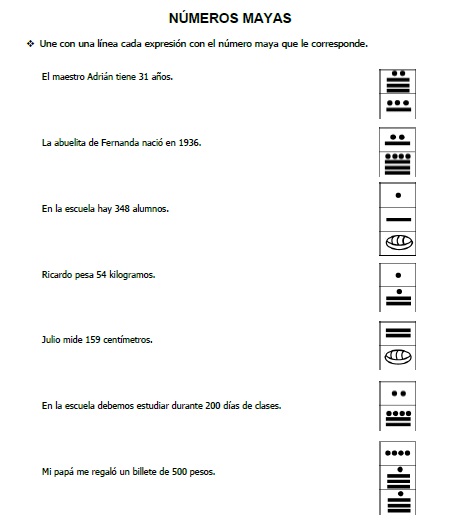 DESARROLLO:-Una vez resuelto el ejercicio anterior, comparar sus resultados y corregir los errores.-En equipos terminar las actividades del desafío 78. L.T. Págs. 154 a 155.CIERRE:-Socializar los resultados y los procedimientos implementados.INICIO:-Reunir al grupo en parejas y entregar una copia del siguiente ejercicio.DESARROLLO:-Una vez resuelto el ejercicio anterior, comparar sus resultados y corregir los errores.-En equipos terminar las actividades del desafío 78. L.T. Págs. 154 a 155.CIERRE:-Socializar los resultados y los procedimientos implementados.INICIO:-Reunir al grupo en parejas y entregar una copia del siguiente ejercicio.DESARROLLO:-Una vez resuelto el ejercicio anterior, comparar sus resultados y corregir los errores.-En equipos terminar las actividades del desafío 78. L.T. Págs. 154 a 155.CIERRE:-Socializar los resultados y los procedimientos implementados.INICIO:-Reunir al grupo en parejas y entregar una copia del siguiente ejercicio.DESARROLLO:-Una vez resuelto el ejercicio anterior, comparar sus resultados y corregir los errores.-En equipos terminar las actividades del desafío 78. L.T. Págs. 154 a 155.CIERRE:-Socializar los resultados y los procedimientos implementados.INICIO:-Reunir al grupo en parejas y entregar una copia del siguiente ejercicio.DESARROLLO:-Una vez resuelto el ejercicio anterior, comparar sus resultados y corregir los errores.-En equipos terminar las actividades del desafío 78. L.T. Págs. 154 a 155.CIERRE:-Socializar los resultados y los procedimientos implementados.INICIO:-Reunir al grupo en parejas y entregar una copia del siguiente ejercicio.DESARROLLO:-Una vez resuelto el ejercicio anterior, comparar sus resultados y corregir los errores.-En equipos terminar las actividades del desafío 78. L.T. Págs. 154 a 155.CIERRE:-Socializar los resultados y los procedimientos implementados.INICIO:-Reunir al grupo en parejas y entregar una copia del siguiente ejercicio.DESARROLLO:-Una vez resuelto el ejercicio anterior, comparar sus resultados y corregir los errores.-En equipos terminar las actividades del desafío 78. L.T. Págs. 154 a 155.CIERRE:-Socializar los resultados y los procedimientos implementados.INICIO:-Reunir al grupo en parejas y entregar una copia del siguiente ejercicio.DESARROLLO:-Una vez resuelto el ejercicio anterior, comparar sus resultados y corregir los errores.-En equipos terminar las actividades del desafío 78. L.T. Págs. 154 a 155.CIERRE:-Socializar los resultados y los procedimientos implementados.Sesión 4(1 hora con 15 minutos)TERMINO DE ACTIVIDAD*PAUSA ACTIVAINICIO:-Reunir al grupo nuevamente en binas. DESARROLLO: -Resolver las actividades del desafío 79 del libro de desafíos.-Los alumnos deberán escribir cantidades en ambos sistemas de numeración (maya y decimal) y hacer operaciones.-Socializar resultados y procedimientos implementados.CIERRE:-Para practicar el manejo del sistema maya, resolver ejercicios como el siguiente: INICIO:-Reunir al grupo nuevamente en binas. DESARROLLO: -Resolver las actividades del desafío 79 del libro de desafíos.-Los alumnos deberán escribir cantidades en ambos sistemas de numeración (maya y decimal) y hacer operaciones.-Socializar resultados y procedimientos implementados.CIERRE:-Para practicar el manejo del sistema maya, resolver ejercicios como el siguiente: INICIO:-Reunir al grupo nuevamente en binas. DESARROLLO: -Resolver las actividades del desafío 79 del libro de desafíos.-Los alumnos deberán escribir cantidades en ambos sistemas de numeración (maya y decimal) y hacer operaciones.-Socializar resultados y procedimientos implementados.CIERRE:-Para practicar el manejo del sistema maya, resolver ejercicios como el siguiente: INICIO:-Reunir al grupo nuevamente en binas. DESARROLLO: -Resolver las actividades del desafío 79 del libro de desafíos.-Los alumnos deberán escribir cantidades en ambos sistemas de numeración (maya y decimal) y hacer operaciones.-Socializar resultados y procedimientos implementados.CIERRE:-Para practicar el manejo del sistema maya, resolver ejercicios como el siguiente: INICIO:-Reunir al grupo nuevamente en binas. DESARROLLO: -Resolver las actividades del desafío 79 del libro de desafíos.-Los alumnos deberán escribir cantidades en ambos sistemas de numeración (maya y decimal) y hacer operaciones.-Socializar resultados y procedimientos implementados.CIERRE:-Para practicar el manejo del sistema maya, resolver ejercicios como el siguiente: INICIO:-Reunir al grupo nuevamente en binas. DESARROLLO: -Resolver las actividades del desafío 79 del libro de desafíos.-Los alumnos deberán escribir cantidades en ambos sistemas de numeración (maya y decimal) y hacer operaciones.-Socializar resultados y procedimientos implementados.CIERRE:-Para practicar el manejo del sistema maya, resolver ejercicios como el siguiente: INICIO:-Reunir al grupo nuevamente en binas. DESARROLLO: -Resolver las actividades del desafío 79 del libro de desafíos.-Los alumnos deberán escribir cantidades en ambos sistemas de numeración (maya y decimal) y hacer operaciones.-Socializar resultados y procedimientos implementados.CIERRE:-Para practicar el manejo del sistema maya, resolver ejercicios como el siguiente: INICIO:-Reunir al grupo nuevamente en binas. DESARROLLO: -Resolver las actividades del desafío 79 del libro de desafíos.-Los alumnos deberán escribir cantidades en ambos sistemas de numeración (maya y decimal) y hacer operaciones.-Socializar resultados y procedimientos implementados.CIERRE:-Para practicar el manejo del sistema maya, resolver ejercicios como el siguiente: REFERENCIAS Y RECURSOS DIDÁCTICOS Libro de desafíos matemáticos. Págs.  152 a 157. Ejercicios impresos.REFERENCIAS Y RECURSOS DIDÁCTICOS Libro de desafíos matemáticos. Págs.  152 a 157. Ejercicios impresos.REFERENCIAS Y RECURSOS DIDÁCTICOS Libro de desafíos matemáticos. Págs.  152 a 157. Ejercicios impresos.REFERENCIAS Y RECURSOS DIDÁCTICOS Libro de desafíos matemáticos. Págs.  152 a 157. Ejercicios impresos.REFERENCIAS Y RECURSOS DIDÁCTICOS Libro de desafíos matemáticos. Págs.  152 a 157. Ejercicios impresos.REFERENCIAS Y RECURSOS DIDÁCTICOS Libro de desafíos matemáticos. Págs.  152 a 157. Ejercicios impresos.REFERENCIAS Y RECURSOS DIDÁCTICOS Libro de desafíos matemáticos. Págs.  152 a 157. Ejercicios impresos.REFERENCIAS Y RECURSOS DIDÁCTICOS Libro de desafíos matemáticos. Págs.  152 a 157. Ejercicios impresos.REFERENCIAS Y RECURSOS DIDÁCTICOS Libro de desafíos matemáticos. Págs.  152 a 157. Ejercicios impresos.EVALUACIÓN Y EVIDENCIAS Observación y análisis de las participaciones  y estrategias utilizadas por los alumnos en la realización de las actividades.Ejercicios en el cuaderno y en el libro de texto. Comprensión e implementación del sistema maya de numeración.EVALUACIÓN Y EVIDENCIAS Observación y análisis de las participaciones  y estrategias utilizadas por los alumnos en la realización de las actividades.Ejercicios en el cuaderno y en el libro de texto. Comprensión e implementación del sistema maya de numeración.EVALUACIÓN Y EVIDENCIAS Observación y análisis de las participaciones  y estrategias utilizadas por los alumnos en la realización de las actividades.Ejercicios en el cuaderno y en el libro de texto. Comprensión e implementación del sistema maya de numeración.EVALUACIÓN Y EVIDENCIAS Observación y análisis de las participaciones  y estrategias utilizadas por los alumnos en la realización de las actividades.Ejercicios en el cuaderno y en el libro de texto. Comprensión e implementación del sistema maya de numeración.EVALUACIÓN Y EVIDENCIAS Observación y análisis de las participaciones  y estrategias utilizadas por los alumnos en la realización de las actividades.Ejercicios en el cuaderno y en el libro de texto. Comprensión e implementación del sistema maya de numeración.EVALUACIÓN Y EVIDENCIAS Observación y análisis de las participaciones  y estrategias utilizadas por los alumnos en la realización de las actividades.Ejercicios en el cuaderno y en el libro de texto. Comprensión e implementación del sistema maya de numeración.EVALUACIÓN Y EVIDENCIAS Observación y análisis de las participaciones  y estrategias utilizadas por los alumnos en la realización de las actividades.Ejercicios en el cuaderno y en el libro de texto. Comprensión e implementación del sistema maya de numeración.EVALUACIÓN Y EVIDENCIAS Observación y análisis de las participaciones  y estrategias utilizadas por los alumnos en la realización de las actividades.Ejercicios en el cuaderno y en el libro de texto. Comprensión e implementación del sistema maya de numeración.EVALUACIÓN Y EVIDENCIAS Observación y análisis de las participaciones  y estrategias utilizadas por los alumnos en la realización de las actividades.Ejercicios en el cuaderno y en el libro de texto. Comprensión e implementación del sistema maya de numeración.ASIGNATURAASIGNATURAASIGNATURAMatemáticasGRADO GRADO 5°TIEMPOSemana 2. Del 11 al 14 de mayo 2020.Semana 2. Del 11 al 14 de mayo 2020.DESAFÍOSDESAFÍOSDESAFÍOS80. ¿A quién le toca más?  81. El robot.80. ¿A quién le toca más?  81. El robot.80. ¿A quién le toca más?  81. El robot.80. ¿A quién le toca más?  81. El robot.80. ¿A quién le toca más?  81. El robot.BLOQUE5EJECONTENIDOSCONTENIDOSCONTENIDOSCONTENIDOSINTENCIÓN DIDÁCTICAINTENCIÓN DIDÁCTICAINTENCIÓN DIDÁCTICAINTENCIÓN DIDÁCTICAINTENCIÓN DIDÁCTICASentido numérico y pensamiento algebraicoNúmeros y sistemas de numeración• Uso de la expresión n/m para representar el cociente de una medida entera (n) entre un número natural (m): 2 pasteles entre 3; 5 metros entre 4, etcétera.Números y sistemas de numeración• Uso de la expresión n/m para representar el cociente de una medida entera (n) entre un número natural (m): 2 pasteles entre 3; 5 metros entre 4, etcétera.Números y sistemas de numeración• Uso de la expresión n/m para representar el cociente de una medida entera (n) entre un número natural (m): 2 pasteles entre 3; 5 metros entre 4, etcétera.Números y sistemas de numeración• Uso de la expresión n/m para representar el cociente de una medida entera (n) entre un número natural (m): 2 pasteles entre 3; 5 metros entre 4, etcétera.Que los alumnos:-Descubran que un problema de reparto se puede expresar como n/m, donde n representa las unidades a repartir y m representa el número entre el cual se reparten.-Anticipen números fraccionarios que expresan resultados en problemas de división.Que los alumnos:-Descubran que un problema de reparto se puede expresar como n/m, donde n representa las unidades a repartir y m representa el número entre el cual se reparten.-Anticipen números fraccionarios que expresan resultados en problemas de división.Que los alumnos:-Descubran que un problema de reparto se puede expresar como n/m, donde n representa las unidades a repartir y m representa el número entre el cual se reparten.-Anticipen números fraccionarios que expresan resultados en problemas de división.Que los alumnos:-Descubran que un problema de reparto se puede expresar como n/m, donde n representa las unidades a repartir y m representa el número entre el cual se reparten.-Anticipen números fraccionarios que expresan resultados en problemas de división.Que los alumnos:-Descubran que un problema de reparto se puede expresar como n/m, donde n representa las unidades a repartir y m representa el número entre el cual se reparten.-Anticipen números fraccionarios que expresan resultados en problemas de división.PROPÓSITOS GENERALES DE LA ASIGNATURAPROPÓSITOS GENERALES DE LA ASIGNATURAPROPÓSITOS GENERALES DE LA ASIGNATURAPROPÓSITOS GENERALES DE LA ASIGNATURAPROPÓSITOS GENERALES DE LA ASIGNATURAPROPÓSITOS GENERALES DE LA ASIGNATURAPROPÓSITOS GENERALES DE LA ASIGNATURAPROPÓSITOS GENERALES DE LA ASIGNATURAPROPÓSITOS GENERALES DE LA ASIGNATURAPROPÓSITOS GENERALES DE LA ASIGNATURAQue los alumnos: -Utilicen el cálculo mental, la estimación de resultados o las operaciones escritas con números naturales, así como la suma y resta con números fraccionarios y decimales para resolver problemas aditivos y multiplicativos.Que los alumnos: -Utilicen el cálculo mental, la estimación de resultados o las operaciones escritas con números naturales, así como la suma y resta con números fraccionarios y decimales para resolver problemas aditivos y multiplicativos.Que los alumnos: -Utilicen el cálculo mental, la estimación de resultados o las operaciones escritas con números naturales, así como la suma y resta con números fraccionarios y decimales para resolver problemas aditivos y multiplicativos.Que los alumnos: -Utilicen el cálculo mental, la estimación de resultados o las operaciones escritas con números naturales, así como la suma y resta con números fraccionarios y decimales para resolver problemas aditivos y multiplicativos.Que los alumnos: -Utilicen el cálculo mental, la estimación de resultados o las operaciones escritas con números naturales, así como la suma y resta con números fraccionarios y decimales para resolver problemas aditivos y multiplicativos.Que los alumnos: -Utilicen el cálculo mental, la estimación de resultados o las operaciones escritas con números naturales, así como la suma y resta con números fraccionarios y decimales para resolver problemas aditivos y multiplicativos.Que los alumnos: -Utilicen el cálculo mental, la estimación de resultados o las operaciones escritas con números naturales, así como la suma y resta con números fraccionarios y decimales para resolver problemas aditivos y multiplicativos.Que los alumnos: -Utilicen el cálculo mental, la estimación de resultados o las operaciones escritas con números naturales, así como la suma y resta con números fraccionarios y decimales para resolver problemas aditivos y multiplicativos.Que los alumnos: -Utilicen el cálculo mental, la estimación de resultados o las operaciones escritas con números naturales, así como la suma y resta con números fraccionarios y decimales para resolver problemas aditivos y multiplicativos.Que los alumnos: -Utilicen el cálculo mental, la estimación de resultados o las operaciones escritas con números naturales, así como la suma y resta con números fraccionarios y decimales para resolver problemas aditivos y multiplicativos.ESTÁNDARES CURRICULARESESTÁNDARES CURRICULARESESTÁNDARES CURRICULARESESTÁNDARES CURRICULARESESTÁNDARES CURRICULARESESTÁNDARES CURRICULARESESTÁNDARES CURRICULARESESTÁNDARES CURRICULARESESTÁNDARES CURRICULARESESTÁNDARES CURRICULARES1.3. Problemas multiplicativos.1.3.1. Resuelve problemas que impliquen multiplicar o dividir números naturales empleando los algoritmos convencionales1.3. Problemas multiplicativos.1.3.1. Resuelve problemas que impliquen multiplicar o dividir números naturales empleando los algoritmos convencionales1.3. Problemas multiplicativos.1.3.1. Resuelve problemas que impliquen multiplicar o dividir números naturales empleando los algoritmos convencionales1.3. Problemas multiplicativos.1.3.1. Resuelve problemas que impliquen multiplicar o dividir números naturales empleando los algoritmos convencionales1.3. Problemas multiplicativos.1.3.1. Resuelve problemas que impliquen multiplicar o dividir números naturales empleando los algoritmos convencionales1.3. Problemas multiplicativos.1.3.1. Resuelve problemas que impliquen multiplicar o dividir números naturales empleando los algoritmos convencionales1.3. Problemas multiplicativos.1.3.1. Resuelve problemas que impliquen multiplicar o dividir números naturales empleando los algoritmos convencionales1.3. Problemas multiplicativos.1.3.1. Resuelve problemas que impliquen multiplicar o dividir números naturales empleando los algoritmos convencionales1.3. Problemas multiplicativos.1.3.1. Resuelve problemas que impliquen multiplicar o dividir números naturales empleando los algoritmos convencionales1.3. Problemas multiplicativos.1.3.1. Resuelve problemas que impliquen multiplicar o dividir números naturales empleando los algoritmos convencionalesCOMPETENCIAS QUE SE FAVORECENCOMPETENCIAS QUE SE FAVORECENCOMPETENCIAS QUE SE FAVORECENCOMPETENCIAS QUE SE FAVORECENCOMPETENCIAS QUE SE FAVORECENCOMPETENCIAS QUE SE FAVORECENCOMPETENCIAS QUE SE FAVORECENCOMPETENCIAS QUE SE FAVORECENCOMPETENCIAS QUE SE FAVORECENCOMPETENCIAS QUE SE FAVORECENResolver problemas de manera autónoma. Comunicar información matemática. Validar procedimientos y resultados. Manejar técnicas eficientemente.Resolver problemas de manera autónoma. Comunicar información matemática. Validar procedimientos y resultados. Manejar técnicas eficientemente.Resolver problemas de manera autónoma. Comunicar información matemática. Validar procedimientos y resultados. Manejar técnicas eficientemente.Resolver problemas de manera autónoma. Comunicar información matemática. Validar procedimientos y resultados. Manejar técnicas eficientemente.Resolver problemas de manera autónoma. Comunicar información matemática. Validar procedimientos y resultados. Manejar técnicas eficientemente.Resolver problemas de manera autónoma. Comunicar información matemática. Validar procedimientos y resultados. Manejar técnicas eficientemente.Resolver problemas de manera autónoma. Comunicar información matemática. Validar procedimientos y resultados. Manejar técnicas eficientemente.Resolver problemas de manera autónoma. Comunicar información matemática. Validar procedimientos y resultados. Manejar técnicas eficientemente.Resolver problemas de manera autónoma. Comunicar información matemática. Validar procedimientos y resultados. Manejar técnicas eficientemente.Resolver problemas de manera autónoma. Comunicar información matemática. Validar procedimientos y resultados. Manejar técnicas eficientemente.SECUENCIA DE ACTIVIDADESSECUENCIA DE ACTIVIDADESSECUENCIA DE ACTIVIDADESSECUENCIA DE ACTIVIDADESSECUENCIA DE ACTIVIDADESSECUENCIA DE ACTIVIDADESSECUENCIA DE ACTIVIDADESSECUENCIA DE ACTIVIDADESSECUENCIA DE ACTIVIDADESSECUENCIA DE ACTIVIDADESSesión 1(1 hora con 15 minutos)TERMINO DE ACTIVIDAD*PAUSA ACTIVASesión 1(1 hora con 15 minutos)TERMINO DE ACTIVIDAD*PAUSA ACTIVAINICIO:-Plantear a los alumnos problemas similares a los siguientes. Ejemplo:- Sofía tiene 45 galletas, las cuales repartirá entre sus 5 sobrinos. ¿Qué cantidad de galletas le tocará a cada uno?- Kevin se traslada todas las mañanas hasta su trabajo, camina 560 metros en 14 minutos. ¿Cuántos metros recorre por minuto?-Compartir en plenaria las dudas que surgieron al resolver problemas similares a los anteriores.DESARROLLO:-En parejas, resolver las actividades del desafío 80 del libro, en las cuales los alumnos deberán hacer repartos. L.T. Págs. 158 a 159.-Intercambiar el desafío con otras binas para comparar resultados.CIERRE:-Socializar los resultados y los procedimientos implementados.INICIO:-Plantear a los alumnos problemas similares a los siguientes. Ejemplo:- Sofía tiene 45 galletas, las cuales repartirá entre sus 5 sobrinos. ¿Qué cantidad de galletas le tocará a cada uno?- Kevin se traslada todas las mañanas hasta su trabajo, camina 560 metros en 14 minutos. ¿Cuántos metros recorre por minuto?-Compartir en plenaria las dudas que surgieron al resolver problemas similares a los anteriores.DESARROLLO:-En parejas, resolver las actividades del desafío 80 del libro, en las cuales los alumnos deberán hacer repartos. L.T. Págs. 158 a 159.-Intercambiar el desafío con otras binas para comparar resultados.CIERRE:-Socializar los resultados y los procedimientos implementados.INICIO:-Plantear a los alumnos problemas similares a los siguientes. Ejemplo:- Sofía tiene 45 galletas, las cuales repartirá entre sus 5 sobrinos. ¿Qué cantidad de galletas le tocará a cada uno?- Kevin se traslada todas las mañanas hasta su trabajo, camina 560 metros en 14 minutos. ¿Cuántos metros recorre por minuto?-Compartir en plenaria las dudas que surgieron al resolver problemas similares a los anteriores.DESARROLLO:-En parejas, resolver las actividades del desafío 80 del libro, en las cuales los alumnos deberán hacer repartos. L.T. Págs. 158 a 159.-Intercambiar el desafío con otras binas para comparar resultados.CIERRE:-Socializar los resultados y los procedimientos implementados.INICIO:-Plantear a los alumnos problemas similares a los siguientes. Ejemplo:- Sofía tiene 45 galletas, las cuales repartirá entre sus 5 sobrinos. ¿Qué cantidad de galletas le tocará a cada uno?- Kevin se traslada todas las mañanas hasta su trabajo, camina 560 metros en 14 minutos. ¿Cuántos metros recorre por minuto?-Compartir en plenaria las dudas que surgieron al resolver problemas similares a los anteriores.DESARROLLO:-En parejas, resolver las actividades del desafío 80 del libro, en las cuales los alumnos deberán hacer repartos. L.T. Págs. 158 a 159.-Intercambiar el desafío con otras binas para comparar resultados.CIERRE:-Socializar los resultados y los procedimientos implementados.INICIO:-Plantear a los alumnos problemas similares a los siguientes. Ejemplo:- Sofía tiene 45 galletas, las cuales repartirá entre sus 5 sobrinos. ¿Qué cantidad de galletas le tocará a cada uno?- Kevin se traslada todas las mañanas hasta su trabajo, camina 560 metros en 14 minutos. ¿Cuántos metros recorre por minuto?-Compartir en plenaria las dudas que surgieron al resolver problemas similares a los anteriores.DESARROLLO:-En parejas, resolver las actividades del desafío 80 del libro, en las cuales los alumnos deberán hacer repartos. L.T. Págs. 158 a 159.-Intercambiar el desafío con otras binas para comparar resultados.CIERRE:-Socializar los resultados y los procedimientos implementados.INICIO:-Plantear a los alumnos problemas similares a los siguientes. Ejemplo:- Sofía tiene 45 galletas, las cuales repartirá entre sus 5 sobrinos. ¿Qué cantidad de galletas le tocará a cada uno?- Kevin se traslada todas las mañanas hasta su trabajo, camina 560 metros en 14 minutos. ¿Cuántos metros recorre por minuto?-Compartir en plenaria las dudas que surgieron al resolver problemas similares a los anteriores.DESARROLLO:-En parejas, resolver las actividades del desafío 80 del libro, en las cuales los alumnos deberán hacer repartos. L.T. Págs. 158 a 159.-Intercambiar el desafío con otras binas para comparar resultados.CIERRE:-Socializar los resultados y los procedimientos implementados.INICIO:-Plantear a los alumnos problemas similares a los siguientes. Ejemplo:- Sofía tiene 45 galletas, las cuales repartirá entre sus 5 sobrinos. ¿Qué cantidad de galletas le tocará a cada uno?- Kevin se traslada todas las mañanas hasta su trabajo, camina 560 metros en 14 minutos. ¿Cuántos metros recorre por minuto?-Compartir en plenaria las dudas que surgieron al resolver problemas similares a los anteriores.DESARROLLO:-En parejas, resolver las actividades del desafío 80 del libro, en las cuales los alumnos deberán hacer repartos. L.T. Págs. 158 a 159.-Intercambiar el desafío con otras binas para comparar resultados.CIERRE:-Socializar los resultados y los procedimientos implementados.INICIO:-Plantear a los alumnos problemas similares a los siguientes. Ejemplo:- Sofía tiene 45 galletas, las cuales repartirá entre sus 5 sobrinos. ¿Qué cantidad de galletas le tocará a cada uno?- Kevin se traslada todas las mañanas hasta su trabajo, camina 560 metros en 14 minutos. ¿Cuántos metros recorre por minuto?-Compartir en plenaria las dudas que surgieron al resolver problemas similares a los anteriores.DESARROLLO:-En parejas, resolver las actividades del desafío 80 del libro, en las cuales los alumnos deberán hacer repartos. L.T. Págs. 158 a 159.-Intercambiar el desafío con otras binas para comparar resultados.CIERRE:-Socializar los resultados y los procedimientos implementados.Sesión 2(1 hora con 15 minutos)TERMINO DE ACTIVIDAD*PAUSA ACTIVASesión 2(1 hora con 15 minutos)TERMINO DE ACTIVIDAD*PAUSA ACTIVAINICIO:-Individualmente, resolver ejercicios para calcular el cociente expresado en una relación n/m. Por ejemplo:1. Carolina tiene 5 metros de listón, los cuales los va a repartir entre sus 3 amigos, ¿qué cantidad de listón le toca a cada uno?2. Andrea tiene 48 dulces, si los reparte entre sus 6 amigos, ¿cuántos dulces le tocará a cada uno?DESARROLLO:-Con base en los resultados obtenidos en los problemas, explicar a los alumnos el tema de las razones, expresando los repartos en una relación n/m, donde se puede obtener la fracción que corresponde.Para considerar: (en el primer problema se reparten 5 metros de listón entre 3 amigos. Para obtener la fracción que corresponde al reparto, se define como numerador “5” m y como denominador “3” amigos, resultando la fracción 5/3. Esta fracción representa la cantidad total de listón que le corresponderá a cada uno, misma que puede representarse en una división 5 ÷ 3 = 1.66 m)  -En equipo, resolver problemas de reparto expresando los resultados en una relación n/m. CIERRE:-Resolver los siguientes problemas:- En las comunidades de “El Charco” viven 360 personas y en “Marabasco” viven 413. Si a cada comunidad se le entregaron $200,000 de apoyo después de un desastre natural. ¿Qué cantidad será destinada por habitante en ambas poblaciones? - En la escuela Benito Juárez, el grupo de 5º A tiene 32 alumnos y el de 5º B 30. La directora le entregó a cada grupo 50 cartulinas para utilizarlas durante el ciclo escolar. ¿Qué cantidad de cartulina le corresponderá a los alumnos de cada grupo?INICIO:-Individualmente, resolver ejercicios para calcular el cociente expresado en una relación n/m. Por ejemplo:1. Carolina tiene 5 metros de listón, los cuales los va a repartir entre sus 3 amigos, ¿qué cantidad de listón le toca a cada uno?2. Andrea tiene 48 dulces, si los reparte entre sus 6 amigos, ¿cuántos dulces le tocará a cada uno?DESARROLLO:-Con base en los resultados obtenidos en los problemas, explicar a los alumnos el tema de las razones, expresando los repartos en una relación n/m, donde se puede obtener la fracción que corresponde.Para considerar: (en el primer problema se reparten 5 metros de listón entre 3 amigos. Para obtener la fracción que corresponde al reparto, se define como numerador “5” m y como denominador “3” amigos, resultando la fracción 5/3. Esta fracción representa la cantidad total de listón que le corresponderá a cada uno, misma que puede representarse en una división 5 ÷ 3 = 1.66 m)  -En equipo, resolver problemas de reparto expresando los resultados en una relación n/m. CIERRE:-Resolver los siguientes problemas:- En las comunidades de “El Charco” viven 360 personas y en “Marabasco” viven 413. Si a cada comunidad se le entregaron $200,000 de apoyo después de un desastre natural. ¿Qué cantidad será destinada por habitante en ambas poblaciones? - En la escuela Benito Juárez, el grupo de 5º A tiene 32 alumnos y el de 5º B 30. La directora le entregó a cada grupo 50 cartulinas para utilizarlas durante el ciclo escolar. ¿Qué cantidad de cartulina le corresponderá a los alumnos de cada grupo?INICIO:-Individualmente, resolver ejercicios para calcular el cociente expresado en una relación n/m. Por ejemplo:1. Carolina tiene 5 metros de listón, los cuales los va a repartir entre sus 3 amigos, ¿qué cantidad de listón le toca a cada uno?2. Andrea tiene 48 dulces, si los reparte entre sus 6 amigos, ¿cuántos dulces le tocará a cada uno?DESARROLLO:-Con base en los resultados obtenidos en los problemas, explicar a los alumnos el tema de las razones, expresando los repartos en una relación n/m, donde se puede obtener la fracción que corresponde.Para considerar: (en el primer problema se reparten 5 metros de listón entre 3 amigos. Para obtener la fracción que corresponde al reparto, se define como numerador “5” m y como denominador “3” amigos, resultando la fracción 5/3. Esta fracción representa la cantidad total de listón que le corresponderá a cada uno, misma que puede representarse en una división 5 ÷ 3 = 1.66 m)  -En equipo, resolver problemas de reparto expresando los resultados en una relación n/m. CIERRE:-Resolver los siguientes problemas:- En las comunidades de “El Charco” viven 360 personas y en “Marabasco” viven 413. Si a cada comunidad se le entregaron $200,000 de apoyo después de un desastre natural. ¿Qué cantidad será destinada por habitante en ambas poblaciones? - En la escuela Benito Juárez, el grupo de 5º A tiene 32 alumnos y el de 5º B 30. La directora le entregó a cada grupo 50 cartulinas para utilizarlas durante el ciclo escolar. ¿Qué cantidad de cartulina le corresponderá a los alumnos de cada grupo?INICIO:-Individualmente, resolver ejercicios para calcular el cociente expresado en una relación n/m. Por ejemplo:1. Carolina tiene 5 metros de listón, los cuales los va a repartir entre sus 3 amigos, ¿qué cantidad de listón le toca a cada uno?2. Andrea tiene 48 dulces, si los reparte entre sus 6 amigos, ¿cuántos dulces le tocará a cada uno?DESARROLLO:-Con base en los resultados obtenidos en los problemas, explicar a los alumnos el tema de las razones, expresando los repartos en una relación n/m, donde se puede obtener la fracción que corresponde.Para considerar: (en el primer problema se reparten 5 metros de listón entre 3 amigos. Para obtener la fracción que corresponde al reparto, se define como numerador “5” m y como denominador “3” amigos, resultando la fracción 5/3. Esta fracción representa la cantidad total de listón que le corresponderá a cada uno, misma que puede representarse en una división 5 ÷ 3 = 1.66 m)  -En equipo, resolver problemas de reparto expresando los resultados en una relación n/m. CIERRE:-Resolver los siguientes problemas:- En las comunidades de “El Charco” viven 360 personas y en “Marabasco” viven 413. Si a cada comunidad se le entregaron $200,000 de apoyo después de un desastre natural. ¿Qué cantidad será destinada por habitante en ambas poblaciones? - En la escuela Benito Juárez, el grupo de 5º A tiene 32 alumnos y el de 5º B 30. La directora le entregó a cada grupo 50 cartulinas para utilizarlas durante el ciclo escolar. ¿Qué cantidad de cartulina le corresponderá a los alumnos de cada grupo?INICIO:-Individualmente, resolver ejercicios para calcular el cociente expresado en una relación n/m. Por ejemplo:1. Carolina tiene 5 metros de listón, los cuales los va a repartir entre sus 3 amigos, ¿qué cantidad de listón le toca a cada uno?2. Andrea tiene 48 dulces, si los reparte entre sus 6 amigos, ¿cuántos dulces le tocará a cada uno?DESARROLLO:-Con base en los resultados obtenidos en los problemas, explicar a los alumnos el tema de las razones, expresando los repartos en una relación n/m, donde se puede obtener la fracción que corresponde.Para considerar: (en el primer problema se reparten 5 metros de listón entre 3 amigos. Para obtener la fracción que corresponde al reparto, se define como numerador “5” m y como denominador “3” amigos, resultando la fracción 5/3. Esta fracción representa la cantidad total de listón que le corresponderá a cada uno, misma que puede representarse en una división 5 ÷ 3 = 1.66 m)  -En equipo, resolver problemas de reparto expresando los resultados en una relación n/m. CIERRE:-Resolver los siguientes problemas:- En las comunidades de “El Charco” viven 360 personas y en “Marabasco” viven 413. Si a cada comunidad se le entregaron $200,000 de apoyo después de un desastre natural. ¿Qué cantidad será destinada por habitante en ambas poblaciones? - En la escuela Benito Juárez, el grupo de 5º A tiene 32 alumnos y el de 5º B 30. La directora le entregó a cada grupo 50 cartulinas para utilizarlas durante el ciclo escolar. ¿Qué cantidad de cartulina le corresponderá a los alumnos de cada grupo?INICIO:-Individualmente, resolver ejercicios para calcular el cociente expresado en una relación n/m. Por ejemplo:1. Carolina tiene 5 metros de listón, los cuales los va a repartir entre sus 3 amigos, ¿qué cantidad de listón le toca a cada uno?2. Andrea tiene 48 dulces, si los reparte entre sus 6 amigos, ¿cuántos dulces le tocará a cada uno?DESARROLLO:-Con base en los resultados obtenidos en los problemas, explicar a los alumnos el tema de las razones, expresando los repartos en una relación n/m, donde se puede obtener la fracción que corresponde.Para considerar: (en el primer problema se reparten 5 metros de listón entre 3 amigos. Para obtener la fracción que corresponde al reparto, se define como numerador “5” m y como denominador “3” amigos, resultando la fracción 5/3. Esta fracción representa la cantidad total de listón que le corresponderá a cada uno, misma que puede representarse en una división 5 ÷ 3 = 1.66 m)  -En equipo, resolver problemas de reparto expresando los resultados en una relación n/m. CIERRE:-Resolver los siguientes problemas:- En las comunidades de “El Charco” viven 360 personas y en “Marabasco” viven 413. Si a cada comunidad se le entregaron $200,000 de apoyo después de un desastre natural. ¿Qué cantidad será destinada por habitante en ambas poblaciones? - En la escuela Benito Juárez, el grupo de 5º A tiene 32 alumnos y el de 5º B 30. La directora le entregó a cada grupo 50 cartulinas para utilizarlas durante el ciclo escolar. ¿Qué cantidad de cartulina le corresponderá a los alumnos de cada grupo?INICIO:-Individualmente, resolver ejercicios para calcular el cociente expresado en una relación n/m. Por ejemplo:1. Carolina tiene 5 metros de listón, los cuales los va a repartir entre sus 3 amigos, ¿qué cantidad de listón le toca a cada uno?2. Andrea tiene 48 dulces, si los reparte entre sus 6 amigos, ¿cuántos dulces le tocará a cada uno?DESARROLLO:-Con base en los resultados obtenidos en los problemas, explicar a los alumnos el tema de las razones, expresando los repartos en una relación n/m, donde se puede obtener la fracción que corresponde.Para considerar: (en el primer problema se reparten 5 metros de listón entre 3 amigos. Para obtener la fracción que corresponde al reparto, se define como numerador “5” m y como denominador “3” amigos, resultando la fracción 5/3. Esta fracción representa la cantidad total de listón que le corresponderá a cada uno, misma que puede representarse en una división 5 ÷ 3 = 1.66 m)  -En equipo, resolver problemas de reparto expresando los resultados en una relación n/m. CIERRE:-Resolver los siguientes problemas:- En las comunidades de “El Charco” viven 360 personas y en “Marabasco” viven 413. Si a cada comunidad se le entregaron $200,000 de apoyo después de un desastre natural. ¿Qué cantidad será destinada por habitante en ambas poblaciones? - En la escuela Benito Juárez, el grupo de 5º A tiene 32 alumnos y el de 5º B 30. La directora le entregó a cada grupo 50 cartulinas para utilizarlas durante el ciclo escolar. ¿Qué cantidad de cartulina le corresponderá a los alumnos de cada grupo?INICIO:-Individualmente, resolver ejercicios para calcular el cociente expresado en una relación n/m. Por ejemplo:1. Carolina tiene 5 metros de listón, los cuales los va a repartir entre sus 3 amigos, ¿qué cantidad de listón le toca a cada uno?2. Andrea tiene 48 dulces, si los reparte entre sus 6 amigos, ¿cuántos dulces le tocará a cada uno?DESARROLLO:-Con base en los resultados obtenidos en los problemas, explicar a los alumnos el tema de las razones, expresando los repartos en una relación n/m, donde se puede obtener la fracción que corresponde.Para considerar: (en el primer problema se reparten 5 metros de listón entre 3 amigos. Para obtener la fracción que corresponde al reparto, se define como numerador “5” m y como denominador “3” amigos, resultando la fracción 5/3. Esta fracción representa la cantidad total de listón que le corresponderá a cada uno, misma que puede representarse en una división 5 ÷ 3 = 1.66 m)  -En equipo, resolver problemas de reparto expresando los resultados en una relación n/m. CIERRE:-Resolver los siguientes problemas:- En las comunidades de “El Charco” viven 360 personas y en “Marabasco” viven 413. Si a cada comunidad se le entregaron $200,000 de apoyo después de un desastre natural. ¿Qué cantidad será destinada por habitante en ambas poblaciones? - En la escuela Benito Juárez, el grupo de 5º A tiene 32 alumnos y el de 5º B 30. La directora le entregó a cada grupo 50 cartulinas para utilizarlas durante el ciclo escolar. ¿Qué cantidad de cartulina le corresponderá a los alumnos de cada grupo?Sesión 3(1 hora con 15 minutos)TERMINO DE ACTIVIDAD*PAUSA ACTIVASesión 3(1 hora con 15 minutos)TERMINO DE ACTIVIDAD*PAUSA ACTIVAINICIO:-En binas, resolver el desafío 81 del libro de texto, realizando los repartos correspondientes. L.T. Pág. 160.-Socializar los resultados y procedimientos implementados.DESARROLLO:-Resolver ejercicios de reparto como el siguiente: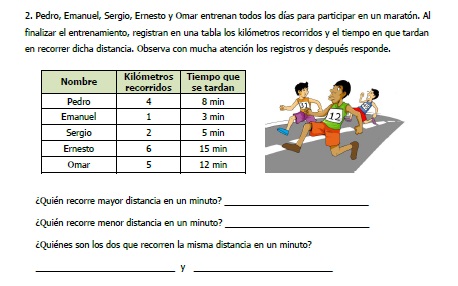 CIERRE:-Socializar los resultados obtenidos y los procedimientos implementados.INICIO:-En binas, resolver el desafío 81 del libro de texto, realizando los repartos correspondientes. L.T. Pág. 160.-Socializar los resultados y procedimientos implementados.DESARROLLO:-Resolver ejercicios de reparto como el siguiente:CIERRE:-Socializar los resultados obtenidos y los procedimientos implementados.INICIO:-En binas, resolver el desafío 81 del libro de texto, realizando los repartos correspondientes. L.T. Pág. 160.-Socializar los resultados y procedimientos implementados.DESARROLLO:-Resolver ejercicios de reparto como el siguiente:CIERRE:-Socializar los resultados obtenidos y los procedimientos implementados.INICIO:-En binas, resolver el desafío 81 del libro de texto, realizando los repartos correspondientes. L.T. Pág. 160.-Socializar los resultados y procedimientos implementados.DESARROLLO:-Resolver ejercicios de reparto como el siguiente:CIERRE:-Socializar los resultados obtenidos y los procedimientos implementados.INICIO:-En binas, resolver el desafío 81 del libro de texto, realizando los repartos correspondientes. L.T. Pág. 160.-Socializar los resultados y procedimientos implementados.DESARROLLO:-Resolver ejercicios de reparto como el siguiente:CIERRE:-Socializar los resultados obtenidos y los procedimientos implementados.INICIO:-En binas, resolver el desafío 81 del libro de texto, realizando los repartos correspondientes. L.T. Pág. 160.-Socializar los resultados y procedimientos implementados.DESARROLLO:-Resolver ejercicios de reparto como el siguiente:CIERRE:-Socializar los resultados obtenidos y los procedimientos implementados.INICIO:-En binas, resolver el desafío 81 del libro de texto, realizando los repartos correspondientes. L.T. Pág. 160.-Socializar los resultados y procedimientos implementados.DESARROLLO:-Resolver ejercicios de reparto como el siguiente:CIERRE:-Socializar los resultados obtenidos y los procedimientos implementados.INICIO:-En binas, resolver el desafío 81 del libro de texto, realizando los repartos correspondientes. L.T. Pág. 160.-Socializar los resultados y procedimientos implementados.DESARROLLO:-Resolver ejercicios de reparto como el siguiente:CIERRE:-Socializar los resultados obtenidos y los procedimientos implementados.Sesión 4(1 hora con 15 minutos)TERMINO DE ACTIVIDAD*PAUSA ACTIVASesión 4(1 hora con 15 minutos)TERMINO DE ACTIVIDAD*PAUSA ACTIVAINICIO:-Organizar equipos para elaborar problemas como los trabajados con anterioridad donde los datos se expresen en razones. Cada equipo deberá escribir el problema planteado en una tarjeta sin mencionar la solución. El maestro deberá revisar que el planteamiento sea el adecuado.DESARROLLO:-Realizar una dinámica consistente en intercambiar con otros equipos los problemas elaborados.-Dar el tiempo suficiente para resolver los problemas.CIERRE:-Cada equipo deberá socializar el problema que resolvió así como el procedimiento implementado. Los alumnos que plantearon el problema deberán corroborar si el resultado fue correcto o no.INICIO:-Organizar equipos para elaborar problemas como los trabajados con anterioridad donde los datos se expresen en razones. Cada equipo deberá escribir el problema planteado en una tarjeta sin mencionar la solución. El maestro deberá revisar que el planteamiento sea el adecuado.DESARROLLO:-Realizar una dinámica consistente en intercambiar con otros equipos los problemas elaborados.-Dar el tiempo suficiente para resolver los problemas.CIERRE:-Cada equipo deberá socializar el problema que resolvió así como el procedimiento implementado. Los alumnos que plantearon el problema deberán corroborar si el resultado fue correcto o no.INICIO:-Organizar equipos para elaborar problemas como los trabajados con anterioridad donde los datos se expresen en razones. Cada equipo deberá escribir el problema planteado en una tarjeta sin mencionar la solución. El maestro deberá revisar que el planteamiento sea el adecuado.DESARROLLO:-Realizar una dinámica consistente en intercambiar con otros equipos los problemas elaborados.-Dar el tiempo suficiente para resolver los problemas.CIERRE:-Cada equipo deberá socializar el problema que resolvió así como el procedimiento implementado. Los alumnos que plantearon el problema deberán corroborar si el resultado fue correcto o no.INICIO:-Organizar equipos para elaborar problemas como los trabajados con anterioridad donde los datos se expresen en razones. Cada equipo deberá escribir el problema planteado en una tarjeta sin mencionar la solución. El maestro deberá revisar que el planteamiento sea el adecuado.DESARROLLO:-Realizar una dinámica consistente en intercambiar con otros equipos los problemas elaborados.-Dar el tiempo suficiente para resolver los problemas.CIERRE:-Cada equipo deberá socializar el problema que resolvió así como el procedimiento implementado. Los alumnos que plantearon el problema deberán corroborar si el resultado fue correcto o no.INICIO:-Organizar equipos para elaborar problemas como los trabajados con anterioridad donde los datos se expresen en razones. Cada equipo deberá escribir el problema planteado en una tarjeta sin mencionar la solución. El maestro deberá revisar que el planteamiento sea el adecuado.DESARROLLO:-Realizar una dinámica consistente en intercambiar con otros equipos los problemas elaborados.-Dar el tiempo suficiente para resolver los problemas.CIERRE:-Cada equipo deberá socializar el problema que resolvió así como el procedimiento implementado. Los alumnos que plantearon el problema deberán corroborar si el resultado fue correcto o no.INICIO:-Organizar equipos para elaborar problemas como los trabajados con anterioridad donde los datos se expresen en razones. Cada equipo deberá escribir el problema planteado en una tarjeta sin mencionar la solución. El maestro deberá revisar que el planteamiento sea el adecuado.DESARROLLO:-Realizar una dinámica consistente en intercambiar con otros equipos los problemas elaborados.-Dar el tiempo suficiente para resolver los problemas.CIERRE:-Cada equipo deberá socializar el problema que resolvió así como el procedimiento implementado. Los alumnos que plantearon el problema deberán corroborar si el resultado fue correcto o no.INICIO:-Organizar equipos para elaborar problemas como los trabajados con anterioridad donde los datos se expresen en razones. Cada equipo deberá escribir el problema planteado en una tarjeta sin mencionar la solución. El maestro deberá revisar que el planteamiento sea el adecuado.DESARROLLO:-Realizar una dinámica consistente en intercambiar con otros equipos los problemas elaborados.-Dar el tiempo suficiente para resolver los problemas.CIERRE:-Cada equipo deberá socializar el problema que resolvió así como el procedimiento implementado. Los alumnos que plantearon el problema deberán corroborar si el resultado fue correcto o no.INICIO:-Organizar equipos para elaborar problemas como los trabajados con anterioridad donde los datos se expresen en razones. Cada equipo deberá escribir el problema planteado en una tarjeta sin mencionar la solución. El maestro deberá revisar que el planteamiento sea el adecuado.DESARROLLO:-Realizar una dinámica consistente en intercambiar con otros equipos los problemas elaborados.-Dar el tiempo suficiente para resolver los problemas.CIERRE:-Cada equipo deberá socializar el problema que resolvió así como el procedimiento implementado. Los alumnos que plantearon el problema deberán corroborar si el resultado fue correcto o no.REFERENCIAS Y RECURSOS DIDÁCTICOS Libro de desafíos matemáticos. Págs. 158 a 160. Ejercicios impresos.REFERENCIAS Y RECURSOS DIDÁCTICOS Libro de desafíos matemáticos. Págs. 158 a 160. Ejercicios impresos.REFERENCIAS Y RECURSOS DIDÁCTICOS Libro de desafíos matemáticos. Págs. 158 a 160. Ejercicios impresos.REFERENCIAS Y RECURSOS DIDÁCTICOS Libro de desafíos matemáticos. Págs. 158 a 160. Ejercicios impresos.REFERENCIAS Y RECURSOS DIDÁCTICOS Libro de desafíos matemáticos. Págs. 158 a 160. Ejercicios impresos.REFERENCIAS Y RECURSOS DIDÁCTICOS Libro de desafíos matemáticos. Págs. 158 a 160. Ejercicios impresos.REFERENCIAS Y RECURSOS DIDÁCTICOS Libro de desafíos matemáticos. Págs. 158 a 160. Ejercicios impresos.REFERENCIAS Y RECURSOS DIDÁCTICOS Libro de desafíos matemáticos. Págs. 158 a 160. Ejercicios impresos.REFERENCIAS Y RECURSOS DIDÁCTICOS Libro de desafíos matemáticos. Págs. 158 a 160. Ejercicios impresos.REFERENCIAS Y RECURSOS DIDÁCTICOS Libro de desafíos matemáticos. Págs. 158 a 160. Ejercicios impresos.EVALUACIÓN Y EVIDENCIASObservación y análisis de las participaciones  y estrategias utilizadas por los alumnos en la realización de las actividades.Ejercicios en el cuaderno y en el libro de texto.Resolución de problemas.EVALUACIÓN Y EVIDENCIASObservación y análisis de las participaciones  y estrategias utilizadas por los alumnos en la realización de las actividades.Ejercicios en el cuaderno y en el libro de texto.Resolución de problemas.EVALUACIÓN Y EVIDENCIASObservación y análisis de las participaciones  y estrategias utilizadas por los alumnos en la realización de las actividades.Ejercicios en el cuaderno y en el libro de texto.Resolución de problemas.EVALUACIÓN Y EVIDENCIASObservación y análisis de las participaciones  y estrategias utilizadas por los alumnos en la realización de las actividades.Ejercicios en el cuaderno y en el libro de texto.Resolución de problemas.EVALUACIÓN Y EVIDENCIASObservación y análisis de las participaciones  y estrategias utilizadas por los alumnos en la realización de las actividades.Ejercicios en el cuaderno y en el libro de texto.Resolución de problemas.EVALUACIÓN Y EVIDENCIASObservación y análisis de las participaciones  y estrategias utilizadas por los alumnos en la realización de las actividades.Ejercicios en el cuaderno y en el libro de texto.Resolución de problemas.EVALUACIÓN Y EVIDENCIASObservación y análisis de las participaciones  y estrategias utilizadas por los alumnos en la realización de las actividades.Ejercicios en el cuaderno y en el libro de texto.Resolución de problemas.EVALUACIÓN Y EVIDENCIASObservación y análisis de las participaciones  y estrategias utilizadas por los alumnos en la realización de las actividades.Ejercicios en el cuaderno y en el libro de texto.Resolución de problemas.EVALUACIÓN Y EVIDENCIASObservación y análisis de las participaciones  y estrategias utilizadas por los alumnos en la realización de las actividades.Ejercicios en el cuaderno y en el libro de texto.Resolución de problemas.EVALUACIÓN Y EVIDENCIASObservación y análisis de las participaciones  y estrategias utilizadas por los alumnos en la realización de las actividades.Ejercicios en el cuaderno y en el libro de texto.Resolución de problemas.ASIGNATURAASIGNATURAASIGNATURAMatemáticasGRADO GRADO 5°TIEMPOSemana 3. Del 18 al 22 de mayo 2020.Semana 3. Del 18 al 22 de mayo 2020.DESAFÍOSDESAFÍOSDESAFÍOS82. ¿cuál es el patrón?   83. Un patrón de comportamiento82. ¿cuál es el patrón?   83. Un patrón de comportamiento82. ¿cuál es el patrón?   83. Un patrón de comportamiento82. ¿cuál es el patrón?   83. Un patrón de comportamiento82. ¿cuál es el patrón?   83. Un patrón de comportamientoBLOQUE5EJECONTENIDOSCONTENIDOSCONTENIDOSCONTENIDOSINTENCIÓN DIDÁCTICAINTENCIÓN DIDÁCTICAINTENCIÓN DIDÁCTICAINTENCIÓN DIDÁCTICAINTENCIÓN DIDÁCTICASentido numérico y pensamiento algebraicoNúmeros y sistemas de numeración• Identificación de la regularidad en sucesiones con números que tengan progresión geométrica, para establecer si un término (cercano) pertenece o no a la sucesión.Números y sistemas de numeración• Identificación de la regularidad en sucesiones con números que tengan progresión geométrica, para establecer si un término (cercano) pertenece o no a la sucesión.Números y sistemas de numeración• Identificación de la regularidad en sucesiones con números que tengan progresión geométrica, para establecer si un término (cercano) pertenece o no a la sucesión.Números y sistemas de numeración• Identificación de la regularidad en sucesiones con números que tengan progresión geométrica, para establecer si un término (cercano) pertenece o no a la sucesión.Que los alumnos: -Identifiquen y apliquen la regularidad en una sucesión con progresión geométrica de números naturales, para encontrar términos faltantes o cercanos.-Utilicen la regularidad de una sucesión con progresión geométrica para determinar si un elemento pertenece o no a la sucesión.Que los alumnos: -Identifiquen y apliquen la regularidad en una sucesión con progresión geométrica de números naturales, para encontrar términos faltantes o cercanos.-Utilicen la regularidad de una sucesión con progresión geométrica para determinar si un elemento pertenece o no a la sucesión.Que los alumnos: -Identifiquen y apliquen la regularidad en una sucesión con progresión geométrica de números naturales, para encontrar términos faltantes o cercanos.-Utilicen la regularidad de una sucesión con progresión geométrica para determinar si un elemento pertenece o no a la sucesión.Que los alumnos: -Identifiquen y apliquen la regularidad en una sucesión con progresión geométrica de números naturales, para encontrar términos faltantes o cercanos.-Utilicen la regularidad de una sucesión con progresión geométrica para determinar si un elemento pertenece o no a la sucesión.Que los alumnos: -Identifiquen y apliquen la regularidad en una sucesión con progresión geométrica de números naturales, para encontrar términos faltantes o cercanos.-Utilicen la regularidad de una sucesión con progresión geométrica para determinar si un elemento pertenece o no a la sucesión.PROPÓSITOS GENERALES DE LA ASIGNATURAPROPÓSITOS GENERALES DE LA ASIGNATURAPROPÓSITOS GENERALES DE LA ASIGNATURAPROPÓSITOS GENERALES DE LA ASIGNATURAPROPÓSITOS GENERALES DE LA ASIGNATURAPROPÓSITOS GENERALES DE LA ASIGNATURAPROPÓSITOS GENERALES DE LA ASIGNATURAPROPÓSITOS GENERALES DE LA ASIGNATURAPROPÓSITOS GENERALES DE LA ASIGNATURAPROPÓSITOS GENERALES DE LA ASIGNATURAQue los alumnos:-Utilicen el cálculo mental, la estimación de resultados o las operaciones escritas con números naturales, así como la suma y resta con números fraccionarios y decimales para resolver problemas aditivos y multiplicativos.Que los alumnos:-Utilicen el cálculo mental, la estimación de resultados o las operaciones escritas con números naturales, así como la suma y resta con números fraccionarios y decimales para resolver problemas aditivos y multiplicativos.Que los alumnos:-Utilicen el cálculo mental, la estimación de resultados o las operaciones escritas con números naturales, así como la suma y resta con números fraccionarios y decimales para resolver problemas aditivos y multiplicativos.Que los alumnos:-Utilicen el cálculo mental, la estimación de resultados o las operaciones escritas con números naturales, así como la suma y resta con números fraccionarios y decimales para resolver problemas aditivos y multiplicativos.Que los alumnos:-Utilicen el cálculo mental, la estimación de resultados o las operaciones escritas con números naturales, así como la suma y resta con números fraccionarios y decimales para resolver problemas aditivos y multiplicativos.Que los alumnos:-Utilicen el cálculo mental, la estimación de resultados o las operaciones escritas con números naturales, así como la suma y resta con números fraccionarios y decimales para resolver problemas aditivos y multiplicativos.Que los alumnos:-Utilicen el cálculo mental, la estimación de resultados o las operaciones escritas con números naturales, así como la suma y resta con números fraccionarios y decimales para resolver problemas aditivos y multiplicativos.Que los alumnos:-Utilicen el cálculo mental, la estimación de resultados o las operaciones escritas con números naturales, así como la suma y resta con números fraccionarios y decimales para resolver problemas aditivos y multiplicativos.Que los alumnos:-Utilicen el cálculo mental, la estimación de resultados o las operaciones escritas con números naturales, así como la suma y resta con números fraccionarios y decimales para resolver problemas aditivos y multiplicativos.Que los alumnos:-Utilicen el cálculo mental, la estimación de resultados o las operaciones escritas con números naturales, así como la suma y resta con números fraccionarios y decimales para resolver problemas aditivos y multiplicativos.ESTÁNDARES CURRICULARESESTÁNDARES CURRICULARESESTÁNDARES CURRICULARESESTÁNDARES CURRICULARESESTÁNDARES CURRICULARESESTÁNDARES CURRICULARESESTÁNDARES CURRICULARESESTÁNDARES CURRICULARESESTÁNDARES CURRICULARESESTÁNDARES CURRICULARES1.3. Problemas multiplicativos1.3.1. Resuelve problemas que impliquen multiplicar o dividir números naturales empleando los algoritmos convencionales1.3. Problemas multiplicativos1.3.1. Resuelve problemas que impliquen multiplicar o dividir números naturales empleando los algoritmos convencionales1.3. Problemas multiplicativos1.3.1. Resuelve problemas que impliquen multiplicar o dividir números naturales empleando los algoritmos convencionales1.3. Problemas multiplicativos1.3.1. Resuelve problemas que impliquen multiplicar o dividir números naturales empleando los algoritmos convencionales1.3. Problemas multiplicativos1.3.1. Resuelve problemas que impliquen multiplicar o dividir números naturales empleando los algoritmos convencionales1.3. Problemas multiplicativos1.3.1. Resuelve problemas que impliquen multiplicar o dividir números naturales empleando los algoritmos convencionales1.3. Problemas multiplicativos1.3.1. Resuelve problemas que impliquen multiplicar o dividir números naturales empleando los algoritmos convencionales1.3. Problemas multiplicativos1.3.1. Resuelve problemas que impliquen multiplicar o dividir números naturales empleando los algoritmos convencionales1.3. Problemas multiplicativos1.3.1. Resuelve problemas que impliquen multiplicar o dividir números naturales empleando los algoritmos convencionales1.3. Problemas multiplicativos1.3.1. Resuelve problemas que impliquen multiplicar o dividir números naturales empleando los algoritmos convencionalesCOMPETENCIAS QUE SE FAVORECENCOMPETENCIAS QUE SE FAVORECENCOMPETENCIAS QUE SE FAVORECENCOMPETENCIAS QUE SE FAVORECENCOMPETENCIAS QUE SE FAVORECENCOMPETENCIAS QUE SE FAVORECENCOMPETENCIAS QUE SE FAVORECENCOMPETENCIAS QUE SE FAVORECENCOMPETENCIAS QUE SE FAVORECENCOMPETENCIAS QUE SE FAVORECENResolver problemas de manera autónoma. Comunicar información matemática. Validar procedimientos y resultados. Manejar técnicas eficientemente.Resolver problemas de manera autónoma. Comunicar información matemática. Validar procedimientos y resultados. Manejar técnicas eficientemente.Resolver problemas de manera autónoma. Comunicar información matemática. Validar procedimientos y resultados. Manejar técnicas eficientemente.Resolver problemas de manera autónoma. Comunicar información matemática. Validar procedimientos y resultados. Manejar técnicas eficientemente.Resolver problemas de manera autónoma. Comunicar información matemática. Validar procedimientos y resultados. Manejar técnicas eficientemente.Resolver problemas de manera autónoma. Comunicar información matemática. Validar procedimientos y resultados. Manejar técnicas eficientemente.Resolver problemas de manera autónoma. Comunicar información matemática. Validar procedimientos y resultados. Manejar técnicas eficientemente.Resolver problemas de manera autónoma. Comunicar información matemática. Validar procedimientos y resultados. Manejar técnicas eficientemente.Resolver problemas de manera autónoma. Comunicar información matemática. Validar procedimientos y resultados. Manejar técnicas eficientemente.Resolver problemas de manera autónoma. Comunicar información matemática. Validar procedimientos y resultados. Manejar técnicas eficientemente.Actividades sugeridasEvaluación diagnóstica. Muestre a los estudiantes algunas sucesiones numéricas con progresión aritmética y pida que identifiquen la regularidad, que las continúen o que escriben términos faltantes. Considere los siguientes ejemplos:a) 4, 11, 18, 25, 32, 39, 46, 53…           b) ,   , 1,, ,  , 2…         c),  ,  …Asimismo, en una prueba diagnóstica, ponga algunas multiplicaciones y pregunte a los estudiantes, ¿cuánto líquido hay en 5 botellas de agua de 0.5 litros? ¿Qué procedimiento seguiste para resolverlo? ¿Cómo podrías resolverlo mediante una multiplicación? Organice una discusión al respecto para que los estudiantes expongan su estrategia de solución.Actividades previas. En cuarto grado los estudiantes trabajaron con sucesiones geométricas, por lo que se sugiere que realice una actividad previa para verificar el nivel de los niños en este tema. Muestre al grupo algunas sucesiones de figuras como la siguiente y pida que anoten cuántos cuadrados forman la figura. Pida que mencionen la regularidad.Para la lección de multiplicaciones, prepare con anticipación un folleto de una tienda comercial en la que aparezcan artículos cuyo precio tenga un número decimal. Organice al grupo en equipos y pídales que jueguen a que un niño compra varias piezas de un mismo artículo y otro menor es el encargado de calcular cuánto tiene que pagar. Resuelva con el grupo las dudas que surjan.Actividades sugeridasEvaluación diagnóstica. Muestre a los estudiantes algunas sucesiones numéricas con progresión aritmética y pida que identifiquen la regularidad, que las continúen o que escriben términos faltantes. Considere los siguientes ejemplos:a) 4, 11, 18, 25, 32, 39, 46, 53…           b) ,   , 1,, ,  , 2…         c),  ,  …Asimismo, en una prueba diagnóstica, ponga algunas multiplicaciones y pregunte a los estudiantes, ¿cuánto líquido hay en 5 botellas de agua de 0.5 litros? ¿Qué procedimiento seguiste para resolverlo? ¿Cómo podrías resolverlo mediante una multiplicación? Organice una discusión al respecto para que los estudiantes expongan su estrategia de solución.Actividades previas. En cuarto grado los estudiantes trabajaron con sucesiones geométricas, por lo que se sugiere que realice una actividad previa para verificar el nivel de los niños en este tema. Muestre al grupo algunas sucesiones de figuras como la siguiente y pida que anoten cuántos cuadrados forman la figura. Pida que mencionen la regularidad.Para la lección de multiplicaciones, prepare con anticipación un folleto de una tienda comercial en la que aparezcan artículos cuyo precio tenga un número decimal. Organice al grupo en equipos y pídales que jueguen a que un niño compra varias piezas de un mismo artículo y otro menor es el encargado de calcular cuánto tiene que pagar. Resuelva con el grupo las dudas que surjan.Actividades sugeridasEvaluación diagnóstica. Muestre a los estudiantes algunas sucesiones numéricas con progresión aritmética y pida que identifiquen la regularidad, que las continúen o que escriben términos faltantes. Considere los siguientes ejemplos:a) 4, 11, 18, 25, 32, 39, 46, 53…           b) ,   , 1,, ,  , 2…         c),  ,  …Asimismo, en una prueba diagnóstica, ponga algunas multiplicaciones y pregunte a los estudiantes, ¿cuánto líquido hay en 5 botellas de agua de 0.5 litros? ¿Qué procedimiento seguiste para resolverlo? ¿Cómo podrías resolverlo mediante una multiplicación? Organice una discusión al respecto para que los estudiantes expongan su estrategia de solución.Actividades previas. En cuarto grado los estudiantes trabajaron con sucesiones geométricas, por lo que se sugiere que realice una actividad previa para verificar el nivel de los niños en este tema. Muestre al grupo algunas sucesiones de figuras como la siguiente y pida que anoten cuántos cuadrados forman la figura. Pida que mencionen la regularidad.Para la lección de multiplicaciones, prepare con anticipación un folleto de una tienda comercial en la que aparezcan artículos cuyo precio tenga un número decimal. Organice al grupo en equipos y pídales que jueguen a que un niño compra varias piezas de un mismo artículo y otro menor es el encargado de calcular cuánto tiene que pagar. Resuelva con el grupo las dudas que surjan.Actividades sugeridasEvaluación diagnóstica. Muestre a los estudiantes algunas sucesiones numéricas con progresión aritmética y pida que identifiquen la regularidad, que las continúen o que escriben términos faltantes. Considere los siguientes ejemplos:a) 4, 11, 18, 25, 32, 39, 46, 53…           b) ,   , 1,, ,  , 2…         c),  ,  …Asimismo, en una prueba diagnóstica, ponga algunas multiplicaciones y pregunte a los estudiantes, ¿cuánto líquido hay en 5 botellas de agua de 0.5 litros? ¿Qué procedimiento seguiste para resolverlo? ¿Cómo podrías resolverlo mediante una multiplicación? Organice una discusión al respecto para que los estudiantes expongan su estrategia de solución.Actividades previas. En cuarto grado los estudiantes trabajaron con sucesiones geométricas, por lo que se sugiere que realice una actividad previa para verificar el nivel de los niños en este tema. Muestre al grupo algunas sucesiones de figuras como la siguiente y pida que anoten cuántos cuadrados forman la figura. Pida que mencionen la regularidad.Para la lección de multiplicaciones, prepare con anticipación un folleto de una tienda comercial en la que aparezcan artículos cuyo precio tenga un número decimal. Organice al grupo en equipos y pídales que jueguen a que un niño compra varias piezas de un mismo artículo y otro menor es el encargado de calcular cuánto tiene que pagar. Resuelva con el grupo las dudas que surjan.Actividades sugeridasEvaluación diagnóstica. Muestre a los estudiantes algunas sucesiones numéricas con progresión aritmética y pida que identifiquen la regularidad, que las continúen o que escriben términos faltantes. Considere los siguientes ejemplos:a) 4, 11, 18, 25, 32, 39, 46, 53…           b) ,   , 1,, ,  , 2…         c),  ,  …Asimismo, en una prueba diagnóstica, ponga algunas multiplicaciones y pregunte a los estudiantes, ¿cuánto líquido hay en 5 botellas de agua de 0.5 litros? ¿Qué procedimiento seguiste para resolverlo? ¿Cómo podrías resolverlo mediante una multiplicación? Organice una discusión al respecto para que los estudiantes expongan su estrategia de solución.Actividades previas. En cuarto grado los estudiantes trabajaron con sucesiones geométricas, por lo que se sugiere que realice una actividad previa para verificar el nivel de los niños en este tema. Muestre al grupo algunas sucesiones de figuras como la siguiente y pida que anoten cuántos cuadrados forman la figura. Pida que mencionen la regularidad.Para la lección de multiplicaciones, prepare con anticipación un folleto de una tienda comercial en la que aparezcan artículos cuyo precio tenga un número decimal. Organice al grupo en equipos y pídales que jueguen a que un niño compra varias piezas de un mismo artículo y otro menor es el encargado de calcular cuánto tiene que pagar. Resuelva con el grupo las dudas que surjan.Actividades sugeridasEvaluación diagnóstica. Muestre a los estudiantes algunas sucesiones numéricas con progresión aritmética y pida que identifiquen la regularidad, que las continúen o que escriben términos faltantes. Considere los siguientes ejemplos:a) 4, 11, 18, 25, 32, 39, 46, 53…           b) ,   , 1,, ,  , 2…         c),  ,  …Asimismo, en una prueba diagnóstica, ponga algunas multiplicaciones y pregunte a los estudiantes, ¿cuánto líquido hay en 5 botellas de agua de 0.5 litros? ¿Qué procedimiento seguiste para resolverlo? ¿Cómo podrías resolverlo mediante una multiplicación? Organice una discusión al respecto para que los estudiantes expongan su estrategia de solución.Actividades previas. En cuarto grado los estudiantes trabajaron con sucesiones geométricas, por lo que se sugiere que realice una actividad previa para verificar el nivel de los niños en este tema. Muestre al grupo algunas sucesiones de figuras como la siguiente y pida que anoten cuántos cuadrados forman la figura. Pida que mencionen la regularidad.Para la lección de multiplicaciones, prepare con anticipación un folleto de una tienda comercial en la que aparezcan artículos cuyo precio tenga un número decimal. Organice al grupo en equipos y pídales que jueguen a que un niño compra varias piezas de un mismo artículo y otro menor es el encargado de calcular cuánto tiene que pagar. Resuelva con el grupo las dudas que surjan.Actividades sugeridasEvaluación diagnóstica. Muestre a los estudiantes algunas sucesiones numéricas con progresión aritmética y pida que identifiquen la regularidad, que las continúen o que escriben términos faltantes. Considere los siguientes ejemplos:a) 4, 11, 18, 25, 32, 39, 46, 53…           b) ,   , 1,, ,  , 2…         c),  ,  …Asimismo, en una prueba diagnóstica, ponga algunas multiplicaciones y pregunte a los estudiantes, ¿cuánto líquido hay en 5 botellas de agua de 0.5 litros? ¿Qué procedimiento seguiste para resolverlo? ¿Cómo podrías resolverlo mediante una multiplicación? Organice una discusión al respecto para que los estudiantes expongan su estrategia de solución.Actividades previas. En cuarto grado los estudiantes trabajaron con sucesiones geométricas, por lo que se sugiere que realice una actividad previa para verificar el nivel de los niños en este tema. Muestre al grupo algunas sucesiones de figuras como la siguiente y pida que anoten cuántos cuadrados forman la figura. Pida que mencionen la regularidad.Para la lección de multiplicaciones, prepare con anticipación un folleto de una tienda comercial en la que aparezcan artículos cuyo precio tenga un número decimal. Organice al grupo en equipos y pídales que jueguen a que un niño compra varias piezas de un mismo artículo y otro menor es el encargado de calcular cuánto tiene que pagar. Resuelva con el grupo las dudas que surjan.Actividades sugeridasEvaluación diagnóstica. Muestre a los estudiantes algunas sucesiones numéricas con progresión aritmética y pida que identifiquen la regularidad, que las continúen o que escriben términos faltantes. Considere los siguientes ejemplos:a) 4, 11, 18, 25, 32, 39, 46, 53…           b) ,   , 1,, ,  , 2…         c),  ,  …Asimismo, en una prueba diagnóstica, ponga algunas multiplicaciones y pregunte a los estudiantes, ¿cuánto líquido hay en 5 botellas de agua de 0.5 litros? ¿Qué procedimiento seguiste para resolverlo? ¿Cómo podrías resolverlo mediante una multiplicación? Organice una discusión al respecto para que los estudiantes expongan su estrategia de solución.Actividades previas. En cuarto grado los estudiantes trabajaron con sucesiones geométricas, por lo que se sugiere que realice una actividad previa para verificar el nivel de los niños en este tema. Muestre al grupo algunas sucesiones de figuras como la siguiente y pida que anoten cuántos cuadrados forman la figura. Pida que mencionen la regularidad.Para la lección de multiplicaciones, prepare con anticipación un folleto de una tienda comercial en la que aparezcan artículos cuyo precio tenga un número decimal. Organice al grupo en equipos y pídales que jueguen a que un niño compra varias piezas de un mismo artículo y otro menor es el encargado de calcular cuánto tiene que pagar. Resuelva con el grupo las dudas que surjan.Actividades sugeridasEvaluación diagnóstica. Muestre a los estudiantes algunas sucesiones numéricas con progresión aritmética y pida que identifiquen la regularidad, que las continúen o que escriben términos faltantes. Considere los siguientes ejemplos:a) 4, 11, 18, 25, 32, 39, 46, 53…           b) ,   , 1,, ,  , 2…         c),  ,  …Asimismo, en una prueba diagnóstica, ponga algunas multiplicaciones y pregunte a los estudiantes, ¿cuánto líquido hay en 5 botellas de agua de 0.5 litros? ¿Qué procedimiento seguiste para resolverlo? ¿Cómo podrías resolverlo mediante una multiplicación? Organice una discusión al respecto para que los estudiantes expongan su estrategia de solución.Actividades previas. En cuarto grado los estudiantes trabajaron con sucesiones geométricas, por lo que se sugiere que realice una actividad previa para verificar el nivel de los niños en este tema. Muestre al grupo algunas sucesiones de figuras como la siguiente y pida que anoten cuántos cuadrados forman la figura. Pida que mencionen la regularidad.Para la lección de multiplicaciones, prepare con anticipación un folleto de una tienda comercial en la que aparezcan artículos cuyo precio tenga un número decimal. Organice al grupo en equipos y pídales que jueguen a que un niño compra varias piezas de un mismo artículo y otro menor es el encargado de calcular cuánto tiene que pagar. Resuelva con el grupo las dudas que surjan.Actividades sugeridasEvaluación diagnóstica. Muestre a los estudiantes algunas sucesiones numéricas con progresión aritmética y pida que identifiquen la regularidad, que las continúen o que escriben términos faltantes. Considere los siguientes ejemplos:a) 4, 11, 18, 25, 32, 39, 46, 53…           b) ,   , 1,, ,  , 2…         c),  ,  …Asimismo, en una prueba diagnóstica, ponga algunas multiplicaciones y pregunte a los estudiantes, ¿cuánto líquido hay en 5 botellas de agua de 0.5 litros? ¿Qué procedimiento seguiste para resolverlo? ¿Cómo podrías resolverlo mediante una multiplicación? Organice una discusión al respecto para que los estudiantes expongan su estrategia de solución.Actividades previas. En cuarto grado los estudiantes trabajaron con sucesiones geométricas, por lo que se sugiere que realice una actividad previa para verificar el nivel de los niños en este tema. Muestre al grupo algunas sucesiones de figuras como la siguiente y pida que anoten cuántos cuadrados forman la figura. Pida que mencionen la regularidad.Para la lección de multiplicaciones, prepare con anticipación un folleto de una tienda comercial en la que aparezcan artículos cuyo precio tenga un número decimal. Organice al grupo en equipos y pídales que jueguen a que un niño compra varias piezas de un mismo artículo y otro menor es el encargado de calcular cuánto tiene que pagar. Resuelva con el grupo las dudas que surjan.SECUENCIA DE ACTIVIDADESSECUENCIA DE ACTIVIDADESSECUENCIA DE ACTIVIDADESSECUENCIA DE ACTIVIDADESSECUENCIA DE ACTIVIDADESSECUENCIA DE ACTIVIDADESSECUENCIA DE ACTIVIDADESSECUENCIA DE ACTIVIDADESSECUENCIA DE ACTIVIDADESSECUENCIA DE ACTIVIDADESSesión 1(1 hora con 15 minutos)TERMINO DE ACTIVIDAD*PAUSA ACTIVASesión 1(1 hora con 15 minutos)TERMINO DE ACTIVIDAD*PAUSA ACTIVAINICIO:-Plantear a los alumnos ejercicios similares a los siguientes, con el objetivo de que encuentren patrones en la numeración. Ejemplo:a)  23, 35, ____, ____, ____, ____, ____, ____.b)  56, ____, 84, ____, ____, _____, _____, _____.DESARROLLO:-En parejas, resolver un ejercicio relacionado con la identificación de la regularidad en sucesiones con números que tengan progresión geométrica. CIERRE:-Socializar los resultados y procedimientos implementados.INICIO:-Plantear a los alumnos ejercicios similares a los siguientes, con el objetivo de que encuentren patrones en la numeración. Ejemplo:a)  23, 35, ____, ____, ____, ____, ____, ____.b)  56, ____, 84, ____, ____, _____, _____, _____.DESARROLLO:-En parejas, resolver un ejercicio relacionado con la identificación de la regularidad en sucesiones con números que tengan progresión geométrica. CIERRE:-Socializar los resultados y procedimientos implementados.INICIO:-Plantear a los alumnos ejercicios similares a los siguientes, con el objetivo de que encuentren patrones en la numeración. Ejemplo:a)  23, 35, ____, ____, ____, ____, ____, ____.b)  56, ____, 84, ____, ____, _____, _____, _____.DESARROLLO:-En parejas, resolver un ejercicio relacionado con la identificación de la regularidad en sucesiones con números que tengan progresión geométrica. CIERRE:-Socializar los resultados y procedimientos implementados.INICIO:-Plantear a los alumnos ejercicios similares a los siguientes, con el objetivo de que encuentren patrones en la numeración. Ejemplo:a)  23, 35, ____, ____, ____, ____, ____, ____.b)  56, ____, 84, ____, ____, _____, _____, _____.DESARROLLO:-En parejas, resolver un ejercicio relacionado con la identificación de la regularidad en sucesiones con números que tengan progresión geométrica. CIERRE:-Socializar los resultados y procedimientos implementados.INICIO:-Plantear a los alumnos ejercicios similares a los siguientes, con el objetivo de que encuentren patrones en la numeración. Ejemplo:a)  23, 35, ____, ____, ____, ____, ____, ____.b)  56, ____, 84, ____, ____, _____, _____, _____.DESARROLLO:-En parejas, resolver un ejercicio relacionado con la identificación de la regularidad en sucesiones con números que tengan progresión geométrica. CIERRE:-Socializar los resultados y procedimientos implementados.INICIO:-Plantear a los alumnos ejercicios similares a los siguientes, con el objetivo de que encuentren patrones en la numeración. Ejemplo:a)  23, 35, ____, ____, ____, ____, ____, ____.b)  56, ____, 84, ____, ____, _____, _____, _____.DESARROLLO:-En parejas, resolver un ejercicio relacionado con la identificación de la regularidad en sucesiones con números que tengan progresión geométrica. CIERRE:-Socializar los resultados y procedimientos implementados.INICIO:-Plantear a los alumnos ejercicios similares a los siguientes, con el objetivo de que encuentren patrones en la numeración. Ejemplo:a)  23, 35, ____, ____, ____, ____, ____, ____.b)  56, ____, 84, ____, ____, _____, _____, _____.DESARROLLO:-En parejas, resolver un ejercicio relacionado con la identificación de la regularidad en sucesiones con números que tengan progresión geométrica. CIERRE:-Socializar los resultados y procedimientos implementados.INICIO:-Plantear a los alumnos ejercicios similares a los siguientes, con el objetivo de que encuentren patrones en la numeración. Ejemplo:a)  23, 35, ____, ____, ____, ____, ____, ____.b)  56, ____, 84, ____, ____, _____, _____, _____.DESARROLLO:-En parejas, resolver un ejercicio relacionado con la identificación de la regularidad en sucesiones con números que tengan progresión geométrica. CIERRE:-Socializar los resultados y procedimientos implementados.Sesión 2(1 hora con 15 minutos)TERMINO DE ACTIVIDAD*PAUSA ACTIVASesión 2(1 hora con 15 minutos)TERMINO DE ACTIVIDAD*PAUSA ACTIVAINICIO:-Organizar a los alumnos en equipos. Entregarles un juego de tarjetas con un patrón desordenado. El reto será identificar el patrón y formar una numeración.DESARROLLO:-Con su equipo, realizar las actividades del desafío 82 del libro de texto. L.T. Págs. 161 a 164.CIERRE:-Socializar los resultados y procedimientos implementados.INICIO:-Organizar a los alumnos en equipos. Entregarles un juego de tarjetas con un patrón desordenado. El reto será identificar el patrón y formar una numeración.DESARROLLO:-Con su equipo, realizar las actividades del desafío 82 del libro de texto. L.T. Págs. 161 a 164.CIERRE:-Socializar los resultados y procedimientos implementados.INICIO:-Organizar a los alumnos en equipos. Entregarles un juego de tarjetas con un patrón desordenado. El reto será identificar el patrón y formar una numeración.DESARROLLO:-Con su equipo, realizar las actividades del desafío 82 del libro de texto. L.T. Págs. 161 a 164.CIERRE:-Socializar los resultados y procedimientos implementados.INICIO:-Organizar a los alumnos en equipos. Entregarles un juego de tarjetas con un patrón desordenado. El reto será identificar el patrón y formar una numeración.DESARROLLO:-Con su equipo, realizar las actividades del desafío 82 del libro de texto. L.T. Págs. 161 a 164.CIERRE:-Socializar los resultados y procedimientos implementados.INICIO:-Organizar a los alumnos en equipos. Entregarles un juego de tarjetas con un patrón desordenado. El reto será identificar el patrón y formar una numeración.DESARROLLO:-Con su equipo, realizar las actividades del desafío 82 del libro de texto. L.T. Págs. 161 a 164.CIERRE:-Socializar los resultados y procedimientos implementados.INICIO:-Organizar a los alumnos en equipos. Entregarles un juego de tarjetas con un patrón desordenado. El reto será identificar el patrón y formar una numeración.DESARROLLO:-Con su equipo, realizar las actividades del desafío 82 del libro de texto. L.T. Págs. 161 a 164.CIERRE:-Socializar los resultados y procedimientos implementados.INICIO:-Organizar a los alumnos en equipos. Entregarles un juego de tarjetas con un patrón desordenado. El reto será identificar el patrón y formar una numeración.DESARROLLO:-Con su equipo, realizar las actividades del desafío 82 del libro de texto. L.T. Págs. 161 a 164.CIERRE:-Socializar los resultados y procedimientos implementados.INICIO:-Organizar a los alumnos en equipos. Entregarles un juego de tarjetas con un patrón desordenado. El reto será identificar el patrón y formar una numeración.DESARROLLO:-Con su equipo, realizar las actividades del desafío 82 del libro de texto. L.T. Págs. 161 a 164.CIERRE:-Socializar los resultados y procedimientos implementados.Sesión 3(1 hora con 15 minutos)TERMINO DE ACTIVIDAD*PAUSA ACTIVASesión 3(1 hora con 15 minutos)TERMINO DE ACTIVIDAD*PAUSA ACTIVAINICIO:-En el cuaderno, resolver ejercicios consistentes en continuar sucesiones obedeciendo a un patrón propuesto por el docente.DESARROLLO:-Grupalmente, jugar al “Basta con patrones”. El maestro iniciará dictando los primeros tres elementos de una sucesión, posteriormente mencionará una cantidad a la que habrá que llegar. El primer alumno en llegar al término mencionado deberá gritar “Basta” y comenzar a contar. Repetir esta dinámica 5 veces. CIERRE:-Con todo el grupo, implementar una dinámica consistente en comenzar a seguir un patrón oralmente, implementando el cálculo mental. Todos deben estar atentos a las cantidades mencionadas, porque cuando una sea errónea deberán volver a iniciar.INICIO:-En el cuaderno, resolver ejercicios consistentes en continuar sucesiones obedeciendo a un patrón propuesto por el docente.DESARROLLO:-Grupalmente, jugar al “Basta con patrones”. El maestro iniciará dictando los primeros tres elementos de una sucesión, posteriormente mencionará una cantidad a la que habrá que llegar. El primer alumno en llegar al término mencionado deberá gritar “Basta” y comenzar a contar. Repetir esta dinámica 5 veces. CIERRE:-Con todo el grupo, implementar una dinámica consistente en comenzar a seguir un patrón oralmente, implementando el cálculo mental. Todos deben estar atentos a las cantidades mencionadas, porque cuando una sea errónea deberán volver a iniciar.INICIO:-En el cuaderno, resolver ejercicios consistentes en continuar sucesiones obedeciendo a un patrón propuesto por el docente.DESARROLLO:-Grupalmente, jugar al “Basta con patrones”. El maestro iniciará dictando los primeros tres elementos de una sucesión, posteriormente mencionará una cantidad a la que habrá que llegar. El primer alumno en llegar al término mencionado deberá gritar “Basta” y comenzar a contar. Repetir esta dinámica 5 veces. CIERRE:-Con todo el grupo, implementar una dinámica consistente en comenzar a seguir un patrón oralmente, implementando el cálculo mental. Todos deben estar atentos a las cantidades mencionadas, porque cuando una sea errónea deberán volver a iniciar.INICIO:-En el cuaderno, resolver ejercicios consistentes en continuar sucesiones obedeciendo a un patrón propuesto por el docente.DESARROLLO:-Grupalmente, jugar al “Basta con patrones”. El maestro iniciará dictando los primeros tres elementos de una sucesión, posteriormente mencionará una cantidad a la que habrá que llegar. El primer alumno en llegar al término mencionado deberá gritar “Basta” y comenzar a contar. Repetir esta dinámica 5 veces. CIERRE:-Con todo el grupo, implementar una dinámica consistente en comenzar a seguir un patrón oralmente, implementando el cálculo mental. Todos deben estar atentos a las cantidades mencionadas, porque cuando una sea errónea deberán volver a iniciar.INICIO:-En el cuaderno, resolver ejercicios consistentes en continuar sucesiones obedeciendo a un patrón propuesto por el docente.DESARROLLO:-Grupalmente, jugar al “Basta con patrones”. El maestro iniciará dictando los primeros tres elementos de una sucesión, posteriormente mencionará una cantidad a la que habrá que llegar. El primer alumno en llegar al término mencionado deberá gritar “Basta” y comenzar a contar. Repetir esta dinámica 5 veces. CIERRE:-Con todo el grupo, implementar una dinámica consistente en comenzar a seguir un patrón oralmente, implementando el cálculo mental. Todos deben estar atentos a las cantidades mencionadas, porque cuando una sea errónea deberán volver a iniciar.INICIO:-En el cuaderno, resolver ejercicios consistentes en continuar sucesiones obedeciendo a un patrón propuesto por el docente.DESARROLLO:-Grupalmente, jugar al “Basta con patrones”. El maestro iniciará dictando los primeros tres elementos de una sucesión, posteriormente mencionará una cantidad a la que habrá que llegar. El primer alumno en llegar al término mencionado deberá gritar “Basta” y comenzar a contar. Repetir esta dinámica 5 veces. CIERRE:-Con todo el grupo, implementar una dinámica consistente en comenzar a seguir un patrón oralmente, implementando el cálculo mental. Todos deben estar atentos a las cantidades mencionadas, porque cuando una sea errónea deberán volver a iniciar.INICIO:-En el cuaderno, resolver ejercicios consistentes en continuar sucesiones obedeciendo a un patrón propuesto por el docente.DESARROLLO:-Grupalmente, jugar al “Basta con patrones”. El maestro iniciará dictando los primeros tres elementos de una sucesión, posteriormente mencionará una cantidad a la que habrá que llegar. El primer alumno en llegar al término mencionado deberá gritar “Basta” y comenzar a contar. Repetir esta dinámica 5 veces. CIERRE:-Con todo el grupo, implementar una dinámica consistente en comenzar a seguir un patrón oralmente, implementando el cálculo mental. Todos deben estar atentos a las cantidades mencionadas, porque cuando una sea errónea deberán volver a iniciar.INICIO:-En el cuaderno, resolver ejercicios consistentes en continuar sucesiones obedeciendo a un patrón propuesto por el docente.DESARROLLO:-Grupalmente, jugar al “Basta con patrones”. El maestro iniciará dictando los primeros tres elementos de una sucesión, posteriormente mencionará una cantidad a la que habrá que llegar. El primer alumno en llegar al término mencionado deberá gritar “Basta” y comenzar a contar. Repetir esta dinámica 5 veces. CIERRE:-Con todo el grupo, implementar una dinámica consistente en comenzar a seguir un patrón oralmente, implementando el cálculo mental. Todos deben estar atentos a las cantidades mencionadas, porque cuando una sea errónea deberán volver a iniciar.Sesión 4(1 hora con 15 minutos)TERMINO DE ACTIVIDAD*PAUSA ACTIVASesión 4(1 hora con 15 minutos)TERMINO DE ACTIVIDAD*PAUSA ACTIVAINICIO:-Realizar una competencia por equipos. Un niño de cada uno deberá pasar al frente a continuar un patrón iniciado por el docente, el primero que llegue a una cantidad especificada ganará un punto para su equipo.DESARROLLO:-Con sus equipos, resolver los ejercicios de la página 165 del libro de texto, en los cuales deberán identificar la regularidad en patrones presentados. -Socializar las respuestas con el grupo.CIERRE:-En equipos, elaborar una sucesión con progresión geométrica de 10 elementos como máximo. Posteriormente intercambiarla con otro equipo para que identifiquen la sucesión. L.T. Pág. 166.-Dar la consigna de aumentar 5 términos a las progresiones. Posteriormente devolverlas a los equipos que las elaboraron para corroborar que sean correctas.INICIO:-Realizar una competencia por equipos. Un niño de cada uno deberá pasar al frente a continuar un patrón iniciado por el docente, el primero que llegue a una cantidad especificada ganará un punto para su equipo.DESARROLLO:-Con sus equipos, resolver los ejercicios de la página 165 del libro de texto, en los cuales deberán identificar la regularidad en patrones presentados. -Socializar las respuestas con el grupo.CIERRE:-En equipos, elaborar una sucesión con progresión geométrica de 10 elementos como máximo. Posteriormente intercambiarla con otro equipo para que identifiquen la sucesión. L.T. Pág. 166.-Dar la consigna de aumentar 5 términos a las progresiones. Posteriormente devolverlas a los equipos que las elaboraron para corroborar que sean correctas.INICIO:-Realizar una competencia por equipos. Un niño de cada uno deberá pasar al frente a continuar un patrón iniciado por el docente, el primero que llegue a una cantidad especificada ganará un punto para su equipo.DESARROLLO:-Con sus equipos, resolver los ejercicios de la página 165 del libro de texto, en los cuales deberán identificar la regularidad en patrones presentados. -Socializar las respuestas con el grupo.CIERRE:-En equipos, elaborar una sucesión con progresión geométrica de 10 elementos como máximo. Posteriormente intercambiarla con otro equipo para que identifiquen la sucesión. L.T. Pág. 166.-Dar la consigna de aumentar 5 términos a las progresiones. Posteriormente devolverlas a los equipos que las elaboraron para corroborar que sean correctas.INICIO:-Realizar una competencia por equipos. Un niño de cada uno deberá pasar al frente a continuar un patrón iniciado por el docente, el primero que llegue a una cantidad especificada ganará un punto para su equipo.DESARROLLO:-Con sus equipos, resolver los ejercicios de la página 165 del libro de texto, en los cuales deberán identificar la regularidad en patrones presentados. -Socializar las respuestas con el grupo.CIERRE:-En equipos, elaborar una sucesión con progresión geométrica de 10 elementos como máximo. Posteriormente intercambiarla con otro equipo para que identifiquen la sucesión. L.T. Pág. 166.-Dar la consigna de aumentar 5 términos a las progresiones. Posteriormente devolverlas a los equipos que las elaboraron para corroborar que sean correctas.INICIO:-Realizar una competencia por equipos. Un niño de cada uno deberá pasar al frente a continuar un patrón iniciado por el docente, el primero que llegue a una cantidad especificada ganará un punto para su equipo.DESARROLLO:-Con sus equipos, resolver los ejercicios de la página 165 del libro de texto, en los cuales deberán identificar la regularidad en patrones presentados. -Socializar las respuestas con el grupo.CIERRE:-En equipos, elaborar una sucesión con progresión geométrica de 10 elementos como máximo. Posteriormente intercambiarla con otro equipo para que identifiquen la sucesión. L.T. Pág. 166.-Dar la consigna de aumentar 5 términos a las progresiones. Posteriormente devolverlas a los equipos que las elaboraron para corroborar que sean correctas.INICIO:-Realizar una competencia por equipos. Un niño de cada uno deberá pasar al frente a continuar un patrón iniciado por el docente, el primero que llegue a una cantidad especificada ganará un punto para su equipo.DESARROLLO:-Con sus equipos, resolver los ejercicios de la página 165 del libro de texto, en los cuales deberán identificar la regularidad en patrones presentados. -Socializar las respuestas con el grupo.CIERRE:-En equipos, elaborar una sucesión con progresión geométrica de 10 elementos como máximo. Posteriormente intercambiarla con otro equipo para que identifiquen la sucesión. L.T. Pág. 166.-Dar la consigna de aumentar 5 términos a las progresiones. Posteriormente devolverlas a los equipos que las elaboraron para corroborar que sean correctas.INICIO:-Realizar una competencia por equipos. Un niño de cada uno deberá pasar al frente a continuar un patrón iniciado por el docente, el primero que llegue a una cantidad especificada ganará un punto para su equipo.DESARROLLO:-Con sus equipos, resolver los ejercicios de la página 165 del libro de texto, en los cuales deberán identificar la regularidad en patrones presentados. -Socializar las respuestas con el grupo.CIERRE:-En equipos, elaborar una sucesión con progresión geométrica de 10 elementos como máximo. Posteriormente intercambiarla con otro equipo para que identifiquen la sucesión. L.T. Pág. 166.-Dar la consigna de aumentar 5 términos a las progresiones. Posteriormente devolverlas a los equipos que las elaboraron para corroborar que sean correctas.INICIO:-Realizar una competencia por equipos. Un niño de cada uno deberá pasar al frente a continuar un patrón iniciado por el docente, el primero que llegue a una cantidad especificada ganará un punto para su equipo.DESARROLLO:-Con sus equipos, resolver los ejercicios de la página 165 del libro de texto, en los cuales deberán identificar la regularidad en patrones presentados. -Socializar las respuestas con el grupo.CIERRE:-En equipos, elaborar una sucesión con progresión geométrica de 10 elementos como máximo. Posteriormente intercambiarla con otro equipo para que identifiquen la sucesión. L.T. Pág. 166.-Dar la consigna de aumentar 5 términos a las progresiones. Posteriormente devolverlas a los equipos que las elaboraron para corroborar que sean correctas.REFERENCIAS Y RECURSOS DIDÁCTICOS Libro de desafíos matemáticos. Págs. 161 a 166.Ejercicios impresos.Tarjetas con patrones.REFERENCIAS Y RECURSOS DIDÁCTICOS Libro de desafíos matemáticos. Págs. 161 a 166.Ejercicios impresos.Tarjetas con patrones.REFERENCIAS Y RECURSOS DIDÁCTICOS Libro de desafíos matemáticos. Págs. 161 a 166.Ejercicios impresos.Tarjetas con patrones.REFERENCIAS Y RECURSOS DIDÁCTICOS Libro de desafíos matemáticos. Págs. 161 a 166.Ejercicios impresos.Tarjetas con patrones.REFERENCIAS Y RECURSOS DIDÁCTICOS Libro de desafíos matemáticos. Págs. 161 a 166.Ejercicios impresos.Tarjetas con patrones.REFERENCIAS Y RECURSOS DIDÁCTICOS Libro de desafíos matemáticos. Págs. 161 a 166.Ejercicios impresos.Tarjetas con patrones.REFERENCIAS Y RECURSOS DIDÁCTICOS Libro de desafíos matemáticos. Págs. 161 a 166.Ejercicios impresos.Tarjetas con patrones.REFERENCIAS Y RECURSOS DIDÁCTICOS Libro de desafíos matemáticos. Págs. 161 a 166.Ejercicios impresos.Tarjetas con patrones.REFERENCIAS Y RECURSOS DIDÁCTICOS Libro de desafíos matemáticos. Págs. 161 a 166.Ejercicios impresos.Tarjetas con patrones.REFERENCIAS Y RECURSOS DIDÁCTICOS Libro de desafíos matemáticos. Págs. 161 a 166.Ejercicios impresos.Tarjetas con patrones.EVALUACIÓN Y EVIDENCIASObservación y análisis de las participaciones  y estrategias utilizadas por los alumnos en la realización de las actividades.Identificación de la regularidad en progresiones geométricas.EVALUACIÓN Y EVIDENCIASObservación y análisis de las participaciones  y estrategias utilizadas por los alumnos en la realización de las actividades.Identificación de la regularidad en progresiones geométricas.EVALUACIÓN Y EVIDENCIASObservación y análisis de las participaciones  y estrategias utilizadas por los alumnos en la realización de las actividades.Identificación de la regularidad en progresiones geométricas.EVALUACIÓN Y EVIDENCIASObservación y análisis de las participaciones  y estrategias utilizadas por los alumnos en la realización de las actividades.Identificación de la regularidad en progresiones geométricas.EVALUACIÓN Y EVIDENCIASObservación y análisis de las participaciones  y estrategias utilizadas por los alumnos en la realización de las actividades.Identificación de la regularidad en progresiones geométricas.EVALUACIÓN Y EVIDENCIASObservación y análisis de las participaciones  y estrategias utilizadas por los alumnos en la realización de las actividades.Identificación de la regularidad en progresiones geométricas.EVALUACIÓN Y EVIDENCIASObservación y análisis de las participaciones  y estrategias utilizadas por los alumnos en la realización de las actividades.Identificación de la regularidad en progresiones geométricas.EVALUACIÓN Y EVIDENCIASObservación y análisis de las participaciones  y estrategias utilizadas por los alumnos en la realización de las actividades.Identificación de la regularidad en progresiones geométricas.EVALUACIÓN Y EVIDENCIASObservación y análisis de las participaciones  y estrategias utilizadas por los alumnos en la realización de las actividades.Identificación de la regularidad en progresiones geométricas.EVALUACIÓN Y EVIDENCIASObservación y análisis de las participaciones  y estrategias utilizadas por los alumnos en la realización de las actividades.Identificación de la regularidad en progresiones geométricas.ASIGNATURAASIGNATURAASIGNATURAMatemáticasGRADO GRADO 5°TIEMPOSemana 4. Del 25 al 29 de mayo 2020.Semana 4. Del 25 al 29 de mayo 2020.DESAFÍOSDESAFÍOSDESAFÍOS84. La papelería.85. ¿Qué hago con el punto?    86. La excursión.84. La papelería.85. ¿Qué hago con el punto?    86. La excursión.84. La papelería.85. ¿Qué hago con el punto?    86. La excursión.84. La papelería.85. ¿Qué hago con el punto?    86. La excursión.84. La papelería.85. ¿Qué hago con el punto?    86. La excursión.BLOQUE5EJECONTENIDOSCONTENIDOSCONTENIDOSCONTENIDOSINTENCIÓN DIDÁCTICAINTENCIÓN DIDÁCTICAINTENCIÓN DIDÁCTICAINTENCIÓN DIDÁCTICAINTENCIÓN DIDÁCTICASentido numérico y pensamiento algebraicoProblemas multiplicativos• Resolución de problemas que impliquen multiplicaciones de números decimales por números naturales, con el apoyo de la suma iterada.Problemas multiplicativos• Resolución de problemas que impliquen multiplicaciones de números decimales por números naturales, con el apoyo de la suma iterada.Problemas multiplicativos• Resolución de problemas que impliquen multiplicaciones de números decimales por números naturales, con el apoyo de la suma iterada.Problemas multiplicativos• Resolución de problemas que impliquen multiplicaciones de números decimales por números naturales, con el apoyo de la suma iterada.Que los alumnos: Resuelvan problemas que impliquen multiplicar números decimales por un número natural, utilizando procedimientos personales. Relacionen la suma iterada de números decimales con la multiplicación y que encuentren un procedimiento para hallar el resultado. Resuelvan problemas que impliquen multiplicar números decimales por un número natural, utilizando el algoritmo convencional.Que los alumnos: Resuelvan problemas que impliquen multiplicar números decimales por un número natural, utilizando procedimientos personales. Relacionen la suma iterada de números decimales con la multiplicación y que encuentren un procedimiento para hallar el resultado. Resuelvan problemas que impliquen multiplicar números decimales por un número natural, utilizando el algoritmo convencional.Que los alumnos: Resuelvan problemas que impliquen multiplicar números decimales por un número natural, utilizando procedimientos personales. Relacionen la suma iterada de números decimales con la multiplicación y que encuentren un procedimiento para hallar el resultado. Resuelvan problemas que impliquen multiplicar números decimales por un número natural, utilizando el algoritmo convencional.Que los alumnos: Resuelvan problemas que impliquen multiplicar números decimales por un número natural, utilizando procedimientos personales. Relacionen la suma iterada de números decimales con la multiplicación y que encuentren un procedimiento para hallar el resultado. Resuelvan problemas que impliquen multiplicar números decimales por un número natural, utilizando el algoritmo convencional.Que los alumnos: Resuelvan problemas que impliquen multiplicar números decimales por un número natural, utilizando procedimientos personales. Relacionen la suma iterada de números decimales con la multiplicación y que encuentren un procedimiento para hallar el resultado. Resuelvan problemas que impliquen multiplicar números decimales por un número natural, utilizando el algoritmo convencional.PROPÓSITOS GENERALES DE LA ASIGNATURAPROPÓSITOS GENERALES DE LA ASIGNATURAPROPÓSITOS GENERALES DE LA ASIGNATURAPROPÓSITOS GENERALES DE LA ASIGNATURAPROPÓSITOS GENERALES DE LA ASIGNATURAPROPÓSITOS GENERALES DE LA ASIGNATURAPROPÓSITOS GENERALES DE LA ASIGNATURAPROPÓSITOS GENERALES DE LA ASIGNATURAPROPÓSITOS GENERALES DE LA ASIGNATURAPROPÓSITOS GENERALES DE LA ASIGNATURAQue los alumnos:-Utilicen el cálculo mental, la estimación de resultados o las operaciones escritas con números naturales, así como la suma y resta con números fraccionarios y decimales para resolver problemas aditivos y multiplicativosQue los alumnos:-Utilicen el cálculo mental, la estimación de resultados o las operaciones escritas con números naturales, así como la suma y resta con números fraccionarios y decimales para resolver problemas aditivos y multiplicativosQue los alumnos:-Utilicen el cálculo mental, la estimación de resultados o las operaciones escritas con números naturales, así como la suma y resta con números fraccionarios y decimales para resolver problemas aditivos y multiplicativosQue los alumnos:-Utilicen el cálculo mental, la estimación de resultados o las operaciones escritas con números naturales, así como la suma y resta con números fraccionarios y decimales para resolver problemas aditivos y multiplicativosQue los alumnos:-Utilicen el cálculo mental, la estimación de resultados o las operaciones escritas con números naturales, así como la suma y resta con números fraccionarios y decimales para resolver problemas aditivos y multiplicativosQue los alumnos:-Utilicen el cálculo mental, la estimación de resultados o las operaciones escritas con números naturales, así como la suma y resta con números fraccionarios y decimales para resolver problemas aditivos y multiplicativosQue los alumnos:-Utilicen el cálculo mental, la estimación de resultados o las operaciones escritas con números naturales, así como la suma y resta con números fraccionarios y decimales para resolver problemas aditivos y multiplicativosQue los alumnos:-Utilicen el cálculo mental, la estimación de resultados o las operaciones escritas con números naturales, así como la suma y resta con números fraccionarios y decimales para resolver problemas aditivos y multiplicativosQue los alumnos:-Utilicen el cálculo mental, la estimación de resultados o las operaciones escritas con números naturales, así como la suma y resta con números fraccionarios y decimales para resolver problemas aditivos y multiplicativosQue los alumnos:-Utilicen el cálculo mental, la estimación de resultados o las operaciones escritas con números naturales, así como la suma y resta con números fraccionarios y decimales para resolver problemas aditivos y multiplicativosESTÁNDARES CURRICULARESESTÁNDARES CURRICULARESESTÁNDARES CURRICULARESESTÁNDARES CURRICULARESESTÁNDARES CURRICULARESESTÁNDARES CURRICULARESESTÁNDARES CURRICULARESESTÁNDARES CURRICULARESESTÁNDARES CURRICULARESESTÁNDARES CURRICULARES1.3. Problemas multiplicativos.1.3.2. Resuelve problemas que impliquen multiplicar o dividir números fraccionarios o decimales entre números naturales, utilizando los algoritmos convencionales.1.3. Problemas multiplicativos.1.3.2. Resuelve problemas que impliquen multiplicar o dividir números fraccionarios o decimales entre números naturales, utilizando los algoritmos convencionales.1.3. Problemas multiplicativos.1.3.2. Resuelve problemas que impliquen multiplicar o dividir números fraccionarios o decimales entre números naturales, utilizando los algoritmos convencionales.1.3. Problemas multiplicativos.1.3.2. Resuelve problemas que impliquen multiplicar o dividir números fraccionarios o decimales entre números naturales, utilizando los algoritmos convencionales.1.3. Problemas multiplicativos.1.3.2. Resuelve problemas que impliquen multiplicar o dividir números fraccionarios o decimales entre números naturales, utilizando los algoritmos convencionales.1.3. Problemas multiplicativos.1.3.2. Resuelve problemas que impliquen multiplicar o dividir números fraccionarios o decimales entre números naturales, utilizando los algoritmos convencionales.1.3. Problemas multiplicativos.1.3.2. Resuelve problemas que impliquen multiplicar o dividir números fraccionarios o decimales entre números naturales, utilizando los algoritmos convencionales.1.3. Problemas multiplicativos.1.3.2. Resuelve problemas que impliquen multiplicar o dividir números fraccionarios o decimales entre números naturales, utilizando los algoritmos convencionales.1.3. Problemas multiplicativos.1.3.2. Resuelve problemas que impliquen multiplicar o dividir números fraccionarios o decimales entre números naturales, utilizando los algoritmos convencionales.1.3. Problemas multiplicativos.1.3.2. Resuelve problemas que impliquen multiplicar o dividir números fraccionarios o decimales entre números naturales, utilizando los algoritmos convencionales.COMPETENCIAS QUE SE FAVORECENCOMPETENCIAS QUE SE FAVORECENCOMPETENCIAS QUE SE FAVORECENCOMPETENCIAS QUE SE FAVORECENCOMPETENCIAS QUE SE FAVORECENCOMPETENCIAS QUE SE FAVORECENCOMPETENCIAS QUE SE FAVORECENCOMPETENCIAS QUE SE FAVORECENCOMPETENCIAS QUE SE FAVORECENCOMPETENCIAS QUE SE FAVORECENResolver problemas de manera autónoma. Comunicar información matemática. Validar procedimientos y resultados. Manejar técnicas eficientemente.Resolver problemas de manera autónoma. Comunicar información matemática. Validar procedimientos y resultados. Manejar técnicas eficientemente.Resolver problemas de manera autónoma. Comunicar información matemática. Validar procedimientos y resultados. Manejar técnicas eficientemente.Resolver problemas de manera autónoma. Comunicar información matemática. Validar procedimientos y resultados. Manejar técnicas eficientemente.Resolver problemas de manera autónoma. Comunicar información matemática. Validar procedimientos y resultados. Manejar técnicas eficientemente.Resolver problemas de manera autónoma. Comunicar información matemática. Validar procedimientos y resultados. Manejar técnicas eficientemente.Resolver problemas de manera autónoma. Comunicar información matemática. Validar procedimientos y resultados. Manejar técnicas eficientemente.Resolver problemas de manera autónoma. Comunicar información matemática. Validar procedimientos y resultados. Manejar técnicas eficientemente.Resolver problemas de manera autónoma. Comunicar información matemática. Validar procedimientos y resultados. Manejar técnicas eficientemente.Resolver problemas de manera autónoma. Comunicar información matemática. Validar procedimientos y resultados. Manejar técnicas eficientemente.SECUENCIA DE ACTIVIDADESSECUENCIA DE ACTIVIDADESSECUENCIA DE ACTIVIDADESSECUENCIA DE ACTIVIDADESSECUENCIA DE ACTIVIDADESSECUENCIA DE ACTIVIDADESSECUENCIA DE ACTIVIDADESSECUENCIA DE ACTIVIDADESSECUENCIA DE ACTIVIDADESSECUENCIA DE ACTIVIDADESSesión 1(1 hora con 15 minutos)TERMINO DE ACTIVIDAD*PAUSA ACTIVASesión 1(1 hora con 15 minutos)TERMINO DE ACTIVIDAD*PAUSA ACTIVAINICIO:-Plantear a los alumnos problemas en donde tengan que utilizar la multiplicación con números decimales. Ejemplo:María compró 15 bolsas de chocolates. Si cada una le costó $14.50, ¿cuánto pagó?Azucena compró 10 cuadernos. Si cada uno le costó $11.50, ¿cuánto pagó?-Comentar en plenaria los resultados de los problemas.DESARROLLO:-Realizar en parejas realizar ejercicios donde deberán hacer operaciones con cantidades con punto decimal. CIERRE:-Socializar los resultados y los procedimientos implementados.INICIO:-Plantear a los alumnos problemas en donde tengan que utilizar la multiplicación con números decimales. Ejemplo:María compró 15 bolsas de chocolates. Si cada una le costó $14.50, ¿cuánto pagó?Azucena compró 10 cuadernos. Si cada uno le costó $11.50, ¿cuánto pagó?-Comentar en plenaria los resultados de los problemas.DESARROLLO:-Realizar en parejas realizar ejercicios donde deberán hacer operaciones con cantidades con punto decimal. CIERRE:-Socializar los resultados y los procedimientos implementados.INICIO:-Plantear a los alumnos problemas en donde tengan que utilizar la multiplicación con números decimales. Ejemplo:María compró 15 bolsas de chocolates. Si cada una le costó $14.50, ¿cuánto pagó?Azucena compró 10 cuadernos. Si cada uno le costó $11.50, ¿cuánto pagó?-Comentar en plenaria los resultados de los problemas.DESARROLLO:-Realizar en parejas realizar ejercicios donde deberán hacer operaciones con cantidades con punto decimal. CIERRE:-Socializar los resultados y los procedimientos implementados.INICIO:-Plantear a los alumnos problemas en donde tengan que utilizar la multiplicación con números decimales. Ejemplo:María compró 15 bolsas de chocolates. Si cada una le costó $14.50, ¿cuánto pagó?Azucena compró 10 cuadernos. Si cada uno le costó $11.50, ¿cuánto pagó?-Comentar en plenaria los resultados de los problemas.DESARROLLO:-Realizar en parejas realizar ejercicios donde deberán hacer operaciones con cantidades con punto decimal. CIERRE:-Socializar los resultados y los procedimientos implementados.INICIO:-Plantear a los alumnos problemas en donde tengan que utilizar la multiplicación con números decimales. Ejemplo:María compró 15 bolsas de chocolates. Si cada una le costó $14.50, ¿cuánto pagó?Azucena compró 10 cuadernos. Si cada uno le costó $11.50, ¿cuánto pagó?-Comentar en plenaria los resultados de los problemas.DESARROLLO:-Realizar en parejas realizar ejercicios donde deberán hacer operaciones con cantidades con punto decimal. CIERRE:-Socializar los resultados y los procedimientos implementados.INICIO:-Plantear a los alumnos problemas en donde tengan que utilizar la multiplicación con números decimales. Ejemplo:María compró 15 bolsas de chocolates. Si cada una le costó $14.50, ¿cuánto pagó?Azucena compró 10 cuadernos. Si cada uno le costó $11.50, ¿cuánto pagó?-Comentar en plenaria los resultados de los problemas.DESARROLLO:-Realizar en parejas realizar ejercicios donde deberán hacer operaciones con cantidades con punto decimal. CIERRE:-Socializar los resultados y los procedimientos implementados.INICIO:-Plantear a los alumnos problemas en donde tengan que utilizar la multiplicación con números decimales. Ejemplo:María compró 15 bolsas de chocolates. Si cada una le costó $14.50, ¿cuánto pagó?Azucena compró 10 cuadernos. Si cada uno le costó $11.50, ¿cuánto pagó?-Comentar en plenaria los resultados de los problemas.DESARROLLO:-Realizar en parejas realizar ejercicios donde deberán hacer operaciones con cantidades con punto decimal. CIERRE:-Socializar los resultados y los procedimientos implementados.INICIO:-Plantear a los alumnos problemas en donde tengan que utilizar la multiplicación con números decimales. Ejemplo:María compró 15 bolsas de chocolates. Si cada una le costó $14.50, ¿cuánto pagó?Azucena compró 10 cuadernos. Si cada uno le costó $11.50, ¿cuánto pagó?-Comentar en plenaria los resultados de los problemas.DESARROLLO:-Realizar en parejas realizar ejercicios donde deberán hacer operaciones con cantidades con punto decimal. CIERRE:-Socializar los resultados y los procedimientos implementados.Sesión 2(1 hora con 15 minutos)TERMINO DE ACTIVIDAD*PAUSA ACTIVASesión 2(1 hora con 15 minutos)TERMINO DE ACTIVIDAD*PAUSA ACTIVAINICIO:-Realizar ejercicios de multiplicación de cantidades con punto decimal por un número natural. Permitir que los alumnos lo hagan de manera autónoma, posteriormente intervenir para aclarar dudas respecto al posicionamiento del punto.DESARROLLO:-En equipo, resolver los problemas del desafío 84 del libro. L.T. Pág. 167.-Socializar resultados y procedimientos implementados.CIERRE:-Plantear operaciones donde se sumen o multipliquen dos cantidades con punto decimal. Permitir que los alumnos los resuelvan de manera autónoma y socialicen los procedimientos. Posteriormente intervenir dando la explicación correspondiente.INICIO:-Realizar ejercicios de multiplicación de cantidades con punto decimal por un número natural. Permitir que los alumnos lo hagan de manera autónoma, posteriormente intervenir para aclarar dudas respecto al posicionamiento del punto.DESARROLLO:-En equipo, resolver los problemas del desafío 84 del libro. L.T. Pág. 167.-Socializar resultados y procedimientos implementados.CIERRE:-Plantear operaciones donde se sumen o multipliquen dos cantidades con punto decimal. Permitir que los alumnos los resuelvan de manera autónoma y socialicen los procedimientos. Posteriormente intervenir dando la explicación correspondiente.INICIO:-Realizar ejercicios de multiplicación de cantidades con punto decimal por un número natural. Permitir que los alumnos lo hagan de manera autónoma, posteriormente intervenir para aclarar dudas respecto al posicionamiento del punto.DESARROLLO:-En equipo, resolver los problemas del desafío 84 del libro. L.T. Pág. 167.-Socializar resultados y procedimientos implementados.CIERRE:-Plantear operaciones donde se sumen o multipliquen dos cantidades con punto decimal. Permitir que los alumnos los resuelvan de manera autónoma y socialicen los procedimientos. Posteriormente intervenir dando la explicación correspondiente.INICIO:-Realizar ejercicios de multiplicación de cantidades con punto decimal por un número natural. Permitir que los alumnos lo hagan de manera autónoma, posteriormente intervenir para aclarar dudas respecto al posicionamiento del punto.DESARROLLO:-En equipo, resolver los problemas del desafío 84 del libro. L.T. Pág. 167.-Socializar resultados y procedimientos implementados.CIERRE:-Plantear operaciones donde se sumen o multipliquen dos cantidades con punto decimal. Permitir que los alumnos los resuelvan de manera autónoma y socialicen los procedimientos. Posteriormente intervenir dando la explicación correspondiente.INICIO:-Realizar ejercicios de multiplicación de cantidades con punto decimal por un número natural. Permitir que los alumnos lo hagan de manera autónoma, posteriormente intervenir para aclarar dudas respecto al posicionamiento del punto.DESARROLLO:-En equipo, resolver los problemas del desafío 84 del libro. L.T. Pág. 167.-Socializar resultados y procedimientos implementados.CIERRE:-Plantear operaciones donde se sumen o multipliquen dos cantidades con punto decimal. Permitir que los alumnos los resuelvan de manera autónoma y socialicen los procedimientos. Posteriormente intervenir dando la explicación correspondiente.INICIO:-Realizar ejercicios de multiplicación de cantidades con punto decimal por un número natural. Permitir que los alumnos lo hagan de manera autónoma, posteriormente intervenir para aclarar dudas respecto al posicionamiento del punto.DESARROLLO:-En equipo, resolver los problemas del desafío 84 del libro. L.T. Pág. 167.-Socializar resultados y procedimientos implementados.CIERRE:-Plantear operaciones donde se sumen o multipliquen dos cantidades con punto decimal. Permitir que los alumnos los resuelvan de manera autónoma y socialicen los procedimientos. Posteriormente intervenir dando la explicación correspondiente.INICIO:-Realizar ejercicios de multiplicación de cantidades con punto decimal por un número natural. Permitir que los alumnos lo hagan de manera autónoma, posteriormente intervenir para aclarar dudas respecto al posicionamiento del punto.DESARROLLO:-En equipo, resolver los problemas del desafío 84 del libro. L.T. Pág. 167.-Socializar resultados y procedimientos implementados.CIERRE:-Plantear operaciones donde se sumen o multipliquen dos cantidades con punto decimal. Permitir que los alumnos los resuelvan de manera autónoma y socialicen los procedimientos. Posteriormente intervenir dando la explicación correspondiente.INICIO:-Realizar ejercicios de multiplicación de cantidades con punto decimal por un número natural. Permitir que los alumnos lo hagan de manera autónoma, posteriormente intervenir para aclarar dudas respecto al posicionamiento del punto.DESARROLLO:-En equipo, resolver los problemas del desafío 84 del libro. L.T. Pág. 167.-Socializar resultados y procedimientos implementados.CIERRE:-Plantear operaciones donde se sumen o multipliquen dos cantidades con punto decimal. Permitir que los alumnos los resuelvan de manera autónoma y socialicen los procedimientos. Posteriormente intervenir dando la explicación correspondiente.Sesión 3(1 hora con 15 minutos)TERMINO DE ACTIVIDAD*PAUSA ACTIVASesión 3(1 hora con 15 minutos)TERMINO DE ACTIVIDAD*PAUSA ACTIVAINICIO:-Recordar cómo ubicar el punto decimal cuando se realizan operaciones con dos o más cantidades con punto.-Realizar algunos ejercicios propuestos por el docente.DESARROLLO:-En equipos, resolver el desafío 85 del libro de texto. L.T. Pág. 168.CIERRE:-Socializar los resultados y procedimientos implementados.INICIO:-Recordar cómo ubicar el punto decimal cuando se realizan operaciones con dos o más cantidades con punto.-Realizar algunos ejercicios propuestos por el docente.DESARROLLO:-En equipos, resolver el desafío 85 del libro de texto. L.T. Pág. 168.CIERRE:-Socializar los resultados y procedimientos implementados.INICIO:-Recordar cómo ubicar el punto decimal cuando se realizan operaciones con dos o más cantidades con punto.-Realizar algunos ejercicios propuestos por el docente.DESARROLLO:-En equipos, resolver el desafío 85 del libro de texto. L.T. Pág. 168.CIERRE:-Socializar los resultados y procedimientos implementados.INICIO:-Recordar cómo ubicar el punto decimal cuando se realizan operaciones con dos o más cantidades con punto.-Realizar algunos ejercicios propuestos por el docente.DESARROLLO:-En equipos, resolver el desafío 85 del libro de texto. L.T. Pág. 168.CIERRE:-Socializar los resultados y procedimientos implementados.INICIO:-Recordar cómo ubicar el punto decimal cuando se realizan operaciones con dos o más cantidades con punto.-Realizar algunos ejercicios propuestos por el docente.DESARROLLO:-En equipos, resolver el desafío 85 del libro de texto. L.T. Pág. 168.CIERRE:-Socializar los resultados y procedimientos implementados.INICIO:-Recordar cómo ubicar el punto decimal cuando se realizan operaciones con dos o más cantidades con punto.-Realizar algunos ejercicios propuestos por el docente.DESARROLLO:-En equipos, resolver el desafío 85 del libro de texto. L.T. Pág. 168.CIERRE:-Socializar los resultados y procedimientos implementados.INICIO:-Recordar cómo ubicar el punto decimal cuando se realizan operaciones con dos o más cantidades con punto.-Realizar algunos ejercicios propuestos por el docente.DESARROLLO:-En equipos, resolver el desafío 85 del libro de texto. L.T. Pág. 168.CIERRE:-Socializar los resultados y procedimientos implementados.INICIO:-Recordar cómo ubicar el punto decimal cuando se realizan operaciones con dos o más cantidades con punto.-Realizar algunos ejercicios propuestos por el docente.DESARROLLO:-En equipos, resolver el desafío 85 del libro de texto. L.T. Pág. 168.CIERRE:-Socializar los resultados y procedimientos implementados.Sesión 4(1 hora con 15 minutos)TERMINO DE ACTIVIDAD*PAUSA ACTIVASesión 4(1 hora con 15 minutos)TERMINO DE ACTIVIDAD*PAUSA ACTIVAINICIO:-En equipos, resolver los problemas del desafío 86 del libro de texto. Posteriormente socializar en el grupo resultados y procedimientos implementados. L.T. Pág. 169.DESARROLLO:-Con su equipo, plantear 2 problemas que impliquen operaciones con cantidades con punto decimal. Posteriormente intercambiarlos con otro equipo para su resolución.CIERRE:-Socializar los problemas resueltos y los procedimientos implementados. Los equipos que elaboraron cada problema deberán corroborar si los resultados son correctos.INICIO:-En equipos, resolver los problemas del desafío 86 del libro de texto. Posteriormente socializar en el grupo resultados y procedimientos implementados. L.T. Pág. 169.DESARROLLO:-Con su equipo, plantear 2 problemas que impliquen operaciones con cantidades con punto decimal. Posteriormente intercambiarlos con otro equipo para su resolución.CIERRE:-Socializar los problemas resueltos y los procedimientos implementados. Los equipos que elaboraron cada problema deberán corroborar si los resultados son correctos.INICIO:-En equipos, resolver los problemas del desafío 86 del libro de texto. Posteriormente socializar en el grupo resultados y procedimientos implementados. L.T. Pág. 169.DESARROLLO:-Con su equipo, plantear 2 problemas que impliquen operaciones con cantidades con punto decimal. Posteriormente intercambiarlos con otro equipo para su resolución.CIERRE:-Socializar los problemas resueltos y los procedimientos implementados. Los equipos que elaboraron cada problema deberán corroborar si los resultados son correctos.INICIO:-En equipos, resolver los problemas del desafío 86 del libro de texto. Posteriormente socializar en el grupo resultados y procedimientos implementados. L.T. Pág. 169.DESARROLLO:-Con su equipo, plantear 2 problemas que impliquen operaciones con cantidades con punto decimal. Posteriormente intercambiarlos con otro equipo para su resolución.CIERRE:-Socializar los problemas resueltos y los procedimientos implementados. Los equipos que elaboraron cada problema deberán corroborar si los resultados son correctos.INICIO:-En equipos, resolver los problemas del desafío 86 del libro de texto. Posteriormente socializar en el grupo resultados y procedimientos implementados. L.T. Pág. 169.DESARROLLO:-Con su equipo, plantear 2 problemas que impliquen operaciones con cantidades con punto decimal. Posteriormente intercambiarlos con otro equipo para su resolución.CIERRE:-Socializar los problemas resueltos y los procedimientos implementados. Los equipos que elaboraron cada problema deberán corroborar si los resultados son correctos.INICIO:-En equipos, resolver los problemas del desafío 86 del libro de texto. Posteriormente socializar en el grupo resultados y procedimientos implementados. L.T. Pág. 169.DESARROLLO:-Con su equipo, plantear 2 problemas que impliquen operaciones con cantidades con punto decimal. Posteriormente intercambiarlos con otro equipo para su resolución.CIERRE:-Socializar los problemas resueltos y los procedimientos implementados. Los equipos que elaboraron cada problema deberán corroborar si los resultados son correctos.INICIO:-En equipos, resolver los problemas del desafío 86 del libro de texto. Posteriormente socializar en el grupo resultados y procedimientos implementados. L.T. Pág. 169.DESARROLLO:-Con su equipo, plantear 2 problemas que impliquen operaciones con cantidades con punto decimal. Posteriormente intercambiarlos con otro equipo para su resolución.CIERRE:-Socializar los problemas resueltos y los procedimientos implementados. Los equipos que elaboraron cada problema deberán corroborar si los resultados son correctos.INICIO:-En equipos, resolver los problemas del desafío 86 del libro de texto. Posteriormente socializar en el grupo resultados y procedimientos implementados. L.T. Pág. 169.DESARROLLO:-Con su equipo, plantear 2 problemas que impliquen operaciones con cantidades con punto decimal. Posteriormente intercambiarlos con otro equipo para su resolución.CIERRE:-Socializar los problemas resueltos y los procedimientos implementados. Los equipos que elaboraron cada problema deberán corroborar si los resultados son correctos.REFERENCIAS Y RECURSOS DIDÁCTICOSREFERENCIAS Y RECURSOS DIDÁCTICOSREFERENCIAS Y RECURSOS DIDÁCTICOSREFERENCIAS Y RECURSOS DIDÁCTICOSREFERENCIAS Y RECURSOS DIDÁCTICOSREFERENCIAS Y RECURSOS DIDÁCTICOSREFERENCIAS Y RECURSOS DIDÁCTICOSREFERENCIAS Y RECURSOS DIDÁCTICOSREFERENCIAS Y RECURSOS DIDÁCTICOSREFERENCIAS Y RECURSOS DIDÁCTICOSLibro de desafíos matemáticos. Págs. 167 a 169.Ejercicios impresos.Libro de desafíos matemáticos. Págs. 167 a 169.Ejercicios impresos.Libro de desafíos matemáticos. Págs. 167 a 169.Ejercicios impresos.Libro de desafíos matemáticos. Págs. 167 a 169.Ejercicios impresos.Libro de desafíos matemáticos. Págs. 167 a 169.Ejercicios impresos.Libro de desafíos matemáticos. Págs. 167 a 169.Ejercicios impresos.Libro de desafíos matemáticos. Págs. 167 a 169.Ejercicios impresos.Libro de desafíos matemáticos. Págs. 167 a 169.Ejercicios impresos.Libro de desafíos matemáticos. Págs. 167 a 169.Ejercicios impresos.Libro de desafíos matemáticos. Págs. 167 a 169.Ejercicios impresos.EVALUACIÓN Y EVIDENCIASEVALUACIÓN Y EVIDENCIASEVALUACIÓN Y EVIDENCIASEVALUACIÓN Y EVIDENCIASEVALUACIÓN Y EVIDENCIASEVALUACIÓN Y EVIDENCIASEVALUACIÓN Y EVIDENCIASEVALUACIÓN Y EVIDENCIASEVALUACIÓN Y EVIDENCIASEVALUACIÓN Y EVIDENCIASObservación y análisis de las participaciones  y estrategias utilizadas por los alumnos en la realización de las actividades.Ejercicios en el cuaderno y en el libro de texto.Resolución de operaciones con cantidades con punto decimal.Observación y análisis de las participaciones  y estrategias utilizadas por los alumnos en la realización de las actividades.Ejercicios en el cuaderno y en el libro de texto.Resolución de operaciones con cantidades con punto decimal.Observación y análisis de las participaciones  y estrategias utilizadas por los alumnos en la realización de las actividades.Ejercicios en el cuaderno y en el libro de texto.Resolución de operaciones con cantidades con punto decimal.Observación y análisis de las participaciones  y estrategias utilizadas por los alumnos en la realización de las actividades.Ejercicios en el cuaderno y en el libro de texto.Resolución de operaciones con cantidades con punto decimal.Observación y análisis de las participaciones  y estrategias utilizadas por los alumnos en la realización de las actividades.Ejercicios en el cuaderno y en el libro de texto.Resolución de operaciones con cantidades con punto decimal.Observación y análisis de las participaciones  y estrategias utilizadas por los alumnos en la realización de las actividades.Ejercicios en el cuaderno y en el libro de texto.Resolución de operaciones con cantidades con punto decimal.Observación y análisis de las participaciones  y estrategias utilizadas por los alumnos en la realización de las actividades.Ejercicios en el cuaderno y en el libro de texto.Resolución de operaciones con cantidades con punto decimal.Observación y análisis de las participaciones  y estrategias utilizadas por los alumnos en la realización de las actividades.Ejercicios en el cuaderno y en el libro de texto.Resolución de operaciones con cantidades con punto decimal.Observación y análisis de las participaciones  y estrategias utilizadas por los alumnos en la realización de las actividades.Ejercicios en el cuaderno y en el libro de texto.Resolución de operaciones con cantidades con punto decimal.Observación y análisis de las participaciones  y estrategias utilizadas por los alumnos en la realización de las actividades.Ejercicios en el cuaderno y en el libro de texto.Resolución de operaciones con cantidades con punto decimal.ASIGNATURAASIGNATURACiencias NaturalesCiencias NaturalesGRADO y GRUPO5°TIEMPOTIEMPOSemana  1. Del 5 al 8 de mayo 2020.BLOQUEBLOQUE5¿Cómo conocemos? El conocimiento científico contribuye a solucionar problemas ambientales, adicciones o necesidades en el hogar.¿Cómo conocemos? El conocimiento científico contribuye a solucionar problemas ambientales, adicciones o necesidades en el hogar.¿Cómo conocemos? El conocimiento científico contribuye a solucionar problemas ambientales, adicciones o necesidades en el hogar.¿Cómo conocemos? El conocimiento científico contribuye a solucionar problemas ambientales, adicciones o necesidades en el hogar.¿Cómo conocemos? El conocimiento científico contribuye a solucionar problemas ambientales, adicciones o necesidades en el hogar.¿Cómo conocemos? El conocimiento científico contribuye a solucionar problemas ambientales, adicciones o necesidades en el hogar.TEMATEMAProyecto. Problemas de la salud en la columna vertebral.Proyecto. Problemas de la salud en la columna vertebral.Proyecto. Problemas de la salud en la columna vertebral.Proyecto. Problemas de la salud en la columna vertebral.Proyecto. Problemas de la salud en la columna vertebral.Proyecto. Problemas de la salud en la columna vertebral.Proyecto. Problemas de la salud en la columna vertebral.APRENDIZAJES ESPERADOSAPRENDIZAJES ESPERADOSAPRENDIZAJES ESPERADOSAPRENDIZAJES ESPERADOSAPRENDIZAJES ESPERADOSAPRENDIZAJES ESPERADOSAPRENDIZAJES ESPERADOSCONTENIDOSCONTENIDOS-Aplica habilidades, actitudes y valores de la formación científica básica durante la planeación, el desarrollo, la comunicación y la evaluación de un proyecto de su interés en el que integra contenidos del curso.-Aplica habilidades, actitudes y valores de la formación científica básica durante la planeación, el desarrollo, la comunicación y la evaluación de un proyecto de su interés en el que integra contenidos del curso.-Aplica habilidades, actitudes y valores de la formación científica básica durante la planeación, el desarrollo, la comunicación y la evaluación de un proyecto de su interés en el que integra contenidos del curso.-Aplica habilidades, actitudes y valores de la formación científica básica durante la planeación, el desarrollo, la comunicación y la evaluación de un proyecto de su interés en el que integra contenidos del curso.-Aplica habilidades, actitudes y valores de la formación científica básica durante la planeación, el desarrollo, la comunicación y la evaluación de un proyecto de su interés en el que integra contenidos del curso.-Aplica habilidades, actitudes y valores de la formación científica básica durante la planeación, el desarrollo, la comunicación y la evaluación de un proyecto de su interés en el que integra contenidos del curso.-Aplica habilidades, actitudes y valores de la formación científica básica durante la planeación, el desarrollo, la comunicación y la evaluación de un proyecto de su interés en el que integra contenidos del curso.Proyecto estudiantil para integrar y aplicar aprendizajes esperados y las competencias.Acciones para promover la salud. Proyecto estudiantil para integrar y aplicar aprendizajes esperados y las competencias.Acciones para promover la salud. PROPÓSITOS GENERALES DE LA ASIGNATURAPROPÓSITOS GENERALES DE LA ASIGNATURAPROPÓSITOS GENERALES DE LA ASIGNATURAPROPÓSITOS GENERALES DE LA ASIGNATURAPROPÓSITOS GENERALES DE LA ASIGNATURAPROPÓSITOS GENERALES DE LA ASIGNATURAPROPÓSITOS GENERALES DE LA ASIGNATURAPROPÓSITOS GENERALES DE LA ASIGNATURAPROPÓSITOS GENERALES DE LA ASIGNATURA-Practiquen hábitos saludables para prevenir enfermedades, accidentes y situaciones de riesgo a partir del conocimiento de su cuerpo.-Integren y apliquen sus conocimientos, habilidades y actitudes para buscar opciones de solución a problemas comunes de su entorno.-Practiquen hábitos saludables para prevenir enfermedades, accidentes y situaciones de riesgo a partir del conocimiento de su cuerpo.-Integren y apliquen sus conocimientos, habilidades y actitudes para buscar opciones de solución a problemas comunes de su entorno.-Practiquen hábitos saludables para prevenir enfermedades, accidentes y situaciones de riesgo a partir del conocimiento de su cuerpo.-Integren y apliquen sus conocimientos, habilidades y actitudes para buscar opciones de solución a problemas comunes de su entorno.-Practiquen hábitos saludables para prevenir enfermedades, accidentes y situaciones de riesgo a partir del conocimiento de su cuerpo.-Integren y apliquen sus conocimientos, habilidades y actitudes para buscar opciones de solución a problemas comunes de su entorno.-Practiquen hábitos saludables para prevenir enfermedades, accidentes y situaciones de riesgo a partir del conocimiento de su cuerpo.-Integren y apliquen sus conocimientos, habilidades y actitudes para buscar opciones de solución a problemas comunes de su entorno.-Practiquen hábitos saludables para prevenir enfermedades, accidentes y situaciones de riesgo a partir del conocimiento de su cuerpo.-Integren y apliquen sus conocimientos, habilidades y actitudes para buscar opciones de solución a problemas comunes de su entorno.-Practiquen hábitos saludables para prevenir enfermedades, accidentes y situaciones de riesgo a partir del conocimiento de su cuerpo.-Integren y apliquen sus conocimientos, habilidades y actitudes para buscar opciones de solución a problemas comunes de su entorno.-Practiquen hábitos saludables para prevenir enfermedades, accidentes y situaciones de riesgo a partir del conocimiento de su cuerpo.-Integren y apliquen sus conocimientos, habilidades y actitudes para buscar opciones de solución a problemas comunes de su entorno.-Practiquen hábitos saludables para prevenir enfermedades, accidentes y situaciones de riesgo a partir del conocimiento de su cuerpo.-Integren y apliquen sus conocimientos, habilidades y actitudes para buscar opciones de solución a problemas comunes de su entorno.ESTÁNDARES CURRICULARESESTÁNDARES CURRICULARESESTÁNDARES CURRICULARESESTÁNDARES CURRICULARESESTÁNDARES CURRICULARESESTÁNDARES CURRICULARESESTÁNDARES CURRICULARESESTÁNDARES CURRICULARESESTÁNDARES CURRICULARES1.1. Explica el funcionamiento integral del cuerpo humano, a partir de la interrelación de los sistemas que lo conforman e identifica causas que afectan la salud.2.1. Explica algunas causas que afectan el funcionamiento del cuerpo humano y la importancia de desarrollar estilos de vida saludables.2.2. Identifica la contribución de la ciencia y la tecnología en la investigación, la atención de la salud y el cuidado del ambiente.3.2. Aplica habilidades necesarias para la investigación científica: responde preguntas o identifica problemas, revisa resultados, registra datos de observaciones y experimentos, construye, aprueba o rechaza hipótesis, desarrolla explicaciones y comunica resultados.3.3. Planea y lleva a cabo experimentos que involucren el manejo de variables.3.4. Explica cómo las conclusiones de una investigación científica son consistentes con los datos y evidencias.3.6. Comunica los resultados de observaciones e investigaciones usando diversos recursos, incluyendo formas simbólicas como los esquemas, gráficas y exposiciones, así como las tecnologías de la comunicación y la información.4.6. Manifiesta responsabilidad al tomar decisiones informadas para cuidar su salud.4.8. Manifiesta disposición para el trabajo colaborativo y reconoce la importancia de la igualdad de oportunidades.1.1. Explica el funcionamiento integral del cuerpo humano, a partir de la interrelación de los sistemas que lo conforman e identifica causas que afectan la salud.2.1. Explica algunas causas que afectan el funcionamiento del cuerpo humano y la importancia de desarrollar estilos de vida saludables.2.2. Identifica la contribución de la ciencia y la tecnología en la investigación, la atención de la salud y el cuidado del ambiente.3.2. Aplica habilidades necesarias para la investigación científica: responde preguntas o identifica problemas, revisa resultados, registra datos de observaciones y experimentos, construye, aprueba o rechaza hipótesis, desarrolla explicaciones y comunica resultados.3.3. Planea y lleva a cabo experimentos que involucren el manejo de variables.3.4. Explica cómo las conclusiones de una investigación científica son consistentes con los datos y evidencias.3.6. Comunica los resultados de observaciones e investigaciones usando diversos recursos, incluyendo formas simbólicas como los esquemas, gráficas y exposiciones, así como las tecnologías de la comunicación y la información.4.6. Manifiesta responsabilidad al tomar decisiones informadas para cuidar su salud.4.8. Manifiesta disposición para el trabajo colaborativo y reconoce la importancia de la igualdad de oportunidades.1.1. Explica el funcionamiento integral del cuerpo humano, a partir de la interrelación de los sistemas que lo conforman e identifica causas que afectan la salud.2.1. Explica algunas causas que afectan el funcionamiento del cuerpo humano y la importancia de desarrollar estilos de vida saludables.2.2. Identifica la contribución de la ciencia y la tecnología en la investigación, la atención de la salud y el cuidado del ambiente.3.2. Aplica habilidades necesarias para la investigación científica: responde preguntas o identifica problemas, revisa resultados, registra datos de observaciones y experimentos, construye, aprueba o rechaza hipótesis, desarrolla explicaciones y comunica resultados.3.3. Planea y lleva a cabo experimentos que involucren el manejo de variables.3.4. Explica cómo las conclusiones de una investigación científica son consistentes con los datos y evidencias.3.6. Comunica los resultados de observaciones e investigaciones usando diversos recursos, incluyendo formas simbólicas como los esquemas, gráficas y exposiciones, así como las tecnologías de la comunicación y la información.4.6. Manifiesta responsabilidad al tomar decisiones informadas para cuidar su salud.4.8. Manifiesta disposición para el trabajo colaborativo y reconoce la importancia de la igualdad de oportunidades.1.1. Explica el funcionamiento integral del cuerpo humano, a partir de la interrelación de los sistemas que lo conforman e identifica causas que afectan la salud.2.1. Explica algunas causas que afectan el funcionamiento del cuerpo humano y la importancia de desarrollar estilos de vida saludables.2.2. Identifica la contribución de la ciencia y la tecnología en la investigación, la atención de la salud y el cuidado del ambiente.3.2. Aplica habilidades necesarias para la investigación científica: responde preguntas o identifica problemas, revisa resultados, registra datos de observaciones y experimentos, construye, aprueba o rechaza hipótesis, desarrolla explicaciones y comunica resultados.3.3. Planea y lleva a cabo experimentos que involucren el manejo de variables.3.4. Explica cómo las conclusiones de una investigación científica son consistentes con los datos y evidencias.3.6. Comunica los resultados de observaciones e investigaciones usando diversos recursos, incluyendo formas simbólicas como los esquemas, gráficas y exposiciones, así como las tecnologías de la comunicación y la información.4.6. Manifiesta responsabilidad al tomar decisiones informadas para cuidar su salud.4.8. Manifiesta disposición para el trabajo colaborativo y reconoce la importancia de la igualdad de oportunidades.1.1. Explica el funcionamiento integral del cuerpo humano, a partir de la interrelación de los sistemas que lo conforman e identifica causas que afectan la salud.2.1. Explica algunas causas que afectan el funcionamiento del cuerpo humano y la importancia de desarrollar estilos de vida saludables.2.2. Identifica la contribución de la ciencia y la tecnología en la investigación, la atención de la salud y el cuidado del ambiente.3.2. Aplica habilidades necesarias para la investigación científica: responde preguntas o identifica problemas, revisa resultados, registra datos de observaciones y experimentos, construye, aprueba o rechaza hipótesis, desarrolla explicaciones y comunica resultados.3.3. Planea y lleva a cabo experimentos que involucren el manejo de variables.3.4. Explica cómo las conclusiones de una investigación científica son consistentes con los datos y evidencias.3.6. Comunica los resultados de observaciones e investigaciones usando diversos recursos, incluyendo formas simbólicas como los esquemas, gráficas y exposiciones, así como las tecnologías de la comunicación y la información.4.6. Manifiesta responsabilidad al tomar decisiones informadas para cuidar su salud.4.8. Manifiesta disposición para el trabajo colaborativo y reconoce la importancia de la igualdad de oportunidades.1.1. Explica el funcionamiento integral del cuerpo humano, a partir de la interrelación de los sistemas que lo conforman e identifica causas que afectan la salud.2.1. Explica algunas causas que afectan el funcionamiento del cuerpo humano y la importancia de desarrollar estilos de vida saludables.2.2. Identifica la contribución de la ciencia y la tecnología en la investigación, la atención de la salud y el cuidado del ambiente.3.2. Aplica habilidades necesarias para la investigación científica: responde preguntas o identifica problemas, revisa resultados, registra datos de observaciones y experimentos, construye, aprueba o rechaza hipótesis, desarrolla explicaciones y comunica resultados.3.3. Planea y lleva a cabo experimentos que involucren el manejo de variables.3.4. Explica cómo las conclusiones de una investigación científica son consistentes con los datos y evidencias.3.6. Comunica los resultados de observaciones e investigaciones usando diversos recursos, incluyendo formas simbólicas como los esquemas, gráficas y exposiciones, así como las tecnologías de la comunicación y la información.4.6. Manifiesta responsabilidad al tomar decisiones informadas para cuidar su salud.4.8. Manifiesta disposición para el trabajo colaborativo y reconoce la importancia de la igualdad de oportunidades.1.1. Explica el funcionamiento integral del cuerpo humano, a partir de la interrelación de los sistemas que lo conforman e identifica causas que afectan la salud.2.1. Explica algunas causas que afectan el funcionamiento del cuerpo humano y la importancia de desarrollar estilos de vida saludables.2.2. Identifica la contribución de la ciencia y la tecnología en la investigación, la atención de la salud y el cuidado del ambiente.3.2. Aplica habilidades necesarias para la investigación científica: responde preguntas o identifica problemas, revisa resultados, registra datos de observaciones y experimentos, construye, aprueba o rechaza hipótesis, desarrolla explicaciones y comunica resultados.3.3. Planea y lleva a cabo experimentos que involucren el manejo de variables.3.4. Explica cómo las conclusiones de una investigación científica son consistentes con los datos y evidencias.3.6. Comunica los resultados de observaciones e investigaciones usando diversos recursos, incluyendo formas simbólicas como los esquemas, gráficas y exposiciones, así como las tecnologías de la comunicación y la información.4.6. Manifiesta responsabilidad al tomar decisiones informadas para cuidar su salud.4.8. Manifiesta disposición para el trabajo colaborativo y reconoce la importancia de la igualdad de oportunidades.1.1. Explica el funcionamiento integral del cuerpo humano, a partir de la interrelación de los sistemas que lo conforman e identifica causas que afectan la salud.2.1. Explica algunas causas que afectan el funcionamiento del cuerpo humano y la importancia de desarrollar estilos de vida saludables.2.2. Identifica la contribución de la ciencia y la tecnología en la investigación, la atención de la salud y el cuidado del ambiente.3.2. Aplica habilidades necesarias para la investigación científica: responde preguntas o identifica problemas, revisa resultados, registra datos de observaciones y experimentos, construye, aprueba o rechaza hipótesis, desarrolla explicaciones y comunica resultados.3.3. Planea y lleva a cabo experimentos que involucren el manejo de variables.3.4. Explica cómo las conclusiones de una investigación científica son consistentes con los datos y evidencias.3.6. Comunica los resultados de observaciones e investigaciones usando diversos recursos, incluyendo formas simbólicas como los esquemas, gráficas y exposiciones, así como las tecnologías de la comunicación y la información.4.6. Manifiesta responsabilidad al tomar decisiones informadas para cuidar su salud.4.8. Manifiesta disposición para el trabajo colaborativo y reconoce la importancia de la igualdad de oportunidades.1.1. Explica el funcionamiento integral del cuerpo humano, a partir de la interrelación de los sistemas que lo conforman e identifica causas que afectan la salud.2.1. Explica algunas causas que afectan el funcionamiento del cuerpo humano y la importancia de desarrollar estilos de vida saludables.2.2. Identifica la contribución de la ciencia y la tecnología en la investigación, la atención de la salud y el cuidado del ambiente.3.2. Aplica habilidades necesarias para la investigación científica: responde preguntas o identifica problemas, revisa resultados, registra datos de observaciones y experimentos, construye, aprueba o rechaza hipótesis, desarrolla explicaciones y comunica resultados.3.3. Planea y lleva a cabo experimentos que involucren el manejo de variables.3.4. Explica cómo las conclusiones de una investigación científica son consistentes con los datos y evidencias.3.6. Comunica los resultados de observaciones e investigaciones usando diversos recursos, incluyendo formas simbólicas como los esquemas, gráficas y exposiciones, así como las tecnologías de la comunicación y la información.4.6. Manifiesta responsabilidad al tomar decisiones informadas para cuidar su salud.4.8. Manifiesta disposición para el trabajo colaborativo y reconoce la importancia de la igualdad de oportunidades.COMPETENCIAS QUE SE FAVORECENCOMPETENCIAS QUE SE FAVORECENCOMPETENCIAS QUE SE FAVORECENCOMPETENCIAS QUE SE FAVORECENCOMPETENCIAS QUE SE FAVORECENCOMPETENCIAS QUE SE FAVORECENCOMPETENCIAS QUE SE FAVORECENCOMPETENCIAS QUE SE FAVORECENCOMPETENCIAS QUE SE FAVORECEN-Comprensión de fenómenos y procesos naturales desde la perspectiva científica.  -Toma de decisiones informadas para el cuidado del ambiente y la promoción de la salud orientadas a la cultura de la prevención. -Comprensión de los alcances y limitaciones de la ciencia y del desarrollo tecnológico en diversos contextos.-Comprensión de fenómenos y procesos naturales desde la perspectiva científica.  -Toma de decisiones informadas para el cuidado del ambiente y la promoción de la salud orientadas a la cultura de la prevención. -Comprensión de los alcances y limitaciones de la ciencia y del desarrollo tecnológico en diversos contextos.-Comprensión de fenómenos y procesos naturales desde la perspectiva científica.  -Toma de decisiones informadas para el cuidado del ambiente y la promoción de la salud orientadas a la cultura de la prevención. -Comprensión de los alcances y limitaciones de la ciencia y del desarrollo tecnológico en diversos contextos.-Comprensión de fenómenos y procesos naturales desde la perspectiva científica.  -Toma de decisiones informadas para el cuidado del ambiente y la promoción de la salud orientadas a la cultura de la prevención. -Comprensión de los alcances y limitaciones de la ciencia y del desarrollo tecnológico en diversos contextos.-Comprensión de fenómenos y procesos naturales desde la perspectiva científica.  -Toma de decisiones informadas para el cuidado del ambiente y la promoción de la salud orientadas a la cultura de la prevención. -Comprensión de los alcances y limitaciones de la ciencia y del desarrollo tecnológico en diversos contextos.-Comprensión de fenómenos y procesos naturales desde la perspectiva científica.  -Toma de decisiones informadas para el cuidado del ambiente y la promoción de la salud orientadas a la cultura de la prevención. -Comprensión de los alcances y limitaciones de la ciencia y del desarrollo tecnológico en diversos contextos.-Comprensión de fenómenos y procesos naturales desde la perspectiva científica.  -Toma de decisiones informadas para el cuidado del ambiente y la promoción de la salud orientadas a la cultura de la prevención. -Comprensión de los alcances y limitaciones de la ciencia y del desarrollo tecnológico en diversos contextos.-Comprensión de fenómenos y procesos naturales desde la perspectiva científica.  -Toma de decisiones informadas para el cuidado del ambiente y la promoción de la salud orientadas a la cultura de la prevención. -Comprensión de los alcances y limitaciones de la ciencia y del desarrollo tecnológico en diversos contextos.-Comprensión de fenómenos y procesos naturales desde la perspectiva científica.  -Toma de decisiones informadas para el cuidado del ambiente y la promoción de la salud orientadas a la cultura de la prevención. -Comprensión de los alcances y limitaciones de la ciencia y del desarrollo tecnológico en diversos contextos.Actividades sugeridasActividades de libro. Organice equipos de cuatro alumnos y pídales seleccionar un tema de proyecto . Luego lean el texto “Caminos para la convivencia y la reflexión”, de la página 148 de su libro de texto sep. Ayúdeles a identificar los pasos a seguir para investigar el tema que eligieron, y que elaboren un programa de actividades en su cuaderno; que repartan las actividades y definan las fuentes para obtener la información.Actividades de reforzamiento. Proponga a un médico especialista en adicciones para impartir una plática de prevención al grupo.Actividades de cierre. Invite a los estudiantes a exponer sus programas de investigación ante el grupo, para compartir información sobre fuentes y recibir retroalimentación sobre actividades que se pueden mejorar, así como sugerencias de organización.Actividades sugeridasActividades de libro. Organice equipos de cuatro alumnos y pídales seleccionar un tema de proyecto . Luego lean el texto “Caminos para la convivencia y la reflexión”, de la página 148 de su libro de texto sep. Ayúdeles a identificar los pasos a seguir para investigar el tema que eligieron, y que elaboren un programa de actividades en su cuaderno; que repartan las actividades y definan las fuentes para obtener la información.Actividades de reforzamiento. Proponga a un médico especialista en adicciones para impartir una plática de prevención al grupo.Actividades de cierre. Invite a los estudiantes a exponer sus programas de investigación ante el grupo, para compartir información sobre fuentes y recibir retroalimentación sobre actividades que se pueden mejorar, así como sugerencias de organización.Actividades sugeridasActividades de libro. Organice equipos de cuatro alumnos y pídales seleccionar un tema de proyecto . Luego lean el texto “Caminos para la convivencia y la reflexión”, de la página 148 de su libro de texto sep. Ayúdeles a identificar los pasos a seguir para investigar el tema que eligieron, y que elaboren un programa de actividades en su cuaderno; que repartan las actividades y definan las fuentes para obtener la información.Actividades de reforzamiento. Proponga a un médico especialista en adicciones para impartir una plática de prevención al grupo.Actividades de cierre. Invite a los estudiantes a exponer sus programas de investigación ante el grupo, para compartir información sobre fuentes y recibir retroalimentación sobre actividades que se pueden mejorar, así como sugerencias de organización.Actividades sugeridasActividades de libro. Organice equipos de cuatro alumnos y pídales seleccionar un tema de proyecto . Luego lean el texto “Caminos para la convivencia y la reflexión”, de la página 148 de su libro de texto sep. Ayúdeles a identificar los pasos a seguir para investigar el tema que eligieron, y que elaboren un programa de actividades en su cuaderno; que repartan las actividades y definan las fuentes para obtener la información.Actividades de reforzamiento. Proponga a un médico especialista en adicciones para impartir una plática de prevención al grupo.Actividades de cierre. Invite a los estudiantes a exponer sus programas de investigación ante el grupo, para compartir información sobre fuentes y recibir retroalimentación sobre actividades que se pueden mejorar, así como sugerencias de organización.Actividades sugeridasActividades de libro. Organice equipos de cuatro alumnos y pídales seleccionar un tema de proyecto . Luego lean el texto “Caminos para la convivencia y la reflexión”, de la página 148 de su libro de texto sep. Ayúdeles a identificar los pasos a seguir para investigar el tema que eligieron, y que elaboren un programa de actividades en su cuaderno; que repartan las actividades y definan las fuentes para obtener la información.Actividades de reforzamiento. Proponga a un médico especialista en adicciones para impartir una plática de prevención al grupo.Actividades de cierre. Invite a los estudiantes a exponer sus programas de investigación ante el grupo, para compartir información sobre fuentes y recibir retroalimentación sobre actividades que se pueden mejorar, así como sugerencias de organización.Actividades sugeridasActividades de libro. Organice equipos de cuatro alumnos y pídales seleccionar un tema de proyecto . Luego lean el texto “Caminos para la convivencia y la reflexión”, de la página 148 de su libro de texto sep. Ayúdeles a identificar los pasos a seguir para investigar el tema que eligieron, y que elaboren un programa de actividades en su cuaderno; que repartan las actividades y definan las fuentes para obtener la información.Actividades de reforzamiento. Proponga a un médico especialista en adicciones para impartir una plática de prevención al grupo.Actividades de cierre. Invite a los estudiantes a exponer sus programas de investigación ante el grupo, para compartir información sobre fuentes y recibir retroalimentación sobre actividades que se pueden mejorar, así como sugerencias de organización.Actividades sugeridasActividades de libro. Organice equipos de cuatro alumnos y pídales seleccionar un tema de proyecto . Luego lean el texto “Caminos para la convivencia y la reflexión”, de la página 148 de su libro de texto sep. Ayúdeles a identificar los pasos a seguir para investigar el tema que eligieron, y que elaboren un programa de actividades en su cuaderno; que repartan las actividades y definan las fuentes para obtener la información.Actividades de reforzamiento. Proponga a un médico especialista en adicciones para impartir una plática de prevención al grupo.Actividades de cierre. Invite a los estudiantes a exponer sus programas de investigación ante el grupo, para compartir información sobre fuentes y recibir retroalimentación sobre actividades que se pueden mejorar, así como sugerencias de organización.Actividades sugeridasActividades de libro. Organice equipos de cuatro alumnos y pídales seleccionar un tema de proyecto . Luego lean el texto “Caminos para la convivencia y la reflexión”, de la página 148 de su libro de texto sep. Ayúdeles a identificar los pasos a seguir para investigar el tema que eligieron, y que elaboren un programa de actividades en su cuaderno; que repartan las actividades y definan las fuentes para obtener la información.Actividades de reforzamiento. Proponga a un médico especialista en adicciones para impartir una plática de prevención al grupo.Actividades de cierre. Invite a los estudiantes a exponer sus programas de investigación ante el grupo, para compartir información sobre fuentes y recibir retroalimentación sobre actividades que se pueden mejorar, así como sugerencias de organización.Actividades sugeridasActividades de libro. Organice equipos de cuatro alumnos y pídales seleccionar un tema de proyecto . Luego lean el texto “Caminos para la convivencia y la reflexión”, de la página 148 de su libro de texto sep. Ayúdeles a identificar los pasos a seguir para investigar el tema que eligieron, y que elaboren un programa de actividades en su cuaderno; que repartan las actividades y definan las fuentes para obtener la información.Actividades de reforzamiento. Proponga a un médico especialista en adicciones para impartir una plática de prevención al grupo.Actividades de cierre. Invite a los estudiantes a exponer sus programas de investigación ante el grupo, para compartir información sobre fuentes y recibir retroalimentación sobre actividades que se pueden mejorar, así como sugerencias de organización.SECUENCIA DE ACTIVIDADESSECUENCIA DE ACTIVIDADESSECUENCIA DE ACTIVIDADESSECUENCIA DE ACTIVIDADESSECUENCIA DE ACTIVIDADESSECUENCIA DE ACTIVIDADESSECUENCIA DE ACTIVIDADESSECUENCIA DE ACTIVIDADESSECUENCIA DE ACTIVIDADESSesión 1TERMINO DE ACTIVIDAD*PAUSA ACTIVAINICIO:-Recordar a los alumnos acerca de los proyectos que han hecho a lo largo de los 4 bloques anteriores. Preguntar ¿qué partes componen un proyecto?, ¿para qué nos sirven los proyectos?, ¿cuál es su objetivo principal?, ¿nos ayudan a resolver algo?-Comentar todas las anteriores preguntas y reunir en equipos para dialogar al respecto.DESARROLLO:- Platicar en grupo ¿cuáles son los accidentes más comunes que podemos tener en la casa y cómo podemos prevenirlos? ¿qué situaciones o actividades pueden llegar a poner en riesgo su salud?, etc.-Comentar a los alumnos que un problema que se ha descubierto últimamente es el efecto del peso de las mochilas que cargan los niños, que si cargan más del 10% de su peso corporal pueden problemas de salud en la columna vertebral.-Indicar a los alumnos elaborar un proyecto organizados en equipos pequeños para realizar una investigación en su grupo para saber cuántos compañeros ponen en riesgo su salud al cargar su mochila.      CIERRE:-Traer lo necesario para la siguiente clase, que apoye a su proyecto (báscula).INICIO:-Recordar a los alumnos acerca de los proyectos que han hecho a lo largo de los 4 bloques anteriores. Preguntar ¿qué partes componen un proyecto?, ¿para qué nos sirven los proyectos?, ¿cuál es su objetivo principal?, ¿nos ayudan a resolver algo?-Comentar todas las anteriores preguntas y reunir en equipos para dialogar al respecto.DESARROLLO:- Platicar en grupo ¿cuáles son los accidentes más comunes que podemos tener en la casa y cómo podemos prevenirlos? ¿qué situaciones o actividades pueden llegar a poner en riesgo su salud?, etc.-Comentar a los alumnos que un problema que se ha descubierto últimamente es el efecto del peso de las mochilas que cargan los niños, que si cargan más del 10% de su peso corporal pueden problemas de salud en la columna vertebral.-Indicar a los alumnos elaborar un proyecto organizados en equipos pequeños para realizar una investigación en su grupo para saber cuántos compañeros ponen en riesgo su salud al cargar su mochila.      CIERRE:-Traer lo necesario para la siguiente clase, que apoye a su proyecto (báscula).INICIO:-Recordar a los alumnos acerca de los proyectos que han hecho a lo largo de los 4 bloques anteriores. Preguntar ¿qué partes componen un proyecto?, ¿para qué nos sirven los proyectos?, ¿cuál es su objetivo principal?, ¿nos ayudan a resolver algo?-Comentar todas las anteriores preguntas y reunir en equipos para dialogar al respecto.DESARROLLO:- Platicar en grupo ¿cuáles son los accidentes más comunes que podemos tener en la casa y cómo podemos prevenirlos? ¿qué situaciones o actividades pueden llegar a poner en riesgo su salud?, etc.-Comentar a los alumnos que un problema que se ha descubierto últimamente es el efecto del peso de las mochilas que cargan los niños, que si cargan más del 10% de su peso corporal pueden problemas de salud en la columna vertebral.-Indicar a los alumnos elaborar un proyecto organizados en equipos pequeños para realizar una investigación en su grupo para saber cuántos compañeros ponen en riesgo su salud al cargar su mochila.      CIERRE:-Traer lo necesario para la siguiente clase, que apoye a su proyecto (báscula).INICIO:-Recordar a los alumnos acerca de los proyectos que han hecho a lo largo de los 4 bloques anteriores. Preguntar ¿qué partes componen un proyecto?, ¿para qué nos sirven los proyectos?, ¿cuál es su objetivo principal?, ¿nos ayudan a resolver algo?-Comentar todas las anteriores preguntas y reunir en equipos para dialogar al respecto.DESARROLLO:- Platicar en grupo ¿cuáles son los accidentes más comunes que podemos tener en la casa y cómo podemos prevenirlos? ¿qué situaciones o actividades pueden llegar a poner en riesgo su salud?, etc.-Comentar a los alumnos que un problema que se ha descubierto últimamente es el efecto del peso de las mochilas que cargan los niños, que si cargan más del 10% de su peso corporal pueden problemas de salud en la columna vertebral.-Indicar a los alumnos elaborar un proyecto organizados en equipos pequeños para realizar una investigación en su grupo para saber cuántos compañeros ponen en riesgo su salud al cargar su mochila.      CIERRE:-Traer lo necesario para la siguiente clase, que apoye a su proyecto (báscula).INICIO:-Recordar a los alumnos acerca de los proyectos que han hecho a lo largo de los 4 bloques anteriores. Preguntar ¿qué partes componen un proyecto?, ¿para qué nos sirven los proyectos?, ¿cuál es su objetivo principal?, ¿nos ayudan a resolver algo?-Comentar todas las anteriores preguntas y reunir en equipos para dialogar al respecto.DESARROLLO:- Platicar en grupo ¿cuáles son los accidentes más comunes que podemos tener en la casa y cómo podemos prevenirlos? ¿qué situaciones o actividades pueden llegar a poner en riesgo su salud?, etc.-Comentar a los alumnos que un problema que se ha descubierto últimamente es el efecto del peso de las mochilas que cargan los niños, que si cargan más del 10% de su peso corporal pueden problemas de salud en la columna vertebral.-Indicar a los alumnos elaborar un proyecto organizados en equipos pequeños para realizar una investigación en su grupo para saber cuántos compañeros ponen en riesgo su salud al cargar su mochila.      CIERRE:-Traer lo necesario para la siguiente clase, que apoye a su proyecto (báscula).INICIO:-Recordar a los alumnos acerca de los proyectos que han hecho a lo largo de los 4 bloques anteriores. Preguntar ¿qué partes componen un proyecto?, ¿para qué nos sirven los proyectos?, ¿cuál es su objetivo principal?, ¿nos ayudan a resolver algo?-Comentar todas las anteriores preguntas y reunir en equipos para dialogar al respecto.DESARROLLO:- Platicar en grupo ¿cuáles son los accidentes más comunes que podemos tener en la casa y cómo podemos prevenirlos? ¿qué situaciones o actividades pueden llegar a poner en riesgo su salud?, etc.-Comentar a los alumnos que un problema que se ha descubierto últimamente es el efecto del peso de las mochilas que cargan los niños, que si cargan más del 10% de su peso corporal pueden problemas de salud en la columna vertebral.-Indicar a los alumnos elaborar un proyecto organizados en equipos pequeños para realizar una investigación en su grupo para saber cuántos compañeros ponen en riesgo su salud al cargar su mochila.      CIERRE:-Traer lo necesario para la siguiente clase, que apoye a su proyecto (báscula).INICIO:-Recordar a los alumnos acerca de los proyectos que han hecho a lo largo de los 4 bloques anteriores. Preguntar ¿qué partes componen un proyecto?, ¿para qué nos sirven los proyectos?, ¿cuál es su objetivo principal?, ¿nos ayudan a resolver algo?-Comentar todas las anteriores preguntas y reunir en equipos para dialogar al respecto.DESARROLLO:- Platicar en grupo ¿cuáles son los accidentes más comunes que podemos tener en la casa y cómo podemos prevenirlos? ¿qué situaciones o actividades pueden llegar a poner en riesgo su salud?, etc.-Comentar a los alumnos que un problema que se ha descubierto últimamente es el efecto del peso de las mochilas que cargan los niños, que si cargan más del 10% de su peso corporal pueden problemas de salud en la columna vertebral.-Indicar a los alumnos elaborar un proyecto organizados en equipos pequeños para realizar una investigación en su grupo para saber cuántos compañeros ponen en riesgo su salud al cargar su mochila.      CIERRE:-Traer lo necesario para la siguiente clase, que apoye a su proyecto (báscula).INICIO:-Recordar a los alumnos acerca de los proyectos que han hecho a lo largo de los 4 bloques anteriores. Preguntar ¿qué partes componen un proyecto?, ¿para qué nos sirven los proyectos?, ¿cuál es su objetivo principal?, ¿nos ayudan a resolver algo?-Comentar todas las anteriores preguntas y reunir en equipos para dialogar al respecto.DESARROLLO:- Platicar en grupo ¿cuáles son los accidentes más comunes que podemos tener en la casa y cómo podemos prevenirlos? ¿qué situaciones o actividades pueden llegar a poner en riesgo su salud?, etc.-Comentar a los alumnos que un problema que se ha descubierto últimamente es el efecto del peso de las mochilas que cargan los niños, que si cargan más del 10% de su peso corporal pueden problemas de salud en la columna vertebral.-Indicar a los alumnos elaborar un proyecto organizados en equipos pequeños para realizar una investigación en su grupo para saber cuántos compañeros ponen en riesgo su salud al cargar su mochila.      CIERRE:-Traer lo necesario para la siguiente clase, que apoye a su proyecto (báscula).Sesión 2TERMINO DE ACTIVIDAD*PAUSA ACTIVAINICIO:-Reunidos en equipo revisar lo que trajeron que apoye al tema del proyecto. DESAROLLO.-Pensar en los beneficios que el proyecto traerá y cómo impactará a la comunidad escolar o social.-En una tabla, registrar el nombre del alumno, su peso y el peso de su mochila. Obtener el porcentaje del peso de la mochila con relación a su peso corporal.-Identificar quiénes son los niños o niñas que están en riesgo.-Comentar en grupo ¿qué acciones les corresponde realizar para cuidar su salud cuando cargan su mochila y otros objetos que pesan más de 10% de su peso corporal? ¿qué acciones le corresponde realizar a los directivos de la escuela?CIERRE:Escribir las acciones en su cuaderno.INICIO:-Reunidos en equipo revisar lo que trajeron que apoye al tema del proyecto. DESAROLLO.-Pensar en los beneficios que el proyecto traerá y cómo impactará a la comunidad escolar o social.-En una tabla, registrar el nombre del alumno, su peso y el peso de su mochila. Obtener el porcentaje del peso de la mochila con relación a su peso corporal.-Identificar quiénes son los niños o niñas que están en riesgo.-Comentar en grupo ¿qué acciones les corresponde realizar para cuidar su salud cuando cargan su mochila y otros objetos que pesan más de 10% de su peso corporal? ¿qué acciones le corresponde realizar a los directivos de la escuela?CIERRE:Escribir las acciones en su cuaderno.INICIO:-Reunidos en equipo revisar lo que trajeron que apoye al tema del proyecto. DESAROLLO.-Pensar en los beneficios que el proyecto traerá y cómo impactará a la comunidad escolar o social.-En una tabla, registrar el nombre del alumno, su peso y el peso de su mochila. Obtener el porcentaje del peso de la mochila con relación a su peso corporal.-Identificar quiénes son los niños o niñas que están en riesgo.-Comentar en grupo ¿qué acciones les corresponde realizar para cuidar su salud cuando cargan su mochila y otros objetos que pesan más de 10% de su peso corporal? ¿qué acciones le corresponde realizar a los directivos de la escuela?CIERRE:Escribir las acciones en su cuaderno.INICIO:-Reunidos en equipo revisar lo que trajeron que apoye al tema del proyecto. DESAROLLO.-Pensar en los beneficios que el proyecto traerá y cómo impactará a la comunidad escolar o social.-En una tabla, registrar el nombre del alumno, su peso y el peso de su mochila. Obtener el porcentaje del peso de la mochila con relación a su peso corporal.-Identificar quiénes son los niños o niñas que están en riesgo.-Comentar en grupo ¿qué acciones les corresponde realizar para cuidar su salud cuando cargan su mochila y otros objetos que pesan más de 10% de su peso corporal? ¿qué acciones le corresponde realizar a los directivos de la escuela?CIERRE:Escribir las acciones en su cuaderno.INICIO:-Reunidos en equipo revisar lo que trajeron que apoye al tema del proyecto. DESAROLLO.-Pensar en los beneficios que el proyecto traerá y cómo impactará a la comunidad escolar o social.-En una tabla, registrar el nombre del alumno, su peso y el peso de su mochila. Obtener el porcentaje del peso de la mochila con relación a su peso corporal.-Identificar quiénes son los niños o niñas que están en riesgo.-Comentar en grupo ¿qué acciones les corresponde realizar para cuidar su salud cuando cargan su mochila y otros objetos que pesan más de 10% de su peso corporal? ¿qué acciones le corresponde realizar a los directivos de la escuela?CIERRE:Escribir las acciones en su cuaderno.INICIO:-Reunidos en equipo revisar lo que trajeron que apoye al tema del proyecto. DESAROLLO.-Pensar en los beneficios que el proyecto traerá y cómo impactará a la comunidad escolar o social.-En una tabla, registrar el nombre del alumno, su peso y el peso de su mochila. Obtener el porcentaje del peso de la mochila con relación a su peso corporal.-Identificar quiénes son los niños o niñas que están en riesgo.-Comentar en grupo ¿qué acciones les corresponde realizar para cuidar su salud cuando cargan su mochila y otros objetos que pesan más de 10% de su peso corporal? ¿qué acciones le corresponde realizar a los directivos de la escuela?CIERRE:Escribir las acciones en su cuaderno.INICIO:-Reunidos en equipo revisar lo que trajeron que apoye al tema del proyecto. DESAROLLO.-Pensar en los beneficios que el proyecto traerá y cómo impactará a la comunidad escolar o social.-En una tabla, registrar el nombre del alumno, su peso y el peso de su mochila. Obtener el porcentaje del peso de la mochila con relación a su peso corporal.-Identificar quiénes son los niños o niñas que están en riesgo.-Comentar en grupo ¿qué acciones les corresponde realizar para cuidar su salud cuando cargan su mochila y otros objetos que pesan más de 10% de su peso corporal? ¿qué acciones le corresponde realizar a los directivos de la escuela?CIERRE:Escribir las acciones en su cuaderno.INICIO:-Reunidos en equipo revisar lo que trajeron que apoye al tema del proyecto. DESAROLLO.-Pensar en los beneficios que el proyecto traerá y cómo impactará a la comunidad escolar o social.-En una tabla, registrar el nombre del alumno, su peso y el peso de su mochila. Obtener el porcentaje del peso de la mochila con relación a su peso corporal.-Identificar quiénes son los niños o niñas que están en riesgo.-Comentar en grupo ¿qué acciones les corresponde realizar para cuidar su salud cuando cargan su mochila y otros objetos que pesan más de 10% de su peso corporal? ¿qué acciones le corresponde realizar a los directivos de la escuela?CIERRE:Escribir las acciones en su cuaderno.REFERENCIAS Y RECURSOS DIDÁCTICOS Libro de texto. Páginas 148  a la 150 para consultar los pasos de un proyecto. Básculas.REFERENCIAS Y RECURSOS DIDÁCTICOS Libro de texto. Páginas 148  a la 150 para consultar los pasos de un proyecto. Básculas.REFERENCIAS Y RECURSOS DIDÁCTICOS Libro de texto. Páginas 148  a la 150 para consultar los pasos de un proyecto. Básculas.REFERENCIAS Y RECURSOS DIDÁCTICOS Libro de texto. Páginas 148  a la 150 para consultar los pasos de un proyecto. Básculas.REFERENCIAS Y RECURSOS DIDÁCTICOS Libro de texto. Páginas 148  a la 150 para consultar los pasos de un proyecto. Básculas.REFERENCIAS Y RECURSOS DIDÁCTICOS Libro de texto. Páginas 148  a la 150 para consultar los pasos de un proyecto. Básculas.REFERENCIAS Y RECURSOS DIDÁCTICOS Libro de texto. Páginas 148  a la 150 para consultar los pasos de un proyecto. Básculas.REFERENCIAS Y RECURSOS DIDÁCTICOS Libro de texto. Páginas 148  a la 150 para consultar los pasos de un proyecto. Básculas.REFERENCIAS Y RECURSOS DIDÁCTICOS Libro de texto. Páginas 148  a la 150 para consultar los pasos de un proyecto. Básculas.EVALUACIÓN Y EVIDENCIASEVALUACIÓN Y EVIDENCIASEVALUACIÓN Y EVIDENCIASEVALUACIÓN Y EVIDENCIASEVALUACIÓN Y EVIDENCIASEVALUACIÓN Y EVIDENCIASEVALUACIÓN Y EVIDENCIASEVALUACIÓN Y EVIDENCIASEVALUACIÓN Y EVIDENCIASObservación y análisis de las participaciones, producciones y desarrollo de las actividades.Investigación en su grupo para saber cuántos compañeros ponen en riesgo su salud al cargar su mochila.Listado de acciones para cuidar su salud al cargar su mochila y otros objetos pesados.Observación y análisis de las participaciones, producciones y desarrollo de las actividades.Investigación en su grupo para saber cuántos compañeros ponen en riesgo su salud al cargar su mochila.Listado de acciones para cuidar su salud al cargar su mochila y otros objetos pesados.Observación y análisis de las participaciones, producciones y desarrollo de las actividades.Investigación en su grupo para saber cuántos compañeros ponen en riesgo su salud al cargar su mochila.Listado de acciones para cuidar su salud al cargar su mochila y otros objetos pesados.Observación y análisis de las participaciones, producciones y desarrollo de las actividades.Investigación en su grupo para saber cuántos compañeros ponen en riesgo su salud al cargar su mochila.Listado de acciones para cuidar su salud al cargar su mochila y otros objetos pesados.Observación y análisis de las participaciones, producciones y desarrollo de las actividades.Investigación en su grupo para saber cuántos compañeros ponen en riesgo su salud al cargar su mochila.Listado de acciones para cuidar su salud al cargar su mochila y otros objetos pesados.Observación y análisis de las participaciones, producciones y desarrollo de las actividades.Investigación en su grupo para saber cuántos compañeros ponen en riesgo su salud al cargar su mochila.Listado de acciones para cuidar su salud al cargar su mochila y otros objetos pesados.Observación y análisis de las participaciones, producciones y desarrollo de las actividades.Investigación en su grupo para saber cuántos compañeros ponen en riesgo su salud al cargar su mochila.Listado de acciones para cuidar su salud al cargar su mochila y otros objetos pesados.Observación y análisis de las participaciones, producciones y desarrollo de las actividades.Investigación en su grupo para saber cuántos compañeros ponen en riesgo su salud al cargar su mochila.Listado de acciones para cuidar su salud al cargar su mochila y otros objetos pesados.Observación y análisis de las participaciones, producciones y desarrollo de las actividades.Investigación en su grupo para saber cuántos compañeros ponen en riesgo su salud al cargar su mochila.Listado de acciones para cuidar su salud al cargar su mochila y otros objetos pesados.ASIGNATURAASIGNATURACiencias NaturalesCiencias NaturalesGRADO 5°TIEMPOTIEMPOSemana  2. Del 11 al 14 de mayo 2020.BLOQUEBLOQUE5¿Cómo conocemos? El conocimiento científico contribuye a solucionar problemas ambientales, adicciones o necesidades en el hogar.¿Cómo conocemos? El conocimiento científico contribuye a solucionar problemas ambientales, adicciones o necesidades en el hogar.¿Cómo conocemos? El conocimiento científico contribuye a solucionar problemas ambientales, adicciones o necesidades en el hogar.¿Cómo conocemos? El conocimiento científico contribuye a solucionar problemas ambientales, adicciones o necesidades en el hogar.¿Cómo conocemos? El conocimiento científico contribuye a solucionar problemas ambientales, adicciones o necesidades en el hogar.¿Cómo conocemos? El conocimiento científico contribuye a solucionar problemas ambientales, adicciones o necesidades en el hogar.TEMATEMAProyecto. Problemas de la salud en la columna vertebral.Proyecto. Problemas de la salud en la columna vertebral.Proyecto. Problemas de la salud en la columna vertebral.Proyecto. Problemas de la salud en la columna vertebral.Proyecto. Problemas de la salud en la columna vertebral.Proyecto. Problemas de la salud en la columna vertebral.Proyecto. Problemas de la salud en la columna vertebral.APRENDIZAJES ESPERADOSAPRENDIZAJES ESPERADOSAPRENDIZAJES ESPERADOSAPRENDIZAJES ESPERADOSAPRENDIZAJES ESPERADOSAPRENDIZAJES ESPERADOSAPRENDIZAJES ESPERADOSCONTENIDOSCONTENIDOS-Aplica habilidades, actitudes y valores de la formación científica básica durante la planeación, el desarrollo, la comunicación y la evaluación de un proyecto de su interés en el que integra contenidos del curso.-Aplica habilidades, actitudes y valores de la formación científica básica durante la planeación, el desarrollo, la comunicación y la evaluación de un proyecto de su interés en el que integra contenidos del curso.-Aplica habilidades, actitudes y valores de la formación científica básica durante la planeación, el desarrollo, la comunicación y la evaluación de un proyecto de su interés en el que integra contenidos del curso.-Aplica habilidades, actitudes y valores de la formación científica básica durante la planeación, el desarrollo, la comunicación y la evaluación de un proyecto de su interés en el que integra contenidos del curso.-Aplica habilidades, actitudes y valores de la formación científica básica durante la planeación, el desarrollo, la comunicación y la evaluación de un proyecto de su interés en el que integra contenidos del curso.-Aplica habilidades, actitudes y valores de la formación científica básica durante la planeación, el desarrollo, la comunicación y la evaluación de un proyecto de su interés en el que integra contenidos del curso.-Aplica habilidades, actitudes y valores de la formación científica básica durante la planeación, el desarrollo, la comunicación y la evaluación de un proyecto de su interés en el que integra contenidos del curso.Proyecto estudiantil para integrar y aplicar aprendizajes esperados y las competencias.Acciones para promover la salud. Proyecto estudiantil para integrar y aplicar aprendizajes esperados y las competencias.Acciones para promover la salud. PROPÓSITOS GENERALES DE LA ASIGNATURAPROPÓSITOS GENERALES DE LA ASIGNATURAPROPÓSITOS GENERALES DE LA ASIGNATURAPROPÓSITOS GENERALES DE LA ASIGNATURAPROPÓSITOS GENERALES DE LA ASIGNATURAPROPÓSITOS GENERALES DE LA ASIGNATURAPROPÓSITOS GENERALES DE LA ASIGNATURAPROPÓSITOS GENERALES DE LA ASIGNATURAPROPÓSITOS GENERALES DE LA ASIGNATURA-Practiquen hábitos saludables para prevenir enfermedades, accidentes y situaciones de riesgo a partir del conocimiento de su cuerpo.-Integren y apliquen sus conocimientos, habilidades y actitudes para buscar opciones de solución a problemas comunes de su entorno.-Practiquen hábitos saludables para prevenir enfermedades, accidentes y situaciones de riesgo a partir del conocimiento de su cuerpo.-Integren y apliquen sus conocimientos, habilidades y actitudes para buscar opciones de solución a problemas comunes de su entorno.-Practiquen hábitos saludables para prevenir enfermedades, accidentes y situaciones de riesgo a partir del conocimiento de su cuerpo.-Integren y apliquen sus conocimientos, habilidades y actitudes para buscar opciones de solución a problemas comunes de su entorno.-Practiquen hábitos saludables para prevenir enfermedades, accidentes y situaciones de riesgo a partir del conocimiento de su cuerpo.-Integren y apliquen sus conocimientos, habilidades y actitudes para buscar opciones de solución a problemas comunes de su entorno.-Practiquen hábitos saludables para prevenir enfermedades, accidentes y situaciones de riesgo a partir del conocimiento de su cuerpo.-Integren y apliquen sus conocimientos, habilidades y actitudes para buscar opciones de solución a problemas comunes de su entorno.-Practiquen hábitos saludables para prevenir enfermedades, accidentes y situaciones de riesgo a partir del conocimiento de su cuerpo.-Integren y apliquen sus conocimientos, habilidades y actitudes para buscar opciones de solución a problemas comunes de su entorno.-Practiquen hábitos saludables para prevenir enfermedades, accidentes y situaciones de riesgo a partir del conocimiento de su cuerpo.-Integren y apliquen sus conocimientos, habilidades y actitudes para buscar opciones de solución a problemas comunes de su entorno.-Practiquen hábitos saludables para prevenir enfermedades, accidentes y situaciones de riesgo a partir del conocimiento de su cuerpo.-Integren y apliquen sus conocimientos, habilidades y actitudes para buscar opciones de solución a problemas comunes de su entorno.-Practiquen hábitos saludables para prevenir enfermedades, accidentes y situaciones de riesgo a partir del conocimiento de su cuerpo.-Integren y apliquen sus conocimientos, habilidades y actitudes para buscar opciones de solución a problemas comunes de su entorno.ESTÁNDARES CURRICULARESESTÁNDARES CURRICULARESESTÁNDARES CURRICULARESESTÁNDARES CURRICULARESESTÁNDARES CURRICULARESESTÁNDARES CURRICULARESESTÁNDARES CURRICULARESESTÁNDARES CURRICULARESESTÁNDARES CURRICULARES1.1. Explica el funcionamiento integral del cuerpo humano, a partir de la interrelación de los sistemas que lo conforman e identifica causas que afectan la salud.2.1. Explica algunas causas que afectan el funcionamiento del cuerpo humano y la importancia de desarrollar estilos de vida saludables.2.2. Identifica la contribución de la ciencia y la tecnología en la investigación, la atención de la salud y el cuidado del ambiente.3.2. Aplica habilidades necesarias para la investigación científica: responde preguntas o identifica problemas, revisa resultados, registra datos de observaciones y experimentos, construye, aprueba o rechaza hipótesis, desarrolla explicaciones y comunica resultados.3.3. Planea y lleva a cabo experimentos que involucren el manejo de variables.3.4. Explica cómo las conclusiones de una investigación científica son consistentes con los datos y evidencias.3.6. Comunica los resultados de observaciones e investigaciones usando diversos recursos, incluyendo formas simbólicas como los esquemas, gráficas y exposiciones, así como las tecnologías de la comunicación y la información.4.6. Manifiesta responsabilidad al tomar decisiones informadas para cuidar su salud.4.8. Manifiesta disposición para el trabajo colaborativo y reconoce la importancia de la igualdad de oportunidades.1.1. Explica el funcionamiento integral del cuerpo humano, a partir de la interrelación de los sistemas que lo conforman e identifica causas que afectan la salud.2.1. Explica algunas causas que afectan el funcionamiento del cuerpo humano y la importancia de desarrollar estilos de vida saludables.2.2. Identifica la contribución de la ciencia y la tecnología en la investigación, la atención de la salud y el cuidado del ambiente.3.2. Aplica habilidades necesarias para la investigación científica: responde preguntas o identifica problemas, revisa resultados, registra datos de observaciones y experimentos, construye, aprueba o rechaza hipótesis, desarrolla explicaciones y comunica resultados.3.3. Planea y lleva a cabo experimentos que involucren el manejo de variables.3.4. Explica cómo las conclusiones de una investigación científica son consistentes con los datos y evidencias.3.6. Comunica los resultados de observaciones e investigaciones usando diversos recursos, incluyendo formas simbólicas como los esquemas, gráficas y exposiciones, así como las tecnologías de la comunicación y la información.4.6. Manifiesta responsabilidad al tomar decisiones informadas para cuidar su salud.4.8. Manifiesta disposición para el trabajo colaborativo y reconoce la importancia de la igualdad de oportunidades.1.1. Explica el funcionamiento integral del cuerpo humano, a partir de la interrelación de los sistemas que lo conforman e identifica causas que afectan la salud.2.1. Explica algunas causas que afectan el funcionamiento del cuerpo humano y la importancia de desarrollar estilos de vida saludables.2.2. Identifica la contribución de la ciencia y la tecnología en la investigación, la atención de la salud y el cuidado del ambiente.3.2. Aplica habilidades necesarias para la investigación científica: responde preguntas o identifica problemas, revisa resultados, registra datos de observaciones y experimentos, construye, aprueba o rechaza hipótesis, desarrolla explicaciones y comunica resultados.3.3. Planea y lleva a cabo experimentos que involucren el manejo de variables.3.4. Explica cómo las conclusiones de una investigación científica son consistentes con los datos y evidencias.3.6. Comunica los resultados de observaciones e investigaciones usando diversos recursos, incluyendo formas simbólicas como los esquemas, gráficas y exposiciones, así como las tecnologías de la comunicación y la información.4.6. Manifiesta responsabilidad al tomar decisiones informadas para cuidar su salud.4.8. Manifiesta disposición para el trabajo colaborativo y reconoce la importancia de la igualdad de oportunidades.1.1. Explica el funcionamiento integral del cuerpo humano, a partir de la interrelación de los sistemas que lo conforman e identifica causas que afectan la salud.2.1. Explica algunas causas que afectan el funcionamiento del cuerpo humano y la importancia de desarrollar estilos de vida saludables.2.2. Identifica la contribución de la ciencia y la tecnología en la investigación, la atención de la salud y el cuidado del ambiente.3.2. Aplica habilidades necesarias para la investigación científica: responde preguntas o identifica problemas, revisa resultados, registra datos de observaciones y experimentos, construye, aprueba o rechaza hipótesis, desarrolla explicaciones y comunica resultados.3.3. Planea y lleva a cabo experimentos que involucren el manejo de variables.3.4. Explica cómo las conclusiones de una investigación científica son consistentes con los datos y evidencias.3.6. Comunica los resultados de observaciones e investigaciones usando diversos recursos, incluyendo formas simbólicas como los esquemas, gráficas y exposiciones, así como las tecnologías de la comunicación y la información.4.6. Manifiesta responsabilidad al tomar decisiones informadas para cuidar su salud.4.8. Manifiesta disposición para el trabajo colaborativo y reconoce la importancia de la igualdad de oportunidades.1.1. Explica el funcionamiento integral del cuerpo humano, a partir de la interrelación de los sistemas que lo conforman e identifica causas que afectan la salud.2.1. Explica algunas causas que afectan el funcionamiento del cuerpo humano y la importancia de desarrollar estilos de vida saludables.2.2. Identifica la contribución de la ciencia y la tecnología en la investigación, la atención de la salud y el cuidado del ambiente.3.2. Aplica habilidades necesarias para la investigación científica: responde preguntas o identifica problemas, revisa resultados, registra datos de observaciones y experimentos, construye, aprueba o rechaza hipótesis, desarrolla explicaciones y comunica resultados.3.3. Planea y lleva a cabo experimentos que involucren el manejo de variables.3.4. Explica cómo las conclusiones de una investigación científica son consistentes con los datos y evidencias.3.6. Comunica los resultados de observaciones e investigaciones usando diversos recursos, incluyendo formas simbólicas como los esquemas, gráficas y exposiciones, así como las tecnologías de la comunicación y la información.4.6. Manifiesta responsabilidad al tomar decisiones informadas para cuidar su salud.4.8. Manifiesta disposición para el trabajo colaborativo y reconoce la importancia de la igualdad de oportunidades.1.1. Explica el funcionamiento integral del cuerpo humano, a partir de la interrelación de los sistemas que lo conforman e identifica causas que afectan la salud.2.1. Explica algunas causas que afectan el funcionamiento del cuerpo humano y la importancia de desarrollar estilos de vida saludables.2.2. Identifica la contribución de la ciencia y la tecnología en la investigación, la atención de la salud y el cuidado del ambiente.3.2. Aplica habilidades necesarias para la investigación científica: responde preguntas o identifica problemas, revisa resultados, registra datos de observaciones y experimentos, construye, aprueba o rechaza hipótesis, desarrolla explicaciones y comunica resultados.3.3. Planea y lleva a cabo experimentos que involucren el manejo de variables.3.4. Explica cómo las conclusiones de una investigación científica son consistentes con los datos y evidencias.3.6. Comunica los resultados de observaciones e investigaciones usando diversos recursos, incluyendo formas simbólicas como los esquemas, gráficas y exposiciones, así como las tecnologías de la comunicación y la información.4.6. Manifiesta responsabilidad al tomar decisiones informadas para cuidar su salud.4.8. Manifiesta disposición para el trabajo colaborativo y reconoce la importancia de la igualdad de oportunidades.1.1. Explica el funcionamiento integral del cuerpo humano, a partir de la interrelación de los sistemas que lo conforman e identifica causas que afectan la salud.2.1. Explica algunas causas que afectan el funcionamiento del cuerpo humano y la importancia de desarrollar estilos de vida saludables.2.2. Identifica la contribución de la ciencia y la tecnología en la investigación, la atención de la salud y el cuidado del ambiente.3.2. Aplica habilidades necesarias para la investigación científica: responde preguntas o identifica problemas, revisa resultados, registra datos de observaciones y experimentos, construye, aprueba o rechaza hipótesis, desarrolla explicaciones y comunica resultados.3.3. Planea y lleva a cabo experimentos que involucren el manejo de variables.3.4. Explica cómo las conclusiones de una investigación científica son consistentes con los datos y evidencias.3.6. Comunica los resultados de observaciones e investigaciones usando diversos recursos, incluyendo formas simbólicas como los esquemas, gráficas y exposiciones, así como las tecnologías de la comunicación y la información.4.6. Manifiesta responsabilidad al tomar decisiones informadas para cuidar su salud.4.8. Manifiesta disposición para el trabajo colaborativo y reconoce la importancia de la igualdad de oportunidades.1.1. Explica el funcionamiento integral del cuerpo humano, a partir de la interrelación de los sistemas que lo conforman e identifica causas que afectan la salud.2.1. Explica algunas causas que afectan el funcionamiento del cuerpo humano y la importancia de desarrollar estilos de vida saludables.2.2. Identifica la contribución de la ciencia y la tecnología en la investigación, la atención de la salud y el cuidado del ambiente.3.2. Aplica habilidades necesarias para la investigación científica: responde preguntas o identifica problemas, revisa resultados, registra datos de observaciones y experimentos, construye, aprueba o rechaza hipótesis, desarrolla explicaciones y comunica resultados.3.3. Planea y lleva a cabo experimentos que involucren el manejo de variables.3.4. Explica cómo las conclusiones de una investigación científica son consistentes con los datos y evidencias.3.6. Comunica los resultados de observaciones e investigaciones usando diversos recursos, incluyendo formas simbólicas como los esquemas, gráficas y exposiciones, así como las tecnologías de la comunicación y la información.4.6. Manifiesta responsabilidad al tomar decisiones informadas para cuidar su salud.4.8. Manifiesta disposición para el trabajo colaborativo y reconoce la importancia de la igualdad de oportunidades.1.1. Explica el funcionamiento integral del cuerpo humano, a partir de la interrelación de los sistemas que lo conforman e identifica causas que afectan la salud.2.1. Explica algunas causas que afectan el funcionamiento del cuerpo humano y la importancia de desarrollar estilos de vida saludables.2.2. Identifica la contribución de la ciencia y la tecnología en la investigación, la atención de la salud y el cuidado del ambiente.3.2. Aplica habilidades necesarias para la investigación científica: responde preguntas o identifica problemas, revisa resultados, registra datos de observaciones y experimentos, construye, aprueba o rechaza hipótesis, desarrolla explicaciones y comunica resultados.3.3. Planea y lleva a cabo experimentos que involucren el manejo de variables.3.4. Explica cómo las conclusiones de una investigación científica son consistentes con los datos y evidencias.3.6. Comunica los resultados de observaciones e investigaciones usando diversos recursos, incluyendo formas simbólicas como los esquemas, gráficas y exposiciones, así como las tecnologías de la comunicación y la información.4.6. Manifiesta responsabilidad al tomar decisiones informadas para cuidar su salud.4.8. Manifiesta disposición para el trabajo colaborativo y reconoce la importancia de la igualdad de oportunidades.COMPETENCIAS QUE SE FAVORECENCOMPETENCIAS QUE SE FAVORECENCOMPETENCIAS QUE SE FAVORECENCOMPETENCIAS QUE SE FAVORECENCOMPETENCIAS QUE SE FAVORECENCOMPETENCIAS QUE SE FAVORECENCOMPETENCIAS QUE SE FAVORECENCOMPETENCIAS QUE SE FAVORECENCOMPETENCIAS QUE SE FAVORECEN-Comprensión de fenómenos y procesos naturales desde la perspectiva científica. -Toma de decisiones informadas para el cuidado del ambiente y la promoción de la salud orientadas a la cultura de la prevención.-Comprensión de los alcances y limitaciones de la ciencia y del desarrollo tecnológico en diversos contextos.-Comprensión de fenómenos y procesos naturales desde la perspectiva científica. -Toma de decisiones informadas para el cuidado del ambiente y la promoción de la salud orientadas a la cultura de la prevención.-Comprensión de los alcances y limitaciones de la ciencia y del desarrollo tecnológico en diversos contextos.-Comprensión de fenómenos y procesos naturales desde la perspectiva científica. -Toma de decisiones informadas para el cuidado del ambiente y la promoción de la salud orientadas a la cultura de la prevención.-Comprensión de los alcances y limitaciones de la ciencia y del desarrollo tecnológico en diversos contextos.-Comprensión de fenómenos y procesos naturales desde la perspectiva científica. -Toma de decisiones informadas para el cuidado del ambiente y la promoción de la salud orientadas a la cultura de la prevención.-Comprensión de los alcances y limitaciones de la ciencia y del desarrollo tecnológico en diversos contextos.-Comprensión de fenómenos y procesos naturales desde la perspectiva científica. -Toma de decisiones informadas para el cuidado del ambiente y la promoción de la salud orientadas a la cultura de la prevención.-Comprensión de los alcances y limitaciones de la ciencia y del desarrollo tecnológico en diversos contextos.-Comprensión de fenómenos y procesos naturales desde la perspectiva científica. -Toma de decisiones informadas para el cuidado del ambiente y la promoción de la salud orientadas a la cultura de la prevención.-Comprensión de los alcances y limitaciones de la ciencia y del desarrollo tecnológico en diversos contextos.-Comprensión de fenómenos y procesos naturales desde la perspectiva científica. -Toma de decisiones informadas para el cuidado del ambiente y la promoción de la salud orientadas a la cultura de la prevención.-Comprensión de los alcances y limitaciones de la ciencia y del desarrollo tecnológico en diversos contextos.-Comprensión de fenómenos y procesos naturales desde la perspectiva científica. -Toma de decisiones informadas para el cuidado del ambiente y la promoción de la salud orientadas a la cultura de la prevención.-Comprensión de los alcances y limitaciones de la ciencia y del desarrollo tecnológico en diversos contextos.-Comprensión de fenómenos y procesos naturales desde la perspectiva científica. -Toma de decisiones informadas para el cuidado del ambiente y la promoción de la salud orientadas a la cultura de la prevención.-Comprensión de los alcances y limitaciones de la ciencia y del desarrollo tecnológico en diversos contextos.Actividades sugeridasActividades previas. Pida de tarea a los estudiantes reunir la información que necesitan para responder la pregunta de investigación que seleccionaron. Pueden revisar las sugerencias de trabajo del apartado “Desarrollo”, de la página 148 del libro de texto sep.Desarrollo del proyecto. Solicite a los estudiantes redactar los resultados, por ejemplo, en un informe que contenga: tema, pregunta de investigación, fuentes estudiadas, respuestas a la pregunta y propuestas de accion. El informe completo será máximo de dos cuartillas. Revíselo y haga sugerencias.Actividades de cierre. Indique a los educandos que intercambien sus resultados para revisar la estructura del trabajo y la ortografía para hacer las últimas correcciones. Fomente la coevaluación con base en una rúbrica.Actividades sugeridasActividades previas. Pida de tarea a los estudiantes reunir la información que necesitan para responder la pregunta de investigación que seleccionaron. Pueden revisar las sugerencias de trabajo del apartado “Desarrollo”, de la página 148 del libro de texto sep.Desarrollo del proyecto. Solicite a los estudiantes redactar los resultados, por ejemplo, en un informe que contenga: tema, pregunta de investigación, fuentes estudiadas, respuestas a la pregunta y propuestas de accion. El informe completo será máximo de dos cuartillas. Revíselo y haga sugerencias.Actividades de cierre. Indique a los educandos que intercambien sus resultados para revisar la estructura del trabajo y la ortografía para hacer las últimas correcciones. Fomente la coevaluación con base en una rúbrica.Actividades sugeridasActividades previas. Pida de tarea a los estudiantes reunir la información que necesitan para responder la pregunta de investigación que seleccionaron. Pueden revisar las sugerencias de trabajo del apartado “Desarrollo”, de la página 148 del libro de texto sep.Desarrollo del proyecto. Solicite a los estudiantes redactar los resultados, por ejemplo, en un informe que contenga: tema, pregunta de investigación, fuentes estudiadas, respuestas a la pregunta y propuestas de accion. El informe completo será máximo de dos cuartillas. Revíselo y haga sugerencias.Actividades de cierre. Indique a los educandos que intercambien sus resultados para revisar la estructura del trabajo y la ortografía para hacer las últimas correcciones. Fomente la coevaluación con base en una rúbrica.Actividades sugeridasActividades previas. Pida de tarea a los estudiantes reunir la información que necesitan para responder la pregunta de investigación que seleccionaron. Pueden revisar las sugerencias de trabajo del apartado “Desarrollo”, de la página 148 del libro de texto sep.Desarrollo del proyecto. Solicite a los estudiantes redactar los resultados, por ejemplo, en un informe que contenga: tema, pregunta de investigación, fuentes estudiadas, respuestas a la pregunta y propuestas de accion. El informe completo será máximo de dos cuartillas. Revíselo y haga sugerencias.Actividades de cierre. Indique a los educandos que intercambien sus resultados para revisar la estructura del trabajo y la ortografía para hacer las últimas correcciones. Fomente la coevaluación con base en una rúbrica.Actividades sugeridasActividades previas. Pida de tarea a los estudiantes reunir la información que necesitan para responder la pregunta de investigación que seleccionaron. Pueden revisar las sugerencias de trabajo del apartado “Desarrollo”, de la página 148 del libro de texto sep.Desarrollo del proyecto. Solicite a los estudiantes redactar los resultados, por ejemplo, en un informe que contenga: tema, pregunta de investigación, fuentes estudiadas, respuestas a la pregunta y propuestas de accion. El informe completo será máximo de dos cuartillas. Revíselo y haga sugerencias.Actividades de cierre. Indique a los educandos que intercambien sus resultados para revisar la estructura del trabajo y la ortografía para hacer las últimas correcciones. Fomente la coevaluación con base en una rúbrica.Actividades sugeridasActividades previas. Pida de tarea a los estudiantes reunir la información que necesitan para responder la pregunta de investigación que seleccionaron. Pueden revisar las sugerencias de trabajo del apartado “Desarrollo”, de la página 148 del libro de texto sep.Desarrollo del proyecto. Solicite a los estudiantes redactar los resultados, por ejemplo, en un informe que contenga: tema, pregunta de investigación, fuentes estudiadas, respuestas a la pregunta y propuestas de accion. El informe completo será máximo de dos cuartillas. Revíselo y haga sugerencias.Actividades de cierre. Indique a los educandos que intercambien sus resultados para revisar la estructura del trabajo y la ortografía para hacer las últimas correcciones. Fomente la coevaluación con base en una rúbrica.Actividades sugeridasActividades previas. Pida de tarea a los estudiantes reunir la información que necesitan para responder la pregunta de investigación que seleccionaron. Pueden revisar las sugerencias de trabajo del apartado “Desarrollo”, de la página 148 del libro de texto sep.Desarrollo del proyecto. Solicite a los estudiantes redactar los resultados, por ejemplo, en un informe que contenga: tema, pregunta de investigación, fuentes estudiadas, respuestas a la pregunta y propuestas de accion. El informe completo será máximo de dos cuartillas. Revíselo y haga sugerencias.Actividades de cierre. Indique a los educandos que intercambien sus resultados para revisar la estructura del trabajo y la ortografía para hacer las últimas correcciones. Fomente la coevaluación con base en una rúbrica.Actividades sugeridasActividades previas. Pida de tarea a los estudiantes reunir la información que necesitan para responder la pregunta de investigación que seleccionaron. Pueden revisar las sugerencias de trabajo del apartado “Desarrollo”, de la página 148 del libro de texto sep.Desarrollo del proyecto. Solicite a los estudiantes redactar los resultados, por ejemplo, en un informe que contenga: tema, pregunta de investigación, fuentes estudiadas, respuestas a la pregunta y propuestas de accion. El informe completo será máximo de dos cuartillas. Revíselo y haga sugerencias.Actividades de cierre. Indique a los educandos que intercambien sus resultados para revisar la estructura del trabajo y la ortografía para hacer las últimas correcciones. Fomente la coevaluación con base en una rúbrica.Actividades sugeridasActividades previas. Pida de tarea a los estudiantes reunir la información que necesitan para responder la pregunta de investigación que seleccionaron. Pueden revisar las sugerencias de trabajo del apartado “Desarrollo”, de la página 148 del libro de texto sep.Desarrollo del proyecto. Solicite a los estudiantes redactar los resultados, por ejemplo, en un informe que contenga: tema, pregunta de investigación, fuentes estudiadas, respuestas a la pregunta y propuestas de accion. El informe completo será máximo de dos cuartillas. Revíselo y haga sugerencias.Actividades de cierre. Indique a los educandos que intercambien sus resultados para revisar la estructura del trabajo y la ortografía para hacer las últimas correcciones. Fomente la coevaluación con base en una rúbrica.SECUENCIA DE ACTIVIDADESSECUENCIA DE ACTIVIDADESSECUENCIA DE ACTIVIDADESSECUENCIA DE ACTIVIDADESSECUENCIA DE ACTIVIDADESSECUENCIA DE ACTIVIDADESSECUENCIA DE ACTIVIDADESSECUENCIA DE ACTIVIDADESSECUENCIA DE ACTIVIDADESSesión 1TERMINO DE ACTIVIDAD*PAUSA ACTIVAINICIO:-Reunirse en equipos para aclarar las dudas y manifestarlas al resto del grupo.DESARROLLO:-Con la investigación realizada en la clase pasada y con el listado de acciones para cuidar su salud al cargar su mochila y otros objetos pesados, en grupo, acordar qué actividades realizar para que su comunidad educativa y las personas del lugar donde viven se enteren de su proyecto.-Hacer carteles, trípticos, exposiciones donde muestren su investigación.   CIERRE:-Reunidos en equipo, revisar lo que falta para darlo a conocer.INICIO:-Reunirse en equipos para aclarar las dudas y manifestarlas al resto del grupo.DESARROLLO:-Con la investigación realizada en la clase pasada y con el listado de acciones para cuidar su salud al cargar su mochila y otros objetos pesados, en grupo, acordar qué actividades realizar para que su comunidad educativa y las personas del lugar donde viven se enteren de su proyecto.-Hacer carteles, trípticos, exposiciones donde muestren su investigación.   CIERRE:-Reunidos en equipo, revisar lo que falta para darlo a conocer.INICIO:-Reunirse en equipos para aclarar las dudas y manifestarlas al resto del grupo.DESARROLLO:-Con la investigación realizada en la clase pasada y con el listado de acciones para cuidar su salud al cargar su mochila y otros objetos pesados, en grupo, acordar qué actividades realizar para que su comunidad educativa y las personas del lugar donde viven se enteren de su proyecto.-Hacer carteles, trípticos, exposiciones donde muestren su investigación.   CIERRE:-Reunidos en equipo, revisar lo que falta para darlo a conocer.INICIO:-Reunirse en equipos para aclarar las dudas y manifestarlas al resto del grupo.DESARROLLO:-Con la investigación realizada en la clase pasada y con el listado de acciones para cuidar su salud al cargar su mochila y otros objetos pesados, en grupo, acordar qué actividades realizar para que su comunidad educativa y las personas del lugar donde viven se enteren de su proyecto.-Hacer carteles, trípticos, exposiciones donde muestren su investigación.   CIERRE:-Reunidos en equipo, revisar lo que falta para darlo a conocer.INICIO:-Reunirse en equipos para aclarar las dudas y manifestarlas al resto del grupo.DESARROLLO:-Con la investigación realizada en la clase pasada y con el listado de acciones para cuidar su salud al cargar su mochila y otros objetos pesados, en grupo, acordar qué actividades realizar para que su comunidad educativa y las personas del lugar donde viven se enteren de su proyecto.-Hacer carteles, trípticos, exposiciones donde muestren su investigación.   CIERRE:-Reunidos en equipo, revisar lo que falta para darlo a conocer.INICIO:-Reunirse en equipos para aclarar las dudas y manifestarlas al resto del grupo.DESARROLLO:-Con la investigación realizada en la clase pasada y con el listado de acciones para cuidar su salud al cargar su mochila y otros objetos pesados, en grupo, acordar qué actividades realizar para que su comunidad educativa y las personas del lugar donde viven se enteren de su proyecto.-Hacer carteles, trípticos, exposiciones donde muestren su investigación.   CIERRE:-Reunidos en equipo, revisar lo que falta para darlo a conocer.INICIO:-Reunirse en equipos para aclarar las dudas y manifestarlas al resto del grupo.DESARROLLO:-Con la investigación realizada en la clase pasada y con el listado de acciones para cuidar su salud al cargar su mochila y otros objetos pesados, en grupo, acordar qué actividades realizar para que su comunidad educativa y las personas del lugar donde viven se enteren de su proyecto.-Hacer carteles, trípticos, exposiciones donde muestren su investigación.   CIERRE:-Reunidos en equipo, revisar lo que falta para darlo a conocer.INICIO:-Reunirse en equipos para aclarar las dudas y manifestarlas al resto del grupo.DESARROLLO:-Con la investigación realizada en la clase pasada y con el listado de acciones para cuidar su salud al cargar su mochila y otros objetos pesados, en grupo, acordar qué actividades realizar para que su comunidad educativa y las personas del lugar donde viven se enteren de su proyecto.-Hacer carteles, trípticos, exposiciones donde muestren su investigación.   CIERRE:-Reunidos en equipo, revisar lo que falta para darlo a conocer.Sesión 2TERMINO DE ACTIVIDAD*PAUSA ACTIVAINICIO:-Ponerse de acuerdo ahora para evaluar el proyecto y su participación. DESARROLLO:-Evaluar el proyecto con base a los siguientes indicadores:Identifiqué situaciones problemáticas o preguntas para desarrollar mi proyecto.Elegí  información confiable de diversas fuentes para mi proyecto, con el fin de poder reflexionar.Compartí con los miembros de la comunidad y escuché sus propuestas.CIERRE:-Hacer una conclusión grupal.INICIO:-Ponerse de acuerdo ahora para evaluar el proyecto y su participación. DESARROLLO:-Evaluar el proyecto con base a los siguientes indicadores:Identifiqué situaciones problemáticas o preguntas para desarrollar mi proyecto.Elegí  información confiable de diversas fuentes para mi proyecto, con el fin de poder reflexionar.Compartí con los miembros de la comunidad y escuché sus propuestas.CIERRE:-Hacer una conclusión grupal.INICIO:-Ponerse de acuerdo ahora para evaluar el proyecto y su participación. DESARROLLO:-Evaluar el proyecto con base a los siguientes indicadores:Identifiqué situaciones problemáticas o preguntas para desarrollar mi proyecto.Elegí  información confiable de diversas fuentes para mi proyecto, con el fin de poder reflexionar.Compartí con los miembros de la comunidad y escuché sus propuestas.CIERRE:-Hacer una conclusión grupal.INICIO:-Ponerse de acuerdo ahora para evaluar el proyecto y su participación. DESARROLLO:-Evaluar el proyecto con base a los siguientes indicadores:Identifiqué situaciones problemáticas o preguntas para desarrollar mi proyecto.Elegí  información confiable de diversas fuentes para mi proyecto, con el fin de poder reflexionar.Compartí con los miembros de la comunidad y escuché sus propuestas.CIERRE:-Hacer una conclusión grupal.INICIO:-Ponerse de acuerdo ahora para evaluar el proyecto y su participación. DESARROLLO:-Evaluar el proyecto con base a los siguientes indicadores:Identifiqué situaciones problemáticas o preguntas para desarrollar mi proyecto.Elegí  información confiable de diversas fuentes para mi proyecto, con el fin de poder reflexionar.Compartí con los miembros de la comunidad y escuché sus propuestas.CIERRE:-Hacer una conclusión grupal.INICIO:-Ponerse de acuerdo ahora para evaluar el proyecto y su participación. DESARROLLO:-Evaluar el proyecto con base a los siguientes indicadores:Identifiqué situaciones problemáticas o preguntas para desarrollar mi proyecto.Elegí  información confiable de diversas fuentes para mi proyecto, con el fin de poder reflexionar.Compartí con los miembros de la comunidad y escuché sus propuestas.CIERRE:-Hacer una conclusión grupal.INICIO:-Ponerse de acuerdo ahora para evaluar el proyecto y su participación. DESARROLLO:-Evaluar el proyecto con base a los siguientes indicadores:Identifiqué situaciones problemáticas o preguntas para desarrollar mi proyecto.Elegí  información confiable de diversas fuentes para mi proyecto, con el fin de poder reflexionar.Compartí con los miembros de la comunidad y escuché sus propuestas.CIERRE:-Hacer una conclusión grupal.INICIO:-Ponerse de acuerdo ahora para evaluar el proyecto y su participación. DESARROLLO:-Evaluar el proyecto con base a los siguientes indicadores:Identifiqué situaciones problemáticas o preguntas para desarrollar mi proyecto.Elegí  información confiable de diversas fuentes para mi proyecto, con el fin de poder reflexionar.Compartí con los miembros de la comunidad y escuché sus propuestas.CIERRE:-Hacer una conclusión grupal.REFERENCIAS Y RECURSOS DIDÁCTICOS Libro de texto. Páginas 148  a la 150 para consultar los pasos de un proyecto.REFERENCIAS Y RECURSOS DIDÁCTICOS Libro de texto. Páginas 148  a la 150 para consultar los pasos de un proyecto.REFERENCIAS Y RECURSOS DIDÁCTICOS Libro de texto. Páginas 148  a la 150 para consultar los pasos de un proyecto.REFERENCIAS Y RECURSOS DIDÁCTICOS Libro de texto. Páginas 148  a la 150 para consultar los pasos de un proyecto.REFERENCIAS Y RECURSOS DIDÁCTICOS Libro de texto. Páginas 148  a la 150 para consultar los pasos de un proyecto.REFERENCIAS Y RECURSOS DIDÁCTICOS Libro de texto. Páginas 148  a la 150 para consultar los pasos de un proyecto.REFERENCIAS Y RECURSOS DIDÁCTICOS Libro de texto. Páginas 148  a la 150 para consultar los pasos de un proyecto.REFERENCIAS Y RECURSOS DIDÁCTICOS Libro de texto. Páginas 148  a la 150 para consultar los pasos de un proyecto.REFERENCIAS Y RECURSOS DIDÁCTICOS Libro de texto. Páginas 148  a la 150 para consultar los pasos de un proyecto.EVALUACIÓN Y EVIDENCIAS Observación y análisis de las participaciones, producciones y desarrollo de las actividades. Comunicación del proyecto.EVALUACIÓN Y EVIDENCIAS Observación y análisis de las participaciones, producciones y desarrollo de las actividades. Comunicación del proyecto.EVALUACIÓN Y EVIDENCIAS Observación y análisis de las participaciones, producciones y desarrollo de las actividades. Comunicación del proyecto.EVALUACIÓN Y EVIDENCIAS Observación y análisis de las participaciones, producciones y desarrollo de las actividades. Comunicación del proyecto.EVALUACIÓN Y EVIDENCIAS Observación y análisis de las participaciones, producciones y desarrollo de las actividades. Comunicación del proyecto.EVALUACIÓN Y EVIDENCIAS Observación y análisis de las participaciones, producciones y desarrollo de las actividades. Comunicación del proyecto.EVALUACIÓN Y EVIDENCIAS Observación y análisis de las participaciones, producciones y desarrollo de las actividades. Comunicación del proyecto.EVALUACIÓN Y EVIDENCIAS Observación y análisis de las participaciones, producciones y desarrollo de las actividades. Comunicación del proyecto.EVALUACIÓN Y EVIDENCIAS Observación y análisis de las participaciones, producciones y desarrollo de las actividades. Comunicación del proyecto.ASIGNATURAASIGNATURACiencias NaturalesCiencias NaturalesGRADO 5°5°TIEMPOSemana  3. Del 18 al 22 de mayo 2020.BLOQUEBLOQUE5¿Cómo conocemos? El conocimiento científico contribuye a solucionar problemas ambientales, adicciones o necesidades en el hogar.¿Cómo conocemos? El conocimiento científico contribuye a solucionar problemas ambientales, adicciones o necesidades en el hogar.¿Cómo conocemos? El conocimiento científico contribuye a solucionar problemas ambientales, adicciones o necesidades en el hogar.¿Cómo conocemos? El conocimiento científico contribuye a solucionar problemas ambientales, adicciones o necesidades en el hogar.¿Cómo conocemos? El conocimiento científico contribuye a solucionar problemas ambientales, adicciones o necesidades en el hogar.¿Cómo conocemos? El conocimiento científico contribuye a solucionar problemas ambientales, adicciones o necesidades en el hogar.TEMATEMAProyecto. Problemas de salud en el oído.Proyecto. Problemas de salud en el oído.Proyecto. Problemas de salud en el oído.Proyecto. Problemas de salud en el oído.Proyecto. Problemas de salud en el oído.Proyecto. Problemas de salud en el oído.Proyecto. Problemas de salud en el oído.APRENDIZAJES ESPERADOSAPRENDIZAJES ESPERADOSAPRENDIZAJES ESPERADOSAPRENDIZAJES ESPERADOSAPRENDIZAJES ESPERADOSAPRENDIZAJES ESPERADOSCONTENIDOSCONTENIDOSCONTENIDOSAplica habilidades, actitudes y valores de la formación científica básica durante la planeación, el desarrollo, la comunicación y la evaluación de un proyecto de su interés en el que integra contenidos del curso.Aplica habilidades, actitudes y valores de la formación científica básica durante la planeación, el desarrollo, la comunicación y la evaluación de un proyecto de su interés en el que integra contenidos del curso.Aplica habilidades, actitudes y valores de la formación científica básica durante la planeación, el desarrollo, la comunicación y la evaluación de un proyecto de su interés en el que integra contenidos del curso.Aplica habilidades, actitudes y valores de la formación científica básica durante la planeación, el desarrollo, la comunicación y la evaluación de un proyecto de su interés en el que integra contenidos del curso.Aplica habilidades, actitudes y valores de la formación científica básica durante la planeación, el desarrollo, la comunicación y la evaluación de un proyecto de su interés en el que integra contenidos del curso.Aplica habilidades, actitudes y valores de la formación científica básica durante la planeación, el desarrollo, la comunicación y la evaluación de un proyecto de su interés en el que integra contenidos del curso.Proyecto estudiantil para integrar y aplicar aprendizajes esperados y las competencias.Acciones para promover la salud. Proyecto estudiantil para integrar y aplicar aprendizajes esperados y las competencias.Acciones para promover la salud. Proyecto estudiantil para integrar y aplicar aprendizajes esperados y las competencias.Acciones para promover la salud. PROPÓSITOS GENERALES DE LA ASIGNATURAPROPÓSITOS GENERALES DE LA ASIGNATURAPROPÓSITOS GENERALES DE LA ASIGNATURAPROPÓSITOS GENERALES DE LA ASIGNATURAPROPÓSITOS GENERALES DE LA ASIGNATURAPROPÓSITOS GENERALES DE LA ASIGNATURAPROPÓSITOS GENERALES DE LA ASIGNATURAPROPÓSITOS GENERALES DE LA ASIGNATURAPROPÓSITOS GENERALES DE LA ASIGNATURA-Practiquen hábitos saludables para prevenir enfermedades, accidentes y situaciones de riesgo a partir del conocimiento de su cuerpo.-Integren y apliquen sus conocimientos, habilidades y actitudes para buscar opciones de solución a problemas comunes de su entorno.-Practiquen hábitos saludables para prevenir enfermedades, accidentes y situaciones de riesgo a partir del conocimiento de su cuerpo.-Integren y apliquen sus conocimientos, habilidades y actitudes para buscar opciones de solución a problemas comunes de su entorno.-Practiquen hábitos saludables para prevenir enfermedades, accidentes y situaciones de riesgo a partir del conocimiento de su cuerpo.-Integren y apliquen sus conocimientos, habilidades y actitudes para buscar opciones de solución a problemas comunes de su entorno.-Practiquen hábitos saludables para prevenir enfermedades, accidentes y situaciones de riesgo a partir del conocimiento de su cuerpo.-Integren y apliquen sus conocimientos, habilidades y actitudes para buscar opciones de solución a problemas comunes de su entorno.-Practiquen hábitos saludables para prevenir enfermedades, accidentes y situaciones de riesgo a partir del conocimiento de su cuerpo.-Integren y apliquen sus conocimientos, habilidades y actitudes para buscar opciones de solución a problemas comunes de su entorno.-Practiquen hábitos saludables para prevenir enfermedades, accidentes y situaciones de riesgo a partir del conocimiento de su cuerpo.-Integren y apliquen sus conocimientos, habilidades y actitudes para buscar opciones de solución a problemas comunes de su entorno.-Practiquen hábitos saludables para prevenir enfermedades, accidentes y situaciones de riesgo a partir del conocimiento de su cuerpo.-Integren y apliquen sus conocimientos, habilidades y actitudes para buscar opciones de solución a problemas comunes de su entorno.-Practiquen hábitos saludables para prevenir enfermedades, accidentes y situaciones de riesgo a partir del conocimiento de su cuerpo.-Integren y apliquen sus conocimientos, habilidades y actitudes para buscar opciones de solución a problemas comunes de su entorno.-Practiquen hábitos saludables para prevenir enfermedades, accidentes y situaciones de riesgo a partir del conocimiento de su cuerpo.-Integren y apliquen sus conocimientos, habilidades y actitudes para buscar opciones de solución a problemas comunes de su entorno.Actividades sugeridasActividades de libro. Pida a los alumnos elegir una forma de dar a conocer su resultado. Comente con ellos las implicaciones de cada forma de difusión para elegir la conveniente. Actividades de cierre. Solicite a los equipos realizar la difusión de resultados ante el grupo. Organice un espacio para la autoevaluación, la coevaluación y la heteroevaluación del trabajo de cada equipo y elabore un registro de observaciones.Actividades sugeridasActividades de libro. Pida a los alumnos elegir una forma de dar a conocer su resultado. Comente con ellos las implicaciones de cada forma de difusión para elegir la conveniente. Actividades de cierre. Solicite a los equipos realizar la difusión de resultados ante el grupo. Organice un espacio para la autoevaluación, la coevaluación y la heteroevaluación del trabajo de cada equipo y elabore un registro de observaciones.Actividades sugeridasActividades de libro. Pida a los alumnos elegir una forma de dar a conocer su resultado. Comente con ellos las implicaciones de cada forma de difusión para elegir la conveniente. Actividades de cierre. Solicite a los equipos realizar la difusión de resultados ante el grupo. Organice un espacio para la autoevaluación, la coevaluación y la heteroevaluación del trabajo de cada equipo y elabore un registro de observaciones.Actividades sugeridasActividades de libro. Pida a los alumnos elegir una forma de dar a conocer su resultado. Comente con ellos las implicaciones de cada forma de difusión para elegir la conveniente. Actividades de cierre. Solicite a los equipos realizar la difusión de resultados ante el grupo. Organice un espacio para la autoevaluación, la coevaluación y la heteroevaluación del trabajo de cada equipo y elabore un registro de observaciones.Actividades sugeridasActividades de libro. Pida a los alumnos elegir una forma de dar a conocer su resultado. Comente con ellos las implicaciones de cada forma de difusión para elegir la conveniente. Actividades de cierre. Solicite a los equipos realizar la difusión de resultados ante el grupo. Organice un espacio para la autoevaluación, la coevaluación y la heteroevaluación del trabajo de cada equipo y elabore un registro de observaciones.Actividades sugeridasActividades de libro. Pida a los alumnos elegir una forma de dar a conocer su resultado. Comente con ellos las implicaciones de cada forma de difusión para elegir la conveniente. Actividades de cierre. Solicite a los equipos realizar la difusión de resultados ante el grupo. Organice un espacio para la autoevaluación, la coevaluación y la heteroevaluación del trabajo de cada equipo y elabore un registro de observaciones.Actividades sugeridasActividades de libro. Pida a los alumnos elegir una forma de dar a conocer su resultado. Comente con ellos las implicaciones de cada forma de difusión para elegir la conveniente. Actividades de cierre. Solicite a los equipos realizar la difusión de resultados ante el grupo. Organice un espacio para la autoevaluación, la coevaluación y la heteroevaluación del trabajo de cada equipo y elabore un registro de observaciones.Actividades sugeridasActividades de libro. Pida a los alumnos elegir una forma de dar a conocer su resultado. Comente con ellos las implicaciones de cada forma de difusión para elegir la conveniente. Actividades de cierre. Solicite a los equipos realizar la difusión de resultados ante el grupo. Organice un espacio para la autoevaluación, la coevaluación y la heteroevaluación del trabajo de cada equipo y elabore un registro de observaciones.Actividades sugeridasActividades de libro. Pida a los alumnos elegir una forma de dar a conocer su resultado. Comente con ellos las implicaciones de cada forma de difusión para elegir la conveniente. Actividades de cierre. Solicite a los equipos realizar la difusión de resultados ante el grupo. Organice un espacio para la autoevaluación, la coevaluación y la heteroevaluación del trabajo de cada equipo y elabore un registro de observaciones.ESTÁNDARES CURRICULARESESTÁNDARES CURRICULARESESTÁNDARES CURRICULARESESTÁNDARES CURRICULARESESTÁNDARES CURRICULARESESTÁNDARES CURRICULARESESTÁNDARES CURRICULARESESTÁNDARES CURRICULARESESTÁNDARES CURRICULARES1.1. Explica el funcionamiento integral del cuerpo humano, a partir de la interrelación de los sistemas que lo conforman e identifica causas que afectan la salud.2.1. Explica algunas causas que afectan el funcionamiento del cuerpo humano y la importancia de desarrollar estilos de vida saludables.2.2. Identifica la contribución de la ciencia y la tecnología en la investigación, la atención de la salud y el cuidado del ambiente.3.2. Aplica habilidades necesarias para la investigación científica: responde preguntas o identifica problemas, revisa resultados, registra datos de observaciones y experimentos, construye, aprueba o rechaza hipótesis, desarrolla explicaciones y comunica resultados.3.3. Planea y lleva a cabo experimentos que involucren el manejo de variables.3.4. Explica cómo las conclusiones de una investigación científica son consistentes con los datos y evidencias.3.6. Comunica los resultados de observaciones e investigaciones usando diversos recursos, incluyendo formas simbólicas como los esquemas, gráficas y exposiciones, así como las tecnologías de la comunicación y la información.4.6. Manifiesta responsabilidad al tomar decisiones informadas para cuidar su salud.4.8. Manifiesta disposición para el trabajo colaborativo y reconoce la importancia de la igualdad de oportunidades.1.1. Explica el funcionamiento integral del cuerpo humano, a partir de la interrelación de los sistemas que lo conforman e identifica causas que afectan la salud.2.1. Explica algunas causas que afectan el funcionamiento del cuerpo humano y la importancia de desarrollar estilos de vida saludables.2.2. Identifica la contribución de la ciencia y la tecnología en la investigación, la atención de la salud y el cuidado del ambiente.3.2. Aplica habilidades necesarias para la investigación científica: responde preguntas o identifica problemas, revisa resultados, registra datos de observaciones y experimentos, construye, aprueba o rechaza hipótesis, desarrolla explicaciones y comunica resultados.3.3. Planea y lleva a cabo experimentos que involucren el manejo de variables.3.4. Explica cómo las conclusiones de una investigación científica son consistentes con los datos y evidencias.3.6. Comunica los resultados de observaciones e investigaciones usando diversos recursos, incluyendo formas simbólicas como los esquemas, gráficas y exposiciones, así como las tecnologías de la comunicación y la información.4.6. Manifiesta responsabilidad al tomar decisiones informadas para cuidar su salud.4.8. Manifiesta disposición para el trabajo colaborativo y reconoce la importancia de la igualdad de oportunidades.1.1. Explica el funcionamiento integral del cuerpo humano, a partir de la interrelación de los sistemas que lo conforman e identifica causas que afectan la salud.2.1. Explica algunas causas que afectan el funcionamiento del cuerpo humano y la importancia de desarrollar estilos de vida saludables.2.2. Identifica la contribución de la ciencia y la tecnología en la investigación, la atención de la salud y el cuidado del ambiente.3.2. Aplica habilidades necesarias para la investigación científica: responde preguntas o identifica problemas, revisa resultados, registra datos de observaciones y experimentos, construye, aprueba o rechaza hipótesis, desarrolla explicaciones y comunica resultados.3.3. Planea y lleva a cabo experimentos que involucren el manejo de variables.3.4. Explica cómo las conclusiones de una investigación científica son consistentes con los datos y evidencias.3.6. Comunica los resultados de observaciones e investigaciones usando diversos recursos, incluyendo formas simbólicas como los esquemas, gráficas y exposiciones, así como las tecnologías de la comunicación y la información.4.6. Manifiesta responsabilidad al tomar decisiones informadas para cuidar su salud.4.8. Manifiesta disposición para el trabajo colaborativo y reconoce la importancia de la igualdad de oportunidades.1.1. Explica el funcionamiento integral del cuerpo humano, a partir de la interrelación de los sistemas que lo conforman e identifica causas que afectan la salud.2.1. Explica algunas causas que afectan el funcionamiento del cuerpo humano y la importancia de desarrollar estilos de vida saludables.2.2. Identifica la contribución de la ciencia y la tecnología en la investigación, la atención de la salud y el cuidado del ambiente.3.2. Aplica habilidades necesarias para la investigación científica: responde preguntas o identifica problemas, revisa resultados, registra datos de observaciones y experimentos, construye, aprueba o rechaza hipótesis, desarrolla explicaciones y comunica resultados.3.3. Planea y lleva a cabo experimentos que involucren el manejo de variables.3.4. Explica cómo las conclusiones de una investigación científica son consistentes con los datos y evidencias.3.6. Comunica los resultados de observaciones e investigaciones usando diversos recursos, incluyendo formas simbólicas como los esquemas, gráficas y exposiciones, así como las tecnologías de la comunicación y la información.4.6. Manifiesta responsabilidad al tomar decisiones informadas para cuidar su salud.4.8. Manifiesta disposición para el trabajo colaborativo y reconoce la importancia de la igualdad de oportunidades.1.1. Explica el funcionamiento integral del cuerpo humano, a partir de la interrelación de los sistemas que lo conforman e identifica causas que afectan la salud.2.1. Explica algunas causas que afectan el funcionamiento del cuerpo humano y la importancia de desarrollar estilos de vida saludables.2.2. Identifica la contribución de la ciencia y la tecnología en la investigación, la atención de la salud y el cuidado del ambiente.3.2. Aplica habilidades necesarias para la investigación científica: responde preguntas o identifica problemas, revisa resultados, registra datos de observaciones y experimentos, construye, aprueba o rechaza hipótesis, desarrolla explicaciones y comunica resultados.3.3. Planea y lleva a cabo experimentos que involucren el manejo de variables.3.4. Explica cómo las conclusiones de una investigación científica son consistentes con los datos y evidencias.3.6. Comunica los resultados de observaciones e investigaciones usando diversos recursos, incluyendo formas simbólicas como los esquemas, gráficas y exposiciones, así como las tecnologías de la comunicación y la información.4.6. Manifiesta responsabilidad al tomar decisiones informadas para cuidar su salud.4.8. Manifiesta disposición para el trabajo colaborativo y reconoce la importancia de la igualdad de oportunidades.1.1. Explica el funcionamiento integral del cuerpo humano, a partir de la interrelación de los sistemas que lo conforman e identifica causas que afectan la salud.2.1. Explica algunas causas que afectan el funcionamiento del cuerpo humano y la importancia de desarrollar estilos de vida saludables.2.2. Identifica la contribución de la ciencia y la tecnología en la investigación, la atención de la salud y el cuidado del ambiente.3.2. Aplica habilidades necesarias para la investigación científica: responde preguntas o identifica problemas, revisa resultados, registra datos de observaciones y experimentos, construye, aprueba o rechaza hipótesis, desarrolla explicaciones y comunica resultados.3.3. Planea y lleva a cabo experimentos que involucren el manejo de variables.3.4. Explica cómo las conclusiones de una investigación científica son consistentes con los datos y evidencias.3.6. Comunica los resultados de observaciones e investigaciones usando diversos recursos, incluyendo formas simbólicas como los esquemas, gráficas y exposiciones, así como las tecnologías de la comunicación y la información.4.6. Manifiesta responsabilidad al tomar decisiones informadas para cuidar su salud.4.8. Manifiesta disposición para el trabajo colaborativo y reconoce la importancia de la igualdad de oportunidades.1.1. Explica el funcionamiento integral del cuerpo humano, a partir de la interrelación de los sistemas que lo conforman e identifica causas que afectan la salud.2.1. Explica algunas causas que afectan el funcionamiento del cuerpo humano y la importancia de desarrollar estilos de vida saludables.2.2. Identifica la contribución de la ciencia y la tecnología en la investigación, la atención de la salud y el cuidado del ambiente.3.2. Aplica habilidades necesarias para la investigación científica: responde preguntas o identifica problemas, revisa resultados, registra datos de observaciones y experimentos, construye, aprueba o rechaza hipótesis, desarrolla explicaciones y comunica resultados.3.3. Planea y lleva a cabo experimentos que involucren el manejo de variables.3.4. Explica cómo las conclusiones de una investigación científica son consistentes con los datos y evidencias.3.6. Comunica los resultados de observaciones e investigaciones usando diversos recursos, incluyendo formas simbólicas como los esquemas, gráficas y exposiciones, así como las tecnologías de la comunicación y la información.4.6. Manifiesta responsabilidad al tomar decisiones informadas para cuidar su salud.4.8. Manifiesta disposición para el trabajo colaborativo y reconoce la importancia de la igualdad de oportunidades.1.1. Explica el funcionamiento integral del cuerpo humano, a partir de la interrelación de los sistemas que lo conforman e identifica causas que afectan la salud.2.1. Explica algunas causas que afectan el funcionamiento del cuerpo humano y la importancia de desarrollar estilos de vida saludables.2.2. Identifica la contribución de la ciencia y la tecnología en la investigación, la atención de la salud y el cuidado del ambiente.3.2. Aplica habilidades necesarias para la investigación científica: responde preguntas o identifica problemas, revisa resultados, registra datos de observaciones y experimentos, construye, aprueba o rechaza hipótesis, desarrolla explicaciones y comunica resultados.3.3. Planea y lleva a cabo experimentos que involucren el manejo de variables.3.4. Explica cómo las conclusiones de una investigación científica son consistentes con los datos y evidencias.3.6. Comunica los resultados de observaciones e investigaciones usando diversos recursos, incluyendo formas simbólicas como los esquemas, gráficas y exposiciones, así como las tecnologías de la comunicación y la información.4.6. Manifiesta responsabilidad al tomar decisiones informadas para cuidar su salud.4.8. Manifiesta disposición para el trabajo colaborativo y reconoce la importancia de la igualdad de oportunidades.1.1. Explica el funcionamiento integral del cuerpo humano, a partir de la interrelación de los sistemas que lo conforman e identifica causas que afectan la salud.2.1. Explica algunas causas que afectan el funcionamiento del cuerpo humano y la importancia de desarrollar estilos de vida saludables.2.2. Identifica la contribución de la ciencia y la tecnología en la investigación, la atención de la salud y el cuidado del ambiente.3.2. Aplica habilidades necesarias para la investigación científica: responde preguntas o identifica problemas, revisa resultados, registra datos de observaciones y experimentos, construye, aprueba o rechaza hipótesis, desarrolla explicaciones y comunica resultados.3.3. Planea y lleva a cabo experimentos que involucren el manejo de variables.3.4. Explica cómo las conclusiones de una investigación científica son consistentes con los datos y evidencias.3.6. Comunica los resultados de observaciones e investigaciones usando diversos recursos, incluyendo formas simbólicas como los esquemas, gráficas y exposiciones, así como las tecnologías de la comunicación y la información.4.6. Manifiesta responsabilidad al tomar decisiones informadas para cuidar su salud.4.8. Manifiesta disposición para el trabajo colaborativo y reconoce la importancia de la igualdad de oportunidades.COMPETENCIAS QUE SE FAVORECENCOMPETENCIAS QUE SE FAVORECENCOMPETENCIAS QUE SE FAVORECENCOMPETENCIAS QUE SE FAVORECENCOMPETENCIAS QUE SE FAVORECENCOMPETENCIAS QUE SE FAVORECENCOMPETENCIAS QUE SE FAVORECENCOMPETENCIAS QUE SE FAVORECENCOMPETENCIAS QUE SE FAVORECEN-Comprensión de fenómenos y procesos naturales desde la perspectiva científica. -Toma de decisiones informadas para el cuidado del ambiente y la promoción de la salud orientadas a la cultura de la prevención.-Comprensión de los alcances y limitaciones de la ciencia y del desarrollo tecnológico en diversos contextos.-Comprensión de fenómenos y procesos naturales desde la perspectiva científica. -Toma de decisiones informadas para el cuidado del ambiente y la promoción de la salud orientadas a la cultura de la prevención.-Comprensión de los alcances y limitaciones de la ciencia y del desarrollo tecnológico en diversos contextos.-Comprensión de fenómenos y procesos naturales desde la perspectiva científica. -Toma de decisiones informadas para el cuidado del ambiente y la promoción de la salud orientadas a la cultura de la prevención.-Comprensión de los alcances y limitaciones de la ciencia y del desarrollo tecnológico en diversos contextos.-Comprensión de fenómenos y procesos naturales desde la perspectiva científica. -Toma de decisiones informadas para el cuidado del ambiente y la promoción de la salud orientadas a la cultura de la prevención.-Comprensión de los alcances y limitaciones de la ciencia y del desarrollo tecnológico en diversos contextos.-Comprensión de fenómenos y procesos naturales desde la perspectiva científica. -Toma de decisiones informadas para el cuidado del ambiente y la promoción de la salud orientadas a la cultura de la prevención.-Comprensión de los alcances y limitaciones de la ciencia y del desarrollo tecnológico en diversos contextos.-Comprensión de fenómenos y procesos naturales desde la perspectiva científica. -Toma de decisiones informadas para el cuidado del ambiente y la promoción de la salud orientadas a la cultura de la prevención.-Comprensión de los alcances y limitaciones de la ciencia y del desarrollo tecnológico en diversos contextos.-Comprensión de fenómenos y procesos naturales desde la perspectiva científica. -Toma de decisiones informadas para el cuidado del ambiente y la promoción de la salud orientadas a la cultura de la prevención.-Comprensión de los alcances y limitaciones de la ciencia y del desarrollo tecnológico en diversos contextos.-Comprensión de fenómenos y procesos naturales desde la perspectiva científica. -Toma de decisiones informadas para el cuidado del ambiente y la promoción de la salud orientadas a la cultura de la prevención.-Comprensión de los alcances y limitaciones de la ciencia y del desarrollo tecnológico en diversos contextos.-Comprensión de fenómenos y procesos naturales desde la perspectiva científica. -Toma de decisiones informadas para el cuidado del ambiente y la promoción de la salud orientadas a la cultura de la prevención.-Comprensión de los alcances y limitaciones de la ciencia y del desarrollo tecnológico en diversos contextos.SECUENCIA DE ACTIVIDADESSECUENCIA DE ACTIVIDADESSECUENCIA DE ACTIVIDADESSECUENCIA DE ACTIVIDADESSECUENCIA DE ACTIVIDADESSECUENCIA DE ACTIVIDADESSECUENCIA DE ACTIVIDADESSECUENCIA DE ACTIVIDADESSECUENCIA DE ACTIVIDADESSesión 1TERMINO DE ACTIVIDAD*PAUSA ACTIVAINICIO:-Comentar con los alumnos cuáles son las situaciones más comunes que ponen en riesgo la salud de sus oídos. Hacer un listado en su cuaderno.DESARROLLO: - Posteriormente, con lo que ellos saben, comentar qué se puede hacer para prevenir dañar sus oídos.-Indicar a los alumnos, que en equipos deberán realizar un proyecto con relación a las situaciones que ponen en riesgo la salud de sus oídos y cuáles deben ser las medidas para prevenirlas. -Pensar en los beneficios que el proyecto traerá y cómo impactará a la comunidad escolar o social. -Buscar en diversas fuentes información confiable. Organizarla y determinar qué es lo que van a comunicar.     -Plasmar todo y revisarlo.  CIERRE:-Traer lo necesario la siguiente clase para dar a conocer su proyecto.INICIO:-Comentar con los alumnos cuáles son las situaciones más comunes que ponen en riesgo la salud de sus oídos. Hacer un listado en su cuaderno.DESARROLLO: - Posteriormente, con lo que ellos saben, comentar qué se puede hacer para prevenir dañar sus oídos.-Indicar a los alumnos, que en equipos deberán realizar un proyecto con relación a las situaciones que ponen en riesgo la salud de sus oídos y cuáles deben ser las medidas para prevenirlas. -Pensar en los beneficios que el proyecto traerá y cómo impactará a la comunidad escolar o social. -Buscar en diversas fuentes información confiable. Organizarla y determinar qué es lo que van a comunicar.     -Plasmar todo y revisarlo.  CIERRE:-Traer lo necesario la siguiente clase para dar a conocer su proyecto.INICIO:-Comentar con los alumnos cuáles son las situaciones más comunes que ponen en riesgo la salud de sus oídos. Hacer un listado en su cuaderno.DESARROLLO: - Posteriormente, con lo que ellos saben, comentar qué se puede hacer para prevenir dañar sus oídos.-Indicar a los alumnos, que en equipos deberán realizar un proyecto con relación a las situaciones que ponen en riesgo la salud de sus oídos y cuáles deben ser las medidas para prevenirlas. -Pensar en los beneficios que el proyecto traerá y cómo impactará a la comunidad escolar o social. -Buscar en diversas fuentes información confiable. Organizarla y determinar qué es lo que van a comunicar.     -Plasmar todo y revisarlo.  CIERRE:-Traer lo necesario la siguiente clase para dar a conocer su proyecto.INICIO:-Comentar con los alumnos cuáles son las situaciones más comunes que ponen en riesgo la salud de sus oídos. Hacer un listado en su cuaderno.DESARROLLO: - Posteriormente, con lo que ellos saben, comentar qué se puede hacer para prevenir dañar sus oídos.-Indicar a los alumnos, que en equipos deberán realizar un proyecto con relación a las situaciones que ponen en riesgo la salud de sus oídos y cuáles deben ser las medidas para prevenirlas. -Pensar en los beneficios que el proyecto traerá y cómo impactará a la comunidad escolar o social. -Buscar en diversas fuentes información confiable. Organizarla y determinar qué es lo que van a comunicar.     -Plasmar todo y revisarlo.  CIERRE:-Traer lo necesario la siguiente clase para dar a conocer su proyecto.INICIO:-Comentar con los alumnos cuáles son las situaciones más comunes que ponen en riesgo la salud de sus oídos. Hacer un listado en su cuaderno.DESARROLLO: - Posteriormente, con lo que ellos saben, comentar qué se puede hacer para prevenir dañar sus oídos.-Indicar a los alumnos, que en equipos deberán realizar un proyecto con relación a las situaciones que ponen en riesgo la salud de sus oídos y cuáles deben ser las medidas para prevenirlas. -Pensar en los beneficios que el proyecto traerá y cómo impactará a la comunidad escolar o social. -Buscar en diversas fuentes información confiable. Organizarla y determinar qué es lo que van a comunicar.     -Plasmar todo y revisarlo.  CIERRE:-Traer lo necesario la siguiente clase para dar a conocer su proyecto.INICIO:-Comentar con los alumnos cuáles son las situaciones más comunes que ponen en riesgo la salud de sus oídos. Hacer un listado en su cuaderno.DESARROLLO: - Posteriormente, con lo que ellos saben, comentar qué se puede hacer para prevenir dañar sus oídos.-Indicar a los alumnos, que en equipos deberán realizar un proyecto con relación a las situaciones que ponen en riesgo la salud de sus oídos y cuáles deben ser las medidas para prevenirlas. -Pensar en los beneficios que el proyecto traerá y cómo impactará a la comunidad escolar o social. -Buscar en diversas fuentes información confiable. Organizarla y determinar qué es lo que van a comunicar.     -Plasmar todo y revisarlo.  CIERRE:-Traer lo necesario la siguiente clase para dar a conocer su proyecto.INICIO:-Comentar con los alumnos cuáles son las situaciones más comunes que ponen en riesgo la salud de sus oídos. Hacer un listado en su cuaderno.DESARROLLO: - Posteriormente, con lo que ellos saben, comentar qué se puede hacer para prevenir dañar sus oídos.-Indicar a los alumnos, que en equipos deberán realizar un proyecto con relación a las situaciones que ponen en riesgo la salud de sus oídos y cuáles deben ser las medidas para prevenirlas. -Pensar en los beneficios que el proyecto traerá y cómo impactará a la comunidad escolar o social. -Buscar en diversas fuentes información confiable. Organizarla y determinar qué es lo que van a comunicar.     -Plasmar todo y revisarlo.  CIERRE:-Traer lo necesario la siguiente clase para dar a conocer su proyecto.INICIO:-Comentar con los alumnos cuáles son las situaciones más comunes que ponen en riesgo la salud de sus oídos. Hacer un listado en su cuaderno.DESARROLLO: - Posteriormente, con lo que ellos saben, comentar qué se puede hacer para prevenir dañar sus oídos.-Indicar a los alumnos, que en equipos deberán realizar un proyecto con relación a las situaciones que ponen en riesgo la salud de sus oídos y cuáles deben ser las medidas para prevenirlas. -Pensar en los beneficios que el proyecto traerá y cómo impactará a la comunidad escolar o social. -Buscar en diversas fuentes información confiable. Organizarla y determinar qué es lo que van a comunicar.     -Plasmar todo y revisarlo.  CIERRE:-Traer lo necesario la siguiente clase para dar a conocer su proyecto.Sesión 2TERMINO DE ACTIVIDAD*PAUSA ACTIVAINICIO:-Reunirse en equipo para continuar con el trabajo ¿les falta algo?, ¿qué harán para resolverlo?DESARROLLO: -Acordar qué actividades realizar para que su comunidad educativa y las personas del lugar donde viven se enteren de su proyecto. -Evaluar el proyecto con base a los siguientes indicadores:Identifiqué situaciones problemáticas o preguntas para desarrollar mi proyecto.Elegí  información confiable de diversas fuentes para mi proyecto, con el fin de poder reflexionar.Compartí con los miembros de la comunidad y escuché sus propuestas.CIERRE:-Hacer una conclusión grupal.INICIO:-Reunirse en equipo para continuar con el trabajo ¿les falta algo?, ¿qué harán para resolverlo?DESARROLLO: -Acordar qué actividades realizar para que su comunidad educativa y las personas del lugar donde viven se enteren de su proyecto. -Evaluar el proyecto con base a los siguientes indicadores:Identifiqué situaciones problemáticas o preguntas para desarrollar mi proyecto.Elegí  información confiable de diversas fuentes para mi proyecto, con el fin de poder reflexionar.Compartí con los miembros de la comunidad y escuché sus propuestas.CIERRE:-Hacer una conclusión grupal.INICIO:-Reunirse en equipo para continuar con el trabajo ¿les falta algo?, ¿qué harán para resolverlo?DESARROLLO: -Acordar qué actividades realizar para que su comunidad educativa y las personas del lugar donde viven se enteren de su proyecto. -Evaluar el proyecto con base a los siguientes indicadores:Identifiqué situaciones problemáticas o preguntas para desarrollar mi proyecto.Elegí  información confiable de diversas fuentes para mi proyecto, con el fin de poder reflexionar.Compartí con los miembros de la comunidad y escuché sus propuestas.CIERRE:-Hacer una conclusión grupal.INICIO:-Reunirse en equipo para continuar con el trabajo ¿les falta algo?, ¿qué harán para resolverlo?DESARROLLO: -Acordar qué actividades realizar para que su comunidad educativa y las personas del lugar donde viven se enteren de su proyecto. -Evaluar el proyecto con base a los siguientes indicadores:Identifiqué situaciones problemáticas o preguntas para desarrollar mi proyecto.Elegí  información confiable de diversas fuentes para mi proyecto, con el fin de poder reflexionar.Compartí con los miembros de la comunidad y escuché sus propuestas.CIERRE:-Hacer una conclusión grupal.INICIO:-Reunirse en equipo para continuar con el trabajo ¿les falta algo?, ¿qué harán para resolverlo?DESARROLLO: -Acordar qué actividades realizar para que su comunidad educativa y las personas del lugar donde viven se enteren de su proyecto. -Evaluar el proyecto con base a los siguientes indicadores:Identifiqué situaciones problemáticas o preguntas para desarrollar mi proyecto.Elegí  información confiable de diversas fuentes para mi proyecto, con el fin de poder reflexionar.Compartí con los miembros de la comunidad y escuché sus propuestas.CIERRE:-Hacer una conclusión grupal.INICIO:-Reunirse en equipo para continuar con el trabajo ¿les falta algo?, ¿qué harán para resolverlo?DESARROLLO: -Acordar qué actividades realizar para que su comunidad educativa y las personas del lugar donde viven se enteren de su proyecto. -Evaluar el proyecto con base a los siguientes indicadores:Identifiqué situaciones problemáticas o preguntas para desarrollar mi proyecto.Elegí  información confiable de diversas fuentes para mi proyecto, con el fin de poder reflexionar.Compartí con los miembros de la comunidad y escuché sus propuestas.CIERRE:-Hacer una conclusión grupal.INICIO:-Reunirse en equipo para continuar con el trabajo ¿les falta algo?, ¿qué harán para resolverlo?DESARROLLO: -Acordar qué actividades realizar para que su comunidad educativa y las personas del lugar donde viven se enteren de su proyecto. -Evaluar el proyecto con base a los siguientes indicadores:Identifiqué situaciones problemáticas o preguntas para desarrollar mi proyecto.Elegí  información confiable de diversas fuentes para mi proyecto, con el fin de poder reflexionar.Compartí con los miembros de la comunidad y escuché sus propuestas.CIERRE:-Hacer una conclusión grupal.INICIO:-Reunirse en equipo para continuar con el trabajo ¿les falta algo?, ¿qué harán para resolverlo?DESARROLLO: -Acordar qué actividades realizar para que su comunidad educativa y las personas del lugar donde viven se enteren de su proyecto. -Evaluar el proyecto con base a los siguientes indicadores:Identifiqué situaciones problemáticas o preguntas para desarrollar mi proyecto.Elegí  información confiable de diversas fuentes para mi proyecto, con el fin de poder reflexionar.Compartí con los miembros de la comunidad y escuché sus propuestas.CIERRE:-Hacer una conclusión grupal.REFERENCIAS Y RECURSOS DIDÁCTICOS Libro de texto. Páginas 148  a la 150 para consultar los pasos de un proyecto. Libros de la Biblioteca del Aula y Escuela. Internet y otras fuentes de información.REFERENCIAS Y RECURSOS DIDÁCTICOS Libro de texto. Páginas 148  a la 150 para consultar los pasos de un proyecto. Libros de la Biblioteca del Aula y Escuela. Internet y otras fuentes de información.REFERENCIAS Y RECURSOS DIDÁCTICOS Libro de texto. Páginas 148  a la 150 para consultar los pasos de un proyecto. Libros de la Biblioteca del Aula y Escuela. Internet y otras fuentes de información.REFERENCIAS Y RECURSOS DIDÁCTICOS Libro de texto. Páginas 148  a la 150 para consultar los pasos de un proyecto. Libros de la Biblioteca del Aula y Escuela. Internet y otras fuentes de información.REFERENCIAS Y RECURSOS DIDÁCTICOS Libro de texto. Páginas 148  a la 150 para consultar los pasos de un proyecto. Libros de la Biblioteca del Aula y Escuela. Internet y otras fuentes de información.REFERENCIAS Y RECURSOS DIDÁCTICOS Libro de texto. Páginas 148  a la 150 para consultar los pasos de un proyecto. Libros de la Biblioteca del Aula y Escuela. Internet y otras fuentes de información.REFERENCIAS Y RECURSOS DIDÁCTICOS Libro de texto. Páginas 148  a la 150 para consultar los pasos de un proyecto. Libros de la Biblioteca del Aula y Escuela. Internet y otras fuentes de información.REFERENCIAS Y RECURSOS DIDÁCTICOS Libro de texto. Páginas 148  a la 150 para consultar los pasos de un proyecto. Libros de la Biblioteca del Aula y Escuela. Internet y otras fuentes de información.REFERENCIAS Y RECURSOS DIDÁCTICOS Libro de texto. Páginas 148  a la 150 para consultar los pasos de un proyecto. Libros de la Biblioteca del Aula y Escuela. Internet y otras fuentes de información.EVALUACIÓN Y EVIDENCIASObservación y análisis de las participaciones, producciones y desarrollo de las actividades.Planeación, desarrollo y comunicación del proyecto.EVALUACIÓN Y EVIDENCIASObservación y análisis de las participaciones, producciones y desarrollo de las actividades.Planeación, desarrollo y comunicación del proyecto.EVALUACIÓN Y EVIDENCIASObservación y análisis de las participaciones, producciones y desarrollo de las actividades.Planeación, desarrollo y comunicación del proyecto.EVALUACIÓN Y EVIDENCIASObservación y análisis de las participaciones, producciones y desarrollo de las actividades.Planeación, desarrollo y comunicación del proyecto.EVALUACIÓN Y EVIDENCIASObservación y análisis de las participaciones, producciones y desarrollo de las actividades.Planeación, desarrollo y comunicación del proyecto.EVALUACIÓN Y EVIDENCIASObservación y análisis de las participaciones, producciones y desarrollo de las actividades.Planeación, desarrollo y comunicación del proyecto.EVALUACIÓN Y EVIDENCIASObservación y análisis de las participaciones, producciones y desarrollo de las actividades.Planeación, desarrollo y comunicación del proyecto.EVALUACIÓN Y EVIDENCIASObservación y análisis de las participaciones, producciones y desarrollo de las actividades.Planeación, desarrollo y comunicación del proyecto.EVALUACIÓN Y EVIDENCIASObservación y análisis de las participaciones, producciones y desarrollo de las actividades.Planeación, desarrollo y comunicación del proyecto.ASIGNATURACiencias NaturalesCiencias NaturalesCiencias NaturalesGRADO GRADO 5°TIEMPOSemana  4. Del 25 al 29 de mayo 2020.Semana  4. Del 25 al 29 de mayo 2020.BLOQUE55¿Cómo conocemos? El conocimiento científico contribuye a solucionar problemas ambientales, adicciones o necesidades en el hogar.¿Cómo conocemos? El conocimiento científico contribuye a solucionar problemas ambientales, adicciones o necesidades en el hogar.¿Cómo conocemos? El conocimiento científico contribuye a solucionar problemas ambientales, adicciones o necesidades en el hogar.¿Cómo conocemos? El conocimiento científico contribuye a solucionar problemas ambientales, adicciones o necesidades en el hogar.¿Cómo conocemos? El conocimiento científico contribuye a solucionar problemas ambientales, adicciones o necesidades en el hogar.¿Cómo conocemos? El conocimiento científico contribuye a solucionar problemas ambientales, adicciones o necesidades en el hogar.¿Cómo conocemos? El conocimiento científico contribuye a solucionar problemas ambientales, adicciones o necesidades en el hogar.TEMAProyecto. Medidas de conservación del ambiente.Proyecto. Medidas de conservación del ambiente.Proyecto. Medidas de conservación del ambiente.Proyecto. Medidas de conservación del ambiente.Proyecto. Medidas de conservación del ambiente.Proyecto. Medidas de conservación del ambiente.Proyecto. Medidas de conservación del ambiente.Proyecto. Medidas de conservación del ambiente.Proyecto. Medidas de conservación del ambiente.APRENDIZAJES ESPERADOSAPRENDIZAJES ESPERADOSAPRENDIZAJES ESPERADOSAPRENDIZAJES ESPERADOSAPRENDIZAJES ESPERADOSCONTENIDOSCONTENIDOSCONTENIDOSCONTENIDOSCONTENIDOSAplica habilidades, actitudes y valores de la formación científica básica durante la planeación, el desarrollo, la comunicación y la evaluación de un proyecto de su interés en el que integra contenidos del curso.Aplica habilidades, actitudes y valores de la formación científica básica durante la planeación, el desarrollo, la comunicación y la evaluación de un proyecto de su interés en el que integra contenidos del curso.Aplica habilidades, actitudes y valores de la formación científica básica durante la planeación, el desarrollo, la comunicación y la evaluación de un proyecto de su interés en el que integra contenidos del curso.Aplica habilidades, actitudes y valores de la formación científica básica durante la planeación, el desarrollo, la comunicación y la evaluación de un proyecto de su interés en el que integra contenidos del curso.Aplica habilidades, actitudes y valores de la formación científica básica durante la planeación, el desarrollo, la comunicación y la evaluación de un proyecto de su interés en el que integra contenidos del curso.Aplica habilidades, actitudes y valores de la formación científica básica durante la planeación, el desarrollo, la comunicación y la evaluación de un proyecto de su interés en el que integra contenidos del curso.Aplica habilidades, actitudes y valores de la formación científica básica durante la planeación, el desarrollo, la comunicación y la evaluación de un proyecto de su interés en el que integra contenidos del curso.Aplica habilidades, actitudes y valores de la formación científica básica durante la planeación, el desarrollo, la comunicación y la evaluación de un proyecto de su interés en el que integra contenidos del curso.Aplica habilidades, actitudes y valores de la formación científica básica durante la planeación, el desarrollo, la comunicación y la evaluación de un proyecto de su interés en el que integra contenidos del curso.Proyecto estudiantil para integrar y aplicar aprendizajes esperados y las competencias.Acciones para promover la salud. PROPÓSITOS GENERALES DE LA ASIGNATURAPROPÓSITOS GENERALES DE LA ASIGNATURAPROPÓSITOS GENERALES DE LA ASIGNATURAPROPÓSITOS GENERALES DE LA ASIGNATURAPROPÓSITOS GENERALES DE LA ASIGNATURAPROPÓSITOS GENERALES DE LA ASIGNATURAPROPÓSITOS GENERALES DE LA ASIGNATURAPROPÓSITOS GENERALES DE LA ASIGNATURAPROPÓSITOS GENERALES DE LA ASIGNATURAPROPÓSITOS GENERALES DE LA ASIGNATURA-Practiquen hábitos saludables para prevenir enfermedades, accidentes y situaciones de riesgo a partir del conocimiento de su cuerpo.-Integren y apliquen sus conocimientos, habilidades y actitudes para buscar opciones de solución a problemas comunes de su entorno.-Practiquen hábitos saludables para prevenir enfermedades, accidentes y situaciones de riesgo a partir del conocimiento de su cuerpo.-Integren y apliquen sus conocimientos, habilidades y actitudes para buscar opciones de solución a problemas comunes de su entorno.-Practiquen hábitos saludables para prevenir enfermedades, accidentes y situaciones de riesgo a partir del conocimiento de su cuerpo.-Integren y apliquen sus conocimientos, habilidades y actitudes para buscar opciones de solución a problemas comunes de su entorno.-Practiquen hábitos saludables para prevenir enfermedades, accidentes y situaciones de riesgo a partir del conocimiento de su cuerpo.-Integren y apliquen sus conocimientos, habilidades y actitudes para buscar opciones de solución a problemas comunes de su entorno.-Practiquen hábitos saludables para prevenir enfermedades, accidentes y situaciones de riesgo a partir del conocimiento de su cuerpo.-Integren y apliquen sus conocimientos, habilidades y actitudes para buscar opciones de solución a problemas comunes de su entorno.-Practiquen hábitos saludables para prevenir enfermedades, accidentes y situaciones de riesgo a partir del conocimiento de su cuerpo.-Integren y apliquen sus conocimientos, habilidades y actitudes para buscar opciones de solución a problemas comunes de su entorno.-Practiquen hábitos saludables para prevenir enfermedades, accidentes y situaciones de riesgo a partir del conocimiento de su cuerpo.-Integren y apliquen sus conocimientos, habilidades y actitudes para buscar opciones de solución a problemas comunes de su entorno.-Practiquen hábitos saludables para prevenir enfermedades, accidentes y situaciones de riesgo a partir del conocimiento de su cuerpo.-Integren y apliquen sus conocimientos, habilidades y actitudes para buscar opciones de solución a problemas comunes de su entorno.-Practiquen hábitos saludables para prevenir enfermedades, accidentes y situaciones de riesgo a partir del conocimiento de su cuerpo.-Integren y apliquen sus conocimientos, habilidades y actitudes para buscar opciones de solución a problemas comunes de su entorno.-Practiquen hábitos saludables para prevenir enfermedades, accidentes y situaciones de riesgo a partir del conocimiento de su cuerpo.-Integren y apliquen sus conocimientos, habilidades y actitudes para buscar opciones de solución a problemas comunes de su entorno.ESTÁNDARES CURRICULARESESTÁNDARES CURRICULARESESTÁNDARES CURRICULARESESTÁNDARES CURRICULARESESTÁNDARES CURRICULARESESTÁNDARES CURRICULARESESTÁNDARES CURRICULARESESTÁNDARES CURRICULARESESTÁNDARES CURRICULARESESTÁNDARES CURRICULARES1.1. Explica el funcionamiento integral del cuerpo humano, a partir de la interrelación de los sistemas que lo conforman e identifica causas que afectan la salud.2.1. Explica algunas causas que afectan el funcionamiento del cuerpo humano y la importancia de desarrollar estilos de vida saludables.2.2. Identifica la contribución de la ciencia y la tecnología en la investigación, la atención de la salud y el cuidado del ambiente.3.2. Aplica habilidades necesarias para la investigación científica: responde preguntas o identifica problemas, revisa resultados, registra datos de observaciones y experimentos, construye, aprueba o rechaza hipótesis, desarrolla explicaciones y comunica resultados.3.3. Planea y lleva a cabo experimentos que involucren el manejo de variables.3.4. Explica cómo las conclusiones de una investigación científica son consistentes con los datos y evidencias.3.6. Comunica los resultados de observaciones e investigaciones usando diversos recursos, incluyendo formas simbólicas como los esquemas, gráficas y exposiciones, así como las tecnologías de la comunicación y la información.4.6. Manifiesta responsabilidad al tomar decisiones informadas para cuidar su salud.4.8. Manifiesta disposición para el trabajo colaborativo y reconoce la importancia de la igualdad de oportunidades.1.1. Explica el funcionamiento integral del cuerpo humano, a partir de la interrelación de los sistemas que lo conforman e identifica causas que afectan la salud.2.1. Explica algunas causas que afectan el funcionamiento del cuerpo humano y la importancia de desarrollar estilos de vida saludables.2.2. Identifica la contribución de la ciencia y la tecnología en la investigación, la atención de la salud y el cuidado del ambiente.3.2. Aplica habilidades necesarias para la investigación científica: responde preguntas o identifica problemas, revisa resultados, registra datos de observaciones y experimentos, construye, aprueba o rechaza hipótesis, desarrolla explicaciones y comunica resultados.3.3. Planea y lleva a cabo experimentos que involucren el manejo de variables.3.4. Explica cómo las conclusiones de una investigación científica son consistentes con los datos y evidencias.3.6. Comunica los resultados de observaciones e investigaciones usando diversos recursos, incluyendo formas simbólicas como los esquemas, gráficas y exposiciones, así como las tecnologías de la comunicación y la información.4.6. Manifiesta responsabilidad al tomar decisiones informadas para cuidar su salud.4.8. Manifiesta disposición para el trabajo colaborativo y reconoce la importancia de la igualdad de oportunidades.1.1. Explica el funcionamiento integral del cuerpo humano, a partir de la interrelación de los sistemas que lo conforman e identifica causas que afectan la salud.2.1. Explica algunas causas que afectan el funcionamiento del cuerpo humano y la importancia de desarrollar estilos de vida saludables.2.2. Identifica la contribución de la ciencia y la tecnología en la investigación, la atención de la salud y el cuidado del ambiente.3.2. Aplica habilidades necesarias para la investigación científica: responde preguntas o identifica problemas, revisa resultados, registra datos de observaciones y experimentos, construye, aprueba o rechaza hipótesis, desarrolla explicaciones y comunica resultados.3.3. Planea y lleva a cabo experimentos que involucren el manejo de variables.3.4. Explica cómo las conclusiones de una investigación científica son consistentes con los datos y evidencias.3.6. Comunica los resultados de observaciones e investigaciones usando diversos recursos, incluyendo formas simbólicas como los esquemas, gráficas y exposiciones, así como las tecnologías de la comunicación y la información.4.6. Manifiesta responsabilidad al tomar decisiones informadas para cuidar su salud.4.8. Manifiesta disposición para el trabajo colaborativo y reconoce la importancia de la igualdad de oportunidades.1.1. Explica el funcionamiento integral del cuerpo humano, a partir de la interrelación de los sistemas que lo conforman e identifica causas que afectan la salud.2.1. Explica algunas causas que afectan el funcionamiento del cuerpo humano y la importancia de desarrollar estilos de vida saludables.2.2. Identifica la contribución de la ciencia y la tecnología en la investigación, la atención de la salud y el cuidado del ambiente.3.2. Aplica habilidades necesarias para la investigación científica: responde preguntas o identifica problemas, revisa resultados, registra datos de observaciones y experimentos, construye, aprueba o rechaza hipótesis, desarrolla explicaciones y comunica resultados.3.3. Planea y lleva a cabo experimentos que involucren el manejo de variables.3.4. Explica cómo las conclusiones de una investigación científica son consistentes con los datos y evidencias.3.6. Comunica los resultados de observaciones e investigaciones usando diversos recursos, incluyendo formas simbólicas como los esquemas, gráficas y exposiciones, así como las tecnologías de la comunicación y la información.4.6. Manifiesta responsabilidad al tomar decisiones informadas para cuidar su salud.4.8. Manifiesta disposición para el trabajo colaborativo y reconoce la importancia de la igualdad de oportunidades.1.1. Explica el funcionamiento integral del cuerpo humano, a partir de la interrelación de los sistemas que lo conforman e identifica causas que afectan la salud.2.1. Explica algunas causas que afectan el funcionamiento del cuerpo humano y la importancia de desarrollar estilos de vida saludables.2.2. Identifica la contribución de la ciencia y la tecnología en la investigación, la atención de la salud y el cuidado del ambiente.3.2. Aplica habilidades necesarias para la investigación científica: responde preguntas o identifica problemas, revisa resultados, registra datos de observaciones y experimentos, construye, aprueba o rechaza hipótesis, desarrolla explicaciones y comunica resultados.3.3. Planea y lleva a cabo experimentos que involucren el manejo de variables.3.4. Explica cómo las conclusiones de una investigación científica son consistentes con los datos y evidencias.3.6. Comunica los resultados de observaciones e investigaciones usando diversos recursos, incluyendo formas simbólicas como los esquemas, gráficas y exposiciones, así como las tecnologías de la comunicación y la información.4.6. Manifiesta responsabilidad al tomar decisiones informadas para cuidar su salud.4.8. Manifiesta disposición para el trabajo colaborativo y reconoce la importancia de la igualdad de oportunidades.1.1. Explica el funcionamiento integral del cuerpo humano, a partir de la interrelación de los sistemas que lo conforman e identifica causas que afectan la salud.2.1. Explica algunas causas que afectan el funcionamiento del cuerpo humano y la importancia de desarrollar estilos de vida saludables.2.2. Identifica la contribución de la ciencia y la tecnología en la investigación, la atención de la salud y el cuidado del ambiente.3.2. Aplica habilidades necesarias para la investigación científica: responde preguntas o identifica problemas, revisa resultados, registra datos de observaciones y experimentos, construye, aprueba o rechaza hipótesis, desarrolla explicaciones y comunica resultados.3.3. Planea y lleva a cabo experimentos que involucren el manejo de variables.3.4. Explica cómo las conclusiones de una investigación científica son consistentes con los datos y evidencias.3.6. Comunica los resultados de observaciones e investigaciones usando diversos recursos, incluyendo formas simbólicas como los esquemas, gráficas y exposiciones, así como las tecnologías de la comunicación y la información.4.6. Manifiesta responsabilidad al tomar decisiones informadas para cuidar su salud.4.8. Manifiesta disposición para el trabajo colaborativo y reconoce la importancia de la igualdad de oportunidades.1.1. Explica el funcionamiento integral del cuerpo humano, a partir de la interrelación de los sistemas que lo conforman e identifica causas que afectan la salud.2.1. Explica algunas causas que afectan el funcionamiento del cuerpo humano y la importancia de desarrollar estilos de vida saludables.2.2. Identifica la contribución de la ciencia y la tecnología en la investigación, la atención de la salud y el cuidado del ambiente.3.2. Aplica habilidades necesarias para la investigación científica: responde preguntas o identifica problemas, revisa resultados, registra datos de observaciones y experimentos, construye, aprueba o rechaza hipótesis, desarrolla explicaciones y comunica resultados.3.3. Planea y lleva a cabo experimentos que involucren el manejo de variables.3.4. Explica cómo las conclusiones de una investigación científica son consistentes con los datos y evidencias.3.6. Comunica los resultados de observaciones e investigaciones usando diversos recursos, incluyendo formas simbólicas como los esquemas, gráficas y exposiciones, así como las tecnologías de la comunicación y la información.4.6. Manifiesta responsabilidad al tomar decisiones informadas para cuidar su salud.4.8. Manifiesta disposición para el trabajo colaborativo y reconoce la importancia de la igualdad de oportunidades.1.1. Explica el funcionamiento integral del cuerpo humano, a partir de la interrelación de los sistemas que lo conforman e identifica causas que afectan la salud.2.1. Explica algunas causas que afectan el funcionamiento del cuerpo humano y la importancia de desarrollar estilos de vida saludables.2.2. Identifica la contribución de la ciencia y la tecnología en la investigación, la atención de la salud y el cuidado del ambiente.3.2. Aplica habilidades necesarias para la investigación científica: responde preguntas o identifica problemas, revisa resultados, registra datos de observaciones y experimentos, construye, aprueba o rechaza hipótesis, desarrolla explicaciones y comunica resultados.3.3. Planea y lleva a cabo experimentos que involucren el manejo de variables.3.4. Explica cómo las conclusiones de una investigación científica son consistentes con los datos y evidencias.3.6. Comunica los resultados de observaciones e investigaciones usando diversos recursos, incluyendo formas simbólicas como los esquemas, gráficas y exposiciones, así como las tecnologías de la comunicación y la información.4.6. Manifiesta responsabilidad al tomar decisiones informadas para cuidar su salud.4.8. Manifiesta disposición para el trabajo colaborativo y reconoce la importancia de la igualdad de oportunidades.1.1. Explica el funcionamiento integral del cuerpo humano, a partir de la interrelación de los sistemas que lo conforman e identifica causas que afectan la salud.2.1. Explica algunas causas que afectan el funcionamiento del cuerpo humano y la importancia de desarrollar estilos de vida saludables.2.2. Identifica la contribución de la ciencia y la tecnología en la investigación, la atención de la salud y el cuidado del ambiente.3.2. Aplica habilidades necesarias para la investigación científica: responde preguntas o identifica problemas, revisa resultados, registra datos de observaciones y experimentos, construye, aprueba o rechaza hipótesis, desarrolla explicaciones y comunica resultados.3.3. Planea y lleva a cabo experimentos que involucren el manejo de variables.3.4. Explica cómo las conclusiones de una investigación científica son consistentes con los datos y evidencias.3.6. Comunica los resultados de observaciones e investigaciones usando diversos recursos, incluyendo formas simbólicas como los esquemas, gráficas y exposiciones, así como las tecnologías de la comunicación y la información.4.6. Manifiesta responsabilidad al tomar decisiones informadas para cuidar su salud.4.8. Manifiesta disposición para el trabajo colaborativo y reconoce la importancia de la igualdad de oportunidades.1.1. Explica el funcionamiento integral del cuerpo humano, a partir de la interrelación de los sistemas que lo conforman e identifica causas que afectan la salud.2.1. Explica algunas causas que afectan el funcionamiento del cuerpo humano y la importancia de desarrollar estilos de vida saludables.2.2. Identifica la contribución de la ciencia y la tecnología en la investigación, la atención de la salud y el cuidado del ambiente.3.2. Aplica habilidades necesarias para la investigación científica: responde preguntas o identifica problemas, revisa resultados, registra datos de observaciones y experimentos, construye, aprueba o rechaza hipótesis, desarrolla explicaciones y comunica resultados.3.3. Planea y lleva a cabo experimentos que involucren el manejo de variables.3.4. Explica cómo las conclusiones de una investigación científica son consistentes con los datos y evidencias.3.6. Comunica los resultados de observaciones e investigaciones usando diversos recursos, incluyendo formas simbólicas como los esquemas, gráficas y exposiciones, así como las tecnologías de la comunicación y la información.4.6. Manifiesta responsabilidad al tomar decisiones informadas para cuidar su salud.4.8. Manifiesta disposición para el trabajo colaborativo y reconoce la importancia de la igualdad de oportunidades.COMPETENCIAS QUE SE FAVORECEN  -Comprensión de fenómenos y procesos naturales desde la perspectiva científica. -Toma de decisiones informadas para el cuidado del ambiente y la promoción de la salud orientadas a la cultura de la prevención.-Comprensión de los alcances y limitaciones de la ciencia y del desarrollo tecnológico en diversos contextos.COMPETENCIAS QUE SE FAVORECEN  -Comprensión de fenómenos y procesos naturales desde la perspectiva científica. -Toma de decisiones informadas para el cuidado del ambiente y la promoción de la salud orientadas a la cultura de la prevención.-Comprensión de los alcances y limitaciones de la ciencia y del desarrollo tecnológico en diversos contextos.COMPETENCIAS QUE SE FAVORECEN  -Comprensión de fenómenos y procesos naturales desde la perspectiva científica. -Toma de decisiones informadas para el cuidado del ambiente y la promoción de la salud orientadas a la cultura de la prevención.-Comprensión de los alcances y limitaciones de la ciencia y del desarrollo tecnológico en diversos contextos.COMPETENCIAS QUE SE FAVORECEN  -Comprensión de fenómenos y procesos naturales desde la perspectiva científica. -Toma de decisiones informadas para el cuidado del ambiente y la promoción de la salud orientadas a la cultura de la prevención.-Comprensión de los alcances y limitaciones de la ciencia y del desarrollo tecnológico en diversos contextos.COMPETENCIAS QUE SE FAVORECEN  -Comprensión de fenómenos y procesos naturales desde la perspectiva científica. -Toma de decisiones informadas para el cuidado del ambiente y la promoción de la salud orientadas a la cultura de la prevención.-Comprensión de los alcances y limitaciones de la ciencia y del desarrollo tecnológico en diversos contextos.COMPETENCIAS QUE SE FAVORECEN  -Comprensión de fenómenos y procesos naturales desde la perspectiva científica. -Toma de decisiones informadas para el cuidado del ambiente y la promoción de la salud orientadas a la cultura de la prevención.-Comprensión de los alcances y limitaciones de la ciencia y del desarrollo tecnológico en diversos contextos.COMPETENCIAS QUE SE FAVORECEN  -Comprensión de fenómenos y procesos naturales desde la perspectiva científica. -Toma de decisiones informadas para el cuidado del ambiente y la promoción de la salud orientadas a la cultura de la prevención.-Comprensión de los alcances y limitaciones de la ciencia y del desarrollo tecnológico en diversos contextos.COMPETENCIAS QUE SE FAVORECEN  -Comprensión de fenómenos y procesos naturales desde la perspectiva científica. -Toma de decisiones informadas para el cuidado del ambiente y la promoción de la salud orientadas a la cultura de la prevención.-Comprensión de los alcances y limitaciones de la ciencia y del desarrollo tecnológico en diversos contextos.COMPETENCIAS QUE SE FAVORECEN  -Comprensión de fenómenos y procesos naturales desde la perspectiva científica. -Toma de decisiones informadas para el cuidado del ambiente y la promoción de la salud orientadas a la cultura de la prevención.-Comprensión de los alcances y limitaciones de la ciencia y del desarrollo tecnológico en diversos contextos.COMPETENCIAS QUE SE FAVORECEN  -Comprensión de fenómenos y procesos naturales desde la perspectiva científica. -Toma de decisiones informadas para el cuidado del ambiente y la promoción de la salud orientadas a la cultura de la prevención.-Comprensión de los alcances y limitaciones de la ciencia y del desarrollo tecnológico en diversos contextos.SECUENCIA DE ACTIVIDADESSECUENCIA DE ACTIVIDADESSECUENCIA DE ACTIVIDADESSECUENCIA DE ACTIVIDADESSECUENCIA DE ACTIVIDADESSECUENCIA DE ACTIVIDADESSECUENCIA DE ACTIVIDADESSECUENCIA DE ACTIVIDADESSECUENCIA DE ACTIVIDADESSECUENCIA DE ACTIVIDADESSesión 1TERMINO DE ACTIVIDAD*PAUSA ACTIVASesión 1TERMINO DE ACTIVIDAD*PAUSA ACTIVAINICIO:-Comentar con los alumnos de qué manera el ser humano aprovecha los recursos naturales. Hacer un listado en el pizarrón, de las actividades que el ser humano realizar.DESARROLLO: -Posteriormente, debatir cuáles son las situaciones en las que el ser humano afecta la naturaleza y cómo se podrían evitar.-Indicar a los alumnos, que en equipos  deberán realizar un proyecto con relación a las medidas de conservación del ambiente.-Pensar en los beneficios que el proyecto traerá y cómo impactará a la comunidad escolar o social.-Buscar información sobre un tema en su libro de Ciencias Naturales que más llame su atención. -Completar su investigación en diversas fuentes de información confiables. Organizarla y determinar qué es lo que van a comunicar.       CIERRE:-Hacer una revisión del proyecto hasta el momento para verificar si les falta algo y resolverlo. -Traer material para la siguiente clase elaborar carteles, trípticos o láminas expositivas y dar a conocer el tema a la comunidad escolar.INICIO:-Comentar con los alumnos de qué manera el ser humano aprovecha los recursos naturales. Hacer un listado en el pizarrón, de las actividades que el ser humano realizar.DESARROLLO: -Posteriormente, debatir cuáles son las situaciones en las que el ser humano afecta la naturaleza y cómo se podrían evitar.-Indicar a los alumnos, que en equipos  deberán realizar un proyecto con relación a las medidas de conservación del ambiente.-Pensar en los beneficios que el proyecto traerá y cómo impactará a la comunidad escolar o social.-Buscar información sobre un tema en su libro de Ciencias Naturales que más llame su atención. -Completar su investigación en diversas fuentes de información confiables. Organizarla y determinar qué es lo que van a comunicar.       CIERRE:-Hacer una revisión del proyecto hasta el momento para verificar si les falta algo y resolverlo. -Traer material para la siguiente clase elaborar carteles, trípticos o láminas expositivas y dar a conocer el tema a la comunidad escolar.INICIO:-Comentar con los alumnos de qué manera el ser humano aprovecha los recursos naturales. Hacer un listado en el pizarrón, de las actividades que el ser humano realizar.DESARROLLO: -Posteriormente, debatir cuáles son las situaciones en las que el ser humano afecta la naturaleza y cómo se podrían evitar.-Indicar a los alumnos, que en equipos  deberán realizar un proyecto con relación a las medidas de conservación del ambiente.-Pensar en los beneficios que el proyecto traerá y cómo impactará a la comunidad escolar o social.-Buscar información sobre un tema en su libro de Ciencias Naturales que más llame su atención. -Completar su investigación en diversas fuentes de información confiables. Organizarla y determinar qué es lo que van a comunicar.       CIERRE:-Hacer una revisión del proyecto hasta el momento para verificar si les falta algo y resolverlo. -Traer material para la siguiente clase elaborar carteles, trípticos o láminas expositivas y dar a conocer el tema a la comunidad escolar.INICIO:-Comentar con los alumnos de qué manera el ser humano aprovecha los recursos naturales. Hacer un listado en el pizarrón, de las actividades que el ser humano realizar.DESARROLLO: -Posteriormente, debatir cuáles son las situaciones en las que el ser humano afecta la naturaleza y cómo se podrían evitar.-Indicar a los alumnos, que en equipos  deberán realizar un proyecto con relación a las medidas de conservación del ambiente.-Pensar en los beneficios que el proyecto traerá y cómo impactará a la comunidad escolar o social.-Buscar información sobre un tema en su libro de Ciencias Naturales que más llame su atención. -Completar su investigación en diversas fuentes de información confiables. Organizarla y determinar qué es lo que van a comunicar.       CIERRE:-Hacer una revisión del proyecto hasta el momento para verificar si les falta algo y resolverlo. -Traer material para la siguiente clase elaborar carteles, trípticos o láminas expositivas y dar a conocer el tema a la comunidad escolar.INICIO:-Comentar con los alumnos de qué manera el ser humano aprovecha los recursos naturales. Hacer un listado en el pizarrón, de las actividades que el ser humano realizar.DESARROLLO: -Posteriormente, debatir cuáles son las situaciones en las que el ser humano afecta la naturaleza y cómo se podrían evitar.-Indicar a los alumnos, que en equipos  deberán realizar un proyecto con relación a las medidas de conservación del ambiente.-Pensar en los beneficios que el proyecto traerá y cómo impactará a la comunidad escolar o social.-Buscar información sobre un tema en su libro de Ciencias Naturales que más llame su atención. -Completar su investigación en diversas fuentes de información confiables. Organizarla y determinar qué es lo que van a comunicar.       CIERRE:-Hacer una revisión del proyecto hasta el momento para verificar si les falta algo y resolverlo. -Traer material para la siguiente clase elaborar carteles, trípticos o láminas expositivas y dar a conocer el tema a la comunidad escolar.INICIO:-Comentar con los alumnos de qué manera el ser humano aprovecha los recursos naturales. Hacer un listado en el pizarrón, de las actividades que el ser humano realizar.DESARROLLO: -Posteriormente, debatir cuáles son las situaciones en las que el ser humano afecta la naturaleza y cómo se podrían evitar.-Indicar a los alumnos, que en equipos  deberán realizar un proyecto con relación a las medidas de conservación del ambiente.-Pensar en los beneficios que el proyecto traerá y cómo impactará a la comunidad escolar o social.-Buscar información sobre un tema en su libro de Ciencias Naturales que más llame su atención. -Completar su investigación en diversas fuentes de información confiables. Organizarla y determinar qué es lo que van a comunicar.       CIERRE:-Hacer una revisión del proyecto hasta el momento para verificar si les falta algo y resolverlo. -Traer material para la siguiente clase elaborar carteles, trípticos o láminas expositivas y dar a conocer el tema a la comunidad escolar.INICIO:-Comentar con los alumnos de qué manera el ser humano aprovecha los recursos naturales. Hacer un listado en el pizarrón, de las actividades que el ser humano realizar.DESARROLLO: -Posteriormente, debatir cuáles son las situaciones en las que el ser humano afecta la naturaleza y cómo se podrían evitar.-Indicar a los alumnos, que en equipos  deberán realizar un proyecto con relación a las medidas de conservación del ambiente.-Pensar en los beneficios que el proyecto traerá y cómo impactará a la comunidad escolar o social.-Buscar información sobre un tema en su libro de Ciencias Naturales que más llame su atención. -Completar su investigación en diversas fuentes de información confiables. Organizarla y determinar qué es lo que van a comunicar.       CIERRE:-Hacer una revisión del proyecto hasta el momento para verificar si les falta algo y resolverlo. -Traer material para la siguiente clase elaborar carteles, trípticos o láminas expositivas y dar a conocer el tema a la comunidad escolar.INICIO:-Comentar con los alumnos de qué manera el ser humano aprovecha los recursos naturales. Hacer un listado en el pizarrón, de las actividades que el ser humano realizar.DESARROLLO: -Posteriormente, debatir cuáles son las situaciones en las que el ser humano afecta la naturaleza y cómo se podrían evitar.-Indicar a los alumnos, que en equipos  deberán realizar un proyecto con relación a las medidas de conservación del ambiente.-Pensar en los beneficios que el proyecto traerá y cómo impactará a la comunidad escolar o social.-Buscar información sobre un tema en su libro de Ciencias Naturales que más llame su atención. -Completar su investigación en diversas fuentes de información confiables. Organizarla y determinar qué es lo que van a comunicar.       CIERRE:-Hacer una revisión del proyecto hasta el momento para verificar si les falta algo y resolverlo. -Traer material para la siguiente clase elaborar carteles, trípticos o láminas expositivas y dar a conocer el tema a la comunidad escolar.Sesión 2TERMINO DE ACTIVIDAD*PAUSA ACTIVASesión 2TERMINO DE ACTIVIDAD*PAUSA ACTIVAINICIO:-Reunirse en equipo para preparar el material con el que comunicarán su proyecto.DESARROLLO: -Acordar qué actividades realizar para que su comunidad educativa y las personas del lugar donde viven se enteren de su proyecto.-Hacer lista de actividades y acompañarlas de imágenes.-Cuando el material esté listo, pasar a los grupos a mostrar sus ideas de proyecto y sugerencias para cuidar el medio ambiente. -Evaluar el proyecto con base a los siguientes indicadores:Identifiqué situaciones problemáticas o preguntas para desarrollar mi proyecto.Elegí  información confiable de diversas fuentes para mi proyecto, con el fin de poder reflexionar.Compartí con los miembros de la comunidad y escuché sus propuestas.CIERRE:-Hacer una conclusión final del trabajo elaborado.INICIO:-Reunirse en equipo para preparar el material con el que comunicarán su proyecto.DESARROLLO: -Acordar qué actividades realizar para que su comunidad educativa y las personas del lugar donde viven se enteren de su proyecto.-Hacer lista de actividades y acompañarlas de imágenes.-Cuando el material esté listo, pasar a los grupos a mostrar sus ideas de proyecto y sugerencias para cuidar el medio ambiente. -Evaluar el proyecto con base a los siguientes indicadores:Identifiqué situaciones problemáticas o preguntas para desarrollar mi proyecto.Elegí  información confiable de diversas fuentes para mi proyecto, con el fin de poder reflexionar.Compartí con los miembros de la comunidad y escuché sus propuestas.CIERRE:-Hacer una conclusión final del trabajo elaborado.INICIO:-Reunirse en equipo para preparar el material con el que comunicarán su proyecto.DESARROLLO: -Acordar qué actividades realizar para que su comunidad educativa y las personas del lugar donde viven se enteren de su proyecto.-Hacer lista de actividades y acompañarlas de imágenes.-Cuando el material esté listo, pasar a los grupos a mostrar sus ideas de proyecto y sugerencias para cuidar el medio ambiente. -Evaluar el proyecto con base a los siguientes indicadores:Identifiqué situaciones problemáticas o preguntas para desarrollar mi proyecto.Elegí  información confiable de diversas fuentes para mi proyecto, con el fin de poder reflexionar.Compartí con los miembros de la comunidad y escuché sus propuestas.CIERRE:-Hacer una conclusión final del trabajo elaborado.INICIO:-Reunirse en equipo para preparar el material con el que comunicarán su proyecto.DESARROLLO: -Acordar qué actividades realizar para que su comunidad educativa y las personas del lugar donde viven se enteren de su proyecto.-Hacer lista de actividades y acompañarlas de imágenes.-Cuando el material esté listo, pasar a los grupos a mostrar sus ideas de proyecto y sugerencias para cuidar el medio ambiente. -Evaluar el proyecto con base a los siguientes indicadores:Identifiqué situaciones problemáticas o preguntas para desarrollar mi proyecto.Elegí  información confiable de diversas fuentes para mi proyecto, con el fin de poder reflexionar.Compartí con los miembros de la comunidad y escuché sus propuestas.CIERRE:-Hacer una conclusión final del trabajo elaborado.INICIO:-Reunirse en equipo para preparar el material con el que comunicarán su proyecto.DESARROLLO: -Acordar qué actividades realizar para que su comunidad educativa y las personas del lugar donde viven se enteren de su proyecto.-Hacer lista de actividades y acompañarlas de imágenes.-Cuando el material esté listo, pasar a los grupos a mostrar sus ideas de proyecto y sugerencias para cuidar el medio ambiente. -Evaluar el proyecto con base a los siguientes indicadores:Identifiqué situaciones problemáticas o preguntas para desarrollar mi proyecto.Elegí  información confiable de diversas fuentes para mi proyecto, con el fin de poder reflexionar.Compartí con los miembros de la comunidad y escuché sus propuestas.CIERRE:-Hacer una conclusión final del trabajo elaborado.INICIO:-Reunirse en equipo para preparar el material con el que comunicarán su proyecto.DESARROLLO: -Acordar qué actividades realizar para que su comunidad educativa y las personas del lugar donde viven se enteren de su proyecto.-Hacer lista de actividades y acompañarlas de imágenes.-Cuando el material esté listo, pasar a los grupos a mostrar sus ideas de proyecto y sugerencias para cuidar el medio ambiente. -Evaluar el proyecto con base a los siguientes indicadores:Identifiqué situaciones problemáticas o preguntas para desarrollar mi proyecto.Elegí  información confiable de diversas fuentes para mi proyecto, con el fin de poder reflexionar.Compartí con los miembros de la comunidad y escuché sus propuestas.CIERRE:-Hacer una conclusión final del trabajo elaborado.INICIO:-Reunirse en equipo para preparar el material con el que comunicarán su proyecto.DESARROLLO: -Acordar qué actividades realizar para que su comunidad educativa y las personas del lugar donde viven se enteren de su proyecto.-Hacer lista de actividades y acompañarlas de imágenes.-Cuando el material esté listo, pasar a los grupos a mostrar sus ideas de proyecto y sugerencias para cuidar el medio ambiente. -Evaluar el proyecto con base a los siguientes indicadores:Identifiqué situaciones problemáticas o preguntas para desarrollar mi proyecto.Elegí  información confiable de diversas fuentes para mi proyecto, con el fin de poder reflexionar.Compartí con los miembros de la comunidad y escuché sus propuestas.CIERRE:-Hacer una conclusión final del trabajo elaborado.INICIO:-Reunirse en equipo para preparar el material con el que comunicarán su proyecto.DESARROLLO: -Acordar qué actividades realizar para que su comunidad educativa y las personas del lugar donde viven se enteren de su proyecto.-Hacer lista de actividades y acompañarlas de imágenes.-Cuando el material esté listo, pasar a los grupos a mostrar sus ideas de proyecto y sugerencias para cuidar el medio ambiente. -Evaluar el proyecto con base a los siguientes indicadores:Identifiqué situaciones problemáticas o preguntas para desarrollar mi proyecto.Elegí  información confiable de diversas fuentes para mi proyecto, con el fin de poder reflexionar.Compartí con los miembros de la comunidad y escuché sus propuestas.CIERRE:-Hacer una conclusión final del trabajo elaborado.REFERENCIAS Y RECURSOS DIDÁCTICOS Libro de texto. Páginas 148  a la 150 para consultar los pasos de un proyecto. Libros de la Biblioteca del Aula y Escuela. Internet y otras fuentes de información.REFERENCIAS Y RECURSOS DIDÁCTICOS Libro de texto. Páginas 148  a la 150 para consultar los pasos de un proyecto. Libros de la Biblioteca del Aula y Escuela. Internet y otras fuentes de información.REFERENCIAS Y RECURSOS DIDÁCTICOS Libro de texto. Páginas 148  a la 150 para consultar los pasos de un proyecto. Libros de la Biblioteca del Aula y Escuela. Internet y otras fuentes de información.REFERENCIAS Y RECURSOS DIDÁCTICOS Libro de texto. Páginas 148  a la 150 para consultar los pasos de un proyecto. Libros de la Biblioteca del Aula y Escuela. Internet y otras fuentes de información.REFERENCIAS Y RECURSOS DIDÁCTICOS Libro de texto. Páginas 148  a la 150 para consultar los pasos de un proyecto. Libros de la Biblioteca del Aula y Escuela. Internet y otras fuentes de información.REFERENCIAS Y RECURSOS DIDÁCTICOS Libro de texto. Páginas 148  a la 150 para consultar los pasos de un proyecto. Libros de la Biblioteca del Aula y Escuela. Internet y otras fuentes de información.REFERENCIAS Y RECURSOS DIDÁCTICOS Libro de texto. Páginas 148  a la 150 para consultar los pasos de un proyecto. Libros de la Biblioteca del Aula y Escuela. Internet y otras fuentes de información.REFERENCIAS Y RECURSOS DIDÁCTICOS Libro de texto. Páginas 148  a la 150 para consultar los pasos de un proyecto. Libros de la Biblioteca del Aula y Escuela. Internet y otras fuentes de información.REFERENCIAS Y RECURSOS DIDÁCTICOS Libro de texto. Páginas 148  a la 150 para consultar los pasos de un proyecto. Libros de la Biblioteca del Aula y Escuela. Internet y otras fuentes de información.REFERENCIAS Y RECURSOS DIDÁCTICOS Libro de texto. Páginas 148  a la 150 para consultar los pasos de un proyecto. Libros de la Biblioteca del Aula y Escuela. Internet y otras fuentes de información.EVALUACIÓN Y EVIDENCIAS Observación y análisis de las participaciones, producciones y desarrollo de las actividades. Planeación, desarrollo y comunicación del proyecto.EVALUACIÓN Y EVIDENCIAS Observación y análisis de las participaciones, producciones y desarrollo de las actividades. Planeación, desarrollo y comunicación del proyecto.EVALUACIÓN Y EVIDENCIAS Observación y análisis de las participaciones, producciones y desarrollo de las actividades. Planeación, desarrollo y comunicación del proyecto.EVALUACIÓN Y EVIDENCIAS Observación y análisis de las participaciones, producciones y desarrollo de las actividades. Planeación, desarrollo y comunicación del proyecto.EVALUACIÓN Y EVIDENCIAS Observación y análisis de las participaciones, producciones y desarrollo de las actividades. Planeación, desarrollo y comunicación del proyecto.EVALUACIÓN Y EVIDENCIAS Observación y análisis de las participaciones, producciones y desarrollo de las actividades. Planeación, desarrollo y comunicación del proyecto.EVALUACIÓN Y EVIDENCIAS Observación y análisis de las participaciones, producciones y desarrollo de las actividades. Planeación, desarrollo y comunicación del proyecto.EVALUACIÓN Y EVIDENCIAS Observación y análisis de las participaciones, producciones y desarrollo de las actividades. Planeación, desarrollo y comunicación del proyecto.EVALUACIÓN Y EVIDENCIAS Observación y análisis de las participaciones, producciones y desarrollo de las actividades. Planeación, desarrollo y comunicación del proyecto.EVALUACIÓN Y EVIDENCIAS Observación y análisis de las participaciones, producciones y desarrollo de las actividades. Planeación, desarrollo y comunicación del proyecto.ASIGNATURAGeografíaGeografíaGRADO 5°TIEMPOTIEMPOSemana 1. Del 5 al 8 de mayo 2020.BLOQUE5Retos de los continentes.Retos de los continentes.Retos de los continentes.Retos de los continentes.Retos de los continentes.Retos de los continentes.EJE TEMÁTICOCalidad de vida, ambiente y prevención de desastres.Calidad de vida, ambiente y prevención de desastres.Calidad de vida, ambiente y prevención de desastres.LECCIÓN 1LECCIÓN 1Países y calidad de vida.Países y calidad de vida.APRENDIZAJES ESPERADOSAPRENDIZAJES ESPERADOSAPRENDIZAJES ESPERADOSCONTENIDOSCONTENIDOSCONTENIDOSCONTENIDOSCONTENIDOS• Compara la calidad de vida de los continentes a partir de los ingresos, empleo, salud y ambiente de la población.• Compara la calidad de vida de los continentes a partir de los ingresos, empleo, salud y ambiente de la población.• Compara la calidad de vida de los continentes a partir de los ingresos, empleo, salud y ambiente de la población.• Factores de la calidad de vida en los continentes (ingresos, empleo, salud, educación y ambiente).• Diferencias en la calidad de vida de los continentes.• Factores de la calidad de vida en los continentes (ingresos, empleo, salud, educación y ambiente).• Diferencias en la calidad de vida de los continentes.• Factores de la calidad de vida en los continentes (ingresos, empleo, salud, educación y ambiente).• Diferencias en la calidad de vida de los continentes.• Factores de la calidad de vida en los continentes (ingresos, empleo, salud, educación y ambiente).• Diferencias en la calidad de vida de los continentes.• Factores de la calidad de vida en los continentes (ingresos, empleo, salud, educación y ambiente).• Diferencias en la calidad de vida de los continentes.PROPÓSITOS GENERALES DE LA ASIGNATURAPROPÓSITOS GENERALES DE LA ASIGNATURAPROPÓSITOS GENERALES DE LA ASIGNATURAPROPÓSITOS GENERALES DE LA ASIGNATURAPROPÓSITOS GENERALES DE LA ASIGNATURAPROPÓSITOS GENERALES DE LA ASIGNATURAPROPÓSITOS GENERALES DE LA ASIGNATURAPROPÓSITOS GENERALES DE LA ASIGNATURA• Reconocer la distribución y las relaciones de los componentes naturales, sociales, culturales, económicos y políticos del espacio geográfico para caracterizar sus diferencias en las escalas local, estatal, nacional, continental y mundial.• Adquirir conceptos, habilidades y actitudes para construir la identidad nacional mediante el reconocimiento de la diversidad natural, social, cultural y económica del espacio geográfico.• Reconocer la distribución y las relaciones de los componentes naturales, sociales, culturales, económicos y políticos del espacio geográfico para caracterizar sus diferencias en las escalas local, estatal, nacional, continental y mundial.• Adquirir conceptos, habilidades y actitudes para construir la identidad nacional mediante el reconocimiento de la diversidad natural, social, cultural y económica del espacio geográfico.• Reconocer la distribución y las relaciones de los componentes naturales, sociales, culturales, económicos y políticos del espacio geográfico para caracterizar sus diferencias en las escalas local, estatal, nacional, continental y mundial.• Adquirir conceptos, habilidades y actitudes para construir la identidad nacional mediante el reconocimiento de la diversidad natural, social, cultural y económica del espacio geográfico.• Reconocer la distribución y las relaciones de los componentes naturales, sociales, culturales, económicos y políticos del espacio geográfico para caracterizar sus diferencias en las escalas local, estatal, nacional, continental y mundial.• Adquirir conceptos, habilidades y actitudes para construir la identidad nacional mediante el reconocimiento de la diversidad natural, social, cultural y económica del espacio geográfico.• Reconocer la distribución y las relaciones de los componentes naturales, sociales, culturales, económicos y políticos del espacio geográfico para caracterizar sus diferencias en las escalas local, estatal, nacional, continental y mundial.• Adquirir conceptos, habilidades y actitudes para construir la identidad nacional mediante el reconocimiento de la diversidad natural, social, cultural y económica del espacio geográfico.• Reconocer la distribución y las relaciones de los componentes naturales, sociales, culturales, económicos y políticos del espacio geográfico para caracterizar sus diferencias en las escalas local, estatal, nacional, continental y mundial.• Adquirir conceptos, habilidades y actitudes para construir la identidad nacional mediante el reconocimiento de la diversidad natural, social, cultural y económica del espacio geográfico.• Reconocer la distribución y las relaciones de los componentes naturales, sociales, culturales, económicos y políticos del espacio geográfico para caracterizar sus diferencias en las escalas local, estatal, nacional, continental y mundial.• Adquirir conceptos, habilidades y actitudes para construir la identidad nacional mediante el reconocimiento de la diversidad natural, social, cultural y económica del espacio geográfico.• Reconocer la distribución y las relaciones de los componentes naturales, sociales, culturales, económicos y políticos del espacio geográfico para caracterizar sus diferencias en las escalas local, estatal, nacional, continental y mundial.• Adquirir conceptos, habilidades y actitudes para construir la identidad nacional mediante el reconocimiento de la diversidad natural, social, cultural y económica del espacio geográfico.COMPETENCIAS QUE SE FAVORECEN  Participación en el espacio donde se vive.COMPETENCIAS QUE SE FAVORECEN  Participación en el espacio donde se vive.COMPETENCIAS QUE SE FAVORECEN  Participación en el espacio donde se vive.COMPETENCIAS QUE SE FAVORECEN  Participación en el espacio donde se vive.COMPETENCIAS QUE SE FAVORECEN  Participación en el espacio donde se vive.COMPETENCIAS QUE SE FAVORECEN  Participación en el espacio donde se vive.COMPETENCIAS QUE SE FAVORECEN  Participación en el espacio donde se vive.COMPETENCIAS QUE SE FAVORECEN  Participación en el espacio donde se vive.Actividades sugeridasActividades de libro . Pida a los alumnos identificar los aspectos que condicionan la calidad de vida de los países, en las páginas 150 y 152 de su libro de texto sep, y que los registren en su cuaderno. Organice una discusión grupal para que quede claro el concepto de calidad de vida, su significado e implicaciones. Organice a los alumnos en pares para hacer la lectura del texto “Suiza”, de la página 150 de su libro de texto sep, y luego que elaboren un texto similar en su cuaderno, pero sobre México. A partir de una lista de cotejo, determine los conocimientos que aplicaron en la elaboración de este producto.Actividades de cierre. En grupo, guíelos para que comparen los escritos que hicieron de México con el de Suiza, e identifiquen medidas para elevar la calidad de vida en nuestro país.Actividades sugeridasActividades de libro . Pida a los alumnos identificar los aspectos que condicionan la calidad de vida de los países, en las páginas 150 y 152 de su libro de texto sep, y que los registren en su cuaderno. Organice una discusión grupal para que quede claro el concepto de calidad de vida, su significado e implicaciones. Organice a los alumnos en pares para hacer la lectura del texto “Suiza”, de la página 150 de su libro de texto sep, y luego que elaboren un texto similar en su cuaderno, pero sobre México. A partir de una lista de cotejo, determine los conocimientos que aplicaron en la elaboración de este producto.Actividades de cierre. En grupo, guíelos para que comparen los escritos que hicieron de México con el de Suiza, e identifiquen medidas para elevar la calidad de vida en nuestro país.Actividades sugeridasActividades de libro . Pida a los alumnos identificar los aspectos que condicionan la calidad de vida de los países, en las páginas 150 y 152 de su libro de texto sep, y que los registren en su cuaderno. Organice una discusión grupal para que quede claro el concepto de calidad de vida, su significado e implicaciones. Organice a los alumnos en pares para hacer la lectura del texto “Suiza”, de la página 150 de su libro de texto sep, y luego que elaboren un texto similar en su cuaderno, pero sobre México. A partir de una lista de cotejo, determine los conocimientos que aplicaron en la elaboración de este producto.Actividades de cierre. En grupo, guíelos para que comparen los escritos que hicieron de México con el de Suiza, e identifiquen medidas para elevar la calidad de vida en nuestro país.Actividades sugeridasActividades de libro . Pida a los alumnos identificar los aspectos que condicionan la calidad de vida de los países, en las páginas 150 y 152 de su libro de texto sep, y que los registren en su cuaderno. Organice una discusión grupal para que quede claro el concepto de calidad de vida, su significado e implicaciones. Organice a los alumnos en pares para hacer la lectura del texto “Suiza”, de la página 150 de su libro de texto sep, y luego que elaboren un texto similar en su cuaderno, pero sobre México. A partir de una lista de cotejo, determine los conocimientos que aplicaron en la elaboración de este producto.Actividades de cierre. En grupo, guíelos para que comparen los escritos que hicieron de México con el de Suiza, e identifiquen medidas para elevar la calidad de vida en nuestro país.Actividades sugeridasActividades de libro . Pida a los alumnos identificar los aspectos que condicionan la calidad de vida de los países, en las páginas 150 y 152 de su libro de texto sep, y que los registren en su cuaderno. Organice una discusión grupal para que quede claro el concepto de calidad de vida, su significado e implicaciones. Organice a los alumnos en pares para hacer la lectura del texto “Suiza”, de la página 150 de su libro de texto sep, y luego que elaboren un texto similar en su cuaderno, pero sobre México. A partir de una lista de cotejo, determine los conocimientos que aplicaron en la elaboración de este producto.Actividades de cierre. En grupo, guíelos para que comparen los escritos que hicieron de México con el de Suiza, e identifiquen medidas para elevar la calidad de vida en nuestro país.Actividades sugeridasActividades de libro . Pida a los alumnos identificar los aspectos que condicionan la calidad de vida de los países, en las páginas 150 y 152 de su libro de texto sep, y que los registren en su cuaderno. Organice una discusión grupal para que quede claro el concepto de calidad de vida, su significado e implicaciones. Organice a los alumnos en pares para hacer la lectura del texto “Suiza”, de la página 150 de su libro de texto sep, y luego que elaboren un texto similar en su cuaderno, pero sobre México. A partir de una lista de cotejo, determine los conocimientos que aplicaron en la elaboración de este producto.Actividades de cierre. En grupo, guíelos para que comparen los escritos que hicieron de México con el de Suiza, e identifiquen medidas para elevar la calidad de vida en nuestro país.Actividades sugeridasActividades de libro . Pida a los alumnos identificar los aspectos que condicionan la calidad de vida de los países, en las páginas 150 y 152 de su libro de texto sep, y que los registren en su cuaderno. Organice una discusión grupal para que quede claro el concepto de calidad de vida, su significado e implicaciones. Organice a los alumnos en pares para hacer la lectura del texto “Suiza”, de la página 150 de su libro de texto sep, y luego que elaboren un texto similar en su cuaderno, pero sobre México. A partir de una lista de cotejo, determine los conocimientos que aplicaron en la elaboración de este producto.Actividades de cierre. En grupo, guíelos para que comparen los escritos que hicieron de México con el de Suiza, e identifiquen medidas para elevar la calidad de vida en nuestro país.Actividades sugeridasActividades de libro . Pida a los alumnos identificar los aspectos que condicionan la calidad de vida de los países, en las páginas 150 y 152 de su libro de texto sep, y que los registren en su cuaderno. Organice una discusión grupal para que quede claro el concepto de calidad de vida, su significado e implicaciones. Organice a los alumnos en pares para hacer la lectura del texto “Suiza”, de la página 150 de su libro de texto sep, y luego que elaboren un texto similar en su cuaderno, pero sobre México. A partir de una lista de cotejo, determine los conocimientos que aplicaron en la elaboración de este producto.Actividades de cierre. En grupo, guíelos para que comparen los escritos que hicieron de México con el de Suiza, e identifiquen medidas para elevar la calidad de vida en nuestro país.SECUENCIA DE ACTIVIDADESSECUENCIA DE ACTIVIDADESSECUENCIA DE ACTIVIDADESSECUENCIA DE ACTIVIDADESSECUENCIA DE ACTIVIDADESSECUENCIA DE ACTIVIDADESSECUENCIA DE ACTIVIDADESSECUENCIA DE ACTIVIDADESINICIO: Lo que conocen los alumnos.  -Comentar con los alumnos ¿qué es calidad de vida?, ¿cómo se consigue? y si nuestro país lo tiene. -Platicar acerca de ¿qué se necesita para ser un país con excelente calidad de vida?DESARROLLO:   Actividad. Pág. 149 -Formar equipos de tres alumnos. Leer la postal de Raúl para Juancho y sus imágenes, página 148. Compararla con las imágenes de la página 149.  -Comentar qué elementos permiten ver la calidad de vida de las personas que ahí aparecen. Hacer comparaciones en los detalles que aparecen en las fotografías. Hacer un escrito donde se mencione ¿qué es la calidad de vida para ellos?Actividad. Pág. 150  y 151 -Leer el apartado de aprendamos más acerca de las condiciones naturales, socioeconómicas y calidad de vida. Corroborar o corregir lo que era para ellos calidad de vida. -Organizarse en equipos y leer acerca de la situación de Suiza y otros de Qatar. Observar las imágenes y leer el texto. -Hacer un esquema en el cuaderno donde se muestren las condiciones naturales, sociales, económicas, políticas y culturales. Comparar la información de cada país. -Leer el subtema "Indicadores de la calidad de vida” pág. 152 y comentar. Observar el mapa mental de imágenes y hablar al respecto. Poner las palabras: ambiental, económico, social, salud, político  y cultural debajo de cada imagen.  -Leer el texto "el medio natural y la calidad de vida" pág. 153 y comentar. Analizar las categorías para medir el nivel de desempeño ambiental de cada nación.CIERRE:-Observar el mapa anexo en la pág. 198 sobre el desempeño ambiental en el mundo. ComentarTERMINO DE ACTIVIDAD*PAUSA ACTIVAINICIO: Lo que conocen los alumnos.  -Comentar con los alumnos ¿qué es calidad de vida?, ¿cómo se consigue? y si nuestro país lo tiene. -Platicar acerca de ¿qué se necesita para ser un país con excelente calidad de vida?DESARROLLO:   Actividad. Pág. 149 -Formar equipos de tres alumnos. Leer la postal de Raúl para Juancho y sus imágenes, página 148. Compararla con las imágenes de la página 149.  -Comentar qué elementos permiten ver la calidad de vida de las personas que ahí aparecen. Hacer comparaciones en los detalles que aparecen en las fotografías. Hacer un escrito donde se mencione ¿qué es la calidad de vida para ellos?Actividad. Pág. 150  y 151 -Leer el apartado de aprendamos más acerca de las condiciones naturales, socioeconómicas y calidad de vida. Corroborar o corregir lo que era para ellos calidad de vida. -Organizarse en equipos y leer acerca de la situación de Suiza y otros de Qatar. Observar las imágenes y leer el texto. -Hacer un esquema en el cuaderno donde se muestren las condiciones naturales, sociales, económicas, políticas y culturales. Comparar la información de cada país. -Leer el subtema "Indicadores de la calidad de vida” pág. 152 y comentar. Observar el mapa mental de imágenes y hablar al respecto. Poner las palabras: ambiental, económico, social, salud, político  y cultural debajo de cada imagen.  -Leer el texto "el medio natural y la calidad de vida" pág. 153 y comentar. Analizar las categorías para medir el nivel de desempeño ambiental de cada nación.CIERRE:-Observar el mapa anexo en la pág. 198 sobre el desempeño ambiental en el mundo. ComentarTERMINO DE ACTIVIDAD*PAUSA ACTIVAINICIO: Lo que conocen los alumnos.  -Comentar con los alumnos ¿qué es calidad de vida?, ¿cómo se consigue? y si nuestro país lo tiene. -Platicar acerca de ¿qué se necesita para ser un país con excelente calidad de vida?DESARROLLO:   Actividad. Pág. 149 -Formar equipos de tres alumnos. Leer la postal de Raúl para Juancho y sus imágenes, página 148. Compararla con las imágenes de la página 149.  -Comentar qué elementos permiten ver la calidad de vida de las personas que ahí aparecen. Hacer comparaciones en los detalles que aparecen en las fotografías. Hacer un escrito donde se mencione ¿qué es la calidad de vida para ellos?Actividad. Pág. 150  y 151 -Leer el apartado de aprendamos más acerca de las condiciones naturales, socioeconómicas y calidad de vida. Corroborar o corregir lo que era para ellos calidad de vida. -Organizarse en equipos y leer acerca de la situación de Suiza y otros de Qatar. Observar las imágenes y leer el texto. -Hacer un esquema en el cuaderno donde se muestren las condiciones naturales, sociales, económicas, políticas y culturales. Comparar la información de cada país. -Leer el subtema "Indicadores de la calidad de vida” pág. 152 y comentar. Observar el mapa mental de imágenes y hablar al respecto. Poner las palabras: ambiental, económico, social, salud, político  y cultural debajo de cada imagen.  -Leer el texto "el medio natural y la calidad de vida" pág. 153 y comentar. Analizar las categorías para medir el nivel de desempeño ambiental de cada nación.CIERRE:-Observar el mapa anexo en la pág. 198 sobre el desempeño ambiental en el mundo. ComentarTERMINO DE ACTIVIDAD*PAUSA ACTIVAINICIO: Lo que conocen los alumnos.  -Comentar con los alumnos ¿qué es calidad de vida?, ¿cómo se consigue? y si nuestro país lo tiene. -Platicar acerca de ¿qué se necesita para ser un país con excelente calidad de vida?DESARROLLO:   Actividad. Pág. 149 -Formar equipos de tres alumnos. Leer la postal de Raúl para Juancho y sus imágenes, página 148. Compararla con las imágenes de la página 149.  -Comentar qué elementos permiten ver la calidad de vida de las personas que ahí aparecen. Hacer comparaciones en los detalles que aparecen en las fotografías. Hacer un escrito donde se mencione ¿qué es la calidad de vida para ellos?Actividad. Pág. 150  y 151 -Leer el apartado de aprendamos más acerca de las condiciones naturales, socioeconómicas y calidad de vida. Corroborar o corregir lo que era para ellos calidad de vida. -Organizarse en equipos y leer acerca de la situación de Suiza y otros de Qatar. Observar las imágenes y leer el texto. -Hacer un esquema en el cuaderno donde se muestren las condiciones naturales, sociales, económicas, políticas y culturales. Comparar la información de cada país. -Leer el subtema "Indicadores de la calidad de vida” pág. 152 y comentar. Observar el mapa mental de imágenes y hablar al respecto. Poner las palabras: ambiental, económico, social, salud, político  y cultural debajo de cada imagen.  -Leer el texto "el medio natural y la calidad de vida" pág. 153 y comentar. Analizar las categorías para medir el nivel de desempeño ambiental de cada nación.CIERRE:-Observar el mapa anexo en la pág. 198 sobre el desempeño ambiental en el mundo. ComentarTERMINO DE ACTIVIDAD*PAUSA ACTIVAINICIO: Lo que conocen los alumnos.  -Comentar con los alumnos ¿qué es calidad de vida?, ¿cómo se consigue? y si nuestro país lo tiene. -Platicar acerca de ¿qué se necesita para ser un país con excelente calidad de vida?DESARROLLO:   Actividad. Pág. 149 -Formar equipos de tres alumnos. Leer la postal de Raúl para Juancho y sus imágenes, página 148. Compararla con las imágenes de la página 149.  -Comentar qué elementos permiten ver la calidad de vida de las personas que ahí aparecen. Hacer comparaciones en los detalles que aparecen en las fotografías. Hacer un escrito donde se mencione ¿qué es la calidad de vida para ellos?Actividad. Pág. 150  y 151 -Leer el apartado de aprendamos más acerca de las condiciones naturales, socioeconómicas y calidad de vida. Corroborar o corregir lo que era para ellos calidad de vida. -Organizarse en equipos y leer acerca de la situación de Suiza y otros de Qatar. Observar las imágenes y leer el texto. -Hacer un esquema en el cuaderno donde se muestren las condiciones naturales, sociales, económicas, políticas y culturales. Comparar la información de cada país. -Leer el subtema "Indicadores de la calidad de vida” pág. 152 y comentar. Observar el mapa mental de imágenes y hablar al respecto. Poner las palabras: ambiental, económico, social, salud, político  y cultural debajo de cada imagen.  -Leer el texto "el medio natural y la calidad de vida" pág. 153 y comentar. Analizar las categorías para medir el nivel de desempeño ambiental de cada nación.CIERRE:-Observar el mapa anexo en la pág. 198 sobre el desempeño ambiental en el mundo. ComentarTERMINO DE ACTIVIDAD*PAUSA ACTIVAINICIO: Lo que conocen los alumnos.  -Comentar con los alumnos ¿qué es calidad de vida?, ¿cómo se consigue? y si nuestro país lo tiene. -Platicar acerca de ¿qué se necesita para ser un país con excelente calidad de vida?DESARROLLO:   Actividad. Pág. 149 -Formar equipos de tres alumnos. Leer la postal de Raúl para Juancho y sus imágenes, página 148. Compararla con las imágenes de la página 149.  -Comentar qué elementos permiten ver la calidad de vida de las personas que ahí aparecen. Hacer comparaciones en los detalles que aparecen en las fotografías. Hacer un escrito donde se mencione ¿qué es la calidad de vida para ellos?Actividad. Pág. 150  y 151 -Leer el apartado de aprendamos más acerca de las condiciones naturales, socioeconómicas y calidad de vida. Corroborar o corregir lo que era para ellos calidad de vida. -Organizarse en equipos y leer acerca de la situación de Suiza y otros de Qatar. Observar las imágenes y leer el texto. -Hacer un esquema en el cuaderno donde se muestren las condiciones naturales, sociales, económicas, políticas y culturales. Comparar la información de cada país. -Leer el subtema "Indicadores de la calidad de vida” pág. 152 y comentar. Observar el mapa mental de imágenes y hablar al respecto. Poner las palabras: ambiental, económico, social, salud, político  y cultural debajo de cada imagen.  -Leer el texto "el medio natural y la calidad de vida" pág. 153 y comentar. Analizar las categorías para medir el nivel de desempeño ambiental de cada nación.CIERRE:-Observar el mapa anexo en la pág. 198 sobre el desempeño ambiental en el mundo. ComentarTERMINO DE ACTIVIDAD*PAUSA ACTIVAINICIO: Lo que conocen los alumnos.  -Comentar con los alumnos ¿qué es calidad de vida?, ¿cómo se consigue? y si nuestro país lo tiene. -Platicar acerca de ¿qué se necesita para ser un país con excelente calidad de vida?DESARROLLO:   Actividad. Pág. 149 -Formar equipos de tres alumnos. Leer la postal de Raúl para Juancho y sus imágenes, página 148. Compararla con las imágenes de la página 149.  -Comentar qué elementos permiten ver la calidad de vida de las personas que ahí aparecen. Hacer comparaciones en los detalles que aparecen en las fotografías. Hacer un escrito donde se mencione ¿qué es la calidad de vida para ellos?Actividad. Pág. 150  y 151 -Leer el apartado de aprendamos más acerca de las condiciones naturales, socioeconómicas y calidad de vida. Corroborar o corregir lo que era para ellos calidad de vida. -Organizarse en equipos y leer acerca de la situación de Suiza y otros de Qatar. Observar las imágenes y leer el texto. -Hacer un esquema en el cuaderno donde se muestren las condiciones naturales, sociales, económicas, políticas y culturales. Comparar la información de cada país. -Leer el subtema "Indicadores de la calidad de vida” pág. 152 y comentar. Observar el mapa mental de imágenes y hablar al respecto. Poner las palabras: ambiental, económico, social, salud, político  y cultural debajo de cada imagen.  -Leer el texto "el medio natural y la calidad de vida" pág. 153 y comentar. Analizar las categorías para medir el nivel de desempeño ambiental de cada nación.CIERRE:-Observar el mapa anexo en la pág. 198 sobre el desempeño ambiental en el mundo. ComentarTERMINO DE ACTIVIDAD*PAUSA ACTIVAINICIO: Lo que conocen los alumnos.  -Comentar con los alumnos ¿qué es calidad de vida?, ¿cómo se consigue? y si nuestro país lo tiene. -Platicar acerca de ¿qué se necesita para ser un país con excelente calidad de vida?DESARROLLO:   Actividad. Pág. 149 -Formar equipos de tres alumnos. Leer la postal de Raúl para Juancho y sus imágenes, página 148. Compararla con las imágenes de la página 149.  -Comentar qué elementos permiten ver la calidad de vida de las personas que ahí aparecen. Hacer comparaciones en los detalles que aparecen en las fotografías. Hacer un escrito donde se mencione ¿qué es la calidad de vida para ellos?Actividad. Pág. 150  y 151 -Leer el apartado de aprendamos más acerca de las condiciones naturales, socioeconómicas y calidad de vida. Corroborar o corregir lo que era para ellos calidad de vida. -Organizarse en equipos y leer acerca de la situación de Suiza y otros de Qatar. Observar las imágenes y leer el texto. -Hacer un esquema en el cuaderno donde se muestren las condiciones naturales, sociales, económicas, políticas y culturales. Comparar la información de cada país. -Leer el subtema "Indicadores de la calidad de vida” pág. 152 y comentar. Observar el mapa mental de imágenes y hablar al respecto. Poner las palabras: ambiental, económico, social, salud, político  y cultural debajo de cada imagen.  -Leer el texto "el medio natural y la calidad de vida" pág. 153 y comentar. Analizar las categorías para medir el nivel de desempeño ambiental de cada nación.CIERRE:-Observar el mapa anexo en la pág. 198 sobre el desempeño ambiental en el mundo. ComentarTERMINO DE ACTIVIDAD*PAUSA ACTIVALibro de texto. Bloque 5. Páginas 148 a la 153.  Atlas de Geografía del Mundo.Libro de texto. Bloque 5. Páginas 148 a la 153.  Atlas de Geografía del Mundo.Libro de texto. Bloque 5. Páginas 148 a la 153.  Atlas de Geografía del Mundo.Libro de texto. Bloque 5. Páginas 148 a la 153.  Atlas de Geografía del Mundo.Libro de texto. Bloque 5. Páginas 148 a la 153.  Atlas de Geografía del Mundo.Libro de texto. Bloque 5. Páginas 148 a la 153.  Atlas de Geografía del Mundo.Libro de texto. Bloque 5. Páginas 148 a la 153.  Atlas de Geografía del Mundo.Libro de texto. Bloque 5. Páginas 148 a la 153.  Atlas de Geografía del Mundo.EVALUACIÓN Y EVIDENCIASEVALUACIÓN Y EVIDENCIASEVALUACIÓN Y EVIDENCIASEVALUACIÓN Y EVIDENCIASEVALUACIÓN Y EVIDENCIASEVALUACIÓN Y EVIDENCIASEVALUACIÓN Y EVIDENCIASEVALUACIÓN Y EVIDENCIASObservación y análisis de las participaciones de los alumnos en la realización de las actividades. Notas en el cuaderno. Producción de texto: ¿Qué es la calidad de vida? Esquema de las condiciones naturales, sociales, económicas, políticas y culturales de Suiza y/o Qatar.Observación y análisis de las participaciones de los alumnos en la realización de las actividades. Notas en el cuaderno. Producción de texto: ¿Qué es la calidad de vida? Esquema de las condiciones naturales, sociales, económicas, políticas y culturales de Suiza y/o Qatar.Observación y análisis de las participaciones de los alumnos en la realización de las actividades. Notas en el cuaderno. Producción de texto: ¿Qué es la calidad de vida? Esquema de las condiciones naturales, sociales, económicas, políticas y culturales de Suiza y/o Qatar.Observación y análisis de las participaciones de los alumnos en la realización de las actividades. Notas en el cuaderno. Producción de texto: ¿Qué es la calidad de vida? Esquema de las condiciones naturales, sociales, económicas, políticas y culturales de Suiza y/o Qatar.Observación y análisis de las participaciones de los alumnos en la realización de las actividades. Notas en el cuaderno. Producción de texto: ¿Qué es la calidad de vida? Esquema de las condiciones naturales, sociales, económicas, políticas y culturales de Suiza y/o Qatar.Observación y análisis de las participaciones de los alumnos en la realización de las actividades. Notas en el cuaderno. Producción de texto: ¿Qué es la calidad de vida? Esquema de las condiciones naturales, sociales, económicas, políticas y culturales de Suiza y/o Qatar.Observación y análisis de las participaciones de los alumnos en la realización de las actividades. Notas en el cuaderno. Producción de texto: ¿Qué es la calidad de vida? Esquema de las condiciones naturales, sociales, económicas, políticas y culturales de Suiza y/o Qatar.Observación y análisis de las participaciones de los alumnos en la realización de las actividades. Notas en el cuaderno. Producción de texto: ¿Qué es la calidad de vida? Esquema de las condiciones naturales, sociales, económicas, políticas y culturales de Suiza y/o Qatar.ASIGNATURAGeografíaGeografíaGeografíaGRADO 5°TIEMPOTIEMPOSemana 2. Del 11 al 14 de mayo 2020.BLOQUE5Retos de los continentes.Retos de los continentes.Retos de los continentes.Retos de los continentes.Retos de los continentes.Retos de los continentes.Retos de los continentes.EJE TEMÁTICOCalidad de vida, ambiente y prevención de desastres.Calidad de vida, ambiente y prevención de desastres.LECCIÓN 1LECCIÓN 1LECCIÓN 1LECCIÓN 1Países y calidad de vida.Países y calidad de vida.APRENDIZAJES ESPERADOSAPRENDIZAJES ESPERADOSAPRENDIZAJES ESPERADOSAPRENDIZAJES ESPERADOSCONTENIDOSCONTENIDOSCONTENIDOSCONTENIDOSCONTENIDOS• Compara la calidad de vida de los continentes a partir de los ingresos, empleo, salud y ambiente de la población.• Compara la calidad de vida de los continentes a partir de los ingresos, empleo, salud y ambiente de la población.• Compara la calidad de vida de los continentes a partir de los ingresos, empleo, salud y ambiente de la población.• Compara la calidad de vida de los continentes a partir de los ingresos, empleo, salud y ambiente de la población.• Factores de la calidad de vida en los continentes (ingresos, empleo, salud, educación y ambiente). • Diferencias en la calidad de vida de los continentes.• Factores de la calidad de vida en los continentes (ingresos, empleo, salud, educación y ambiente). • Diferencias en la calidad de vida de los continentes.• Factores de la calidad de vida en los continentes (ingresos, empleo, salud, educación y ambiente). • Diferencias en la calidad de vida de los continentes.• Factores de la calidad de vida en los continentes (ingresos, empleo, salud, educación y ambiente). • Diferencias en la calidad de vida de los continentes.• Factores de la calidad de vida en los continentes (ingresos, empleo, salud, educación y ambiente). • Diferencias en la calidad de vida de los continentes.PROPÓSITOS GENERALES DE LA ASIGNATURAPROPÓSITOS GENERALES DE LA ASIGNATURAPROPÓSITOS GENERALES DE LA ASIGNATURAPROPÓSITOS GENERALES DE LA ASIGNATURAPROPÓSITOS GENERALES DE LA ASIGNATURAPROPÓSITOS GENERALES DE LA ASIGNATURAPROPÓSITOS GENERALES DE LA ASIGNATURAPROPÓSITOS GENERALES DE LA ASIGNATURAPROPÓSITOS GENERALES DE LA ASIGNATURA• Reconocer la distribución y las relaciones de los componentes naturales, sociales, culturales, económicos y políticos del espacio geográfico para caracterizar sus diferencias en las escalas local, estatal, nacional, continental y mundial. • Adquirir conceptos, habilidades y actitudes para construir la identidad nacional mediante el reconocimiento de la diversidad natural, social, cultural y económica del espacio geográfico.• Reconocer la distribución y las relaciones de los componentes naturales, sociales, culturales, económicos y políticos del espacio geográfico para caracterizar sus diferencias en las escalas local, estatal, nacional, continental y mundial. • Adquirir conceptos, habilidades y actitudes para construir la identidad nacional mediante el reconocimiento de la diversidad natural, social, cultural y económica del espacio geográfico.• Reconocer la distribución y las relaciones de los componentes naturales, sociales, culturales, económicos y políticos del espacio geográfico para caracterizar sus diferencias en las escalas local, estatal, nacional, continental y mundial. • Adquirir conceptos, habilidades y actitudes para construir la identidad nacional mediante el reconocimiento de la diversidad natural, social, cultural y económica del espacio geográfico.• Reconocer la distribución y las relaciones de los componentes naturales, sociales, culturales, económicos y políticos del espacio geográfico para caracterizar sus diferencias en las escalas local, estatal, nacional, continental y mundial. • Adquirir conceptos, habilidades y actitudes para construir la identidad nacional mediante el reconocimiento de la diversidad natural, social, cultural y económica del espacio geográfico.• Reconocer la distribución y las relaciones de los componentes naturales, sociales, culturales, económicos y políticos del espacio geográfico para caracterizar sus diferencias en las escalas local, estatal, nacional, continental y mundial. • Adquirir conceptos, habilidades y actitudes para construir la identidad nacional mediante el reconocimiento de la diversidad natural, social, cultural y económica del espacio geográfico.• Reconocer la distribución y las relaciones de los componentes naturales, sociales, culturales, económicos y políticos del espacio geográfico para caracterizar sus diferencias en las escalas local, estatal, nacional, continental y mundial. • Adquirir conceptos, habilidades y actitudes para construir la identidad nacional mediante el reconocimiento de la diversidad natural, social, cultural y económica del espacio geográfico.• Reconocer la distribución y las relaciones de los componentes naturales, sociales, culturales, económicos y políticos del espacio geográfico para caracterizar sus diferencias en las escalas local, estatal, nacional, continental y mundial. • Adquirir conceptos, habilidades y actitudes para construir la identidad nacional mediante el reconocimiento de la diversidad natural, social, cultural y económica del espacio geográfico.• Reconocer la distribución y las relaciones de los componentes naturales, sociales, culturales, económicos y políticos del espacio geográfico para caracterizar sus diferencias en las escalas local, estatal, nacional, continental y mundial. • Adquirir conceptos, habilidades y actitudes para construir la identidad nacional mediante el reconocimiento de la diversidad natural, social, cultural y económica del espacio geográfico.• Reconocer la distribución y las relaciones de los componentes naturales, sociales, culturales, económicos y políticos del espacio geográfico para caracterizar sus diferencias en las escalas local, estatal, nacional, continental y mundial. • Adquirir conceptos, habilidades y actitudes para construir la identidad nacional mediante el reconocimiento de la diversidad natural, social, cultural y económica del espacio geográfico.COMPETENCIAS QUE SE FAVORECEN   Participación en el espacio donde se vive.COMPETENCIAS QUE SE FAVORECEN   Participación en el espacio donde se vive.COMPETENCIAS QUE SE FAVORECEN   Participación en el espacio donde se vive.COMPETENCIAS QUE SE FAVORECEN   Participación en el espacio donde se vive.COMPETENCIAS QUE SE FAVORECEN   Participación en el espacio donde se vive.COMPETENCIAS QUE SE FAVORECEN   Participación en el espacio donde se vive.COMPETENCIAS QUE SE FAVORECEN   Participación en el espacio donde se vive.COMPETENCIAS QUE SE FAVORECEN   Participación en el espacio donde se vive.COMPETENCIAS QUE SE FAVORECEN   Participación en el espacio donde se vive.SECUENCIA DE ACTIVIDADESSECUENCIA DE ACTIVIDADESSECUENCIA DE ACTIVIDADESSECUENCIA DE ACTIVIDADESSECUENCIA DE ACTIVIDADESSECUENCIA DE ACTIVIDADESSECUENCIA DE ACTIVIDADESSECUENCIA DE ACTIVIDADESSECUENCIA DE ACTIVIDADESINICIO:-Recordar en lluvia de ideas los temas vistos la clase pasada. DESARROLLO:  Exploremos. Pág. 154 -Reunir en binas y tomar un Atlas de geografía  del mundo. Localizar los países analizados en el bloque anterior, revisar su PIB per cápita y su  desempeño ambiental anexo 198. -Anotar en el cuadro cada uno de los países de acuerdo a su nivel ambiental que le corresponde. -Revisar si los países con nivel PIB per cápita alto coinciden con los de nivel de desempeño ambiental. -Ver el siguiente enlace sobre los países con mayor calidad de vida en el mundo: https://www.youtube.com/watch?v=OIUNSg9fcDI  (3:04 min)-Apliquemos lo aprendido. Pág. 155. Seleccionar un país de cada continente y hacer una gráfica de barras sobre su alfabetización y su desempeño ambiental.  CIERRE:-Comparar los indicadores e identificar diferencias.-Anotar conclusiones en el cuaderno.TERMINO DE ACTIVIDAD*PAUSA ACTIVAINICIO:-Recordar en lluvia de ideas los temas vistos la clase pasada. DESARROLLO:  Exploremos. Pág. 154 -Reunir en binas y tomar un Atlas de geografía  del mundo. Localizar los países analizados en el bloque anterior, revisar su PIB per cápita y su  desempeño ambiental anexo 198. -Anotar en el cuadro cada uno de los países de acuerdo a su nivel ambiental que le corresponde. -Revisar si los países con nivel PIB per cápita alto coinciden con los de nivel de desempeño ambiental. -Ver el siguiente enlace sobre los países con mayor calidad de vida en el mundo: https://www.youtube.com/watch?v=OIUNSg9fcDI  (3:04 min)-Apliquemos lo aprendido. Pág. 155. Seleccionar un país de cada continente y hacer una gráfica de barras sobre su alfabetización y su desempeño ambiental.  CIERRE:-Comparar los indicadores e identificar diferencias.-Anotar conclusiones en el cuaderno.TERMINO DE ACTIVIDAD*PAUSA ACTIVAINICIO:-Recordar en lluvia de ideas los temas vistos la clase pasada. DESARROLLO:  Exploremos. Pág. 154 -Reunir en binas y tomar un Atlas de geografía  del mundo. Localizar los países analizados en el bloque anterior, revisar su PIB per cápita y su  desempeño ambiental anexo 198. -Anotar en el cuadro cada uno de los países de acuerdo a su nivel ambiental que le corresponde. -Revisar si los países con nivel PIB per cápita alto coinciden con los de nivel de desempeño ambiental. -Ver el siguiente enlace sobre los países con mayor calidad de vida en el mundo: https://www.youtube.com/watch?v=OIUNSg9fcDI  (3:04 min)-Apliquemos lo aprendido. Pág. 155. Seleccionar un país de cada continente y hacer una gráfica de barras sobre su alfabetización y su desempeño ambiental.  CIERRE:-Comparar los indicadores e identificar diferencias.-Anotar conclusiones en el cuaderno.TERMINO DE ACTIVIDAD*PAUSA ACTIVAINICIO:-Recordar en lluvia de ideas los temas vistos la clase pasada. DESARROLLO:  Exploremos. Pág. 154 -Reunir en binas y tomar un Atlas de geografía  del mundo. Localizar los países analizados en el bloque anterior, revisar su PIB per cápita y su  desempeño ambiental anexo 198. -Anotar en el cuadro cada uno de los países de acuerdo a su nivel ambiental que le corresponde. -Revisar si los países con nivel PIB per cápita alto coinciden con los de nivel de desempeño ambiental. -Ver el siguiente enlace sobre los países con mayor calidad de vida en el mundo: https://www.youtube.com/watch?v=OIUNSg9fcDI  (3:04 min)-Apliquemos lo aprendido. Pág. 155. Seleccionar un país de cada continente y hacer una gráfica de barras sobre su alfabetización y su desempeño ambiental.  CIERRE:-Comparar los indicadores e identificar diferencias.-Anotar conclusiones en el cuaderno.TERMINO DE ACTIVIDAD*PAUSA ACTIVAINICIO:-Recordar en lluvia de ideas los temas vistos la clase pasada. DESARROLLO:  Exploremos. Pág. 154 -Reunir en binas y tomar un Atlas de geografía  del mundo. Localizar los países analizados en el bloque anterior, revisar su PIB per cápita y su  desempeño ambiental anexo 198. -Anotar en el cuadro cada uno de los países de acuerdo a su nivel ambiental que le corresponde. -Revisar si los países con nivel PIB per cápita alto coinciden con los de nivel de desempeño ambiental. -Ver el siguiente enlace sobre los países con mayor calidad de vida en el mundo: https://www.youtube.com/watch?v=OIUNSg9fcDI  (3:04 min)-Apliquemos lo aprendido. Pág. 155. Seleccionar un país de cada continente y hacer una gráfica de barras sobre su alfabetización y su desempeño ambiental.  CIERRE:-Comparar los indicadores e identificar diferencias.-Anotar conclusiones en el cuaderno.TERMINO DE ACTIVIDAD*PAUSA ACTIVAINICIO:-Recordar en lluvia de ideas los temas vistos la clase pasada. DESARROLLO:  Exploremos. Pág. 154 -Reunir en binas y tomar un Atlas de geografía  del mundo. Localizar los países analizados en el bloque anterior, revisar su PIB per cápita y su  desempeño ambiental anexo 198. -Anotar en el cuadro cada uno de los países de acuerdo a su nivel ambiental que le corresponde. -Revisar si los países con nivel PIB per cápita alto coinciden con los de nivel de desempeño ambiental. -Ver el siguiente enlace sobre los países con mayor calidad de vida en el mundo: https://www.youtube.com/watch?v=OIUNSg9fcDI  (3:04 min)-Apliquemos lo aprendido. Pág. 155. Seleccionar un país de cada continente y hacer una gráfica de barras sobre su alfabetización y su desempeño ambiental.  CIERRE:-Comparar los indicadores e identificar diferencias.-Anotar conclusiones en el cuaderno.TERMINO DE ACTIVIDAD*PAUSA ACTIVAINICIO:-Recordar en lluvia de ideas los temas vistos la clase pasada. DESARROLLO:  Exploremos. Pág. 154 -Reunir en binas y tomar un Atlas de geografía  del mundo. Localizar los países analizados en el bloque anterior, revisar su PIB per cápita y su  desempeño ambiental anexo 198. -Anotar en el cuadro cada uno de los países de acuerdo a su nivel ambiental que le corresponde. -Revisar si los países con nivel PIB per cápita alto coinciden con los de nivel de desempeño ambiental. -Ver el siguiente enlace sobre los países con mayor calidad de vida en el mundo: https://www.youtube.com/watch?v=OIUNSg9fcDI  (3:04 min)-Apliquemos lo aprendido. Pág. 155. Seleccionar un país de cada continente y hacer una gráfica de barras sobre su alfabetización y su desempeño ambiental.  CIERRE:-Comparar los indicadores e identificar diferencias.-Anotar conclusiones en el cuaderno.TERMINO DE ACTIVIDAD*PAUSA ACTIVAINICIO:-Recordar en lluvia de ideas los temas vistos la clase pasada. DESARROLLO:  Exploremos. Pág. 154 -Reunir en binas y tomar un Atlas de geografía  del mundo. Localizar los países analizados en el bloque anterior, revisar su PIB per cápita y su  desempeño ambiental anexo 198. -Anotar en el cuadro cada uno de los países de acuerdo a su nivel ambiental que le corresponde. -Revisar si los países con nivel PIB per cápita alto coinciden con los de nivel de desempeño ambiental. -Ver el siguiente enlace sobre los países con mayor calidad de vida en el mundo: https://www.youtube.com/watch?v=OIUNSg9fcDI  (3:04 min)-Apliquemos lo aprendido. Pág. 155. Seleccionar un país de cada continente y hacer una gráfica de barras sobre su alfabetización y su desempeño ambiental.  CIERRE:-Comparar los indicadores e identificar diferencias.-Anotar conclusiones en el cuaderno.TERMINO DE ACTIVIDAD*PAUSA ACTIVAINICIO:-Recordar en lluvia de ideas los temas vistos la clase pasada. DESARROLLO:  Exploremos. Pág. 154 -Reunir en binas y tomar un Atlas de geografía  del mundo. Localizar los países analizados en el bloque anterior, revisar su PIB per cápita y su  desempeño ambiental anexo 198. -Anotar en el cuadro cada uno de los países de acuerdo a su nivel ambiental que le corresponde. -Revisar si los países con nivel PIB per cápita alto coinciden con los de nivel de desempeño ambiental. -Ver el siguiente enlace sobre los países con mayor calidad de vida en el mundo: https://www.youtube.com/watch?v=OIUNSg9fcDI  (3:04 min)-Apliquemos lo aprendido. Pág. 155. Seleccionar un país de cada continente y hacer una gráfica de barras sobre su alfabetización y su desempeño ambiental.  CIERRE:-Comparar los indicadores e identificar diferencias.-Anotar conclusiones en el cuaderno.TERMINO DE ACTIVIDAD*PAUSA ACTIVAREFERENCIAS Y RECURSOS DIDÁCTICOS Libro de texto. Bloque 5. Páginas 154 y 155. Atlas de Geografía del Mundo. Enlace sugerido.REFERENCIAS Y RECURSOS DIDÁCTICOS Libro de texto. Bloque 5. Páginas 154 y 155. Atlas de Geografía del Mundo. Enlace sugerido.REFERENCIAS Y RECURSOS DIDÁCTICOS Libro de texto. Bloque 5. Páginas 154 y 155. Atlas de Geografía del Mundo. Enlace sugerido.REFERENCIAS Y RECURSOS DIDÁCTICOS Libro de texto. Bloque 5. Páginas 154 y 155. Atlas de Geografía del Mundo. Enlace sugerido.REFERENCIAS Y RECURSOS DIDÁCTICOS Libro de texto. Bloque 5. Páginas 154 y 155. Atlas de Geografía del Mundo. Enlace sugerido.REFERENCIAS Y RECURSOS DIDÁCTICOS Libro de texto. Bloque 5. Páginas 154 y 155. Atlas de Geografía del Mundo. Enlace sugerido.REFERENCIAS Y RECURSOS DIDÁCTICOS Libro de texto. Bloque 5. Páginas 154 y 155. Atlas de Geografía del Mundo. Enlace sugerido.REFERENCIAS Y RECURSOS DIDÁCTICOS Libro de texto. Bloque 5. Páginas 154 y 155. Atlas de Geografía del Mundo. Enlace sugerido.REFERENCIAS Y RECURSOS DIDÁCTICOS Libro de texto. Bloque 5. Páginas 154 y 155. Atlas de Geografía del Mundo. Enlace sugerido.EVALUACIÓN Y EVIDENCIAS Observación y análisis de las participaciones de los alumnos en la realización de las actividades. Notas en el cuaderno.Gráfica de barras de un país. Conclusiones en el cuaderno.EVALUACIÓN Y EVIDENCIAS Observación y análisis de las participaciones de los alumnos en la realización de las actividades. Notas en el cuaderno.Gráfica de barras de un país. Conclusiones en el cuaderno.EVALUACIÓN Y EVIDENCIAS Observación y análisis de las participaciones de los alumnos en la realización de las actividades. Notas en el cuaderno.Gráfica de barras de un país. Conclusiones en el cuaderno.EVALUACIÓN Y EVIDENCIAS Observación y análisis de las participaciones de los alumnos en la realización de las actividades. Notas en el cuaderno.Gráfica de barras de un país. Conclusiones en el cuaderno.EVALUACIÓN Y EVIDENCIAS Observación y análisis de las participaciones de los alumnos en la realización de las actividades. Notas en el cuaderno.Gráfica de barras de un país. Conclusiones en el cuaderno.EVALUACIÓN Y EVIDENCIAS Observación y análisis de las participaciones de los alumnos en la realización de las actividades. Notas en el cuaderno.Gráfica de barras de un país. Conclusiones en el cuaderno.EVALUACIÓN Y EVIDENCIAS Observación y análisis de las participaciones de los alumnos en la realización de las actividades. Notas en el cuaderno.Gráfica de barras de un país. Conclusiones en el cuaderno.EVALUACIÓN Y EVIDENCIAS Observación y análisis de las participaciones de los alumnos en la realización de las actividades. Notas en el cuaderno.Gráfica de barras de un país. Conclusiones en el cuaderno.EVALUACIÓN Y EVIDENCIAS Observación y análisis de las participaciones de los alumnos en la realización de las actividades. Notas en el cuaderno.Gráfica de barras de un país. Conclusiones en el cuaderno.ASIGNATURAGeografíaGeografíaGRADO GRADO GRADO 5°TIEMPOTIEMPOSemana 3. Del 18 al 22 de mayo 2020.BLOQUE5Retos de los continentes.Retos de los continentes.Retos de los continentes.Retos de los continentes.Retos de los continentes.Retos de los continentes.Retos de los continentes.Retos de los continentes.EJE TEMÁTICOCalidad de vida, ambiente y prevención de desastres.Calidad de vida, ambiente y prevención de desastres.Calidad de vida, ambiente y prevención de desastres.Calidad de vida, ambiente y prevención de desastres.LECCIÓN 2LECCIÓN 2LECCIÓN 2¿Cómo reducimos los problemas ambientales?¿Cómo reducimos los problemas ambientales?APRENDIZAJES ESPERADOSAPRENDIZAJES ESPERADOSAPRENDIZAJES ESPERADOSAPRENDIZAJES ESPERADOSCONTENIDOSCONTENIDOSCONTENIDOSCONTENIDOSCONTENIDOSCONTENIDOSDistingue problemas ambientales en los continentes y las acciones que contribuyen a su mitigación. Distingue problemas ambientales en los continentes y las acciones que contribuyen a su mitigación. Distingue problemas ambientales en los continentes y las acciones que contribuyen a su mitigación. Distingue problemas ambientales en los continentes y las acciones que contribuyen a su mitigación. • Problemas ambientales en agua, aire y suelo en los continentes. • Principales repercusiones de los problemas ambientales.• Participación de los gobiernos y la población en la mitigación de problemas ambientales.• Problemas ambientales en agua, aire y suelo en los continentes. • Principales repercusiones de los problemas ambientales.• Participación de los gobiernos y la población en la mitigación de problemas ambientales.• Problemas ambientales en agua, aire y suelo en los continentes. • Principales repercusiones de los problemas ambientales.• Participación de los gobiernos y la población en la mitigación de problemas ambientales.• Problemas ambientales en agua, aire y suelo en los continentes. • Principales repercusiones de los problemas ambientales.• Participación de los gobiernos y la población en la mitigación de problemas ambientales.• Problemas ambientales en agua, aire y suelo en los continentes. • Principales repercusiones de los problemas ambientales.• Participación de los gobiernos y la población en la mitigación de problemas ambientales.• Problemas ambientales en agua, aire y suelo en los continentes. • Principales repercusiones de los problemas ambientales.• Participación de los gobiernos y la población en la mitigación de problemas ambientales.PROPÓSITOS GENERALES DE LA ASIGNATURAPROPÓSITOS GENERALES DE LA ASIGNATURAPROPÓSITOS GENERALES DE LA ASIGNATURAPROPÓSITOS GENERALES DE LA ASIGNATURAPROPÓSITOS GENERALES DE LA ASIGNATURAPROPÓSITOS GENERALES DE LA ASIGNATURAPROPÓSITOS GENERALES DE LA ASIGNATURAPROPÓSITOS GENERALES DE LA ASIGNATURAPROPÓSITOS GENERALES DE LA ASIGNATURAPROPÓSITOS GENERALES DE LA ASIGNATURA• Reconocer la distribución y las relaciones de los componentes naturales, sociales, culturales, económicos y políticos del espacio geográfico para caracterizar sus diferencias en las escalas local, estatal, nacional, co ntinental y mundial.• Adquirir conceptos, habilidades y actitudes para construir la identidad nacional mediante el reconocimiento de la diversidad natural, social, cultural y económica del espacio geográfico.• Participar de manera informada en el lugar donde se vive para el cuidado del ambiente y la prevención de desastres.• Reconocer la distribución y las relaciones de los componentes naturales, sociales, culturales, económicos y políticos del espacio geográfico para caracterizar sus diferencias en las escalas local, estatal, nacional, co ntinental y mundial.• Adquirir conceptos, habilidades y actitudes para construir la identidad nacional mediante el reconocimiento de la diversidad natural, social, cultural y económica del espacio geográfico.• Participar de manera informada en el lugar donde se vive para el cuidado del ambiente y la prevención de desastres.• Reconocer la distribución y las relaciones de los componentes naturales, sociales, culturales, económicos y políticos del espacio geográfico para caracterizar sus diferencias en las escalas local, estatal, nacional, co ntinental y mundial.• Adquirir conceptos, habilidades y actitudes para construir la identidad nacional mediante el reconocimiento de la diversidad natural, social, cultural y económica del espacio geográfico.• Participar de manera informada en el lugar donde se vive para el cuidado del ambiente y la prevención de desastres.• Reconocer la distribución y las relaciones de los componentes naturales, sociales, culturales, económicos y políticos del espacio geográfico para caracterizar sus diferencias en las escalas local, estatal, nacional, co ntinental y mundial.• Adquirir conceptos, habilidades y actitudes para construir la identidad nacional mediante el reconocimiento de la diversidad natural, social, cultural y económica del espacio geográfico.• Participar de manera informada en el lugar donde se vive para el cuidado del ambiente y la prevención de desastres.• Reconocer la distribución y las relaciones de los componentes naturales, sociales, culturales, económicos y políticos del espacio geográfico para caracterizar sus diferencias en las escalas local, estatal, nacional, co ntinental y mundial.• Adquirir conceptos, habilidades y actitudes para construir la identidad nacional mediante el reconocimiento de la diversidad natural, social, cultural y económica del espacio geográfico.• Participar de manera informada en el lugar donde se vive para el cuidado del ambiente y la prevención de desastres.• Reconocer la distribución y las relaciones de los componentes naturales, sociales, culturales, económicos y políticos del espacio geográfico para caracterizar sus diferencias en las escalas local, estatal, nacional, co ntinental y mundial.• Adquirir conceptos, habilidades y actitudes para construir la identidad nacional mediante el reconocimiento de la diversidad natural, social, cultural y económica del espacio geográfico.• Participar de manera informada en el lugar donde se vive para el cuidado del ambiente y la prevención de desastres.• Reconocer la distribución y las relaciones de los componentes naturales, sociales, culturales, económicos y políticos del espacio geográfico para caracterizar sus diferencias en las escalas local, estatal, nacional, co ntinental y mundial.• Adquirir conceptos, habilidades y actitudes para construir la identidad nacional mediante el reconocimiento de la diversidad natural, social, cultural y económica del espacio geográfico.• Participar de manera informada en el lugar donde se vive para el cuidado del ambiente y la prevención de desastres.• Reconocer la distribución y las relaciones de los componentes naturales, sociales, culturales, económicos y políticos del espacio geográfico para caracterizar sus diferencias en las escalas local, estatal, nacional, co ntinental y mundial.• Adquirir conceptos, habilidades y actitudes para construir la identidad nacional mediante el reconocimiento de la diversidad natural, social, cultural y económica del espacio geográfico.• Participar de manera informada en el lugar donde se vive para el cuidado del ambiente y la prevención de desastres.• Reconocer la distribución y las relaciones de los componentes naturales, sociales, culturales, económicos y políticos del espacio geográfico para caracterizar sus diferencias en las escalas local, estatal, nacional, co ntinental y mundial.• Adquirir conceptos, habilidades y actitudes para construir la identidad nacional mediante el reconocimiento de la diversidad natural, social, cultural y económica del espacio geográfico.• Participar de manera informada en el lugar donde se vive para el cuidado del ambiente y la prevención de desastres.• Reconocer la distribución y las relaciones de los componentes naturales, sociales, culturales, económicos y políticos del espacio geográfico para caracterizar sus diferencias en las escalas local, estatal, nacional, co ntinental y mundial.• Adquirir conceptos, habilidades y actitudes para construir la identidad nacional mediante el reconocimiento de la diversidad natural, social, cultural y económica del espacio geográfico.• Participar de manera informada en el lugar donde se vive para el cuidado del ambiente y la prevención de desastres.COMPETENCIAS QUE SE FAVORECEN Participación en el espacio donde se vive.COMPETENCIAS QUE SE FAVORECEN Participación en el espacio donde se vive.COMPETENCIAS QUE SE FAVORECEN Participación en el espacio donde se vive.COMPETENCIAS QUE SE FAVORECEN Participación en el espacio donde se vive.COMPETENCIAS QUE SE FAVORECEN Participación en el espacio donde se vive.COMPETENCIAS QUE SE FAVORECEN Participación en el espacio donde se vive.COMPETENCIAS QUE SE FAVORECEN Participación en el espacio donde se vive.COMPETENCIAS QUE SE FAVORECEN Participación en el espacio donde se vive.COMPETENCIAS QUE SE FAVORECEN Participación en el espacio donde se vive.COMPETENCIAS QUE SE FAVORECEN Participación en el espacio donde se vive.Actividades sugeridasActividades de libro. Organice equipos de tres integrantes para trabajar un solo problema ambiental, de los mencionados en la página 158 a la 160 de su libro de texto sep. Actividades de reforzamiento. Solicite a los equipos investigar el problema ambiental que les tocó en México y en el mundo. Pida que identifiquen acciones para disminuir el problema, y que elaboren un documento de dos hojas, cada una por un solo lado, describiéndolas. Que incluyan imágenes para explicar la problemática. Con base en una lista de cotejo, evalúe su desempeño.Actividades de cierre. Indique a los alumnos que se reúnan con otros equipos que hayan tratado el mismo problema para juntar su investigación en un solo volumen, a manera de crear un artículo de una revista. Al final, integren todos los artículos del grupo y armen la revista con portada, contraportada e índice.Actividades sugeridasActividades de libro. Organice equipos de tres integrantes para trabajar un solo problema ambiental, de los mencionados en la página 158 a la 160 de su libro de texto sep. Actividades de reforzamiento. Solicite a los equipos investigar el problema ambiental que les tocó en México y en el mundo. Pida que identifiquen acciones para disminuir el problema, y que elaboren un documento de dos hojas, cada una por un solo lado, describiéndolas. Que incluyan imágenes para explicar la problemática. Con base en una lista de cotejo, evalúe su desempeño.Actividades de cierre. Indique a los alumnos que se reúnan con otros equipos que hayan tratado el mismo problema para juntar su investigación en un solo volumen, a manera de crear un artículo de una revista. Al final, integren todos los artículos del grupo y armen la revista con portada, contraportada e índice.Actividades sugeridasActividades de libro. Organice equipos de tres integrantes para trabajar un solo problema ambiental, de los mencionados en la página 158 a la 160 de su libro de texto sep. Actividades de reforzamiento. Solicite a los equipos investigar el problema ambiental que les tocó en México y en el mundo. Pida que identifiquen acciones para disminuir el problema, y que elaboren un documento de dos hojas, cada una por un solo lado, describiéndolas. Que incluyan imágenes para explicar la problemática. Con base en una lista de cotejo, evalúe su desempeño.Actividades de cierre. Indique a los alumnos que se reúnan con otros equipos que hayan tratado el mismo problema para juntar su investigación en un solo volumen, a manera de crear un artículo de una revista. Al final, integren todos los artículos del grupo y armen la revista con portada, contraportada e índice.Actividades sugeridasActividades de libro. Organice equipos de tres integrantes para trabajar un solo problema ambiental, de los mencionados en la página 158 a la 160 de su libro de texto sep. Actividades de reforzamiento. Solicite a los equipos investigar el problema ambiental que les tocó en México y en el mundo. Pida que identifiquen acciones para disminuir el problema, y que elaboren un documento de dos hojas, cada una por un solo lado, describiéndolas. Que incluyan imágenes para explicar la problemática. Con base en una lista de cotejo, evalúe su desempeño.Actividades de cierre. Indique a los alumnos que se reúnan con otros equipos que hayan tratado el mismo problema para juntar su investigación en un solo volumen, a manera de crear un artículo de una revista. Al final, integren todos los artículos del grupo y armen la revista con portada, contraportada e índice.Actividades sugeridasActividades de libro. Organice equipos de tres integrantes para trabajar un solo problema ambiental, de los mencionados en la página 158 a la 160 de su libro de texto sep. Actividades de reforzamiento. Solicite a los equipos investigar el problema ambiental que les tocó en México y en el mundo. Pida que identifiquen acciones para disminuir el problema, y que elaboren un documento de dos hojas, cada una por un solo lado, describiéndolas. Que incluyan imágenes para explicar la problemática. Con base en una lista de cotejo, evalúe su desempeño.Actividades de cierre. Indique a los alumnos que se reúnan con otros equipos que hayan tratado el mismo problema para juntar su investigación en un solo volumen, a manera de crear un artículo de una revista. Al final, integren todos los artículos del grupo y armen la revista con portada, contraportada e índice.Actividades sugeridasActividades de libro. Organice equipos de tres integrantes para trabajar un solo problema ambiental, de los mencionados en la página 158 a la 160 de su libro de texto sep. Actividades de reforzamiento. Solicite a los equipos investigar el problema ambiental que les tocó en México y en el mundo. Pida que identifiquen acciones para disminuir el problema, y que elaboren un documento de dos hojas, cada una por un solo lado, describiéndolas. Que incluyan imágenes para explicar la problemática. Con base en una lista de cotejo, evalúe su desempeño.Actividades de cierre. Indique a los alumnos que se reúnan con otros equipos que hayan tratado el mismo problema para juntar su investigación en un solo volumen, a manera de crear un artículo de una revista. Al final, integren todos los artículos del grupo y armen la revista con portada, contraportada e índice.Actividades sugeridasActividades de libro. Organice equipos de tres integrantes para trabajar un solo problema ambiental, de los mencionados en la página 158 a la 160 de su libro de texto sep. Actividades de reforzamiento. Solicite a los equipos investigar el problema ambiental que les tocó en México y en el mundo. Pida que identifiquen acciones para disminuir el problema, y que elaboren un documento de dos hojas, cada una por un solo lado, describiéndolas. Que incluyan imágenes para explicar la problemática. Con base en una lista de cotejo, evalúe su desempeño.Actividades de cierre. Indique a los alumnos que se reúnan con otros equipos que hayan tratado el mismo problema para juntar su investigación en un solo volumen, a manera de crear un artículo de una revista. Al final, integren todos los artículos del grupo y armen la revista con portada, contraportada e índice.Actividades sugeridasActividades de libro. Organice equipos de tres integrantes para trabajar un solo problema ambiental, de los mencionados en la página 158 a la 160 de su libro de texto sep. Actividades de reforzamiento. Solicite a los equipos investigar el problema ambiental que les tocó en México y en el mundo. Pida que identifiquen acciones para disminuir el problema, y que elaboren un documento de dos hojas, cada una por un solo lado, describiéndolas. Que incluyan imágenes para explicar la problemática. Con base en una lista de cotejo, evalúe su desempeño.Actividades de cierre. Indique a los alumnos que se reúnan con otros equipos que hayan tratado el mismo problema para juntar su investigación en un solo volumen, a manera de crear un artículo de una revista. Al final, integren todos los artículos del grupo y armen la revista con portada, contraportada e índice.Actividades sugeridasActividades de libro. Organice equipos de tres integrantes para trabajar un solo problema ambiental, de los mencionados en la página 158 a la 160 de su libro de texto sep. Actividades de reforzamiento. Solicite a los equipos investigar el problema ambiental que les tocó en México y en el mundo. Pida que identifiquen acciones para disminuir el problema, y que elaboren un documento de dos hojas, cada una por un solo lado, describiéndolas. Que incluyan imágenes para explicar la problemática. Con base en una lista de cotejo, evalúe su desempeño.Actividades de cierre. Indique a los alumnos que se reúnan con otros equipos que hayan tratado el mismo problema para juntar su investigación en un solo volumen, a manera de crear un artículo de una revista. Al final, integren todos los artículos del grupo y armen la revista con portada, contraportada e índice.Actividades sugeridasActividades de libro. Organice equipos de tres integrantes para trabajar un solo problema ambiental, de los mencionados en la página 158 a la 160 de su libro de texto sep. Actividades de reforzamiento. Solicite a los equipos investigar el problema ambiental que les tocó en México y en el mundo. Pida que identifiquen acciones para disminuir el problema, y que elaboren un documento de dos hojas, cada una por un solo lado, describiéndolas. Que incluyan imágenes para explicar la problemática. Con base en una lista de cotejo, evalúe su desempeño.Actividades de cierre. Indique a los alumnos que se reúnan con otros equipos que hayan tratado el mismo problema para juntar su investigación en un solo volumen, a manera de crear un artículo de una revista. Al final, integren todos los artículos del grupo y armen la revista con portada, contraportada e índice.SECUENCIA DE ACTIVIDADESSECUENCIA DE ACTIVIDADESSECUENCIA DE ACTIVIDADESSECUENCIA DE ACTIVIDADESSECUENCIA DE ACTIVIDADESSECUENCIA DE ACTIVIDADESSECUENCIA DE ACTIVIDADESSECUENCIA DE ACTIVIDADESSECUENCIA DE ACTIVIDADESSECUENCIA DE ACTIVIDADESINICIO: Lo que conocen los alumnos. -Preguntar a los alumnos si conocen los problemas ambientales que existen en su comunidad y cuáles afectan más.-Hacer una lista de esos problemas y comentar.DESARROLLO:   Comencemos. -Revisar el correo de Daniela para Edith sobre el ambiente que se presenta últimamente en República Dominicana.Actividad. Pág.157. -Observar las imágenes de la pág. 157 y dejar de tarea que pregunten a las personas mayores sobre el tiempo y el clima y si han observado cambios en ellos. -Escribir las preguntas en  la libreta y contestarlas. Redactarlas a manera de texto. Reflexionar sobre cómo afectan las actividades humanas en el ambiente.Aprendamos más. Pág. 158 -Observar las  imágenes de los problemas ambientales y leer sobre la deforestación, la contaminación de agua, aire y la basura.-Repartir los temas anteriores por equipo y encargar imágenes de cuidados del medio ambiente (plantas, agua, aire, suelo),  para hacer un collage en el salón en una hoja blanca. Exponer sus trabajos dentro y fuera del aula. -Ver el siguiente enlace sobre algunas consecuencias de los problemas ambientales:https://www.youtube.com/watch?v=3IGXRw9oCzg   (4:13 min)Actividad. Pág. 159  -Observar la gráfica que se muestra en el libro y colorear un mapa por equipos o individual, donde se señale a los países con áreas deforestadas. -Pedir el planisferio con anticipación y utilizar el atlas. No olvidar el título y la simbología en el mapa. -Responder las preguntas en el cuaderno con ayuda de la tabla y el atlas pág. 61 a la 67.  Mostrar su trabajo al grupo. -Hacer la lectura “cambio climático” y realizar el dibujo del efecto invernadero y la radiación solar de la pág. 160 en la libreta poniendo la explicación con sus palabras.CIERRE: -Ver el siguiente video del calentamiento global como apoyo al tema:  http://www.youtube.com/watch?v=sm-WpVP8nUY&feature=related    (5:07 min) -Comentar al respecto.INICIO: Lo que conocen los alumnos. -Preguntar a los alumnos si conocen los problemas ambientales que existen en su comunidad y cuáles afectan más.-Hacer una lista de esos problemas y comentar.DESARROLLO:   Comencemos. -Revisar el correo de Daniela para Edith sobre el ambiente que se presenta últimamente en República Dominicana.Actividad. Pág.157. -Observar las imágenes de la pág. 157 y dejar de tarea que pregunten a las personas mayores sobre el tiempo y el clima y si han observado cambios en ellos. -Escribir las preguntas en  la libreta y contestarlas. Redactarlas a manera de texto. Reflexionar sobre cómo afectan las actividades humanas en el ambiente.Aprendamos más. Pág. 158 -Observar las  imágenes de los problemas ambientales y leer sobre la deforestación, la contaminación de agua, aire y la basura.-Repartir los temas anteriores por equipo y encargar imágenes de cuidados del medio ambiente (plantas, agua, aire, suelo),  para hacer un collage en el salón en una hoja blanca. Exponer sus trabajos dentro y fuera del aula. -Ver el siguiente enlace sobre algunas consecuencias de los problemas ambientales:https://www.youtube.com/watch?v=3IGXRw9oCzg   (4:13 min)Actividad. Pág. 159  -Observar la gráfica que se muestra en el libro y colorear un mapa por equipos o individual, donde se señale a los países con áreas deforestadas. -Pedir el planisferio con anticipación y utilizar el atlas. No olvidar el título y la simbología en el mapa. -Responder las preguntas en el cuaderno con ayuda de la tabla y el atlas pág. 61 a la 67.  Mostrar su trabajo al grupo. -Hacer la lectura “cambio climático” y realizar el dibujo del efecto invernadero y la radiación solar de la pág. 160 en la libreta poniendo la explicación con sus palabras.CIERRE: -Ver el siguiente video del calentamiento global como apoyo al tema:  http://www.youtube.com/watch?v=sm-WpVP8nUY&feature=related    (5:07 min) -Comentar al respecto.INICIO: Lo que conocen los alumnos. -Preguntar a los alumnos si conocen los problemas ambientales que existen en su comunidad y cuáles afectan más.-Hacer una lista de esos problemas y comentar.DESARROLLO:   Comencemos. -Revisar el correo de Daniela para Edith sobre el ambiente que se presenta últimamente en República Dominicana.Actividad. Pág.157. -Observar las imágenes de la pág. 157 y dejar de tarea que pregunten a las personas mayores sobre el tiempo y el clima y si han observado cambios en ellos. -Escribir las preguntas en  la libreta y contestarlas. Redactarlas a manera de texto. Reflexionar sobre cómo afectan las actividades humanas en el ambiente.Aprendamos más. Pág. 158 -Observar las  imágenes de los problemas ambientales y leer sobre la deforestación, la contaminación de agua, aire y la basura.-Repartir los temas anteriores por equipo y encargar imágenes de cuidados del medio ambiente (plantas, agua, aire, suelo),  para hacer un collage en el salón en una hoja blanca. Exponer sus trabajos dentro y fuera del aula. -Ver el siguiente enlace sobre algunas consecuencias de los problemas ambientales:https://www.youtube.com/watch?v=3IGXRw9oCzg   (4:13 min)Actividad. Pág. 159  -Observar la gráfica que se muestra en el libro y colorear un mapa por equipos o individual, donde se señale a los países con áreas deforestadas. -Pedir el planisferio con anticipación y utilizar el atlas. No olvidar el título y la simbología en el mapa. -Responder las preguntas en el cuaderno con ayuda de la tabla y el atlas pág. 61 a la 67.  Mostrar su trabajo al grupo. -Hacer la lectura “cambio climático” y realizar el dibujo del efecto invernadero y la radiación solar de la pág. 160 en la libreta poniendo la explicación con sus palabras.CIERRE: -Ver el siguiente video del calentamiento global como apoyo al tema:  http://www.youtube.com/watch?v=sm-WpVP8nUY&feature=related    (5:07 min) -Comentar al respecto.INICIO: Lo que conocen los alumnos. -Preguntar a los alumnos si conocen los problemas ambientales que existen en su comunidad y cuáles afectan más.-Hacer una lista de esos problemas y comentar.DESARROLLO:   Comencemos. -Revisar el correo de Daniela para Edith sobre el ambiente que se presenta últimamente en República Dominicana.Actividad. Pág.157. -Observar las imágenes de la pág. 157 y dejar de tarea que pregunten a las personas mayores sobre el tiempo y el clima y si han observado cambios en ellos. -Escribir las preguntas en  la libreta y contestarlas. Redactarlas a manera de texto. Reflexionar sobre cómo afectan las actividades humanas en el ambiente.Aprendamos más. Pág. 158 -Observar las  imágenes de los problemas ambientales y leer sobre la deforestación, la contaminación de agua, aire y la basura.-Repartir los temas anteriores por equipo y encargar imágenes de cuidados del medio ambiente (plantas, agua, aire, suelo),  para hacer un collage en el salón en una hoja blanca. Exponer sus trabajos dentro y fuera del aula. -Ver el siguiente enlace sobre algunas consecuencias de los problemas ambientales:https://www.youtube.com/watch?v=3IGXRw9oCzg   (4:13 min)Actividad. Pág. 159  -Observar la gráfica que se muestra en el libro y colorear un mapa por equipos o individual, donde se señale a los países con áreas deforestadas. -Pedir el planisferio con anticipación y utilizar el atlas. No olvidar el título y la simbología en el mapa. -Responder las preguntas en el cuaderno con ayuda de la tabla y el atlas pág. 61 a la 67.  Mostrar su trabajo al grupo. -Hacer la lectura “cambio climático” y realizar el dibujo del efecto invernadero y la radiación solar de la pág. 160 en la libreta poniendo la explicación con sus palabras.CIERRE: -Ver el siguiente video del calentamiento global como apoyo al tema:  http://www.youtube.com/watch?v=sm-WpVP8nUY&feature=related    (5:07 min) -Comentar al respecto.INICIO: Lo que conocen los alumnos. -Preguntar a los alumnos si conocen los problemas ambientales que existen en su comunidad y cuáles afectan más.-Hacer una lista de esos problemas y comentar.DESARROLLO:   Comencemos. -Revisar el correo de Daniela para Edith sobre el ambiente que se presenta últimamente en República Dominicana.Actividad. Pág.157. -Observar las imágenes de la pág. 157 y dejar de tarea que pregunten a las personas mayores sobre el tiempo y el clima y si han observado cambios en ellos. -Escribir las preguntas en  la libreta y contestarlas. Redactarlas a manera de texto. Reflexionar sobre cómo afectan las actividades humanas en el ambiente.Aprendamos más. Pág. 158 -Observar las  imágenes de los problemas ambientales y leer sobre la deforestación, la contaminación de agua, aire y la basura.-Repartir los temas anteriores por equipo y encargar imágenes de cuidados del medio ambiente (plantas, agua, aire, suelo),  para hacer un collage en el salón en una hoja blanca. Exponer sus trabajos dentro y fuera del aula. -Ver el siguiente enlace sobre algunas consecuencias de los problemas ambientales:https://www.youtube.com/watch?v=3IGXRw9oCzg   (4:13 min)Actividad. Pág. 159  -Observar la gráfica que se muestra en el libro y colorear un mapa por equipos o individual, donde se señale a los países con áreas deforestadas. -Pedir el planisferio con anticipación y utilizar el atlas. No olvidar el título y la simbología en el mapa. -Responder las preguntas en el cuaderno con ayuda de la tabla y el atlas pág. 61 a la 67.  Mostrar su trabajo al grupo. -Hacer la lectura “cambio climático” y realizar el dibujo del efecto invernadero y la radiación solar de la pág. 160 en la libreta poniendo la explicación con sus palabras.CIERRE: -Ver el siguiente video del calentamiento global como apoyo al tema:  http://www.youtube.com/watch?v=sm-WpVP8nUY&feature=related    (5:07 min) -Comentar al respecto.INICIO: Lo que conocen los alumnos. -Preguntar a los alumnos si conocen los problemas ambientales que existen en su comunidad y cuáles afectan más.-Hacer una lista de esos problemas y comentar.DESARROLLO:   Comencemos. -Revisar el correo de Daniela para Edith sobre el ambiente que se presenta últimamente en República Dominicana.Actividad. Pág.157. -Observar las imágenes de la pág. 157 y dejar de tarea que pregunten a las personas mayores sobre el tiempo y el clima y si han observado cambios en ellos. -Escribir las preguntas en  la libreta y contestarlas. Redactarlas a manera de texto. Reflexionar sobre cómo afectan las actividades humanas en el ambiente.Aprendamos más. Pág. 158 -Observar las  imágenes de los problemas ambientales y leer sobre la deforestación, la contaminación de agua, aire y la basura.-Repartir los temas anteriores por equipo y encargar imágenes de cuidados del medio ambiente (plantas, agua, aire, suelo),  para hacer un collage en el salón en una hoja blanca. Exponer sus trabajos dentro y fuera del aula. -Ver el siguiente enlace sobre algunas consecuencias de los problemas ambientales:https://www.youtube.com/watch?v=3IGXRw9oCzg   (4:13 min)Actividad. Pág. 159  -Observar la gráfica que se muestra en el libro y colorear un mapa por equipos o individual, donde se señale a los países con áreas deforestadas. -Pedir el planisferio con anticipación y utilizar el atlas. No olvidar el título y la simbología en el mapa. -Responder las preguntas en el cuaderno con ayuda de la tabla y el atlas pág. 61 a la 67.  Mostrar su trabajo al grupo. -Hacer la lectura “cambio climático” y realizar el dibujo del efecto invernadero y la radiación solar de la pág. 160 en la libreta poniendo la explicación con sus palabras.CIERRE: -Ver el siguiente video del calentamiento global como apoyo al tema:  http://www.youtube.com/watch?v=sm-WpVP8nUY&feature=related    (5:07 min) -Comentar al respecto.INICIO: Lo que conocen los alumnos. -Preguntar a los alumnos si conocen los problemas ambientales que existen en su comunidad y cuáles afectan más.-Hacer una lista de esos problemas y comentar.DESARROLLO:   Comencemos. -Revisar el correo de Daniela para Edith sobre el ambiente que se presenta últimamente en República Dominicana.Actividad. Pág.157. -Observar las imágenes de la pág. 157 y dejar de tarea que pregunten a las personas mayores sobre el tiempo y el clima y si han observado cambios en ellos. -Escribir las preguntas en  la libreta y contestarlas. Redactarlas a manera de texto. Reflexionar sobre cómo afectan las actividades humanas en el ambiente.Aprendamos más. Pág. 158 -Observar las  imágenes de los problemas ambientales y leer sobre la deforestación, la contaminación de agua, aire y la basura.-Repartir los temas anteriores por equipo y encargar imágenes de cuidados del medio ambiente (plantas, agua, aire, suelo),  para hacer un collage en el salón en una hoja blanca. Exponer sus trabajos dentro y fuera del aula. -Ver el siguiente enlace sobre algunas consecuencias de los problemas ambientales:https://www.youtube.com/watch?v=3IGXRw9oCzg   (4:13 min)Actividad. Pág. 159  -Observar la gráfica que se muestra en el libro y colorear un mapa por equipos o individual, donde se señale a los países con áreas deforestadas. -Pedir el planisferio con anticipación y utilizar el atlas. No olvidar el título y la simbología en el mapa. -Responder las preguntas en el cuaderno con ayuda de la tabla y el atlas pág. 61 a la 67.  Mostrar su trabajo al grupo. -Hacer la lectura “cambio climático” y realizar el dibujo del efecto invernadero y la radiación solar de la pág. 160 en la libreta poniendo la explicación con sus palabras.CIERRE: -Ver el siguiente video del calentamiento global como apoyo al tema:  http://www.youtube.com/watch?v=sm-WpVP8nUY&feature=related    (5:07 min) -Comentar al respecto.INICIO: Lo que conocen los alumnos. -Preguntar a los alumnos si conocen los problemas ambientales que existen en su comunidad y cuáles afectan más.-Hacer una lista de esos problemas y comentar.DESARROLLO:   Comencemos. -Revisar el correo de Daniela para Edith sobre el ambiente que se presenta últimamente en República Dominicana.Actividad. Pág.157. -Observar las imágenes de la pág. 157 y dejar de tarea que pregunten a las personas mayores sobre el tiempo y el clima y si han observado cambios en ellos. -Escribir las preguntas en  la libreta y contestarlas. Redactarlas a manera de texto. Reflexionar sobre cómo afectan las actividades humanas en el ambiente.Aprendamos más. Pág. 158 -Observar las  imágenes de los problemas ambientales y leer sobre la deforestación, la contaminación de agua, aire y la basura.-Repartir los temas anteriores por equipo y encargar imágenes de cuidados del medio ambiente (plantas, agua, aire, suelo),  para hacer un collage en el salón en una hoja blanca. Exponer sus trabajos dentro y fuera del aula. -Ver el siguiente enlace sobre algunas consecuencias de los problemas ambientales:https://www.youtube.com/watch?v=3IGXRw9oCzg   (4:13 min)Actividad. Pág. 159  -Observar la gráfica que se muestra en el libro y colorear un mapa por equipos o individual, donde se señale a los países con áreas deforestadas. -Pedir el planisferio con anticipación y utilizar el atlas. No olvidar el título y la simbología en el mapa. -Responder las preguntas en el cuaderno con ayuda de la tabla y el atlas pág. 61 a la 67.  Mostrar su trabajo al grupo. -Hacer la lectura “cambio climático” y realizar el dibujo del efecto invernadero y la radiación solar de la pág. 160 en la libreta poniendo la explicación con sus palabras.CIERRE: -Ver el siguiente video del calentamiento global como apoyo al tema:  http://www.youtube.com/watch?v=sm-WpVP8nUY&feature=related    (5:07 min) -Comentar al respecto.INICIO: Lo que conocen los alumnos. -Preguntar a los alumnos si conocen los problemas ambientales que existen en su comunidad y cuáles afectan más.-Hacer una lista de esos problemas y comentar.DESARROLLO:   Comencemos. -Revisar el correo de Daniela para Edith sobre el ambiente que se presenta últimamente en República Dominicana.Actividad. Pág.157. -Observar las imágenes de la pág. 157 y dejar de tarea que pregunten a las personas mayores sobre el tiempo y el clima y si han observado cambios en ellos. -Escribir las preguntas en  la libreta y contestarlas. Redactarlas a manera de texto. Reflexionar sobre cómo afectan las actividades humanas en el ambiente.Aprendamos más. Pág. 158 -Observar las  imágenes de los problemas ambientales y leer sobre la deforestación, la contaminación de agua, aire y la basura.-Repartir los temas anteriores por equipo y encargar imágenes de cuidados del medio ambiente (plantas, agua, aire, suelo),  para hacer un collage en el salón en una hoja blanca. Exponer sus trabajos dentro y fuera del aula. -Ver el siguiente enlace sobre algunas consecuencias de los problemas ambientales:https://www.youtube.com/watch?v=3IGXRw9oCzg   (4:13 min)Actividad. Pág. 159  -Observar la gráfica que se muestra en el libro y colorear un mapa por equipos o individual, donde se señale a los países con áreas deforestadas. -Pedir el planisferio con anticipación y utilizar el atlas. No olvidar el título y la simbología en el mapa. -Responder las preguntas en el cuaderno con ayuda de la tabla y el atlas pág. 61 a la 67.  Mostrar su trabajo al grupo. -Hacer la lectura “cambio climático” y realizar el dibujo del efecto invernadero y la radiación solar de la pág. 160 en la libreta poniendo la explicación con sus palabras.CIERRE: -Ver el siguiente video del calentamiento global como apoyo al tema:  http://www.youtube.com/watch?v=sm-WpVP8nUY&feature=related    (5:07 min) -Comentar al respecto.INICIO: Lo que conocen los alumnos. -Preguntar a los alumnos si conocen los problemas ambientales que existen en su comunidad y cuáles afectan más.-Hacer una lista de esos problemas y comentar.DESARROLLO:   Comencemos. -Revisar el correo de Daniela para Edith sobre el ambiente que se presenta últimamente en República Dominicana.Actividad. Pág.157. -Observar las imágenes de la pág. 157 y dejar de tarea que pregunten a las personas mayores sobre el tiempo y el clima y si han observado cambios en ellos. -Escribir las preguntas en  la libreta y contestarlas. Redactarlas a manera de texto. Reflexionar sobre cómo afectan las actividades humanas en el ambiente.Aprendamos más. Pág. 158 -Observar las  imágenes de los problemas ambientales y leer sobre la deforestación, la contaminación de agua, aire y la basura.-Repartir los temas anteriores por equipo y encargar imágenes de cuidados del medio ambiente (plantas, agua, aire, suelo),  para hacer un collage en el salón en una hoja blanca. Exponer sus trabajos dentro y fuera del aula. -Ver el siguiente enlace sobre algunas consecuencias de los problemas ambientales:https://www.youtube.com/watch?v=3IGXRw9oCzg   (4:13 min)Actividad. Pág. 159  -Observar la gráfica que se muestra en el libro y colorear un mapa por equipos o individual, donde se señale a los países con áreas deforestadas. -Pedir el planisferio con anticipación y utilizar el atlas. No olvidar el título y la simbología en el mapa. -Responder las preguntas en el cuaderno con ayuda de la tabla y el atlas pág. 61 a la 67.  Mostrar su trabajo al grupo. -Hacer la lectura “cambio climático” y realizar el dibujo del efecto invernadero y la radiación solar de la pág. 160 en la libreta poniendo la explicación con sus palabras.CIERRE: -Ver el siguiente video del calentamiento global como apoyo al tema:  http://www.youtube.com/watch?v=sm-WpVP8nUY&feature=related    (5:07 min) -Comentar al respecto.REFERENCIAS Y RECURSOS DIDÁCTICOS Libro de texto. Bloque 5. Páginas 156 a la 160. Atlas de Geografía del Mundo. Planisferios y colores. Enlaces sugeridos. Hojas blancas. Imágenes del medio ambiente. Pegamento. Tijeras. REFERENCIAS Y RECURSOS DIDÁCTICOS Libro de texto. Bloque 5. Páginas 156 a la 160. Atlas de Geografía del Mundo. Planisferios y colores. Enlaces sugeridos. Hojas blancas. Imágenes del medio ambiente. Pegamento. Tijeras. REFERENCIAS Y RECURSOS DIDÁCTICOS Libro de texto. Bloque 5. Páginas 156 a la 160. Atlas de Geografía del Mundo. Planisferios y colores. Enlaces sugeridos. Hojas blancas. Imágenes del medio ambiente. Pegamento. Tijeras. REFERENCIAS Y RECURSOS DIDÁCTICOS Libro de texto. Bloque 5. Páginas 156 a la 160. Atlas de Geografía del Mundo. Planisferios y colores. Enlaces sugeridos. Hojas blancas. Imágenes del medio ambiente. Pegamento. Tijeras. REFERENCIAS Y RECURSOS DIDÁCTICOS Libro de texto. Bloque 5. Páginas 156 a la 160. Atlas de Geografía del Mundo. Planisferios y colores. Enlaces sugeridos. Hojas blancas. Imágenes del medio ambiente. Pegamento. Tijeras. REFERENCIAS Y RECURSOS DIDÁCTICOS Libro de texto. Bloque 5. Páginas 156 a la 160. Atlas de Geografía del Mundo. Planisferios y colores. Enlaces sugeridos. Hojas blancas. Imágenes del medio ambiente. Pegamento. Tijeras. REFERENCIAS Y RECURSOS DIDÁCTICOS Libro de texto. Bloque 5. Páginas 156 a la 160. Atlas de Geografía del Mundo. Planisferios y colores. Enlaces sugeridos. Hojas blancas. Imágenes del medio ambiente. Pegamento. Tijeras. REFERENCIAS Y RECURSOS DIDÁCTICOS Libro de texto. Bloque 5. Páginas 156 a la 160. Atlas de Geografía del Mundo. Planisferios y colores. Enlaces sugeridos. Hojas blancas. Imágenes del medio ambiente. Pegamento. Tijeras. REFERENCIAS Y RECURSOS DIDÁCTICOS Libro de texto. Bloque 5. Páginas 156 a la 160. Atlas de Geografía del Mundo. Planisferios y colores. Enlaces sugeridos. Hojas blancas. Imágenes del medio ambiente. Pegamento. Tijeras. REFERENCIAS Y RECURSOS DIDÁCTICOS Libro de texto. Bloque 5. Páginas 156 a la 160. Atlas de Geografía del Mundo. Planisferios y colores. Enlaces sugeridos. Hojas blancas. Imágenes del medio ambiente. Pegamento. Tijeras. EVALUACIÓN Y EVIDENCIAS Observación y análisis de las participaciones de los alumnos en la realización de las actividades. Notas en el cuaderno.Entrevista a personas mayores sobre el tiempo y el clima. Collage.  Planisferio de países con áreas deforestadas. Dibujo del efecto invernadero y la radiación solar.EVALUACIÓN Y EVIDENCIAS Observación y análisis de las participaciones de los alumnos en la realización de las actividades. Notas en el cuaderno.Entrevista a personas mayores sobre el tiempo y el clima. Collage.  Planisferio de países con áreas deforestadas. Dibujo del efecto invernadero y la radiación solar.EVALUACIÓN Y EVIDENCIAS Observación y análisis de las participaciones de los alumnos en la realización de las actividades. Notas en el cuaderno.Entrevista a personas mayores sobre el tiempo y el clima. Collage.  Planisferio de países con áreas deforestadas. Dibujo del efecto invernadero y la radiación solar.EVALUACIÓN Y EVIDENCIAS Observación y análisis de las participaciones de los alumnos en la realización de las actividades. Notas en el cuaderno.Entrevista a personas mayores sobre el tiempo y el clima. Collage.  Planisferio de países con áreas deforestadas. Dibujo del efecto invernadero y la radiación solar.EVALUACIÓN Y EVIDENCIAS Observación y análisis de las participaciones de los alumnos en la realización de las actividades. Notas en el cuaderno.Entrevista a personas mayores sobre el tiempo y el clima. Collage.  Planisferio de países con áreas deforestadas. Dibujo del efecto invernadero y la radiación solar.EVALUACIÓN Y EVIDENCIAS Observación y análisis de las participaciones de los alumnos en la realización de las actividades. Notas en el cuaderno.Entrevista a personas mayores sobre el tiempo y el clima. Collage.  Planisferio de países con áreas deforestadas. Dibujo del efecto invernadero y la radiación solar.EVALUACIÓN Y EVIDENCIAS Observación y análisis de las participaciones de los alumnos en la realización de las actividades. Notas en el cuaderno.Entrevista a personas mayores sobre el tiempo y el clima. Collage.  Planisferio de países con áreas deforestadas. Dibujo del efecto invernadero y la radiación solar.EVALUACIÓN Y EVIDENCIAS Observación y análisis de las participaciones de los alumnos en la realización de las actividades. Notas en el cuaderno.Entrevista a personas mayores sobre el tiempo y el clima. Collage.  Planisferio de países con áreas deforestadas. Dibujo del efecto invernadero y la radiación solar.EVALUACIÓN Y EVIDENCIAS Observación y análisis de las participaciones de los alumnos en la realización de las actividades. Notas en el cuaderno.Entrevista a personas mayores sobre el tiempo y el clima. Collage.  Planisferio de países con áreas deforestadas. Dibujo del efecto invernadero y la radiación solar.EVALUACIÓN Y EVIDENCIAS Observación y análisis de las participaciones de los alumnos en la realización de las actividades. Notas en el cuaderno.Entrevista a personas mayores sobre el tiempo y el clima. Collage.  Planisferio de países con áreas deforestadas. Dibujo del efecto invernadero y la radiación solar.ASIGNATURAGeografíaGeografíaGRADO GRADO GRADO 5°TIEMPOTIEMPOSemana 4. Del 25 al 29 de mayo 2020.BLOQUE5Retos de los continentes.Retos de los continentes.Retos de los continentes.Retos de los continentes.Retos de los continentes.Retos de los continentes.Retos de los continentes.Retos de los continentes.EJE TEMÁTICOCalidad de vida, ambiente y prevención de desastres.Calidad de vida, ambiente y prevención de desastres.Calidad de vida, ambiente y prevención de desastres.Calidad de vida, ambiente y prevención de desastres.LECCIÓN 2LECCIÓN 2LECCIÓN 2¿Cómo reducimos los problemas ambientales?¿Cómo reducimos los problemas ambientales?APRENDIZAJES ESPERADOSAPRENDIZAJES ESPERADOSAPRENDIZAJES ESPERADOSAPRENDIZAJES ESPERADOSCONTENIDOSCONTENIDOSCONTENIDOSCONTENIDOSCONTENIDOSCONTENIDOSDistingue problemas ambientales en los continentes y las acciones que contribuyen a su mitigación. Distingue problemas ambientales en los continentes y las acciones que contribuyen a su mitigación. Distingue problemas ambientales en los continentes y las acciones que contribuyen a su mitigación. Distingue problemas ambientales en los continentes y las acciones que contribuyen a su mitigación. • Problemas ambientales en agua, aire y suelo en los continentes.• Principales repercusiones de los problemas ambientales.• Participación de los gobiernos y la población en la mitigación de problemas ambientales.• Problemas ambientales en agua, aire y suelo en los continentes.• Principales repercusiones de los problemas ambientales.• Participación de los gobiernos y la población en la mitigación de problemas ambientales.• Problemas ambientales en agua, aire y suelo en los continentes.• Principales repercusiones de los problemas ambientales.• Participación de los gobiernos y la población en la mitigación de problemas ambientales.• Problemas ambientales en agua, aire y suelo en los continentes.• Principales repercusiones de los problemas ambientales.• Participación de los gobiernos y la población en la mitigación de problemas ambientales.• Problemas ambientales en agua, aire y suelo en los continentes.• Principales repercusiones de los problemas ambientales.• Participación de los gobiernos y la población en la mitigación de problemas ambientales.• Problemas ambientales en agua, aire y suelo en los continentes.• Principales repercusiones de los problemas ambientales.• Participación de los gobiernos y la población en la mitigación de problemas ambientales.PROPÓSITOS GENERALES DE LA ASIGNATURAPROPÓSITOS GENERALES DE LA ASIGNATURAPROPÓSITOS GENERALES DE LA ASIGNATURAPROPÓSITOS GENERALES DE LA ASIGNATURAPROPÓSITOS GENERALES DE LA ASIGNATURAPROPÓSITOS GENERALES DE LA ASIGNATURAPROPÓSITOS GENERALES DE LA ASIGNATURAPROPÓSITOS GENERALES DE LA ASIGNATURAPROPÓSITOS GENERALES DE LA ASIGNATURAPROPÓSITOS GENERALES DE LA ASIGNATURA• Reconocer la distribución y las relaciones de los componentes naturales, sociales, culturales, económicos y políticos del espacio geográfico para caracterizar sus diferencias en las escalas local, estatal, nacional, continental y mundial. • Adquirir conceptos, habilidades y actitudes para construir la identidad nacional mediante el reconocimiento de la diversidad natural, social, cultural y económica del espacio geográfico. • Participar de manera informada en el lugar donde se vive para el cuidado del ambiente y la prevención de desastres.• Reconocer la distribución y las relaciones de los componentes naturales, sociales, culturales, económicos y políticos del espacio geográfico para caracterizar sus diferencias en las escalas local, estatal, nacional, continental y mundial. • Adquirir conceptos, habilidades y actitudes para construir la identidad nacional mediante el reconocimiento de la diversidad natural, social, cultural y económica del espacio geográfico. • Participar de manera informada en el lugar donde se vive para el cuidado del ambiente y la prevención de desastres.• Reconocer la distribución y las relaciones de los componentes naturales, sociales, culturales, económicos y políticos del espacio geográfico para caracterizar sus diferencias en las escalas local, estatal, nacional, continental y mundial. • Adquirir conceptos, habilidades y actitudes para construir la identidad nacional mediante el reconocimiento de la diversidad natural, social, cultural y económica del espacio geográfico. • Participar de manera informada en el lugar donde se vive para el cuidado del ambiente y la prevención de desastres.• Reconocer la distribución y las relaciones de los componentes naturales, sociales, culturales, económicos y políticos del espacio geográfico para caracterizar sus diferencias en las escalas local, estatal, nacional, continental y mundial. • Adquirir conceptos, habilidades y actitudes para construir la identidad nacional mediante el reconocimiento de la diversidad natural, social, cultural y económica del espacio geográfico. • Participar de manera informada en el lugar donde se vive para el cuidado del ambiente y la prevención de desastres.• Reconocer la distribución y las relaciones de los componentes naturales, sociales, culturales, económicos y políticos del espacio geográfico para caracterizar sus diferencias en las escalas local, estatal, nacional, continental y mundial. • Adquirir conceptos, habilidades y actitudes para construir la identidad nacional mediante el reconocimiento de la diversidad natural, social, cultural y económica del espacio geográfico. • Participar de manera informada en el lugar donde se vive para el cuidado del ambiente y la prevención de desastres.• Reconocer la distribución y las relaciones de los componentes naturales, sociales, culturales, económicos y políticos del espacio geográfico para caracterizar sus diferencias en las escalas local, estatal, nacional, continental y mundial. • Adquirir conceptos, habilidades y actitudes para construir la identidad nacional mediante el reconocimiento de la diversidad natural, social, cultural y económica del espacio geográfico. • Participar de manera informada en el lugar donde se vive para el cuidado del ambiente y la prevención de desastres.• Reconocer la distribución y las relaciones de los componentes naturales, sociales, culturales, económicos y políticos del espacio geográfico para caracterizar sus diferencias en las escalas local, estatal, nacional, continental y mundial. • Adquirir conceptos, habilidades y actitudes para construir la identidad nacional mediante el reconocimiento de la diversidad natural, social, cultural y económica del espacio geográfico. • Participar de manera informada en el lugar donde se vive para el cuidado del ambiente y la prevención de desastres.• Reconocer la distribución y las relaciones de los componentes naturales, sociales, culturales, económicos y políticos del espacio geográfico para caracterizar sus diferencias en las escalas local, estatal, nacional, continental y mundial. • Adquirir conceptos, habilidades y actitudes para construir la identidad nacional mediante el reconocimiento de la diversidad natural, social, cultural y económica del espacio geográfico. • Participar de manera informada en el lugar donde se vive para el cuidado del ambiente y la prevención de desastres.• Reconocer la distribución y las relaciones de los componentes naturales, sociales, culturales, económicos y políticos del espacio geográfico para caracterizar sus diferencias en las escalas local, estatal, nacional, continental y mundial. • Adquirir conceptos, habilidades y actitudes para construir la identidad nacional mediante el reconocimiento de la diversidad natural, social, cultural y económica del espacio geográfico. • Participar de manera informada en el lugar donde se vive para el cuidado del ambiente y la prevención de desastres.• Reconocer la distribución y las relaciones de los componentes naturales, sociales, culturales, económicos y políticos del espacio geográfico para caracterizar sus diferencias en las escalas local, estatal, nacional, continental y mundial. • Adquirir conceptos, habilidades y actitudes para construir la identidad nacional mediante el reconocimiento de la diversidad natural, social, cultural y económica del espacio geográfico. • Participar de manera informada en el lugar donde se vive para el cuidado del ambiente y la prevención de desastres.COMPETENCIAS QUE SE FAVORECEN   Participación en el espacio donde se vive. COMPETENCIAS QUE SE FAVORECEN   Participación en el espacio donde se vive. COMPETENCIAS QUE SE FAVORECEN   Participación en el espacio donde se vive. COMPETENCIAS QUE SE FAVORECEN   Participación en el espacio donde se vive. COMPETENCIAS QUE SE FAVORECEN   Participación en el espacio donde se vive. COMPETENCIAS QUE SE FAVORECEN   Participación en el espacio donde se vive. COMPETENCIAS QUE SE FAVORECEN   Participación en el espacio donde se vive. COMPETENCIAS QUE SE FAVORECEN   Participación en el espacio donde se vive. COMPETENCIAS QUE SE FAVORECEN   Participación en el espacio donde se vive. COMPETENCIAS QUE SE FAVORECEN   Participación en el espacio donde se vive. SECUENCIA DE ACTIVIDADESSECUENCIA DE ACTIVIDADESSECUENCIA DE ACTIVIDADESSECUENCIA DE ACTIVIDADESSECUENCIA DE ACTIVIDADESSECUENCIA DE ACTIVIDADESSECUENCIA DE ACTIVIDADESSECUENCIA DE ACTIVIDADESSECUENCIA DE ACTIVIDADESSECUENCIA DE ACTIVIDADESINICIO:-Preguntar a los alumnos ¿qué es el calentamiento global? Y mencionar cómo podemos evitarlo.DESARROLLO:   Actividad. Pág. 161    -Observar el mapa de emisión mundial de dióxido de carbono (anexo 199) y completar la tabla con la información del mapa sobre los países desarrollados y los países en desarrollo. -Analizar la información al finalizar de manera grupal. Contestar en el cuaderno ¿qué región del planeta tiene un porcentaje mayor de emisión de dióxido de carbono? -Leer y observar la pág. 162 acerca de las consecuencias del cambio climático y comentar si han tenido una experiencia propia, con amigo o familiar que haya pasado por una situación similar. -Observar el siguiente enlace para ver causas y consecuencias del calentamiento global: https://www.youtube.com/watch?v=miEJI0XQiN4&t=182s   (10:30 min)-Exploremos. Pág. 162 -Observar el mapa de la pág. 115 del atlas de geografía del mundo y hacer cinco listas en el cuaderno una por cada problema ambiental. Anotar los países que tienen más deterioro en cada componente. CIERRE:-Apliquemos lo aprendido. Pág. 163. Integrarse en equipo para preparar una campaña que dé a conocer a la comunidad escolar los problemas ambientales, lo que nos afectan y cómo podemos frenar un poco esto.INICIO:-Preguntar a los alumnos ¿qué es el calentamiento global? Y mencionar cómo podemos evitarlo.DESARROLLO:   Actividad. Pág. 161    -Observar el mapa de emisión mundial de dióxido de carbono (anexo 199) y completar la tabla con la información del mapa sobre los países desarrollados y los países en desarrollo. -Analizar la información al finalizar de manera grupal. Contestar en el cuaderno ¿qué región del planeta tiene un porcentaje mayor de emisión de dióxido de carbono? -Leer y observar la pág. 162 acerca de las consecuencias del cambio climático y comentar si han tenido una experiencia propia, con amigo o familiar que haya pasado por una situación similar. -Observar el siguiente enlace para ver causas y consecuencias del calentamiento global: https://www.youtube.com/watch?v=miEJI0XQiN4&t=182s   (10:30 min)-Exploremos. Pág. 162 -Observar el mapa de la pág. 115 del atlas de geografía del mundo y hacer cinco listas en el cuaderno una por cada problema ambiental. Anotar los países que tienen más deterioro en cada componente. CIERRE:-Apliquemos lo aprendido. Pág. 163. Integrarse en equipo para preparar una campaña que dé a conocer a la comunidad escolar los problemas ambientales, lo que nos afectan y cómo podemos frenar un poco esto.INICIO:-Preguntar a los alumnos ¿qué es el calentamiento global? Y mencionar cómo podemos evitarlo.DESARROLLO:   Actividad. Pág. 161    -Observar el mapa de emisión mundial de dióxido de carbono (anexo 199) y completar la tabla con la información del mapa sobre los países desarrollados y los países en desarrollo. -Analizar la información al finalizar de manera grupal. Contestar en el cuaderno ¿qué región del planeta tiene un porcentaje mayor de emisión de dióxido de carbono? -Leer y observar la pág. 162 acerca de las consecuencias del cambio climático y comentar si han tenido una experiencia propia, con amigo o familiar que haya pasado por una situación similar. -Observar el siguiente enlace para ver causas y consecuencias del calentamiento global: https://www.youtube.com/watch?v=miEJI0XQiN4&t=182s   (10:30 min)-Exploremos. Pág. 162 -Observar el mapa de la pág. 115 del atlas de geografía del mundo y hacer cinco listas en el cuaderno una por cada problema ambiental. Anotar los países que tienen más deterioro en cada componente. CIERRE:-Apliquemos lo aprendido. Pág. 163. Integrarse en equipo para preparar una campaña que dé a conocer a la comunidad escolar los problemas ambientales, lo que nos afectan y cómo podemos frenar un poco esto.INICIO:-Preguntar a los alumnos ¿qué es el calentamiento global? Y mencionar cómo podemos evitarlo.DESARROLLO:   Actividad. Pág. 161    -Observar el mapa de emisión mundial de dióxido de carbono (anexo 199) y completar la tabla con la información del mapa sobre los países desarrollados y los países en desarrollo. -Analizar la información al finalizar de manera grupal. Contestar en el cuaderno ¿qué región del planeta tiene un porcentaje mayor de emisión de dióxido de carbono? -Leer y observar la pág. 162 acerca de las consecuencias del cambio climático y comentar si han tenido una experiencia propia, con amigo o familiar que haya pasado por una situación similar. -Observar el siguiente enlace para ver causas y consecuencias del calentamiento global: https://www.youtube.com/watch?v=miEJI0XQiN4&t=182s   (10:30 min)-Exploremos. Pág. 162 -Observar el mapa de la pág. 115 del atlas de geografía del mundo y hacer cinco listas en el cuaderno una por cada problema ambiental. Anotar los países que tienen más deterioro en cada componente. CIERRE:-Apliquemos lo aprendido. Pág. 163. Integrarse en equipo para preparar una campaña que dé a conocer a la comunidad escolar los problemas ambientales, lo que nos afectan y cómo podemos frenar un poco esto.INICIO:-Preguntar a los alumnos ¿qué es el calentamiento global? Y mencionar cómo podemos evitarlo.DESARROLLO:   Actividad. Pág. 161    -Observar el mapa de emisión mundial de dióxido de carbono (anexo 199) y completar la tabla con la información del mapa sobre los países desarrollados y los países en desarrollo. -Analizar la información al finalizar de manera grupal. Contestar en el cuaderno ¿qué región del planeta tiene un porcentaje mayor de emisión de dióxido de carbono? -Leer y observar la pág. 162 acerca de las consecuencias del cambio climático y comentar si han tenido una experiencia propia, con amigo o familiar que haya pasado por una situación similar. -Observar el siguiente enlace para ver causas y consecuencias del calentamiento global: https://www.youtube.com/watch?v=miEJI0XQiN4&t=182s   (10:30 min)-Exploremos. Pág. 162 -Observar el mapa de la pág. 115 del atlas de geografía del mundo y hacer cinco listas en el cuaderno una por cada problema ambiental. Anotar los países que tienen más deterioro en cada componente. CIERRE:-Apliquemos lo aprendido. Pág. 163. Integrarse en equipo para preparar una campaña que dé a conocer a la comunidad escolar los problemas ambientales, lo que nos afectan y cómo podemos frenar un poco esto.INICIO:-Preguntar a los alumnos ¿qué es el calentamiento global? Y mencionar cómo podemos evitarlo.DESARROLLO:   Actividad. Pág. 161    -Observar el mapa de emisión mundial de dióxido de carbono (anexo 199) y completar la tabla con la información del mapa sobre los países desarrollados y los países en desarrollo. -Analizar la información al finalizar de manera grupal. Contestar en el cuaderno ¿qué región del planeta tiene un porcentaje mayor de emisión de dióxido de carbono? -Leer y observar la pág. 162 acerca de las consecuencias del cambio climático y comentar si han tenido una experiencia propia, con amigo o familiar que haya pasado por una situación similar. -Observar el siguiente enlace para ver causas y consecuencias del calentamiento global: https://www.youtube.com/watch?v=miEJI0XQiN4&t=182s   (10:30 min)-Exploremos. Pág. 162 -Observar el mapa de la pág. 115 del atlas de geografía del mundo y hacer cinco listas en el cuaderno una por cada problema ambiental. Anotar los países que tienen más deterioro en cada componente. CIERRE:-Apliquemos lo aprendido. Pág. 163. Integrarse en equipo para preparar una campaña que dé a conocer a la comunidad escolar los problemas ambientales, lo que nos afectan y cómo podemos frenar un poco esto.INICIO:-Preguntar a los alumnos ¿qué es el calentamiento global? Y mencionar cómo podemos evitarlo.DESARROLLO:   Actividad. Pág. 161    -Observar el mapa de emisión mundial de dióxido de carbono (anexo 199) y completar la tabla con la información del mapa sobre los países desarrollados y los países en desarrollo. -Analizar la información al finalizar de manera grupal. Contestar en el cuaderno ¿qué región del planeta tiene un porcentaje mayor de emisión de dióxido de carbono? -Leer y observar la pág. 162 acerca de las consecuencias del cambio climático y comentar si han tenido una experiencia propia, con amigo o familiar que haya pasado por una situación similar. -Observar el siguiente enlace para ver causas y consecuencias del calentamiento global: https://www.youtube.com/watch?v=miEJI0XQiN4&t=182s   (10:30 min)-Exploremos. Pág. 162 -Observar el mapa de la pág. 115 del atlas de geografía del mundo y hacer cinco listas en el cuaderno una por cada problema ambiental. Anotar los países que tienen más deterioro en cada componente. CIERRE:-Apliquemos lo aprendido. Pág. 163. Integrarse en equipo para preparar una campaña que dé a conocer a la comunidad escolar los problemas ambientales, lo que nos afectan y cómo podemos frenar un poco esto.INICIO:-Preguntar a los alumnos ¿qué es el calentamiento global? Y mencionar cómo podemos evitarlo.DESARROLLO:   Actividad. Pág. 161    -Observar el mapa de emisión mundial de dióxido de carbono (anexo 199) y completar la tabla con la información del mapa sobre los países desarrollados y los países en desarrollo. -Analizar la información al finalizar de manera grupal. Contestar en el cuaderno ¿qué región del planeta tiene un porcentaje mayor de emisión de dióxido de carbono? -Leer y observar la pág. 162 acerca de las consecuencias del cambio climático y comentar si han tenido una experiencia propia, con amigo o familiar que haya pasado por una situación similar. -Observar el siguiente enlace para ver causas y consecuencias del calentamiento global: https://www.youtube.com/watch?v=miEJI0XQiN4&t=182s   (10:30 min)-Exploremos. Pág. 162 -Observar el mapa de la pág. 115 del atlas de geografía del mundo y hacer cinco listas en el cuaderno una por cada problema ambiental. Anotar los países que tienen más deterioro en cada componente. CIERRE:-Apliquemos lo aprendido. Pág. 163. Integrarse en equipo para preparar una campaña que dé a conocer a la comunidad escolar los problemas ambientales, lo que nos afectan y cómo podemos frenar un poco esto.INICIO:-Preguntar a los alumnos ¿qué es el calentamiento global? Y mencionar cómo podemos evitarlo.DESARROLLO:   Actividad. Pág. 161    -Observar el mapa de emisión mundial de dióxido de carbono (anexo 199) y completar la tabla con la información del mapa sobre los países desarrollados y los países en desarrollo. -Analizar la información al finalizar de manera grupal. Contestar en el cuaderno ¿qué región del planeta tiene un porcentaje mayor de emisión de dióxido de carbono? -Leer y observar la pág. 162 acerca de las consecuencias del cambio climático y comentar si han tenido una experiencia propia, con amigo o familiar que haya pasado por una situación similar. -Observar el siguiente enlace para ver causas y consecuencias del calentamiento global: https://www.youtube.com/watch?v=miEJI0XQiN4&t=182s   (10:30 min)-Exploremos. Pág. 162 -Observar el mapa de la pág. 115 del atlas de geografía del mundo y hacer cinco listas en el cuaderno una por cada problema ambiental. Anotar los países que tienen más deterioro en cada componente. CIERRE:-Apliquemos lo aprendido. Pág. 163. Integrarse en equipo para preparar una campaña que dé a conocer a la comunidad escolar los problemas ambientales, lo que nos afectan y cómo podemos frenar un poco esto.INICIO:-Preguntar a los alumnos ¿qué es el calentamiento global? Y mencionar cómo podemos evitarlo.DESARROLLO:   Actividad. Pág. 161    -Observar el mapa de emisión mundial de dióxido de carbono (anexo 199) y completar la tabla con la información del mapa sobre los países desarrollados y los países en desarrollo. -Analizar la información al finalizar de manera grupal. Contestar en el cuaderno ¿qué región del planeta tiene un porcentaje mayor de emisión de dióxido de carbono? -Leer y observar la pág. 162 acerca de las consecuencias del cambio climático y comentar si han tenido una experiencia propia, con amigo o familiar que haya pasado por una situación similar. -Observar el siguiente enlace para ver causas y consecuencias del calentamiento global: https://www.youtube.com/watch?v=miEJI0XQiN4&t=182s   (10:30 min)-Exploremos. Pág. 162 -Observar el mapa de la pág. 115 del atlas de geografía del mundo y hacer cinco listas en el cuaderno una por cada problema ambiental. Anotar los países que tienen más deterioro en cada componente. CIERRE:-Apliquemos lo aprendido. Pág. 163. Integrarse en equipo para preparar una campaña que dé a conocer a la comunidad escolar los problemas ambientales, lo que nos afectan y cómo podemos frenar un poco esto.REFERENCIAS Y RECURSOS DIDÁCTICOS Libro de texto. Bloque 5. Páginas 161 a la 163. Atlas de Geografía del Mundo.Planisferios y colores. Enlaces sugeridos. REFERENCIAS Y RECURSOS DIDÁCTICOS Libro de texto. Bloque 5. Páginas 161 a la 163. Atlas de Geografía del Mundo.Planisferios y colores. Enlaces sugeridos. REFERENCIAS Y RECURSOS DIDÁCTICOS Libro de texto. Bloque 5. Páginas 161 a la 163. Atlas de Geografía del Mundo.Planisferios y colores. Enlaces sugeridos. REFERENCIAS Y RECURSOS DIDÁCTICOS Libro de texto. Bloque 5. Páginas 161 a la 163. Atlas de Geografía del Mundo.Planisferios y colores. Enlaces sugeridos. REFERENCIAS Y RECURSOS DIDÁCTICOS Libro de texto. Bloque 5. Páginas 161 a la 163. Atlas de Geografía del Mundo.Planisferios y colores. Enlaces sugeridos. REFERENCIAS Y RECURSOS DIDÁCTICOS Libro de texto. Bloque 5. Páginas 161 a la 163. Atlas de Geografía del Mundo.Planisferios y colores. Enlaces sugeridos. REFERENCIAS Y RECURSOS DIDÁCTICOS Libro de texto. Bloque 5. Páginas 161 a la 163. Atlas de Geografía del Mundo.Planisferios y colores. Enlaces sugeridos. REFERENCIAS Y RECURSOS DIDÁCTICOS Libro de texto. Bloque 5. Páginas 161 a la 163. Atlas de Geografía del Mundo.Planisferios y colores. Enlaces sugeridos. REFERENCIAS Y RECURSOS DIDÁCTICOS Libro de texto. Bloque 5. Páginas 161 a la 163. Atlas de Geografía del Mundo.Planisferios y colores. Enlaces sugeridos. REFERENCIAS Y RECURSOS DIDÁCTICOS Libro de texto. Bloque 5. Páginas 161 a la 163. Atlas de Geografía del Mundo.Planisferios y colores. Enlaces sugeridos. EVALUACIÓN Y EVIDENCIAS Observación y análisis de las participaciones de los alumnos en la realización de las actividades. Notas en el cuaderno y preguntas de reflexión. Campaña de cómo evitar los problemas ambientales.EVALUACIÓN Y EVIDENCIAS Observación y análisis de las participaciones de los alumnos en la realización de las actividades. Notas en el cuaderno y preguntas de reflexión. Campaña de cómo evitar los problemas ambientales.EVALUACIÓN Y EVIDENCIAS Observación y análisis de las participaciones de los alumnos en la realización de las actividades. Notas en el cuaderno y preguntas de reflexión. Campaña de cómo evitar los problemas ambientales.EVALUACIÓN Y EVIDENCIAS Observación y análisis de las participaciones de los alumnos en la realización de las actividades. Notas en el cuaderno y preguntas de reflexión. Campaña de cómo evitar los problemas ambientales.EVALUACIÓN Y EVIDENCIAS Observación y análisis de las participaciones de los alumnos en la realización de las actividades. Notas en el cuaderno y preguntas de reflexión. Campaña de cómo evitar los problemas ambientales.EVALUACIÓN Y EVIDENCIAS Observación y análisis de las participaciones de los alumnos en la realización de las actividades. Notas en el cuaderno y preguntas de reflexión. Campaña de cómo evitar los problemas ambientales.EVALUACIÓN Y EVIDENCIAS Observación y análisis de las participaciones de los alumnos en la realización de las actividades. Notas en el cuaderno y preguntas de reflexión. Campaña de cómo evitar los problemas ambientales.EVALUACIÓN Y EVIDENCIAS Observación y análisis de las participaciones de los alumnos en la realización de las actividades. Notas en el cuaderno y preguntas de reflexión. Campaña de cómo evitar los problemas ambientales.EVALUACIÓN Y EVIDENCIAS Observación y análisis de las participaciones de los alumnos en la realización de las actividades. Notas en el cuaderno y preguntas de reflexión. Campaña de cómo evitar los problemas ambientales.EVALUACIÓN Y EVIDENCIAS Observación y análisis de las participaciones de los alumnos en la realización de las actividades. Notas en el cuaderno y preguntas de reflexión. Campaña de cómo evitar los problemas ambientales.ASIGNATURAHistoriaHistoriaGRADO y GRUPOGRADO y GRUPO5°TIEMPOSemana 1. Del 5 al 8 de mayo 2020.BLOQUE5México al final del siglo XX y los albores del XXIMéxico al final del siglo XX y los albores del XXIMéxico al final del siglo XX y los albores del XXIMéxico al final del siglo XX y los albores del XXIMéxico al final del siglo XX y los albores del XXIMéxico al final del siglo XX y los albores del XXITEMAUbicación temporal y espacial de los cambios políticos, económicos, sociales y tecnológicos de las últimas décadas.Ubicación temporal y espacial de los cambios políticos, económicos, sociales y tecnológicos de las últimas décadas.Ubicación temporal y espacial de los cambios políticos, económicos, sociales y tecnológicos de las últimas décadas.Ubicación temporal y espacial de los cambios políticos, económicos, sociales y tecnológicos de las últimas décadas.Ubicación temporal y espacial de los cambios políticos, económicos, sociales y tecnológicos de las últimas décadas.Ubicación temporal y espacial de los cambios políticos, económicos, sociales y tecnológicos de las últimas décadas.Ubicación temporal y espacial de los cambios políticos, económicos, sociales y tecnológicos de las últimas décadas.APRENDIZAJES ESPERADOSAPRENDIZAJES ESPERADOSAPRENDIZAJES ESPERADOSAPRENDIZAJES ESPERADOSCONTENIDOSCONTENIDOSCONTENIDOSCONTENIDOS• Ubica los principales acontecimientos de las últimas décadas y aplica los términos década y siglo.• Ubica los principales acontecimientos de las últimas décadas y aplica los términos década y siglo.• Ubica los principales acontecimientos de las últimas décadas y aplica los términos década y siglo.• Ubica los principales acontecimientos de las últimas décadas y aplica los términos década y siglo.Panorama del periodo Ubicación temporal y espacial de los cambios políticos, económicos, sociales y tecnológicos de las últimas décadas.Panorama del periodo Ubicación temporal y espacial de los cambios políticos, económicos, sociales y tecnológicos de las últimas décadas.Panorama del periodo Ubicación temporal y espacial de los cambios políticos, económicos, sociales y tecnológicos de las últimas décadas.Panorama del periodo Ubicación temporal y espacial de los cambios políticos, económicos, sociales y tecnológicos de las últimas décadas.PROPÓSITOS GENERALES DE LA ASIGNATURAPROPÓSITOS GENERALES DE LA ASIGNATURAPROPÓSITOS GENERALES DE LA ASIGNATURAPROPÓSITOS GENERALES DE LA ASIGNATURAPROPÓSITOS GENERALES DE LA ASIGNATURAPROPÓSITOS GENERALES DE LA ASIGNATURAPROPÓSITOS GENERALES DE LA ASIGNATURAPROPÓSITOS GENERALES DE LA ASIGNATURA• Establezcan relaciones de secuencia, cambio y multicausalidad para ubicar temporal  y espacialmente los principales hechos y procesos históricos del lugar donde viven, del país y del mundo. • Consulten, seleccionen y analicen diversas fuentes de información histórica para responder preguntas sobre el pasado.• Identifiquen elementos comunes de las sociedades del pasado y del presente para fortalecer su identidad y conocer y cuidar el patrimonio natural y cultural.• Establezcan relaciones de secuencia, cambio y multicausalidad para ubicar temporal  y espacialmente los principales hechos y procesos históricos del lugar donde viven, del país y del mundo. • Consulten, seleccionen y analicen diversas fuentes de información histórica para responder preguntas sobre el pasado.• Identifiquen elementos comunes de las sociedades del pasado y del presente para fortalecer su identidad y conocer y cuidar el patrimonio natural y cultural.• Establezcan relaciones de secuencia, cambio y multicausalidad para ubicar temporal  y espacialmente los principales hechos y procesos históricos del lugar donde viven, del país y del mundo. • Consulten, seleccionen y analicen diversas fuentes de información histórica para responder preguntas sobre el pasado.• Identifiquen elementos comunes de las sociedades del pasado y del presente para fortalecer su identidad y conocer y cuidar el patrimonio natural y cultural.• Establezcan relaciones de secuencia, cambio y multicausalidad para ubicar temporal  y espacialmente los principales hechos y procesos históricos del lugar donde viven, del país y del mundo. • Consulten, seleccionen y analicen diversas fuentes de información histórica para responder preguntas sobre el pasado.• Identifiquen elementos comunes de las sociedades del pasado y del presente para fortalecer su identidad y conocer y cuidar el patrimonio natural y cultural.• Establezcan relaciones de secuencia, cambio y multicausalidad para ubicar temporal  y espacialmente los principales hechos y procesos históricos del lugar donde viven, del país y del mundo. • Consulten, seleccionen y analicen diversas fuentes de información histórica para responder preguntas sobre el pasado.• Identifiquen elementos comunes de las sociedades del pasado y del presente para fortalecer su identidad y conocer y cuidar el patrimonio natural y cultural.• Establezcan relaciones de secuencia, cambio y multicausalidad para ubicar temporal  y espacialmente los principales hechos y procesos históricos del lugar donde viven, del país y del mundo. • Consulten, seleccionen y analicen diversas fuentes de información histórica para responder preguntas sobre el pasado.• Identifiquen elementos comunes de las sociedades del pasado y del presente para fortalecer su identidad y conocer y cuidar el patrimonio natural y cultural.• Establezcan relaciones de secuencia, cambio y multicausalidad para ubicar temporal  y espacialmente los principales hechos y procesos históricos del lugar donde viven, del país y del mundo. • Consulten, seleccionen y analicen diversas fuentes de información histórica para responder preguntas sobre el pasado.• Identifiquen elementos comunes de las sociedades del pasado y del presente para fortalecer su identidad y conocer y cuidar el patrimonio natural y cultural.• Establezcan relaciones de secuencia, cambio y multicausalidad para ubicar temporal  y espacialmente los principales hechos y procesos históricos del lugar donde viven, del país y del mundo. • Consulten, seleccionen y analicen diversas fuentes de información histórica para responder preguntas sobre el pasado.• Identifiquen elementos comunes de las sociedades del pasado y del presente para fortalecer su identidad y conocer y cuidar el patrimonio natural y cultural.COMPETENCIAS QUE SE FAVORECEN -Comprensión del tiempo y del espacio históricos.   -Manejo de información histórica. -Formación de una conciencia histórica para la convivencia.COMPETENCIAS QUE SE FAVORECEN -Comprensión del tiempo y del espacio históricos.   -Manejo de información histórica. -Formación de una conciencia histórica para la convivencia.COMPETENCIAS QUE SE FAVORECEN -Comprensión del tiempo y del espacio históricos.   -Manejo de información histórica. -Formación de una conciencia histórica para la convivencia.COMPETENCIAS QUE SE FAVORECEN -Comprensión del tiempo y del espacio históricos.   -Manejo de información histórica. -Formación de una conciencia histórica para la convivencia.COMPETENCIAS QUE SE FAVORECEN -Comprensión del tiempo y del espacio históricos.   -Manejo de información histórica. -Formación de una conciencia histórica para la convivencia.COMPETENCIAS QUE SE FAVORECEN -Comprensión del tiempo y del espacio históricos.   -Manejo de información histórica. -Formación de una conciencia histórica para la convivencia.COMPETENCIAS QUE SE FAVORECEN -Comprensión del tiempo y del espacio históricos.   -Manejo de información histórica. -Formación de una conciencia histórica para la convivencia.COMPETENCIAS QUE SE FAVORECEN -Comprensión del tiempo y del espacio históricos.   -Manejo de información histórica. -Formación de una conciencia histórica para la convivencia.Actividades sugeridasActividades previas. Pida a los alumnos revisar la línea del tiempo de las páginas 162 y 163 de su libro de texto sep.Pregunte cuántos años pasaron de 1982 a la actualidad y entre cuáles siglos se encuentra el periodo. Actividades de reforzamiento. Solicite elaborar un glosario en el cuaderno con las definiciones: crisis económica, deuda externa, inflación, devaluación y tlc. Apoyese en las páginas 166 y 167 de su libro de texto sep. Pida que reconozcan las consecuencias de las crisis económicas de las últimas décadas y las registren en su cuaderno, consulte el libro de texto sep, páginas 168 y 169. Actividades de cierre. Invite a los niños a aplicar un cuestionario a sus padres, tíos o abuelos, sobre los sucesos que recuerdan de 1982 a la actualidad, en cuestiones políticas, económicas, sociales y tecnológicas. Que registren las respuestas en su cuaderno para relacionarlas con las problemáticas que se viven, actualmente. Discuta con ellos por qué es indeseable la desigualdad económica y social.Actividades sugeridasActividades previas. Pida a los alumnos revisar la línea del tiempo de las páginas 162 y 163 de su libro de texto sep.Pregunte cuántos años pasaron de 1982 a la actualidad y entre cuáles siglos se encuentra el periodo. Actividades de reforzamiento. Solicite elaborar un glosario en el cuaderno con las definiciones: crisis económica, deuda externa, inflación, devaluación y tlc. Apoyese en las páginas 166 y 167 de su libro de texto sep. Pida que reconozcan las consecuencias de las crisis económicas de las últimas décadas y las registren en su cuaderno, consulte el libro de texto sep, páginas 168 y 169. Actividades de cierre. Invite a los niños a aplicar un cuestionario a sus padres, tíos o abuelos, sobre los sucesos que recuerdan de 1982 a la actualidad, en cuestiones políticas, económicas, sociales y tecnológicas. Que registren las respuestas en su cuaderno para relacionarlas con las problemáticas que se viven, actualmente. Discuta con ellos por qué es indeseable la desigualdad económica y social.Actividades sugeridasActividades previas. Pida a los alumnos revisar la línea del tiempo de las páginas 162 y 163 de su libro de texto sep.Pregunte cuántos años pasaron de 1982 a la actualidad y entre cuáles siglos se encuentra el periodo. Actividades de reforzamiento. Solicite elaborar un glosario en el cuaderno con las definiciones: crisis económica, deuda externa, inflación, devaluación y tlc. Apoyese en las páginas 166 y 167 de su libro de texto sep. Pida que reconozcan las consecuencias de las crisis económicas de las últimas décadas y las registren en su cuaderno, consulte el libro de texto sep, páginas 168 y 169. Actividades de cierre. Invite a los niños a aplicar un cuestionario a sus padres, tíos o abuelos, sobre los sucesos que recuerdan de 1982 a la actualidad, en cuestiones políticas, económicas, sociales y tecnológicas. Que registren las respuestas en su cuaderno para relacionarlas con las problemáticas que se viven, actualmente. Discuta con ellos por qué es indeseable la desigualdad económica y social.Actividades sugeridasActividades previas. Pida a los alumnos revisar la línea del tiempo de las páginas 162 y 163 de su libro de texto sep.Pregunte cuántos años pasaron de 1982 a la actualidad y entre cuáles siglos se encuentra el periodo. Actividades de reforzamiento. Solicite elaborar un glosario en el cuaderno con las definiciones: crisis económica, deuda externa, inflación, devaluación y tlc. Apoyese en las páginas 166 y 167 de su libro de texto sep. Pida que reconozcan las consecuencias de las crisis económicas de las últimas décadas y las registren en su cuaderno, consulte el libro de texto sep, páginas 168 y 169. Actividades de cierre. Invite a los niños a aplicar un cuestionario a sus padres, tíos o abuelos, sobre los sucesos que recuerdan de 1982 a la actualidad, en cuestiones políticas, económicas, sociales y tecnológicas. Que registren las respuestas en su cuaderno para relacionarlas con las problemáticas que se viven, actualmente. Discuta con ellos por qué es indeseable la desigualdad económica y social.Actividades sugeridasActividades previas. Pida a los alumnos revisar la línea del tiempo de las páginas 162 y 163 de su libro de texto sep.Pregunte cuántos años pasaron de 1982 a la actualidad y entre cuáles siglos se encuentra el periodo. Actividades de reforzamiento. Solicite elaborar un glosario en el cuaderno con las definiciones: crisis económica, deuda externa, inflación, devaluación y tlc. Apoyese en las páginas 166 y 167 de su libro de texto sep. Pida que reconozcan las consecuencias de las crisis económicas de las últimas décadas y las registren en su cuaderno, consulte el libro de texto sep, páginas 168 y 169. Actividades de cierre. Invite a los niños a aplicar un cuestionario a sus padres, tíos o abuelos, sobre los sucesos que recuerdan de 1982 a la actualidad, en cuestiones políticas, económicas, sociales y tecnológicas. Que registren las respuestas en su cuaderno para relacionarlas con las problemáticas que se viven, actualmente. Discuta con ellos por qué es indeseable la desigualdad económica y social.Actividades sugeridasActividades previas. Pida a los alumnos revisar la línea del tiempo de las páginas 162 y 163 de su libro de texto sep.Pregunte cuántos años pasaron de 1982 a la actualidad y entre cuáles siglos se encuentra el periodo. Actividades de reforzamiento. Solicite elaborar un glosario en el cuaderno con las definiciones: crisis económica, deuda externa, inflación, devaluación y tlc. Apoyese en las páginas 166 y 167 de su libro de texto sep. Pida que reconozcan las consecuencias de las crisis económicas de las últimas décadas y las registren en su cuaderno, consulte el libro de texto sep, páginas 168 y 169. Actividades de cierre. Invite a los niños a aplicar un cuestionario a sus padres, tíos o abuelos, sobre los sucesos que recuerdan de 1982 a la actualidad, en cuestiones políticas, económicas, sociales y tecnológicas. Que registren las respuestas en su cuaderno para relacionarlas con las problemáticas que se viven, actualmente. Discuta con ellos por qué es indeseable la desigualdad económica y social.Actividades sugeridasActividades previas. Pida a los alumnos revisar la línea del tiempo de las páginas 162 y 163 de su libro de texto sep.Pregunte cuántos años pasaron de 1982 a la actualidad y entre cuáles siglos se encuentra el periodo. Actividades de reforzamiento. Solicite elaborar un glosario en el cuaderno con las definiciones: crisis económica, deuda externa, inflación, devaluación y tlc. Apoyese en las páginas 166 y 167 de su libro de texto sep. Pida que reconozcan las consecuencias de las crisis económicas de las últimas décadas y las registren en su cuaderno, consulte el libro de texto sep, páginas 168 y 169. Actividades de cierre. Invite a los niños a aplicar un cuestionario a sus padres, tíos o abuelos, sobre los sucesos que recuerdan de 1982 a la actualidad, en cuestiones políticas, económicas, sociales y tecnológicas. Que registren las respuestas en su cuaderno para relacionarlas con las problemáticas que se viven, actualmente. Discuta con ellos por qué es indeseable la desigualdad económica y social.Actividades sugeridasActividades previas. Pida a los alumnos revisar la línea del tiempo de las páginas 162 y 163 de su libro de texto sep.Pregunte cuántos años pasaron de 1982 a la actualidad y entre cuáles siglos se encuentra el periodo. Actividades de reforzamiento. Solicite elaborar un glosario en el cuaderno con las definiciones: crisis económica, deuda externa, inflación, devaluación y tlc. Apoyese en las páginas 166 y 167 de su libro de texto sep. Pida que reconozcan las consecuencias de las crisis económicas de las últimas décadas y las registren en su cuaderno, consulte el libro de texto sep, páginas 168 y 169. Actividades de cierre. Invite a los niños a aplicar un cuestionario a sus padres, tíos o abuelos, sobre los sucesos que recuerdan de 1982 a la actualidad, en cuestiones políticas, económicas, sociales y tecnológicas. Que registren las respuestas en su cuaderno para relacionarlas con las problemáticas que se viven, actualmente. Discuta con ellos por qué es indeseable la desigualdad económica y social.SECUENCIA DE ACTIVIDADESSECUENCIA DE ACTIVIDADESSECUENCIA DE ACTIVIDADESSECUENCIA DE ACTIVIDADESSECUENCIA DE ACTIVIDADESSECUENCIA DE ACTIVIDADESSECUENCIA DE ACTIVIDADESSECUENCIA DE ACTIVIDADESINICIO:     Panorama del periodo. -Platicar con los alumnos acerca de lo que saben sobre la época  a finales del siglo XX: ¿cuál es ese siglo?, ¿qué años comprende?, ¿qué cosas sucedieron durante ese tiempo?, ¿tienen algún familiar que le haya tocado vivir eso?DESARROLLO: -Para iniciar. Pág. 160. Observar con atención la imagen que ilustra el inicio del bloque V y contestar en la libreta: ¿quiénes aparecen en el collage?, ¿cómo visten?, ¿qué actividades están realizando?, ¿a qué grupo social pertenecen?, ¿qué semejanzas y diferencias hay entre las imágenes?, etc. Socializar las respuestas de manera grupal y anotar las respuestas más sobresalientes.  -Leer las páginas 160 y 161, donde verán una introducción del bloque acerca de lo que ha sucedido en las últimas tres décadas en nuestro país. -Tomar una hoja y partirla de manera horizontal en dos partes, unirlas a lo largo y hacer una línea del tiempo de 1980 al 2020, para resaltar solamente  los eventos más representativos de esa época. Platicar sobre los últimos presidentes que aparecen en la línea del tiempo. Dejar a los alumnos que pregunten a sus padres si recuerdan uno de ellos. -Entregar a los alumnos una copia de mapa de La República Mexicana con división política sin nombres y colorearlo de acuerdo al mapa de la pág. 163 donde se muestra el grado de intensidad migratoria, proporcionado por el censo de población 2010. Ponerle la simbología y  nombre. -Cuándo y dónde pasó. Pág. 162. Observar la línea del tiempo del libro de texto  contestar en el cuaderno las preguntas con relación a la línea y al mapa: ¿cuántas décadas han transcurrido desde 1980 hasta el año actual?, ¿a qué siglos corresponde este  periodo de estudio?, etc. CIERRE:Revisar grupalmente las preguntas anteriores para socializar.TERMINO DE ACTIVIDAD*PAUSA ACTIVAINICIO:     Panorama del periodo. -Platicar con los alumnos acerca de lo que saben sobre la época  a finales del siglo XX: ¿cuál es ese siglo?, ¿qué años comprende?, ¿qué cosas sucedieron durante ese tiempo?, ¿tienen algún familiar que le haya tocado vivir eso?DESARROLLO: -Para iniciar. Pág. 160. Observar con atención la imagen que ilustra el inicio del bloque V y contestar en la libreta: ¿quiénes aparecen en el collage?, ¿cómo visten?, ¿qué actividades están realizando?, ¿a qué grupo social pertenecen?, ¿qué semejanzas y diferencias hay entre las imágenes?, etc. Socializar las respuestas de manera grupal y anotar las respuestas más sobresalientes.  -Leer las páginas 160 y 161, donde verán una introducción del bloque acerca de lo que ha sucedido en las últimas tres décadas en nuestro país. -Tomar una hoja y partirla de manera horizontal en dos partes, unirlas a lo largo y hacer una línea del tiempo de 1980 al 2020, para resaltar solamente  los eventos más representativos de esa época. Platicar sobre los últimos presidentes que aparecen en la línea del tiempo. Dejar a los alumnos que pregunten a sus padres si recuerdan uno de ellos. -Entregar a los alumnos una copia de mapa de La República Mexicana con división política sin nombres y colorearlo de acuerdo al mapa de la pág. 163 donde se muestra el grado de intensidad migratoria, proporcionado por el censo de población 2010. Ponerle la simbología y  nombre. -Cuándo y dónde pasó. Pág. 162. Observar la línea del tiempo del libro de texto  contestar en el cuaderno las preguntas con relación a la línea y al mapa: ¿cuántas décadas han transcurrido desde 1980 hasta el año actual?, ¿a qué siglos corresponde este  periodo de estudio?, etc. CIERRE:Revisar grupalmente las preguntas anteriores para socializar.TERMINO DE ACTIVIDAD*PAUSA ACTIVAINICIO:     Panorama del periodo. -Platicar con los alumnos acerca de lo que saben sobre la época  a finales del siglo XX: ¿cuál es ese siglo?, ¿qué años comprende?, ¿qué cosas sucedieron durante ese tiempo?, ¿tienen algún familiar que le haya tocado vivir eso?DESARROLLO: -Para iniciar. Pág. 160. Observar con atención la imagen que ilustra el inicio del bloque V y contestar en la libreta: ¿quiénes aparecen en el collage?, ¿cómo visten?, ¿qué actividades están realizando?, ¿a qué grupo social pertenecen?, ¿qué semejanzas y diferencias hay entre las imágenes?, etc. Socializar las respuestas de manera grupal y anotar las respuestas más sobresalientes.  -Leer las páginas 160 y 161, donde verán una introducción del bloque acerca de lo que ha sucedido en las últimas tres décadas en nuestro país. -Tomar una hoja y partirla de manera horizontal en dos partes, unirlas a lo largo y hacer una línea del tiempo de 1980 al 2020, para resaltar solamente  los eventos más representativos de esa época. Platicar sobre los últimos presidentes que aparecen en la línea del tiempo. Dejar a los alumnos que pregunten a sus padres si recuerdan uno de ellos. -Entregar a los alumnos una copia de mapa de La República Mexicana con división política sin nombres y colorearlo de acuerdo al mapa de la pág. 163 donde se muestra el grado de intensidad migratoria, proporcionado por el censo de población 2010. Ponerle la simbología y  nombre. -Cuándo y dónde pasó. Pág. 162. Observar la línea del tiempo del libro de texto  contestar en el cuaderno las preguntas con relación a la línea y al mapa: ¿cuántas décadas han transcurrido desde 1980 hasta el año actual?, ¿a qué siglos corresponde este  periodo de estudio?, etc. CIERRE:Revisar grupalmente las preguntas anteriores para socializar.TERMINO DE ACTIVIDAD*PAUSA ACTIVAINICIO:     Panorama del periodo. -Platicar con los alumnos acerca de lo que saben sobre la época  a finales del siglo XX: ¿cuál es ese siglo?, ¿qué años comprende?, ¿qué cosas sucedieron durante ese tiempo?, ¿tienen algún familiar que le haya tocado vivir eso?DESARROLLO: -Para iniciar. Pág. 160. Observar con atención la imagen que ilustra el inicio del bloque V y contestar en la libreta: ¿quiénes aparecen en el collage?, ¿cómo visten?, ¿qué actividades están realizando?, ¿a qué grupo social pertenecen?, ¿qué semejanzas y diferencias hay entre las imágenes?, etc. Socializar las respuestas de manera grupal y anotar las respuestas más sobresalientes.  -Leer las páginas 160 y 161, donde verán una introducción del bloque acerca de lo que ha sucedido en las últimas tres décadas en nuestro país. -Tomar una hoja y partirla de manera horizontal en dos partes, unirlas a lo largo y hacer una línea del tiempo de 1980 al 2020, para resaltar solamente  los eventos más representativos de esa época. Platicar sobre los últimos presidentes que aparecen en la línea del tiempo. Dejar a los alumnos que pregunten a sus padres si recuerdan uno de ellos. -Entregar a los alumnos una copia de mapa de La República Mexicana con división política sin nombres y colorearlo de acuerdo al mapa de la pág. 163 donde se muestra el grado de intensidad migratoria, proporcionado por el censo de población 2010. Ponerle la simbología y  nombre. -Cuándo y dónde pasó. Pág. 162. Observar la línea del tiempo del libro de texto  contestar en el cuaderno las preguntas con relación a la línea y al mapa: ¿cuántas décadas han transcurrido desde 1980 hasta el año actual?, ¿a qué siglos corresponde este  periodo de estudio?, etc. CIERRE:Revisar grupalmente las preguntas anteriores para socializar.TERMINO DE ACTIVIDAD*PAUSA ACTIVAINICIO:     Panorama del periodo. -Platicar con los alumnos acerca de lo que saben sobre la época  a finales del siglo XX: ¿cuál es ese siglo?, ¿qué años comprende?, ¿qué cosas sucedieron durante ese tiempo?, ¿tienen algún familiar que le haya tocado vivir eso?DESARROLLO: -Para iniciar. Pág. 160. Observar con atención la imagen que ilustra el inicio del bloque V y contestar en la libreta: ¿quiénes aparecen en el collage?, ¿cómo visten?, ¿qué actividades están realizando?, ¿a qué grupo social pertenecen?, ¿qué semejanzas y diferencias hay entre las imágenes?, etc. Socializar las respuestas de manera grupal y anotar las respuestas más sobresalientes.  -Leer las páginas 160 y 161, donde verán una introducción del bloque acerca de lo que ha sucedido en las últimas tres décadas en nuestro país. -Tomar una hoja y partirla de manera horizontal en dos partes, unirlas a lo largo y hacer una línea del tiempo de 1980 al 2020, para resaltar solamente  los eventos más representativos de esa época. Platicar sobre los últimos presidentes que aparecen en la línea del tiempo. Dejar a los alumnos que pregunten a sus padres si recuerdan uno de ellos. -Entregar a los alumnos una copia de mapa de La República Mexicana con división política sin nombres y colorearlo de acuerdo al mapa de la pág. 163 donde se muestra el grado de intensidad migratoria, proporcionado por el censo de población 2010. Ponerle la simbología y  nombre. -Cuándo y dónde pasó. Pág. 162. Observar la línea del tiempo del libro de texto  contestar en el cuaderno las preguntas con relación a la línea y al mapa: ¿cuántas décadas han transcurrido desde 1980 hasta el año actual?, ¿a qué siglos corresponde este  periodo de estudio?, etc. CIERRE:Revisar grupalmente las preguntas anteriores para socializar.TERMINO DE ACTIVIDAD*PAUSA ACTIVAINICIO:     Panorama del periodo. -Platicar con los alumnos acerca de lo que saben sobre la época  a finales del siglo XX: ¿cuál es ese siglo?, ¿qué años comprende?, ¿qué cosas sucedieron durante ese tiempo?, ¿tienen algún familiar que le haya tocado vivir eso?DESARROLLO: -Para iniciar. Pág. 160. Observar con atención la imagen que ilustra el inicio del bloque V y contestar en la libreta: ¿quiénes aparecen en el collage?, ¿cómo visten?, ¿qué actividades están realizando?, ¿a qué grupo social pertenecen?, ¿qué semejanzas y diferencias hay entre las imágenes?, etc. Socializar las respuestas de manera grupal y anotar las respuestas más sobresalientes.  -Leer las páginas 160 y 161, donde verán una introducción del bloque acerca de lo que ha sucedido en las últimas tres décadas en nuestro país. -Tomar una hoja y partirla de manera horizontal en dos partes, unirlas a lo largo y hacer una línea del tiempo de 1980 al 2020, para resaltar solamente  los eventos más representativos de esa época. Platicar sobre los últimos presidentes que aparecen en la línea del tiempo. Dejar a los alumnos que pregunten a sus padres si recuerdan uno de ellos. -Entregar a los alumnos una copia de mapa de La República Mexicana con división política sin nombres y colorearlo de acuerdo al mapa de la pág. 163 donde se muestra el grado de intensidad migratoria, proporcionado por el censo de población 2010. Ponerle la simbología y  nombre. -Cuándo y dónde pasó. Pág. 162. Observar la línea del tiempo del libro de texto  contestar en el cuaderno las preguntas con relación a la línea y al mapa: ¿cuántas décadas han transcurrido desde 1980 hasta el año actual?, ¿a qué siglos corresponde este  periodo de estudio?, etc. CIERRE:Revisar grupalmente las preguntas anteriores para socializar.TERMINO DE ACTIVIDAD*PAUSA ACTIVAINICIO:     Panorama del periodo. -Platicar con los alumnos acerca de lo que saben sobre la época  a finales del siglo XX: ¿cuál es ese siglo?, ¿qué años comprende?, ¿qué cosas sucedieron durante ese tiempo?, ¿tienen algún familiar que le haya tocado vivir eso?DESARROLLO: -Para iniciar. Pág. 160. Observar con atención la imagen que ilustra el inicio del bloque V y contestar en la libreta: ¿quiénes aparecen en el collage?, ¿cómo visten?, ¿qué actividades están realizando?, ¿a qué grupo social pertenecen?, ¿qué semejanzas y diferencias hay entre las imágenes?, etc. Socializar las respuestas de manera grupal y anotar las respuestas más sobresalientes.  -Leer las páginas 160 y 161, donde verán una introducción del bloque acerca de lo que ha sucedido en las últimas tres décadas en nuestro país. -Tomar una hoja y partirla de manera horizontal en dos partes, unirlas a lo largo y hacer una línea del tiempo de 1980 al 2020, para resaltar solamente  los eventos más representativos de esa época. Platicar sobre los últimos presidentes que aparecen en la línea del tiempo. Dejar a los alumnos que pregunten a sus padres si recuerdan uno de ellos. -Entregar a los alumnos una copia de mapa de La República Mexicana con división política sin nombres y colorearlo de acuerdo al mapa de la pág. 163 donde se muestra el grado de intensidad migratoria, proporcionado por el censo de población 2010. Ponerle la simbología y  nombre. -Cuándo y dónde pasó. Pág. 162. Observar la línea del tiempo del libro de texto  contestar en el cuaderno las preguntas con relación a la línea y al mapa: ¿cuántas décadas han transcurrido desde 1980 hasta el año actual?, ¿a qué siglos corresponde este  periodo de estudio?, etc. CIERRE:Revisar grupalmente las preguntas anteriores para socializar.TERMINO DE ACTIVIDAD*PAUSA ACTIVAINICIO:     Panorama del periodo. -Platicar con los alumnos acerca de lo que saben sobre la época  a finales del siglo XX: ¿cuál es ese siglo?, ¿qué años comprende?, ¿qué cosas sucedieron durante ese tiempo?, ¿tienen algún familiar que le haya tocado vivir eso?DESARROLLO: -Para iniciar. Pág. 160. Observar con atención la imagen que ilustra el inicio del bloque V y contestar en la libreta: ¿quiénes aparecen en el collage?, ¿cómo visten?, ¿qué actividades están realizando?, ¿a qué grupo social pertenecen?, ¿qué semejanzas y diferencias hay entre las imágenes?, etc. Socializar las respuestas de manera grupal y anotar las respuestas más sobresalientes.  -Leer las páginas 160 y 161, donde verán una introducción del bloque acerca de lo que ha sucedido en las últimas tres décadas en nuestro país. -Tomar una hoja y partirla de manera horizontal en dos partes, unirlas a lo largo y hacer una línea del tiempo de 1980 al 2020, para resaltar solamente  los eventos más representativos de esa época. Platicar sobre los últimos presidentes que aparecen en la línea del tiempo. Dejar a los alumnos que pregunten a sus padres si recuerdan uno de ellos. -Entregar a los alumnos una copia de mapa de La República Mexicana con división política sin nombres y colorearlo de acuerdo al mapa de la pág. 163 donde se muestra el grado de intensidad migratoria, proporcionado por el censo de población 2010. Ponerle la simbología y  nombre. -Cuándo y dónde pasó. Pág. 162. Observar la línea del tiempo del libro de texto  contestar en el cuaderno las preguntas con relación a la línea y al mapa: ¿cuántas décadas han transcurrido desde 1980 hasta el año actual?, ¿a qué siglos corresponde este  periodo de estudio?, etc. CIERRE:Revisar grupalmente las preguntas anteriores para socializar.TERMINO DE ACTIVIDAD*PAUSA ACTIVAREFERENCIAS Y RECURSOS DIDÁCTICOS Libro de texto. Páginas 160 a la 163. Hojas blancas. Pegamento o cinta.  Tijeras.  Colores. Mapa de la República Mexicana con división política sin nombres.REFERENCIAS Y RECURSOS DIDÁCTICOS Libro de texto. Páginas 160 a la 163. Hojas blancas. Pegamento o cinta.  Tijeras.  Colores. Mapa de la República Mexicana con división política sin nombres.REFERENCIAS Y RECURSOS DIDÁCTICOS Libro de texto. Páginas 160 a la 163. Hojas blancas. Pegamento o cinta.  Tijeras.  Colores. Mapa de la República Mexicana con división política sin nombres.REFERENCIAS Y RECURSOS DIDÁCTICOS Libro de texto. Páginas 160 a la 163. Hojas blancas. Pegamento o cinta.  Tijeras.  Colores. Mapa de la República Mexicana con división política sin nombres.REFERENCIAS Y RECURSOS DIDÁCTICOS Libro de texto. Páginas 160 a la 163. Hojas blancas. Pegamento o cinta.  Tijeras.  Colores. Mapa de la República Mexicana con división política sin nombres.REFERENCIAS Y RECURSOS DIDÁCTICOS Libro de texto. Páginas 160 a la 163. Hojas blancas. Pegamento o cinta.  Tijeras.  Colores. Mapa de la República Mexicana con división política sin nombres.REFERENCIAS Y RECURSOS DIDÁCTICOS Libro de texto. Páginas 160 a la 163. Hojas blancas. Pegamento o cinta.  Tijeras.  Colores. Mapa de la República Mexicana con división política sin nombres.REFERENCIAS Y RECURSOS DIDÁCTICOS Libro de texto. Páginas 160 a la 163. Hojas blancas. Pegamento o cinta.  Tijeras.  Colores. Mapa de la República Mexicana con división política sin nombres.EVALUACIÓN Y EVIDENCIAS Observación y análisis de las participaciones, producciones y desarrollo de las actividades. Notas en el cuaderno. Línea del tiempo de 1980 a 2020. Mapa de intensidad migratoria. Preguntas de reflexión oral o escrita.EVALUACIÓN Y EVIDENCIAS Observación y análisis de las participaciones, producciones y desarrollo de las actividades. Notas en el cuaderno. Línea del tiempo de 1980 a 2020. Mapa de intensidad migratoria. Preguntas de reflexión oral o escrita.EVALUACIÓN Y EVIDENCIAS Observación y análisis de las participaciones, producciones y desarrollo de las actividades. Notas en el cuaderno. Línea del tiempo de 1980 a 2020. Mapa de intensidad migratoria. Preguntas de reflexión oral o escrita.EVALUACIÓN Y EVIDENCIAS Observación y análisis de las participaciones, producciones y desarrollo de las actividades. Notas en el cuaderno. Línea del tiempo de 1980 a 2020. Mapa de intensidad migratoria. Preguntas de reflexión oral o escrita.EVALUACIÓN Y EVIDENCIAS Observación y análisis de las participaciones, producciones y desarrollo de las actividades. Notas en el cuaderno. Línea del tiempo de 1980 a 2020. Mapa de intensidad migratoria. Preguntas de reflexión oral o escrita.EVALUACIÓN Y EVIDENCIAS Observación y análisis de las participaciones, producciones y desarrollo de las actividades. Notas en el cuaderno. Línea del tiempo de 1980 a 2020. Mapa de intensidad migratoria. Preguntas de reflexión oral o escrita.EVALUACIÓN Y EVIDENCIAS Observación y análisis de las participaciones, producciones y desarrollo de las actividades. Notas en el cuaderno. Línea del tiempo de 1980 a 2020. Mapa de intensidad migratoria. Preguntas de reflexión oral o escrita.EVALUACIÓN Y EVIDENCIAS Observación y análisis de las participaciones, producciones y desarrollo de las actividades. Notas en el cuaderno. Línea del tiempo de 1980 a 2020. Mapa de intensidad migratoria. Preguntas de reflexión oral o escrita.ASIGNATURAHistoriaHistoriaGRADO GRADO 5°TIEMPOSemana 2. Del 11 al 14 de mayo 2020.BLOQUE5México al final del siglo XX y los albores del XXIMéxico al final del siglo XX y los albores del XXIMéxico al final del siglo XX y los albores del XXIMéxico al final del siglo XX y los albores del XXIMéxico al final del siglo XX y los albores del XXIMéxico al final del siglo XX y los albores del XXITEMALa situación económica en el país y la apertura comercial.La situación económica en el país y la apertura comercial.La situación económica en el país y la apertura comercial.La situación económica en el país y la apertura comercial.La situación económica en el país y la apertura comercial.La situación económica en el país y la apertura comercial.La situación económica en el país y la apertura comercial.APRENDIZAJES ESPERADOSAPRENDIZAJES ESPERADOSAPRENDIZAJES ESPERADOSAPRENDIZAJES ESPERADOSCONTENIDOSCONTENIDOSCONTENIDOSCONTENIDOS• Explica las causas de la situación económica y la apertura comercial, y las consecuencias de la expansión urbana, la desigualdad y protestas sociales en el campo y la ciudad.• Explica las causas de la situación económica y la apertura comercial, y las consecuencias de la expansión urbana, la desigualdad y protestas sociales en el campo y la ciudad.• Explica las causas de la situación económica y la apertura comercial, y las consecuencias de la expansión urbana, la desigualdad y protestas sociales en el campo y la ciudad.• Explica las causas de la situación económica y la apertura comercial, y las consecuencias de la expansión urbana, la desigualdad y protestas sociales en el campo y la ciudad.Temas para comprender el periodo¿Cómo han vivido las familias mexicanas los cambios de las últimas décadas?La situación económica en el país y la apertura comercial.Temas para comprender el periodo¿Cómo han vivido las familias mexicanas los cambios de las últimas décadas?La situación económica en el país y la apertura comercial.Temas para comprender el periodo¿Cómo han vivido las familias mexicanas los cambios de las últimas décadas?La situación económica en el país y la apertura comercial.Temas para comprender el periodo¿Cómo han vivido las familias mexicanas los cambios de las últimas décadas?La situación económica en el país y la apertura comercial.PROPÓSITOS GENERALES DE LA ASIGNATURAPROPÓSITOS GENERALES DE LA ASIGNATURAPROPÓSITOS GENERALES DE LA ASIGNATURAPROPÓSITOS GENERALES DE LA ASIGNATURAPROPÓSITOS GENERALES DE LA ASIGNATURAPROPÓSITOS GENERALES DE LA ASIGNATURAPROPÓSITOS GENERALES DE LA ASIGNATURAPROPÓSITOS GENERALES DE LA ASIGNATURA• Establezcan relaciones de secuencia, cambio y multicausalidad para ubicar temporal  y espacialmente los principales hechos y procesos históricos del lugar donde viven, del país y del mundo.• Consulten, seleccionen y analicen diversas fuentes de información histórica para responder preguntas sobre el pasado.• Identifiquen elementos comunes de las sociedades del pasado y del presente para fortalecer su identidad y conocer y cuidar el patrimonio natural y cultural.• Establezcan relaciones de secuencia, cambio y multicausalidad para ubicar temporal  y espacialmente los principales hechos y procesos históricos del lugar donde viven, del país y del mundo.• Consulten, seleccionen y analicen diversas fuentes de información histórica para responder preguntas sobre el pasado.• Identifiquen elementos comunes de las sociedades del pasado y del presente para fortalecer su identidad y conocer y cuidar el patrimonio natural y cultural.• Establezcan relaciones de secuencia, cambio y multicausalidad para ubicar temporal  y espacialmente los principales hechos y procesos históricos del lugar donde viven, del país y del mundo.• Consulten, seleccionen y analicen diversas fuentes de información histórica para responder preguntas sobre el pasado.• Identifiquen elementos comunes de las sociedades del pasado y del presente para fortalecer su identidad y conocer y cuidar el patrimonio natural y cultural.• Establezcan relaciones de secuencia, cambio y multicausalidad para ubicar temporal  y espacialmente los principales hechos y procesos históricos del lugar donde viven, del país y del mundo.• Consulten, seleccionen y analicen diversas fuentes de información histórica para responder preguntas sobre el pasado.• Identifiquen elementos comunes de las sociedades del pasado y del presente para fortalecer su identidad y conocer y cuidar el patrimonio natural y cultural.• Establezcan relaciones de secuencia, cambio y multicausalidad para ubicar temporal  y espacialmente los principales hechos y procesos históricos del lugar donde viven, del país y del mundo.• Consulten, seleccionen y analicen diversas fuentes de información histórica para responder preguntas sobre el pasado.• Identifiquen elementos comunes de las sociedades del pasado y del presente para fortalecer su identidad y conocer y cuidar el patrimonio natural y cultural.• Establezcan relaciones de secuencia, cambio y multicausalidad para ubicar temporal  y espacialmente los principales hechos y procesos históricos del lugar donde viven, del país y del mundo.• Consulten, seleccionen y analicen diversas fuentes de información histórica para responder preguntas sobre el pasado.• Identifiquen elementos comunes de las sociedades del pasado y del presente para fortalecer su identidad y conocer y cuidar el patrimonio natural y cultural.• Establezcan relaciones de secuencia, cambio y multicausalidad para ubicar temporal  y espacialmente los principales hechos y procesos históricos del lugar donde viven, del país y del mundo.• Consulten, seleccionen y analicen diversas fuentes de información histórica para responder preguntas sobre el pasado.• Identifiquen elementos comunes de las sociedades del pasado y del presente para fortalecer su identidad y conocer y cuidar el patrimonio natural y cultural.• Establezcan relaciones de secuencia, cambio y multicausalidad para ubicar temporal  y espacialmente los principales hechos y procesos históricos del lugar donde viven, del país y del mundo.• Consulten, seleccionen y analicen diversas fuentes de información histórica para responder preguntas sobre el pasado.• Identifiquen elementos comunes de las sociedades del pasado y del presente para fortalecer su identidad y conocer y cuidar el patrimonio natural y cultural.COMPETENCIAS QUE SE FAVORECEN -Comprensión del tiempo y del espacio históricos.   -Manejo de información histórica.-Formación de una conciencia histórica para la convivencia.COMPETENCIAS QUE SE FAVORECEN -Comprensión del tiempo y del espacio históricos.   -Manejo de información histórica.-Formación de una conciencia histórica para la convivencia.COMPETENCIAS QUE SE FAVORECEN -Comprensión del tiempo y del espacio históricos.   -Manejo de información histórica.-Formación de una conciencia histórica para la convivencia.COMPETENCIAS QUE SE FAVORECEN -Comprensión del tiempo y del espacio históricos.   -Manejo de información histórica.-Formación de una conciencia histórica para la convivencia.COMPETENCIAS QUE SE FAVORECEN -Comprensión del tiempo y del espacio históricos.   -Manejo de información histórica.-Formación de una conciencia histórica para la convivencia.COMPETENCIAS QUE SE FAVORECEN -Comprensión del tiempo y del espacio históricos.   -Manejo de información histórica.-Formación de una conciencia histórica para la convivencia.COMPETENCIAS QUE SE FAVORECEN -Comprensión del tiempo y del espacio históricos.   -Manejo de información histórica.-Formación de una conciencia histórica para la convivencia.COMPETENCIAS QUE SE FAVORECEN -Comprensión del tiempo y del espacio históricos.   -Manejo de información histórica.-Formación de una conciencia histórica para la convivencia.SECUENCIA DE ACTIVIDADESSECUENCIA DE ACTIVIDADESSECUENCIA DE ACTIVIDADESSECUENCIA DE ACTIVIDADESSECUENCIA DE ACTIVIDADESSECUENCIA DE ACTIVIDADESSECUENCIA DE ACTIVIDADESSECUENCIA DE ACTIVIDADESINICIO:    Temas para comprender el periodo. -Para observadores. Pág. 164. Escribir en el cuaderno la pregunta inicial: ¿CÓMO HAN VIVIDO LAS FAMILIAS MEXICANAS LOS CAMBIOS DE LAS ÚLTIMAS DÉCADAS?, responderla de acuerdo a lo que se sabe y modificarla o enriquecerla según se vaya analizando el tema a lo largo del bimestre.DESARROLLO: -Observar las imágenes de la Cd. de México y algunos desastres naturales ocurridos, así como guerrillas sucedidas en nuestro país y comentar. -Leo y comprendo. Pág. 165. Conforme se vaya analizando cada tema en este bloque, organizarlo en una cuadro como el siguiente: La situación económica en el país y la apertura comercial. -Platicar acerca de la economía del país, ¿qué es la inflación?, ¿qué es una crisis económica?, ¿cuándo fue la última crisis económica que ha vivido México que aún seguimos pagando consecuencias de la misma? -Hacer la lectura de las págs. 166 y 167  de manera grupal, elaborando en el cuaderno un mapa conceptual en binas del texto sobre la economía mexicana y el comercio.  -Comprendo y aplico pág. 167. Entrevistar abuelos o padres que hayan vivido esa época, rescatando cómo es que ha afectado a la familia. Elaborar un cuestionario sobre lo que costaban los productos y el tipo de vida que existía.CIERRE: -Llevar el producto de la entrevista al salón y comentar con todo el grupo, para saber los efectos que tiene una crisis económica en un país.-Realizar el cuadro de información del tema.TERMINO DE ACTIVIDAD*PAUSA ACTIVAINICIO:    Temas para comprender el periodo. -Para observadores. Pág. 164. Escribir en el cuaderno la pregunta inicial: ¿CÓMO HAN VIVIDO LAS FAMILIAS MEXICANAS LOS CAMBIOS DE LAS ÚLTIMAS DÉCADAS?, responderla de acuerdo a lo que se sabe y modificarla o enriquecerla según se vaya analizando el tema a lo largo del bimestre.DESARROLLO: -Observar las imágenes de la Cd. de México y algunos desastres naturales ocurridos, así como guerrillas sucedidas en nuestro país y comentar. -Leo y comprendo. Pág. 165. Conforme se vaya analizando cada tema en este bloque, organizarlo en una cuadro como el siguiente: La situación económica en el país y la apertura comercial. -Platicar acerca de la economía del país, ¿qué es la inflación?, ¿qué es una crisis económica?, ¿cuándo fue la última crisis económica que ha vivido México que aún seguimos pagando consecuencias de la misma? -Hacer la lectura de las págs. 166 y 167  de manera grupal, elaborando en el cuaderno un mapa conceptual en binas del texto sobre la economía mexicana y el comercio.  -Comprendo y aplico pág. 167. Entrevistar abuelos o padres que hayan vivido esa época, rescatando cómo es que ha afectado a la familia. Elaborar un cuestionario sobre lo que costaban los productos y el tipo de vida que existía.CIERRE: -Llevar el producto de la entrevista al salón y comentar con todo el grupo, para saber los efectos que tiene una crisis económica en un país.-Realizar el cuadro de información del tema.TERMINO DE ACTIVIDAD*PAUSA ACTIVAINICIO:    Temas para comprender el periodo. -Para observadores. Pág. 164. Escribir en el cuaderno la pregunta inicial: ¿CÓMO HAN VIVIDO LAS FAMILIAS MEXICANAS LOS CAMBIOS DE LAS ÚLTIMAS DÉCADAS?, responderla de acuerdo a lo que se sabe y modificarla o enriquecerla según se vaya analizando el tema a lo largo del bimestre.DESARROLLO: -Observar las imágenes de la Cd. de México y algunos desastres naturales ocurridos, así como guerrillas sucedidas en nuestro país y comentar. -Leo y comprendo. Pág. 165. Conforme se vaya analizando cada tema en este bloque, organizarlo en una cuadro como el siguiente: La situación económica en el país y la apertura comercial. -Platicar acerca de la economía del país, ¿qué es la inflación?, ¿qué es una crisis económica?, ¿cuándo fue la última crisis económica que ha vivido México que aún seguimos pagando consecuencias de la misma? -Hacer la lectura de las págs. 166 y 167  de manera grupal, elaborando en el cuaderno un mapa conceptual en binas del texto sobre la economía mexicana y el comercio.  -Comprendo y aplico pág. 167. Entrevistar abuelos o padres que hayan vivido esa época, rescatando cómo es que ha afectado a la familia. Elaborar un cuestionario sobre lo que costaban los productos y el tipo de vida que existía.CIERRE: -Llevar el producto de la entrevista al salón y comentar con todo el grupo, para saber los efectos que tiene una crisis económica en un país.-Realizar el cuadro de información del tema.TERMINO DE ACTIVIDAD*PAUSA ACTIVAINICIO:    Temas para comprender el periodo. -Para observadores. Pág. 164. Escribir en el cuaderno la pregunta inicial: ¿CÓMO HAN VIVIDO LAS FAMILIAS MEXICANAS LOS CAMBIOS DE LAS ÚLTIMAS DÉCADAS?, responderla de acuerdo a lo que se sabe y modificarla o enriquecerla según se vaya analizando el tema a lo largo del bimestre.DESARROLLO: -Observar las imágenes de la Cd. de México y algunos desastres naturales ocurridos, así como guerrillas sucedidas en nuestro país y comentar. -Leo y comprendo. Pág. 165. Conforme se vaya analizando cada tema en este bloque, organizarlo en una cuadro como el siguiente: La situación económica en el país y la apertura comercial. -Platicar acerca de la economía del país, ¿qué es la inflación?, ¿qué es una crisis económica?, ¿cuándo fue la última crisis económica que ha vivido México que aún seguimos pagando consecuencias de la misma? -Hacer la lectura de las págs. 166 y 167  de manera grupal, elaborando en el cuaderno un mapa conceptual en binas del texto sobre la economía mexicana y el comercio.  -Comprendo y aplico pág. 167. Entrevistar abuelos o padres que hayan vivido esa época, rescatando cómo es que ha afectado a la familia. Elaborar un cuestionario sobre lo que costaban los productos y el tipo de vida que existía.CIERRE: -Llevar el producto de la entrevista al salón y comentar con todo el grupo, para saber los efectos que tiene una crisis económica en un país.-Realizar el cuadro de información del tema.TERMINO DE ACTIVIDAD*PAUSA ACTIVAINICIO:    Temas para comprender el periodo. -Para observadores. Pág. 164. Escribir en el cuaderno la pregunta inicial: ¿CÓMO HAN VIVIDO LAS FAMILIAS MEXICANAS LOS CAMBIOS DE LAS ÚLTIMAS DÉCADAS?, responderla de acuerdo a lo que se sabe y modificarla o enriquecerla según se vaya analizando el tema a lo largo del bimestre.DESARROLLO: -Observar las imágenes de la Cd. de México y algunos desastres naturales ocurridos, así como guerrillas sucedidas en nuestro país y comentar. -Leo y comprendo. Pág. 165. Conforme se vaya analizando cada tema en este bloque, organizarlo en una cuadro como el siguiente: La situación económica en el país y la apertura comercial. -Platicar acerca de la economía del país, ¿qué es la inflación?, ¿qué es una crisis económica?, ¿cuándo fue la última crisis económica que ha vivido México que aún seguimos pagando consecuencias de la misma? -Hacer la lectura de las págs. 166 y 167  de manera grupal, elaborando en el cuaderno un mapa conceptual en binas del texto sobre la economía mexicana y el comercio.  -Comprendo y aplico pág. 167. Entrevistar abuelos o padres que hayan vivido esa época, rescatando cómo es que ha afectado a la familia. Elaborar un cuestionario sobre lo que costaban los productos y el tipo de vida que existía.CIERRE: -Llevar el producto de la entrevista al salón y comentar con todo el grupo, para saber los efectos que tiene una crisis económica en un país.-Realizar el cuadro de información del tema.TERMINO DE ACTIVIDAD*PAUSA ACTIVAINICIO:    Temas para comprender el periodo. -Para observadores. Pág. 164. Escribir en el cuaderno la pregunta inicial: ¿CÓMO HAN VIVIDO LAS FAMILIAS MEXICANAS LOS CAMBIOS DE LAS ÚLTIMAS DÉCADAS?, responderla de acuerdo a lo que se sabe y modificarla o enriquecerla según se vaya analizando el tema a lo largo del bimestre.DESARROLLO: -Observar las imágenes de la Cd. de México y algunos desastres naturales ocurridos, así como guerrillas sucedidas en nuestro país y comentar. -Leo y comprendo. Pág. 165. Conforme se vaya analizando cada tema en este bloque, organizarlo en una cuadro como el siguiente: La situación económica en el país y la apertura comercial. -Platicar acerca de la economía del país, ¿qué es la inflación?, ¿qué es una crisis económica?, ¿cuándo fue la última crisis económica que ha vivido México que aún seguimos pagando consecuencias de la misma? -Hacer la lectura de las págs. 166 y 167  de manera grupal, elaborando en el cuaderno un mapa conceptual en binas del texto sobre la economía mexicana y el comercio.  -Comprendo y aplico pág. 167. Entrevistar abuelos o padres que hayan vivido esa época, rescatando cómo es que ha afectado a la familia. Elaborar un cuestionario sobre lo que costaban los productos y el tipo de vida que existía.CIERRE: -Llevar el producto de la entrevista al salón y comentar con todo el grupo, para saber los efectos que tiene una crisis económica en un país.-Realizar el cuadro de información del tema.TERMINO DE ACTIVIDAD*PAUSA ACTIVAINICIO:    Temas para comprender el periodo. -Para observadores. Pág. 164. Escribir en el cuaderno la pregunta inicial: ¿CÓMO HAN VIVIDO LAS FAMILIAS MEXICANAS LOS CAMBIOS DE LAS ÚLTIMAS DÉCADAS?, responderla de acuerdo a lo que se sabe y modificarla o enriquecerla según se vaya analizando el tema a lo largo del bimestre.DESARROLLO: -Observar las imágenes de la Cd. de México y algunos desastres naturales ocurridos, así como guerrillas sucedidas en nuestro país y comentar. -Leo y comprendo. Pág. 165. Conforme se vaya analizando cada tema en este bloque, organizarlo en una cuadro como el siguiente: La situación económica en el país y la apertura comercial. -Platicar acerca de la economía del país, ¿qué es la inflación?, ¿qué es una crisis económica?, ¿cuándo fue la última crisis económica que ha vivido México que aún seguimos pagando consecuencias de la misma? -Hacer la lectura de las págs. 166 y 167  de manera grupal, elaborando en el cuaderno un mapa conceptual en binas del texto sobre la economía mexicana y el comercio.  -Comprendo y aplico pág. 167. Entrevistar abuelos o padres que hayan vivido esa época, rescatando cómo es que ha afectado a la familia. Elaborar un cuestionario sobre lo que costaban los productos y el tipo de vida que existía.CIERRE: -Llevar el producto de la entrevista al salón y comentar con todo el grupo, para saber los efectos que tiene una crisis económica en un país.-Realizar el cuadro de información del tema.TERMINO DE ACTIVIDAD*PAUSA ACTIVAINICIO:    Temas para comprender el periodo. -Para observadores. Pág. 164. Escribir en el cuaderno la pregunta inicial: ¿CÓMO HAN VIVIDO LAS FAMILIAS MEXICANAS LOS CAMBIOS DE LAS ÚLTIMAS DÉCADAS?, responderla de acuerdo a lo que se sabe y modificarla o enriquecerla según se vaya analizando el tema a lo largo del bimestre.DESARROLLO: -Observar las imágenes de la Cd. de México y algunos desastres naturales ocurridos, así como guerrillas sucedidas en nuestro país y comentar. -Leo y comprendo. Pág. 165. Conforme se vaya analizando cada tema en este bloque, organizarlo en una cuadro como el siguiente: La situación económica en el país y la apertura comercial. -Platicar acerca de la economía del país, ¿qué es la inflación?, ¿qué es una crisis económica?, ¿cuándo fue la última crisis económica que ha vivido México que aún seguimos pagando consecuencias de la misma? -Hacer la lectura de las págs. 166 y 167  de manera grupal, elaborando en el cuaderno un mapa conceptual en binas del texto sobre la economía mexicana y el comercio.  -Comprendo y aplico pág. 167. Entrevistar abuelos o padres que hayan vivido esa época, rescatando cómo es que ha afectado a la familia. Elaborar un cuestionario sobre lo que costaban los productos y el tipo de vida que existía.CIERRE: -Llevar el producto de la entrevista al salón y comentar con todo el grupo, para saber los efectos que tiene una crisis económica en un país.-Realizar el cuadro de información del tema.TERMINO DE ACTIVIDAD*PAUSA ACTIVAREFERENCIAS Y RECURSOS DIDÁCTICOS Libro de texto. Páginas 164 a la 167. Hojas blancas. Colores.REFERENCIAS Y RECURSOS DIDÁCTICOS Libro de texto. Páginas 164 a la 167. Hojas blancas. Colores.REFERENCIAS Y RECURSOS DIDÁCTICOS Libro de texto. Páginas 164 a la 167. Hojas blancas. Colores.REFERENCIAS Y RECURSOS DIDÁCTICOS Libro de texto. Páginas 164 a la 167. Hojas blancas. Colores.REFERENCIAS Y RECURSOS DIDÁCTICOS Libro de texto. Páginas 164 a la 167. Hojas blancas. Colores.REFERENCIAS Y RECURSOS DIDÁCTICOS Libro de texto. Páginas 164 a la 167. Hojas blancas. Colores.REFERENCIAS Y RECURSOS DIDÁCTICOS Libro de texto. Páginas 164 a la 167. Hojas blancas. Colores.REFERENCIAS Y RECURSOS DIDÁCTICOS Libro de texto. Páginas 164 a la 167. Hojas blancas. Colores.EVALUACIÓN Y EVIDENCIAS Observación y análisis de las participaciones, producciones y desarrollo de las actividades. Notas en el cuaderno. Línea del tiempo. Cuadro de información del tema. Mapa conceptual sobre la economía mexicana.  Entrevistas. EVALUACIÓN Y EVIDENCIAS Observación y análisis de las participaciones, producciones y desarrollo de las actividades. Notas en el cuaderno. Línea del tiempo. Cuadro de información del tema. Mapa conceptual sobre la economía mexicana.  Entrevistas. EVALUACIÓN Y EVIDENCIAS Observación y análisis de las participaciones, producciones y desarrollo de las actividades. Notas en el cuaderno. Línea del tiempo. Cuadro de información del tema. Mapa conceptual sobre la economía mexicana.  Entrevistas. EVALUACIÓN Y EVIDENCIAS Observación y análisis de las participaciones, producciones y desarrollo de las actividades. Notas en el cuaderno. Línea del tiempo. Cuadro de información del tema. Mapa conceptual sobre la economía mexicana.  Entrevistas. EVALUACIÓN Y EVIDENCIAS Observación y análisis de las participaciones, producciones y desarrollo de las actividades. Notas en el cuaderno. Línea del tiempo. Cuadro de información del tema. Mapa conceptual sobre la economía mexicana.  Entrevistas. EVALUACIÓN Y EVIDENCIAS Observación y análisis de las participaciones, producciones y desarrollo de las actividades. Notas en el cuaderno. Línea del tiempo. Cuadro de información del tema. Mapa conceptual sobre la economía mexicana.  Entrevistas. EVALUACIÓN Y EVIDENCIAS Observación y análisis de las participaciones, producciones y desarrollo de las actividades. Notas en el cuaderno. Línea del tiempo. Cuadro de información del tema. Mapa conceptual sobre la economía mexicana.  Entrevistas. EVALUACIÓN Y EVIDENCIAS Observación y análisis de las participaciones, producciones y desarrollo de las actividades. Notas en el cuaderno. Línea del tiempo. Cuadro de información del tema. Mapa conceptual sobre la economía mexicana.  Entrevistas. ASIGNATURAHistoriaHistoriaGRADO GRADO 5°TIEMPOSemana 3. Del 18 al 22 de mayo 2020.BLOQUE5México al final del siglo XX y los albores del XXIMéxico al final del siglo XX y los albores del XXIMéxico al final del siglo XX y los albores del XXIMéxico al final del siglo XX y los albores del XXIMéxico al final del siglo XX y los albores del XXIMéxico al final del siglo XX y los albores del XXITEMAExpansión urbana, desigualdad y protestas sociales del campo y la ciudad.Expansión urbana, desigualdad y protestas sociales del campo y la ciudad.Expansión urbana, desigualdad y protestas sociales del campo y la ciudad.Expansión urbana, desigualdad y protestas sociales del campo y la ciudad.Expansión urbana, desigualdad y protestas sociales del campo y la ciudad.Expansión urbana, desigualdad y protestas sociales del campo y la ciudad.Expansión urbana, desigualdad y protestas sociales del campo y la ciudad.APRENDIZAJES ESPERADOSAPRENDIZAJES ESPERADOSAPRENDIZAJES ESPERADOSAPRENDIZAJES ESPERADOSCONTENIDOSCONTENIDOSCONTENIDOSCONTENIDOS• Explica las causas de la situación económica y la apertura comercial, y las consecuencias de la expansión urbana, la desigualdad y protestas sociales en el campo y la ciudad.• Explica las causas de la situación económica y la apertura comercial, y las consecuencias de la expansión urbana, la desigualdad y protestas sociales en el campo y la ciudad.• Explica las causas de la situación económica y la apertura comercial, y las consecuencias de la expansión urbana, la desigualdad y protestas sociales en el campo y la ciudad.• Explica las causas de la situación económica y la apertura comercial, y las consecuencias de la expansión urbana, la desigualdad y protestas sociales en el campo y la ciudad.Expansión urbana, desigualdad y protestas sociales del campo y la ciudad.Expansión urbana, desigualdad y protestas sociales del campo y la ciudad.Expansión urbana, desigualdad y protestas sociales del campo y la ciudad.Expansión urbana, desigualdad y protestas sociales del campo y la ciudad.PROPÓSITOS GENERALES DE LA ASIGNATURAPROPÓSITOS GENERALES DE LA ASIGNATURAPROPÓSITOS GENERALES DE LA ASIGNATURAPROPÓSITOS GENERALES DE LA ASIGNATURAPROPÓSITOS GENERALES DE LA ASIGNATURAPROPÓSITOS GENERALES DE LA ASIGNATURAPROPÓSITOS GENERALES DE LA ASIGNATURAPROPÓSITOS GENERALES DE LA ASIGNATURA• Establezcan relaciones de secuencia, cambio y multicausalidad para ubicar temporal  y espacialmente los principales hechos y procesos históricos del lugar donde viven, del país y del mundo. • Consulten, seleccionen y analicen diversas fuentes de información histórica para responder preguntas sobre el pasado.• Identifiquen elementos comunes de las sociedades del pasado y del presente para fortalecer su identidad y conocer y cuidar el patrimonio natural y cultural.• Establezcan relaciones de secuencia, cambio y multicausalidad para ubicar temporal  y espacialmente los principales hechos y procesos históricos del lugar donde viven, del país y del mundo. • Consulten, seleccionen y analicen diversas fuentes de información histórica para responder preguntas sobre el pasado.• Identifiquen elementos comunes de las sociedades del pasado y del presente para fortalecer su identidad y conocer y cuidar el patrimonio natural y cultural.• Establezcan relaciones de secuencia, cambio y multicausalidad para ubicar temporal  y espacialmente los principales hechos y procesos históricos del lugar donde viven, del país y del mundo. • Consulten, seleccionen y analicen diversas fuentes de información histórica para responder preguntas sobre el pasado.• Identifiquen elementos comunes de las sociedades del pasado y del presente para fortalecer su identidad y conocer y cuidar el patrimonio natural y cultural.• Establezcan relaciones de secuencia, cambio y multicausalidad para ubicar temporal  y espacialmente los principales hechos y procesos históricos del lugar donde viven, del país y del mundo. • Consulten, seleccionen y analicen diversas fuentes de información histórica para responder preguntas sobre el pasado.• Identifiquen elementos comunes de las sociedades del pasado y del presente para fortalecer su identidad y conocer y cuidar el patrimonio natural y cultural.• Establezcan relaciones de secuencia, cambio y multicausalidad para ubicar temporal  y espacialmente los principales hechos y procesos históricos del lugar donde viven, del país y del mundo. • Consulten, seleccionen y analicen diversas fuentes de información histórica para responder preguntas sobre el pasado.• Identifiquen elementos comunes de las sociedades del pasado y del presente para fortalecer su identidad y conocer y cuidar el patrimonio natural y cultural.• Establezcan relaciones de secuencia, cambio y multicausalidad para ubicar temporal  y espacialmente los principales hechos y procesos históricos del lugar donde viven, del país y del mundo. • Consulten, seleccionen y analicen diversas fuentes de información histórica para responder preguntas sobre el pasado.• Identifiquen elementos comunes de las sociedades del pasado y del presente para fortalecer su identidad y conocer y cuidar el patrimonio natural y cultural.• Establezcan relaciones de secuencia, cambio y multicausalidad para ubicar temporal  y espacialmente los principales hechos y procesos históricos del lugar donde viven, del país y del mundo. • Consulten, seleccionen y analicen diversas fuentes de información histórica para responder preguntas sobre el pasado.• Identifiquen elementos comunes de las sociedades del pasado y del presente para fortalecer su identidad y conocer y cuidar el patrimonio natural y cultural.• Establezcan relaciones de secuencia, cambio y multicausalidad para ubicar temporal  y espacialmente los principales hechos y procesos históricos del lugar donde viven, del país y del mundo. • Consulten, seleccionen y analicen diversas fuentes de información histórica para responder preguntas sobre el pasado.• Identifiquen elementos comunes de las sociedades del pasado y del presente para fortalecer su identidad y conocer y cuidar el patrimonio natural y cultural.COMPETENCIAS QUE SE FAVORECEN -Comprensión del tiempo y del espacio históricos.   -Manejo de información histórica. -Formación de una conciencia histórica para la convivencia.COMPETENCIAS QUE SE FAVORECEN -Comprensión del tiempo y del espacio históricos.   -Manejo de información histórica. -Formación de una conciencia histórica para la convivencia.COMPETENCIAS QUE SE FAVORECEN -Comprensión del tiempo y del espacio históricos.   -Manejo de información histórica. -Formación de una conciencia histórica para la convivencia.COMPETENCIAS QUE SE FAVORECEN -Comprensión del tiempo y del espacio históricos.   -Manejo de información histórica. -Formación de una conciencia histórica para la convivencia.COMPETENCIAS QUE SE FAVORECEN -Comprensión del tiempo y del espacio históricos.   -Manejo de información histórica. -Formación de una conciencia histórica para la convivencia.COMPETENCIAS QUE SE FAVORECEN -Comprensión del tiempo y del espacio históricos.   -Manejo de información histórica. -Formación de una conciencia histórica para la convivencia.COMPETENCIAS QUE SE FAVORECEN -Comprensión del tiempo y del espacio históricos.   -Manejo de información histórica. -Formación de una conciencia histórica para la convivencia.COMPETENCIAS QUE SE FAVORECEN -Comprensión del tiempo y del espacio históricos.   -Manejo de información histórica. -Formación de una conciencia histórica para la convivencia.SECUENCIA DE ACTIVIDADESSECUENCIA DE ACTIVIDADESSECUENCIA DE ACTIVIDADESSECUENCIA DE ACTIVIDADESSECUENCIA DE ACTIVIDADESSECUENCIA DE ACTIVIDADESSECUENCIA DE ACTIVIDADESSECUENCIA DE ACTIVIDADESINICIO:     Expansión urbana, desigualdad y protestas sociales del campo y la ciudad. -Platicar con los alumnos acerca de las desigualdades sociales, la migración, el crecimiento acelerado de la población y los movimientos sociales que todo esto ha generado: ¿les ha tocado verlo o estar ahí?, ¿por qué sucede?DESARROLLO: -Leer las págs. 168 y 169 sobre el tema anterior y hacer un resumen en equipos en el cuaderno de todos los acontecimientos mostrados.-Comprendo y aplico, pág. 169. Conseguir un mapa de la República Mexicana con nombres y colorear los estados con mayor número de habitantes en el 2010 (tomar este dato del libro), también las menos pobladas designando un color especial a cada uno. Completar la información con ayuda del Atlas.CIERRE:-Preguntar a padres y abuelos ¿de dónde son originarios y las causas por las que emigraron a su estado actual?. Hacer un escrito de reflexión al respecto.TERMINO DE ACTIVIDAD*PAUSA ACTIVAINICIO:     Expansión urbana, desigualdad y protestas sociales del campo y la ciudad. -Platicar con los alumnos acerca de las desigualdades sociales, la migración, el crecimiento acelerado de la población y los movimientos sociales que todo esto ha generado: ¿les ha tocado verlo o estar ahí?, ¿por qué sucede?DESARROLLO: -Leer las págs. 168 y 169 sobre el tema anterior y hacer un resumen en equipos en el cuaderno de todos los acontecimientos mostrados.-Comprendo y aplico, pág. 169. Conseguir un mapa de la República Mexicana con nombres y colorear los estados con mayor número de habitantes en el 2010 (tomar este dato del libro), también las menos pobladas designando un color especial a cada uno. Completar la información con ayuda del Atlas.CIERRE:-Preguntar a padres y abuelos ¿de dónde son originarios y las causas por las que emigraron a su estado actual?. Hacer un escrito de reflexión al respecto.TERMINO DE ACTIVIDAD*PAUSA ACTIVAINICIO:     Expansión urbana, desigualdad y protestas sociales del campo y la ciudad. -Platicar con los alumnos acerca de las desigualdades sociales, la migración, el crecimiento acelerado de la población y los movimientos sociales que todo esto ha generado: ¿les ha tocado verlo o estar ahí?, ¿por qué sucede?DESARROLLO: -Leer las págs. 168 y 169 sobre el tema anterior y hacer un resumen en equipos en el cuaderno de todos los acontecimientos mostrados.-Comprendo y aplico, pág. 169. Conseguir un mapa de la República Mexicana con nombres y colorear los estados con mayor número de habitantes en el 2010 (tomar este dato del libro), también las menos pobladas designando un color especial a cada uno. Completar la información con ayuda del Atlas.CIERRE:-Preguntar a padres y abuelos ¿de dónde son originarios y las causas por las que emigraron a su estado actual?. Hacer un escrito de reflexión al respecto.TERMINO DE ACTIVIDAD*PAUSA ACTIVAINICIO:     Expansión urbana, desigualdad y protestas sociales del campo y la ciudad. -Platicar con los alumnos acerca de las desigualdades sociales, la migración, el crecimiento acelerado de la población y los movimientos sociales que todo esto ha generado: ¿les ha tocado verlo o estar ahí?, ¿por qué sucede?DESARROLLO: -Leer las págs. 168 y 169 sobre el tema anterior y hacer un resumen en equipos en el cuaderno de todos los acontecimientos mostrados.-Comprendo y aplico, pág. 169. Conseguir un mapa de la República Mexicana con nombres y colorear los estados con mayor número de habitantes en el 2010 (tomar este dato del libro), también las menos pobladas designando un color especial a cada uno. Completar la información con ayuda del Atlas.CIERRE:-Preguntar a padres y abuelos ¿de dónde son originarios y las causas por las que emigraron a su estado actual?. Hacer un escrito de reflexión al respecto.TERMINO DE ACTIVIDAD*PAUSA ACTIVAINICIO:     Expansión urbana, desigualdad y protestas sociales del campo y la ciudad. -Platicar con los alumnos acerca de las desigualdades sociales, la migración, el crecimiento acelerado de la población y los movimientos sociales que todo esto ha generado: ¿les ha tocado verlo o estar ahí?, ¿por qué sucede?DESARROLLO: -Leer las págs. 168 y 169 sobre el tema anterior y hacer un resumen en equipos en el cuaderno de todos los acontecimientos mostrados.-Comprendo y aplico, pág. 169. Conseguir un mapa de la República Mexicana con nombres y colorear los estados con mayor número de habitantes en el 2010 (tomar este dato del libro), también las menos pobladas designando un color especial a cada uno. Completar la información con ayuda del Atlas.CIERRE:-Preguntar a padres y abuelos ¿de dónde son originarios y las causas por las que emigraron a su estado actual?. Hacer un escrito de reflexión al respecto.TERMINO DE ACTIVIDAD*PAUSA ACTIVAINICIO:     Expansión urbana, desigualdad y protestas sociales del campo y la ciudad. -Platicar con los alumnos acerca de las desigualdades sociales, la migración, el crecimiento acelerado de la población y los movimientos sociales que todo esto ha generado: ¿les ha tocado verlo o estar ahí?, ¿por qué sucede?DESARROLLO: -Leer las págs. 168 y 169 sobre el tema anterior y hacer un resumen en equipos en el cuaderno de todos los acontecimientos mostrados.-Comprendo y aplico, pág. 169. Conseguir un mapa de la República Mexicana con nombres y colorear los estados con mayor número de habitantes en el 2010 (tomar este dato del libro), también las menos pobladas designando un color especial a cada uno. Completar la información con ayuda del Atlas.CIERRE:-Preguntar a padres y abuelos ¿de dónde son originarios y las causas por las que emigraron a su estado actual?. Hacer un escrito de reflexión al respecto.TERMINO DE ACTIVIDAD*PAUSA ACTIVAINICIO:     Expansión urbana, desigualdad y protestas sociales del campo y la ciudad. -Platicar con los alumnos acerca de las desigualdades sociales, la migración, el crecimiento acelerado de la población y los movimientos sociales que todo esto ha generado: ¿les ha tocado verlo o estar ahí?, ¿por qué sucede?DESARROLLO: -Leer las págs. 168 y 169 sobre el tema anterior y hacer un resumen en equipos en el cuaderno de todos los acontecimientos mostrados.-Comprendo y aplico, pág. 169. Conseguir un mapa de la República Mexicana con nombres y colorear los estados con mayor número de habitantes en el 2010 (tomar este dato del libro), también las menos pobladas designando un color especial a cada uno. Completar la información con ayuda del Atlas.CIERRE:-Preguntar a padres y abuelos ¿de dónde son originarios y las causas por las que emigraron a su estado actual?. Hacer un escrito de reflexión al respecto.TERMINO DE ACTIVIDAD*PAUSA ACTIVAINICIO:     Expansión urbana, desigualdad y protestas sociales del campo y la ciudad. -Platicar con los alumnos acerca de las desigualdades sociales, la migración, el crecimiento acelerado de la población y los movimientos sociales que todo esto ha generado: ¿les ha tocado verlo o estar ahí?, ¿por qué sucede?DESARROLLO: -Leer las págs. 168 y 169 sobre el tema anterior y hacer un resumen en equipos en el cuaderno de todos los acontecimientos mostrados.-Comprendo y aplico, pág. 169. Conseguir un mapa de la República Mexicana con nombres y colorear los estados con mayor número de habitantes en el 2010 (tomar este dato del libro), también las menos pobladas designando un color especial a cada uno. Completar la información con ayuda del Atlas.CIERRE:-Preguntar a padres y abuelos ¿de dónde son originarios y las causas por las que emigraron a su estado actual?. Hacer un escrito de reflexión al respecto.TERMINO DE ACTIVIDAD*PAUSA ACTIVAREFERENCIAS Y RECURSOS DIDÁCTICOS Libro de texto. Páginas 168 y 169. Hojas blancas y colores.Mapa de la República Mexicana con nombres y división política.Atlas.REFERENCIAS Y RECURSOS DIDÁCTICOS Libro de texto. Páginas 168 y 169. Hojas blancas y colores.Mapa de la República Mexicana con nombres y división política.Atlas.REFERENCIAS Y RECURSOS DIDÁCTICOS Libro de texto. Páginas 168 y 169. Hojas blancas y colores.Mapa de la República Mexicana con nombres y división política.Atlas.REFERENCIAS Y RECURSOS DIDÁCTICOS Libro de texto. Páginas 168 y 169. Hojas blancas y colores.Mapa de la República Mexicana con nombres y división política.Atlas.REFERENCIAS Y RECURSOS DIDÁCTICOS Libro de texto. Páginas 168 y 169. Hojas blancas y colores.Mapa de la República Mexicana con nombres y división política.Atlas.REFERENCIAS Y RECURSOS DIDÁCTICOS Libro de texto. Páginas 168 y 169. Hojas blancas y colores.Mapa de la República Mexicana con nombres y división política.Atlas.REFERENCIAS Y RECURSOS DIDÁCTICOS Libro de texto. Páginas 168 y 169. Hojas blancas y colores.Mapa de la República Mexicana con nombres y división política.Atlas.REFERENCIAS Y RECURSOS DIDÁCTICOS Libro de texto. Páginas 168 y 169. Hojas blancas y colores.Mapa de la República Mexicana con nombres y división política.Atlas.EVALUACIÓN Y EVIDENCIAS Observación y análisis de las participaciones, producciones y desarrollo de las actividades. Notas en el cuaderno.Línea del tiempo. Resumen del tema. Mapa de México: Población Censo 2010. Reflexión sobre la migración. EVALUACIÓN Y EVIDENCIAS Observación y análisis de las participaciones, producciones y desarrollo de las actividades. Notas en el cuaderno.Línea del tiempo. Resumen del tema. Mapa de México: Población Censo 2010. Reflexión sobre la migración. EVALUACIÓN Y EVIDENCIAS Observación y análisis de las participaciones, producciones y desarrollo de las actividades. Notas en el cuaderno.Línea del tiempo. Resumen del tema. Mapa de México: Población Censo 2010. Reflexión sobre la migración. EVALUACIÓN Y EVIDENCIAS Observación y análisis de las participaciones, producciones y desarrollo de las actividades. Notas en el cuaderno.Línea del tiempo. Resumen del tema. Mapa de México: Población Censo 2010. Reflexión sobre la migración. EVALUACIÓN Y EVIDENCIAS Observación y análisis de las participaciones, producciones y desarrollo de las actividades. Notas en el cuaderno.Línea del tiempo. Resumen del tema. Mapa de México: Población Censo 2010. Reflexión sobre la migración. EVALUACIÓN Y EVIDENCIAS Observación y análisis de las participaciones, producciones y desarrollo de las actividades. Notas en el cuaderno.Línea del tiempo. Resumen del tema. Mapa de México: Población Censo 2010. Reflexión sobre la migración. EVALUACIÓN Y EVIDENCIAS Observación y análisis de las participaciones, producciones y desarrollo de las actividades. Notas en el cuaderno.Línea del tiempo. Resumen del tema. Mapa de México: Población Censo 2010. Reflexión sobre la migración. EVALUACIÓN Y EVIDENCIAS Observación y análisis de las participaciones, producciones y desarrollo de las actividades. Notas en el cuaderno.Línea del tiempo. Resumen del tema. Mapa de México: Población Censo 2010. Reflexión sobre la migración. ASIGNATURAHistoriaHistoriaGRADO GRADO 5°TIEMPOSemana 4. Del 25 al 29 de mayo 2020.BLOQUE5México al final del siglo XX y los albores del XXIMéxico al final del siglo XX y los albores del XXIMéxico al final del siglo XX y los albores del XXIMéxico al final del siglo XX y los albores del XXIMéxico al final del siglo XX y los albores del XXIMéxico al final del siglo XX y los albores del XXITEMAReformas en la organización política, la alternancia en el poder y cambios en la participación ciudadana.Reformas en la organización política, la alternancia en el poder y cambios en la participación ciudadana.Reformas en la organización política, la alternancia en el poder y cambios en la participación ciudadana.Reformas en la organización política, la alternancia en el poder y cambios en la participación ciudadana.Reformas en la organización política, la alternancia en el poder y cambios en la participación ciudadana.Reformas en la organización política, la alternancia en el poder y cambios en la participación ciudadana.Reformas en la organización política, la alternancia en el poder y cambios en la participación ciudadana.APRENDIZAJES ESPERADOSAPRENDIZAJES ESPERADOSAPRENDIZAJES ESPERADOSAPRENDIZAJES ESPERADOSCONTENIDOSCONTENIDOSCONTENIDOSCONTENIDOS• Valora la importancia de la reforma política, la alternancia en el poder y la participación ciudadana en la construcción de la vida democrática del país.• Valora la importancia de la reforma política, la alternancia en el poder y la participación ciudadana en la construcción de la vida democrática del país.• Valora la importancia de la reforma política, la alternancia en el poder y la participación ciudadana en la construcción de la vida democrática del país.• Valora la importancia de la reforma política, la alternancia en el poder y la participación ciudadana en la construcción de la vida democrática del país.Reformas en la organización política, la alternancia en el poder y cambios en la participación ciudadana.Reformas en la organización política, la alternancia en el poder y cambios en la participación ciudadana.Reformas en la organización política, la alternancia en el poder y cambios en la participación ciudadana.Reformas en la organización política, la alternancia en el poder y cambios en la participación ciudadana.PROPÓSITOS GENERALES DE LA ASIGNATURAPROPÓSITOS GENERALES DE LA ASIGNATURAPROPÓSITOS GENERALES DE LA ASIGNATURAPROPÓSITOS GENERALES DE LA ASIGNATURAPROPÓSITOS GENERALES DE LA ASIGNATURAPROPÓSITOS GENERALES DE LA ASIGNATURAPROPÓSITOS GENERALES DE LA ASIGNATURAPROPÓSITOS GENERALES DE LA ASIGNATURA• Establezcan relaciones de secuencia, cambio y multicausalidad para ubicar temporal  y espacialmente los principales hechos y procesos históricos del lugar donde viven, del país y del mundo.• Consulten, seleccionen y analicen diversas fuentes de información histórica para responder preguntas sobre el pasado.• Identifiquen elementos comunes de las sociedades del pasado y del presente para fortalecer su identidad y conocer y cuidar el patrimonio natural y cultural.• Establezcan relaciones de secuencia, cambio y multicausalidad para ubicar temporal  y espacialmente los principales hechos y procesos históricos del lugar donde viven, del país y del mundo.• Consulten, seleccionen y analicen diversas fuentes de información histórica para responder preguntas sobre el pasado.• Identifiquen elementos comunes de las sociedades del pasado y del presente para fortalecer su identidad y conocer y cuidar el patrimonio natural y cultural.• Establezcan relaciones de secuencia, cambio y multicausalidad para ubicar temporal  y espacialmente los principales hechos y procesos históricos del lugar donde viven, del país y del mundo.• Consulten, seleccionen y analicen diversas fuentes de información histórica para responder preguntas sobre el pasado.• Identifiquen elementos comunes de las sociedades del pasado y del presente para fortalecer su identidad y conocer y cuidar el patrimonio natural y cultural.• Establezcan relaciones de secuencia, cambio y multicausalidad para ubicar temporal  y espacialmente los principales hechos y procesos históricos del lugar donde viven, del país y del mundo.• Consulten, seleccionen y analicen diversas fuentes de información histórica para responder preguntas sobre el pasado.• Identifiquen elementos comunes de las sociedades del pasado y del presente para fortalecer su identidad y conocer y cuidar el patrimonio natural y cultural.• Establezcan relaciones de secuencia, cambio y multicausalidad para ubicar temporal  y espacialmente los principales hechos y procesos históricos del lugar donde viven, del país y del mundo.• Consulten, seleccionen y analicen diversas fuentes de información histórica para responder preguntas sobre el pasado.• Identifiquen elementos comunes de las sociedades del pasado y del presente para fortalecer su identidad y conocer y cuidar el patrimonio natural y cultural.• Establezcan relaciones de secuencia, cambio y multicausalidad para ubicar temporal  y espacialmente los principales hechos y procesos históricos del lugar donde viven, del país y del mundo.• Consulten, seleccionen y analicen diversas fuentes de información histórica para responder preguntas sobre el pasado.• Identifiquen elementos comunes de las sociedades del pasado y del presente para fortalecer su identidad y conocer y cuidar el patrimonio natural y cultural.• Establezcan relaciones de secuencia, cambio y multicausalidad para ubicar temporal  y espacialmente los principales hechos y procesos históricos del lugar donde viven, del país y del mundo.• Consulten, seleccionen y analicen diversas fuentes de información histórica para responder preguntas sobre el pasado.• Identifiquen elementos comunes de las sociedades del pasado y del presente para fortalecer su identidad y conocer y cuidar el patrimonio natural y cultural.• Establezcan relaciones de secuencia, cambio y multicausalidad para ubicar temporal  y espacialmente los principales hechos y procesos históricos del lugar donde viven, del país y del mundo.• Consulten, seleccionen y analicen diversas fuentes de información histórica para responder preguntas sobre el pasado.• Identifiquen elementos comunes de las sociedades del pasado y del presente para fortalecer su identidad y conocer y cuidar el patrimonio natural y cultural.COMPETENCIAS QUE SE FAVORECEN -Comprensión del tiempo y del espacio históricos.   -Manejo de información histórica.-Formación de una conciencia histórica para la convivencia.COMPETENCIAS QUE SE FAVORECEN -Comprensión del tiempo y del espacio históricos.   -Manejo de información histórica.-Formación de una conciencia histórica para la convivencia.COMPETENCIAS QUE SE FAVORECEN -Comprensión del tiempo y del espacio históricos.   -Manejo de información histórica.-Formación de una conciencia histórica para la convivencia.COMPETENCIAS QUE SE FAVORECEN -Comprensión del tiempo y del espacio históricos.   -Manejo de información histórica.-Formación de una conciencia histórica para la convivencia.COMPETENCIAS QUE SE FAVORECEN -Comprensión del tiempo y del espacio históricos.   -Manejo de información histórica.-Formación de una conciencia histórica para la convivencia.COMPETENCIAS QUE SE FAVORECEN -Comprensión del tiempo y del espacio históricos.   -Manejo de información histórica.-Formación de una conciencia histórica para la convivencia.COMPETENCIAS QUE SE FAVORECEN -Comprensión del tiempo y del espacio históricos.   -Manejo de información histórica.-Formación de una conciencia histórica para la convivencia.COMPETENCIAS QUE SE FAVORECEN -Comprensión del tiempo y del espacio históricos.   -Manejo de información histórica.-Formación de una conciencia histórica para la convivencia.Actividades sugeridasActividades previas. Pida a los alumnos explicar qué es una reforma política, qué es la alternancia en el poder y qué es la participación ciudadana, para que definan estos conceptos antes de trabajar los contenidos de la lección. Encuentre una definición para cada concepto en conjunto.Actividades de libro. Indique a los estudiantes que investiguen con qué sucesos de las últimas décadas en México se relacionan los conceptos de reforma política, alternancia en el poder y participación ciudadana. Para ello pueden revisar su libro de texto SEP, páginas 170 a 172 . Que elaboren un cuadro sinóptico.Actividades de cierre. Organice al grupo en tres equipos para que uno explique en presentación oral cuál es la importancia de la reforma política, otro valore la alternancia en el poder, y el último explique la necesidad de la participación ciudadana. Con base en una guía de observación, evalúe sus aprendizajes. Comente al final que los tres conceptos y sus acciones construyen la vida democrática del país.Actividades sugeridasActividades previas. Pida a los alumnos explicar qué es una reforma política, qué es la alternancia en el poder y qué es la participación ciudadana, para que definan estos conceptos antes de trabajar los contenidos de la lección. Encuentre una definición para cada concepto en conjunto.Actividades de libro. Indique a los estudiantes que investiguen con qué sucesos de las últimas décadas en México se relacionan los conceptos de reforma política, alternancia en el poder y participación ciudadana. Para ello pueden revisar su libro de texto SEP, páginas 170 a 172 . Que elaboren un cuadro sinóptico.Actividades de cierre. Organice al grupo en tres equipos para que uno explique en presentación oral cuál es la importancia de la reforma política, otro valore la alternancia en el poder, y el último explique la necesidad de la participación ciudadana. Con base en una guía de observación, evalúe sus aprendizajes. Comente al final que los tres conceptos y sus acciones construyen la vida democrática del país.Actividades sugeridasActividades previas. Pida a los alumnos explicar qué es una reforma política, qué es la alternancia en el poder y qué es la participación ciudadana, para que definan estos conceptos antes de trabajar los contenidos de la lección. Encuentre una definición para cada concepto en conjunto.Actividades de libro. Indique a los estudiantes que investiguen con qué sucesos de las últimas décadas en México se relacionan los conceptos de reforma política, alternancia en el poder y participación ciudadana. Para ello pueden revisar su libro de texto SEP, páginas 170 a 172 . Que elaboren un cuadro sinóptico.Actividades de cierre. Organice al grupo en tres equipos para que uno explique en presentación oral cuál es la importancia de la reforma política, otro valore la alternancia en el poder, y el último explique la necesidad de la participación ciudadana. Con base en una guía de observación, evalúe sus aprendizajes. Comente al final que los tres conceptos y sus acciones construyen la vida democrática del país.Actividades sugeridasActividades previas. Pida a los alumnos explicar qué es una reforma política, qué es la alternancia en el poder y qué es la participación ciudadana, para que definan estos conceptos antes de trabajar los contenidos de la lección. Encuentre una definición para cada concepto en conjunto.Actividades de libro. Indique a los estudiantes que investiguen con qué sucesos de las últimas décadas en México se relacionan los conceptos de reforma política, alternancia en el poder y participación ciudadana. Para ello pueden revisar su libro de texto SEP, páginas 170 a 172 . Que elaboren un cuadro sinóptico.Actividades de cierre. Organice al grupo en tres equipos para que uno explique en presentación oral cuál es la importancia de la reforma política, otro valore la alternancia en el poder, y el último explique la necesidad de la participación ciudadana. Con base en una guía de observación, evalúe sus aprendizajes. Comente al final que los tres conceptos y sus acciones construyen la vida democrática del país.Actividades sugeridasActividades previas. Pida a los alumnos explicar qué es una reforma política, qué es la alternancia en el poder y qué es la participación ciudadana, para que definan estos conceptos antes de trabajar los contenidos de la lección. Encuentre una definición para cada concepto en conjunto.Actividades de libro. Indique a los estudiantes que investiguen con qué sucesos de las últimas décadas en México se relacionan los conceptos de reforma política, alternancia en el poder y participación ciudadana. Para ello pueden revisar su libro de texto SEP, páginas 170 a 172 . Que elaboren un cuadro sinóptico.Actividades de cierre. Organice al grupo en tres equipos para que uno explique en presentación oral cuál es la importancia de la reforma política, otro valore la alternancia en el poder, y el último explique la necesidad de la participación ciudadana. Con base en una guía de observación, evalúe sus aprendizajes. Comente al final que los tres conceptos y sus acciones construyen la vida democrática del país.Actividades sugeridasActividades previas. Pida a los alumnos explicar qué es una reforma política, qué es la alternancia en el poder y qué es la participación ciudadana, para que definan estos conceptos antes de trabajar los contenidos de la lección. Encuentre una definición para cada concepto en conjunto.Actividades de libro. Indique a los estudiantes que investiguen con qué sucesos de las últimas décadas en México se relacionan los conceptos de reforma política, alternancia en el poder y participación ciudadana. Para ello pueden revisar su libro de texto SEP, páginas 170 a 172 . Que elaboren un cuadro sinóptico.Actividades de cierre. Organice al grupo en tres equipos para que uno explique en presentación oral cuál es la importancia de la reforma política, otro valore la alternancia en el poder, y el último explique la necesidad de la participación ciudadana. Con base en una guía de observación, evalúe sus aprendizajes. Comente al final que los tres conceptos y sus acciones construyen la vida democrática del país.Actividades sugeridasActividades previas. Pida a los alumnos explicar qué es una reforma política, qué es la alternancia en el poder y qué es la participación ciudadana, para que definan estos conceptos antes de trabajar los contenidos de la lección. Encuentre una definición para cada concepto en conjunto.Actividades de libro. Indique a los estudiantes que investiguen con qué sucesos de las últimas décadas en México se relacionan los conceptos de reforma política, alternancia en el poder y participación ciudadana. Para ello pueden revisar su libro de texto SEP, páginas 170 a 172 . Que elaboren un cuadro sinóptico.Actividades de cierre. Organice al grupo en tres equipos para que uno explique en presentación oral cuál es la importancia de la reforma política, otro valore la alternancia en el poder, y el último explique la necesidad de la participación ciudadana. Con base en una guía de observación, evalúe sus aprendizajes. Comente al final que los tres conceptos y sus acciones construyen la vida democrática del país.Actividades sugeridasActividades previas. Pida a los alumnos explicar qué es una reforma política, qué es la alternancia en el poder y qué es la participación ciudadana, para que definan estos conceptos antes de trabajar los contenidos de la lección. Encuentre una definición para cada concepto en conjunto.Actividades de libro. Indique a los estudiantes que investiguen con qué sucesos de las últimas décadas en México se relacionan los conceptos de reforma política, alternancia en el poder y participación ciudadana. Para ello pueden revisar su libro de texto SEP, páginas 170 a 172 . Que elaboren un cuadro sinóptico.Actividades de cierre. Organice al grupo en tres equipos para que uno explique en presentación oral cuál es la importancia de la reforma política, otro valore la alternancia en el poder, y el último explique la necesidad de la participación ciudadana. Con base en una guía de observación, evalúe sus aprendizajes. Comente al final que los tres conceptos y sus acciones construyen la vida democrática del país.SECUENCIA DE ACTIVIDADESSECUENCIA DE ACTIVIDADESSECUENCIA DE ACTIVIDADESSECUENCIA DE ACTIVIDADESSECUENCIA DE ACTIVIDADESSECUENCIA DE ACTIVIDADESSECUENCIA DE ACTIVIDADESSECUENCIA DE ACTIVIDADESINICIO:     Reformas en la organización política, la alternancia en el poder y cambios en la participación ciudadana. -Platicar con los alumnos sobre la participación social, las votaciones, las elecciones de las personas que nos representan en el poder y si  creen que todos los procesos electorales son legales y transparentes.DESARROLLO: Leer el texto de  las pág. 170 a la 172 acerca de los presidentes de los últimos años, así como del partido en el poder y los asesinatos que ha habido en épocas de campaña como el de Luis Donaldo Colosio (dejar investigar al alumno, quién fue, qué ideales tenía y las diversas versiones sobre su muerte). -Ver el siguiente enlace sobre un discurso de Colosio:  https://www.youtube.com/watch?v=A1qFH225iNc  (1:50 min)-Hacer un cuadro sinóptico sobre el tema.-Comprendo y aplico. Página 172. Organizar unas elecciones. Ya en equipos, formar los partidos políticos donde deberán inventar su propia campaña, logotipo e ideales.-Organizar un debate entre los partidos que se formaron. -Hacer las elecciones y definir quién ganó y por qué.CIERRE:-Escribir una conclusión y/o experiencia que tuvieron sobre la actividad anterior.INICIO:     Reformas en la organización política, la alternancia en el poder y cambios en la participación ciudadana. -Platicar con los alumnos sobre la participación social, las votaciones, las elecciones de las personas que nos representan en el poder y si  creen que todos los procesos electorales son legales y transparentes.DESARROLLO: Leer el texto de  las pág. 170 a la 172 acerca de los presidentes de los últimos años, así como del partido en el poder y los asesinatos que ha habido en épocas de campaña como el de Luis Donaldo Colosio (dejar investigar al alumno, quién fue, qué ideales tenía y las diversas versiones sobre su muerte). -Ver el siguiente enlace sobre un discurso de Colosio:  https://www.youtube.com/watch?v=A1qFH225iNc  (1:50 min)-Hacer un cuadro sinóptico sobre el tema.-Comprendo y aplico. Página 172. Organizar unas elecciones. Ya en equipos, formar los partidos políticos donde deberán inventar su propia campaña, logotipo e ideales.-Organizar un debate entre los partidos que se formaron. -Hacer las elecciones y definir quién ganó y por qué.CIERRE:-Escribir una conclusión y/o experiencia que tuvieron sobre la actividad anterior.INICIO:     Reformas en la organización política, la alternancia en el poder y cambios en la participación ciudadana. -Platicar con los alumnos sobre la participación social, las votaciones, las elecciones de las personas que nos representan en el poder y si  creen que todos los procesos electorales son legales y transparentes.DESARROLLO: Leer el texto de  las pág. 170 a la 172 acerca de los presidentes de los últimos años, así como del partido en el poder y los asesinatos que ha habido en épocas de campaña como el de Luis Donaldo Colosio (dejar investigar al alumno, quién fue, qué ideales tenía y las diversas versiones sobre su muerte). -Ver el siguiente enlace sobre un discurso de Colosio:  https://www.youtube.com/watch?v=A1qFH225iNc  (1:50 min)-Hacer un cuadro sinóptico sobre el tema.-Comprendo y aplico. Página 172. Organizar unas elecciones. Ya en equipos, formar los partidos políticos donde deberán inventar su propia campaña, logotipo e ideales.-Organizar un debate entre los partidos que se formaron. -Hacer las elecciones y definir quién ganó y por qué.CIERRE:-Escribir una conclusión y/o experiencia que tuvieron sobre la actividad anterior.INICIO:     Reformas en la organización política, la alternancia en el poder y cambios en la participación ciudadana. -Platicar con los alumnos sobre la participación social, las votaciones, las elecciones de las personas que nos representan en el poder y si  creen que todos los procesos electorales son legales y transparentes.DESARROLLO: Leer el texto de  las pág. 170 a la 172 acerca de los presidentes de los últimos años, así como del partido en el poder y los asesinatos que ha habido en épocas de campaña como el de Luis Donaldo Colosio (dejar investigar al alumno, quién fue, qué ideales tenía y las diversas versiones sobre su muerte). -Ver el siguiente enlace sobre un discurso de Colosio:  https://www.youtube.com/watch?v=A1qFH225iNc  (1:50 min)-Hacer un cuadro sinóptico sobre el tema.-Comprendo y aplico. Página 172. Organizar unas elecciones. Ya en equipos, formar los partidos políticos donde deberán inventar su propia campaña, logotipo e ideales.-Organizar un debate entre los partidos que se formaron. -Hacer las elecciones y definir quién ganó y por qué.CIERRE:-Escribir una conclusión y/o experiencia que tuvieron sobre la actividad anterior.INICIO:     Reformas en la organización política, la alternancia en el poder y cambios en la participación ciudadana. -Platicar con los alumnos sobre la participación social, las votaciones, las elecciones de las personas que nos representan en el poder y si  creen que todos los procesos electorales son legales y transparentes.DESARROLLO: Leer el texto de  las pág. 170 a la 172 acerca de los presidentes de los últimos años, así como del partido en el poder y los asesinatos que ha habido en épocas de campaña como el de Luis Donaldo Colosio (dejar investigar al alumno, quién fue, qué ideales tenía y las diversas versiones sobre su muerte). -Ver el siguiente enlace sobre un discurso de Colosio:  https://www.youtube.com/watch?v=A1qFH225iNc  (1:50 min)-Hacer un cuadro sinóptico sobre el tema.-Comprendo y aplico. Página 172. Organizar unas elecciones. Ya en equipos, formar los partidos políticos donde deberán inventar su propia campaña, logotipo e ideales.-Organizar un debate entre los partidos que se formaron. -Hacer las elecciones y definir quién ganó y por qué.CIERRE:-Escribir una conclusión y/o experiencia que tuvieron sobre la actividad anterior.INICIO:     Reformas en la organización política, la alternancia en el poder y cambios en la participación ciudadana. -Platicar con los alumnos sobre la participación social, las votaciones, las elecciones de las personas que nos representan en el poder y si  creen que todos los procesos electorales son legales y transparentes.DESARROLLO: Leer el texto de  las pág. 170 a la 172 acerca de los presidentes de los últimos años, así como del partido en el poder y los asesinatos que ha habido en épocas de campaña como el de Luis Donaldo Colosio (dejar investigar al alumno, quién fue, qué ideales tenía y las diversas versiones sobre su muerte). -Ver el siguiente enlace sobre un discurso de Colosio:  https://www.youtube.com/watch?v=A1qFH225iNc  (1:50 min)-Hacer un cuadro sinóptico sobre el tema.-Comprendo y aplico. Página 172. Organizar unas elecciones. Ya en equipos, formar los partidos políticos donde deberán inventar su propia campaña, logotipo e ideales.-Organizar un debate entre los partidos que se formaron. -Hacer las elecciones y definir quién ganó y por qué.CIERRE:-Escribir una conclusión y/o experiencia que tuvieron sobre la actividad anterior.INICIO:     Reformas en la organización política, la alternancia en el poder y cambios en la participación ciudadana. -Platicar con los alumnos sobre la participación social, las votaciones, las elecciones de las personas que nos representan en el poder y si  creen que todos los procesos electorales son legales y transparentes.DESARROLLO: Leer el texto de  las pág. 170 a la 172 acerca de los presidentes de los últimos años, así como del partido en el poder y los asesinatos que ha habido en épocas de campaña como el de Luis Donaldo Colosio (dejar investigar al alumno, quién fue, qué ideales tenía y las diversas versiones sobre su muerte). -Ver el siguiente enlace sobre un discurso de Colosio:  https://www.youtube.com/watch?v=A1qFH225iNc  (1:50 min)-Hacer un cuadro sinóptico sobre el tema.-Comprendo y aplico. Página 172. Organizar unas elecciones. Ya en equipos, formar los partidos políticos donde deberán inventar su propia campaña, logotipo e ideales.-Organizar un debate entre los partidos que se formaron. -Hacer las elecciones y definir quién ganó y por qué.CIERRE:-Escribir una conclusión y/o experiencia que tuvieron sobre la actividad anterior.INICIO:     Reformas en la organización política, la alternancia en el poder y cambios en la participación ciudadana. -Platicar con los alumnos sobre la participación social, las votaciones, las elecciones de las personas que nos representan en el poder y si  creen que todos los procesos electorales son legales y transparentes.DESARROLLO: Leer el texto de  las pág. 170 a la 172 acerca de los presidentes de los últimos años, así como del partido en el poder y los asesinatos que ha habido en épocas de campaña como el de Luis Donaldo Colosio (dejar investigar al alumno, quién fue, qué ideales tenía y las diversas versiones sobre su muerte). -Ver el siguiente enlace sobre un discurso de Colosio:  https://www.youtube.com/watch?v=A1qFH225iNc  (1:50 min)-Hacer un cuadro sinóptico sobre el tema.-Comprendo y aplico. Página 172. Organizar unas elecciones. Ya en equipos, formar los partidos políticos donde deberán inventar su propia campaña, logotipo e ideales.-Organizar un debate entre los partidos que se formaron. -Hacer las elecciones y definir quién ganó y por qué.CIERRE:-Escribir una conclusión y/o experiencia que tuvieron sobre la actividad anterior.REFERENCIAS Y RECURSOS DIDÁCTICOS Libro de texto. Páginas 170 a la 172. Hojas blancas. Colores. Caja (urna). Plumones. Enlace sugerido. REFERENCIAS Y RECURSOS DIDÁCTICOS Libro de texto. Páginas 170 a la 172. Hojas blancas. Colores. Caja (urna). Plumones. Enlace sugerido. REFERENCIAS Y RECURSOS DIDÁCTICOS Libro de texto. Páginas 170 a la 172. Hojas blancas. Colores. Caja (urna). Plumones. Enlace sugerido. REFERENCIAS Y RECURSOS DIDÁCTICOS Libro de texto. Páginas 170 a la 172. Hojas blancas. Colores. Caja (urna). Plumones. Enlace sugerido. REFERENCIAS Y RECURSOS DIDÁCTICOS Libro de texto. Páginas 170 a la 172. Hojas blancas. Colores. Caja (urna). Plumones. Enlace sugerido. REFERENCIAS Y RECURSOS DIDÁCTICOS Libro de texto. Páginas 170 a la 172. Hojas blancas. Colores. Caja (urna). Plumones. Enlace sugerido. REFERENCIAS Y RECURSOS DIDÁCTICOS Libro de texto. Páginas 170 a la 172. Hojas blancas. Colores. Caja (urna). Plumones. Enlace sugerido. REFERENCIAS Y RECURSOS DIDÁCTICOS Libro de texto. Páginas 170 a la 172. Hojas blancas. Colores. Caja (urna). Plumones. Enlace sugerido. EVALUACIÓN Y EVIDENCIAS Observación y análisis de las participaciones, producciones y desarrollo de las actividades. Notas en el cuaderno.Línea del tiempo. Cuadro sinóptico. Actividades de organización para las elecciones. Conclusión del tema. EVALUACIÓN Y EVIDENCIAS Observación y análisis de las participaciones, producciones y desarrollo de las actividades. Notas en el cuaderno.Línea del tiempo. Cuadro sinóptico. Actividades de organización para las elecciones. Conclusión del tema. EVALUACIÓN Y EVIDENCIAS Observación y análisis de las participaciones, producciones y desarrollo de las actividades. Notas en el cuaderno.Línea del tiempo. Cuadro sinóptico. Actividades de organización para las elecciones. Conclusión del tema. EVALUACIÓN Y EVIDENCIAS Observación y análisis de las participaciones, producciones y desarrollo de las actividades. Notas en el cuaderno.Línea del tiempo. Cuadro sinóptico. Actividades de organización para las elecciones. Conclusión del tema. EVALUACIÓN Y EVIDENCIAS Observación y análisis de las participaciones, producciones y desarrollo de las actividades. Notas en el cuaderno.Línea del tiempo. Cuadro sinóptico. Actividades de organización para las elecciones. Conclusión del tema. EVALUACIÓN Y EVIDENCIAS Observación y análisis de las participaciones, producciones y desarrollo de las actividades. Notas en el cuaderno.Línea del tiempo. Cuadro sinóptico. Actividades de organización para las elecciones. Conclusión del tema. EVALUACIÓN Y EVIDENCIAS Observación y análisis de las participaciones, producciones y desarrollo de las actividades. Notas en el cuaderno.Línea del tiempo. Cuadro sinóptico. Actividades de organización para las elecciones. Conclusión del tema. EVALUACIÓN Y EVIDENCIAS Observación y análisis de las participaciones, producciones y desarrollo de las actividades. Notas en el cuaderno.Línea del tiempo. Cuadro sinóptico. Actividades de organización para las elecciones. Conclusión del tema. ASIGNATURAFormación C y EFormación C y EGRADO 5°TIEMPOSemana 1. Del 5 al 8 de mayo 2020.BLOQUE5La solución de conflictos sin violencia y con apego a los derechos humanos.La solución de conflictos sin violencia y con apego a los derechos humanos.La solución de conflictos sin violencia y con apego a los derechos humanos.La solución de conflictos sin violencia y con apego a los derechos humanos.La solución de conflictos sin violencia y con apego a los derechos humanos.LECCIÓN 13Los derechos humanos en nuestra ConstituciónLos derechos humanos en nuestra ConstituciónLos derechos humanos en nuestra ConstituciónLos derechos humanos en nuestra ConstituciónÁMBITOAulaAPRENDIZAJES ESPERADOSAPRENDIZAJES ESPERADOSAPRENDIZAJES ESPERADOSCONTENIDOSCONTENIDOSCONTENIDOSCONTENIDOS• Describe situaciones en las que se protegen y defienden los derechos humanos.• Describe situaciones en las que se protegen y defienden los derechos humanos.• Describe situaciones en las que se protegen y defienden los derechos humanos.Qué son los derechos humanos. Qué derechos humanos identifico en la Constitución. Qué procedimientos deben seguir las personas para denunciar violaciones a sus derechos humanos. Qué instituciones existen en México para la protección de los derechos humanos. Qué otras instituciones dedicadas a la protección y defensa de los derechos humanos existen en el mundo.Qué son los derechos humanos. Qué derechos humanos identifico en la Constitución. Qué procedimientos deben seguir las personas para denunciar violaciones a sus derechos humanos. Qué instituciones existen en México para la protección de los derechos humanos. Qué otras instituciones dedicadas a la protección y defensa de los derechos humanos existen en el mundo.Qué son los derechos humanos. Qué derechos humanos identifico en la Constitución. Qué procedimientos deben seguir las personas para denunciar violaciones a sus derechos humanos. Qué instituciones existen en México para la protección de los derechos humanos. Qué otras instituciones dedicadas a la protección y defensa de los derechos humanos existen en el mundo.Qué son los derechos humanos. Qué derechos humanos identifico en la Constitución. Qué procedimientos deben seguir las personas para denunciar violaciones a sus derechos humanos. Qué instituciones existen en México para la protección de los derechos humanos. Qué otras instituciones dedicadas a la protección y defensa de los derechos humanos existen en el mundo.PROPÓSITOS GENERALES DE LA ASIGNATURAPROPÓSITOS GENERALES DE LA ASIGNATURAPROPÓSITOS GENERALES DE LA ASIGNATURAPROPÓSITOS GENERALES DE LA ASIGNATURAPROPÓSITOS GENERALES DE LA ASIGNATURAPROPÓSITOS GENERALES DE LA ASIGNATURAPROPÓSITOS GENERALES DE LA ASIGNATURAConozcan los principios fundamentales de los derechos humanos, los valores para la democracia y el respeto a las leyes para favorecer su capacidad de formular juicios éticos, así como la toma de decisiones y la participación responsable a partir de la reflexión y el análisis crítico de su persona, así como del mundo en que viven.Adquieran elementos de una cultura política democrática, por medio de la participación activa en asuntos de interés colectivo, para la construcción de formas de vida incluyentes, equitativas, interculturales  y solidarias que enriquezcan su sentido de pertenencia a su comunidad, a su país y a la humanidad.Conozcan los principios fundamentales de los derechos humanos, los valores para la democracia y el respeto a las leyes para favorecer su capacidad de formular juicios éticos, así como la toma de decisiones y la participación responsable a partir de la reflexión y el análisis crítico de su persona, así como del mundo en que viven.Adquieran elementos de una cultura política democrática, por medio de la participación activa en asuntos de interés colectivo, para la construcción de formas de vida incluyentes, equitativas, interculturales  y solidarias que enriquezcan su sentido de pertenencia a su comunidad, a su país y a la humanidad.Conozcan los principios fundamentales de los derechos humanos, los valores para la democracia y el respeto a las leyes para favorecer su capacidad de formular juicios éticos, así como la toma de decisiones y la participación responsable a partir de la reflexión y el análisis crítico de su persona, así como del mundo en que viven.Adquieran elementos de una cultura política democrática, por medio de la participación activa en asuntos de interés colectivo, para la construcción de formas de vida incluyentes, equitativas, interculturales  y solidarias que enriquezcan su sentido de pertenencia a su comunidad, a su país y a la humanidad.Conozcan los principios fundamentales de los derechos humanos, los valores para la democracia y el respeto a las leyes para favorecer su capacidad de formular juicios éticos, así como la toma de decisiones y la participación responsable a partir de la reflexión y el análisis crítico de su persona, así como del mundo en que viven.Adquieran elementos de una cultura política democrática, por medio de la participación activa en asuntos de interés colectivo, para la construcción de formas de vida incluyentes, equitativas, interculturales  y solidarias que enriquezcan su sentido de pertenencia a su comunidad, a su país y a la humanidad.Conozcan los principios fundamentales de los derechos humanos, los valores para la democracia y el respeto a las leyes para favorecer su capacidad de formular juicios éticos, así como la toma de decisiones y la participación responsable a partir de la reflexión y el análisis crítico de su persona, así como del mundo en que viven.Adquieran elementos de una cultura política democrática, por medio de la participación activa en asuntos de interés colectivo, para la construcción de formas de vida incluyentes, equitativas, interculturales  y solidarias que enriquezcan su sentido de pertenencia a su comunidad, a su país y a la humanidad.Conozcan los principios fundamentales de los derechos humanos, los valores para la democracia y el respeto a las leyes para favorecer su capacidad de formular juicios éticos, así como la toma de decisiones y la participación responsable a partir de la reflexión y el análisis crítico de su persona, así como del mundo en que viven.Adquieran elementos de una cultura política democrática, por medio de la participación activa en asuntos de interés colectivo, para la construcción de formas de vida incluyentes, equitativas, interculturales  y solidarias que enriquezcan su sentido de pertenencia a su comunidad, a su país y a la humanidad.Conozcan los principios fundamentales de los derechos humanos, los valores para la democracia y el respeto a las leyes para favorecer su capacidad de formular juicios éticos, así como la toma de decisiones y la participación responsable a partir de la reflexión y el análisis crítico de su persona, así como del mundo en que viven.Adquieran elementos de una cultura política democrática, por medio de la participación activa en asuntos de interés colectivo, para la construcción de formas de vida incluyentes, equitativas, interculturales  y solidarias que enriquezcan su sentido de pertenencia a su comunidad, a su país y a la humanidad.COMPETENCIAS QUE SE FAVORECEN -Manejo y resolución de conflictos.-Participación social y política.COMPETENCIAS QUE SE FAVORECEN -Manejo y resolución de conflictos.-Participación social y política.COMPETENCIAS QUE SE FAVORECEN -Manejo y resolución de conflictos.-Participación social y política.COMPETENCIAS QUE SE FAVORECEN -Manejo y resolución de conflictos.-Participación social y política.COMPETENCIAS QUE SE FAVORECEN -Manejo y resolución de conflictos.-Participación social y política.COMPETENCIAS QUE SE FAVORECEN -Manejo y resolución de conflictos.-Participación social y política.COMPETENCIAS QUE SE FAVORECEN -Manejo y resolución de conflictos.-Participación social y política.Actividades sugeridasActividades previas. Pida a los alumnos escribir en su cuaderno qué son los derechos humanos, cuáles se encuentran en la Constitución y qué procedimientos se siguen para denunciar su violación. Actividades de reforzamiento. Solicite a los estudiantes los nombres de las instituciones que defienden los derechos humanos y que elaboren un organizador gráfico sobre seis situaciones cotidianas que los violan. Actividades de cierre. Comente con los educandos  la necesidad de denunciar la violación de derechos humanos.Actividades sugeridasActividades previas. Pida a los alumnos escribir en su cuaderno qué son los derechos humanos, cuáles se encuentran en la Constitución y qué procedimientos se siguen para denunciar su violación. Actividades de reforzamiento. Solicite a los estudiantes los nombres de las instituciones que defienden los derechos humanos y que elaboren un organizador gráfico sobre seis situaciones cotidianas que los violan. Actividades de cierre. Comente con los educandos  la necesidad de denunciar la violación de derechos humanos.Actividades sugeridasActividades previas. Pida a los alumnos escribir en su cuaderno qué son los derechos humanos, cuáles se encuentran en la Constitución y qué procedimientos se siguen para denunciar su violación. Actividades de reforzamiento. Solicite a los estudiantes los nombres de las instituciones que defienden los derechos humanos y que elaboren un organizador gráfico sobre seis situaciones cotidianas que los violan. Actividades de cierre. Comente con los educandos  la necesidad de denunciar la violación de derechos humanos.Actividades sugeridasActividades previas. Pida a los alumnos escribir en su cuaderno qué son los derechos humanos, cuáles se encuentran en la Constitución y qué procedimientos se siguen para denunciar su violación. Actividades de reforzamiento. Solicite a los estudiantes los nombres de las instituciones que defienden los derechos humanos y que elaboren un organizador gráfico sobre seis situaciones cotidianas que los violan. Actividades de cierre. Comente con los educandos  la necesidad de denunciar la violación de derechos humanos.Actividades sugeridasActividades previas. Pida a los alumnos escribir en su cuaderno qué son los derechos humanos, cuáles se encuentran en la Constitución y qué procedimientos se siguen para denunciar su violación. Actividades de reforzamiento. Solicite a los estudiantes los nombres de las instituciones que defienden los derechos humanos y que elaboren un organizador gráfico sobre seis situaciones cotidianas que los violan. Actividades de cierre. Comente con los educandos  la necesidad de denunciar la violación de derechos humanos.Actividades sugeridasActividades previas. Pida a los alumnos escribir en su cuaderno qué son los derechos humanos, cuáles se encuentran en la Constitución y qué procedimientos se siguen para denunciar su violación. Actividades de reforzamiento. Solicite a los estudiantes los nombres de las instituciones que defienden los derechos humanos y que elaboren un organizador gráfico sobre seis situaciones cotidianas que los violan. Actividades de cierre. Comente con los educandos  la necesidad de denunciar la violación de derechos humanos.Actividades sugeridasActividades previas. Pida a los alumnos escribir en su cuaderno qué son los derechos humanos, cuáles se encuentran en la Constitución y qué procedimientos se siguen para denunciar su violación. Actividades de reforzamiento. Solicite a los estudiantes los nombres de las instituciones que defienden los derechos humanos y que elaboren un organizador gráfico sobre seis situaciones cotidianas que los violan. Actividades de cierre. Comente con los educandos  la necesidad de denunciar la violación de derechos humanos.SECUENCIA DE ACTIVIDADESSECUENCIA DE ACTIVIDADESSECUENCIA DE ACTIVIDADESSECUENCIA DE ACTIVIDADESSECUENCIA DE ACTIVIDADESSECUENCIA DE ACTIVIDADESSECUENCIA DE ACTIVIDADESINICIO: Los derechos humanos en nuestra Constitución. -Preguntar a los alumnos: ¿qué son los derechos humanos?, ¿cómo se aplican?, ¿dónde se encuentran?, ¿a quiénes se aplican?, ¿también la gente que comete un delito, tiene derechos?, ¿cómo? -Hacer reflexión con ayuda de las preguntas anteriores.DESARROLLO: -Leer con atención el boletín de los derechos humanos de las págs. 168 y169. Comentar. -Responder las preguntas de la pág. 170 sobre ¿cómo se protegen los derechos humanos en México?, ¿por qué es importante contar con leyes e instituciones que protejan?, ¿en verdad defienden o les ha tocado ver injusticias? -Leer para aprender acerca de las ONU pág. 170 y 171. Dejar al alumno que rescate la información más importante del texto mediante un resumen. -Leer y analizar la infografía de las págs. 172 y 173, sobre la protección y defensa de los derechos humanos en México. Hacer una tabla en el cuaderno con las instituciones que protegen: OEA, ONU, CNDH.CIERRE:-Comentar al respecto y hacer conclusiones grupales.INICIO: Los derechos humanos en nuestra Constitución. -Preguntar a los alumnos: ¿qué son los derechos humanos?, ¿cómo se aplican?, ¿dónde se encuentran?, ¿a quiénes se aplican?, ¿también la gente que comete un delito, tiene derechos?, ¿cómo? -Hacer reflexión con ayuda de las preguntas anteriores.DESARROLLO: -Leer con atención el boletín de los derechos humanos de las págs. 168 y169. Comentar. -Responder las preguntas de la pág. 170 sobre ¿cómo se protegen los derechos humanos en México?, ¿por qué es importante contar con leyes e instituciones que protejan?, ¿en verdad defienden o les ha tocado ver injusticias? -Leer para aprender acerca de las ONU pág. 170 y 171. Dejar al alumno que rescate la información más importante del texto mediante un resumen. -Leer y analizar la infografía de las págs. 172 y 173, sobre la protección y defensa de los derechos humanos en México. Hacer una tabla en el cuaderno con las instituciones que protegen: OEA, ONU, CNDH.CIERRE:-Comentar al respecto y hacer conclusiones grupales.INICIO: Los derechos humanos en nuestra Constitución. -Preguntar a los alumnos: ¿qué son los derechos humanos?, ¿cómo se aplican?, ¿dónde se encuentran?, ¿a quiénes se aplican?, ¿también la gente que comete un delito, tiene derechos?, ¿cómo? -Hacer reflexión con ayuda de las preguntas anteriores.DESARROLLO: -Leer con atención el boletín de los derechos humanos de las págs. 168 y169. Comentar. -Responder las preguntas de la pág. 170 sobre ¿cómo se protegen los derechos humanos en México?, ¿por qué es importante contar con leyes e instituciones que protejan?, ¿en verdad defienden o les ha tocado ver injusticias? -Leer para aprender acerca de las ONU pág. 170 y 171. Dejar al alumno que rescate la información más importante del texto mediante un resumen. -Leer y analizar la infografía de las págs. 172 y 173, sobre la protección y defensa de los derechos humanos en México. Hacer una tabla en el cuaderno con las instituciones que protegen: OEA, ONU, CNDH.CIERRE:-Comentar al respecto y hacer conclusiones grupales.INICIO: Los derechos humanos en nuestra Constitución. -Preguntar a los alumnos: ¿qué son los derechos humanos?, ¿cómo se aplican?, ¿dónde se encuentran?, ¿a quiénes se aplican?, ¿también la gente que comete un delito, tiene derechos?, ¿cómo? -Hacer reflexión con ayuda de las preguntas anteriores.DESARROLLO: -Leer con atención el boletín de los derechos humanos de las págs. 168 y169. Comentar. -Responder las preguntas de la pág. 170 sobre ¿cómo se protegen los derechos humanos en México?, ¿por qué es importante contar con leyes e instituciones que protejan?, ¿en verdad defienden o les ha tocado ver injusticias? -Leer para aprender acerca de las ONU pág. 170 y 171. Dejar al alumno que rescate la información más importante del texto mediante un resumen. -Leer y analizar la infografía de las págs. 172 y 173, sobre la protección y defensa de los derechos humanos en México. Hacer una tabla en el cuaderno con las instituciones que protegen: OEA, ONU, CNDH.CIERRE:-Comentar al respecto y hacer conclusiones grupales.INICIO: Los derechos humanos en nuestra Constitución. -Preguntar a los alumnos: ¿qué son los derechos humanos?, ¿cómo se aplican?, ¿dónde se encuentran?, ¿a quiénes se aplican?, ¿también la gente que comete un delito, tiene derechos?, ¿cómo? -Hacer reflexión con ayuda de las preguntas anteriores.DESARROLLO: -Leer con atención el boletín de los derechos humanos de las págs. 168 y169. Comentar. -Responder las preguntas de la pág. 170 sobre ¿cómo se protegen los derechos humanos en México?, ¿por qué es importante contar con leyes e instituciones que protejan?, ¿en verdad defienden o les ha tocado ver injusticias? -Leer para aprender acerca de las ONU pág. 170 y 171. Dejar al alumno que rescate la información más importante del texto mediante un resumen. -Leer y analizar la infografía de las págs. 172 y 173, sobre la protección y defensa de los derechos humanos en México. Hacer una tabla en el cuaderno con las instituciones que protegen: OEA, ONU, CNDH.CIERRE:-Comentar al respecto y hacer conclusiones grupales.INICIO: Los derechos humanos en nuestra Constitución. -Preguntar a los alumnos: ¿qué son los derechos humanos?, ¿cómo se aplican?, ¿dónde se encuentran?, ¿a quiénes se aplican?, ¿también la gente que comete un delito, tiene derechos?, ¿cómo? -Hacer reflexión con ayuda de las preguntas anteriores.DESARROLLO: -Leer con atención el boletín de los derechos humanos de las págs. 168 y169. Comentar. -Responder las preguntas de la pág. 170 sobre ¿cómo se protegen los derechos humanos en México?, ¿por qué es importante contar con leyes e instituciones que protejan?, ¿en verdad defienden o les ha tocado ver injusticias? -Leer para aprender acerca de las ONU pág. 170 y 171. Dejar al alumno que rescate la información más importante del texto mediante un resumen. -Leer y analizar la infografía de las págs. 172 y 173, sobre la protección y defensa de los derechos humanos en México. Hacer una tabla en el cuaderno con las instituciones que protegen: OEA, ONU, CNDH.CIERRE:-Comentar al respecto y hacer conclusiones grupales.INICIO: Los derechos humanos en nuestra Constitución. -Preguntar a los alumnos: ¿qué son los derechos humanos?, ¿cómo se aplican?, ¿dónde se encuentran?, ¿a quiénes se aplican?, ¿también la gente que comete un delito, tiene derechos?, ¿cómo? -Hacer reflexión con ayuda de las preguntas anteriores.DESARROLLO: -Leer con atención el boletín de los derechos humanos de las págs. 168 y169. Comentar. -Responder las preguntas de la pág. 170 sobre ¿cómo se protegen los derechos humanos en México?, ¿por qué es importante contar con leyes e instituciones que protejan?, ¿en verdad defienden o les ha tocado ver injusticias? -Leer para aprender acerca de las ONU pág. 170 y 171. Dejar al alumno que rescate la información más importante del texto mediante un resumen. -Leer y analizar la infografía de las págs. 172 y 173, sobre la protección y defensa de los derechos humanos en México. Hacer una tabla en el cuaderno con las instituciones que protegen: OEA, ONU, CNDH.CIERRE:-Comentar al respecto y hacer conclusiones grupales.REFERENCIAS Y RECURSOS DIDÁCTICOS Libro de texto. Bloque 5. Páginas 168 a la 174.REFERENCIAS Y RECURSOS DIDÁCTICOS Libro de texto. Bloque 5. Páginas 168 a la 174.REFERENCIAS Y RECURSOS DIDÁCTICOS Libro de texto. Bloque 5. Páginas 168 a la 174.REFERENCIAS Y RECURSOS DIDÁCTICOS Libro de texto. Bloque 5. Páginas 168 a la 174.REFERENCIAS Y RECURSOS DIDÁCTICOS Libro de texto. Bloque 5. Páginas 168 a la 174.REFERENCIAS Y RECURSOS DIDÁCTICOS Libro de texto. Bloque 5. Páginas 168 a la 174.REFERENCIAS Y RECURSOS DIDÁCTICOS Libro de texto. Bloque 5. Páginas 168 a la 174.EVALUACIÓN Y EVIDENCIAS Observación y análisis de las participaciones, producciones y desarrollo de las actividades. Notas en el cuaderno y libro de texto. Reflexión por escrito sobre los derechos humanos.  Definición de cómo se protegen los derechos humanos.  Resumen sobre la ONU  y su participación acerca de los derechos humanos. EVALUACIÓN Y EVIDENCIAS Observación y análisis de las participaciones, producciones y desarrollo de las actividades. Notas en el cuaderno y libro de texto. Reflexión por escrito sobre los derechos humanos.  Definición de cómo se protegen los derechos humanos.  Resumen sobre la ONU  y su participación acerca de los derechos humanos. EVALUACIÓN Y EVIDENCIAS Observación y análisis de las participaciones, producciones y desarrollo de las actividades. Notas en el cuaderno y libro de texto. Reflexión por escrito sobre los derechos humanos.  Definición de cómo se protegen los derechos humanos.  Resumen sobre la ONU  y su participación acerca de los derechos humanos. EVALUACIÓN Y EVIDENCIAS Observación y análisis de las participaciones, producciones y desarrollo de las actividades. Notas en el cuaderno y libro de texto. Reflexión por escrito sobre los derechos humanos.  Definición de cómo se protegen los derechos humanos.  Resumen sobre la ONU  y su participación acerca de los derechos humanos. EVALUACIÓN Y EVIDENCIAS Observación y análisis de las participaciones, producciones y desarrollo de las actividades. Notas en el cuaderno y libro de texto. Reflexión por escrito sobre los derechos humanos.  Definición de cómo se protegen los derechos humanos.  Resumen sobre la ONU  y su participación acerca de los derechos humanos. EVALUACIÓN Y EVIDENCIAS Observación y análisis de las participaciones, producciones y desarrollo de las actividades. Notas en el cuaderno y libro de texto. Reflexión por escrito sobre los derechos humanos.  Definición de cómo se protegen los derechos humanos.  Resumen sobre la ONU  y su participación acerca de los derechos humanos. EVALUACIÓN Y EVIDENCIAS Observación y análisis de las participaciones, producciones y desarrollo de las actividades. Notas en el cuaderno y libro de texto. Reflexión por escrito sobre los derechos humanos.  Definición de cómo se protegen los derechos humanos.  Resumen sobre la ONU  y su participación acerca de los derechos humanos. ASIGNATURAFormación C y EFormación C y EGRADO 5°TIEMPOSemana 2. Del 11 al 14 de mayo 2020.BLOQUE5La solución de conflictos sin violencia y con apego a los derechos humanos.La solución de conflictos sin violencia y con apego a los derechos humanos.La solución de conflictos sin violencia y con apego a los derechos humanos.La solución de conflictos sin violencia y con apego a los derechos humanos.La solución de conflictos sin violencia y con apego a los derechos humanos.LECCIÓN 13Los derechos humanos en nuestra ConstituciónLos derechos humanos en nuestra ConstituciónLos derechos humanos en nuestra ConstituciónLos derechos humanos en nuestra ConstituciónÁMBITOAulaAPRENDIZAJES ESPERADOSAPRENDIZAJES ESPERADOSAPRENDIZAJES ESPERADOSCONTENIDOSCONTENIDOSCONTENIDOSCONTENIDOS• Describe situaciones en las que se protegen y defienden los derechos humanos.• Describe situaciones en las que se protegen y defienden los derechos humanos.• Describe situaciones en las que se protegen y defienden los derechos humanos.Qué son los derechos humanos. Qué derechos humanos identifico en la Constitución. Qué procedimientos deben seguir las personas para denunciar violaciones a sus derechos humanos. Qué instituciones existen en México para la protección de los derechos humanos. Qué otras instituciones dedicadas a la protección y defensa de los derechos humanos existen en el mundo.Qué son los derechos humanos. Qué derechos humanos identifico en la Constitución. Qué procedimientos deben seguir las personas para denunciar violaciones a sus derechos humanos. Qué instituciones existen en México para la protección de los derechos humanos. Qué otras instituciones dedicadas a la protección y defensa de los derechos humanos existen en el mundo.Qué son los derechos humanos. Qué derechos humanos identifico en la Constitución. Qué procedimientos deben seguir las personas para denunciar violaciones a sus derechos humanos. Qué instituciones existen en México para la protección de los derechos humanos. Qué otras instituciones dedicadas a la protección y defensa de los derechos humanos existen en el mundo.Qué son los derechos humanos. Qué derechos humanos identifico en la Constitución. Qué procedimientos deben seguir las personas para denunciar violaciones a sus derechos humanos. Qué instituciones existen en México para la protección de los derechos humanos. Qué otras instituciones dedicadas a la protección y defensa de los derechos humanos existen en el mundo.PROPÓSITOS GENERALES DE LA ASIGNATURAPROPÓSITOS GENERALES DE LA ASIGNATURAPROPÓSITOS GENERALES DE LA ASIGNATURAPROPÓSITOS GENERALES DE LA ASIGNATURAPROPÓSITOS GENERALES DE LA ASIGNATURAPROPÓSITOS GENERALES DE LA ASIGNATURAPROPÓSITOS GENERALES DE LA ASIGNATURAConozcan los principios fundamentales de los derechos humanos, los valores para la democracia y el respeto a las leyes para favorecer su capacidad de formular juicios éticos, así como la toma de decisiones y la participación responsable a partir de la reflexión y el análisis crítico de su persona, así como del mundo en que viven.Adquieran elementos de una cultura política democrática, por medio de la participación activa en asuntos de interés colectivo, para la construcción de formas de vida incluyentes, equitativas, interculturales  y solidarias que enriquezcan su sentido de pertenencia a su comunidad, a su país y a la humanidad.Conozcan los principios fundamentales de los derechos humanos, los valores para la democracia y el respeto a las leyes para favorecer su capacidad de formular juicios éticos, así como la toma de decisiones y la participación responsable a partir de la reflexión y el análisis crítico de su persona, así como del mundo en que viven.Adquieran elementos de una cultura política democrática, por medio de la participación activa en asuntos de interés colectivo, para la construcción de formas de vida incluyentes, equitativas, interculturales  y solidarias que enriquezcan su sentido de pertenencia a su comunidad, a su país y a la humanidad.Conozcan los principios fundamentales de los derechos humanos, los valores para la democracia y el respeto a las leyes para favorecer su capacidad de formular juicios éticos, así como la toma de decisiones y la participación responsable a partir de la reflexión y el análisis crítico de su persona, así como del mundo en que viven.Adquieran elementos de una cultura política democrática, por medio de la participación activa en asuntos de interés colectivo, para la construcción de formas de vida incluyentes, equitativas, interculturales  y solidarias que enriquezcan su sentido de pertenencia a su comunidad, a su país y a la humanidad.Conozcan los principios fundamentales de los derechos humanos, los valores para la democracia y el respeto a las leyes para favorecer su capacidad de formular juicios éticos, así como la toma de decisiones y la participación responsable a partir de la reflexión y el análisis crítico de su persona, así como del mundo en que viven.Adquieran elementos de una cultura política democrática, por medio de la participación activa en asuntos de interés colectivo, para la construcción de formas de vida incluyentes, equitativas, interculturales  y solidarias que enriquezcan su sentido de pertenencia a su comunidad, a su país y a la humanidad.Conozcan los principios fundamentales de los derechos humanos, los valores para la democracia y el respeto a las leyes para favorecer su capacidad de formular juicios éticos, así como la toma de decisiones y la participación responsable a partir de la reflexión y el análisis crítico de su persona, así como del mundo en que viven.Adquieran elementos de una cultura política democrática, por medio de la participación activa en asuntos de interés colectivo, para la construcción de formas de vida incluyentes, equitativas, interculturales  y solidarias que enriquezcan su sentido de pertenencia a su comunidad, a su país y a la humanidad.Conozcan los principios fundamentales de los derechos humanos, los valores para la democracia y el respeto a las leyes para favorecer su capacidad de formular juicios éticos, así como la toma de decisiones y la participación responsable a partir de la reflexión y el análisis crítico de su persona, así como del mundo en que viven.Adquieran elementos de una cultura política democrática, por medio de la participación activa en asuntos de interés colectivo, para la construcción de formas de vida incluyentes, equitativas, interculturales  y solidarias que enriquezcan su sentido de pertenencia a su comunidad, a su país y a la humanidad.Conozcan los principios fundamentales de los derechos humanos, los valores para la democracia y el respeto a las leyes para favorecer su capacidad de formular juicios éticos, así como la toma de decisiones y la participación responsable a partir de la reflexión y el análisis crítico de su persona, así como del mundo en que viven.Adquieran elementos de una cultura política democrática, por medio de la participación activa en asuntos de interés colectivo, para la construcción de formas de vida incluyentes, equitativas, interculturales  y solidarias que enriquezcan su sentido de pertenencia a su comunidad, a su país y a la humanidad.COMPETENCIAS QUE SE FAVORECEN -Manejo y resolución de conflictos. -Participación social y política.COMPETENCIAS QUE SE FAVORECEN -Manejo y resolución de conflictos. -Participación social y política.COMPETENCIAS QUE SE FAVORECEN -Manejo y resolución de conflictos. -Participación social y política.COMPETENCIAS QUE SE FAVORECEN -Manejo y resolución de conflictos. -Participación social y política.COMPETENCIAS QUE SE FAVORECEN -Manejo y resolución de conflictos. -Participación social y política.COMPETENCIAS QUE SE FAVORECEN -Manejo y resolución de conflictos. -Participación social y política.COMPETENCIAS QUE SE FAVORECEN -Manejo y resolución de conflictos. -Participación social y política.SECUENCIA DE ACTIVIDADESSECUENCIA DE ACTIVIDADESSECUENCIA DE ACTIVIDADESSECUENCIA DE ACTIVIDADESSECUENCIA DE ACTIVIDADESSECUENCIA DE ACTIVIDADESSECUENCIA DE ACTIVIDADESINICIO:-Leer la carta que envía el Sr. Antonio Mármol al presidente de la Comisión Estatal de Derechos Humanos sobre el caso de su hija de 7 años, la cual fue expulsada de la escuela por no saludar a la bandera. Preguntar a los alumnos ¿qué opinan al respecto y qué harían en su caso?DESARROLLO:  -Armar un pequeño debate con la situación anterior ¿cuál fue la injusticia?. -Contestar la pág. 176 acerca de lo que han aprendido y recordado sobre los derechos humanos. -Reunir en parejas o equipos de más de tres para elaborar un boletín informativo sobre los derechos humanos.-Preparar una rueda de prensa escolar, hacer una invitación y seguir todas las instrucciones de la pág. 178.CIERRE:-Lo que aprendí,  pág. 179.TERMINO DE ACTIVIDAD*PAUSA ACTIVAINICIO:-Leer la carta que envía el Sr. Antonio Mármol al presidente de la Comisión Estatal de Derechos Humanos sobre el caso de su hija de 7 años, la cual fue expulsada de la escuela por no saludar a la bandera. Preguntar a los alumnos ¿qué opinan al respecto y qué harían en su caso?DESARROLLO:  -Armar un pequeño debate con la situación anterior ¿cuál fue la injusticia?. -Contestar la pág. 176 acerca de lo que han aprendido y recordado sobre los derechos humanos. -Reunir en parejas o equipos de más de tres para elaborar un boletín informativo sobre los derechos humanos.-Preparar una rueda de prensa escolar, hacer una invitación y seguir todas las instrucciones de la pág. 178.CIERRE:-Lo que aprendí,  pág. 179.TERMINO DE ACTIVIDAD*PAUSA ACTIVAINICIO:-Leer la carta que envía el Sr. Antonio Mármol al presidente de la Comisión Estatal de Derechos Humanos sobre el caso de su hija de 7 años, la cual fue expulsada de la escuela por no saludar a la bandera. Preguntar a los alumnos ¿qué opinan al respecto y qué harían en su caso?DESARROLLO:  -Armar un pequeño debate con la situación anterior ¿cuál fue la injusticia?. -Contestar la pág. 176 acerca de lo que han aprendido y recordado sobre los derechos humanos. -Reunir en parejas o equipos de más de tres para elaborar un boletín informativo sobre los derechos humanos.-Preparar una rueda de prensa escolar, hacer una invitación y seguir todas las instrucciones de la pág. 178.CIERRE:-Lo que aprendí,  pág. 179.TERMINO DE ACTIVIDAD*PAUSA ACTIVAINICIO:-Leer la carta que envía el Sr. Antonio Mármol al presidente de la Comisión Estatal de Derechos Humanos sobre el caso de su hija de 7 años, la cual fue expulsada de la escuela por no saludar a la bandera. Preguntar a los alumnos ¿qué opinan al respecto y qué harían en su caso?DESARROLLO:  -Armar un pequeño debate con la situación anterior ¿cuál fue la injusticia?. -Contestar la pág. 176 acerca de lo que han aprendido y recordado sobre los derechos humanos. -Reunir en parejas o equipos de más de tres para elaborar un boletín informativo sobre los derechos humanos.-Preparar una rueda de prensa escolar, hacer una invitación y seguir todas las instrucciones de la pág. 178.CIERRE:-Lo que aprendí,  pág. 179.TERMINO DE ACTIVIDAD*PAUSA ACTIVAINICIO:-Leer la carta que envía el Sr. Antonio Mármol al presidente de la Comisión Estatal de Derechos Humanos sobre el caso de su hija de 7 años, la cual fue expulsada de la escuela por no saludar a la bandera. Preguntar a los alumnos ¿qué opinan al respecto y qué harían en su caso?DESARROLLO:  -Armar un pequeño debate con la situación anterior ¿cuál fue la injusticia?. -Contestar la pág. 176 acerca de lo que han aprendido y recordado sobre los derechos humanos. -Reunir en parejas o equipos de más de tres para elaborar un boletín informativo sobre los derechos humanos.-Preparar una rueda de prensa escolar, hacer una invitación y seguir todas las instrucciones de la pág. 178.CIERRE:-Lo que aprendí,  pág. 179.TERMINO DE ACTIVIDAD*PAUSA ACTIVAINICIO:-Leer la carta que envía el Sr. Antonio Mármol al presidente de la Comisión Estatal de Derechos Humanos sobre el caso de su hija de 7 años, la cual fue expulsada de la escuela por no saludar a la bandera. Preguntar a los alumnos ¿qué opinan al respecto y qué harían en su caso?DESARROLLO:  -Armar un pequeño debate con la situación anterior ¿cuál fue la injusticia?. -Contestar la pág. 176 acerca de lo que han aprendido y recordado sobre los derechos humanos. -Reunir en parejas o equipos de más de tres para elaborar un boletín informativo sobre los derechos humanos.-Preparar una rueda de prensa escolar, hacer una invitación y seguir todas las instrucciones de la pág. 178.CIERRE:-Lo que aprendí,  pág. 179.TERMINO DE ACTIVIDAD*PAUSA ACTIVAINICIO:-Leer la carta que envía el Sr. Antonio Mármol al presidente de la Comisión Estatal de Derechos Humanos sobre el caso de su hija de 7 años, la cual fue expulsada de la escuela por no saludar a la bandera. Preguntar a los alumnos ¿qué opinan al respecto y qué harían en su caso?DESARROLLO:  -Armar un pequeño debate con la situación anterior ¿cuál fue la injusticia?. -Contestar la pág. 176 acerca de lo que han aprendido y recordado sobre los derechos humanos. -Reunir en parejas o equipos de más de tres para elaborar un boletín informativo sobre los derechos humanos.-Preparar una rueda de prensa escolar, hacer una invitación y seguir todas las instrucciones de la pág. 178.CIERRE:-Lo que aprendí,  pág. 179.TERMINO DE ACTIVIDAD*PAUSA ACTIVAREFERENCIAS Y RECURSOS DIDÁCTICOSLibro de texto. Bloque 5. Páginas 175 a la 179. Cartulinas. Hojas blancas.  Colores. Imágenes o dibujos.  Pegamento. TijerasREFERENCIAS Y RECURSOS DIDÁCTICOSLibro de texto. Bloque 5. Páginas 175 a la 179. Cartulinas. Hojas blancas.  Colores. Imágenes o dibujos.  Pegamento. TijerasREFERENCIAS Y RECURSOS DIDÁCTICOSLibro de texto. Bloque 5. Páginas 175 a la 179. Cartulinas. Hojas blancas.  Colores. Imágenes o dibujos.  Pegamento. TijerasREFERENCIAS Y RECURSOS DIDÁCTICOSLibro de texto. Bloque 5. Páginas 175 a la 179. Cartulinas. Hojas blancas.  Colores. Imágenes o dibujos.  Pegamento. TijerasREFERENCIAS Y RECURSOS DIDÁCTICOSLibro de texto. Bloque 5. Páginas 175 a la 179. Cartulinas. Hojas blancas.  Colores. Imágenes o dibujos.  Pegamento. TijerasREFERENCIAS Y RECURSOS DIDÁCTICOSLibro de texto. Bloque 5. Páginas 175 a la 179. Cartulinas. Hojas blancas.  Colores. Imágenes o dibujos.  Pegamento. TijerasREFERENCIAS Y RECURSOS DIDÁCTICOSLibro de texto. Bloque 5. Páginas 175 a la 179. Cartulinas. Hojas blancas.  Colores. Imágenes o dibujos.  Pegamento. TijerasEVALUACIÓN Y EVIDENCIAS Observación y análisis de las participaciones, producciones y desarrollo de las actividades. Notas en el cuaderno y libro de texto. Participación en el debate sobre la carta del Sr. Antonio Mármol. Boletín informativo sobre los derechos humanos. Rueda de prensa e invitación.EVALUACIÓN Y EVIDENCIAS Observación y análisis de las participaciones, producciones y desarrollo de las actividades. Notas en el cuaderno y libro de texto. Participación en el debate sobre la carta del Sr. Antonio Mármol. Boletín informativo sobre los derechos humanos. Rueda de prensa e invitación.EVALUACIÓN Y EVIDENCIAS Observación y análisis de las participaciones, producciones y desarrollo de las actividades. Notas en el cuaderno y libro de texto. Participación en el debate sobre la carta del Sr. Antonio Mármol. Boletín informativo sobre los derechos humanos. Rueda de prensa e invitación.EVALUACIÓN Y EVIDENCIAS Observación y análisis de las participaciones, producciones y desarrollo de las actividades. Notas en el cuaderno y libro de texto. Participación en el debate sobre la carta del Sr. Antonio Mármol. Boletín informativo sobre los derechos humanos. Rueda de prensa e invitación.EVALUACIÓN Y EVIDENCIAS Observación y análisis de las participaciones, producciones y desarrollo de las actividades. Notas en el cuaderno y libro de texto. Participación en el debate sobre la carta del Sr. Antonio Mármol. Boletín informativo sobre los derechos humanos. Rueda de prensa e invitación.EVALUACIÓN Y EVIDENCIAS Observación y análisis de las participaciones, producciones y desarrollo de las actividades. Notas en el cuaderno y libro de texto. Participación en el debate sobre la carta del Sr. Antonio Mármol. Boletín informativo sobre los derechos humanos. Rueda de prensa e invitación.EVALUACIÓN Y EVIDENCIAS Observación y análisis de las participaciones, producciones y desarrollo de las actividades. Notas en el cuaderno y libro de texto. Participación en el debate sobre la carta del Sr. Antonio Mármol. Boletín informativo sobre los derechos humanos. Rueda de prensa e invitación.ASIGNATURAFormación C y EFormación C y EGRADO 5°TIEMPOSemana 3. Del 18 al 22 de mayo 2020.BLOQUE5La solución de conflictos sin violencia y con apego a los derechos humanos.La solución de conflictos sin violencia y con apego a los derechos humanos.La solución de conflictos sin violencia y con apego a los derechos humanos.La solución de conflictos sin violencia y con apego a los derechos humanos.La solución de conflictos sin violencia y con apego a los derechos humanos.LECCIÓN 14Formas pacíficas de resolver conflictos.Formas pacíficas de resolver conflictos.Formas pacíficas de resolver conflictos.Formas pacíficas de resolver conflictos.ÁMBITOAulaAPRENDIZAJES ESPERADOSAPRENDIZAJES ESPERADOSAPRENDIZAJES ESPERADOSCONTENIDOSCONTENIDOSCONTENIDOSCONTENIDOS• Emplea el diálogo, la negociación y la mediación como formas pacíficas de resolución de conflictos.• Emplea el diálogo, la negociación y la mediación como formas pacíficas de resolución de conflictos.• Emplea el diálogo, la negociación y la mediación como formas pacíficas de resolución de conflictos.Qué implica resolver un conflicto. Qué formas pacíficas existen para resolver conflictos. Por qué el respeto a los derechos humanos es un parámetro para la solución de conflictos.Qué implica resolver un conflicto. Qué formas pacíficas existen para resolver conflictos. Por qué el respeto a los derechos humanos es un parámetro para la solución de conflictos.Qué implica resolver un conflicto. Qué formas pacíficas existen para resolver conflictos. Por qué el respeto a los derechos humanos es un parámetro para la solución de conflictos.Qué implica resolver un conflicto. Qué formas pacíficas existen para resolver conflictos. Por qué el respeto a los derechos humanos es un parámetro para la solución de conflictos.PROPÓSITOS GENERALES DE LA ASIGNATURAPROPÓSITOS GENERALES DE LA ASIGNATURAPROPÓSITOS GENERALES DE LA ASIGNATURAPROPÓSITOS GENERALES DE LA ASIGNATURAPROPÓSITOS GENERALES DE LA ASIGNATURAPROPÓSITOS GENERALES DE LA ASIGNATURAPROPÓSITOS GENERALES DE LA ASIGNATURADesarrollen su potencial personal de manera sana, placentera, afectiva, responsable, libre de violencia y adicciones, para la construcción de un proyecto de vida viable que contemple el mejoramiento personal y social, el respeto a la diversidad y el desarrollo de entornos saludables.Conozcan los principios fundamentales de los derechos humanos, los valores para la democracia y el respeto a las leyes para favorecer su capacidad de formular juicios éticos, así como la toma de decisiones y la participación responsable a partir de la reflexión y el análisis crítico de su persona, así como del mundo en que viven.Adquieran elementos de una cultura política democrática, por medio de la participación activa en asuntos de interés colectivo, para la construcción de formas de vida incluyentes, equitativas, interculturales  y solidarias que enriquezcan su sentido de pertenencia a su comunidad, a su país y a la humanidad.Desarrollen su potencial personal de manera sana, placentera, afectiva, responsable, libre de violencia y adicciones, para la construcción de un proyecto de vida viable que contemple el mejoramiento personal y social, el respeto a la diversidad y el desarrollo de entornos saludables.Conozcan los principios fundamentales de los derechos humanos, los valores para la democracia y el respeto a las leyes para favorecer su capacidad de formular juicios éticos, así como la toma de decisiones y la participación responsable a partir de la reflexión y el análisis crítico de su persona, así como del mundo en que viven.Adquieran elementos de una cultura política democrática, por medio de la participación activa en asuntos de interés colectivo, para la construcción de formas de vida incluyentes, equitativas, interculturales  y solidarias que enriquezcan su sentido de pertenencia a su comunidad, a su país y a la humanidad.Desarrollen su potencial personal de manera sana, placentera, afectiva, responsable, libre de violencia y adicciones, para la construcción de un proyecto de vida viable que contemple el mejoramiento personal y social, el respeto a la diversidad y el desarrollo de entornos saludables.Conozcan los principios fundamentales de los derechos humanos, los valores para la democracia y el respeto a las leyes para favorecer su capacidad de formular juicios éticos, así como la toma de decisiones y la participación responsable a partir de la reflexión y el análisis crítico de su persona, así como del mundo en que viven.Adquieran elementos de una cultura política democrática, por medio de la participación activa en asuntos de interés colectivo, para la construcción de formas de vida incluyentes, equitativas, interculturales  y solidarias que enriquezcan su sentido de pertenencia a su comunidad, a su país y a la humanidad.Desarrollen su potencial personal de manera sana, placentera, afectiva, responsable, libre de violencia y adicciones, para la construcción de un proyecto de vida viable que contemple el mejoramiento personal y social, el respeto a la diversidad y el desarrollo de entornos saludables.Conozcan los principios fundamentales de los derechos humanos, los valores para la democracia y el respeto a las leyes para favorecer su capacidad de formular juicios éticos, así como la toma de decisiones y la participación responsable a partir de la reflexión y el análisis crítico de su persona, así como del mundo en que viven.Adquieran elementos de una cultura política democrática, por medio de la participación activa en asuntos de interés colectivo, para la construcción de formas de vida incluyentes, equitativas, interculturales  y solidarias que enriquezcan su sentido de pertenencia a su comunidad, a su país y a la humanidad.Desarrollen su potencial personal de manera sana, placentera, afectiva, responsable, libre de violencia y adicciones, para la construcción de un proyecto de vida viable que contemple el mejoramiento personal y social, el respeto a la diversidad y el desarrollo de entornos saludables.Conozcan los principios fundamentales de los derechos humanos, los valores para la democracia y el respeto a las leyes para favorecer su capacidad de formular juicios éticos, así como la toma de decisiones y la participación responsable a partir de la reflexión y el análisis crítico de su persona, así como del mundo en que viven.Adquieran elementos de una cultura política democrática, por medio de la participación activa en asuntos de interés colectivo, para la construcción de formas de vida incluyentes, equitativas, interculturales  y solidarias que enriquezcan su sentido de pertenencia a su comunidad, a su país y a la humanidad.Desarrollen su potencial personal de manera sana, placentera, afectiva, responsable, libre de violencia y adicciones, para la construcción de un proyecto de vida viable que contemple el mejoramiento personal y social, el respeto a la diversidad y el desarrollo de entornos saludables.Conozcan los principios fundamentales de los derechos humanos, los valores para la democracia y el respeto a las leyes para favorecer su capacidad de formular juicios éticos, así como la toma de decisiones y la participación responsable a partir de la reflexión y el análisis crítico de su persona, así como del mundo en que viven.Adquieran elementos de una cultura política democrática, por medio de la participación activa en asuntos de interés colectivo, para la construcción de formas de vida incluyentes, equitativas, interculturales  y solidarias que enriquezcan su sentido de pertenencia a su comunidad, a su país y a la humanidad.Desarrollen su potencial personal de manera sana, placentera, afectiva, responsable, libre de violencia y adicciones, para la construcción de un proyecto de vida viable que contemple el mejoramiento personal y social, el respeto a la diversidad y el desarrollo de entornos saludables.Conozcan los principios fundamentales de los derechos humanos, los valores para la democracia y el respeto a las leyes para favorecer su capacidad de formular juicios éticos, así como la toma de decisiones y la participación responsable a partir de la reflexión y el análisis crítico de su persona, así como del mundo en que viven.Adquieran elementos de una cultura política democrática, por medio de la participación activa en asuntos de interés colectivo, para la construcción de formas de vida incluyentes, equitativas, interculturales  y solidarias que enriquezcan su sentido de pertenencia a su comunidad, a su país y a la humanidad.COMPETENCIAS QUE SE FAVORECEN -Manejo y resolución de conflictos. -Participación social y política.COMPETENCIAS QUE SE FAVORECEN -Manejo y resolución de conflictos. -Participación social y política.COMPETENCIAS QUE SE FAVORECEN -Manejo y resolución de conflictos. -Participación social y política.COMPETENCIAS QUE SE FAVORECEN -Manejo y resolución de conflictos. -Participación social y política.COMPETENCIAS QUE SE FAVORECEN -Manejo y resolución de conflictos. -Participación social y política.COMPETENCIAS QUE SE FAVORECEN -Manejo y resolución de conflictos. -Participación social y política.COMPETENCIAS QUE SE FAVORECEN -Manejo y resolución de conflictos. -Participación social y política.Actividades sugeridasActividades previas. Pida a los alumnos definir, brevemente, en su cuaderno qué es una negociación, qué es una mediación, y en qué consiste el diálogo. Para responder, pueden revisar la página 184 de su libro de texto sep. Actividades de reforzamiento. Solicite a los estudiantes organizarse en equipos de tres personas para hacer un video de 15 segundos, donde expliquen por qué es mejor solucionar los problemas de manera pacífica y no es recomendable de forma violenta. Se pueden apoyar en la página 183 de su libro de texto sep. Recomiende un formato de video que pueda reproducirse en una pantalla dentro del salón de clase.Actividad de cierre. Organice un festival de videos en el salón de clases, donde los equipos expongan sus videos y se diviertan mientras reflexionan sobre la solución pacífica de conflictos. Emplee el video y sus comentarios para definir si adquirieron el aprendizaje, con base en una rúbrica.Actividades sugeridasActividades previas. Pida a los alumnos definir, brevemente, en su cuaderno qué es una negociación, qué es una mediación, y en qué consiste el diálogo. Para responder, pueden revisar la página 184 de su libro de texto sep. Actividades de reforzamiento. Solicite a los estudiantes organizarse en equipos de tres personas para hacer un video de 15 segundos, donde expliquen por qué es mejor solucionar los problemas de manera pacífica y no es recomendable de forma violenta. Se pueden apoyar en la página 183 de su libro de texto sep. Recomiende un formato de video que pueda reproducirse en una pantalla dentro del salón de clase.Actividad de cierre. Organice un festival de videos en el salón de clases, donde los equipos expongan sus videos y se diviertan mientras reflexionan sobre la solución pacífica de conflictos. Emplee el video y sus comentarios para definir si adquirieron el aprendizaje, con base en una rúbrica.Actividades sugeridasActividades previas. Pida a los alumnos definir, brevemente, en su cuaderno qué es una negociación, qué es una mediación, y en qué consiste el diálogo. Para responder, pueden revisar la página 184 de su libro de texto sep. Actividades de reforzamiento. Solicite a los estudiantes organizarse en equipos de tres personas para hacer un video de 15 segundos, donde expliquen por qué es mejor solucionar los problemas de manera pacífica y no es recomendable de forma violenta. Se pueden apoyar en la página 183 de su libro de texto sep. Recomiende un formato de video que pueda reproducirse en una pantalla dentro del salón de clase.Actividad de cierre. Organice un festival de videos en el salón de clases, donde los equipos expongan sus videos y se diviertan mientras reflexionan sobre la solución pacífica de conflictos. Emplee el video y sus comentarios para definir si adquirieron el aprendizaje, con base en una rúbrica.Actividades sugeridasActividades previas. Pida a los alumnos definir, brevemente, en su cuaderno qué es una negociación, qué es una mediación, y en qué consiste el diálogo. Para responder, pueden revisar la página 184 de su libro de texto sep. Actividades de reforzamiento. Solicite a los estudiantes organizarse en equipos de tres personas para hacer un video de 15 segundos, donde expliquen por qué es mejor solucionar los problemas de manera pacífica y no es recomendable de forma violenta. Se pueden apoyar en la página 183 de su libro de texto sep. Recomiende un formato de video que pueda reproducirse en una pantalla dentro del salón de clase.Actividad de cierre. Organice un festival de videos en el salón de clases, donde los equipos expongan sus videos y se diviertan mientras reflexionan sobre la solución pacífica de conflictos. Emplee el video y sus comentarios para definir si adquirieron el aprendizaje, con base en una rúbrica.Actividades sugeridasActividades previas. Pida a los alumnos definir, brevemente, en su cuaderno qué es una negociación, qué es una mediación, y en qué consiste el diálogo. Para responder, pueden revisar la página 184 de su libro de texto sep. Actividades de reforzamiento. Solicite a los estudiantes organizarse en equipos de tres personas para hacer un video de 15 segundos, donde expliquen por qué es mejor solucionar los problemas de manera pacífica y no es recomendable de forma violenta. Se pueden apoyar en la página 183 de su libro de texto sep. Recomiende un formato de video que pueda reproducirse en una pantalla dentro del salón de clase.Actividad de cierre. Organice un festival de videos en el salón de clases, donde los equipos expongan sus videos y se diviertan mientras reflexionan sobre la solución pacífica de conflictos. Emplee el video y sus comentarios para definir si adquirieron el aprendizaje, con base en una rúbrica.Actividades sugeridasActividades previas. Pida a los alumnos definir, brevemente, en su cuaderno qué es una negociación, qué es una mediación, y en qué consiste el diálogo. Para responder, pueden revisar la página 184 de su libro de texto sep. Actividades de reforzamiento. Solicite a los estudiantes organizarse en equipos de tres personas para hacer un video de 15 segundos, donde expliquen por qué es mejor solucionar los problemas de manera pacífica y no es recomendable de forma violenta. Se pueden apoyar en la página 183 de su libro de texto sep. Recomiende un formato de video que pueda reproducirse en una pantalla dentro del salón de clase.Actividad de cierre. Organice un festival de videos en el salón de clases, donde los equipos expongan sus videos y se diviertan mientras reflexionan sobre la solución pacífica de conflictos. Emplee el video y sus comentarios para definir si adquirieron el aprendizaje, con base en una rúbrica.Actividades sugeridasActividades previas. Pida a los alumnos definir, brevemente, en su cuaderno qué es una negociación, qué es una mediación, y en qué consiste el diálogo. Para responder, pueden revisar la página 184 de su libro de texto sep. Actividades de reforzamiento. Solicite a los estudiantes organizarse en equipos de tres personas para hacer un video de 15 segundos, donde expliquen por qué es mejor solucionar los problemas de manera pacífica y no es recomendable de forma violenta. Se pueden apoyar en la página 183 de su libro de texto sep. Recomiende un formato de video que pueda reproducirse en una pantalla dentro del salón de clase.Actividad de cierre. Organice un festival de videos en el salón de clases, donde los equipos expongan sus videos y se diviertan mientras reflexionan sobre la solución pacífica de conflictos. Emplee el video y sus comentarios para definir si adquirieron el aprendizaje, con base en una rúbrica.SECUENCIA DE ACTIVIDADESSECUENCIA DE ACTIVIDADESSECUENCIA DE ACTIVIDADESSECUENCIA DE ACTIVIDADESSECUENCIA DE ACTIVIDADESSECUENCIA DE ACTIVIDADESSECUENCIA DE ACTIVIDADESINICIO: Formas pacíficas de resolver conflictos. -Preguntar a los alumnos si han tenido conflicto con alguien en el salón, en la escuela, en su casa o su comunidad, ¿qué pasó?, ¿cómo se resolvió?, ¿su solución fue la mejor?, ¿qué otra forma se pudo haber solucionado?. Comentar y dialogar.DESARROLLO: -Ver el siguiente cortometraje sobre la solución de un conflicto y comentar al respecto: https://www.youtube.com/watch?v=LAOICItn3MM-Observar y analizar las imágenes de la pág. 180 y 181, acerca de un conflicto entre dos personas y sus dos posibles soluciones. -Comentar el caso, pasar dos alumnos a actuarlo y posteriormente contestar las preguntas de la pág. 182 en el cuaderno, donde se analizará cuál es el conflicto.CIERRE: -Leer para aprender pág. 182 y el cuadro de los conceptos de violencia y paz de la pág. 183. Rescatar la información más sobresaliente y hacer un resumen.TERMINO DE ACTIVIDAD*PAUSA ACTIVAINICIO: Formas pacíficas de resolver conflictos. -Preguntar a los alumnos si han tenido conflicto con alguien en el salón, en la escuela, en su casa o su comunidad, ¿qué pasó?, ¿cómo se resolvió?, ¿su solución fue la mejor?, ¿qué otra forma se pudo haber solucionado?. Comentar y dialogar.DESARROLLO: -Ver el siguiente cortometraje sobre la solución de un conflicto y comentar al respecto: https://www.youtube.com/watch?v=LAOICItn3MM-Observar y analizar las imágenes de la pág. 180 y 181, acerca de un conflicto entre dos personas y sus dos posibles soluciones. -Comentar el caso, pasar dos alumnos a actuarlo y posteriormente contestar las preguntas de la pág. 182 en el cuaderno, donde se analizará cuál es el conflicto.CIERRE: -Leer para aprender pág. 182 y el cuadro de los conceptos de violencia y paz de la pág. 183. Rescatar la información más sobresaliente y hacer un resumen.TERMINO DE ACTIVIDAD*PAUSA ACTIVAINICIO: Formas pacíficas de resolver conflictos. -Preguntar a los alumnos si han tenido conflicto con alguien en el salón, en la escuela, en su casa o su comunidad, ¿qué pasó?, ¿cómo se resolvió?, ¿su solución fue la mejor?, ¿qué otra forma se pudo haber solucionado?. Comentar y dialogar.DESARROLLO: -Ver el siguiente cortometraje sobre la solución de un conflicto y comentar al respecto: https://www.youtube.com/watch?v=LAOICItn3MM-Observar y analizar las imágenes de la pág. 180 y 181, acerca de un conflicto entre dos personas y sus dos posibles soluciones. -Comentar el caso, pasar dos alumnos a actuarlo y posteriormente contestar las preguntas de la pág. 182 en el cuaderno, donde se analizará cuál es el conflicto.CIERRE: -Leer para aprender pág. 182 y el cuadro de los conceptos de violencia y paz de la pág. 183. Rescatar la información más sobresaliente y hacer un resumen.TERMINO DE ACTIVIDAD*PAUSA ACTIVAINICIO: Formas pacíficas de resolver conflictos. -Preguntar a los alumnos si han tenido conflicto con alguien en el salón, en la escuela, en su casa o su comunidad, ¿qué pasó?, ¿cómo se resolvió?, ¿su solución fue la mejor?, ¿qué otra forma se pudo haber solucionado?. Comentar y dialogar.DESARROLLO: -Ver el siguiente cortometraje sobre la solución de un conflicto y comentar al respecto: https://www.youtube.com/watch?v=LAOICItn3MM-Observar y analizar las imágenes de la pág. 180 y 181, acerca de un conflicto entre dos personas y sus dos posibles soluciones. -Comentar el caso, pasar dos alumnos a actuarlo y posteriormente contestar las preguntas de la pág. 182 en el cuaderno, donde se analizará cuál es el conflicto.CIERRE: -Leer para aprender pág. 182 y el cuadro de los conceptos de violencia y paz de la pág. 183. Rescatar la información más sobresaliente y hacer un resumen.TERMINO DE ACTIVIDAD*PAUSA ACTIVAINICIO: Formas pacíficas de resolver conflictos. -Preguntar a los alumnos si han tenido conflicto con alguien en el salón, en la escuela, en su casa o su comunidad, ¿qué pasó?, ¿cómo se resolvió?, ¿su solución fue la mejor?, ¿qué otra forma se pudo haber solucionado?. Comentar y dialogar.DESARROLLO: -Ver el siguiente cortometraje sobre la solución de un conflicto y comentar al respecto: https://www.youtube.com/watch?v=LAOICItn3MM-Observar y analizar las imágenes de la pág. 180 y 181, acerca de un conflicto entre dos personas y sus dos posibles soluciones. -Comentar el caso, pasar dos alumnos a actuarlo y posteriormente contestar las preguntas de la pág. 182 en el cuaderno, donde se analizará cuál es el conflicto.CIERRE: -Leer para aprender pág. 182 y el cuadro de los conceptos de violencia y paz de la pág. 183. Rescatar la información más sobresaliente y hacer un resumen.TERMINO DE ACTIVIDAD*PAUSA ACTIVAINICIO: Formas pacíficas de resolver conflictos. -Preguntar a los alumnos si han tenido conflicto con alguien en el salón, en la escuela, en su casa o su comunidad, ¿qué pasó?, ¿cómo se resolvió?, ¿su solución fue la mejor?, ¿qué otra forma se pudo haber solucionado?. Comentar y dialogar.DESARROLLO: -Ver el siguiente cortometraje sobre la solución de un conflicto y comentar al respecto: https://www.youtube.com/watch?v=LAOICItn3MM-Observar y analizar las imágenes de la pág. 180 y 181, acerca de un conflicto entre dos personas y sus dos posibles soluciones. -Comentar el caso, pasar dos alumnos a actuarlo y posteriormente contestar las preguntas de la pág. 182 en el cuaderno, donde se analizará cuál es el conflicto.CIERRE: -Leer para aprender pág. 182 y el cuadro de los conceptos de violencia y paz de la pág. 183. Rescatar la información más sobresaliente y hacer un resumen.TERMINO DE ACTIVIDAD*PAUSA ACTIVAINICIO: Formas pacíficas de resolver conflictos. -Preguntar a los alumnos si han tenido conflicto con alguien en el salón, en la escuela, en su casa o su comunidad, ¿qué pasó?, ¿cómo se resolvió?, ¿su solución fue la mejor?, ¿qué otra forma se pudo haber solucionado?. Comentar y dialogar.DESARROLLO: -Ver el siguiente cortometraje sobre la solución de un conflicto y comentar al respecto: https://www.youtube.com/watch?v=LAOICItn3MM-Observar y analizar las imágenes de la pág. 180 y 181, acerca de un conflicto entre dos personas y sus dos posibles soluciones. -Comentar el caso, pasar dos alumnos a actuarlo y posteriormente contestar las preguntas de la pág. 182 en el cuaderno, donde se analizará cuál es el conflicto.CIERRE: -Leer para aprender pág. 182 y el cuadro de los conceptos de violencia y paz de la pág. 183. Rescatar la información más sobresaliente y hacer un resumen.TERMINO DE ACTIVIDAD*PAUSA ACTIVAREFERENCIAS Y RECURSOS DIDÁCTICOS Libro de texto. Bloque 5. Páginas 180 a la 183. Enlace sugerido.REFERENCIAS Y RECURSOS DIDÁCTICOS Libro de texto. Bloque 5. Páginas 180 a la 183. Enlace sugerido.REFERENCIAS Y RECURSOS DIDÁCTICOS Libro de texto. Bloque 5. Páginas 180 a la 183. Enlace sugerido.REFERENCIAS Y RECURSOS DIDÁCTICOS Libro de texto. Bloque 5. Páginas 180 a la 183. Enlace sugerido.REFERENCIAS Y RECURSOS DIDÁCTICOS Libro de texto. Bloque 5. Páginas 180 a la 183. Enlace sugerido.REFERENCIAS Y RECURSOS DIDÁCTICOS Libro de texto. Bloque 5. Páginas 180 a la 183. Enlace sugerido.REFERENCIAS Y RECURSOS DIDÁCTICOS Libro de texto. Bloque 5. Páginas 180 a la 183. Enlace sugerido.EVALUACIÓN Y EVIDENCIAS Observación y análisis de las participaciones, producciones y desarrollo de las actividades. Notas en el cuaderno y libro de texto.Resumen de la violencia y la paz. EVALUACIÓN Y EVIDENCIAS Observación y análisis de las participaciones, producciones y desarrollo de las actividades. Notas en el cuaderno y libro de texto.Resumen de la violencia y la paz. EVALUACIÓN Y EVIDENCIAS Observación y análisis de las participaciones, producciones y desarrollo de las actividades. Notas en el cuaderno y libro de texto.Resumen de la violencia y la paz. EVALUACIÓN Y EVIDENCIAS Observación y análisis de las participaciones, producciones y desarrollo de las actividades. Notas en el cuaderno y libro de texto.Resumen de la violencia y la paz. EVALUACIÓN Y EVIDENCIAS Observación y análisis de las participaciones, producciones y desarrollo de las actividades. Notas en el cuaderno y libro de texto.Resumen de la violencia y la paz. EVALUACIÓN Y EVIDENCIAS Observación y análisis de las participaciones, producciones y desarrollo de las actividades. Notas en el cuaderno y libro de texto.Resumen de la violencia y la paz. EVALUACIÓN Y EVIDENCIAS Observación y análisis de las participaciones, producciones y desarrollo de las actividades. Notas en el cuaderno y libro de texto.Resumen de la violencia y la paz. ASIGNATURAFormación C y EFormación C y EGRADO GRADO 5°TIEMPOSemana 4. Del 25 al 29 de mayo 2020.BLOQUE5La solución de conflictos sin violencia y con apego a los derechos humanos.La solución de conflictos sin violencia y con apego a los derechos humanos.La solución de conflictos sin violencia y con apego a los derechos humanos.La solución de conflictos sin violencia y con apego a los derechos humanos.La solución de conflictos sin violencia y con apego a los derechos humanos.La solución de conflictos sin violencia y con apego a los derechos humanos.LECCIÓN 14Formas pacíficas de resolver conflictos.Formas pacíficas de resolver conflictos.Formas pacíficas de resolver conflictos.Formas pacíficas de resolver conflictos.Formas pacíficas de resolver conflictos.ÁMBITOAulaAPRENDIZAJES ESPERADOSAPRENDIZAJES ESPERADOSAPRENDIZAJES ESPERADOSAPRENDIZAJES ESPERADOSCONTENIDOSCONTENIDOSCONTENIDOSCONTENIDOS• Emplea el diálogo, la negociación y la mediación como formas pacíficas de resolución de conflictos.• Emplea el diálogo, la negociación y la mediación como formas pacíficas de resolución de conflictos.• Emplea el diálogo, la negociación y la mediación como formas pacíficas de resolución de conflictos.• Emplea el diálogo, la negociación y la mediación como formas pacíficas de resolución de conflictos.Qué implica resolver un conflicto. Qué formas pacíficas existen para resolver conflictos. Por qué el respeto a los derechos humanos es un parámetro para la solución de conflictos.Qué implica resolver un conflicto. Qué formas pacíficas existen para resolver conflictos. Por qué el respeto a los derechos humanos es un parámetro para la solución de conflictos.Qué implica resolver un conflicto. Qué formas pacíficas existen para resolver conflictos. Por qué el respeto a los derechos humanos es un parámetro para la solución de conflictos.Qué implica resolver un conflicto. Qué formas pacíficas existen para resolver conflictos. Por qué el respeto a los derechos humanos es un parámetro para la solución de conflictos.PROPÓSITOS GENERALES DE LA ASIGNATURAPROPÓSITOS GENERALES DE LA ASIGNATURAPROPÓSITOS GENERALES DE LA ASIGNATURAPROPÓSITOS GENERALES DE LA ASIGNATURAPROPÓSITOS GENERALES DE LA ASIGNATURAPROPÓSITOS GENERALES DE LA ASIGNATURAPROPÓSITOS GENERALES DE LA ASIGNATURAPROPÓSITOS GENERALES DE LA ASIGNATURADesarrollen su potencial personal de manera sana, placentera, afectiva, responsable, libre de violencia y adicciones, para la construcción de un proyecto de vida viable que contemple el mejoramiento personal y social, el respeto a la diversidad y el desarrollo de entornos saludables.Conozcan los principios fundamentales de los derechos humanos, los valores para la democracia y el respeto a las leyes para favorecer su capacidad de formular juicios éticos, así como la toma de decisiones y la participación responsable a partir de la reflexión y el análisis crítico de su persona, así como del mundo en que viven.Adquieran elementos de una cultura política democrática, por medio de la participación activa en asuntos de interés colectivo, para la construcción de formas de vida incluyentes, equitativas, interculturales  y solidarias que enriquezcan su sentido de pertenencia a su comunidad, a su país y a la humanidad.Desarrollen su potencial personal de manera sana, placentera, afectiva, responsable, libre de violencia y adicciones, para la construcción de un proyecto de vida viable que contemple el mejoramiento personal y social, el respeto a la diversidad y el desarrollo de entornos saludables.Conozcan los principios fundamentales de los derechos humanos, los valores para la democracia y el respeto a las leyes para favorecer su capacidad de formular juicios éticos, así como la toma de decisiones y la participación responsable a partir de la reflexión y el análisis crítico de su persona, así como del mundo en que viven.Adquieran elementos de una cultura política democrática, por medio de la participación activa en asuntos de interés colectivo, para la construcción de formas de vida incluyentes, equitativas, interculturales  y solidarias que enriquezcan su sentido de pertenencia a su comunidad, a su país y a la humanidad.Desarrollen su potencial personal de manera sana, placentera, afectiva, responsable, libre de violencia y adicciones, para la construcción de un proyecto de vida viable que contemple el mejoramiento personal y social, el respeto a la diversidad y el desarrollo de entornos saludables.Conozcan los principios fundamentales de los derechos humanos, los valores para la democracia y el respeto a las leyes para favorecer su capacidad de formular juicios éticos, así como la toma de decisiones y la participación responsable a partir de la reflexión y el análisis crítico de su persona, así como del mundo en que viven.Adquieran elementos de una cultura política democrática, por medio de la participación activa en asuntos de interés colectivo, para la construcción de formas de vida incluyentes, equitativas, interculturales  y solidarias que enriquezcan su sentido de pertenencia a su comunidad, a su país y a la humanidad.Desarrollen su potencial personal de manera sana, placentera, afectiva, responsable, libre de violencia y adicciones, para la construcción de un proyecto de vida viable que contemple el mejoramiento personal y social, el respeto a la diversidad y el desarrollo de entornos saludables.Conozcan los principios fundamentales de los derechos humanos, los valores para la democracia y el respeto a las leyes para favorecer su capacidad de formular juicios éticos, así como la toma de decisiones y la participación responsable a partir de la reflexión y el análisis crítico de su persona, así como del mundo en que viven.Adquieran elementos de una cultura política democrática, por medio de la participación activa en asuntos de interés colectivo, para la construcción de formas de vida incluyentes, equitativas, interculturales  y solidarias que enriquezcan su sentido de pertenencia a su comunidad, a su país y a la humanidad.Desarrollen su potencial personal de manera sana, placentera, afectiva, responsable, libre de violencia y adicciones, para la construcción de un proyecto de vida viable que contemple el mejoramiento personal y social, el respeto a la diversidad y el desarrollo de entornos saludables.Conozcan los principios fundamentales de los derechos humanos, los valores para la democracia y el respeto a las leyes para favorecer su capacidad de formular juicios éticos, así como la toma de decisiones y la participación responsable a partir de la reflexión y el análisis crítico de su persona, así como del mundo en que viven.Adquieran elementos de una cultura política democrática, por medio de la participación activa en asuntos de interés colectivo, para la construcción de formas de vida incluyentes, equitativas, interculturales  y solidarias que enriquezcan su sentido de pertenencia a su comunidad, a su país y a la humanidad.Desarrollen su potencial personal de manera sana, placentera, afectiva, responsable, libre de violencia y adicciones, para la construcción de un proyecto de vida viable que contemple el mejoramiento personal y social, el respeto a la diversidad y el desarrollo de entornos saludables.Conozcan los principios fundamentales de los derechos humanos, los valores para la democracia y el respeto a las leyes para favorecer su capacidad de formular juicios éticos, así como la toma de decisiones y la participación responsable a partir de la reflexión y el análisis crítico de su persona, así como del mundo en que viven.Adquieran elementos de una cultura política democrática, por medio de la participación activa en asuntos de interés colectivo, para la construcción de formas de vida incluyentes, equitativas, interculturales  y solidarias que enriquezcan su sentido de pertenencia a su comunidad, a su país y a la humanidad.Desarrollen su potencial personal de manera sana, placentera, afectiva, responsable, libre de violencia y adicciones, para la construcción de un proyecto de vida viable que contemple el mejoramiento personal y social, el respeto a la diversidad y el desarrollo de entornos saludables.Conozcan los principios fundamentales de los derechos humanos, los valores para la democracia y el respeto a las leyes para favorecer su capacidad de formular juicios éticos, así como la toma de decisiones y la participación responsable a partir de la reflexión y el análisis crítico de su persona, así como del mundo en que viven.Adquieran elementos de una cultura política democrática, por medio de la participación activa en asuntos de interés colectivo, para la construcción de formas de vida incluyentes, equitativas, interculturales  y solidarias que enriquezcan su sentido de pertenencia a su comunidad, a su país y a la humanidad.Desarrollen su potencial personal de manera sana, placentera, afectiva, responsable, libre de violencia y adicciones, para la construcción de un proyecto de vida viable que contemple el mejoramiento personal y social, el respeto a la diversidad y el desarrollo de entornos saludables.Conozcan los principios fundamentales de los derechos humanos, los valores para la democracia y el respeto a las leyes para favorecer su capacidad de formular juicios éticos, así como la toma de decisiones y la participación responsable a partir de la reflexión y el análisis crítico de su persona, así como del mundo en que viven.Adquieran elementos de una cultura política democrática, por medio de la participación activa en asuntos de interés colectivo, para la construcción de formas de vida incluyentes, equitativas, interculturales  y solidarias que enriquezcan su sentido de pertenencia a su comunidad, a su país y a la humanidad.COMPETENCIAS QUE SE FAVORECEN -Manejo y resolución de conflictos.-Participación social y política.COMPETENCIAS QUE SE FAVORECEN -Manejo y resolución de conflictos.-Participación social y política.COMPETENCIAS QUE SE FAVORECEN -Manejo y resolución de conflictos.-Participación social y política.COMPETENCIAS QUE SE FAVORECEN -Manejo y resolución de conflictos.-Participación social y política.COMPETENCIAS QUE SE FAVORECEN -Manejo y resolución de conflictos.-Participación social y política.COMPETENCIAS QUE SE FAVORECEN -Manejo y resolución de conflictos.-Participación social y política.COMPETENCIAS QUE SE FAVORECEN -Manejo y resolución de conflictos.-Participación social y política.COMPETENCIAS QUE SE FAVORECEN -Manejo y resolución de conflictos.-Participación social y política.SECUENCIA DE ACTIVIDADESSECUENCIA DE ACTIVIDADESSECUENCIA DE ACTIVIDADESSECUENCIA DE ACTIVIDADESSECUENCIA DE ACTIVIDADESSECUENCIA DE ACTIVIDADESSECUENCIA DE ACTIVIDADESSECUENCIA DE ACTIVIDADESINICIO:-Preguntar a los alumnos ¿saben que es el diálogo, la negociación y la mediación? Hacer lluvia de ideas y anotar en el pizarrón.DESARROLLO:-Leer las págs. 184 y 185 sobre las formas pacíficas del manejo de los conflictos: Diálogo, negociación, mediación. -Hacer un mapa conceptual con lo anterior. -Analizar el conflicto entre Dora y María y comentar de la página 185.-Llenar el cuadro donde se destaquen las personas involucradas en el conflicto, el proceso que ha seguido la situación y las contradicciones.-Pasar al frente a algunos alumnos para que hagan una improvisación con los conceptos anteriores ¿cómo representarían la situación aplicando el diálogo, la negociación y la mediación?-Dibujar en una cartulina el croquis de un conflicto, como el del inicio de la lección. Incluir opciones de solución, diagramas, dibujos, frases, etc.CIERRE:-Presentar el croquis al grupo y explicar. Pasarlo en limpio en una cartulina por mitad, de un lado el croquis y del otro los pasos a seguir para resolverlo.Lo que aprendí, pág. 187.TERMINO DE ACTIVIDAD*PAUSA ACTIVAINICIO:-Preguntar a los alumnos ¿saben que es el diálogo, la negociación y la mediación? Hacer lluvia de ideas y anotar en el pizarrón.DESARROLLO:-Leer las págs. 184 y 185 sobre las formas pacíficas del manejo de los conflictos: Diálogo, negociación, mediación. -Hacer un mapa conceptual con lo anterior. -Analizar el conflicto entre Dora y María y comentar de la página 185.-Llenar el cuadro donde se destaquen las personas involucradas en el conflicto, el proceso que ha seguido la situación y las contradicciones.-Pasar al frente a algunos alumnos para que hagan una improvisación con los conceptos anteriores ¿cómo representarían la situación aplicando el diálogo, la negociación y la mediación?-Dibujar en una cartulina el croquis de un conflicto, como el del inicio de la lección. Incluir opciones de solución, diagramas, dibujos, frases, etc.CIERRE:-Presentar el croquis al grupo y explicar. Pasarlo en limpio en una cartulina por mitad, de un lado el croquis y del otro los pasos a seguir para resolverlo.Lo que aprendí, pág. 187.TERMINO DE ACTIVIDAD*PAUSA ACTIVAINICIO:-Preguntar a los alumnos ¿saben que es el diálogo, la negociación y la mediación? Hacer lluvia de ideas y anotar en el pizarrón.DESARROLLO:-Leer las págs. 184 y 185 sobre las formas pacíficas del manejo de los conflictos: Diálogo, negociación, mediación. -Hacer un mapa conceptual con lo anterior. -Analizar el conflicto entre Dora y María y comentar de la página 185.-Llenar el cuadro donde se destaquen las personas involucradas en el conflicto, el proceso que ha seguido la situación y las contradicciones.-Pasar al frente a algunos alumnos para que hagan una improvisación con los conceptos anteriores ¿cómo representarían la situación aplicando el diálogo, la negociación y la mediación?-Dibujar en una cartulina el croquis de un conflicto, como el del inicio de la lección. Incluir opciones de solución, diagramas, dibujos, frases, etc.CIERRE:-Presentar el croquis al grupo y explicar. Pasarlo en limpio en una cartulina por mitad, de un lado el croquis y del otro los pasos a seguir para resolverlo.Lo que aprendí, pág. 187.TERMINO DE ACTIVIDAD*PAUSA ACTIVAINICIO:-Preguntar a los alumnos ¿saben que es el diálogo, la negociación y la mediación? Hacer lluvia de ideas y anotar en el pizarrón.DESARROLLO:-Leer las págs. 184 y 185 sobre las formas pacíficas del manejo de los conflictos: Diálogo, negociación, mediación. -Hacer un mapa conceptual con lo anterior. -Analizar el conflicto entre Dora y María y comentar de la página 185.-Llenar el cuadro donde se destaquen las personas involucradas en el conflicto, el proceso que ha seguido la situación y las contradicciones.-Pasar al frente a algunos alumnos para que hagan una improvisación con los conceptos anteriores ¿cómo representarían la situación aplicando el diálogo, la negociación y la mediación?-Dibujar en una cartulina el croquis de un conflicto, como el del inicio de la lección. Incluir opciones de solución, diagramas, dibujos, frases, etc.CIERRE:-Presentar el croquis al grupo y explicar. Pasarlo en limpio en una cartulina por mitad, de un lado el croquis y del otro los pasos a seguir para resolverlo.Lo que aprendí, pág. 187.TERMINO DE ACTIVIDAD*PAUSA ACTIVAINICIO:-Preguntar a los alumnos ¿saben que es el diálogo, la negociación y la mediación? Hacer lluvia de ideas y anotar en el pizarrón.DESARROLLO:-Leer las págs. 184 y 185 sobre las formas pacíficas del manejo de los conflictos: Diálogo, negociación, mediación. -Hacer un mapa conceptual con lo anterior. -Analizar el conflicto entre Dora y María y comentar de la página 185.-Llenar el cuadro donde se destaquen las personas involucradas en el conflicto, el proceso que ha seguido la situación y las contradicciones.-Pasar al frente a algunos alumnos para que hagan una improvisación con los conceptos anteriores ¿cómo representarían la situación aplicando el diálogo, la negociación y la mediación?-Dibujar en una cartulina el croquis de un conflicto, como el del inicio de la lección. Incluir opciones de solución, diagramas, dibujos, frases, etc.CIERRE:-Presentar el croquis al grupo y explicar. Pasarlo en limpio en una cartulina por mitad, de un lado el croquis y del otro los pasos a seguir para resolverlo.Lo que aprendí, pág. 187.TERMINO DE ACTIVIDAD*PAUSA ACTIVAINICIO:-Preguntar a los alumnos ¿saben que es el diálogo, la negociación y la mediación? Hacer lluvia de ideas y anotar en el pizarrón.DESARROLLO:-Leer las págs. 184 y 185 sobre las formas pacíficas del manejo de los conflictos: Diálogo, negociación, mediación. -Hacer un mapa conceptual con lo anterior. -Analizar el conflicto entre Dora y María y comentar de la página 185.-Llenar el cuadro donde se destaquen las personas involucradas en el conflicto, el proceso que ha seguido la situación y las contradicciones.-Pasar al frente a algunos alumnos para que hagan una improvisación con los conceptos anteriores ¿cómo representarían la situación aplicando el diálogo, la negociación y la mediación?-Dibujar en una cartulina el croquis de un conflicto, como el del inicio de la lección. Incluir opciones de solución, diagramas, dibujos, frases, etc.CIERRE:-Presentar el croquis al grupo y explicar. Pasarlo en limpio en una cartulina por mitad, de un lado el croquis y del otro los pasos a seguir para resolverlo.Lo que aprendí, pág. 187.TERMINO DE ACTIVIDAD*PAUSA ACTIVAINICIO:-Preguntar a los alumnos ¿saben que es el diálogo, la negociación y la mediación? Hacer lluvia de ideas y anotar en el pizarrón.DESARROLLO:-Leer las págs. 184 y 185 sobre las formas pacíficas del manejo de los conflictos: Diálogo, negociación, mediación. -Hacer un mapa conceptual con lo anterior. -Analizar el conflicto entre Dora y María y comentar de la página 185.-Llenar el cuadro donde se destaquen las personas involucradas en el conflicto, el proceso que ha seguido la situación y las contradicciones.-Pasar al frente a algunos alumnos para que hagan una improvisación con los conceptos anteriores ¿cómo representarían la situación aplicando el diálogo, la negociación y la mediación?-Dibujar en una cartulina el croquis de un conflicto, como el del inicio de la lección. Incluir opciones de solución, diagramas, dibujos, frases, etc.CIERRE:-Presentar el croquis al grupo y explicar. Pasarlo en limpio en una cartulina por mitad, de un lado el croquis y del otro los pasos a seguir para resolverlo.Lo que aprendí, pág. 187.TERMINO DE ACTIVIDAD*PAUSA ACTIVAINICIO:-Preguntar a los alumnos ¿saben que es el diálogo, la negociación y la mediación? Hacer lluvia de ideas y anotar en el pizarrón.DESARROLLO:-Leer las págs. 184 y 185 sobre las formas pacíficas del manejo de los conflictos: Diálogo, negociación, mediación. -Hacer un mapa conceptual con lo anterior. -Analizar el conflicto entre Dora y María y comentar de la página 185.-Llenar el cuadro donde se destaquen las personas involucradas en el conflicto, el proceso que ha seguido la situación y las contradicciones.-Pasar al frente a algunos alumnos para que hagan una improvisación con los conceptos anteriores ¿cómo representarían la situación aplicando el diálogo, la negociación y la mediación?-Dibujar en una cartulina el croquis de un conflicto, como el del inicio de la lección. Incluir opciones de solución, diagramas, dibujos, frases, etc.CIERRE:-Presentar el croquis al grupo y explicar. Pasarlo en limpio en una cartulina por mitad, de un lado el croquis y del otro los pasos a seguir para resolverlo.Lo que aprendí, pág. 187.TERMINO DE ACTIVIDAD*PAUSA ACTIVAREFERENCIAS Y RECURSOS DIDÁCTICOS Libro de texto. Bloque 5. Páginas 184 a la 187. Cartulinas.Marcadores. REFERENCIAS Y RECURSOS DIDÁCTICOS Libro de texto. Bloque 5. Páginas 184 a la 187. Cartulinas.Marcadores. REFERENCIAS Y RECURSOS DIDÁCTICOS Libro de texto. Bloque 5. Páginas 184 a la 187. Cartulinas.Marcadores. REFERENCIAS Y RECURSOS DIDÁCTICOS Libro de texto. Bloque 5. Páginas 184 a la 187. Cartulinas.Marcadores. REFERENCIAS Y RECURSOS DIDÁCTICOS Libro de texto. Bloque 5. Páginas 184 a la 187. Cartulinas.Marcadores. REFERENCIAS Y RECURSOS DIDÁCTICOS Libro de texto. Bloque 5. Páginas 184 a la 187. Cartulinas.Marcadores. REFERENCIAS Y RECURSOS DIDÁCTICOS Libro de texto. Bloque 5. Páginas 184 a la 187. Cartulinas.Marcadores. REFERENCIAS Y RECURSOS DIDÁCTICOS Libro de texto. Bloque 5. Páginas 184 a la 187. Cartulinas.Marcadores. EVALUACIÓN Y EVIDENCIAS Observación y análisis de las participaciones, producciones y desarrollo de las actividades. Notas en el cuaderno y libro de texto. Mapa conceptual de diálogo, negociación y mediación. Croquis de un conflicto. EVALUACIÓN Y EVIDENCIAS Observación y análisis de las participaciones, producciones y desarrollo de las actividades. Notas en el cuaderno y libro de texto. Mapa conceptual de diálogo, negociación y mediación. Croquis de un conflicto. EVALUACIÓN Y EVIDENCIAS Observación y análisis de las participaciones, producciones y desarrollo de las actividades. Notas en el cuaderno y libro de texto. Mapa conceptual de diálogo, negociación y mediación. Croquis de un conflicto. EVALUACIÓN Y EVIDENCIAS Observación y análisis de las participaciones, producciones y desarrollo de las actividades. Notas en el cuaderno y libro de texto. Mapa conceptual de diálogo, negociación y mediación. Croquis de un conflicto. EVALUACIÓN Y EVIDENCIAS Observación y análisis de las participaciones, producciones y desarrollo de las actividades. Notas en el cuaderno y libro de texto. Mapa conceptual de diálogo, negociación y mediación. Croquis de un conflicto. EVALUACIÓN Y EVIDENCIAS Observación y análisis de las participaciones, producciones y desarrollo de las actividades. Notas en el cuaderno y libro de texto. Mapa conceptual de diálogo, negociación y mediación. Croquis de un conflicto. EVALUACIÓN Y EVIDENCIAS Observación y análisis de las participaciones, producciones y desarrollo de las actividades. Notas en el cuaderno y libro de texto. Mapa conceptual de diálogo, negociación y mediación. Croquis de un conflicto. EVALUACIÓN Y EVIDENCIAS Observación y análisis de las participaciones, producciones y desarrollo de las actividades. Notas en el cuaderno y libro de texto. Mapa conceptual de diálogo, negociación y mediación. Croquis de un conflicto. ÁREAArtesGRADO 5°TIEMPOSemana 1. Del 5 al 8 de mayo 2020.APRENDIZAJES CLAVEAPRENDIZAJES CLAVEAPRENDIZAJES CLAVEAPRENDIZAJES CLAVEAPRENDIZAJES CLAVEAPRENDIZAJES CLAVEEJETEMAAPRENDIZAJES ESPERADOSAPRENDIZAJES ESPERADOSAPRENDIZAJES ESPERADOSAPRENDIZAJES ESPERADOSArtes y entornoDiversidad cultural y artísticaClasifica obras artísticas teatrales por su origen, época o género e identifica sus principales características.Clasifica obras artísticas teatrales por su origen, época o género e identifica sus principales características.Clasifica obras artísticas teatrales por su origen, época o género e identifica sus principales características.Clasifica obras artísticas teatrales por su origen, época o género e identifica sus principales características.ACTIVIDADESACTIVIDADESACTIVIDADESACTIVIDADESACTIVIDADESACTIVIDADESINICIO:-Cuestionar a los alumnos ¿qué significa diversidad cultural?, ¿cómo podemos respetarla? ¿qué sucede si una persona decide no respetar la diversidad?, escuchar las respuestas de los alumnos.DESARROLLO:-Mencionar que hay un acuerdo que habla sobre la diversidad cultural propuesto por la UNESCO (La Organización de las Naciones Unidas para la Educación, la Ciencia y la Cultura): ” …que la amplia difusión de la cultura y la educación de la humanidad para la justicia, la libertad y la paz son indispensables a la dignidad del hombre y constituyen un deber sagrado que todas las naciones han de cumplir con un espíritu de responsabilidad y de ayuda mutua”.-Una vez leída la oración anterior, solicitar a los alumnos que la analicen y traten de explicar con sus propias palabras a qué se refiere y lo comenten el plenaria.-Explicar que la UNESCO se fundó con el objetivo de contribuir a la paz y la seguridad de todo el mundo mediante la educación, la ciencia, la cultura y las comunicaciones y por tal motivo esta organización promueve la diversidad cultural en todos los países del mundo y la considera como Derecho humano.CIERRE: -  Explorar el siguiente link donde se presenta “La Declaración Internacional sobre la Diversidad Cultural UNESCO” http://portal.unesco.org/es/ev.php-URL_ID=13179&URL_DO=DO_TOPIC&URL_SECTION=201.html -Leer y compartir lo que se dice en los 12 artículos descritos.-Responder la siguiente pregunta ¿qué entiendes ahora por diversidad cultural? TERMINO DE ACTIVIDAD*PAUSA ACTIVAINICIO:-Cuestionar a los alumnos ¿qué significa diversidad cultural?, ¿cómo podemos respetarla? ¿qué sucede si una persona decide no respetar la diversidad?, escuchar las respuestas de los alumnos.DESARROLLO:-Mencionar que hay un acuerdo que habla sobre la diversidad cultural propuesto por la UNESCO (La Organización de las Naciones Unidas para la Educación, la Ciencia y la Cultura): ” …que la amplia difusión de la cultura y la educación de la humanidad para la justicia, la libertad y la paz son indispensables a la dignidad del hombre y constituyen un deber sagrado que todas las naciones han de cumplir con un espíritu de responsabilidad y de ayuda mutua”.-Una vez leída la oración anterior, solicitar a los alumnos que la analicen y traten de explicar con sus propias palabras a qué se refiere y lo comenten el plenaria.-Explicar que la UNESCO se fundó con el objetivo de contribuir a la paz y la seguridad de todo el mundo mediante la educación, la ciencia, la cultura y las comunicaciones y por tal motivo esta organización promueve la diversidad cultural en todos los países del mundo y la considera como Derecho humano.CIERRE: -  Explorar el siguiente link donde se presenta “La Declaración Internacional sobre la Diversidad Cultural UNESCO” http://portal.unesco.org/es/ev.php-URL_ID=13179&URL_DO=DO_TOPIC&URL_SECTION=201.html -Leer y compartir lo que se dice en los 12 artículos descritos.-Responder la siguiente pregunta ¿qué entiendes ahora por diversidad cultural? TERMINO DE ACTIVIDAD*PAUSA ACTIVAINICIO:-Cuestionar a los alumnos ¿qué significa diversidad cultural?, ¿cómo podemos respetarla? ¿qué sucede si una persona decide no respetar la diversidad?, escuchar las respuestas de los alumnos.DESARROLLO:-Mencionar que hay un acuerdo que habla sobre la diversidad cultural propuesto por la UNESCO (La Organización de las Naciones Unidas para la Educación, la Ciencia y la Cultura): ” …que la amplia difusión de la cultura y la educación de la humanidad para la justicia, la libertad y la paz son indispensables a la dignidad del hombre y constituyen un deber sagrado que todas las naciones han de cumplir con un espíritu de responsabilidad y de ayuda mutua”.-Una vez leída la oración anterior, solicitar a los alumnos que la analicen y traten de explicar con sus propias palabras a qué se refiere y lo comenten el plenaria.-Explicar que la UNESCO se fundó con el objetivo de contribuir a la paz y la seguridad de todo el mundo mediante la educación, la ciencia, la cultura y las comunicaciones y por tal motivo esta organización promueve la diversidad cultural en todos los países del mundo y la considera como Derecho humano.CIERRE: -  Explorar el siguiente link donde se presenta “La Declaración Internacional sobre la Diversidad Cultural UNESCO” http://portal.unesco.org/es/ev.php-URL_ID=13179&URL_DO=DO_TOPIC&URL_SECTION=201.html -Leer y compartir lo que se dice en los 12 artículos descritos.-Responder la siguiente pregunta ¿qué entiendes ahora por diversidad cultural? TERMINO DE ACTIVIDAD*PAUSA ACTIVAINICIO:-Cuestionar a los alumnos ¿qué significa diversidad cultural?, ¿cómo podemos respetarla? ¿qué sucede si una persona decide no respetar la diversidad?, escuchar las respuestas de los alumnos.DESARROLLO:-Mencionar que hay un acuerdo que habla sobre la diversidad cultural propuesto por la UNESCO (La Organización de las Naciones Unidas para la Educación, la Ciencia y la Cultura): ” …que la amplia difusión de la cultura y la educación de la humanidad para la justicia, la libertad y la paz son indispensables a la dignidad del hombre y constituyen un deber sagrado que todas las naciones han de cumplir con un espíritu de responsabilidad y de ayuda mutua”.-Una vez leída la oración anterior, solicitar a los alumnos que la analicen y traten de explicar con sus propias palabras a qué se refiere y lo comenten el plenaria.-Explicar que la UNESCO se fundó con el objetivo de contribuir a la paz y la seguridad de todo el mundo mediante la educación, la ciencia, la cultura y las comunicaciones y por tal motivo esta organización promueve la diversidad cultural en todos los países del mundo y la considera como Derecho humano.CIERRE: -  Explorar el siguiente link donde se presenta “La Declaración Internacional sobre la Diversidad Cultural UNESCO” http://portal.unesco.org/es/ev.php-URL_ID=13179&URL_DO=DO_TOPIC&URL_SECTION=201.html -Leer y compartir lo que se dice en los 12 artículos descritos.-Responder la siguiente pregunta ¿qué entiendes ahora por diversidad cultural? TERMINO DE ACTIVIDAD*PAUSA ACTIVAINICIO:-Cuestionar a los alumnos ¿qué significa diversidad cultural?, ¿cómo podemos respetarla? ¿qué sucede si una persona decide no respetar la diversidad?, escuchar las respuestas de los alumnos.DESARROLLO:-Mencionar que hay un acuerdo que habla sobre la diversidad cultural propuesto por la UNESCO (La Organización de las Naciones Unidas para la Educación, la Ciencia y la Cultura): ” …que la amplia difusión de la cultura y la educación de la humanidad para la justicia, la libertad y la paz son indispensables a la dignidad del hombre y constituyen un deber sagrado que todas las naciones han de cumplir con un espíritu de responsabilidad y de ayuda mutua”.-Una vez leída la oración anterior, solicitar a los alumnos que la analicen y traten de explicar con sus propias palabras a qué se refiere y lo comenten el plenaria.-Explicar que la UNESCO se fundó con el objetivo de contribuir a la paz y la seguridad de todo el mundo mediante la educación, la ciencia, la cultura y las comunicaciones y por tal motivo esta organización promueve la diversidad cultural en todos los países del mundo y la considera como Derecho humano.CIERRE: -  Explorar el siguiente link donde se presenta “La Declaración Internacional sobre la Diversidad Cultural UNESCO” http://portal.unesco.org/es/ev.php-URL_ID=13179&URL_DO=DO_TOPIC&URL_SECTION=201.html -Leer y compartir lo que se dice en los 12 artículos descritos.-Responder la siguiente pregunta ¿qué entiendes ahora por diversidad cultural? TERMINO DE ACTIVIDAD*PAUSA ACTIVAINICIO:-Cuestionar a los alumnos ¿qué significa diversidad cultural?, ¿cómo podemos respetarla? ¿qué sucede si una persona decide no respetar la diversidad?, escuchar las respuestas de los alumnos.DESARROLLO:-Mencionar que hay un acuerdo que habla sobre la diversidad cultural propuesto por la UNESCO (La Organización de las Naciones Unidas para la Educación, la Ciencia y la Cultura): ” …que la amplia difusión de la cultura y la educación de la humanidad para la justicia, la libertad y la paz son indispensables a la dignidad del hombre y constituyen un deber sagrado que todas las naciones han de cumplir con un espíritu de responsabilidad y de ayuda mutua”.-Una vez leída la oración anterior, solicitar a los alumnos que la analicen y traten de explicar con sus propias palabras a qué se refiere y lo comenten el plenaria.-Explicar que la UNESCO se fundó con el objetivo de contribuir a la paz y la seguridad de todo el mundo mediante la educación, la ciencia, la cultura y las comunicaciones y por tal motivo esta organización promueve la diversidad cultural en todos los países del mundo y la considera como Derecho humano.CIERRE: -  Explorar el siguiente link donde se presenta “La Declaración Internacional sobre la Diversidad Cultural UNESCO” http://portal.unesco.org/es/ev.php-URL_ID=13179&URL_DO=DO_TOPIC&URL_SECTION=201.html -Leer y compartir lo que se dice en los 12 artículos descritos.-Responder la siguiente pregunta ¿qué entiendes ahora por diversidad cultural? TERMINO DE ACTIVIDAD*PAUSA ACTIVAREFERENCIAS Y RECURSOS DIDÁCTICOS Enlace de internet propuesto. Cuaderno. Lápiz.REFERENCIAS Y RECURSOS DIDÁCTICOS Enlace de internet propuesto. Cuaderno. Lápiz.REFERENCIAS Y RECURSOS DIDÁCTICOS Enlace de internet propuesto. Cuaderno. Lápiz.REFERENCIAS Y RECURSOS DIDÁCTICOS Enlace de internet propuesto. Cuaderno. Lápiz.REFERENCIAS Y RECURSOS DIDÁCTICOS Enlace de internet propuesto. Cuaderno. Lápiz.REFERENCIAS Y RECURSOS DIDÁCTICOS Enlace de internet propuesto. Cuaderno. Lápiz.EVALUACIÓN Y EVIDENCIAS Observación y análisis de las participaciones, producciones y desarrollo de las actividades. Escucha las opiniones de sus compañeros.Reflexiona y analiza textos y emite un juicio crítico.EVALUACIÓN Y EVIDENCIAS Observación y análisis de las participaciones, producciones y desarrollo de las actividades. Escucha las opiniones de sus compañeros.Reflexiona y analiza textos y emite un juicio crítico.EVALUACIÓN Y EVIDENCIAS Observación y análisis de las participaciones, producciones y desarrollo de las actividades. Escucha las opiniones de sus compañeros.Reflexiona y analiza textos y emite un juicio crítico.EVALUACIÓN Y EVIDENCIAS Observación y análisis de las participaciones, producciones y desarrollo de las actividades. Escucha las opiniones de sus compañeros.Reflexiona y analiza textos y emite un juicio crítico.EVALUACIÓN Y EVIDENCIAS Observación y análisis de las participaciones, producciones y desarrollo de las actividades. Escucha las opiniones de sus compañeros.Reflexiona y analiza textos y emite un juicio crítico.EVALUACIÓN Y EVIDENCIAS Observación y análisis de las participaciones, producciones y desarrollo de las actividades. Escucha las opiniones de sus compañeros.Reflexiona y analiza textos y emite un juicio crítico.ÁREAArtesGRADO 5°TIEMPOSemana 2. Del 11 al 14 de mayo 2020.APRENDIZAJES CLAVEAPRENDIZAJES CLAVEAPRENDIZAJES CLAVEAPRENDIZAJES CLAVEAPRENDIZAJES CLAVEAPRENDIZAJES CLAVEEJETEMAAPRENDIZAJES ESPERADOSAPRENDIZAJES ESPERADOSAPRENDIZAJES ESPERADOSAPRENDIZAJES ESPERADOSArtes y entornoDiversidad cultural y artísticaClasifica obras artísticas teatrales por su origen, época o género e identifica sus principales características.Clasifica obras artísticas teatrales por su origen, época o género e identifica sus principales características.Clasifica obras artísticas teatrales por su origen, época o género e identifica sus principales características.Clasifica obras artísticas teatrales por su origen, época o género e identifica sus principales características.ACTIVIDADESACTIVIDADESACTIVIDADESACTIVIDADESACTIVIDADESACTIVIDADESINICIO-Cuestionar a los alumnos ¿qué obras de teatro conocen?, ¿han visto alguna?, ¿cómo podemos clasificar las obras de teatro? y hacer una lista en el pizarrón.DESARROLLO:-Abundar sobre la clasificación de obras de teatro y mencionar que también se pueden clasificar por su origen (lugar de donde proviene), época (año) o género (comedia, drama o tragedia).-Escribir en el pizarrón los principales géneros de las obras de teatro para que sea copiada e el cuaderno.Tragedia. Es el género dramático tradicional, donde el argumento versa sobre un asunto desgraciado con un desenlace fatal. En este género intervienen personajes nobles o heroicos.Comedia: Es un género teatral tradicional contrapuesto al de la tragedia, donde el desenlace es alegre y optimista. Está destinado a despertar la risa del espectador y está asociado con las clases bajas. Drama: Es el género donde se representan acciones de la vida, tratando asuntos serios y profundos por medio del diálogo. Este género puede dividirse en: drama histórico, drama isabelino, drama lírico, drama social, drama litúrgico, drama satírico.-Para ampliar el tema se puede presentar el siguiente video donde se describen otros géneros teatrales  https://www.youtube.com/watch?v=m_LlRS1tHFY  (3:21 min)CIERRE:-Una vez realizada la presentación e identificación de las obras teatrales, sugerir a los alumnos que investiguen y lleven al salón diferentes obras de teatro, se puede explorar en sitios de internet como el siguiente https://www.lahojadearena.com/secciones/teatro/ , o en libros. La intención es que las lleven la próxima sesión para que sean clasificadas por ellos mismos.TERMINO DE ACTIVIDAD*PAUSA ACTIVAINICIO-Cuestionar a los alumnos ¿qué obras de teatro conocen?, ¿han visto alguna?, ¿cómo podemos clasificar las obras de teatro? y hacer una lista en el pizarrón.DESARROLLO:-Abundar sobre la clasificación de obras de teatro y mencionar que también se pueden clasificar por su origen (lugar de donde proviene), época (año) o género (comedia, drama o tragedia).-Escribir en el pizarrón los principales géneros de las obras de teatro para que sea copiada e el cuaderno.Tragedia. Es el género dramático tradicional, donde el argumento versa sobre un asunto desgraciado con un desenlace fatal. En este género intervienen personajes nobles o heroicos.Comedia: Es un género teatral tradicional contrapuesto al de la tragedia, donde el desenlace es alegre y optimista. Está destinado a despertar la risa del espectador y está asociado con las clases bajas. Drama: Es el género donde se representan acciones de la vida, tratando asuntos serios y profundos por medio del diálogo. Este género puede dividirse en: drama histórico, drama isabelino, drama lírico, drama social, drama litúrgico, drama satírico.-Para ampliar el tema se puede presentar el siguiente video donde se describen otros géneros teatrales  https://www.youtube.com/watch?v=m_LlRS1tHFY  (3:21 min)CIERRE:-Una vez realizada la presentación e identificación de las obras teatrales, sugerir a los alumnos que investiguen y lleven al salón diferentes obras de teatro, se puede explorar en sitios de internet como el siguiente https://www.lahojadearena.com/secciones/teatro/ , o en libros. La intención es que las lleven la próxima sesión para que sean clasificadas por ellos mismos.TERMINO DE ACTIVIDAD*PAUSA ACTIVAINICIO-Cuestionar a los alumnos ¿qué obras de teatro conocen?, ¿han visto alguna?, ¿cómo podemos clasificar las obras de teatro? y hacer una lista en el pizarrón.DESARROLLO:-Abundar sobre la clasificación de obras de teatro y mencionar que también se pueden clasificar por su origen (lugar de donde proviene), época (año) o género (comedia, drama o tragedia).-Escribir en el pizarrón los principales géneros de las obras de teatro para que sea copiada e el cuaderno.Tragedia. Es el género dramático tradicional, donde el argumento versa sobre un asunto desgraciado con un desenlace fatal. En este género intervienen personajes nobles o heroicos.Comedia: Es un género teatral tradicional contrapuesto al de la tragedia, donde el desenlace es alegre y optimista. Está destinado a despertar la risa del espectador y está asociado con las clases bajas. Drama: Es el género donde se representan acciones de la vida, tratando asuntos serios y profundos por medio del diálogo. Este género puede dividirse en: drama histórico, drama isabelino, drama lírico, drama social, drama litúrgico, drama satírico.-Para ampliar el tema se puede presentar el siguiente video donde se describen otros géneros teatrales  https://www.youtube.com/watch?v=m_LlRS1tHFY  (3:21 min)CIERRE:-Una vez realizada la presentación e identificación de las obras teatrales, sugerir a los alumnos que investiguen y lleven al salón diferentes obras de teatro, se puede explorar en sitios de internet como el siguiente https://www.lahojadearena.com/secciones/teatro/ , o en libros. La intención es que las lleven la próxima sesión para que sean clasificadas por ellos mismos.TERMINO DE ACTIVIDAD*PAUSA ACTIVAINICIO-Cuestionar a los alumnos ¿qué obras de teatro conocen?, ¿han visto alguna?, ¿cómo podemos clasificar las obras de teatro? y hacer una lista en el pizarrón.DESARROLLO:-Abundar sobre la clasificación de obras de teatro y mencionar que también se pueden clasificar por su origen (lugar de donde proviene), época (año) o género (comedia, drama o tragedia).-Escribir en el pizarrón los principales géneros de las obras de teatro para que sea copiada e el cuaderno.Tragedia. Es el género dramático tradicional, donde el argumento versa sobre un asunto desgraciado con un desenlace fatal. En este género intervienen personajes nobles o heroicos.Comedia: Es un género teatral tradicional contrapuesto al de la tragedia, donde el desenlace es alegre y optimista. Está destinado a despertar la risa del espectador y está asociado con las clases bajas. Drama: Es el género donde se representan acciones de la vida, tratando asuntos serios y profundos por medio del diálogo. Este género puede dividirse en: drama histórico, drama isabelino, drama lírico, drama social, drama litúrgico, drama satírico.-Para ampliar el tema se puede presentar el siguiente video donde se describen otros géneros teatrales  https://www.youtube.com/watch?v=m_LlRS1tHFY  (3:21 min)CIERRE:-Una vez realizada la presentación e identificación de las obras teatrales, sugerir a los alumnos que investiguen y lleven al salón diferentes obras de teatro, se puede explorar en sitios de internet como el siguiente https://www.lahojadearena.com/secciones/teatro/ , o en libros. La intención es que las lleven la próxima sesión para que sean clasificadas por ellos mismos.TERMINO DE ACTIVIDAD*PAUSA ACTIVAINICIO-Cuestionar a los alumnos ¿qué obras de teatro conocen?, ¿han visto alguna?, ¿cómo podemos clasificar las obras de teatro? y hacer una lista en el pizarrón.DESARROLLO:-Abundar sobre la clasificación de obras de teatro y mencionar que también se pueden clasificar por su origen (lugar de donde proviene), época (año) o género (comedia, drama o tragedia).-Escribir en el pizarrón los principales géneros de las obras de teatro para que sea copiada e el cuaderno.Tragedia. Es el género dramático tradicional, donde el argumento versa sobre un asunto desgraciado con un desenlace fatal. En este género intervienen personajes nobles o heroicos.Comedia: Es un género teatral tradicional contrapuesto al de la tragedia, donde el desenlace es alegre y optimista. Está destinado a despertar la risa del espectador y está asociado con las clases bajas. Drama: Es el género donde se representan acciones de la vida, tratando asuntos serios y profundos por medio del diálogo. Este género puede dividirse en: drama histórico, drama isabelino, drama lírico, drama social, drama litúrgico, drama satírico.-Para ampliar el tema se puede presentar el siguiente video donde se describen otros géneros teatrales  https://www.youtube.com/watch?v=m_LlRS1tHFY  (3:21 min)CIERRE:-Una vez realizada la presentación e identificación de las obras teatrales, sugerir a los alumnos que investiguen y lleven al salón diferentes obras de teatro, se puede explorar en sitios de internet como el siguiente https://www.lahojadearena.com/secciones/teatro/ , o en libros. La intención es que las lleven la próxima sesión para que sean clasificadas por ellos mismos.TERMINO DE ACTIVIDAD*PAUSA ACTIVAINICIO-Cuestionar a los alumnos ¿qué obras de teatro conocen?, ¿han visto alguna?, ¿cómo podemos clasificar las obras de teatro? y hacer una lista en el pizarrón.DESARROLLO:-Abundar sobre la clasificación de obras de teatro y mencionar que también se pueden clasificar por su origen (lugar de donde proviene), época (año) o género (comedia, drama o tragedia).-Escribir en el pizarrón los principales géneros de las obras de teatro para que sea copiada e el cuaderno.Tragedia. Es el género dramático tradicional, donde el argumento versa sobre un asunto desgraciado con un desenlace fatal. En este género intervienen personajes nobles o heroicos.Comedia: Es un género teatral tradicional contrapuesto al de la tragedia, donde el desenlace es alegre y optimista. Está destinado a despertar la risa del espectador y está asociado con las clases bajas. Drama: Es el género donde se representan acciones de la vida, tratando asuntos serios y profundos por medio del diálogo. Este género puede dividirse en: drama histórico, drama isabelino, drama lírico, drama social, drama litúrgico, drama satírico.-Para ampliar el tema se puede presentar el siguiente video donde se describen otros géneros teatrales  https://www.youtube.com/watch?v=m_LlRS1tHFY  (3:21 min)CIERRE:-Una vez realizada la presentación e identificación de las obras teatrales, sugerir a los alumnos que investiguen y lleven al salón diferentes obras de teatro, se puede explorar en sitios de internet como el siguiente https://www.lahojadearena.com/secciones/teatro/ , o en libros. La intención es que las lleven la próxima sesión para que sean clasificadas por ellos mismos.TERMINO DE ACTIVIDAD*PAUSA ACTIVAREFERENCIAS Y RECURSOS DIDÁCTICOS Enlace de internet. Lápiz. Cuaderno. REFERENCIAS Y RECURSOS DIDÁCTICOS Enlace de internet. Lápiz. Cuaderno. REFERENCIAS Y RECURSOS DIDÁCTICOS Enlace de internet. Lápiz. Cuaderno. REFERENCIAS Y RECURSOS DIDÁCTICOS Enlace de internet. Lápiz. Cuaderno. REFERENCIAS Y RECURSOS DIDÁCTICOS Enlace de internet. Lápiz. Cuaderno. REFERENCIAS Y RECURSOS DIDÁCTICOS Enlace de internet. Lápiz. Cuaderno. EVALUACIÓN Y EVIDENCIAS Observación y análisis de las participaciones, producciones y desarrollo de las actividades.EVALUACIÓN Y EVIDENCIAS Observación y análisis de las participaciones, producciones y desarrollo de las actividades.EVALUACIÓN Y EVIDENCIAS Observación y análisis de las participaciones, producciones y desarrollo de las actividades.EVALUACIÓN Y EVIDENCIAS Observación y análisis de las participaciones, producciones y desarrollo de las actividades.EVALUACIÓN Y EVIDENCIAS Observación y análisis de las participaciones, producciones y desarrollo de las actividades.EVALUACIÓN Y EVIDENCIAS Observación y análisis de las participaciones, producciones y desarrollo de las actividades.ÁREAArtesGRADO 5°TIEMPOSemana 3. Del 18 al 22 de mayo 2020.APRENDIZAJES CLAVEAPRENDIZAJES CLAVEAPRENDIZAJES CLAVEAPRENDIZAJES CLAVEAPRENDIZAJES CLAVEAPRENDIZAJES CLAVEEJETEMAAPRENDIZAJES ESPERADOSAPRENDIZAJES ESPERADOSAPRENDIZAJES ESPERADOSAPRENDIZAJES ESPERADOSArtes y entornoDiversidad cultural y artísticaClasifica obras artísticas teatrales por su origen, época o género e identifica sus principales características.Clasifica obras artísticas teatrales por su origen, época o género e identifica sus principales características.Clasifica obras artísticas teatrales por su origen, época o género e identifica sus principales características.Clasifica obras artísticas teatrales por su origen, época o género e identifica sus principales características.ACTIVIDADESACTIVIDADESACTIVIDADESACTIVIDADESACTIVIDADESACTIVIDADESINICIO: -Para recordar la clasificación de las obras teatrales preguntar  a los alumnos ¿cuáles son los géneros que recuerdan? DESARROLLO:-Reunir al grupo en equipos de 4 o 5 integrantes para compartir sus obras teatrales llevadas al salón.-En su interior, cada equipo leerá una parte de las obras para identificar y clasificar los géneros, la época en que fue escrita y su origen-Una vez realizada la clasificación en el interior de los equipos, se hará lo mismo pero con todas las obras de los equipos. Dibujar un cuadro como el siguiente en el pizarrón para que sea completado por todos los equipos.CIERRE:-Cuestionar a los alumnos ¿cuáles fueron las limitaciones con las que se encontraron para clasificar las obras teatrales?, ¿cómo le hicieron para identificar a qué género pertenece cada una?TERMINO DE ACTIVIDAD*PAUSA ACTIVAINICIO: -Para recordar la clasificación de las obras teatrales preguntar  a los alumnos ¿cuáles son los géneros que recuerdan? DESARROLLO:-Reunir al grupo en equipos de 4 o 5 integrantes para compartir sus obras teatrales llevadas al salón.-En su interior, cada equipo leerá una parte de las obras para identificar y clasificar los géneros, la época en que fue escrita y su origen-Una vez realizada la clasificación en el interior de los equipos, se hará lo mismo pero con todas las obras de los equipos. Dibujar un cuadro como el siguiente en el pizarrón para que sea completado por todos los equipos.CIERRE:-Cuestionar a los alumnos ¿cuáles fueron las limitaciones con las que se encontraron para clasificar las obras teatrales?, ¿cómo le hicieron para identificar a qué género pertenece cada una?TERMINO DE ACTIVIDAD*PAUSA ACTIVAINICIO: -Para recordar la clasificación de las obras teatrales preguntar  a los alumnos ¿cuáles son los géneros que recuerdan? DESARROLLO:-Reunir al grupo en equipos de 4 o 5 integrantes para compartir sus obras teatrales llevadas al salón.-En su interior, cada equipo leerá una parte de las obras para identificar y clasificar los géneros, la época en que fue escrita y su origen-Una vez realizada la clasificación en el interior de los equipos, se hará lo mismo pero con todas las obras de los equipos. Dibujar un cuadro como el siguiente en el pizarrón para que sea completado por todos los equipos.CIERRE:-Cuestionar a los alumnos ¿cuáles fueron las limitaciones con las que se encontraron para clasificar las obras teatrales?, ¿cómo le hicieron para identificar a qué género pertenece cada una?TERMINO DE ACTIVIDAD*PAUSA ACTIVAINICIO: -Para recordar la clasificación de las obras teatrales preguntar  a los alumnos ¿cuáles son los géneros que recuerdan? DESARROLLO:-Reunir al grupo en equipos de 4 o 5 integrantes para compartir sus obras teatrales llevadas al salón.-En su interior, cada equipo leerá una parte de las obras para identificar y clasificar los géneros, la época en que fue escrita y su origen-Una vez realizada la clasificación en el interior de los equipos, se hará lo mismo pero con todas las obras de los equipos. Dibujar un cuadro como el siguiente en el pizarrón para que sea completado por todos los equipos.CIERRE:-Cuestionar a los alumnos ¿cuáles fueron las limitaciones con las que se encontraron para clasificar las obras teatrales?, ¿cómo le hicieron para identificar a qué género pertenece cada una?TERMINO DE ACTIVIDAD*PAUSA ACTIVAINICIO: -Para recordar la clasificación de las obras teatrales preguntar  a los alumnos ¿cuáles son los géneros que recuerdan? DESARROLLO:-Reunir al grupo en equipos de 4 o 5 integrantes para compartir sus obras teatrales llevadas al salón.-En su interior, cada equipo leerá una parte de las obras para identificar y clasificar los géneros, la época en que fue escrita y su origen-Una vez realizada la clasificación en el interior de los equipos, se hará lo mismo pero con todas las obras de los equipos. Dibujar un cuadro como el siguiente en el pizarrón para que sea completado por todos los equipos.CIERRE:-Cuestionar a los alumnos ¿cuáles fueron las limitaciones con las que se encontraron para clasificar las obras teatrales?, ¿cómo le hicieron para identificar a qué género pertenece cada una?TERMINO DE ACTIVIDAD*PAUSA ACTIVAINICIO: -Para recordar la clasificación de las obras teatrales preguntar  a los alumnos ¿cuáles son los géneros que recuerdan? DESARROLLO:-Reunir al grupo en equipos de 4 o 5 integrantes para compartir sus obras teatrales llevadas al salón.-En su interior, cada equipo leerá una parte de las obras para identificar y clasificar los géneros, la época en que fue escrita y su origen-Una vez realizada la clasificación en el interior de los equipos, se hará lo mismo pero con todas las obras de los equipos. Dibujar un cuadro como el siguiente en el pizarrón para que sea completado por todos los equipos.CIERRE:-Cuestionar a los alumnos ¿cuáles fueron las limitaciones con las que se encontraron para clasificar las obras teatrales?, ¿cómo le hicieron para identificar a qué género pertenece cada una?TERMINO DE ACTIVIDAD*PAUSA ACTIVAREFERENCIAS Y RECURSOS DIDÁCTICOS Enlaces de internet sugeridos. Investigación obras teatrales. Lápiz. Cuaderno. REFERENCIAS Y RECURSOS DIDÁCTICOS Enlaces de internet sugeridos. Investigación obras teatrales. Lápiz. Cuaderno. REFERENCIAS Y RECURSOS DIDÁCTICOS Enlaces de internet sugeridos. Investigación obras teatrales. Lápiz. Cuaderno. REFERENCIAS Y RECURSOS DIDÁCTICOS Enlaces de internet sugeridos. Investigación obras teatrales. Lápiz. Cuaderno. REFERENCIAS Y RECURSOS DIDÁCTICOS Enlaces de internet sugeridos. Investigación obras teatrales. Lápiz. Cuaderno. REFERENCIAS Y RECURSOS DIDÁCTICOS Enlaces de internet sugeridos. Investigación obras teatrales. Lápiz. Cuaderno. EVALUACIÓN Y EVIDENCIAS Observación y análisis de las participaciones, producciones y desarrollo de las actividades. Escucha las opiniones de sus compañeros y completa una tabla con el apoyo de sus compañeros. Comparte información con sus compañeros. Identifica las características de las obras teatrales.EVALUACIÓN Y EVIDENCIAS Observación y análisis de las participaciones, producciones y desarrollo de las actividades. Escucha las opiniones de sus compañeros y completa una tabla con el apoyo de sus compañeros. Comparte información con sus compañeros. Identifica las características de las obras teatrales.EVALUACIÓN Y EVIDENCIAS Observación y análisis de las participaciones, producciones y desarrollo de las actividades. Escucha las opiniones de sus compañeros y completa una tabla con el apoyo de sus compañeros. Comparte información con sus compañeros. Identifica las características de las obras teatrales.EVALUACIÓN Y EVIDENCIAS Observación y análisis de las participaciones, producciones y desarrollo de las actividades. Escucha las opiniones de sus compañeros y completa una tabla con el apoyo de sus compañeros. Comparte información con sus compañeros. Identifica las características de las obras teatrales.EVALUACIÓN Y EVIDENCIAS Observación y análisis de las participaciones, producciones y desarrollo de las actividades. Escucha las opiniones de sus compañeros y completa una tabla con el apoyo de sus compañeros. Comparte información con sus compañeros. Identifica las características de las obras teatrales.EVALUACIÓN Y EVIDENCIAS Observación y análisis de las participaciones, producciones y desarrollo de las actividades. Escucha las opiniones de sus compañeros y completa una tabla con el apoyo de sus compañeros. Comparte información con sus compañeros. Identifica las características de las obras teatrales.ÁREAArtesGRADO 5°TIEMPOSemana 4. Del 25 al 29 de mayo 2020.APRENDIZAJES CLAVEAPRENDIZAJES CLAVEAPRENDIZAJES CLAVEAPRENDIZAJES CLAVEAPRENDIZAJES CLAVEAPRENDIZAJES CLAVEEJETEMAAPRENDIZAJES ESPERADOSAPRENDIZAJES ESPERADOSAPRENDIZAJES ESPERADOSAPRENDIZAJES ESPERADOSArtes y entornoDiversidad cultural y artísticaClasifica obras artísticas teatrales por su origen, época o género e identifica sus principales características.Clasifica obras artísticas teatrales por su origen, época o género e identifica sus principales características.Clasifica obras artísticas teatrales por su origen, época o género e identifica sus principales características.Clasifica obras artísticas teatrales por su origen, época o género e identifica sus principales características.ACTIVIDADESACTIVIDADESACTIVIDADESACTIVIDADESACTIVIDADESACTIVIDADESINICIO:-Preguntar a los niños ¿si han visto alguna vez una obra de teatro guiñol?, ¿en dónde lo vieron?, ¿qué tema trataba?... DESARROLLO: -Presentar la siguiente obra de teatro guiñol “Los derechos y deberes de los niños con Juan Derechito”  https://www.youtube.com/watch?v=YFufWy_sLOY&t=256s (13:34 min) -Solicitar que después de ver el video responderán individualmente a las siguientes preguntas en el cuaderno: ¿cuáles son las características de los personajes?, ¿cómo es la escenografía?, ¿quiénes actúan?, ¿a qué genero pertenece esta obra?, etc. -Si no se puede proyectar el video, se sugiere llevar una obra de teatro, leerla y solicitar que identifiquen el género de dicha obra. CIERRE:-Después de contestar las preguntas individualmente, solicitar voluntariamente la participación de los alumnos para leer sus respuestas.-Comparar las respuestas entre todo el grupo y definir los diferentes puntos de vista.TERMINO DE ACTIVIDAD*PAUSA ACTIVAINICIO:-Preguntar a los niños ¿si han visto alguna vez una obra de teatro guiñol?, ¿en dónde lo vieron?, ¿qué tema trataba?... DESARROLLO: -Presentar la siguiente obra de teatro guiñol “Los derechos y deberes de los niños con Juan Derechito”  https://www.youtube.com/watch?v=YFufWy_sLOY&t=256s (13:34 min) -Solicitar que después de ver el video responderán individualmente a las siguientes preguntas en el cuaderno: ¿cuáles son las características de los personajes?, ¿cómo es la escenografía?, ¿quiénes actúan?, ¿a qué genero pertenece esta obra?, etc. -Si no se puede proyectar el video, se sugiere llevar una obra de teatro, leerla y solicitar que identifiquen el género de dicha obra. CIERRE:-Después de contestar las preguntas individualmente, solicitar voluntariamente la participación de los alumnos para leer sus respuestas.-Comparar las respuestas entre todo el grupo y definir los diferentes puntos de vista.TERMINO DE ACTIVIDAD*PAUSA ACTIVAINICIO:-Preguntar a los niños ¿si han visto alguna vez una obra de teatro guiñol?, ¿en dónde lo vieron?, ¿qué tema trataba?... DESARROLLO: -Presentar la siguiente obra de teatro guiñol “Los derechos y deberes de los niños con Juan Derechito”  https://www.youtube.com/watch?v=YFufWy_sLOY&t=256s (13:34 min) -Solicitar que después de ver el video responderán individualmente a las siguientes preguntas en el cuaderno: ¿cuáles son las características de los personajes?, ¿cómo es la escenografía?, ¿quiénes actúan?, ¿a qué genero pertenece esta obra?, etc. -Si no se puede proyectar el video, se sugiere llevar una obra de teatro, leerla y solicitar que identifiquen el género de dicha obra. CIERRE:-Después de contestar las preguntas individualmente, solicitar voluntariamente la participación de los alumnos para leer sus respuestas.-Comparar las respuestas entre todo el grupo y definir los diferentes puntos de vista.TERMINO DE ACTIVIDAD*PAUSA ACTIVAINICIO:-Preguntar a los niños ¿si han visto alguna vez una obra de teatro guiñol?, ¿en dónde lo vieron?, ¿qué tema trataba?... DESARROLLO: -Presentar la siguiente obra de teatro guiñol “Los derechos y deberes de los niños con Juan Derechito”  https://www.youtube.com/watch?v=YFufWy_sLOY&t=256s (13:34 min) -Solicitar que después de ver el video responderán individualmente a las siguientes preguntas en el cuaderno: ¿cuáles son las características de los personajes?, ¿cómo es la escenografía?, ¿quiénes actúan?, ¿a qué genero pertenece esta obra?, etc. -Si no se puede proyectar el video, se sugiere llevar una obra de teatro, leerla y solicitar que identifiquen el género de dicha obra. CIERRE:-Después de contestar las preguntas individualmente, solicitar voluntariamente la participación de los alumnos para leer sus respuestas.-Comparar las respuestas entre todo el grupo y definir los diferentes puntos de vista.TERMINO DE ACTIVIDAD*PAUSA ACTIVAINICIO:-Preguntar a los niños ¿si han visto alguna vez una obra de teatro guiñol?, ¿en dónde lo vieron?, ¿qué tema trataba?... DESARROLLO: -Presentar la siguiente obra de teatro guiñol “Los derechos y deberes de los niños con Juan Derechito”  https://www.youtube.com/watch?v=YFufWy_sLOY&t=256s (13:34 min) -Solicitar que después de ver el video responderán individualmente a las siguientes preguntas en el cuaderno: ¿cuáles son las características de los personajes?, ¿cómo es la escenografía?, ¿quiénes actúan?, ¿a qué genero pertenece esta obra?, etc. -Si no se puede proyectar el video, se sugiere llevar una obra de teatro, leerla y solicitar que identifiquen el género de dicha obra. CIERRE:-Después de contestar las preguntas individualmente, solicitar voluntariamente la participación de los alumnos para leer sus respuestas.-Comparar las respuestas entre todo el grupo y definir los diferentes puntos de vista.TERMINO DE ACTIVIDAD*PAUSA ACTIVAINICIO:-Preguntar a los niños ¿si han visto alguna vez una obra de teatro guiñol?, ¿en dónde lo vieron?, ¿qué tema trataba?... DESARROLLO: -Presentar la siguiente obra de teatro guiñol “Los derechos y deberes de los niños con Juan Derechito”  https://www.youtube.com/watch?v=YFufWy_sLOY&t=256s (13:34 min) -Solicitar que después de ver el video responderán individualmente a las siguientes preguntas en el cuaderno: ¿cuáles son las características de los personajes?, ¿cómo es la escenografía?, ¿quiénes actúan?, ¿a qué genero pertenece esta obra?, etc. -Si no se puede proyectar el video, se sugiere llevar una obra de teatro, leerla y solicitar que identifiquen el género de dicha obra. CIERRE:-Después de contestar las preguntas individualmente, solicitar voluntariamente la participación de los alumnos para leer sus respuestas.-Comparar las respuestas entre todo el grupo y definir los diferentes puntos de vista.TERMINO DE ACTIVIDAD*PAUSA ACTIVAREFERENCIAS Y RECURSOS DIDÁCTICOS Video de la obra teatral “Los derechos y deberes de los niños con Juan Derechito”  Cuaderno. Lápiz.Enlace de internet sugerido.REFERENCIAS Y RECURSOS DIDÁCTICOS Video de la obra teatral “Los derechos y deberes de los niños con Juan Derechito”  Cuaderno. Lápiz.Enlace de internet sugerido.REFERENCIAS Y RECURSOS DIDÁCTICOS Video de la obra teatral “Los derechos y deberes de los niños con Juan Derechito”  Cuaderno. Lápiz.Enlace de internet sugerido.REFERENCIAS Y RECURSOS DIDÁCTICOS Video de la obra teatral “Los derechos y deberes de los niños con Juan Derechito”  Cuaderno. Lápiz.Enlace de internet sugerido.REFERENCIAS Y RECURSOS DIDÁCTICOS Video de la obra teatral “Los derechos y deberes de los niños con Juan Derechito”  Cuaderno. Lápiz.Enlace de internet sugerido.REFERENCIAS Y RECURSOS DIDÁCTICOS Video de la obra teatral “Los derechos y deberes de los niños con Juan Derechito”  Cuaderno. Lápiz.Enlace de internet sugerido.EVALUACIÓN Y EVIDENCIAS Observación y análisis de las participaciones, producciones y desarrollo de las actividades. Identifica las características de una obra de teatro guiñol. Escucha las opiniones de sus compañeros con atención y respeto.EVALUACIÓN Y EVIDENCIAS Observación y análisis de las participaciones, producciones y desarrollo de las actividades. Identifica las características de una obra de teatro guiñol. Escucha las opiniones de sus compañeros con atención y respeto.EVALUACIÓN Y EVIDENCIAS Observación y análisis de las participaciones, producciones y desarrollo de las actividades. Identifica las características de una obra de teatro guiñol. Escucha las opiniones de sus compañeros con atención y respeto.EVALUACIÓN Y EVIDENCIAS Observación y análisis de las participaciones, producciones y desarrollo de las actividades. Identifica las características de una obra de teatro guiñol. Escucha las opiniones de sus compañeros con atención y respeto.EVALUACIÓN Y EVIDENCIAS Observación y análisis de las participaciones, producciones y desarrollo de las actividades. Identifica las características de una obra de teatro guiñol. Escucha las opiniones de sus compañeros con atención y respeto.EVALUACIÓN Y EVIDENCIAS Observación y análisis de las participaciones, producciones y desarrollo de las actividades. Identifica las características de una obra de teatro guiñol. Escucha las opiniones de sus compañeros con atención y respeto.ÁREAEducación SocioemocionalGRADO 5°TIEMPOSemana 1. Del 5 al 8 de mayo 2020.APRENDIZAJES CLAVEAPRENDIZAJES CLAVEAPRENDIZAJES CLAVEAPRENDIZAJES CLAVEAPRENDIZAJES CLAVEAPRENDIZAJES CLAVEDIMENSIÓNHABILIDAD ASOCIADAINDICADORES DE LOGROINDICADORES DE LOGROINDICADORES DE LOGROINDICADORES DE LOGROColaboraciónResponsabilidadAcuerda con sus compañeros un plan de trabajo valorando las acciones para lograr las metas propuestas.Acuerda con sus compañeros un plan de trabajo valorando las acciones para lograr las metas propuestas.Acuerda con sus compañeros un plan de trabajo valorando las acciones para lograr las metas propuestas.Acuerda con sus compañeros un plan de trabajo valorando las acciones para lograr las metas propuestas.ACTIVIDADESACTIVIDADESACTIVIDADESACTIVIDADESACTIVIDADESACTIVIDADESINICIO:-Solicitar a los alumnos que se sienten en postura de cuerpo de montaña (cabeza erguida, espalda derecha, cuerpo relajado, manos sobre los muslos, ojos cerrados). Tocar un instrumento durante dos minutos y pedirles que cuando el sonido pare, levanten una de sus manos.-Pedir a algunos alumnos que completen la frase “Mi comida favorita es…” y escuchar los comentarios.DESARROLLO:-Pedir a alumnos sentarse en postura de montaña nuevamente para realizar la práctica de Entrenamiento mental  “CIERTO O FALSO” -Guiar la práctica con voz clara y de manera pausada. Solicitar a los alumnos que en silencio recuerden alguna opinión de alguien más por la que se hayan sentido criticados y  la anotarán en su cuaderno.-Pedirles que reflexionen si lo que dice la otra persona es verdadero o falso. Lo importante es el contenido de lo que dice y no la manera como lo dice. [Pausa de 15 segundos.] Si lo que dice es cierto señale lo siguiente:A veces sentirnos criticados nos duele y nos hace sentir mal, no traten de rechazar esa sensación, solo obsérvenla. Ahora piensen que pueden aprovechar esa crítica a su favor pensando de la siguiente manera:Si lo que les dijeron es cierto, gracias a esa crítica ahora pueden reconocer algún defecto y pueden cambiarlo y mejorar.Si lo que les dijeron es tan cierto y obvio como si les hubiera dicho: “Tienes una nariz en la cara”, no tiene mucho sentido que se enojen puesto que lo que les han dicho está ahí y es evidente.Si lo que les han dicho es falso, entonces, no tiene sentido enojarse o sentirse mal. Es como si alguien te dijera: “Tienes cuernos en el estómago”. Sabes que no los tienes, por lo tanto, no tiene sentido molestarnos por algo que es claramente una mala percepción del otro.CIERRE:-Para terminar la práctica, pedir a los alumnos llevar la atención a la respiración durante un minuto mientras observan sus conclusiones. Abran los ojos lentamente. Muevan su cuerpo y estirarse si es necesario.-Al terminar, el docente tocará el instrumento musical y que solicitará que realicen tres respiraciones profundas y que abran los ojos lentamente, indicará que muevan el cuerpo y se estiren si es necesario.TERMINO DE ACTIVIDAD*PAUSA ACTIVAINICIO:-Solicitar a los alumnos que se sienten en postura de cuerpo de montaña (cabeza erguida, espalda derecha, cuerpo relajado, manos sobre los muslos, ojos cerrados). Tocar un instrumento durante dos minutos y pedirles que cuando el sonido pare, levanten una de sus manos.-Pedir a algunos alumnos que completen la frase “Mi comida favorita es…” y escuchar los comentarios.DESARROLLO:-Pedir a alumnos sentarse en postura de montaña nuevamente para realizar la práctica de Entrenamiento mental  “CIERTO O FALSO” -Guiar la práctica con voz clara y de manera pausada. Solicitar a los alumnos que en silencio recuerden alguna opinión de alguien más por la que se hayan sentido criticados y  la anotarán en su cuaderno.-Pedirles que reflexionen si lo que dice la otra persona es verdadero o falso. Lo importante es el contenido de lo que dice y no la manera como lo dice. [Pausa de 15 segundos.] Si lo que dice es cierto señale lo siguiente:A veces sentirnos criticados nos duele y nos hace sentir mal, no traten de rechazar esa sensación, solo obsérvenla. Ahora piensen que pueden aprovechar esa crítica a su favor pensando de la siguiente manera:Si lo que les dijeron es cierto, gracias a esa crítica ahora pueden reconocer algún defecto y pueden cambiarlo y mejorar.Si lo que les dijeron es tan cierto y obvio como si les hubiera dicho: “Tienes una nariz en la cara”, no tiene mucho sentido que se enojen puesto que lo que les han dicho está ahí y es evidente.Si lo que les han dicho es falso, entonces, no tiene sentido enojarse o sentirse mal. Es como si alguien te dijera: “Tienes cuernos en el estómago”. Sabes que no los tienes, por lo tanto, no tiene sentido molestarnos por algo que es claramente una mala percepción del otro.CIERRE:-Para terminar la práctica, pedir a los alumnos llevar la atención a la respiración durante un minuto mientras observan sus conclusiones. Abran los ojos lentamente. Muevan su cuerpo y estirarse si es necesario.-Al terminar, el docente tocará el instrumento musical y que solicitará que realicen tres respiraciones profundas y que abran los ojos lentamente, indicará que muevan el cuerpo y se estiren si es necesario.TERMINO DE ACTIVIDAD*PAUSA ACTIVAINICIO:-Solicitar a los alumnos que se sienten en postura de cuerpo de montaña (cabeza erguida, espalda derecha, cuerpo relajado, manos sobre los muslos, ojos cerrados). Tocar un instrumento durante dos minutos y pedirles que cuando el sonido pare, levanten una de sus manos.-Pedir a algunos alumnos que completen la frase “Mi comida favorita es…” y escuchar los comentarios.DESARROLLO:-Pedir a alumnos sentarse en postura de montaña nuevamente para realizar la práctica de Entrenamiento mental  “CIERTO O FALSO” -Guiar la práctica con voz clara y de manera pausada. Solicitar a los alumnos que en silencio recuerden alguna opinión de alguien más por la que se hayan sentido criticados y  la anotarán en su cuaderno.-Pedirles que reflexionen si lo que dice la otra persona es verdadero o falso. Lo importante es el contenido de lo que dice y no la manera como lo dice. [Pausa de 15 segundos.] Si lo que dice es cierto señale lo siguiente:A veces sentirnos criticados nos duele y nos hace sentir mal, no traten de rechazar esa sensación, solo obsérvenla. Ahora piensen que pueden aprovechar esa crítica a su favor pensando de la siguiente manera:Si lo que les dijeron es cierto, gracias a esa crítica ahora pueden reconocer algún defecto y pueden cambiarlo y mejorar.Si lo que les dijeron es tan cierto y obvio como si les hubiera dicho: “Tienes una nariz en la cara”, no tiene mucho sentido que se enojen puesto que lo que les han dicho está ahí y es evidente.Si lo que les han dicho es falso, entonces, no tiene sentido enojarse o sentirse mal. Es como si alguien te dijera: “Tienes cuernos en el estómago”. Sabes que no los tienes, por lo tanto, no tiene sentido molestarnos por algo que es claramente una mala percepción del otro.CIERRE:-Para terminar la práctica, pedir a los alumnos llevar la atención a la respiración durante un minuto mientras observan sus conclusiones. Abran los ojos lentamente. Muevan su cuerpo y estirarse si es necesario.-Al terminar, el docente tocará el instrumento musical y que solicitará que realicen tres respiraciones profundas y que abran los ojos lentamente, indicará que muevan el cuerpo y se estiren si es necesario.TERMINO DE ACTIVIDAD*PAUSA ACTIVAINICIO:-Solicitar a los alumnos que se sienten en postura de cuerpo de montaña (cabeza erguida, espalda derecha, cuerpo relajado, manos sobre los muslos, ojos cerrados). Tocar un instrumento durante dos minutos y pedirles que cuando el sonido pare, levanten una de sus manos.-Pedir a algunos alumnos que completen la frase “Mi comida favorita es…” y escuchar los comentarios.DESARROLLO:-Pedir a alumnos sentarse en postura de montaña nuevamente para realizar la práctica de Entrenamiento mental  “CIERTO O FALSO” -Guiar la práctica con voz clara y de manera pausada. Solicitar a los alumnos que en silencio recuerden alguna opinión de alguien más por la que se hayan sentido criticados y  la anotarán en su cuaderno.-Pedirles que reflexionen si lo que dice la otra persona es verdadero o falso. Lo importante es el contenido de lo que dice y no la manera como lo dice. [Pausa de 15 segundos.] Si lo que dice es cierto señale lo siguiente:A veces sentirnos criticados nos duele y nos hace sentir mal, no traten de rechazar esa sensación, solo obsérvenla. Ahora piensen que pueden aprovechar esa crítica a su favor pensando de la siguiente manera:Si lo que les dijeron es cierto, gracias a esa crítica ahora pueden reconocer algún defecto y pueden cambiarlo y mejorar.Si lo que les dijeron es tan cierto y obvio como si les hubiera dicho: “Tienes una nariz en la cara”, no tiene mucho sentido que se enojen puesto que lo que les han dicho está ahí y es evidente.Si lo que les han dicho es falso, entonces, no tiene sentido enojarse o sentirse mal. Es como si alguien te dijera: “Tienes cuernos en el estómago”. Sabes que no los tienes, por lo tanto, no tiene sentido molestarnos por algo que es claramente una mala percepción del otro.CIERRE:-Para terminar la práctica, pedir a los alumnos llevar la atención a la respiración durante un minuto mientras observan sus conclusiones. Abran los ojos lentamente. Muevan su cuerpo y estirarse si es necesario.-Al terminar, el docente tocará el instrumento musical y que solicitará que realicen tres respiraciones profundas y que abran los ojos lentamente, indicará que muevan el cuerpo y se estiren si es necesario.TERMINO DE ACTIVIDAD*PAUSA ACTIVAINICIO:-Solicitar a los alumnos que se sienten en postura de cuerpo de montaña (cabeza erguida, espalda derecha, cuerpo relajado, manos sobre los muslos, ojos cerrados). Tocar un instrumento durante dos minutos y pedirles que cuando el sonido pare, levanten una de sus manos.-Pedir a algunos alumnos que completen la frase “Mi comida favorita es…” y escuchar los comentarios.DESARROLLO:-Pedir a alumnos sentarse en postura de montaña nuevamente para realizar la práctica de Entrenamiento mental  “CIERTO O FALSO” -Guiar la práctica con voz clara y de manera pausada. Solicitar a los alumnos que en silencio recuerden alguna opinión de alguien más por la que se hayan sentido criticados y  la anotarán en su cuaderno.-Pedirles que reflexionen si lo que dice la otra persona es verdadero o falso. Lo importante es el contenido de lo que dice y no la manera como lo dice. [Pausa de 15 segundos.] Si lo que dice es cierto señale lo siguiente:A veces sentirnos criticados nos duele y nos hace sentir mal, no traten de rechazar esa sensación, solo obsérvenla. Ahora piensen que pueden aprovechar esa crítica a su favor pensando de la siguiente manera:Si lo que les dijeron es cierto, gracias a esa crítica ahora pueden reconocer algún defecto y pueden cambiarlo y mejorar.Si lo que les dijeron es tan cierto y obvio como si les hubiera dicho: “Tienes una nariz en la cara”, no tiene mucho sentido que se enojen puesto que lo que les han dicho está ahí y es evidente.Si lo que les han dicho es falso, entonces, no tiene sentido enojarse o sentirse mal. Es como si alguien te dijera: “Tienes cuernos en el estómago”. Sabes que no los tienes, por lo tanto, no tiene sentido molestarnos por algo que es claramente una mala percepción del otro.CIERRE:-Para terminar la práctica, pedir a los alumnos llevar la atención a la respiración durante un minuto mientras observan sus conclusiones. Abran los ojos lentamente. Muevan su cuerpo y estirarse si es necesario.-Al terminar, el docente tocará el instrumento musical y que solicitará que realicen tres respiraciones profundas y que abran los ojos lentamente, indicará que muevan el cuerpo y se estiren si es necesario.TERMINO DE ACTIVIDAD*PAUSA ACTIVAINICIO:-Solicitar a los alumnos que se sienten en postura de cuerpo de montaña (cabeza erguida, espalda derecha, cuerpo relajado, manos sobre los muslos, ojos cerrados). Tocar un instrumento durante dos minutos y pedirles que cuando el sonido pare, levanten una de sus manos.-Pedir a algunos alumnos que completen la frase “Mi comida favorita es…” y escuchar los comentarios.DESARROLLO:-Pedir a alumnos sentarse en postura de montaña nuevamente para realizar la práctica de Entrenamiento mental  “CIERTO O FALSO” -Guiar la práctica con voz clara y de manera pausada. Solicitar a los alumnos que en silencio recuerden alguna opinión de alguien más por la que se hayan sentido criticados y  la anotarán en su cuaderno.-Pedirles que reflexionen si lo que dice la otra persona es verdadero o falso. Lo importante es el contenido de lo que dice y no la manera como lo dice. [Pausa de 15 segundos.] Si lo que dice es cierto señale lo siguiente:A veces sentirnos criticados nos duele y nos hace sentir mal, no traten de rechazar esa sensación, solo obsérvenla. Ahora piensen que pueden aprovechar esa crítica a su favor pensando de la siguiente manera:Si lo que les dijeron es cierto, gracias a esa crítica ahora pueden reconocer algún defecto y pueden cambiarlo y mejorar.Si lo que les dijeron es tan cierto y obvio como si les hubiera dicho: “Tienes una nariz en la cara”, no tiene mucho sentido que se enojen puesto que lo que les han dicho está ahí y es evidente.Si lo que les han dicho es falso, entonces, no tiene sentido enojarse o sentirse mal. Es como si alguien te dijera: “Tienes cuernos en el estómago”. Sabes que no los tienes, por lo tanto, no tiene sentido molestarnos por algo que es claramente una mala percepción del otro.CIERRE:-Para terminar la práctica, pedir a los alumnos llevar la atención a la respiración durante un minuto mientras observan sus conclusiones. Abran los ojos lentamente. Muevan su cuerpo y estirarse si es necesario.-Al terminar, el docente tocará el instrumento musical y que solicitará que realicen tres respiraciones profundas y que abran los ojos lentamente, indicará que muevan el cuerpo y se estiren si es necesario.TERMINO DE ACTIVIDAD*PAUSA ACTIVAMATERIALES Y RECURSOS DIDÁCTICOS Xilófono, campana, triángulo, barra de tono, flauta o tambor. MATERIALES Y RECURSOS DIDÁCTICOS Xilófono, campana, triángulo, barra de tono, flauta o tambor. MATERIALES Y RECURSOS DIDÁCTICOS Xilófono, campana, triángulo, barra de tono, flauta o tambor. MATERIALES Y RECURSOS DIDÁCTICOS Xilófono, campana, triángulo, barra de tono, flauta o tambor. MATERIALES Y RECURSOS DIDÁCTICOS Xilófono, campana, triángulo, barra de tono, flauta o tambor. MATERIALES Y RECURSOS DIDÁCTICOS Xilófono, campana, triángulo, barra de tono, flauta o tambor. EVALUACIÓN Y EVIDENCIAS Realizan las actividades con interés. Reflexiona sobre las críticas que ha recibido y construye un juicio sobre lo que es falso y verdadero.EVALUACIÓN Y EVIDENCIAS Realizan las actividades con interés. Reflexiona sobre las críticas que ha recibido y construye un juicio sobre lo que es falso y verdadero.EVALUACIÓN Y EVIDENCIAS Realizan las actividades con interés. Reflexiona sobre las críticas que ha recibido y construye un juicio sobre lo que es falso y verdadero.EVALUACIÓN Y EVIDENCIAS Realizan las actividades con interés. Reflexiona sobre las críticas que ha recibido y construye un juicio sobre lo que es falso y verdadero.EVALUACIÓN Y EVIDENCIAS Realizan las actividades con interés. Reflexiona sobre las críticas que ha recibido y construye un juicio sobre lo que es falso y verdadero.EVALUACIÓN Y EVIDENCIAS Realizan las actividades con interés. Reflexiona sobre las críticas que ha recibido y construye un juicio sobre lo que es falso y verdadero.ÁREAEducación SocioemocionalGRADO 5°TIEMPOSemana 2. Del 11  al 14 de mayo 2020.APRENDIZAJES CLAVEAPRENDIZAJES CLAVEAPRENDIZAJES CLAVEAPRENDIZAJES CLAVEAPRENDIZAJES CLAVEAPRENDIZAJES CLAVEDIMENSIÓNHABILIDAD ASOCIADAINDICADORES DE LOGROINDICADORES DE LOGROINDICADORES DE LOGROINDICADORES DE LOGROCOLABORACIÓNRESPONSABILIDADAcuerda con sus compañeros un plan de trabajo valorando las acciones para lograr las metas propuestas.Acuerda con sus compañeros un plan de trabajo valorando las acciones para lograr las metas propuestas.Acuerda con sus compañeros un plan de trabajo valorando las acciones para lograr las metas propuestas.Acuerda con sus compañeros un plan de trabajo valorando las acciones para lograr las metas propuestas.ACTIVIDADESACTIVIDADESACTIVIDADESACTIVIDADESACTIVIDADESACTIVIDADESINICIO:-Solicitar a los alumnos que se sienten en postura de cuerpo de montaña. Tocar un instrumento y levantar una de sus manos cuando deje de sonar.DESARROLLO:-Organizar al grupo en equipos. Asignar a cada equipo una hoja en la que se presente una problemática relacionada con un conflicto social. Lo importante es que la solución sea inadecuada porque no cumple con las características de ser pacífica y responsable.Ejemplo: Eduardo es un joven de 20 años y es vecino de mi primo. En una ocasión mi primo lo vio a él y a su amigo que estaban golpeando a un perrito en la calle nomás por puro gusto; después de hacer dicho acto los dos se fueron caminando tranquilamente. Mi primo al ver la acción de los dos jóvenes, fue y los denunció con un policía que estaba a tres cuadras de ahí. El policía lo escuchó y le dijo que estaba bien que hayan hecho eso los jóvenes porque ese perro aunque era manso era muy enfadoso.   -Dar un ejemplo de un problema y una solución inadecuada para que comprendan que no tiene las características de ser una solución responsable y pacífica-Decirles que la meta es proponer una solución del conflicto que sea pacífica y respetuosa, y justificarán el por qué la proporcionada no es la adecuada.-Dar el tiempo suficiente para que los equipos construyan las soluciones y alternativas y las escriban en una hoja de color.CIERRE:-Pedir a cada equipo que presenten la solución a su problema.-Responder a la siguiente pregunta de reflexión: ¿qué estrategias debemos de seguir para evitar la impulsividad?-Resaltar que para solucionar un problema se debe evitar ser impulsivo mediante el enojo, que se debe estar tranquilo y pensar en soluciones responsables y pacíficas. TERMINO DE ACTIVIDAD*PAUSA ACTIVAINICIO:-Solicitar a los alumnos que se sienten en postura de cuerpo de montaña. Tocar un instrumento y levantar una de sus manos cuando deje de sonar.DESARROLLO:-Organizar al grupo en equipos. Asignar a cada equipo una hoja en la que se presente una problemática relacionada con un conflicto social. Lo importante es que la solución sea inadecuada porque no cumple con las características de ser pacífica y responsable.Ejemplo: Eduardo es un joven de 20 años y es vecino de mi primo. En una ocasión mi primo lo vio a él y a su amigo que estaban golpeando a un perrito en la calle nomás por puro gusto; después de hacer dicho acto los dos se fueron caminando tranquilamente. Mi primo al ver la acción de los dos jóvenes, fue y los denunció con un policía que estaba a tres cuadras de ahí. El policía lo escuchó y le dijo que estaba bien que hayan hecho eso los jóvenes porque ese perro aunque era manso era muy enfadoso.   -Dar un ejemplo de un problema y una solución inadecuada para que comprendan que no tiene las características de ser una solución responsable y pacífica-Decirles que la meta es proponer una solución del conflicto que sea pacífica y respetuosa, y justificarán el por qué la proporcionada no es la adecuada.-Dar el tiempo suficiente para que los equipos construyan las soluciones y alternativas y las escriban en una hoja de color.CIERRE:-Pedir a cada equipo que presenten la solución a su problema.-Responder a la siguiente pregunta de reflexión: ¿qué estrategias debemos de seguir para evitar la impulsividad?-Resaltar que para solucionar un problema se debe evitar ser impulsivo mediante el enojo, que se debe estar tranquilo y pensar en soluciones responsables y pacíficas. TERMINO DE ACTIVIDAD*PAUSA ACTIVAINICIO:-Solicitar a los alumnos que se sienten en postura de cuerpo de montaña. Tocar un instrumento y levantar una de sus manos cuando deje de sonar.DESARROLLO:-Organizar al grupo en equipos. Asignar a cada equipo una hoja en la que se presente una problemática relacionada con un conflicto social. Lo importante es que la solución sea inadecuada porque no cumple con las características de ser pacífica y responsable.Ejemplo: Eduardo es un joven de 20 años y es vecino de mi primo. En una ocasión mi primo lo vio a él y a su amigo que estaban golpeando a un perrito en la calle nomás por puro gusto; después de hacer dicho acto los dos se fueron caminando tranquilamente. Mi primo al ver la acción de los dos jóvenes, fue y los denunció con un policía que estaba a tres cuadras de ahí. El policía lo escuchó y le dijo que estaba bien que hayan hecho eso los jóvenes porque ese perro aunque era manso era muy enfadoso.   -Dar un ejemplo de un problema y una solución inadecuada para que comprendan que no tiene las características de ser una solución responsable y pacífica-Decirles que la meta es proponer una solución del conflicto que sea pacífica y respetuosa, y justificarán el por qué la proporcionada no es la adecuada.-Dar el tiempo suficiente para que los equipos construyan las soluciones y alternativas y las escriban en una hoja de color.CIERRE:-Pedir a cada equipo que presenten la solución a su problema.-Responder a la siguiente pregunta de reflexión: ¿qué estrategias debemos de seguir para evitar la impulsividad?-Resaltar que para solucionar un problema se debe evitar ser impulsivo mediante el enojo, que se debe estar tranquilo y pensar en soluciones responsables y pacíficas. TERMINO DE ACTIVIDAD*PAUSA ACTIVAINICIO:-Solicitar a los alumnos que se sienten en postura de cuerpo de montaña. Tocar un instrumento y levantar una de sus manos cuando deje de sonar.DESARROLLO:-Organizar al grupo en equipos. Asignar a cada equipo una hoja en la que se presente una problemática relacionada con un conflicto social. Lo importante es que la solución sea inadecuada porque no cumple con las características de ser pacífica y responsable.Ejemplo: Eduardo es un joven de 20 años y es vecino de mi primo. En una ocasión mi primo lo vio a él y a su amigo que estaban golpeando a un perrito en la calle nomás por puro gusto; después de hacer dicho acto los dos se fueron caminando tranquilamente. Mi primo al ver la acción de los dos jóvenes, fue y los denunció con un policía que estaba a tres cuadras de ahí. El policía lo escuchó y le dijo que estaba bien que hayan hecho eso los jóvenes porque ese perro aunque era manso era muy enfadoso.   -Dar un ejemplo de un problema y una solución inadecuada para que comprendan que no tiene las características de ser una solución responsable y pacífica-Decirles que la meta es proponer una solución del conflicto que sea pacífica y respetuosa, y justificarán el por qué la proporcionada no es la adecuada.-Dar el tiempo suficiente para que los equipos construyan las soluciones y alternativas y las escriban en una hoja de color.CIERRE:-Pedir a cada equipo que presenten la solución a su problema.-Responder a la siguiente pregunta de reflexión: ¿qué estrategias debemos de seguir para evitar la impulsividad?-Resaltar que para solucionar un problema se debe evitar ser impulsivo mediante el enojo, que se debe estar tranquilo y pensar en soluciones responsables y pacíficas. TERMINO DE ACTIVIDAD*PAUSA ACTIVAINICIO:-Solicitar a los alumnos que se sienten en postura de cuerpo de montaña. Tocar un instrumento y levantar una de sus manos cuando deje de sonar.DESARROLLO:-Organizar al grupo en equipos. Asignar a cada equipo una hoja en la que se presente una problemática relacionada con un conflicto social. Lo importante es que la solución sea inadecuada porque no cumple con las características de ser pacífica y responsable.Ejemplo: Eduardo es un joven de 20 años y es vecino de mi primo. En una ocasión mi primo lo vio a él y a su amigo que estaban golpeando a un perrito en la calle nomás por puro gusto; después de hacer dicho acto los dos se fueron caminando tranquilamente. Mi primo al ver la acción de los dos jóvenes, fue y los denunció con un policía que estaba a tres cuadras de ahí. El policía lo escuchó y le dijo que estaba bien que hayan hecho eso los jóvenes porque ese perro aunque era manso era muy enfadoso.   -Dar un ejemplo de un problema y una solución inadecuada para que comprendan que no tiene las características de ser una solución responsable y pacífica-Decirles que la meta es proponer una solución del conflicto que sea pacífica y respetuosa, y justificarán el por qué la proporcionada no es la adecuada.-Dar el tiempo suficiente para que los equipos construyan las soluciones y alternativas y las escriban en una hoja de color.CIERRE:-Pedir a cada equipo que presenten la solución a su problema.-Responder a la siguiente pregunta de reflexión: ¿qué estrategias debemos de seguir para evitar la impulsividad?-Resaltar que para solucionar un problema se debe evitar ser impulsivo mediante el enojo, que se debe estar tranquilo y pensar en soluciones responsables y pacíficas. TERMINO DE ACTIVIDAD*PAUSA ACTIVAINICIO:-Solicitar a los alumnos que se sienten en postura de cuerpo de montaña. Tocar un instrumento y levantar una de sus manos cuando deje de sonar.DESARROLLO:-Organizar al grupo en equipos. Asignar a cada equipo una hoja en la que se presente una problemática relacionada con un conflicto social. Lo importante es que la solución sea inadecuada porque no cumple con las características de ser pacífica y responsable.Ejemplo: Eduardo es un joven de 20 años y es vecino de mi primo. En una ocasión mi primo lo vio a él y a su amigo que estaban golpeando a un perrito en la calle nomás por puro gusto; después de hacer dicho acto los dos se fueron caminando tranquilamente. Mi primo al ver la acción de los dos jóvenes, fue y los denunció con un policía que estaba a tres cuadras de ahí. El policía lo escuchó y le dijo que estaba bien que hayan hecho eso los jóvenes porque ese perro aunque era manso era muy enfadoso.   -Dar un ejemplo de un problema y una solución inadecuada para que comprendan que no tiene las características de ser una solución responsable y pacífica-Decirles que la meta es proponer una solución del conflicto que sea pacífica y respetuosa, y justificarán el por qué la proporcionada no es la adecuada.-Dar el tiempo suficiente para que los equipos construyan las soluciones y alternativas y las escriban en una hoja de color.CIERRE:-Pedir a cada equipo que presenten la solución a su problema.-Responder a la siguiente pregunta de reflexión: ¿qué estrategias debemos de seguir para evitar la impulsividad?-Resaltar que para solucionar un problema se debe evitar ser impulsivo mediante el enojo, que se debe estar tranquilo y pensar en soluciones responsables y pacíficas. TERMINO DE ACTIVIDAD*PAUSA ACTIVAMATERIALES Y RECURSOS DIDÁCTICOS Xilófono, campana, triángulo, barra de tono, flauta o tambor. Hojas en las que se hayan redactado problemas colectivos de interés para los niños y las niñas. Hojas de colores. MATERIALES Y RECURSOS DIDÁCTICOS Xilófono, campana, triángulo, barra de tono, flauta o tambor. Hojas en las que se hayan redactado problemas colectivos de interés para los niños y las niñas. Hojas de colores. MATERIALES Y RECURSOS DIDÁCTICOS Xilófono, campana, triángulo, barra de tono, flauta o tambor. Hojas en las que se hayan redactado problemas colectivos de interés para los niños y las niñas. Hojas de colores. MATERIALES Y RECURSOS DIDÁCTICOS Xilófono, campana, triángulo, barra de tono, flauta o tambor. Hojas en las que se hayan redactado problemas colectivos de interés para los niños y las niñas. Hojas de colores. MATERIALES Y RECURSOS DIDÁCTICOS Xilófono, campana, triángulo, barra de tono, flauta o tambor. Hojas en las que se hayan redactado problemas colectivos de interés para los niños y las niñas. Hojas de colores. MATERIALES Y RECURSOS DIDÁCTICOS Xilófono, campana, triángulo, barra de tono, flauta o tambor. Hojas en las que se hayan redactado problemas colectivos de interés para los niños y las niñas. Hojas de colores. EVALUACIÓN Y EVIDENCIASEVALUACIÓN Y EVIDENCIASEVALUACIÓN Y EVIDENCIASEVALUACIÓN Y EVIDENCIASEVALUACIÓN Y EVIDENCIASEVALUACIÓN Y EVIDENCIASComparte y dialoga con un compañero sobre diferentes temas que ayudan a conocer a las personas y encontrar afinidades.Reflexiona sobre los estereotipos y su impacto en la creación de ideas e imágenes de las personas.Comparte y dialoga con un compañero sobre diferentes temas que ayudan a conocer a las personas y encontrar afinidades.Reflexiona sobre los estereotipos y su impacto en la creación de ideas e imágenes de las personas.Comparte y dialoga con un compañero sobre diferentes temas que ayudan a conocer a las personas y encontrar afinidades.Reflexiona sobre los estereotipos y su impacto en la creación de ideas e imágenes de las personas.Comparte y dialoga con un compañero sobre diferentes temas que ayudan a conocer a las personas y encontrar afinidades.Reflexiona sobre los estereotipos y su impacto en la creación de ideas e imágenes de las personas.Comparte y dialoga con un compañero sobre diferentes temas que ayudan a conocer a las personas y encontrar afinidades.Reflexiona sobre los estereotipos y su impacto en la creación de ideas e imágenes de las personas.Comparte y dialoga con un compañero sobre diferentes temas que ayudan a conocer a las personas y encontrar afinidades.Reflexiona sobre los estereotipos y su impacto en la creación de ideas e imágenes de las personas.ÁREAEducación SocioemocionalGRADO 5°TIEMPOSemana 3. Del 18 al 22 de mayo 2020.APRENDIZAJES CLAVEAPRENDIZAJES CLAVEAPRENDIZAJES CLAVEAPRENDIZAJES CLAVEAPRENDIZAJES CLAVEAPRENDIZAJES CLAVEDIMENSIÓNHABILIDAD ASOCIADAINDICADORES DE LOGROINDICADORES DE LOGROINDICADORES DE LOGROINDICADORES DE LOGROColaboraciónInclusiónElige con sus compañeros la mejor forma de realizar el trabajo y de incluir a todos los integrantes de un equipo.Elige con sus compañeros la mejor forma de realizar el trabajo y de incluir a todos los integrantes de un equipo.Elige con sus compañeros la mejor forma de realizar el trabajo y de incluir a todos los integrantes de un equipo.Elige con sus compañeros la mejor forma de realizar el trabajo y de incluir a todos los integrantes de un equipo.ACTIVIDADESACTIVIDADESACTIVIDADESACTIVIDADESACTIVIDADESACTIVIDADESINICIO:-Solicitar a los alumnos que se sienten en postura de cuerpo de montaña (cabeza erguida, espalda derecha, cuerpo relajado, manos sobre los muslos, ojos cerrados). Tocar un instrumento durante dos minutos y pedirles que cuando el sonido pare, levanten una de sus manos.-Pedir a algunos alumnos que completen la frase “Yo soy igual a los demás porque…” “Yo soy diferente a los demás porque…” escuchar las participaciones.DESARROLLO: -Indicar que durante esta sesión y la siguiente elaborarán un símbolo, un color y un lema que represente la idea de la inclusión.  -Mediante la técnica de lluvia de ideas, preguntar a los estudiantes: ¿qué significa incluir?, ¿qué es lo contrario de incluir? Pedir que den ejemplos de cuándo se sienten incluidos y de cuándo y cómo se sienten excluidos.-Señalar que la inclusión es un valor muy importante para la convivencia y que consiste en que todas las personas colaboren y participen en un trabajo, una comunidad, un proyecto, sin discriminar o dejar a un lado a los que se consideren diferentes, porque en realidad, todos somos distintos.-Señalar que las diferencias, lejos de ser negativas, son las que enriquecen y dan variedad a la vida en sociedad, y que todos los individuos tienen algo que aportar a los demás.CIERRE:-Después, se les pedirá que contesten de manera individual las siguientes preguntas: ¿con qué símbolo representarían la inclusión?, ¿con qué color representarían la inclusión?, ¿con qué frase representarían la inclusión?-Solicitar que investiguen los conceptos de inclusión, diferencia, exclusión y semejanza. Consideraciones: Para la siguiente sesión se ocuparán 6 o 7 cartulinas.TERMINO DE ACTIVIDAD*PAUSA ACTIVAINICIO:-Solicitar a los alumnos que se sienten en postura de cuerpo de montaña (cabeza erguida, espalda derecha, cuerpo relajado, manos sobre los muslos, ojos cerrados). Tocar un instrumento durante dos minutos y pedirles que cuando el sonido pare, levanten una de sus manos.-Pedir a algunos alumnos que completen la frase “Yo soy igual a los demás porque…” “Yo soy diferente a los demás porque…” escuchar las participaciones.DESARROLLO: -Indicar que durante esta sesión y la siguiente elaborarán un símbolo, un color y un lema que represente la idea de la inclusión.  -Mediante la técnica de lluvia de ideas, preguntar a los estudiantes: ¿qué significa incluir?, ¿qué es lo contrario de incluir? Pedir que den ejemplos de cuándo se sienten incluidos y de cuándo y cómo se sienten excluidos.-Señalar que la inclusión es un valor muy importante para la convivencia y que consiste en que todas las personas colaboren y participen en un trabajo, una comunidad, un proyecto, sin discriminar o dejar a un lado a los que se consideren diferentes, porque en realidad, todos somos distintos.-Señalar que las diferencias, lejos de ser negativas, son las que enriquecen y dan variedad a la vida en sociedad, y que todos los individuos tienen algo que aportar a los demás.CIERRE:-Después, se les pedirá que contesten de manera individual las siguientes preguntas: ¿con qué símbolo representarían la inclusión?, ¿con qué color representarían la inclusión?, ¿con qué frase representarían la inclusión?-Solicitar que investiguen los conceptos de inclusión, diferencia, exclusión y semejanza. Consideraciones: Para la siguiente sesión se ocuparán 6 o 7 cartulinas.TERMINO DE ACTIVIDAD*PAUSA ACTIVAINICIO:-Solicitar a los alumnos que se sienten en postura de cuerpo de montaña (cabeza erguida, espalda derecha, cuerpo relajado, manos sobre los muslos, ojos cerrados). Tocar un instrumento durante dos minutos y pedirles que cuando el sonido pare, levanten una de sus manos.-Pedir a algunos alumnos que completen la frase “Yo soy igual a los demás porque…” “Yo soy diferente a los demás porque…” escuchar las participaciones.DESARROLLO: -Indicar que durante esta sesión y la siguiente elaborarán un símbolo, un color y un lema que represente la idea de la inclusión.  -Mediante la técnica de lluvia de ideas, preguntar a los estudiantes: ¿qué significa incluir?, ¿qué es lo contrario de incluir? Pedir que den ejemplos de cuándo se sienten incluidos y de cuándo y cómo se sienten excluidos.-Señalar que la inclusión es un valor muy importante para la convivencia y que consiste en que todas las personas colaboren y participen en un trabajo, una comunidad, un proyecto, sin discriminar o dejar a un lado a los que se consideren diferentes, porque en realidad, todos somos distintos.-Señalar que las diferencias, lejos de ser negativas, son las que enriquecen y dan variedad a la vida en sociedad, y que todos los individuos tienen algo que aportar a los demás.CIERRE:-Después, se les pedirá que contesten de manera individual las siguientes preguntas: ¿con qué símbolo representarían la inclusión?, ¿con qué color representarían la inclusión?, ¿con qué frase representarían la inclusión?-Solicitar que investiguen los conceptos de inclusión, diferencia, exclusión y semejanza. Consideraciones: Para la siguiente sesión se ocuparán 6 o 7 cartulinas.TERMINO DE ACTIVIDAD*PAUSA ACTIVAINICIO:-Solicitar a los alumnos que se sienten en postura de cuerpo de montaña (cabeza erguida, espalda derecha, cuerpo relajado, manos sobre los muslos, ojos cerrados). Tocar un instrumento durante dos minutos y pedirles que cuando el sonido pare, levanten una de sus manos.-Pedir a algunos alumnos que completen la frase “Yo soy igual a los demás porque…” “Yo soy diferente a los demás porque…” escuchar las participaciones.DESARROLLO: -Indicar que durante esta sesión y la siguiente elaborarán un símbolo, un color y un lema que represente la idea de la inclusión.  -Mediante la técnica de lluvia de ideas, preguntar a los estudiantes: ¿qué significa incluir?, ¿qué es lo contrario de incluir? Pedir que den ejemplos de cuándo se sienten incluidos y de cuándo y cómo se sienten excluidos.-Señalar que la inclusión es un valor muy importante para la convivencia y que consiste en que todas las personas colaboren y participen en un trabajo, una comunidad, un proyecto, sin discriminar o dejar a un lado a los que se consideren diferentes, porque en realidad, todos somos distintos.-Señalar que las diferencias, lejos de ser negativas, son las que enriquecen y dan variedad a la vida en sociedad, y que todos los individuos tienen algo que aportar a los demás.CIERRE:-Después, se les pedirá que contesten de manera individual las siguientes preguntas: ¿con qué símbolo representarían la inclusión?, ¿con qué color representarían la inclusión?, ¿con qué frase representarían la inclusión?-Solicitar que investiguen los conceptos de inclusión, diferencia, exclusión y semejanza. Consideraciones: Para la siguiente sesión se ocuparán 6 o 7 cartulinas.TERMINO DE ACTIVIDAD*PAUSA ACTIVAINICIO:-Solicitar a los alumnos que se sienten en postura de cuerpo de montaña (cabeza erguida, espalda derecha, cuerpo relajado, manos sobre los muslos, ojos cerrados). Tocar un instrumento durante dos minutos y pedirles que cuando el sonido pare, levanten una de sus manos.-Pedir a algunos alumnos que completen la frase “Yo soy igual a los demás porque…” “Yo soy diferente a los demás porque…” escuchar las participaciones.DESARROLLO: -Indicar que durante esta sesión y la siguiente elaborarán un símbolo, un color y un lema que represente la idea de la inclusión.  -Mediante la técnica de lluvia de ideas, preguntar a los estudiantes: ¿qué significa incluir?, ¿qué es lo contrario de incluir? Pedir que den ejemplos de cuándo se sienten incluidos y de cuándo y cómo se sienten excluidos.-Señalar que la inclusión es un valor muy importante para la convivencia y que consiste en que todas las personas colaboren y participen en un trabajo, una comunidad, un proyecto, sin discriminar o dejar a un lado a los que se consideren diferentes, porque en realidad, todos somos distintos.-Señalar que las diferencias, lejos de ser negativas, son las que enriquecen y dan variedad a la vida en sociedad, y que todos los individuos tienen algo que aportar a los demás.CIERRE:-Después, se les pedirá que contesten de manera individual las siguientes preguntas: ¿con qué símbolo representarían la inclusión?, ¿con qué color representarían la inclusión?, ¿con qué frase representarían la inclusión?-Solicitar que investiguen los conceptos de inclusión, diferencia, exclusión y semejanza. Consideraciones: Para la siguiente sesión se ocuparán 6 o 7 cartulinas.TERMINO DE ACTIVIDAD*PAUSA ACTIVAINICIO:-Solicitar a los alumnos que se sienten en postura de cuerpo de montaña (cabeza erguida, espalda derecha, cuerpo relajado, manos sobre los muslos, ojos cerrados). Tocar un instrumento durante dos minutos y pedirles que cuando el sonido pare, levanten una de sus manos.-Pedir a algunos alumnos que completen la frase “Yo soy igual a los demás porque…” “Yo soy diferente a los demás porque…” escuchar las participaciones.DESARROLLO: -Indicar que durante esta sesión y la siguiente elaborarán un símbolo, un color y un lema que represente la idea de la inclusión.  -Mediante la técnica de lluvia de ideas, preguntar a los estudiantes: ¿qué significa incluir?, ¿qué es lo contrario de incluir? Pedir que den ejemplos de cuándo se sienten incluidos y de cuándo y cómo se sienten excluidos.-Señalar que la inclusión es un valor muy importante para la convivencia y que consiste en que todas las personas colaboren y participen en un trabajo, una comunidad, un proyecto, sin discriminar o dejar a un lado a los que se consideren diferentes, porque en realidad, todos somos distintos.-Señalar que las diferencias, lejos de ser negativas, son las que enriquecen y dan variedad a la vida en sociedad, y que todos los individuos tienen algo que aportar a los demás.CIERRE:-Después, se les pedirá que contesten de manera individual las siguientes preguntas: ¿con qué símbolo representarían la inclusión?, ¿con qué color representarían la inclusión?, ¿con qué frase representarían la inclusión?-Solicitar que investiguen los conceptos de inclusión, diferencia, exclusión y semejanza. Consideraciones: Para la siguiente sesión se ocuparán 6 o 7 cartulinas.TERMINO DE ACTIVIDAD*PAUSA ACTIVAMATERIALES Y RECURSOS DIDÁCTICOS Xilófono, campana, triángulo, barra de tono, flauta o tambor.  Lápiz. Cuaderno.MATERIALES Y RECURSOS DIDÁCTICOS Xilófono, campana, triángulo, barra de tono, flauta o tambor.  Lápiz. Cuaderno.MATERIALES Y RECURSOS DIDÁCTICOS Xilófono, campana, triángulo, barra de tono, flauta o tambor.  Lápiz. Cuaderno.MATERIALES Y RECURSOS DIDÁCTICOS Xilófono, campana, triángulo, barra de tono, flauta o tambor.  Lápiz. Cuaderno.MATERIALES Y RECURSOS DIDÁCTICOS Xilófono, campana, triángulo, barra de tono, flauta o tambor.  Lápiz. Cuaderno.MATERIALES Y RECURSOS DIDÁCTICOS Xilófono, campana, triángulo, barra de tono, flauta o tambor.  Lápiz. Cuaderno.EVALUACIÓN Y EVIDENCIAS Participa activamente en las actividades. Menciona algunos ejemplos en dónde existe la inclusión y en dónde no existe.Investigación de la definición de las palabras inclusión, diferencia, exclusión y semejanza. EVALUACIÓN Y EVIDENCIAS Participa activamente en las actividades. Menciona algunos ejemplos en dónde existe la inclusión y en dónde no existe.Investigación de la definición de las palabras inclusión, diferencia, exclusión y semejanza. EVALUACIÓN Y EVIDENCIAS Participa activamente en las actividades. Menciona algunos ejemplos en dónde existe la inclusión y en dónde no existe.Investigación de la definición de las palabras inclusión, diferencia, exclusión y semejanza. EVALUACIÓN Y EVIDENCIAS Participa activamente en las actividades. Menciona algunos ejemplos en dónde existe la inclusión y en dónde no existe.Investigación de la definición de las palabras inclusión, diferencia, exclusión y semejanza. EVALUACIÓN Y EVIDENCIAS Participa activamente en las actividades. Menciona algunos ejemplos en dónde existe la inclusión y en dónde no existe.Investigación de la definición de las palabras inclusión, diferencia, exclusión y semejanza. EVALUACIÓN Y EVIDENCIAS Participa activamente en las actividades. Menciona algunos ejemplos en dónde existe la inclusión y en dónde no existe.Investigación de la definición de las palabras inclusión, diferencia, exclusión y semejanza. ÁREAEducación SocioemocionalGRADO 5°TIEMPOSemana 4. Del 25 al 29 de mayo 2020.APRENDIZAJES CLAVEAPRENDIZAJES CLAVEAPRENDIZAJES CLAVEAPRENDIZAJES CLAVEAPRENDIZAJES CLAVEAPRENDIZAJES CLAVEDIMENSIÓNHABILIDAD ASOCIADAINDICADORES DE LOGROINDICADORES DE LOGROINDICADORES DE LOGROINDICADORES DE LOGROColaboraciónInclusiónElige con sus compañeros la mejor forma de realizar el trabajo y de incluir a todos los integrantes de un equipo.Elige con sus compañeros la mejor forma de realizar el trabajo y de incluir a todos los integrantes de un equipo.Elige con sus compañeros la mejor forma de realizar el trabajo y de incluir a todos los integrantes de un equipo.Elige con sus compañeros la mejor forma de realizar el trabajo y de incluir a todos los integrantes de un equipo.ACTIVIDADESACTIVIDADESACTIVIDADESACTIVIDADESACTIVIDADESACTIVIDADESINICIO:-Solicitar a los alumnos que se sienten en postura de cuerpo de montaña. Tocar un instrumento y levantar una de sus manos cuando deje de sonar.-Solicitar que se enumeren de manera que se formen grupos de cinco personas como máximo para trabajar con la creación del símbolo.DESARROLLO:-Recordar que durante esta sesión crearán un símbolo, un color y un lema que represente la idea de la inclusión. -Pedir que dentro de los equipos compartan cada una de sus respuestas y que entre todos elijan el símbolo, el color y la frase que representa la inclusión para el equipo y lo plasmen en una cartulina. -Una vez realizado este trabajo, solicitarles que peguen su cartulina en alguna pared del salón para que todos los compañeros la puedan ver.-Una vez pegados todos los carteles, pedir al grupo que de un recorrido por todas las propuestas.-Ya que hayan visto todos los carteles, promover que en plenaria cada niño describa con una palabra como se sintió al hacer la actividad.CIERRE:-Pedir que expliquen con sus propias palabras la definición de inclusión, diferencia, exclusión y semejanza y de ser necesario cite algunos ejemplos.-Es importante resaltar que todas las personas son diferentes unas de otras en un sinnúmero de características y que eso es fuente de riqueza social y cultural.TERMINO DE ACTIVIDAD*PAUSA ACTIVAINICIO:-Solicitar a los alumnos que se sienten en postura de cuerpo de montaña. Tocar un instrumento y levantar una de sus manos cuando deje de sonar.-Solicitar que se enumeren de manera que se formen grupos de cinco personas como máximo para trabajar con la creación del símbolo.DESARROLLO:-Recordar que durante esta sesión crearán un símbolo, un color y un lema que represente la idea de la inclusión. -Pedir que dentro de los equipos compartan cada una de sus respuestas y que entre todos elijan el símbolo, el color y la frase que representa la inclusión para el equipo y lo plasmen en una cartulina. -Una vez realizado este trabajo, solicitarles que peguen su cartulina en alguna pared del salón para que todos los compañeros la puedan ver.-Una vez pegados todos los carteles, pedir al grupo que de un recorrido por todas las propuestas.-Ya que hayan visto todos los carteles, promover que en plenaria cada niño describa con una palabra como se sintió al hacer la actividad.CIERRE:-Pedir que expliquen con sus propias palabras la definición de inclusión, diferencia, exclusión y semejanza y de ser necesario cite algunos ejemplos.-Es importante resaltar que todas las personas son diferentes unas de otras en un sinnúmero de características y que eso es fuente de riqueza social y cultural.TERMINO DE ACTIVIDAD*PAUSA ACTIVAINICIO:-Solicitar a los alumnos que se sienten en postura de cuerpo de montaña. Tocar un instrumento y levantar una de sus manos cuando deje de sonar.-Solicitar que se enumeren de manera que se formen grupos de cinco personas como máximo para trabajar con la creación del símbolo.DESARROLLO:-Recordar que durante esta sesión crearán un símbolo, un color y un lema que represente la idea de la inclusión. -Pedir que dentro de los equipos compartan cada una de sus respuestas y que entre todos elijan el símbolo, el color y la frase que representa la inclusión para el equipo y lo plasmen en una cartulina. -Una vez realizado este trabajo, solicitarles que peguen su cartulina en alguna pared del salón para que todos los compañeros la puedan ver.-Una vez pegados todos los carteles, pedir al grupo que de un recorrido por todas las propuestas.-Ya que hayan visto todos los carteles, promover que en plenaria cada niño describa con una palabra como se sintió al hacer la actividad.CIERRE:-Pedir que expliquen con sus propias palabras la definición de inclusión, diferencia, exclusión y semejanza y de ser necesario cite algunos ejemplos.-Es importante resaltar que todas las personas son diferentes unas de otras en un sinnúmero de características y que eso es fuente de riqueza social y cultural.TERMINO DE ACTIVIDAD*PAUSA ACTIVAINICIO:-Solicitar a los alumnos que se sienten en postura de cuerpo de montaña. Tocar un instrumento y levantar una de sus manos cuando deje de sonar.-Solicitar que se enumeren de manera que se formen grupos de cinco personas como máximo para trabajar con la creación del símbolo.DESARROLLO:-Recordar que durante esta sesión crearán un símbolo, un color y un lema que represente la idea de la inclusión. -Pedir que dentro de los equipos compartan cada una de sus respuestas y que entre todos elijan el símbolo, el color y la frase que representa la inclusión para el equipo y lo plasmen en una cartulina. -Una vez realizado este trabajo, solicitarles que peguen su cartulina en alguna pared del salón para que todos los compañeros la puedan ver.-Una vez pegados todos los carteles, pedir al grupo que de un recorrido por todas las propuestas.-Ya que hayan visto todos los carteles, promover que en plenaria cada niño describa con una palabra como se sintió al hacer la actividad.CIERRE:-Pedir que expliquen con sus propias palabras la definición de inclusión, diferencia, exclusión y semejanza y de ser necesario cite algunos ejemplos.-Es importante resaltar que todas las personas son diferentes unas de otras en un sinnúmero de características y que eso es fuente de riqueza social y cultural.TERMINO DE ACTIVIDAD*PAUSA ACTIVAINICIO:-Solicitar a los alumnos que se sienten en postura de cuerpo de montaña. Tocar un instrumento y levantar una de sus manos cuando deje de sonar.-Solicitar que se enumeren de manera que se formen grupos de cinco personas como máximo para trabajar con la creación del símbolo.DESARROLLO:-Recordar que durante esta sesión crearán un símbolo, un color y un lema que represente la idea de la inclusión. -Pedir que dentro de los equipos compartan cada una de sus respuestas y que entre todos elijan el símbolo, el color y la frase que representa la inclusión para el equipo y lo plasmen en una cartulina. -Una vez realizado este trabajo, solicitarles que peguen su cartulina en alguna pared del salón para que todos los compañeros la puedan ver.-Una vez pegados todos los carteles, pedir al grupo que de un recorrido por todas las propuestas.-Ya que hayan visto todos los carteles, promover que en plenaria cada niño describa con una palabra como se sintió al hacer la actividad.CIERRE:-Pedir que expliquen con sus propias palabras la definición de inclusión, diferencia, exclusión y semejanza y de ser necesario cite algunos ejemplos.-Es importante resaltar que todas las personas son diferentes unas de otras en un sinnúmero de características y que eso es fuente de riqueza social y cultural.TERMINO DE ACTIVIDAD*PAUSA ACTIVAINICIO:-Solicitar a los alumnos que se sienten en postura de cuerpo de montaña. Tocar un instrumento y levantar una de sus manos cuando deje de sonar.-Solicitar que se enumeren de manera que se formen grupos de cinco personas como máximo para trabajar con la creación del símbolo.DESARROLLO:-Recordar que durante esta sesión crearán un símbolo, un color y un lema que represente la idea de la inclusión. -Pedir que dentro de los equipos compartan cada una de sus respuestas y que entre todos elijan el símbolo, el color y la frase que representa la inclusión para el equipo y lo plasmen en una cartulina. -Una vez realizado este trabajo, solicitarles que peguen su cartulina en alguna pared del salón para que todos los compañeros la puedan ver.-Una vez pegados todos los carteles, pedir al grupo que de un recorrido por todas las propuestas.-Ya que hayan visto todos los carteles, promover que en plenaria cada niño describa con una palabra como se sintió al hacer la actividad.CIERRE:-Pedir que expliquen con sus propias palabras la definición de inclusión, diferencia, exclusión y semejanza y de ser necesario cite algunos ejemplos.-Es importante resaltar que todas las personas son diferentes unas de otras en un sinnúmero de características y que eso es fuente de riqueza social y cultural.TERMINO DE ACTIVIDAD*PAUSA ACTIVAMATERIALES Y RECURSOS DIDÁCTICOS Xilófono, campana, triángulo, barra de tono, flauta o tambor.  Lápiz. Cuaderno. Cartulinas. Plumones de colores y cinta adhesiva. MATERIALES Y RECURSOS DIDÁCTICOS Xilófono, campana, triángulo, barra de tono, flauta o tambor.  Lápiz. Cuaderno. Cartulinas. Plumones de colores y cinta adhesiva. MATERIALES Y RECURSOS DIDÁCTICOS Xilófono, campana, triángulo, barra de tono, flauta o tambor.  Lápiz. Cuaderno. Cartulinas. Plumones de colores y cinta adhesiva. MATERIALES Y RECURSOS DIDÁCTICOS Xilófono, campana, triángulo, barra de tono, flauta o tambor.  Lápiz. Cuaderno. Cartulinas. Plumones de colores y cinta adhesiva. MATERIALES Y RECURSOS DIDÁCTICOS Xilófono, campana, triángulo, barra de tono, flauta o tambor.  Lápiz. Cuaderno. Cartulinas. Plumones de colores y cinta adhesiva. MATERIALES Y RECURSOS DIDÁCTICOS Xilófono, campana, triángulo, barra de tono, flauta o tambor.  Lápiz. Cuaderno. Cartulinas. Plumones de colores y cinta adhesiva. EVALUACIÓN Y EVIDENCIAS Participa activamente en las actividades. Construye colaborativamente un símbolo que representa la inclusión.Define lo que es inclusión, diferencia, exclusión y semejanza. EVALUACIÓN Y EVIDENCIAS Participa activamente en las actividades. Construye colaborativamente un símbolo que representa la inclusión.Define lo que es inclusión, diferencia, exclusión y semejanza. EVALUACIÓN Y EVIDENCIAS Participa activamente en las actividades. Construye colaborativamente un símbolo que representa la inclusión.Define lo que es inclusión, diferencia, exclusión y semejanza. EVALUACIÓN Y EVIDENCIAS Participa activamente en las actividades. Construye colaborativamente un símbolo que representa la inclusión.Define lo que es inclusión, diferencia, exclusión y semejanza. EVALUACIÓN Y EVIDENCIAS Participa activamente en las actividades. Construye colaborativamente un símbolo que representa la inclusión.Define lo que es inclusión, diferencia, exclusión y semejanza. EVALUACIÓN Y EVIDENCIAS Participa activamente en las actividades. Construye colaborativamente un símbolo que representa la inclusión.Define lo que es inclusión, diferencia, exclusión y semejanza. ÁREAÁREAEducación FísicaEducación FísicaEducación FísicaGRADOGRADO5TIEMPOMAYO 2020APRENDIZAJES CLAVEAPRENDIZAJES CLAVEAPRENDIZAJES CLAVEAPRENDIZAJES CLAVEAPRENDIZAJES CLAVEAPRENDIZAJES CLAVEAPRENDIZAJES CLAVEAPRENDIZAJES CLAVEAPRENDIZAJES CLAVEAPRENDIZAJES CLAVEEJEEJEEJEEJEEJECOMPONENTE PEDAGÓGICO-DIDÁCTICOCOMPONENTE PEDAGÓGICO-DIDÁCTICOCOMPONENTE PEDAGÓGICO-DIDÁCTICOCOMPONENTE PEDAGÓGICO-DIDÁCTICOCOMPONENTE PEDAGÓGICO-DIDÁCTICOCompetencia motriz Competencia motriz Competencia motriz Competencia motriz Competencia motriz Creatividad en la acción motrizCreatividad en la acción motrizCreatividad en la acción motrizCreatividad en la acción motrizCreatividad en la acción motrizAPRENDIZAJE ESPERADOAPRENDIZAJE ESPERADOAPRENDIZAJE ESPERADOAPRENDIZAJE ESPERADOAPRENDIZAJE ESPERADOAPRENDIZAJE ESPERADOAPRENDIZAJE ESPERADOAPRENDIZAJE ESPERADOAPRENDIZAJE ESPERADOAPRENDIZAJE ESPERADOAplica el pensamiento estratégico en situaciones de juego e iniciación deportiva, para disfrutar de la confrontación lúdica.Aplica el pensamiento estratégico en situaciones de juego e iniciación deportiva, para disfrutar de la confrontación lúdica.Aplica el pensamiento estratégico en situaciones de juego e iniciación deportiva, para disfrutar de la confrontación lúdica.Aplica el pensamiento estratégico en situaciones de juego e iniciación deportiva, para disfrutar de la confrontación lúdica.Aplica el pensamiento estratégico en situaciones de juego e iniciación deportiva, para disfrutar de la confrontación lúdica.Aplica el pensamiento estratégico en situaciones de juego e iniciación deportiva, para disfrutar de la confrontación lúdica.Aplica el pensamiento estratégico en situaciones de juego e iniciación deportiva, para disfrutar de la confrontación lúdica.Aplica el pensamiento estratégico en situaciones de juego e iniciación deportiva, para disfrutar de la confrontación lúdica.Aplica el pensamiento estratégico en situaciones de juego e iniciación deportiva, para disfrutar de la confrontación lúdica.Aplica el pensamiento estratégico en situaciones de juego e iniciación deportiva, para disfrutar de la confrontación lúdica.UNIDAD DIDÁCTICAUNIDAD DIDÁCTICAUNIDAD DIDÁCTICAUNIDAD DIDÁCTICAPROPÓSITOPROPÓSITOPROPÓSITOPROPÓSITOPROPÓSITOPROPÓSITO¡a fabricar triunfos!¡a fabricar triunfos!¡a fabricar triunfos!¡a fabricar triunfos!Los alumnos al lograr un proceso de pensamiento estratégico son capaces de identificar, seleccionar, diseñar, emprender y reestructurar el accionar motriz, para favorecer su desempeño e interacción de manera placentera y gustosa experimentado varios roles, acciones y alternativas para solucionar una determinada situación a partir de su potencial.Los alumnos al lograr un proceso de pensamiento estratégico son capaces de identificar, seleccionar, diseñar, emprender y reestructurar el accionar motriz, para favorecer su desempeño e interacción de manera placentera y gustosa experimentado varios roles, acciones y alternativas para solucionar una determinada situación a partir de su potencial.Los alumnos al lograr un proceso de pensamiento estratégico son capaces de identificar, seleccionar, diseñar, emprender y reestructurar el accionar motriz, para favorecer su desempeño e interacción de manera placentera y gustosa experimentado varios roles, acciones y alternativas para solucionar una determinada situación a partir de su potencial.Los alumnos al lograr un proceso de pensamiento estratégico son capaces de identificar, seleccionar, diseñar, emprender y reestructurar el accionar motriz, para favorecer su desempeño e interacción de manera placentera y gustosa experimentado varios roles, acciones y alternativas para solucionar una determinada situación a partir de su potencial.Los alumnos al lograr un proceso de pensamiento estratégico son capaces de identificar, seleccionar, diseñar, emprender y reestructurar el accionar motriz, para favorecer su desempeño e interacción de manera placentera y gustosa experimentado varios roles, acciones y alternativas para solucionar una determinada situación a partir de su potencial.Los alumnos al lograr un proceso de pensamiento estratégico son capaces de identificar, seleccionar, diseñar, emprender y reestructurar el accionar motriz, para favorecer su desempeño e interacción de manera placentera y gustosa experimentado varios roles, acciones y alternativas para solucionar una determinada situación a partir de su potencial.INTRODUCCIÓNINTRODUCCIÓNINTRODUCCIÓNINTRODUCCIÓNINTRODUCCIÓNINTRODUCCIÓNINTRODUCCIÓNINTRODUCCIÓNINTRODUCCIÓNINTRODUCCIÓNLos alumnos logran tomar decisiones respecto a las estrategias de juego y los ajustes, así como poner a prueba su actuación estratégica al cambiar constantemente de roles de acuerdo a su potencial motriz y el de los oponentes al tomar en cuenta factores como las oportunidades, las fortalezas y debilidades.Los alumnos logran tomar decisiones respecto a las estrategias de juego y los ajustes, así como poner a prueba su actuación estratégica al cambiar constantemente de roles de acuerdo a su potencial motriz y el de los oponentes al tomar en cuenta factores como las oportunidades, las fortalezas y debilidades.Los alumnos logran tomar decisiones respecto a las estrategias de juego y los ajustes, así como poner a prueba su actuación estratégica al cambiar constantemente de roles de acuerdo a su potencial motriz y el de los oponentes al tomar en cuenta factores como las oportunidades, las fortalezas y debilidades.Los alumnos logran tomar decisiones respecto a las estrategias de juego y los ajustes, así como poner a prueba su actuación estratégica al cambiar constantemente de roles de acuerdo a su potencial motriz y el de los oponentes al tomar en cuenta factores como las oportunidades, las fortalezas y debilidades.Los alumnos logran tomar decisiones respecto a las estrategias de juego y los ajustes, así como poner a prueba su actuación estratégica al cambiar constantemente de roles de acuerdo a su potencial motriz y el de los oponentes al tomar en cuenta factores como las oportunidades, las fortalezas y debilidades.Los alumnos logran tomar decisiones respecto a las estrategias de juego y los ajustes, así como poner a prueba su actuación estratégica al cambiar constantemente de roles de acuerdo a su potencial motriz y el de los oponentes al tomar en cuenta factores como las oportunidades, las fortalezas y debilidades.Los alumnos logran tomar decisiones respecto a las estrategias de juego y los ajustes, así como poner a prueba su actuación estratégica al cambiar constantemente de roles de acuerdo a su potencial motriz y el de los oponentes al tomar en cuenta factores como las oportunidades, las fortalezas y debilidades.Los alumnos logran tomar decisiones respecto a las estrategias de juego y los ajustes, así como poner a prueba su actuación estratégica al cambiar constantemente de roles de acuerdo a su potencial motriz y el de los oponentes al tomar en cuenta factores como las oportunidades, las fortalezas y debilidades.Los alumnos logran tomar decisiones respecto a las estrategias de juego y los ajustes, así como poner a prueba su actuación estratégica al cambiar constantemente de roles de acuerdo a su potencial motriz y el de los oponentes al tomar en cuenta factores como las oportunidades, las fortalezas y debilidades.Los alumnos logran tomar decisiones respecto a las estrategias de juego y los ajustes, así como poner a prueba su actuación estratégica al cambiar constantemente de roles de acuerdo a su potencial motriz y el de los oponentes al tomar en cuenta factores como las oportunidades, las fortalezas y debilidades.ESTRATEGIAS DIDÁCTICASESTRATEGIAS DIDÁCTICASESTRATEGIAS DIDÁCTICASESTRATEGIAS DIDÁCTICASESTRATEGIAS DIDÁCTICASESTRATEGIAS DIDÁCTICASTÉCNICAS DE ENSEÑANZATÉCNICAS DE ENSEÑANZATÉCNICAS DE ENSEÑANZATÉCNICAS DE ENSEÑANZA-Juegos modificados.-Deportes alternativos.-Juegos de persecución.-Juegos cooperativos.-Juegos modificados.-Deportes alternativos.-Juegos de persecución.-Juegos cooperativos.-Juegos modificados.-Deportes alternativos.-Juegos de persecución.-Juegos cooperativos.-Juegos modificados.-Deportes alternativos.-Juegos de persecución.-Juegos cooperativos.-Juegos modificados.-Deportes alternativos.-Juegos de persecución.-Juegos cooperativos.-Juegos modificados.-Deportes alternativos.-Juegos de persecución.-Juegos cooperativos.-Mando directo. -Resolución de problemas.-Asignación de tareas.-Descubrimiento guiado.-Mando directo. -Resolución de problemas.-Asignación de tareas.-Descubrimiento guiado.-Mando directo. -Resolución de problemas.-Asignación de tareas.-Descubrimiento guiado.-Mando directo. -Resolución de problemas.-Asignación de tareas.-Descubrimiento guiado.ACTIVIDADESACTIVIDADESACTIVIDADESACTIVIDADESACTIVIDADESACTIVIDADESACTIVIDADESACTIVIDADESACTIVIDADESACTIVIDADESSesión 1(50 minutos)INTENCIÓN DIDÁCTICATomen decisiones respecto a las estrategias de juego y los ajustes que llevan a cabo al participar en equiposINTENCIÓN DIDÁCTICATomen decisiones respecto a las estrategias de juego y los ajustes que llevan a cabo al participar en equiposArtzikiol.-Solicitar a los alumnos formar equipos mixtos de igual número de integrantes.-Cada equipo elegirá un portero.-El docente explica las reglas del juego.REGLAS: El juego da inicio en el medio campo con un pase de pie o mano.El balón se puede jugar con el pie y con la mano.El balón no se puede botar.Si el jugador tiene el balón en la mano, cualquier rival puede tocar al portador del balón.Si un jugador es tocado por otro, el profesor marcará cambio de posesión, teniendo que entregar el balón al otro equipo.El gol se consigue efectuando un tiro a la portería, que puede ser con los pies o las manos.El balón no puede ser retenido con los pies.Si el jugador que porta el balón con las manos cambia a usar los pies, no podrá usar de nuevo las manos durante la misma jugada.El portero puede salir del área de portero para convertirse en jugador en cualquier momento, también está exento de usar pies y manos a discreción siempre y cuando esté dentro del área del portero.Si el portero sale de su área y es tocado, se marcará un penal.El penal se efectuará un tiro frente a portería con pie o con la mano.El gol se marca cuando el balón entra en la portería.Después del gol, el portero del equipo que recibió el gol tendrá la facultad de reiniciar el juego desde su portería.Artzikiol.-Solicitar a los alumnos formar equipos mixtos de igual número de integrantes.-Cada equipo elegirá un portero.-El docente explica las reglas del juego.REGLAS: El juego da inicio en el medio campo con un pase de pie o mano.El balón se puede jugar con el pie y con la mano.El balón no se puede botar.Si el jugador tiene el balón en la mano, cualquier rival puede tocar al portador del balón.Si un jugador es tocado por otro, el profesor marcará cambio de posesión, teniendo que entregar el balón al otro equipo.El gol se consigue efectuando un tiro a la portería, que puede ser con los pies o las manos.El balón no puede ser retenido con los pies.Si el jugador que porta el balón con las manos cambia a usar los pies, no podrá usar de nuevo las manos durante la misma jugada.El portero puede salir del área de portero para convertirse en jugador en cualquier momento, también está exento de usar pies y manos a discreción siempre y cuando esté dentro del área del portero.Si el portero sale de su área y es tocado, se marcará un penal.El penal se efectuará un tiro frente a portería con pie o con la mano.El gol se marca cuando el balón entra en la portería.Después del gol, el portero del equipo que recibió el gol tendrá la facultad de reiniciar el juego desde su portería.Artzikiol.-Solicitar a los alumnos formar equipos mixtos de igual número de integrantes.-Cada equipo elegirá un portero.-El docente explica las reglas del juego.REGLAS: El juego da inicio en el medio campo con un pase de pie o mano.El balón se puede jugar con el pie y con la mano.El balón no se puede botar.Si el jugador tiene el balón en la mano, cualquier rival puede tocar al portador del balón.Si un jugador es tocado por otro, el profesor marcará cambio de posesión, teniendo que entregar el balón al otro equipo.El gol se consigue efectuando un tiro a la portería, que puede ser con los pies o las manos.El balón no puede ser retenido con los pies.Si el jugador que porta el balón con las manos cambia a usar los pies, no podrá usar de nuevo las manos durante la misma jugada.El portero puede salir del área de portero para convertirse en jugador en cualquier momento, también está exento de usar pies y manos a discreción siempre y cuando esté dentro del área del portero.Si el portero sale de su área y es tocado, se marcará un penal.El penal se efectuará un tiro frente a portería con pie o con la mano.El gol se marca cuando el balón entra en la portería.Después del gol, el portero del equipo que recibió el gol tendrá la facultad de reiniciar el juego desde su portería.Artzikiol.-Solicitar a los alumnos formar equipos mixtos de igual número de integrantes.-Cada equipo elegirá un portero.-El docente explica las reglas del juego.REGLAS: El juego da inicio en el medio campo con un pase de pie o mano.El balón se puede jugar con el pie y con la mano.El balón no se puede botar.Si el jugador tiene el balón en la mano, cualquier rival puede tocar al portador del balón.Si un jugador es tocado por otro, el profesor marcará cambio de posesión, teniendo que entregar el balón al otro equipo.El gol se consigue efectuando un tiro a la portería, que puede ser con los pies o las manos.El balón no puede ser retenido con los pies.Si el jugador que porta el balón con las manos cambia a usar los pies, no podrá usar de nuevo las manos durante la misma jugada.El portero puede salir del área de portero para convertirse en jugador en cualquier momento, también está exento de usar pies y manos a discreción siempre y cuando esté dentro del área del portero.Si el portero sale de su área y es tocado, se marcará un penal.El penal se efectuará un tiro frente a portería con pie o con la mano.El gol se marca cuando el balón entra en la portería.Después del gol, el portero del equipo que recibió el gol tendrá la facultad de reiniciar el juego desde su portería.Artzikiol.-Solicitar a los alumnos formar equipos mixtos de igual número de integrantes.-Cada equipo elegirá un portero.-El docente explica las reglas del juego.REGLAS: El juego da inicio en el medio campo con un pase de pie o mano.El balón se puede jugar con el pie y con la mano.El balón no se puede botar.Si el jugador tiene el balón en la mano, cualquier rival puede tocar al portador del balón.Si un jugador es tocado por otro, el profesor marcará cambio de posesión, teniendo que entregar el balón al otro equipo.El gol se consigue efectuando un tiro a la portería, que puede ser con los pies o las manos.El balón no puede ser retenido con los pies.Si el jugador que porta el balón con las manos cambia a usar los pies, no podrá usar de nuevo las manos durante la misma jugada.El portero puede salir del área de portero para convertirse en jugador en cualquier momento, también está exento de usar pies y manos a discreción siempre y cuando esté dentro del área del portero.Si el portero sale de su área y es tocado, se marcará un penal.El penal se efectuará un tiro frente a portería con pie o con la mano.El gol se marca cuando el balón entra en la portería.Después del gol, el portero del equipo que recibió el gol tendrá la facultad de reiniciar el juego desde su portería.Artzikiol.-Solicitar a los alumnos formar equipos mixtos de igual número de integrantes.-Cada equipo elegirá un portero.-El docente explica las reglas del juego.REGLAS: El juego da inicio en el medio campo con un pase de pie o mano.El balón se puede jugar con el pie y con la mano.El balón no se puede botar.Si el jugador tiene el balón en la mano, cualquier rival puede tocar al portador del balón.Si un jugador es tocado por otro, el profesor marcará cambio de posesión, teniendo que entregar el balón al otro equipo.El gol se consigue efectuando un tiro a la portería, que puede ser con los pies o las manos.El balón no puede ser retenido con los pies.Si el jugador que porta el balón con las manos cambia a usar los pies, no podrá usar de nuevo las manos durante la misma jugada.El portero puede salir del área de portero para convertirse en jugador en cualquier momento, también está exento de usar pies y manos a discreción siempre y cuando esté dentro del área del portero.Si el portero sale de su área y es tocado, se marcará un penal.El penal se efectuará un tiro frente a portería con pie o con la mano.El gol se marca cuando el balón entra en la portería.Después del gol, el portero del equipo que recibió el gol tendrá la facultad de reiniciar el juego desde su portería.Artzikiol.-Solicitar a los alumnos formar equipos mixtos de igual número de integrantes.-Cada equipo elegirá un portero.-El docente explica las reglas del juego.REGLAS: El juego da inicio en el medio campo con un pase de pie o mano.El balón se puede jugar con el pie y con la mano.El balón no se puede botar.Si el jugador tiene el balón en la mano, cualquier rival puede tocar al portador del balón.Si un jugador es tocado por otro, el profesor marcará cambio de posesión, teniendo que entregar el balón al otro equipo.El gol se consigue efectuando un tiro a la portería, que puede ser con los pies o las manos.El balón no puede ser retenido con los pies.Si el jugador que porta el balón con las manos cambia a usar los pies, no podrá usar de nuevo las manos durante la misma jugada.El portero puede salir del área de portero para convertirse en jugador en cualquier momento, también está exento de usar pies y manos a discreción siempre y cuando esté dentro del área del portero.Si el portero sale de su área y es tocado, se marcará un penal.El penal se efectuará un tiro frente a portería con pie o con la mano.El gol se marca cuando el balón entra en la portería.Después del gol, el portero del equipo que recibió el gol tendrá la facultad de reiniciar el juego desde su portería.Sesión 2(50 minutos)INTENCIÓN DIDÁCTICATomen decisiones respecto a las estrategias de juego y los ajustes que llevan a cabo al participar en equipos.INTENCIÓN DIDÁCTICATomen decisiones respecto a las estrategias de juego y los ajustes que llevan a cabo al participar en equipos.Colpbol.-Solicitar a los alumnos formar equipos mixtos de 7 personas.-Cada equipo contará con 6 jugadores de campo y un portero.-Mediante un sorteo se decide los primeros equipos en jugar, estableciéndose un sistema de retas donde el que anote 3 goles se queda en la cancha, mientras que el otro equipo descansa esperando su turno.REGLAS: El objetivo es introducir la pelota a la portería del equipo contrario.La pelota sólo puede ser golpeada con la parte superior del cuerpo (pecho, cabeza, brazos, manos, etc.).Está prohibido realizar el doble toque.Queda prohibido el uso intencional de la parte inferior del cuerpo.No se puede golpear la pelota con el puño cerrado.No puede retenerse la pelota o atrapar la pelota.No se puede empujar o jalonear a un contrario.Todas las faltas serán reanudadas con saque de banda.Si el balón es golpeado de manera accidental con la parte inferior del cuerpo el profesor lo considerará rebote y el juego continuará.El juego da inicio con dos jugadores que saltarán por el balón que será lanzado por el profesor al aire.Colpbol.-Solicitar a los alumnos formar equipos mixtos de 7 personas.-Cada equipo contará con 6 jugadores de campo y un portero.-Mediante un sorteo se decide los primeros equipos en jugar, estableciéndose un sistema de retas donde el que anote 3 goles se queda en la cancha, mientras que el otro equipo descansa esperando su turno.REGLAS: El objetivo es introducir la pelota a la portería del equipo contrario.La pelota sólo puede ser golpeada con la parte superior del cuerpo (pecho, cabeza, brazos, manos, etc.).Está prohibido realizar el doble toque.Queda prohibido el uso intencional de la parte inferior del cuerpo.No se puede golpear la pelota con el puño cerrado.No puede retenerse la pelota o atrapar la pelota.No se puede empujar o jalonear a un contrario.Todas las faltas serán reanudadas con saque de banda.Si el balón es golpeado de manera accidental con la parte inferior del cuerpo el profesor lo considerará rebote y el juego continuará.El juego da inicio con dos jugadores que saltarán por el balón que será lanzado por el profesor al aire.Colpbol.-Solicitar a los alumnos formar equipos mixtos de 7 personas.-Cada equipo contará con 6 jugadores de campo y un portero.-Mediante un sorteo se decide los primeros equipos en jugar, estableciéndose un sistema de retas donde el que anote 3 goles se queda en la cancha, mientras que el otro equipo descansa esperando su turno.REGLAS: El objetivo es introducir la pelota a la portería del equipo contrario.La pelota sólo puede ser golpeada con la parte superior del cuerpo (pecho, cabeza, brazos, manos, etc.).Está prohibido realizar el doble toque.Queda prohibido el uso intencional de la parte inferior del cuerpo.No se puede golpear la pelota con el puño cerrado.No puede retenerse la pelota o atrapar la pelota.No se puede empujar o jalonear a un contrario.Todas las faltas serán reanudadas con saque de banda.Si el balón es golpeado de manera accidental con la parte inferior del cuerpo el profesor lo considerará rebote y el juego continuará.El juego da inicio con dos jugadores que saltarán por el balón que será lanzado por el profesor al aire.Colpbol.-Solicitar a los alumnos formar equipos mixtos de 7 personas.-Cada equipo contará con 6 jugadores de campo y un portero.-Mediante un sorteo se decide los primeros equipos en jugar, estableciéndose un sistema de retas donde el que anote 3 goles se queda en la cancha, mientras que el otro equipo descansa esperando su turno.REGLAS: El objetivo es introducir la pelota a la portería del equipo contrario.La pelota sólo puede ser golpeada con la parte superior del cuerpo (pecho, cabeza, brazos, manos, etc.).Está prohibido realizar el doble toque.Queda prohibido el uso intencional de la parte inferior del cuerpo.No se puede golpear la pelota con el puño cerrado.No puede retenerse la pelota o atrapar la pelota.No se puede empujar o jalonear a un contrario.Todas las faltas serán reanudadas con saque de banda.Si el balón es golpeado de manera accidental con la parte inferior del cuerpo el profesor lo considerará rebote y el juego continuará.El juego da inicio con dos jugadores que saltarán por el balón que será lanzado por el profesor al aire.Colpbol.-Solicitar a los alumnos formar equipos mixtos de 7 personas.-Cada equipo contará con 6 jugadores de campo y un portero.-Mediante un sorteo se decide los primeros equipos en jugar, estableciéndose un sistema de retas donde el que anote 3 goles se queda en la cancha, mientras que el otro equipo descansa esperando su turno.REGLAS: El objetivo es introducir la pelota a la portería del equipo contrario.La pelota sólo puede ser golpeada con la parte superior del cuerpo (pecho, cabeza, brazos, manos, etc.).Está prohibido realizar el doble toque.Queda prohibido el uso intencional de la parte inferior del cuerpo.No se puede golpear la pelota con el puño cerrado.No puede retenerse la pelota o atrapar la pelota.No se puede empujar o jalonear a un contrario.Todas las faltas serán reanudadas con saque de banda.Si el balón es golpeado de manera accidental con la parte inferior del cuerpo el profesor lo considerará rebote y el juego continuará.El juego da inicio con dos jugadores que saltarán por el balón que será lanzado por el profesor al aire.Colpbol.-Solicitar a los alumnos formar equipos mixtos de 7 personas.-Cada equipo contará con 6 jugadores de campo y un portero.-Mediante un sorteo se decide los primeros equipos en jugar, estableciéndose un sistema de retas donde el que anote 3 goles se queda en la cancha, mientras que el otro equipo descansa esperando su turno.REGLAS: El objetivo es introducir la pelota a la portería del equipo contrario.La pelota sólo puede ser golpeada con la parte superior del cuerpo (pecho, cabeza, brazos, manos, etc.).Está prohibido realizar el doble toque.Queda prohibido el uso intencional de la parte inferior del cuerpo.No se puede golpear la pelota con el puño cerrado.No puede retenerse la pelota o atrapar la pelota.No se puede empujar o jalonear a un contrario.Todas las faltas serán reanudadas con saque de banda.Si el balón es golpeado de manera accidental con la parte inferior del cuerpo el profesor lo considerará rebote y el juego continuará.El juego da inicio con dos jugadores que saltarán por el balón que será lanzado por el profesor al aire.Colpbol.-Solicitar a los alumnos formar equipos mixtos de 7 personas.-Cada equipo contará con 6 jugadores de campo y un portero.-Mediante un sorteo se decide los primeros equipos en jugar, estableciéndose un sistema de retas donde el que anote 3 goles se queda en la cancha, mientras que el otro equipo descansa esperando su turno.REGLAS: El objetivo es introducir la pelota a la portería del equipo contrario.La pelota sólo puede ser golpeada con la parte superior del cuerpo (pecho, cabeza, brazos, manos, etc.).Está prohibido realizar el doble toque.Queda prohibido el uso intencional de la parte inferior del cuerpo.No se puede golpear la pelota con el puño cerrado.No puede retenerse la pelota o atrapar la pelota.No se puede empujar o jalonear a un contrario.Todas las faltas serán reanudadas con saque de banda.Si el balón es golpeado de manera accidental con la parte inferior del cuerpo el profesor lo considerará rebote y el juego continuará.El juego da inicio con dos jugadores que saltarán por el balón que será lanzado por el profesor al aire.Sesión 3(50 minutos)INTENCIÓN DIDÁCTICAPongan a prueba su actuación estratégica al cambiar constantemente de roles o funciones durante las actividades.INTENCIÓN DIDÁCTICAPongan a prueba su actuación estratégica al cambiar constantemente de roles o funciones durante las actividades.La gallina atrapada.-Delimitar la zona de juego. -Al centro de la cancha todo el grupo formará un círculo tomándose de las manos, excepto un alumno. -La persona que quedó libre se sitúa dentro del círculo. -Los compañeros preguntan al unísono “¿gallinita qué perdiste?”, a lo que contesta “la puerta del corral”, los compañeros responden “da 3 vueltas y la encontrarás”. -El niño que se encuentra al centro da 3 vueltas sobre su mismo eje, y al terminar de girar, todos se sueltan y corren para evitar ser atrapados. -Quien sea atrapado pasa a ser la gallina e inmediatamente todos vuelven a formar el círculo tomándose de las manos.VARIANTES: Elegir una forma de atrapar, la gallina debe dar más número de vueltas, poner más de una gallina al centro.Guíame a la meta-Crear dos circuitos que estén delimitados con sogas como guías de apoyo.-Dividir al grupo en dos equipos.-A la señal del maestro los dos primeros de cada equipo deberán recorrer el circuito reptando y con los ojos tapados. Los compañeros podrán ir guiando a quien haga el recorrido, pero sólo con el uso de la voz.-El equipo que logre terminar el recorrido con todos sus integrantes, será el campeón.VARIANTES: Variar la forma en la que recorren el camino, incluir obstáculos en el camino, hacer el recorrido por parejas.La gallina atrapada.-Delimitar la zona de juego. -Al centro de la cancha todo el grupo formará un círculo tomándose de las manos, excepto un alumno. -La persona que quedó libre se sitúa dentro del círculo. -Los compañeros preguntan al unísono “¿gallinita qué perdiste?”, a lo que contesta “la puerta del corral”, los compañeros responden “da 3 vueltas y la encontrarás”. -El niño que se encuentra al centro da 3 vueltas sobre su mismo eje, y al terminar de girar, todos se sueltan y corren para evitar ser atrapados. -Quien sea atrapado pasa a ser la gallina e inmediatamente todos vuelven a formar el círculo tomándose de las manos.VARIANTES: Elegir una forma de atrapar, la gallina debe dar más número de vueltas, poner más de una gallina al centro.Guíame a la meta-Crear dos circuitos que estén delimitados con sogas como guías de apoyo.-Dividir al grupo en dos equipos.-A la señal del maestro los dos primeros de cada equipo deberán recorrer el circuito reptando y con los ojos tapados. Los compañeros podrán ir guiando a quien haga el recorrido, pero sólo con el uso de la voz.-El equipo que logre terminar el recorrido con todos sus integrantes, será el campeón.VARIANTES: Variar la forma en la que recorren el camino, incluir obstáculos en el camino, hacer el recorrido por parejas.La gallina atrapada.-Delimitar la zona de juego. -Al centro de la cancha todo el grupo formará un círculo tomándose de las manos, excepto un alumno. -La persona que quedó libre se sitúa dentro del círculo. -Los compañeros preguntan al unísono “¿gallinita qué perdiste?”, a lo que contesta “la puerta del corral”, los compañeros responden “da 3 vueltas y la encontrarás”. -El niño que se encuentra al centro da 3 vueltas sobre su mismo eje, y al terminar de girar, todos se sueltan y corren para evitar ser atrapados. -Quien sea atrapado pasa a ser la gallina e inmediatamente todos vuelven a formar el círculo tomándose de las manos.VARIANTES: Elegir una forma de atrapar, la gallina debe dar más número de vueltas, poner más de una gallina al centro.Guíame a la meta-Crear dos circuitos que estén delimitados con sogas como guías de apoyo.-Dividir al grupo en dos equipos.-A la señal del maestro los dos primeros de cada equipo deberán recorrer el circuito reptando y con los ojos tapados. Los compañeros podrán ir guiando a quien haga el recorrido, pero sólo con el uso de la voz.-El equipo que logre terminar el recorrido con todos sus integrantes, será el campeón.VARIANTES: Variar la forma en la que recorren el camino, incluir obstáculos en el camino, hacer el recorrido por parejas.La gallina atrapada.-Delimitar la zona de juego. -Al centro de la cancha todo el grupo formará un círculo tomándose de las manos, excepto un alumno. -La persona que quedó libre se sitúa dentro del círculo. -Los compañeros preguntan al unísono “¿gallinita qué perdiste?”, a lo que contesta “la puerta del corral”, los compañeros responden “da 3 vueltas y la encontrarás”. -El niño que se encuentra al centro da 3 vueltas sobre su mismo eje, y al terminar de girar, todos se sueltan y corren para evitar ser atrapados. -Quien sea atrapado pasa a ser la gallina e inmediatamente todos vuelven a formar el círculo tomándose de las manos.VARIANTES: Elegir una forma de atrapar, la gallina debe dar más número de vueltas, poner más de una gallina al centro.Guíame a la meta-Crear dos circuitos que estén delimitados con sogas como guías de apoyo.-Dividir al grupo en dos equipos.-A la señal del maestro los dos primeros de cada equipo deberán recorrer el circuito reptando y con los ojos tapados. Los compañeros podrán ir guiando a quien haga el recorrido, pero sólo con el uso de la voz.-El equipo que logre terminar el recorrido con todos sus integrantes, será el campeón.VARIANTES: Variar la forma en la que recorren el camino, incluir obstáculos en el camino, hacer el recorrido por parejas.La gallina atrapada.-Delimitar la zona de juego. -Al centro de la cancha todo el grupo formará un círculo tomándose de las manos, excepto un alumno. -La persona que quedó libre se sitúa dentro del círculo. -Los compañeros preguntan al unísono “¿gallinita qué perdiste?”, a lo que contesta “la puerta del corral”, los compañeros responden “da 3 vueltas y la encontrarás”. -El niño que se encuentra al centro da 3 vueltas sobre su mismo eje, y al terminar de girar, todos se sueltan y corren para evitar ser atrapados. -Quien sea atrapado pasa a ser la gallina e inmediatamente todos vuelven a formar el círculo tomándose de las manos.VARIANTES: Elegir una forma de atrapar, la gallina debe dar más número de vueltas, poner más de una gallina al centro.Guíame a la meta-Crear dos circuitos que estén delimitados con sogas como guías de apoyo.-Dividir al grupo en dos equipos.-A la señal del maestro los dos primeros de cada equipo deberán recorrer el circuito reptando y con los ojos tapados. Los compañeros podrán ir guiando a quien haga el recorrido, pero sólo con el uso de la voz.-El equipo que logre terminar el recorrido con todos sus integrantes, será el campeón.VARIANTES: Variar la forma en la que recorren el camino, incluir obstáculos en el camino, hacer el recorrido por parejas.La gallina atrapada.-Delimitar la zona de juego. -Al centro de la cancha todo el grupo formará un círculo tomándose de las manos, excepto un alumno. -La persona que quedó libre se sitúa dentro del círculo. -Los compañeros preguntan al unísono “¿gallinita qué perdiste?”, a lo que contesta “la puerta del corral”, los compañeros responden “da 3 vueltas y la encontrarás”. -El niño que se encuentra al centro da 3 vueltas sobre su mismo eje, y al terminar de girar, todos se sueltan y corren para evitar ser atrapados. -Quien sea atrapado pasa a ser la gallina e inmediatamente todos vuelven a formar el círculo tomándose de las manos.VARIANTES: Elegir una forma de atrapar, la gallina debe dar más número de vueltas, poner más de una gallina al centro.Guíame a la meta-Crear dos circuitos que estén delimitados con sogas como guías de apoyo.-Dividir al grupo en dos equipos.-A la señal del maestro los dos primeros de cada equipo deberán recorrer el circuito reptando y con los ojos tapados. Los compañeros podrán ir guiando a quien haga el recorrido, pero sólo con el uso de la voz.-El equipo que logre terminar el recorrido con todos sus integrantes, será el campeón.VARIANTES: Variar la forma en la que recorren el camino, incluir obstáculos en el camino, hacer el recorrido por parejas.La gallina atrapada.-Delimitar la zona de juego. -Al centro de la cancha todo el grupo formará un círculo tomándose de las manos, excepto un alumno. -La persona que quedó libre se sitúa dentro del círculo. -Los compañeros preguntan al unísono “¿gallinita qué perdiste?”, a lo que contesta “la puerta del corral”, los compañeros responden “da 3 vueltas y la encontrarás”. -El niño que se encuentra al centro da 3 vueltas sobre su mismo eje, y al terminar de girar, todos se sueltan y corren para evitar ser atrapados. -Quien sea atrapado pasa a ser la gallina e inmediatamente todos vuelven a formar el círculo tomándose de las manos.VARIANTES: Elegir una forma de atrapar, la gallina debe dar más número de vueltas, poner más de una gallina al centro.Guíame a la meta-Crear dos circuitos que estén delimitados con sogas como guías de apoyo.-Dividir al grupo en dos equipos.-A la señal del maestro los dos primeros de cada equipo deberán recorrer el circuito reptando y con los ojos tapados. Los compañeros podrán ir guiando a quien haga el recorrido, pero sólo con el uso de la voz.-El equipo que logre terminar el recorrido con todos sus integrantes, será el campeón.VARIANTES: Variar la forma en la que recorren el camino, incluir obstáculos en el camino, hacer el recorrido por parejas.Sesión 4(50 minutos)INTENCIÓN DIDÁCTICAPongan a prueba su actuación estratégica al cambiar constantemente de roles o funciones durante las actividades.INTENCIÓN DIDÁCTICAPongan a prueba su actuación estratégica al cambiar constantemente de roles o funciones durante las actividades.Fútbol ciego.-Formar 2 equipos, en cada equipo deberán juntarse por pareja. -Acordar un límite de tiempo. -Se utilizará una pelota que el docente pondrá en disputa haciéndola botar en el centro de la cancha. -Un alumno de cada pareja deberá vendarse los ojos y el otro fungirá de guía. -Se jugará un partido donde sólo cuentan los goles que hacen las personas con ojos vendados y son guiados por su compañero. VARIANTES: A cada gol se hace una pausa y el vendaje cambia al guía, utilizar una pelota formada por tela, hacer más de dos equipos para que existan retas.La serpiente correlona-Todo el grupo se dispersa libremente por el campo de juego.-Se selecciona a un niño para que sea la cabeza de la serpiente, y se le da una soga de 2 metros de largo.-Cuando esté listo, comenzará a correr por el campo, tomando la soga de un extremo.-Los demás, deben tratar de agarrar la soga (no es válido pisarla) con una o ambas manos.-Todos los que logren tomar la soga se sumarán al recorrido, formando el cuerpo de la serpiente hasta que no haya más espacio en la soga.VARIANTE: Existe más de una serpiente, poner más reglas sobre cómo tomarse de la serpiente, hacerlo a ritmos variados.Fútbol ciego.-Formar 2 equipos, en cada equipo deberán juntarse por pareja. -Acordar un límite de tiempo. -Se utilizará una pelota que el docente pondrá en disputa haciéndola botar en el centro de la cancha. -Un alumno de cada pareja deberá vendarse los ojos y el otro fungirá de guía. -Se jugará un partido donde sólo cuentan los goles que hacen las personas con ojos vendados y son guiados por su compañero. VARIANTES: A cada gol se hace una pausa y el vendaje cambia al guía, utilizar una pelota formada por tela, hacer más de dos equipos para que existan retas.La serpiente correlona-Todo el grupo se dispersa libremente por el campo de juego.-Se selecciona a un niño para que sea la cabeza de la serpiente, y se le da una soga de 2 metros de largo.-Cuando esté listo, comenzará a correr por el campo, tomando la soga de un extremo.-Los demás, deben tratar de agarrar la soga (no es válido pisarla) con una o ambas manos.-Todos los que logren tomar la soga se sumarán al recorrido, formando el cuerpo de la serpiente hasta que no haya más espacio en la soga.VARIANTE: Existe más de una serpiente, poner más reglas sobre cómo tomarse de la serpiente, hacerlo a ritmos variados.Fútbol ciego.-Formar 2 equipos, en cada equipo deberán juntarse por pareja. -Acordar un límite de tiempo. -Se utilizará una pelota que el docente pondrá en disputa haciéndola botar en el centro de la cancha. -Un alumno de cada pareja deberá vendarse los ojos y el otro fungirá de guía. -Se jugará un partido donde sólo cuentan los goles que hacen las personas con ojos vendados y son guiados por su compañero. VARIANTES: A cada gol se hace una pausa y el vendaje cambia al guía, utilizar una pelota formada por tela, hacer más de dos equipos para que existan retas.La serpiente correlona-Todo el grupo se dispersa libremente por el campo de juego.-Se selecciona a un niño para que sea la cabeza de la serpiente, y se le da una soga de 2 metros de largo.-Cuando esté listo, comenzará a correr por el campo, tomando la soga de un extremo.-Los demás, deben tratar de agarrar la soga (no es válido pisarla) con una o ambas manos.-Todos los que logren tomar la soga se sumarán al recorrido, formando el cuerpo de la serpiente hasta que no haya más espacio en la soga.VARIANTE: Existe más de una serpiente, poner más reglas sobre cómo tomarse de la serpiente, hacerlo a ritmos variados.Fútbol ciego.-Formar 2 equipos, en cada equipo deberán juntarse por pareja. -Acordar un límite de tiempo. -Se utilizará una pelota que el docente pondrá en disputa haciéndola botar en el centro de la cancha. -Un alumno de cada pareja deberá vendarse los ojos y el otro fungirá de guía. -Se jugará un partido donde sólo cuentan los goles que hacen las personas con ojos vendados y son guiados por su compañero. VARIANTES: A cada gol se hace una pausa y el vendaje cambia al guía, utilizar una pelota formada por tela, hacer más de dos equipos para que existan retas.La serpiente correlona-Todo el grupo se dispersa libremente por el campo de juego.-Se selecciona a un niño para que sea la cabeza de la serpiente, y se le da una soga de 2 metros de largo.-Cuando esté listo, comenzará a correr por el campo, tomando la soga de un extremo.-Los demás, deben tratar de agarrar la soga (no es válido pisarla) con una o ambas manos.-Todos los que logren tomar la soga se sumarán al recorrido, formando el cuerpo de la serpiente hasta que no haya más espacio en la soga.VARIANTE: Existe más de una serpiente, poner más reglas sobre cómo tomarse de la serpiente, hacerlo a ritmos variados.Fútbol ciego.-Formar 2 equipos, en cada equipo deberán juntarse por pareja. -Acordar un límite de tiempo. -Se utilizará una pelota que el docente pondrá en disputa haciéndola botar en el centro de la cancha. -Un alumno de cada pareja deberá vendarse los ojos y el otro fungirá de guía. -Se jugará un partido donde sólo cuentan los goles que hacen las personas con ojos vendados y son guiados por su compañero. VARIANTES: A cada gol se hace una pausa y el vendaje cambia al guía, utilizar una pelota formada por tela, hacer más de dos equipos para que existan retas.La serpiente correlona-Todo el grupo se dispersa libremente por el campo de juego.-Se selecciona a un niño para que sea la cabeza de la serpiente, y se le da una soga de 2 metros de largo.-Cuando esté listo, comenzará a correr por el campo, tomando la soga de un extremo.-Los demás, deben tratar de agarrar la soga (no es válido pisarla) con una o ambas manos.-Todos los que logren tomar la soga se sumarán al recorrido, formando el cuerpo de la serpiente hasta que no haya más espacio en la soga.VARIANTE: Existe más de una serpiente, poner más reglas sobre cómo tomarse de la serpiente, hacerlo a ritmos variados.Fútbol ciego.-Formar 2 equipos, en cada equipo deberán juntarse por pareja. -Acordar un límite de tiempo. -Se utilizará una pelota que el docente pondrá en disputa haciéndola botar en el centro de la cancha. -Un alumno de cada pareja deberá vendarse los ojos y el otro fungirá de guía. -Se jugará un partido donde sólo cuentan los goles que hacen las personas con ojos vendados y son guiados por su compañero. VARIANTES: A cada gol se hace una pausa y el vendaje cambia al guía, utilizar una pelota formada por tela, hacer más de dos equipos para que existan retas.La serpiente correlona-Todo el grupo se dispersa libremente por el campo de juego.-Se selecciona a un niño para que sea la cabeza de la serpiente, y se le da una soga de 2 metros de largo.-Cuando esté listo, comenzará a correr por el campo, tomando la soga de un extremo.-Los demás, deben tratar de agarrar la soga (no es válido pisarla) con una o ambas manos.-Todos los que logren tomar la soga se sumarán al recorrido, formando el cuerpo de la serpiente hasta que no haya más espacio en la soga.VARIANTE: Existe más de una serpiente, poner más reglas sobre cómo tomarse de la serpiente, hacerlo a ritmos variados.Fútbol ciego.-Formar 2 equipos, en cada equipo deberán juntarse por pareja. -Acordar un límite de tiempo. -Se utilizará una pelota que el docente pondrá en disputa haciéndola botar en el centro de la cancha. -Un alumno de cada pareja deberá vendarse los ojos y el otro fungirá de guía. -Se jugará un partido donde sólo cuentan los goles que hacen las personas con ojos vendados y son guiados por su compañero. VARIANTES: A cada gol se hace una pausa y el vendaje cambia al guía, utilizar una pelota formada por tela, hacer más de dos equipos para que existan retas.La serpiente correlona-Todo el grupo se dispersa libremente por el campo de juego.-Se selecciona a un niño para que sea la cabeza de la serpiente, y se le da una soga de 2 metros de largo.-Cuando esté listo, comenzará a correr por el campo, tomando la soga de un extremo.-Los demás, deben tratar de agarrar la soga (no es válido pisarla) con una o ambas manos.-Todos los que logren tomar la soga se sumarán al recorrido, formando el cuerpo de la serpiente hasta que no haya más espacio en la soga.VARIANTE: Existe más de una serpiente, poner más reglas sobre cómo tomarse de la serpiente, hacerlo a ritmos variados.MATERIALES Y/O RECURSOS DIDÁCTICOSMATERIALES Y/O RECURSOS DIDÁCTICOSMATERIALES Y/O RECURSOS DIDÁCTICOSMATERIALES Y/O RECURSOS DIDÁCTICOSMATERIALES Y/O RECURSOS DIDÁCTICOSMATERIALES Y/O RECURSOS DIDÁCTICOSMATERIALES Y/O RECURSOS DIDÁCTICOSMATERIALES Y/O RECURSOS DIDÁCTICOSMATERIALES Y/O RECURSOS DIDÁCTICOSMATERIALES Y/O RECURSOS DIDÁCTICOSSesión 1: Balón o pelota.Sesión 2: Balón o pelota.Sesión 3: Sogas.Sesión 4: Balón, sogas y paliacates o pañuelos.Sesión 1: Balón o pelota.Sesión 2: Balón o pelota.Sesión 3: Sogas.Sesión 4: Balón, sogas y paliacates o pañuelos.Sesión 1: Balón o pelota.Sesión 2: Balón o pelota.Sesión 3: Sogas.Sesión 4: Balón, sogas y paliacates o pañuelos.Sesión 1: Balón o pelota.Sesión 2: Balón o pelota.Sesión 3: Sogas.Sesión 4: Balón, sogas y paliacates o pañuelos.Sesión 1: Balón o pelota.Sesión 2: Balón o pelota.Sesión 3: Sogas.Sesión 4: Balón, sogas y paliacates o pañuelos.Sesión 1: Balón o pelota.Sesión 2: Balón o pelota.Sesión 3: Sogas.Sesión 4: Balón, sogas y paliacates o pañuelos.Sesión 1: Balón o pelota.Sesión 2: Balón o pelota.Sesión 3: Sogas.Sesión 4: Balón, sogas y paliacates o pañuelos.Sesión 1: Balón o pelota.Sesión 2: Balón o pelota.Sesión 3: Sogas.Sesión 4: Balón, sogas y paliacates o pañuelos.Sesión 1: Balón o pelota.Sesión 2: Balón o pelota.Sesión 3: Sogas.Sesión 4: Balón, sogas y paliacates o pañuelos.Sesión 1: Balón o pelota.Sesión 2: Balón o pelota.Sesión 3: Sogas.Sesión 4: Balón, sogas y paliacates o pañuelos.EVALUACIÓN Y EVIDENCIAS DE APRENDIZAJEEVALUACIÓN Y EVIDENCIAS DE APRENDIZAJEEVALUACIÓN Y EVIDENCIAS DE APRENDIZAJEEVALUACIÓN Y EVIDENCIAS DE APRENDIZAJEEVALUACIÓN Y EVIDENCIAS DE APRENDIZAJEEVALUACIÓN Y EVIDENCIAS DE APRENDIZAJEEVALUACIÓN Y EVIDENCIAS DE APRENDIZAJEEVALUACIÓN Y EVIDENCIAS DE APRENDIZAJEEVALUACIÓN Y EVIDENCIAS DE APRENDIZAJEEVALUACIÓN Y EVIDENCIAS DE APRENDIZAJE-Representación gráfica de las estrategias aplicadas en el juego.-Testimonio verbal sobre los resultados obtenidos de las estrategias aplicadas, así como las dificultades identificadas.-Lista de cotejo.-Representación gráfica de las estrategias aplicadas en el juego.-Testimonio verbal sobre los resultados obtenidos de las estrategias aplicadas, así como las dificultades identificadas.-Lista de cotejo.-Representación gráfica de las estrategias aplicadas en el juego.-Testimonio verbal sobre los resultados obtenidos de las estrategias aplicadas, así como las dificultades identificadas.-Lista de cotejo.-Representación gráfica de las estrategias aplicadas en el juego.-Testimonio verbal sobre los resultados obtenidos de las estrategias aplicadas, así como las dificultades identificadas.-Lista de cotejo.-Representación gráfica de las estrategias aplicadas en el juego.-Testimonio verbal sobre los resultados obtenidos de las estrategias aplicadas, así como las dificultades identificadas.-Lista de cotejo.-Representación gráfica de las estrategias aplicadas en el juego.-Testimonio verbal sobre los resultados obtenidos de las estrategias aplicadas, así como las dificultades identificadas.-Lista de cotejo.-Representación gráfica de las estrategias aplicadas en el juego.-Testimonio verbal sobre los resultados obtenidos de las estrategias aplicadas, así como las dificultades identificadas.-Lista de cotejo.-Representación gráfica de las estrategias aplicadas en el juego.-Testimonio verbal sobre los resultados obtenidos de las estrategias aplicadas, así como las dificultades identificadas.-Lista de cotejo.-Representación gráfica de las estrategias aplicadas en el juego.-Testimonio verbal sobre los resultados obtenidos de las estrategias aplicadas, así como las dificultades identificadas.-Lista de cotejo.-Representación gráfica de las estrategias aplicadas en el juego.-Testimonio verbal sobre los resultados obtenidos de las estrategias aplicadas, así como las dificultades identificadas.-Lista de cotejo.EJECOMPONENTE PEDAGÓGICO-DIDÁCTICOCompetencia motriz Creatividad en la acción motrizAPRENDIZAJE ESPERADOAPRENDIZAJE ESPERADOAplica el pensamiento estratégico en situaciones de juego e iniciación deportiva, para disfrutar de la confrontación lúdica.Aplica el pensamiento estratégico en situaciones de juego e iniciación deportiva, para disfrutar de la confrontación lúdica.NOMBRE DEL (DE LA) ALUMNO(A)INDICADORESINDICADORESINDICADORESINDICADORESINDICADORESINDICADORESINDICADORESINDICADORESINDICADORESINDICADORESINDICADORESINDICADORESINDICADORESNOMBRE DEL (DE LA) ALUMNO(A)Emprende acciones de ataque, defensa, cooperación u oposición en los juegos y actividades.Emprende acciones de ataque, defensa, cooperación u oposición en los juegos y actividades.Emprende acciones de ataque, defensa, cooperación u oposición en los juegos y actividades.Propone acciones que mejoran la actuación individual y colectiva.Propone acciones que mejoran la actuación individual y colectiva.Propone acciones que mejoran la actuación individual y colectiva.Toma decisiones respecto a las estrategias de juego y los ajustes que llevan a cabo al participar en equipos.Toma decisiones respecto a las estrategias de juego y los ajustes que llevan a cabo al participar en equipos.Toma decisiones respecto a las estrategias de juego y los ajustes que llevan a cabo al participar en equipos.Pone a prueba su actuación estratégica al cambiar constantemente de roles o funciones durante las actividades.Pone a prueba su actuación estratégica al cambiar constantemente de roles o funciones durante las actividades.Pone a prueba su actuación estratégica al cambiar constantemente de roles o funciones durante las actividades.Pone a prueba su actuación estratégica al cambiar constantemente de roles o funciones durante las actividades.NOMBRE DEL (DE LA) ALUMNO(A)LEPMDLEPMDLEPMDMDLEPMDASIGNATURAASIGNATURAInglésInglésInglésGRADO 55TIEMPOSemana 1. Del 5 al 8 de mayo 2020.AMBIENTE SOCIAL DE APRENDIZAJEAMBIENTE SOCIAL DE APRENDIZAJEAMBIENTE SOCIAL DE APRENDIZAJEAcadémico y de formación.Académico y de formación.Académico y de formación.Académico y de formación.COMPETENCIA ESPECÍFICACOMPETENCIA ESPECÍFICARegistrar información sobre un tema para elaborar un cuestionario.PRACTICA SOCIAL DE LENGUAJEPRACTICA SOCIAL DE LENGUAJEPRACTICA SOCIAL DE LENGUAJELeer y registrar información para elaborar cuestionarios y reportes.Leer y registrar información para elaborar cuestionarios y reportes.Leer y registrar información para elaborar cuestionarios y reportes.Leer y registrar información para elaborar cuestionarios y reportes.Leer y registrar información para elaborar cuestionarios y reportes.Leer y registrar información para elaborar cuestionarios y reportes.Leer y registrar información para elaborar cuestionarios y reportes.APRENDIZAJES ESPERADOSAPRENDIZAJES ESPERADOSAPRENDIZAJES ESPERADOSCONTENIDOSCONTENIDOSCONTENIDOSCONTENIDOSCONTENIDOSCONTENIDOSCONTENIDOSReconoce propósito y destinatario de cuestionarios.Identifica las partes que componen los cuestionarios.Localiza y discrimina fuentes de consulta para buscar información.Utiliza índices, títulos y palabras clave de fuentes de consulta para ubicar información.Completa preguntas abiertas y cerradas sobre ideas principales de un tema.Reconoce propósito y destinatario de cuestionarios.Identifica las partes que componen los cuestionarios.Localiza y discrimina fuentes de consulta para buscar información.Utiliza índices, títulos y palabras clave de fuentes de consulta para ubicar información.Completa preguntas abiertas y cerradas sobre ideas principales de un tema.Reconoce propósito y destinatario de cuestionarios.Identifica las partes que componen los cuestionarios.Localiza y discrimina fuentes de consulta para buscar información.Utiliza índices, títulos y palabras clave de fuentes de consulta para ubicar información.Completa preguntas abiertas y cerradas sobre ideas principales de un tema.Explorar cuestionarios con distintos tipos de preguntas. -Reconocer partes de un cuestionario. -Reconocer propósito y destinatario.-Enunciar usos de cuestionarios.-Distinguir preguntas cerradas de abiertas.Leer cuestionarios con distintos tipos de preguntas.-Anticipar el tema.-Identificar auxiliares y palabras de preguntas.-Reconocer, al escuchar, expresiones utilizadas para diferenciar el tipo de preguntas de un cuestionario (“falso y verdadero”, “opción múltiple”, “comprensión” y “opinión”).-Distinguir el tipo de preguntas que presenta un cuestionario.-Aclarar el significado de palabras de distintas preguntas para comprender la respuesta que se espera.-Formular oralmente preguntas sobre aspectos de un tema específico.-Responder preguntas cerradas.Buscar e interpretar información documental sobre un tema.-Activar conocimientos previos.-Identificar fuentes de consulta para la búsqueda de información.-Utilizar índices, títulos y palabras clave de fuentes de consulta para ubicar información.-Reconocer palabras clave.-Interpretar recursos visuales que apoyan el contenido.Escribir preguntas sobre un tema.-Marcar ideas principales.-Completar un patrón para escribir preguntas abiertas y cerradas sobre las ideas principales de un tema.-Clasificar preguntas abiertas y cerradas sobre un tema específico para elaborar cuestionarios.Revisar convenciones ortográficas y de puntuación.Explorar cuestionarios con distintos tipos de preguntas. -Reconocer partes de un cuestionario. -Reconocer propósito y destinatario.-Enunciar usos de cuestionarios.-Distinguir preguntas cerradas de abiertas.Leer cuestionarios con distintos tipos de preguntas.-Anticipar el tema.-Identificar auxiliares y palabras de preguntas.-Reconocer, al escuchar, expresiones utilizadas para diferenciar el tipo de preguntas de un cuestionario (“falso y verdadero”, “opción múltiple”, “comprensión” y “opinión”).-Distinguir el tipo de preguntas que presenta un cuestionario.-Aclarar el significado de palabras de distintas preguntas para comprender la respuesta que se espera.-Formular oralmente preguntas sobre aspectos de un tema específico.-Responder preguntas cerradas.Buscar e interpretar información documental sobre un tema.-Activar conocimientos previos.-Identificar fuentes de consulta para la búsqueda de información.-Utilizar índices, títulos y palabras clave de fuentes de consulta para ubicar información.-Reconocer palabras clave.-Interpretar recursos visuales que apoyan el contenido.Escribir preguntas sobre un tema.-Marcar ideas principales.-Completar un patrón para escribir preguntas abiertas y cerradas sobre las ideas principales de un tema.-Clasificar preguntas abiertas y cerradas sobre un tema específico para elaborar cuestionarios.Revisar convenciones ortográficas y de puntuación.Explorar cuestionarios con distintos tipos de preguntas. -Reconocer partes de un cuestionario. -Reconocer propósito y destinatario.-Enunciar usos de cuestionarios.-Distinguir preguntas cerradas de abiertas.Leer cuestionarios con distintos tipos de preguntas.-Anticipar el tema.-Identificar auxiliares y palabras de preguntas.-Reconocer, al escuchar, expresiones utilizadas para diferenciar el tipo de preguntas de un cuestionario (“falso y verdadero”, “opción múltiple”, “comprensión” y “opinión”).-Distinguir el tipo de preguntas que presenta un cuestionario.-Aclarar el significado de palabras de distintas preguntas para comprender la respuesta que se espera.-Formular oralmente preguntas sobre aspectos de un tema específico.-Responder preguntas cerradas.Buscar e interpretar información documental sobre un tema.-Activar conocimientos previos.-Identificar fuentes de consulta para la búsqueda de información.-Utilizar índices, títulos y palabras clave de fuentes de consulta para ubicar información.-Reconocer palabras clave.-Interpretar recursos visuales que apoyan el contenido.Escribir preguntas sobre un tema.-Marcar ideas principales.-Completar un patrón para escribir preguntas abiertas y cerradas sobre las ideas principales de un tema.-Clasificar preguntas abiertas y cerradas sobre un tema específico para elaborar cuestionarios.Revisar convenciones ortográficas y de puntuación.Explorar cuestionarios con distintos tipos de preguntas. -Reconocer partes de un cuestionario. -Reconocer propósito y destinatario.-Enunciar usos de cuestionarios.-Distinguir preguntas cerradas de abiertas.Leer cuestionarios con distintos tipos de preguntas.-Anticipar el tema.-Identificar auxiliares y palabras de preguntas.-Reconocer, al escuchar, expresiones utilizadas para diferenciar el tipo de preguntas de un cuestionario (“falso y verdadero”, “opción múltiple”, “comprensión” y “opinión”).-Distinguir el tipo de preguntas que presenta un cuestionario.-Aclarar el significado de palabras de distintas preguntas para comprender la respuesta que se espera.-Formular oralmente preguntas sobre aspectos de un tema específico.-Responder preguntas cerradas.Buscar e interpretar información documental sobre un tema.-Activar conocimientos previos.-Identificar fuentes de consulta para la búsqueda de información.-Utilizar índices, títulos y palabras clave de fuentes de consulta para ubicar información.-Reconocer palabras clave.-Interpretar recursos visuales que apoyan el contenido.Escribir preguntas sobre un tema.-Marcar ideas principales.-Completar un patrón para escribir preguntas abiertas y cerradas sobre las ideas principales de un tema.-Clasificar preguntas abiertas y cerradas sobre un tema específico para elaborar cuestionarios.Revisar convenciones ortográficas y de puntuación.Explorar cuestionarios con distintos tipos de preguntas. -Reconocer partes de un cuestionario. -Reconocer propósito y destinatario.-Enunciar usos de cuestionarios.-Distinguir preguntas cerradas de abiertas.Leer cuestionarios con distintos tipos de preguntas.-Anticipar el tema.-Identificar auxiliares y palabras de preguntas.-Reconocer, al escuchar, expresiones utilizadas para diferenciar el tipo de preguntas de un cuestionario (“falso y verdadero”, “opción múltiple”, “comprensión” y “opinión”).-Distinguir el tipo de preguntas que presenta un cuestionario.-Aclarar el significado de palabras de distintas preguntas para comprender la respuesta que se espera.-Formular oralmente preguntas sobre aspectos de un tema específico.-Responder preguntas cerradas.Buscar e interpretar información documental sobre un tema.-Activar conocimientos previos.-Identificar fuentes de consulta para la búsqueda de información.-Utilizar índices, títulos y palabras clave de fuentes de consulta para ubicar información.-Reconocer palabras clave.-Interpretar recursos visuales que apoyan el contenido.Escribir preguntas sobre un tema.-Marcar ideas principales.-Completar un patrón para escribir preguntas abiertas y cerradas sobre las ideas principales de un tema.-Clasificar preguntas abiertas y cerradas sobre un tema específico para elaborar cuestionarios.Revisar convenciones ortográficas y de puntuación.Explorar cuestionarios con distintos tipos de preguntas. -Reconocer partes de un cuestionario. -Reconocer propósito y destinatario.-Enunciar usos de cuestionarios.-Distinguir preguntas cerradas de abiertas.Leer cuestionarios con distintos tipos de preguntas.-Anticipar el tema.-Identificar auxiliares y palabras de preguntas.-Reconocer, al escuchar, expresiones utilizadas para diferenciar el tipo de preguntas de un cuestionario (“falso y verdadero”, “opción múltiple”, “comprensión” y “opinión”).-Distinguir el tipo de preguntas que presenta un cuestionario.-Aclarar el significado de palabras de distintas preguntas para comprender la respuesta que se espera.-Formular oralmente preguntas sobre aspectos de un tema específico.-Responder preguntas cerradas.Buscar e interpretar información documental sobre un tema.-Activar conocimientos previos.-Identificar fuentes de consulta para la búsqueda de información.-Utilizar índices, títulos y palabras clave de fuentes de consulta para ubicar información.-Reconocer palabras clave.-Interpretar recursos visuales que apoyan el contenido.Escribir preguntas sobre un tema.-Marcar ideas principales.-Completar un patrón para escribir preguntas abiertas y cerradas sobre las ideas principales de un tema.-Clasificar preguntas abiertas y cerradas sobre un tema específico para elaborar cuestionarios.Revisar convenciones ortográficas y de puntuación.Explorar cuestionarios con distintos tipos de preguntas. -Reconocer partes de un cuestionario. -Reconocer propósito y destinatario.-Enunciar usos de cuestionarios.-Distinguir preguntas cerradas de abiertas.Leer cuestionarios con distintos tipos de preguntas.-Anticipar el tema.-Identificar auxiliares y palabras de preguntas.-Reconocer, al escuchar, expresiones utilizadas para diferenciar el tipo de preguntas de un cuestionario (“falso y verdadero”, “opción múltiple”, “comprensión” y “opinión”).-Distinguir el tipo de preguntas que presenta un cuestionario.-Aclarar el significado de palabras de distintas preguntas para comprender la respuesta que se espera.-Formular oralmente preguntas sobre aspectos de un tema específico.-Responder preguntas cerradas.Buscar e interpretar información documental sobre un tema.-Activar conocimientos previos.-Identificar fuentes de consulta para la búsqueda de información.-Utilizar índices, títulos y palabras clave de fuentes de consulta para ubicar información.-Reconocer palabras clave.-Interpretar recursos visuales que apoyan el contenido.Escribir preguntas sobre un tema.-Marcar ideas principales.-Completar un patrón para escribir preguntas abiertas y cerradas sobre las ideas principales de un tema.-Clasificar preguntas abiertas y cerradas sobre un tema específico para elaborar cuestionarios.Revisar convenciones ortográficas y de puntuación.VOCABULARIOVOCABULARIOVOCABULARIOVOCABULARIOVOCABULARIOVOCABULARIOVOCABULARIOVOCABULARIOVOCABULARIOVOCABULARIOHealthy food, fruit: banana, pineapple, strawberry, apple, grapes, etc., vegetables: carrot, potato, tomato, etc.Sports: baseball, soccer, football, basketball, etc.Question words: what, when, where, how, why, who, etc.Healthy food, fruit: banana, pineapple, strawberry, apple, grapes, etc., vegetables: carrot, potato, tomato, etc.Sports: baseball, soccer, football, basketball, etc.Question words: what, when, where, how, why, who, etc.Healthy food, fruit: banana, pineapple, strawberry, apple, grapes, etc., vegetables: carrot, potato, tomato, etc.Sports: baseball, soccer, football, basketball, etc.Question words: what, when, where, how, why, who, etc.Healthy food, fruit: banana, pineapple, strawberry, apple, grapes, etc., vegetables: carrot, potato, tomato, etc.Sports: baseball, soccer, football, basketball, etc.Question words: what, when, where, how, why, who, etc.Healthy food, fruit: banana, pineapple, strawberry, apple, grapes, etc., vegetables: carrot, potato, tomato, etc.Sports: baseball, soccer, football, basketball, etc.Question words: what, when, where, how, why, who, etc.Healthy food, fruit: banana, pineapple, strawberry, apple, grapes, etc., vegetables: carrot, potato, tomato, etc.Sports: baseball, soccer, football, basketball, etc.Question words: what, when, where, how, why, who, etc.Healthy food, fruit: banana, pineapple, strawberry, apple, grapes, etc., vegetables: carrot, potato, tomato, etc.Sports: baseball, soccer, football, basketball, etc.Question words: what, when, where, how, why, who, etc.Healthy food, fruit: banana, pineapple, strawberry, apple, grapes, etc., vegetables: carrot, potato, tomato, etc.Sports: baseball, soccer, football, basketball, etc.Question words: what, when, where, how, why, who, etc.Healthy food, fruit: banana, pineapple, strawberry, apple, grapes, etc., vegetables: carrot, potato, tomato, etc.Sports: baseball, soccer, football, basketball, etc.Question words: what, when, where, how, why, who, etc.Healthy food, fruit: banana, pineapple, strawberry, apple, grapes, etc., vegetables: carrot, potato, tomato, etc.Sports: baseball, soccer, football, basketball, etc.Question words: what, when, where, how, why, who, etc.SECUENCIA DE ACTIVIDADESSECUENCIA DE ACTIVIDADESSECUENCIA DE ACTIVIDADESSECUENCIA DE ACTIVIDADESSECUENCIA DE ACTIVIDADESSECUENCIA DE ACTIVIDADESSECUENCIA DE ACTIVIDADESSECUENCIA DE ACTIVIDADESSECUENCIA DE ACTIVIDADESSECUENCIA DE ACTIVIDADESSesión 150’TERMINO DE ACTIVIDAD*PAUSA ACTIVAINICIO:-Escribir palabras interrogativas para formar preguntas (Question words) what, when, where, who why, how, which, etc.-Preguntar el significado a los estudiantes, aclarar con la ayuda de imágenes. https://www.mes-english.com/flashcards/files/questions_flash.pdf -Invitar a alumnos voluntarios a pasar al frente a escribir preguntas que conozcan con esas palabras. Ejemplos esperados: What’s your name?, How are you?, Where are you from?, etc.DESARROLLO:-Explicar cómo hacer preguntas con las palabras interrogativas con la ayuda de una tabla con la explicación gramatical. Ejemplo:-En binas, de acuerdo a las respuestas completar preguntas. Ejemplo: What type of music do you like? – I like pop music.When does your mom clean the house? – My mom cleans the house in the morning.Where does your uncle Ben live? – MY uncle Ben lives in New York.Who is you best friend? – My best friend is Valery.Why are you so happy? – I’m happy because it’s my birthday.How was school today? – It was great. I had a lot of fun.-De manera voluntaria, leer preguntas y respuestas en voz alta. Aclarar el significado de ambas en caso de ser necesario.-Hablar sobre el uso de los cuestionarios en la vida escolar, para qué sirven, qué información podemos obtener de ellos, a quién podemos preguntar, etc.CIERRE:-De acuerdo a imágenes completar preguntas con las palabras interrogativas. https://en.islcollective.com/resources/printables/worksheets_doc_docx/grammar_meets_conversation_wh-questions_1_-_getting_to_know_you/questions-grammar-meets/2305 -Leer las preguntas en voz alta.-Aclarar el significado de las preguntas.-Responder las preguntas en parejas.INICIO:-Escribir palabras interrogativas para formar preguntas (Question words) what, when, where, who why, how, which, etc.-Preguntar el significado a los estudiantes, aclarar con la ayuda de imágenes. https://www.mes-english.com/flashcards/files/questions_flash.pdf -Invitar a alumnos voluntarios a pasar al frente a escribir preguntas que conozcan con esas palabras. Ejemplos esperados: What’s your name?, How are you?, Where are you from?, etc.DESARROLLO:-Explicar cómo hacer preguntas con las palabras interrogativas con la ayuda de una tabla con la explicación gramatical. Ejemplo:-En binas, de acuerdo a las respuestas completar preguntas. Ejemplo: What type of music do you like? – I like pop music.When does your mom clean the house? – My mom cleans the house in the morning.Where does your uncle Ben live? – MY uncle Ben lives in New York.Who is you best friend? – My best friend is Valery.Why are you so happy? – I’m happy because it’s my birthday.How was school today? – It was great. I had a lot of fun.-De manera voluntaria, leer preguntas y respuestas en voz alta. Aclarar el significado de ambas en caso de ser necesario.-Hablar sobre el uso de los cuestionarios en la vida escolar, para qué sirven, qué información podemos obtener de ellos, a quién podemos preguntar, etc.CIERRE:-De acuerdo a imágenes completar preguntas con las palabras interrogativas. https://en.islcollective.com/resources/printables/worksheets_doc_docx/grammar_meets_conversation_wh-questions_1_-_getting_to_know_you/questions-grammar-meets/2305 -Leer las preguntas en voz alta.-Aclarar el significado de las preguntas.-Responder las preguntas en parejas.INICIO:-Escribir palabras interrogativas para formar preguntas (Question words) what, when, where, who why, how, which, etc.-Preguntar el significado a los estudiantes, aclarar con la ayuda de imágenes. https://www.mes-english.com/flashcards/files/questions_flash.pdf -Invitar a alumnos voluntarios a pasar al frente a escribir preguntas que conozcan con esas palabras. Ejemplos esperados: What’s your name?, How are you?, Where are you from?, etc.DESARROLLO:-Explicar cómo hacer preguntas con las palabras interrogativas con la ayuda de una tabla con la explicación gramatical. Ejemplo:-En binas, de acuerdo a las respuestas completar preguntas. Ejemplo: What type of music do you like? – I like pop music.When does your mom clean the house? – My mom cleans the house in the morning.Where does your uncle Ben live? – MY uncle Ben lives in New York.Who is you best friend? – My best friend is Valery.Why are you so happy? – I’m happy because it’s my birthday.How was school today? – It was great. I had a lot of fun.-De manera voluntaria, leer preguntas y respuestas en voz alta. Aclarar el significado de ambas en caso de ser necesario.-Hablar sobre el uso de los cuestionarios en la vida escolar, para qué sirven, qué información podemos obtener de ellos, a quién podemos preguntar, etc.CIERRE:-De acuerdo a imágenes completar preguntas con las palabras interrogativas. https://en.islcollective.com/resources/printables/worksheets_doc_docx/grammar_meets_conversation_wh-questions_1_-_getting_to_know_you/questions-grammar-meets/2305 -Leer las preguntas en voz alta.-Aclarar el significado de las preguntas.-Responder las preguntas en parejas.INICIO:-Escribir palabras interrogativas para formar preguntas (Question words) what, when, where, who why, how, which, etc.-Preguntar el significado a los estudiantes, aclarar con la ayuda de imágenes. https://www.mes-english.com/flashcards/files/questions_flash.pdf -Invitar a alumnos voluntarios a pasar al frente a escribir preguntas que conozcan con esas palabras. Ejemplos esperados: What’s your name?, How are you?, Where are you from?, etc.DESARROLLO:-Explicar cómo hacer preguntas con las palabras interrogativas con la ayuda de una tabla con la explicación gramatical. Ejemplo:-En binas, de acuerdo a las respuestas completar preguntas. Ejemplo: What type of music do you like? – I like pop music.When does your mom clean the house? – My mom cleans the house in the morning.Where does your uncle Ben live? – MY uncle Ben lives in New York.Who is you best friend? – My best friend is Valery.Why are you so happy? – I’m happy because it’s my birthday.How was school today? – It was great. I had a lot of fun.-De manera voluntaria, leer preguntas y respuestas en voz alta. Aclarar el significado de ambas en caso de ser necesario.-Hablar sobre el uso de los cuestionarios en la vida escolar, para qué sirven, qué información podemos obtener de ellos, a quién podemos preguntar, etc.CIERRE:-De acuerdo a imágenes completar preguntas con las palabras interrogativas. https://en.islcollective.com/resources/printables/worksheets_doc_docx/grammar_meets_conversation_wh-questions_1_-_getting_to_know_you/questions-grammar-meets/2305 -Leer las preguntas en voz alta.-Aclarar el significado de las preguntas.-Responder las preguntas en parejas.INICIO:-Escribir palabras interrogativas para formar preguntas (Question words) what, when, where, who why, how, which, etc.-Preguntar el significado a los estudiantes, aclarar con la ayuda de imágenes. https://www.mes-english.com/flashcards/files/questions_flash.pdf -Invitar a alumnos voluntarios a pasar al frente a escribir preguntas que conozcan con esas palabras. Ejemplos esperados: What’s your name?, How are you?, Where are you from?, etc.DESARROLLO:-Explicar cómo hacer preguntas con las palabras interrogativas con la ayuda de una tabla con la explicación gramatical. Ejemplo:-En binas, de acuerdo a las respuestas completar preguntas. Ejemplo: What type of music do you like? – I like pop music.When does your mom clean the house? – My mom cleans the house in the morning.Where does your uncle Ben live? – MY uncle Ben lives in New York.Who is you best friend? – My best friend is Valery.Why are you so happy? – I’m happy because it’s my birthday.How was school today? – It was great. I had a lot of fun.-De manera voluntaria, leer preguntas y respuestas en voz alta. Aclarar el significado de ambas en caso de ser necesario.-Hablar sobre el uso de los cuestionarios en la vida escolar, para qué sirven, qué información podemos obtener de ellos, a quién podemos preguntar, etc.CIERRE:-De acuerdo a imágenes completar preguntas con las palabras interrogativas. https://en.islcollective.com/resources/printables/worksheets_doc_docx/grammar_meets_conversation_wh-questions_1_-_getting_to_know_you/questions-grammar-meets/2305 -Leer las preguntas en voz alta.-Aclarar el significado de las preguntas.-Responder las preguntas en parejas.INICIO:-Escribir palabras interrogativas para formar preguntas (Question words) what, when, where, who why, how, which, etc.-Preguntar el significado a los estudiantes, aclarar con la ayuda de imágenes. https://www.mes-english.com/flashcards/files/questions_flash.pdf -Invitar a alumnos voluntarios a pasar al frente a escribir preguntas que conozcan con esas palabras. Ejemplos esperados: What’s your name?, How are you?, Where are you from?, etc.DESARROLLO:-Explicar cómo hacer preguntas con las palabras interrogativas con la ayuda de una tabla con la explicación gramatical. Ejemplo:-En binas, de acuerdo a las respuestas completar preguntas. Ejemplo: What type of music do you like? – I like pop music.When does your mom clean the house? – My mom cleans the house in the morning.Where does your uncle Ben live? – MY uncle Ben lives in New York.Who is you best friend? – My best friend is Valery.Why are you so happy? – I’m happy because it’s my birthday.How was school today? – It was great. I had a lot of fun.-De manera voluntaria, leer preguntas y respuestas en voz alta. Aclarar el significado de ambas en caso de ser necesario.-Hablar sobre el uso de los cuestionarios en la vida escolar, para qué sirven, qué información podemos obtener de ellos, a quién podemos preguntar, etc.CIERRE:-De acuerdo a imágenes completar preguntas con las palabras interrogativas. https://en.islcollective.com/resources/printables/worksheets_doc_docx/grammar_meets_conversation_wh-questions_1_-_getting_to_know_you/questions-grammar-meets/2305 -Leer las preguntas en voz alta.-Aclarar el significado de las preguntas.-Responder las preguntas en parejas.INICIO:-Escribir palabras interrogativas para formar preguntas (Question words) what, when, where, who why, how, which, etc.-Preguntar el significado a los estudiantes, aclarar con la ayuda de imágenes. https://www.mes-english.com/flashcards/files/questions_flash.pdf -Invitar a alumnos voluntarios a pasar al frente a escribir preguntas que conozcan con esas palabras. Ejemplos esperados: What’s your name?, How are you?, Where are you from?, etc.DESARROLLO:-Explicar cómo hacer preguntas con las palabras interrogativas con la ayuda de una tabla con la explicación gramatical. Ejemplo:-En binas, de acuerdo a las respuestas completar preguntas. Ejemplo: What type of music do you like? – I like pop music.When does your mom clean the house? – My mom cleans the house in the morning.Where does your uncle Ben live? – MY uncle Ben lives in New York.Who is you best friend? – My best friend is Valery.Why are you so happy? – I’m happy because it’s my birthday.How was school today? – It was great. I had a lot of fun.-De manera voluntaria, leer preguntas y respuestas en voz alta. Aclarar el significado de ambas en caso de ser necesario.-Hablar sobre el uso de los cuestionarios en la vida escolar, para qué sirven, qué información podemos obtener de ellos, a quién podemos preguntar, etc.CIERRE:-De acuerdo a imágenes completar preguntas con las palabras interrogativas. https://en.islcollective.com/resources/printables/worksheets_doc_docx/grammar_meets_conversation_wh-questions_1_-_getting_to_know_you/questions-grammar-meets/2305 -Leer las preguntas en voz alta.-Aclarar el significado de las preguntas.-Responder las preguntas en parejas.INICIO:-Escribir palabras interrogativas para formar preguntas (Question words) what, when, where, who why, how, which, etc.-Preguntar el significado a los estudiantes, aclarar con la ayuda de imágenes. https://www.mes-english.com/flashcards/files/questions_flash.pdf -Invitar a alumnos voluntarios a pasar al frente a escribir preguntas que conozcan con esas palabras. Ejemplos esperados: What’s your name?, How are you?, Where are you from?, etc.DESARROLLO:-Explicar cómo hacer preguntas con las palabras interrogativas con la ayuda de una tabla con la explicación gramatical. Ejemplo:-En binas, de acuerdo a las respuestas completar preguntas. Ejemplo: What type of music do you like? – I like pop music.When does your mom clean the house? – My mom cleans the house in the morning.Where does your uncle Ben live? – MY uncle Ben lives in New York.Who is you best friend? – My best friend is Valery.Why are you so happy? – I’m happy because it’s my birthday.How was school today? – It was great. I had a lot of fun.-De manera voluntaria, leer preguntas y respuestas en voz alta. Aclarar el significado de ambas en caso de ser necesario.-Hablar sobre el uso de los cuestionarios en la vida escolar, para qué sirven, qué información podemos obtener de ellos, a quién podemos preguntar, etc.CIERRE:-De acuerdo a imágenes completar preguntas con las palabras interrogativas. https://en.islcollective.com/resources/printables/worksheets_doc_docx/grammar_meets_conversation_wh-questions_1_-_getting_to_know_you/questions-grammar-meets/2305 -Leer las preguntas en voz alta.-Aclarar el significado de las preguntas.-Responder las preguntas en parejas.INICIO:-Escribir palabras interrogativas para formar preguntas (Question words) what, when, where, who why, how, which, etc.-Preguntar el significado a los estudiantes, aclarar con la ayuda de imágenes. https://www.mes-english.com/flashcards/files/questions_flash.pdf -Invitar a alumnos voluntarios a pasar al frente a escribir preguntas que conozcan con esas palabras. Ejemplos esperados: What’s your name?, How are you?, Where are you from?, etc.DESARROLLO:-Explicar cómo hacer preguntas con las palabras interrogativas con la ayuda de una tabla con la explicación gramatical. Ejemplo:-En binas, de acuerdo a las respuestas completar preguntas. Ejemplo: What type of music do you like? – I like pop music.When does your mom clean the house? – My mom cleans the house in the morning.Where does your uncle Ben live? – MY uncle Ben lives in New York.Who is you best friend? – My best friend is Valery.Why are you so happy? – I’m happy because it’s my birthday.How was school today? – It was great. I had a lot of fun.-De manera voluntaria, leer preguntas y respuestas en voz alta. Aclarar el significado de ambas en caso de ser necesario.-Hablar sobre el uso de los cuestionarios en la vida escolar, para qué sirven, qué información podemos obtener de ellos, a quién podemos preguntar, etc.CIERRE:-De acuerdo a imágenes completar preguntas con las palabras interrogativas. https://en.islcollective.com/resources/printables/worksheets_doc_docx/grammar_meets_conversation_wh-questions_1_-_getting_to_know_you/questions-grammar-meets/2305 -Leer las preguntas en voz alta.-Aclarar el significado de las preguntas.-Responder las preguntas en parejas.Sesión 250’TERMINO DE ACTIVIDAD*PAUSA ACTIVAINICIO:-Escuchar una canción de las palabras interrogativas. Canción sugerida: “Question words song”https://www.youtube.com/watch?v=FKol8wznKXs -Completar la letra de la canción con las palabras interrogativas.DESARROLLO: -En binas, completar preguntas de conocimiento general con las palabras interrogativas, con la ayuda del profesor, revisar las respuestas. https://en.islcollective.com/resources/printables/worksheets_doc_docx/grammar_meets_conversation_wh-questions_3_-_general_knowledge/questions-grammar-meets/2928 -Responder las preguntas en parejas, con la ayuda del maestro, escribir las respuestas correctas. -Intercambiar de pareja para hacer el mismo cuestionario. -De manera voluntaria pasar al frente a leer las preguntas y responderlas. -Preguntar a los estudiantes qué tipo de información se obtuvo de las preguntas, a quién más se pueden elaborar esas preguntas, etc. -Explicar a los estudiantes que ese tipo de preguntas como las de la clase pasada son cerradas. -Revisar y repasar el orden gramatical para formar una pregunta.CIERRE:-Ordenar preguntas en binas. Ejemplo:old – you – How – are - ¿your – What’s – name - ¿birthday – When’s – your - ¿do – live – you – Where - ¿brothers – do – How many – have – you - ?INICIO:-Escuchar una canción de las palabras interrogativas. Canción sugerida: “Question words song”https://www.youtube.com/watch?v=FKol8wznKXs -Completar la letra de la canción con las palabras interrogativas.DESARROLLO: -En binas, completar preguntas de conocimiento general con las palabras interrogativas, con la ayuda del profesor, revisar las respuestas. https://en.islcollective.com/resources/printables/worksheets_doc_docx/grammar_meets_conversation_wh-questions_3_-_general_knowledge/questions-grammar-meets/2928 -Responder las preguntas en parejas, con la ayuda del maestro, escribir las respuestas correctas. -Intercambiar de pareja para hacer el mismo cuestionario. -De manera voluntaria pasar al frente a leer las preguntas y responderlas. -Preguntar a los estudiantes qué tipo de información se obtuvo de las preguntas, a quién más se pueden elaborar esas preguntas, etc. -Explicar a los estudiantes que ese tipo de preguntas como las de la clase pasada son cerradas. -Revisar y repasar el orden gramatical para formar una pregunta.CIERRE:-Ordenar preguntas en binas. Ejemplo:old – you – How – are - ¿your – What’s – name - ¿birthday – When’s – your - ¿do – live – you – Where - ¿brothers – do – How many – have – you - ?INICIO:-Escuchar una canción de las palabras interrogativas. Canción sugerida: “Question words song”https://www.youtube.com/watch?v=FKol8wznKXs -Completar la letra de la canción con las palabras interrogativas.DESARROLLO: -En binas, completar preguntas de conocimiento general con las palabras interrogativas, con la ayuda del profesor, revisar las respuestas. https://en.islcollective.com/resources/printables/worksheets_doc_docx/grammar_meets_conversation_wh-questions_3_-_general_knowledge/questions-grammar-meets/2928 -Responder las preguntas en parejas, con la ayuda del maestro, escribir las respuestas correctas. -Intercambiar de pareja para hacer el mismo cuestionario. -De manera voluntaria pasar al frente a leer las preguntas y responderlas. -Preguntar a los estudiantes qué tipo de información se obtuvo de las preguntas, a quién más se pueden elaborar esas preguntas, etc. -Explicar a los estudiantes que ese tipo de preguntas como las de la clase pasada son cerradas. -Revisar y repasar el orden gramatical para formar una pregunta.CIERRE:-Ordenar preguntas en binas. Ejemplo:old – you – How – are - ¿your – What’s – name - ¿birthday – When’s – your - ¿do – live – you – Where - ¿brothers – do – How many – have – you - ?INICIO:-Escuchar una canción de las palabras interrogativas. Canción sugerida: “Question words song”https://www.youtube.com/watch?v=FKol8wznKXs -Completar la letra de la canción con las palabras interrogativas.DESARROLLO: -En binas, completar preguntas de conocimiento general con las palabras interrogativas, con la ayuda del profesor, revisar las respuestas. https://en.islcollective.com/resources/printables/worksheets_doc_docx/grammar_meets_conversation_wh-questions_3_-_general_knowledge/questions-grammar-meets/2928 -Responder las preguntas en parejas, con la ayuda del maestro, escribir las respuestas correctas. -Intercambiar de pareja para hacer el mismo cuestionario. -De manera voluntaria pasar al frente a leer las preguntas y responderlas. -Preguntar a los estudiantes qué tipo de información se obtuvo de las preguntas, a quién más se pueden elaborar esas preguntas, etc. -Explicar a los estudiantes que ese tipo de preguntas como las de la clase pasada son cerradas. -Revisar y repasar el orden gramatical para formar una pregunta.CIERRE:-Ordenar preguntas en binas. Ejemplo:old – you – How – are - ¿your – What’s – name - ¿birthday – When’s – your - ¿do – live – you – Where - ¿brothers – do – How many – have – you - ?INICIO:-Escuchar una canción de las palabras interrogativas. Canción sugerida: “Question words song”https://www.youtube.com/watch?v=FKol8wznKXs -Completar la letra de la canción con las palabras interrogativas.DESARROLLO: -En binas, completar preguntas de conocimiento general con las palabras interrogativas, con la ayuda del profesor, revisar las respuestas. https://en.islcollective.com/resources/printables/worksheets_doc_docx/grammar_meets_conversation_wh-questions_3_-_general_knowledge/questions-grammar-meets/2928 -Responder las preguntas en parejas, con la ayuda del maestro, escribir las respuestas correctas. -Intercambiar de pareja para hacer el mismo cuestionario. -De manera voluntaria pasar al frente a leer las preguntas y responderlas. -Preguntar a los estudiantes qué tipo de información se obtuvo de las preguntas, a quién más se pueden elaborar esas preguntas, etc. -Explicar a los estudiantes que ese tipo de preguntas como las de la clase pasada son cerradas. -Revisar y repasar el orden gramatical para formar una pregunta.CIERRE:-Ordenar preguntas en binas. Ejemplo:old – you – How – are - ¿your – What’s – name - ¿birthday – When’s – your - ¿do – live – you – Where - ¿brothers – do – How many – have – you - ?INICIO:-Escuchar una canción de las palabras interrogativas. Canción sugerida: “Question words song”https://www.youtube.com/watch?v=FKol8wznKXs -Completar la letra de la canción con las palabras interrogativas.DESARROLLO: -En binas, completar preguntas de conocimiento general con las palabras interrogativas, con la ayuda del profesor, revisar las respuestas. https://en.islcollective.com/resources/printables/worksheets_doc_docx/grammar_meets_conversation_wh-questions_3_-_general_knowledge/questions-grammar-meets/2928 -Responder las preguntas en parejas, con la ayuda del maestro, escribir las respuestas correctas. -Intercambiar de pareja para hacer el mismo cuestionario. -De manera voluntaria pasar al frente a leer las preguntas y responderlas. -Preguntar a los estudiantes qué tipo de información se obtuvo de las preguntas, a quién más se pueden elaborar esas preguntas, etc. -Explicar a los estudiantes que ese tipo de preguntas como las de la clase pasada son cerradas. -Revisar y repasar el orden gramatical para formar una pregunta.CIERRE:-Ordenar preguntas en binas. Ejemplo:old – you – How – are - ¿your – What’s – name - ¿birthday – When’s – your - ¿do – live – you – Where - ¿brothers – do – How many – have – you - ?INICIO:-Escuchar una canción de las palabras interrogativas. Canción sugerida: “Question words song”https://www.youtube.com/watch?v=FKol8wznKXs -Completar la letra de la canción con las palabras interrogativas.DESARROLLO: -En binas, completar preguntas de conocimiento general con las palabras interrogativas, con la ayuda del profesor, revisar las respuestas. https://en.islcollective.com/resources/printables/worksheets_doc_docx/grammar_meets_conversation_wh-questions_3_-_general_knowledge/questions-grammar-meets/2928 -Responder las preguntas en parejas, con la ayuda del maestro, escribir las respuestas correctas. -Intercambiar de pareja para hacer el mismo cuestionario. -De manera voluntaria pasar al frente a leer las preguntas y responderlas. -Preguntar a los estudiantes qué tipo de información se obtuvo de las preguntas, a quién más se pueden elaborar esas preguntas, etc. -Explicar a los estudiantes que ese tipo de preguntas como las de la clase pasada son cerradas. -Revisar y repasar el orden gramatical para formar una pregunta.CIERRE:-Ordenar preguntas en binas. Ejemplo:old – you – How – are - ¿your – What’s – name - ¿birthday – When’s – your - ¿do – live – you – Where - ¿brothers – do – How many – have – you - ?INICIO:-Escuchar una canción de las palabras interrogativas. Canción sugerida: “Question words song”https://www.youtube.com/watch?v=FKol8wznKXs -Completar la letra de la canción con las palabras interrogativas.DESARROLLO: -En binas, completar preguntas de conocimiento general con las palabras interrogativas, con la ayuda del profesor, revisar las respuestas. https://en.islcollective.com/resources/printables/worksheets_doc_docx/grammar_meets_conversation_wh-questions_3_-_general_knowledge/questions-grammar-meets/2928 -Responder las preguntas en parejas, con la ayuda del maestro, escribir las respuestas correctas. -Intercambiar de pareja para hacer el mismo cuestionario. -De manera voluntaria pasar al frente a leer las preguntas y responderlas. -Preguntar a los estudiantes qué tipo de información se obtuvo de las preguntas, a quién más se pueden elaborar esas preguntas, etc. -Explicar a los estudiantes que ese tipo de preguntas como las de la clase pasada son cerradas. -Revisar y repasar el orden gramatical para formar una pregunta.CIERRE:-Ordenar preguntas en binas. Ejemplo:old – you – How – are - ¿your – What’s – name - ¿birthday – When’s – your - ¿do – live – you – Where - ¿brothers – do – How many – have – you - ?INICIO:-Escuchar una canción de las palabras interrogativas. Canción sugerida: “Question words song”https://www.youtube.com/watch?v=FKol8wznKXs -Completar la letra de la canción con las palabras interrogativas.DESARROLLO: -En binas, completar preguntas de conocimiento general con las palabras interrogativas, con la ayuda del profesor, revisar las respuestas. https://en.islcollective.com/resources/printables/worksheets_doc_docx/grammar_meets_conversation_wh-questions_3_-_general_knowledge/questions-grammar-meets/2928 -Responder las preguntas en parejas, con la ayuda del maestro, escribir las respuestas correctas. -Intercambiar de pareja para hacer el mismo cuestionario. -De manera voluntaria pasar al frente a leer las preguntas y responderlas. -Preguntar a los estudiantes qué tipo de información se obtuvo de las preguntas, a quién más se pueden elaborar esas preguntas, etc. -Explicar a los estudiantes que ese tipo de preguntas como las de la clase pasada son cerradas. -Revisar y repasar el orden gramatical para formar una pregunta.CIERRE:-Ordenar preguntas en binas. Ejemplo:old – you – How – are - ¿your – What’s – name - ¿birthday – When’s – your - ¿do – live – you – Where - ¿brothers – do – How many – have – you - ?Sesión 350’TERMINO DE ACTIVIDAD*PAUSA ACTIVAINICIO:-Pegar imágenes de frutas y verduras en el pizarrón, preguntar sus nombres en inglés. https://www.mes-english.com/flashcards/fruit.php     https://www.mes-english.com/flashcards/vegetables.php -De manera voluntaria, escribir los nombres junto a las imágenes. Con la ayuda de un diccionario, buscar las palabras que no sepan.-Repetir los nombres en voz alta.DESARROLLO:-Preguntar a los estudiantes, qué tipos de preguntas se podrían realizar con la información de las frutas y verduras (what’s your favorite fruit/vegetable?, what’s fruit/vegetable don’t you like?, etc.).-Leer información sobre los vegetales.Vegetables and How They GrowEven if you don’t like to eat your vegetables, they are interesting to learn about. Vegetables come in lots of different shapes and sizes. Root vegetables, such as potatoes, carrots, radishes, beets and turnips grow under the ground. Leafy vegetables grow above ground. These include spinach and lettuce. Broccoli, cabbage, Brussel sprouts and kale all belong to the cole family of plants.Now that you know which plants are vegetables, do you know which ones aren’t? Technically, tomatoes, green beans, pumpkins, squash and cucumbers are fruit because they have seeds. They don’t have a sweet taste like other fruit, but they are indeed fruit. (Taken from: https://easyscienceforkids.com/all-about-vegetables/ )-Preguntar a los alumnos, qué entendieron de la lectura. Aclarar el significado. -En parejas, responder preguntas sobre la lectura. Ejemplo:What is the title of the text?Which vegetables are roots?Where do roots vegetables grow?Where do leafy vegetables grow?Are tomatoes fruit or vegetables? Why?-Con la ayuda del maestro, revisar las respuestas.  -De manera voluntaria, leer las preguntas y sus respuestas. Explicar el uso de auxiliar do en la preguntas. -Preguntar a los estudiantes cuáles preguntas son cerradas (1-4), preguntar si saben qué tipo de pregunta es la número 5.-Explicar cuáles son las preguntas abiertas.CIERRE:-Relacionar y remarcar nombres de frutas y verduras. https://www.mes-english.com/worksheets/flashcards/fruit_spaghetti.phphttps://www.mes-english.com/worksheets/flashcards/vegetables_spaghetti.php INICIO:-Pegar imágenes de frutas y verduras en el pizarrón, preguntar sus nombres en inglés. https://www.mes-english.com/flashcards/fruit.php     https://www.mes-english.com/flashcards/vegetables.php -De manera voluntaria, escribir los nombres junto a las imágenes. Con la ayuda de un diccionario, buscar las palabras que no sepan.-Repetir los nombres en voz alta.DESARROLLO:-Preguntar a los estudiantes, qué tipos de preguntas se podrían realizar con la información de las frutas y verduras (what’s your favorite fruit/vegetable?, what’s fruit/vegetable don’t you like?, etc.).-Leer información sobre los vegetales.Vegetables and How They GrowEven if you don’t like to eat your vegetables, they are interesting to learn about. Vegetables come in lots of different shapes and sizes. Root vegetables, such as potatoes, carrots, radishes, beets and turnips grow under the ground. Leafy vegetables grow above ground. These include spinach and lettuce. Broccoli, cabbage, Brussel sprouts and kale all belong to the cole family of plants.Now that you know which plants are vegetables, do you know which ones aren’t? Technically, tomatoes, green beans, pumpkins, squash and cucumbers are fruit because they have seeds. They don’t have a sweet taste like other fruit, but they are indeed fruit. (Taken from: https://easyscienceforkids.com/all-about-vegetables/ )-Preguntar a los alumnos, qué entendieron de la lectura. Aclarar el significado. -En parejas, responder preguntas sobre la lectura. Ejemplo:What is the title of the text?Which vegetables are roots?Where do roots vegetables grow?Where do leafy vegetables grow?Are tomatoes fruit or vegetables? Why?-Con la ayuda del maestro, revisar las respuestas.  -De manera voluntaria, leer las preguntas y sus respuestas. Explicar el uso de auxiliar do en la preguntas. -Preguntar a los estudiantes cuáles preguntas son cerradas (1-4), preguntar si saben qué tipo de pregunta es la número 5.-Explicar cuáles son las preguntas abiertas.CIERRE:-Relacionar y remarcar nombres de frutas y verduras. https://www.mes-english.com/worksheets/flashcards/fruit_spaghetti.phphttps://www.mes-english.com/worksheets/flashcards/vegetables_spaghetti.php INICIO:-Pegar imágenes de frutas y verduras en el pizarrón, preguntar sus nombres en inglés. https://www.mes-english.com/flashcards/fruit.php     https://www.mes-english.com/flashcards/vegetables.php -De manera voluntaria, escribir los nombres junto a las imágenes. Con la ayuda de un diccionario, buscar las palabras que no sepan.-Repetir los nombres en voz alta.DESARROLLO:-Preguntar a los estudiantes, qué tipos de preguntas se podrían realizar con la información de las frutas y verduras (what’s your favorite fruit/vegetable?, what’s fruit/vegetable don’t you like?, etc.).-Leer información sobre los vegetales.Vegetables and How They GrowEven if you don’t like to eat your vegetables, they are interesting to learn about. Vegetables come in lots of different shapes and sizes. Root vegetables, such as potatoes, carrots, radishes, beets and turnips grow under the ground. Leafy vegetables grow above ground. These include spinach and lettuce. Broccoli, cabbage, Brussel sprouts and kale all belong to the cole family of plants.Now that you know which plants are vegetables, do you know which ones aren’t? Technically, tomatoes, green beans, pumpkins, squash and cucumbers are fruit because they have seeds. They don’t have a sweet taste like other fruit, but they are indeed fruit. (Taken from: https://easyscienceforkids.com/all-about-vegetables/ )-Preguntar a los alumnos, qué entendieron de la lectura. Aclarar el significado. -En parejas, responder preguntas sobre la lectura. Ejemplo:What is the title of the text?Which vegetables are roots?Where do roots vegetables grow?Where do leafy vegetables grow?Are tomatoes fruit or vegetables? Why?-Con la ayuda del maestro, revisar las respuestas.  -De manera voluntaria, leer las preguntas y sus respuestas. Explicar el uso de auxiliar do en la preguntas. -Preguntar a los estudiantes cuáles preguntas son cerradas (1-4), preguntar si saben qué tipo de pregunta es la número 5.-Explicar cuáles son las preguntas abiertas.CIERRE:-Relacionar y remarcar nombres de frutas y verduras. https://www.mes-english.com/worksheets/flashcards/fruit_spaghetti.phphttps://www.mes-english.com/worksheets/flashcards/vegetables_spaghetti.php INICIO:-Pegar imágenes de frutas y verduras en el pizarrón, preguntar sus nombres en inglés. https://www.mes-english.com/flashcards/fruit.php     https://www.mes-english.com/flashcards/vegetables.php -De manera voluntaria, escribir los nombres junto a las imágenes. Con la ayuda de un diccionario, buscar las palabras que no sepan.-Repetir los nombres en voz alta.DESARROLLO:-Preguntar a los estudiantes, qué tipos de preguntas se podrían realizar con la información de las frutas y verduras (what’s your favorite fruit/vegetable?, what’s fruit/vegetable don’t you like?, etc.).-Leer información sobre los vegetales.Vegetables and How They GrowEven if you don’t like to eat your vegetables, they are interesting to learn about. Vegetables come in lots of different shapes and sizes. Root vegetables, such as potatoes, carrots, radishes, beets and turnips grow under the ground. Leafy vegetables grow above ground. These include spinach and lettuce. Broccoli, cabbage, Brussel sprouts and kale all belong to the cole family of plants.Now that you know which plants are vegetables, do you know which ones aren’t? Technically, tomatoes, green beans, pumpkins, squash and cucumbers are fruit because they have seeds. They don’t have a sweet taste like other fruit, but they are indeed fruit. (Taken from: https://easyscienceforkids.com/all-about-vegetables/ )-Preguntar a los alumnos, qué entendieron de la lectura. Aclarar el significado. -En parejas, responder preguntas sobre la lectura. Ejemplo:What is the title of the text?Which vegetables are roots?Where do roots vegetables grow?Where do leafy vegetables grow?Are tomatoes fruit or vegetables? Why?-Con la ayuda del maestro, revisar las respuestas.  -De manera voluntaria, leer las preguntas y sus respuestas. Explicar el uso de auxiliar do en la preguntas. -Preguntar a los estudiantes cuáles preguntas son cerradas (1-4), preguntar si saben qué tipo de pregunta es la número 5.-Explicar cuáles son las preguntas abiertas.CIERRE:-Relacionar y remarcar nombres de frutas y verduras. https://www.mes-english.com/worksheets/flashcards/fruit_spaghetti.phphttps://www.mes-english.com/worksheets/flashcards/vegetables_spaghetti.php INICIO:-Pegar imágenes de frutas y verduras en el pizarrón, preguntar sus nombres en inglés. https://www.mes-english.com/flashcards/fruit.php     https://www.mes-english.com/flashcards/vegetables.php -De manera voluntaria, escribir los nombres junto a las imágenes. Con la ayuda de un diccionario, buscar las palabras que no sepan.-Repetir los nombres en voz alta.DESARROLLO:-Preguntar a los estudiantes, qué tipos de preguntas se podrían realizar con la información de las frutas y verduras (what’s your favorite fruit/vegetable?, what’s fruit/vegetable don’t you like?, etc.).-Leer información sobre los vegetales.Vegetables and How They GrowEven if you don’t like to eat your vegetables, they are interesting to learn about. Vegetables come in lots of different shapes and sizes. Root vegetables, such as potatoes, carrots, radishes, beets and turnips grow under the ground. Leafy vegetables grow above ground. These include spinach and lettuce. Broccoli, cabbage, Brussel sprouts and kale all belong to the cole family of plants.Now that you know which plants are vegetables, do you know which ones aren’t? Technically, tomatoes, green beans, pumpkins, squash and cucumbers are fruit because they have seeds. They don’t have a sweet taste like other fruit, but they are indeed fruit. (Taken from: https://easyscienceforkids.com/all-about-vegetables/ )-Preguntar a los alumnos, qué entendieron de la lectura. Aclarar el significado. -En parejas, responder preguntas sobre la lectura. Ejemplo:What is the title of the text?Which vegetables are roots?Where do roots vegetables grow?Where do leafy vegetables grow?Are tomatoes fruit or vegetables? Why?-Con la ayuda del maestro, revisar las respuestas.  -De manera voluntaria, leer las preguntas y sus respuestas. Explicar el uso de auxiliar do en la preguntas. -Preguntar a los estudiantes cuáles preguntas son cerradas (1-4), preguntar si saben qué tipo de pregunta es la número 5.-Explicar cuáles son las preguntas abiertas.CIERRE:-Relacionar y remarcar nombres de frutas y verduras. https://www.mes-english.com/worksheets/flashcards/fruit_spaghetti.phphttps://www.mes-english.com/worksheets/flashcards/vegetables_spaghetti.php INICIO:-Pegar imágenes de frutas y verduras en el pizarrón, preguntar sus nombres en inglés. https://www.mes-english.com/flashcards/fruit.php     https://www.mes-english.com/flashcards/vegetables.php -De manera voluntaria, escribir los nombres junto a las imágenes. Con la ayuda de un diccionario, buscar las palabras que no sepan.-Repetir los nombres en voz alta.DESARROLLO:-Preguntar a los estudiantes, qué tipos de preguntas se podrían realizar con la información de las frutas y verduras (what’s your favorite fruit/vegetable?, what’s fruit/vegetable don’t you like?, etc.).-Leer información sobre los vegetales.Vegetables and How They GrowEven if you don’t like to eat your vegetables, they are interesting to learn about. Vegetables come in lots of different shapes and sizes. Root vegetables, such as potatoes, carrots, radishes, beets and turnips grow under the ground. Leafy vegetables grow above ground. These include spinach and lettuce. Broccoli, cabbage, Brussel sprouts and kale all belong to the cole family of plants.Now that you know which plants are vegetables, do you know which ones aren’t? Technically, tomatoes, green beans, pumpkins, squash and cucumbers are fruit because they have seeds. They don’t have a sweet taste like other fruit, but they are indeed fruit. (Taken from: https://easyscienceforkids.com/all-about-vegetables/ )-Preguntar a los alumnos, qué entendieron de la lectura. Aclarar el significado. -En parejas, responder preguntas sobre la lectura. Ejemplo:What is the title of the text?Which vegetables are roots?Where do roots vegetables grow?Where do leafy vegetables grow?Are tomatoes fruit or vegetables? Why?-Con la ayuda del maestro, revisar las respuestas.  -De manera voluntaria, leer las preguntas y sus respuestas. Explicar el uso de auxiliar do en la preguntas. -Preguntar a los estudiantes cuáles preguntas son cerradas (1-4), preguntar si saben qué tipo de pregunta es la número 5.-Explicar cuáles son las preguntas abiertas.CIERRE:-Relacionar y remarcar nombres de frutas y verduras. https://www.mes-english.com/worksheets/flashcards/fruit_spaghetti.phphttps://www.mes-english.com/worksheets/flashcards/vegetables_spaghetti.php INICIO:-Pegar imágenes de frutas y verduras en el pizarrón, preguntar sus nombres en inglés. https://www.mes-english.com/flashcards/fruit.php     https://www.mes-english.com/flashcards/vegetables.php -De manera voluntaria, escribir los nombres junto a las imágenes. Con la ayuda de un diccionario, buscar las palabras que no sepan.-Repetir los nombres en voz alta.DESARROLLO:-Preguntar a los estudiantes, qué tipos de preguntas se podrían realizar con la información de las frutas y verduras (what’s your favorite fruit/vegetable?, what’s fruit/vegetable don’t you like?, etc.).-Leer información sobre los vegetales.Vegetables and How They GrowEven if you don’t like to eat your vegetables, they are interesting to learn about. Vegetables come in lots of different shapes and sizes. Root vegetables, such as potatoes, carrots, radishes, beets and turnips grow under the ground. Leafy vegetables grow above ground. These include spinach and lettuce. Broccoli, cabbage, Brussel sprouts and kale all belong to the cole family of plants.Now that you know which plants are vegetables, do you know which ones aren’t? Technically, tomatoes, green beans, pumpkins, squash and cucumbers are fruit because they have seeds. They don’t have a sweet taste like other fruit, but they are indeed fruit. (Taken from: https://easyscienceforkids.com/all-about-vegetables/ )-Preguntar a los alumnos, qué entendieron de la lectura. Aclarar el significado. -En parejas, responder preguntas sobre la lectura. Ejemplo:What is the title of the text?Which vegetables are roots?Where do roots vegetables grow?Where do leafy vegetables grow?Are tomatoes fruit or vegetables? Why?-Con la ayuda del maestro, revisar las respuestas.  -De manera voluntaria, leer las preguntas y sus respuestas. Explicar el uso de auxiliar do en la preguntas. -Preguntar a los estudiantes cuáles preguntas son cerradas (1-4), preguntar si saben qué tipo de pregunta es la número 5.-Explicar cuáles son las preguntas abiertas.CIERRE:-Relacionar y remarcar nombres de frutas y verduras. https://www.mes-english.com/worksheets/flashcards/fruit_spaghetti.phphttps://www.mes-english.com/worksheets/flashcards/vegetables_spaghetti.php INICIO:-Pegar imágenes de frutas y verduras en el pizarrón, preguntar sus nombres en inglés. https://www.mes-english.com/flashcards/fruit.php     https://www.mes-english.com/flashcards/vegetables.php -De manera voluntaria, escribir los nombres junto a las imágenes. Con la ayuda de un diccionario, buscar las palabras que no sepan.-Repetir los nombres en voz alta.DESARROLLO:-Preguntar a los estudiantes, qué tipos de preguntas se podrían realizar con la información de las frutas y verduras (what’s your favorite fruit/vegetable?, what’s fruit/vegetable don’t you like?, etc.).-Leer información sobre los vegetales.Vegetables and How They GrowEven if you don’t like to eat your vegetables, they are interesting to learn about. Vegetables come in lots of different shapes and sizes. Root vegetables, such as potatoes, carrots, radishes, beets and turnips grow under the ground. Leafy vegetables grow above ground. These include spinach and lettuce. Broccoli, cabbage, Brussel sprouts and kale all belong to the cole family of plants.Now that you know which plants are vegetables, do you know which ones aren’t? Technically, tomatoes, green beans, pumpkins, squash and cucumbers are fruit because they have seeds. They don’t have a sweet taste like other fruit, but they are indeed fruit. (Taken from: https://easyscienceforkids.com/all-about-vegetables/ )-Preguntar a los alumnos, qué entendieron de la lectura. Aclarar el significado. -En parejas, responder preguntas sobre la lectura. Ejemplo:What is the title of the text?Which vegetables are roots?Where do roots vegetables grow?Where do leafy vegetables grow?Are tomatoes fruit or vegetables? Why?-Con la ayuda del maestro, revisar las respuestas.  -De manera voluntaria, leer las preguntas y sus respuestas. Explicar el uso de auxiliar do en la preguntas. -Preguntar a los estudiantes cuáles preguntas son cerradas (1-4), preguntar si saben qué tipo de pregunta es la número 5.-Explicar cuáles son las preguntas abiertas.CIERRE:-Relacionar y remarcar nombres de frutas y verduras. https://www.mes-english.com/worksheets/flashcards/fruit_spaghetti.phphttps://www.mes-english.com/worksheets/flashcards/vegetables_spaghetti.php INICIO:-Pegar imágenes de frutas y verduras en el pizarrón, preguntar sus nombres en inglés. https://www.mes-english.com/flashcards/fruit.php     https://www.mes-english.com/flashcards/vegetables.php -De manera voluntaria, escribir los nombres junto a las imágenes. Con la ayuda de un diccionario, buscar las palabras que no sepan.-Repetir los nombres en voz alta.DESARROLLO:-Preguntar a los estudiantes, qué tipos de preguntas se podrían realizar con la información de las frutas y verduras (what’s your favorite fruit/vegetable?, what’s fruit/vegetable don’t you like?, etc.).-Leer información sobre los vegetales.Vegetables and How They GrowEven if you don’t like to eat your vegetables, they are interesting to learn about. Vegetables come in lots of different shapes and sizes. Root vegetables, such as potatoes, carrots, radishes, beets and turnips grow under the ground. Leafy vegetables grow above ground. These include spinach and lettuce. Broccoli, cabbage, Brussel sprouts and kale all belong to the cole family of plants.Now that you know which plants are vegetables, do you know which ones aren’t? Technically, tomatoes, green beans, pumpkins, squash and cucumbers are fruit because they have seeds. They don’t have a sweet taste like other fruit, but they are indeed fruit. (Taken from: https://easyscienceforkids.com/all-about-vegetables/ )-Preguntar a los alumnos, qué entendieron de la lectura. Aclarar el significado. -En parejas, responder preguntas sobre la lectura. Ejemplo:What is the title of the text?Which vegetables are roots?Where do roots vegetables grow?Where do leafy vegetables grow?Are tomatoes fruit or vegetables? Why?-Con la ayuda del maestro, revisar las respuestas.  -De manera voluntaria, leer las preguntas y sus respuestas. Explicar el uso de auxiliar do en la preguntas. -Preguntar a los estudiantes cuáles preguntas son cerradas (1-4), preguntar si saben qué tipo de pregunta es la número 5.-Explicar cuáles son las preguntas abiertas.CIERRE:-Relacionar y remarcar nombres de frutas y verduras. https://www.mes-english.com/worksheets/flashcards/fruit_spaghetti.phphttps://www.mes-english.com/worksheets/flashcards/vegetables_spaghetti.php REFERENCIAS Y RECURSOS DIDÁCTICOS Flashcards. Copias. Sitio: www.mes-english.com REFERENCIAS Y RECURSOS DIDÁCTICOS Flashcards. Copias. Sitio: www.mes-english.com REFERENCIAS Y RECURSOS DIDÁCTICOS Flashcards. Copias. Sitio: www.mes-english.com REFERENCIAS Y RECURSOS DIDÁCTICOS Flashcards. Copias. Sitio: www.mes-english.com REFERENCIAS Y RECURSOS DIDÁCTICOS Flashcards. Copias. Sitio: www.mes-english.com REFERENCIAS Y RECURSOS DIDÁCTICOS Flashcards. Copias. Sitio: www.mes-english.com REFERENCIAS Y RECURSOS DIDÁCTICOS Flashcards. Copias. Sitio: www.mes-english.com REFERENCIAS Y RECURSOS DIDÁCTICOS Flashcards. Copias. Sitio: www.mes-english.com REFERENCIAS Y RECURSOS DIDÁCTICOS Flashcards. Copias. Sitio: www.mes-english.com REFERENCIAS Y RECURSOS DIDÁCTICOS Flashcards. Copias. Sitio: www.mes-english.com EVALUACIÓNEVALUACIÓNEVALUACIÓNEVALUACIÓNPRODUCTOPRODUCTOPRODUCTOPRODUCTOPRODUCTOPRODUCTOParticipación.Identificación de palabras interrogativas.Identificación de preguntas abiertas.Participación.Identificación de palabras interrogativas.Identificación de preguntas abiertas.Participación.Identificación de palabras interrogativas.Identificación de preguntas abiertas.Participación.Identificación de palabras interrogativas.Identificación de preguntas abiertas.Cuestionario.-Elegir un tema de interés para formular preguntas.-Decidir cuántas y qué tipo de preguntas contendrá el cuestionario.-Buscar información sobre el tema y seleccionar la que es de utilidad para formular preguntas.-Redactar preguntas abiertas y cerradas.-Determinar el orden de las preguntas en el cuestionario y armarlo.-Revisar que la escritura cumpla con las convenciones de ortografía y puntuación.-Pasar en limpio el cuestionario, intercambiarlo con otro equipo y responderlo.Cuestionario.-Elegir un tema de interés para formular preguntas.-Decidir cuántas y qué tipo de preguntas contendrá el cuestionario.-Buscar información sobre el tema y seleccionar la que es de utilidad para formular preguntas.-Redactar preguntas abiertas y cerradas.-Determinar el orden de las preguntas en el cuestionario y armarlo.-Revisar que la escritura cumpla con las convenciones de ortografía y puntuación.-Pasar en limpio el cuestionario, intercambiarlo con otro equipo y responderlo.Cuestionario.-Elegir un tema de interés para formular preguntas.-Decidir cuántas y qué tipo de preguntas contendrá el cuestionario.-Buscar información sobre el tema y seleccionar la que es de utilidad para formular preguntas.-Redactar preguntas abiertas y cerradas.-Determinar el orden de las preguntas en el cuestionario y armarlo.-Revisar que la escritura cumpla con las convenciones de ortografía y puntuación.-Pasar en limpio el cuestionario, intercambiarlo con otro equipo y responderlo.Cuestionario.-Elegir un tema de interés para formular preguntas.-Decidir cuántas y qué tipo de preguntas contendrá el cuestionario.-Buscar información sobre el tema y seleccionar la que es de utilidad para formular preguntas.-Redactar preguntas abiertas y cerradas.-Determinar el orden de las preguntas en el cuestionario y armarlo.-Revisar que la escritura cumpla con las convenciones de ortografía y puntuación.-Pasar en limpio el cuestionario, intercambiarlo con otro equipo y responderlo.Cuestionario.-Elegir un tema de interés para formular preguntas.-Decidir cuántas y qué tipo de preguntas contendrá el cuestionario.-Buscar información sobre el tema y seleccionar la que es de utilidad para formular preguntas.-Redactar preguntas abiertas y cerradas.-Determinar el orden de las preguntas en el cuestionario y armarlo.-Revisar que la escritura cumpla con las convenciones de ortografía y puntuación.-Pasar en limpio el cuestionario, intercambiarlo con otro equipo y responderlo.Cuestionario.-Elegir un tema de interés para formular preguntas.-Decidir cuántas y qué tipo de preguntas contendrá el cuestionario.-Buscar información sobre el tema y seleccionar la que es de utilidad para formular preguntas.-Redactar preguntas abiertas y cerradas.-Determinar el orden de las preguntas en el cuestionario y armarlo.-Revisar que la escritura cumpla con las convenciones de ortografía y puntuación.-Pasar en limpio el cuestionario, intercambiarlo con otro equipo y responderlo.ASIGNATURAInglésInglésInglésGRADO 55TIEMPOSemana 2. Del 11 al 14 de mayo 2020.AMBIENTE SOCIAL DE APRENDIZAJEAMBIENTE SOCIAL DE APRENDIZAJEAcadémico y de formación.Académico y de formación.Académico y de formación.Académico y de formación.COMPETENCIA ESPECÍFICACOMPETENCIA ESPECÍFICARegistrar información sobre un tema para elaborar un cuestionario.PRACTICA SOCIAL DE LENGUAJEPRACTICA SOCIAL DE LENGUAJELeer y registrar información para elaborar cuestionarios y reportes.Leer y registrar información para elaborar cuestionarios y reportes.Leer y registrar información para elaborar cuestionarios y reportes.Leer y registrar información para elaborar cuestionarios y reportes.Leer y registrar información para elaborar cuestionarios y reportes.Leer y registrar información para elaborar cuestionarios y reportes.Leer y registrar información para elaborar cuestionarios y reportes.APRENDIZAJES ESPERADOSAPRENDIZAJES ESPERADOSCONTENIDOSCONTENIDOSCONTENIDOSCONTENIDOSCONTENIDOSCONTENIDOSCONTENIDOSReconoce propósito y destinatario de cuestionarios.Identifica las partes que componen los cuestionarios.Localiza y discrimina fuentes de consulta para buscar información.Utiliza índices, títulos y palabras clave de fuentes de consulta para ubicar información.Completa preguntas abiertas y cerradas sobre ideas principales de un tema.Reconoce propósito y destinatario de cuestionarios.Identifica las partes que componen los cuestionarios.Localiza y discrimina fuentes de consulta para buscar información.Utiliza índices, títulos y palabras clave de fuentes de consulta para ubicar información.Completa preguntas abiertas y cerradas sobre ideas principales de un tema.Explorar cuestionarios con distintos tipos de preguntas. -Reconocer partes de un cuestionario. -Reconocer propósito y destinatario -Enunciar usos de cuestionarios.-Distinguir preguntas cerradas de abiertas.Leer cuestionarios con distintos tipos de preguntas.-Anticipar el tema.-Identificar auxiliares y palabras de preguntas.-Reconocer, al escuchar, expresiones utilizadas para diferenciar el tipo de preguntas de un cuestionario (“falso y verdadero”, “opción múltiple”, “comprensión” y “opinión”).-Distinguir el tipo de preguntas que presenta un cuestionario.-Aclarar el significado de palabras de distintas preguntas para comprender la respuesta que se espera.-Formular oralmente preguntas sobre aspectos de un tema específico.-Responder preguntas cerradas.Buscar e interpretar información documental sobre un tema.-Activar conocimientos previos.-Identificar fuentes de consulta para la búsqueda de información.-Utilizar índices, títulos y palabras clave de fuentes de consulta para ubicar información.-Reconocer palabras clave.-Interpretar recursos visuales que apoyan el contenido.Escribir preguntas sobre un tema.-Marcar ideas principales.-Completar un patrón para escribir preguntas abiertas y cerradas sobre las ideas principales de un tema.-Clasificar preguntas abiertas y cerradas sobre un tema específico para elaborar cuestionarios.Revisar convenciones ortográficas y de puntuación.Explorar cuestionarios con distintos tipos de preguntas. -Reconocer partes de un cuestionario. -Reconocer propósito y destinatario -Enunciar usos de cuestionarios.-Distinguir preguntas cerradas de abiertas.Leer cuestionarios con distintos tipos de preguntas.-Anticipar el tema.-Identificar auxiliares y palabras de preguntas.-Reconocer, al escuchar, expresiones utilizadas para diferenciar el tipo de preguntas de un cuestionario (“falso y verdadero”, “opción múltiple”, “comprensión” y “opinión”).-Distinguir el tipo de preguntas que presenta un cuestionario.-Aclarar el significado de palabras de distintas preguntas para comprender la respuesta que se espera.-Formular oralmente preguntas sobre aspectos de un tema específico.-Responder preguntas cerradas.Buscar e interpretar información documental sobre un tema.-Activar conocimientos previos.-Identificar fuentes de consulta para la búsqueda de información.-Utilizar índices, títulos y palabras clave de fuentes de consulta para ubicar información.-Reconocer palabras clave.-Interpretar recursos visuales que apoyan el contenido.Escribir preguntas sobre un tema.-Marcar ideas principales.-Completar un patrón para escribir preguntas abiertas y cerradas sobre las ideas principales de un tema.-Clasificar preguntas abiertas y cerradas sobre un tema específico para elaborar cuestionarios.Revisar convenciones ortográficas y de puntuación.Explorar cuestionarios con distintos tipos de preguntas. -Reconocer partes de un cuestionario. -Reconocer propósito y destinatario -Enunciar usos de cuestionarios.-Distinguir preguntas cerradas de abiertas.Leer cuestionarios con distintos tipos de preguntas.-Anticipar el tema.-Identificar auxiliares y palabras de preguntas.-Reconocer, al escuchar, expresiones utilizadas para diferenciar el tipo de preguntas de un cuestionario (“falso y verdadero”, “opción múltiple”, “comprensión” y “opinión”).-Distinguir el tipo de preguntas que presenta un cuestionario.-Aclarar el significado de palabras de distintas preguntas para comprender la respuesta que se espera.-Formular oralmente preguntas sobre aspectos de un tema específico.-Responder preguntas cerradas.Buscar e interpretar información documental sobre un tema.-Activar conocimientos previos.-Identificar fuentes de consulta para la búsqueda de información.-Utilizar índices, títulos y palabras clave de fuentes de consulta para ubicar información.-Reconocer palabras clave.-Interpretar recursos visuales que apoyan el contenido.Escribir preguntas sobre un tema.-Marcar ideas principales.-Completar un patrón para escribir preguntas abiertas y cerradas sobre las ideas principales de un tema.-Clasificar preguntas abiertas y cerradas sobre un tema específico para elaborar cuestionarios.Revisar convenciones ortográficas y de puntuación.Explorar cuestionarios con distintos tipos de preguntas. -Reconocer partes de un cuestionario. -Reconocer propósito y destinatario -Enunciar usos de cuestionarios.-Distinguir preguntas cerradas de abiertas.Leer cuestionarios con distintos tipos de preguntas.-Anticipar el tema.-Identificar auxiliares y palabras de preguntas.-Reconocer, al escuchar, expresiones utilizadas para diferenciar el tipo de preguntas de un cuestionario (“falso y verdadero”, “opción múltiple”, “comprensión” y “opinión”).-Distinguir el tipo de preguntas que presenta un cuestionario.-Aclarar el significado de palabras de distintas preguntas para comprender la respuesta que se espera.-Formular oralmente preguntas sobre aspectos de un tema específico.-Responder preguntas cerradas.Buscar e interpretar información documental sobre un tema.-Activar conocimientos previos.-Identificar fuentes de consulta para la búsqueda de información.-Utilizar índices, títulos y palabras clave de fuentes de consulta para ubicar información.-Reconocer palabras clave.-Interpretar recursos visuales que apoyan el contenido.Escribir preguntas sobre un tema.-Marcar ideas principales.-Completar un patrón para escribir preguntas abiertas y cerradas sobre las ideas principales de un tema.-Clasificar preguntas abiertas y cerradas sobre un tema específico para elaborar cuestionarios.Revisar convenciones ortográficas y de puntuación.Explorar cuestionarios con distintos tipos de preguntas. -Reconocer partes de un cuestionario. -Reconocer propósito y destinatario -Enunciar usos de cuestionarios.-Distinguir preguntas cerradas de abiertas.Leer cuestionarios con distintos tipos de preguntas.-Anticipar el tema.-Identificar auxiliares y palabras de preguntas.-Reconocer, al escuchar, expresiones utilizadas para diferenciar el tipo de preguntas de un cuestionario (“falso y verdadero”, “opción múltiple”, “comprensión” y “opinión”).-Distinguir el tipo de preguntas que presenta un cuestionario.-Aclarar el significado de palabras de distintas preguntas para comprender la respuesta que se espera.-Formular oralmente preguntas sobre aspectos de un tema específico.-Responder preguntas cerradas.Buscar e interpretar información documental sobre un tema.-Activar conocimientos previos.-Identificar fuentes de consulta para la búsqueda de información.-Utilizar índices, títulos y palabras clave de fuentes de consulta para ubicar información.-Reconocer palabras clave.-Interpretar recursos visuales que apoyan el contenido.Escribir preguntas sobre un tema.-Marcar ideas principales.-Completar un patrón para escribir preguntas abiertas y cerradas sobre las ideas principales de un tema.-Clasificar preguntas abiertas y cerradas sobre un tema específico para elaborar cuestionarios.Revisar convenciones ortográficas y de puntuación.Explorar cuestionarios con distintos tipos de preguntas. -Reconocer partes de un cuestionario. -Reconocer propósito y destinatario -Enunciar usos de cuestionarios.-Distinguir preguntas cerradas de abiertas.Leer cuestionarios con distintos tipos de preguntas.-Anticipar el tema.-Identificar auxiliares y palabras de preguntas.-Reconocer, al escuchar, expresiones utilizadas para diferenciar el tipo de preguntas de un cuestionario (“falso y verdadero”, “opción múltiple”, “comprensión” y “opinión”).-Distinguir el tipo de preguntas que presenta un cuestionario.-Aclarar el significado de palabras de distintas preguntas para comprender la respuesta que se espera.-Formular oralmente preguntas sobre aspectos de un tema específico.-Responder preguntas cerradas.Buscar e interpretar información documental sobre un tema.-Activar conocimientos previos.-Identificar fuentes de consulta para la búsqueda de información.-Utilizar índices, títulos y palabras clave de fuentes de consulta para ubicar información.-Reconocer palabras clave.-Interpretar recursos visuales que apoyan el contenido.Escribir preguntas sobre un tema.-Marcar ideas principales.-Completar un patrón para escribir preguntas abiertas y cerradas sobre las ideas principales de un tema.-Clasificar preguntas abiertas y cerradas sobre un tema específico para elaborar cuestionarios.Revisar convenciones ortográficas y de puntuación.Explorar cuestionarios con distintos tipos de preguntas. -Reconocer partes de un cuestionario. -Reconocer propósito y destinatario -Enunciar usos de cuestionarios.-Distinguir preguntas cerradas de abiertas.Leer cuestionarios con distintos tipos de preguntas.-Anticipar el tema.-Identificar auxiliares y palabras de preguntas.-Reconocer, al escuchar, expresiones utilizadas para diferenciar el tipo de preguntas de un cuestionario (“falso y verdadero”, “opción múltiple”, “comprensión” y “opinión”).-Distinguir el tipo de preguntas que presenta un cuestionario.-Aclarar el significado de palabras de distintas preguntas para comprender la respuesta que se espera.-Formular oralmente preguntas sobre aspectos de un tema específico.-Responder preguntas cerradas.Buscar e interpretar información documental sobre un tema.-Activar conocimientos previos.-Identificar fuentes de consulta para la búsqueda de información.-Utilizar índices, títulos y palabras clave de fuentes de consulta para ubicar información.-Reconocer palabras clave.-Interpretar recursos visuales que apoyan el contenido.Escribir preguntas sobre un tema.-Marcar ideas principales.-Completar un patrón para escribir preguntas abiertas y cerradas sobre las ideas principales de un tema.-Clasificar preguntas abiertas y cerradas sobre un tema específico para elaborar cuestionarios.Revisar convenciones ortográficas y de puntuación.VOCABULARIOVOCABULARIOVOCABULARIOVOCABULARIOVOCABULARIOVOCABULARIOVOCABULARIOVOCABULARIOVOCABULARIOHealthy food, fruit: banana, pineapple, strawberry, apple, grapes, etc., vegetables: carrot, potato, tomato, etc.Sports: baseball, soccer, football, basketball, etc.Question words: what, when, where, how, why, who, etc.Healthy food, fruit: banana, pineapple, strawberry, apple, grapes, etc., vegetables: carrot, potato, tomato, etc.Sports: baseball, soccer, football, basketball, etc.Question words: what, when, where, how, why, who, etc.Healthy food, fruit: banana, pineapple, strawberry, apple, grapes, etc., vegetables: carrot, potato, tomato, etc.Sports: baseball, soccer, football, basketball, etc.Question words: what, when, where, how, why, who, etc.Healthy food, fruit: banana, pineapple, strawberry, apple, grapes, etc., vegetables: carrot, potato, tomato, etc.Sports: baseball, soccer, football, basketball, etc.Question words: what, when, where, how, why, who, etc.Healthy food, fruit: banana, pineapple, strawberry, apple, grapes, etc., vegetables: carrot, potato, tomato, etc.Sports: baseball, soccer, football, basketball, etc.Question words: what, when, where, how, why, who, etc.Healthy food, fruit: banana, pineapple, strawberry, apple, grapes, etc., vegetables: carrot, potato, tomato, etc.Sports: baseball, soccer, football, basketball, etc.Question words: what, when, where, how, why, who, etc.Healthy food, fruit: banana, pineapple, strawberry, apple, grapes, etc., vegetables: carrot, potato, tomato, etc.Sports: baseball, soccer, football, basketball, etc.Question words: what, when, where, how, why, who, etc.Healthy food, fruit: banana, pineapple, strawberry, apple, grapes, etc., vegetables: carrot, potato, tomato, etc.Sports: baseball, soccer, football, basketball, etc.Question words: what, when, where, how, why, who, etc.Healthy food, fruit: banana, pineapple, strawberry, apple, grapes, etc., vegetables: carrot, potato, tomato, etc.Sports: baseball, soccer, football, basketball, etc.Question words: what, when, where, how, why, who, etc.SECUENCIA DE ACTIVIDADESSECUENCIA DE ACTIVIDADESSECUENCIA DE ACTIVIDADESSECUENCIA DE ACTIVIDADESSECUENCIA DE ACTIVIDADESSECUENCIA DE ACTIVIDADESSECUENCIA DE ACTIVIDADESSECUENCIA DE ACTIVIDADESSECUENCIA DE ACTIVIDADESSesión 150’TERMINO DE ACTIVIDAD*PAUSA ACTIVAINICIO:-Jugar bingo de frutas y verduras. https://www.mes-english.com/flashcards/files/fruit_bingo.pdf https://www.mes-english.com/flashcards/files/vegetables_bingo_bw.pdf DESARROLLO:-Preguntar qué recuerdan de la lectura de la clase pasada. Hacer anotaciones en el pizarrón.-Mostrar un cuestionario y responder de manera grupal, por turnos. Ejemplo:Which of the following are fruit?Lettuce      b. Tomato     c. TurnipWhich vegetables are roots?Potatoes    b. Spinach      c. Brussel sproutsWhich vegetables grow above the ground?Carrots      b. Radishes     c. SpinachWhich is your favorite fruit?Apple        b. Pinapple      c. StrawberryWhere can you find this type of information?Magazine   b. Comic         c. Dictionary-Preguntar a los estudiantes qué tipo de preguntas son (de opción múltiple). -Individualmente, identificar y señalar las palabras interrogativas en el cuestionario.-Practicar la lectura de las preguntas con un compañero.-Con la ayuda del maestro, elaborar un cuestionario sobre frutas y verduras.-En binas, preguntar y responder el cuestionario.CIERRE:-Jugar memorama de frutas y vegetales. https://www.mes-english.com/flashcards/files/vegetables_cards.pdfhttps://www.mes-english.com/flashcards/files/fruit_cards.pdfINICIO:-Jugar bingo de frutas y verduras. https://www.mes-english.com/flashcards/files/fruit_bingo.pdf https://www.mes-english.com/flashcards/files/vegetables_bingo_bw.pdf DESARROLLO:-Preguntar qué recuerdan de la lectura de la clase pasada. Hacer anotaciones en el pizarrón.-Mostrar un cuestionario y responder de manera grupal, por turnos. Ejemplo:Which of the following are fruit?Lettuce      b. Tomato     c. TurnipWhich vegetables are roots?Potatoes    b. Spinach      c. Brussel sproutsWhich vegetables grow above the ground?Carrots      b. Radishes     c. SpinachWhich is your favorite fruit?Apple        b. Pinapple      c. StrawberryWhere can you find this type of information?Magazine   b. Comic         c. Dictionary-Preguntar a los estudiantes qué tipo de preguntas son (de opción múltiple). -Individualmente, identificar y señalar las palabras interrogativas en el cuestionario.-Practicar la lectura de las preguntas con un compañero.-Con la ayuda del maestro, elaborar un cuestionario sobre frutas y verduras.-En binas, preguntar y responder el cuestionario.CIERRE:-Jugar memorama de frutas y vegetales. https://www.mes-english.com/flashcards/files/vegetables_cards.pdfhttps://www.mes-english.com/flashcards/files/fruit_cards.pdfINICIO:-Jugar bingo de frutas y verduras. https://www.mes-english.com/flashcards/files/fruit_bingo.pdf https://www.mes-english.com/flashcards/files/vegetables_bingo_bw.pdf DESARROLLO:-Preguntar qué recuerdan de la lectura de la clase pasada. Hacer anotaciones en el pizarrón.-Mostrar un cuestionario y responder de manera grupal, por turnos. Ejemplo:Which of the following are fruit?Lettuce      b. Tomato     c. TurnipWhich vegetables are roots?Potatoes    b. Spinach      c. Brussel sproutsWhich vegetables grow above the ground?Carrots      b. Radishes     c. SpinachWhich is your favorite fruit?Apple        b. Pinapple      c. StrawberryWhere can you find this type of information?Magazine   b. Comic         c. Dictionary-Preguntar a los estudiantes qué tipo de preguntas son (de opción múltiple). -Individualmente, identificar y señalar las palabras interrogativas en el cuestionario.-Practicar la lectura de las preguntas con un compañero.-Con la ayuda del maestro, elaborar un cuestionario sobre frutas y verduras.-En binas, preguntar y responder el cuestionario.CIERRE:-Jugar memorama de frutas y vegetales. https://www.mes-english.com/flashcards/files/vegetables_cards.pdfhttps://www.mes-english.com/flashcards/files/fruit_cards.pdfINICIO:-Jugar bingo de frutas y verduras. https://www.mes-english.com/flashcards/files/fruit_bingo.pdf https://www.mes-english.com/flashcards/files/vegetables_bingo_bw.pdf DESARROLLO:-Preguntar qué recuerdan de la lectura de la clase pasada. Hacer anotaciones en el pizarrón.-Mostrar un cuestionario y responder de manera grupal, por turnos. Ejemplo:Which of the following are fruit?Lettuce      b. Tomato     c. TurnipWhich vegetables are roots?Potatoes    b. Spinach      c. Brussel sproutsWhich vegetables grow above the ground?Carrots      b. Radishes     c. SpinachWhich is your favorite fruit?Apple        b. Pinapple      c. StrawberryWhere can you find this type of information?Magazine   b. Comic         c. Dictionary-Preguntar a los estudiantes qué tipo de preguntas son (de opción múltiple). -Individualmente, identificar y señalar las palabras interrogativas en el cuestionario.-Practicar la lectura de las preguntas con un compañero.-Con la ayuda del maestro, elaborar un cuestionario sobre frutas y verduras.-En binas, preguntar y responder el cuestionario.CIERRE:-Jugar memorama de frutas y vegetales. https://www.mes-english.com/flashcards/files/vegetables_cards.pdfhttps://www.mes-english.com/flashcards/files/fruit_cards.pdfINICIO:-Jugar bingo de frutas y verduras. https://www.mes-english.com/flashcards/files/fruit_bingo.pdf https://www.mes-english.com/flashcards/files/vegetables_bingo_bw.pdf DESARROLLO:-Preguntar qué recuerdan de la lectura de la clase pasada. Hacer anotaciones en el pizarrón.-Mostrar un cuestionario y responder de manera grupal, por turnos. Ejemplo:Which of the following are fruit?Lettuce      b. Tomato     c. TurnipWhich vegetables are roots?Potatoes    b. Spinach      c. Brussel sproutsWhich vegetables grow above the ground?Carrots      b. Radishes     c. SpinachWhich is your favorite fruit?Apple        b. Pinapple      c. StrawberryWhere can you find this type of information?Magazine   b. Comic         c. Dictionary-Preguntar a los estudiantes qué tipo de preguntas son (de opción múltiple). -Individualmente, identificar y señalar las palabras interrogativas en el cuestionario.-Practicar la lectura de las preguntas con un compañero.-Con la ayuda del maestro, elaborar un cuestionario sobre frutas y verduras.-En binas, preguntar y responder el cuestionario.CIERRE:-Jugar memorama de frutas y vegetales. https://www.mes-english.com/flashcards/files/vegetables_cards.pdfhttps://www.mes-english.com/flashcards/files/fruit_cards.pdfINICIO:-Jugar bingo de frutas y verduras. https://www.mes-english.com/flashcards/files/fruit_bingo.pdf https://www.mes-english.com/flashcards/files/vegetables_bingo_bw.pdf DESARROLLO:-Preguntar qué recuerdan de la lectura de la clase pasada. Hacer anotaciones en el pizarrón.-Mostrar un cuestionario y responder de manera grupal, por turnos. Ejemplo:Which of the following are fruit?Lettuce      b. Tomato     c. TurnipWhich vegetables are roots?Potatoes    b. Spinach      c. Brussel sproutsWhich vegetables grow above the ground?Carrots      b. Radishes     c. SpinachWhich is your favorite fruit?Apple        b. Pinapple      c. StrawberryWhere can you find this type of information?Magazine   b. Comic         c. Dictionary-Preguntar a los estudiantes qué tipo de preguntas son (de opción múltiple). -Individualmente, identificar y señalar las palabras interrogativas en el cuestionario.-Practicar la lectura de las preguntas con un compañero.-Con la ayuda del maestro, elaborar un cuestionario sobre frutas y verduras.-En binas, preguntar y responder el cuestionario.CIERRE:-Jugar memorama de frutas y vegetales. https://www.mes-english.com/flashcards/files/vegetables_cards.pdfhttps://www.mes-english.com/flashcards/files/fruit_cards.pdfINICIO:-Jugar bingo de frutas y verduras. https://www.mes-english.com/flashcards/files/fruit_bingo.pdf https://www.mes-english.com/flashcards/files/vegetables_bingo_bw.pdf DESARROLLO:-Preguntar qué recuerdan de la lectura de la clase pasada. Hacer anotaciones en el pizarrón.-Mostrar un cuestionario y responder de manera grupal, por turnos. Ejemplo:Which of the following are fruit?Lettuce      b. Tomato     c. TurnipWhich vegetables are roots?Potatoes    b. Spinach      c. Brussel sproutsWhich vegetables grow above the ground?Carrots      b. Radishes     c. SpinachWhich is your favorite fruit?Apple        b. Pinapple      c. StrawberryWhere can you find this type of information?Magazine   b. Comic         c. Dictionary-Preguntar a los estudiantes qué tipo de preguntas son (de opción múltiple). -Individualmente, identificar y señalar las palabras interrogativas en el cuestionario.-Practicar la lectura de las preguntas con un compañero.-Con la ayuda del maestro, elaborar un cuestionario sobre frutas y verduras.-En binas, preguntar y responder el cuestionario.CIERRE:-Jugar memorama de frutas y vegetales. https://www.mes-english.com/flashcards/files/vegetables_cards.pdfhttps://www.mes-english.com/flashcards/files/fruit_cards.pdfINICIO:-Jugar bingo de frutas y verduras. https://www.mes-english.com/flashcards/files/fruit_bingo.pdf https://www.mes-english.com/flashcards/files/vegetables_bingo_bw.pdf DESARROLLO:-Preguntar qué recuerdan de la lectura de la clase pasada. Hacer anotaciones en el pizarrón.-Mostrar un cuestionario y responder de manera grupal, por turnos. Ejemplo:Which of the following are fruit?Lettuce      b. Tomato     c. TurnipWhich vegetables are roots?Potatoes    b. Spinach      c. Brussel sproutsWhich vegetables grow above the ground?Carrots      b. Radishes     c. SpinachWhich is your favorite fruit?Apple        b. Pinapple      c. StrawberryWhere can you find this type of information?Magazine   b. Comic         c. Dictionary-Preguntar a los estudiantes qué tipo de preguntas son (de opción múltiple). -Individualmente, identificar y señalar las palabras interrogativas en el cuestionario.-Practicar la lectura de las preguntas con un compañero.-Con la ayuda del maestro, elaborar un cuestionario sobre frutas y verduras.-En binas, preguntar y responder el cuestionario.CIERRE:-Jugar memorama de frutas y vegetales. https://www.mes-english.com/flashcards/files/vegetables_cards.pdfhttps://www.mes-english.com/flashcards/files/fruit_cards.pdfSesión 250’TERMINO DE ACTIVIDAD*PAUSA ACTIVAINICIO:-Mostrar imágenes de bebidas y postres con sus nombres. https://www.mes-english.com/flashcards/files/snacks_flash.pdfhttps://www.mes-english.com/flashcards/files/drinks_flash.pdf -De manera individual, deletrear los nombres de las bebidas y postres. Coralmente leer en voz alta.DESARROLLO:-Explicar el uso del “Do” y “Does” para formar preguntas cerradas.-En binas, completar preguntas con el “do” o el “does”. Ejemplo:Do people drink water? – Yes, they do.Does Johnny drink lemonade? – No, he doesn’t.https://en.islcollective.com/resources/printables/worksheets_doc_docx/simple_present_-_questions_2/present-simple-elementary/59352-Con la ayuda del profesor, responder las preguntas.-Recordar el uso del “does” para la tercera persona del singular en tiempo presente.-De manera voluntaria, leer las preguntas y respuestas en voz alta.-Preguntar a los estudiantes cuáles bebidas son saludables.-En equipos de 3 o 4 integrantes, cambiar las preguntas para elaborar un cuestionario. Ejemplo: Do you drink water?, Do you drink milk?, Do you drink tea?, etc.-En binas, preguntar y responder el cuestionario.CIERRE:-Responder una sopa de letra de bebidas y/o postres.http://puzzlemaker.discoveryeducation.com/WordSearchSetupForm.asp?campaign=flyout_teachers_puzzle_wordcross INICIO:-Mostrar imágenes de bebidas y postres con sus nombres. https://www.mes-english.com/flashcards/files/snacks_flash.pdfhttps://www.mes-english.com/flashcards/files/drinks_flash.pdf -De manera individual, deletrear los nombres de las bebidas y postres. Coralmente leer en voz alta.DESARROLLO:-Explicar el uso del “Do” y “Does” para formar preguntas cerradas.-En binas, completar preguntas con el “do” o el “does”. Ejemplo:Do people drink water? – Yes, they do.Does Johnny drink lemonade? – No, he doesn’t.https://en.islcollective.com/resources/printables/worksheets_doc_docx/simple_present_-_questions_2/present-simple-elementary/59352-Con la ayuda del profesor, responder las preguntas.-Recordar el uso del “does” para la tercera persona del singular en tiempo presente.-De manera voluntaria, leer las preguntas y respuestas en voz alta.-Preguntar a los estudiantes cuáles bebidas son saludables.-En equipos de 3 o 4 integrantes, cambiar las preguntas para elaborar un cuestionario. Ejemplo: Do you drink water?, Do you drink milk?, Do you drink tea?, etc.-En binas, preguntar y responder el cuestionario.CIERRE:-Responder una sopa de letra de bebidas y/o postres.http://puzzlemaker.discoveryeducation.com/WordSearchSetupForm.asp?campaign=flyout_teachers_puzzle_wordcross INICIO:-Mostrar imágenes de bebidas y postres con sus nombres. https://www.mes-english.com/flashcards/files/snacks_flash.pdfhttps://www.mes-english.com/flashcards/files/drinks_flash.pdf -De manera individual, deletrear los nombres de las bebidas y postres. Coralmente leer en voz alta.DESARROLLO:-Explicar el uso del “Do” y “Does” para formar preguntas cerradas.-En binas, completar preguntas con el “do” o el “does”. Ejemplo:Do people drink water? – Yes, they do.Does Johnny drink lemonade? – No, he doesn’t.https://en.islcollective.com/resources/printables/worksheets_doc_docx/simple_present_-_questions_2/present-simple-elementary/59352-Con la ayuda del profesor, responder las preguntas.-Recordar el uso del “does” para la tercera persona del singular en tiempo presente.-De manera voluntaria, leer las preguntas y respuestas en voz alta.-Preguntar a los estudiantes cuáles bebidas son saludables.-En equipos de 3 o 4 integrantes, cambiar las preguntas para elaborar un cuestionario. Ejemplo: Do you drink water?, Do you drink milk?, Do you drink tea?, etc.-En binas, preguntar y responder el cuestionario.CIERRE:-Responder una sopa de letra de bebidas y/o postres.http://puzzlemaker.discoveryeducation.com/WordSearchSetupForm.asp?campaign=flyout_teachers_puzzle_wordcross INICIO:-Mostrar imágenes de bebidas y postres con sus nombres. https://www.mes-english.com/flashcards/files/snacks_flash.pdfhttps://www.mes-english.com/flashcards/files/drinks_flash.pdf -De manera individual, deletrear los nombres de las bebidas y postres. Coralmente leer en voz alta.DESARROLLO:-Explicar el uso del “Do” y “Does” para formar preguntas cerradas.-En binas, completar preguntas con el “do” o el “does”. Ejemplo:Do people drink water? – Yes, they do.Does Johnny drink lemonade? – No, he doesn’t.https://en.islcollective.com/resources/printables/worksheets_doc_docx/simple_present_-_questions_2/present-simple-elementary/59352-Con la ayuda del profesor, responder las preguntas.-Recordar el uso del “does” para la tercera persona del singular en tiempo presente.-De manera voluntaria, leer las preguntas y respuestas en voz alta.-Preguntar a los estudiantes cuáles bebidas son saludables.-En equipos de 3 o 4 integrantes, cambiar las preguntas para elaborar un cuestionario. Ejemplo: Do you drink water?, Do you drink milk?, Do you drink tea?, etc.-En binas, preguntar y responder el cuestionario.CIERRE:-Responder una sopa de letra de bebidas y/o postres.http://puzzlemaker.discoveryeducation.com/WordSearchSetupForm.asp?campaign=flyout_teachers_puzzle_wordcross INICIO:-Mostrar imágenes de bebidas y postres con sus nombres. https://www.mes-english.com/flashcards/files/snacks_flash.pdfhttps://www.mes-english.com/flashcards/files/drinks_flash.pdf -De manera individual, deletrear los nombres de las bebidas y postres. Coralmente leer en voz alta.DESARROLLO:-Explicar el uso del “Do” y “Does” para formar preguntas cerradas.-En binas, completar preguntas con el “do” o el “does”. Ejemplo:Do people drink water? – Yes, they do.Does Johnny drink lemonade? – No, he doesn’t.https://en.islcollective.com/resources/printables/worksheets_doc_docx/simple_present_-_questions_2/present-simple-elementary/59352-Con la ayuda del profesor, responder las preguntas.-Recordar el uso del “does” para la tercera persona del singular en tiempo presente.-De manera voluntaria, leer las preguntas y respuestas en voz alta.-Preguntar a los estudiantes cuáles bebidas son saludables.-En equipos de 3 o 4 integrantes, cambiar las preguntas para elaborar un cuestionario. Ejemplo: Do you drink water?, Do you drink milk?, Do you drink tea?, etc.-En binas, preguntar y responder el cuestionario.CIERRE:-Responder una sopa de letra de bebidas y/o postres.http://puzzlemaker.discoveryeducation.com/WordSearchSetupForm.asp?campaign=flyout_teachers_puzzle_wordcross INICIO:-Mostrar imágenes de bebidas y postres con sus nombres. https://www.mes-english.com/flashcards/files/snacks_flash.pdfhttps://www.mes-english.com/flashcards/files/drinks_flash.pdf -De manera individual, deletrear los nombres de las bebidas y postres. Coralmente leer en voz alta.DESARROLLO:-Explicar el uso del “Do” y “Does” para formar preguntas cerradas.-En binas, completar preguntas con el “do” o el “does”. Ejemplo:Do people drink water? – Yes, they do.Does Johnny drink lemonade? – No, he doesn’t.https://en.islcollective.com/resources/printables/worksheets_doc_docx/simple_present_-_questions_2/present-simple-elementary/59352-Con la ayuda del profesor, responder las preguntas.-Recordar el uso del “does” para la tercera persona del singular en tiempo presente.-De manera voluntaria, leer las preguntas y respuestas en voz alta.-Preguntar a los estudiantes cuáles bebidas son saludables.-En equipos de 3 o 4 integrantes, cambiar las preguntas para elaborar un cuestionario. Ejemplo: Do you drink water?, Do you drink milk?, Do you drink tea?, etc.-En binas, preguntar y responder el cuestionario.CIERRE:-Responder una sopa de letra de bebidas y/o postres.http://puzzlemaker.discoveryeducation.com/WordSearchSetupForm.asp?campaign=flyout_teachers_puzzle_wordcross INICIO:-Mostrar imágenes de bebidas y postres con sus nombres. https://www.mes-english.com/flashcards/files/snacks_flash.pdfhttps://www.mes-english.com/flashcards/files/drinks_flash.pdf -De manera individual, deletrear los nombres de las bebidas y postres. Coralmente leer en voz alta.DESARROLLO:-Explicar el uso del “Do” y “Does” para formar preguntas cerradas.-En binas, completar preguntas con el “do” o el “does”. Ejemplo:Do people drink water? – Yes, they do.Does Johnny drink lemonade? – No, he doesn’t.https://en.islcollective.com/resources/printables/worksheets_doc_docx/simple_present_-_questions_2/present-simple-elementary/59352-Con la ayuda del profesor, responder las preguntas.-Recordar el uso del “does” para la tercera persona del singular en tiempo presente.-De manera voluntaria, leer las preguntas y respuestas en voz alta.-Preguntar a los estudiantes cuáles bebidas son saludables.-En equipos de 3 o 4 integrantes, cambiar las preguntas para elaborar un cuestionario. Ejemplo: Do you drink water?, Do you drink milk?, Do you drink tea?, etc.-En binas, preguntar y responder el cuestionario.CIERRE:-Responder una sopa de letra de bebidas y/o postres.http://puzzlemaker.discoveryeducation.com/WordSearchSetupForm.asp?campaign=flyout_teachers_puzzle_wordcross INICIO:-Mostrar imágenes de bebidas y postres con sus nombres. https://www.mes-english.com/flashcards/files/snacks_flash.pdfhttps://www.mes-english.com/flashcards/files/drinks_flash.pdf -De manera individual, deletrear los nombres de las bebidas y postres. Coralmente leer en voz alta.DESARROLLO:-Explicar el uso del “Do” y “Does” para formar preguntas cerradas.-En binas, completar preguntas con el “do” o el “does”. Ejemplo:Do people drink water? – Yes, they do.Does Johnny drink lemonade? – No, he doesn’t.https://en.islcollective.com/resources/printables/worksheets_doc_docx/simple_present_-_questions_2/present-simple-elementary/59352-Con la ayuda del profesor, responder las preguntas.-Recordar el uso del “does” para la tercera persona del singular en tiempo presente.-De manera voluntaria, leer las preguntas y respuestas en voz alta.-Preguntar a los estudiantes cuáles bebidas son saludables.-En equipos de 3 o 4 integrantes, cambiar las preguntas para elaborar un cuestionario. Ejemplo: Do you drink water?, Do you drink milk?, Do you drink tea?, etc.-En binas, preguntar y responder el cuestionario.CIERRE:-Responder una sopa de letra de bebidas y/o postres.http://puzzlemaker.discoveryeducation.com/WordSearchSetupForm.asp?campaign=flyout_teachers_puzzle_wordcross Sesión 350’TERMINO DE ACTIVIDAD*PAUSA ACTIVAINICIO:-Mostrar imágenes de diferentes deportes.https://www.mes-english.com/flashcards/files/sportsplay_flash.pdf  -De manera voluntaria, pasar al frente a relacionarlas con sus nombres.-Repetir los nombres en voz alta.-Preguntar a los alumnos cuál es su deporte favorito “What’s your favorite sport?”DESARROLLO:-Leer un texto sobre deportes. Ejemplo:I’m Gopher and I love sports. My favorite sport is baseball. I play it twice a week with my friends from school. My dad taught me a lot about baseball. We used to practice in our garden at home. I once broke our kitchen window and mom wasn’t happy about it.  Now, I play for my school baseball team.-Preguntar qué entendieron del texto, con la ayuda de un diccionario, buscar las palabras desconocidas.-Aclarar el significado del texto.-Individualmente, ordenar preguntas para “entrevistar” al personaje del texto. Ejemplo:What’s your favorite sport? – sport? / What’s / favorite / yourWho do you play with? – do / play / Who / with? / youWho taught you how to play? – how / to play? / you / taught / Who / Where did you use to practice? – you / use / did / Where / to practice?What did you break? – break? / you / What? / did-Revisar con la ayuda del profesor, de manera voluntaria, leer en voz alta.-En binas, responder las preguntas y leer en voz alta.CIERRE:-Leer un breve texto sobre el hermano del personaje de la lectura. ejemplo:Gopher’s younger brother Max likes golf. He is only 9 years old but he practices everyday. He would like to become the new Tiger Woods.What tips can you give Max to get better?-Toda la clase, participa dando tips.INICIO:-Mostrar imágenes de diferentes deportes.https://www.mes-english.com/flashcards/files/sportsplay_flash.pdf  -De manera voluntaria, pasar al frente a relacionarlas con sus nombres.-Repetir los nombres en voz alta.-Preguntar a los alumnos cuál es su deporte favorito “What’s your favorite sport?”DESARROLLO:-Leer un texto sobre deportes. Ejemplo:I’m Gopher and I love sports. My favorite sport is baseball. I play it twice a week with my friends from school. My dad taught me a lot about baseball. We used to practice in our garden at home. I once broke our kitchen window and mom wasn’t happy about it.  Now, I play for my school baseball team.-Preguntar qué entendieron del texto, con la ayuda de un diccionario, buscar las palabras desconocidas.-Aclarar el significado del texto.-Individualmente, ordenar preguntas para “entrevistar” al personaje del texto. Ejemplo:What’s your favorite sport? – sport? / What’s / favorite / yourWho do you play with? – do / play / Who / with? / youWho taught you how to play? – how / to play? / you / taught / Who / Where did you use to practice? – you / use / did / Where / to practice?What did you break? – break? / you / What? / did-Revisar con la ayuda del profesor, de manera voluntaria, leer en voz alta.-En binas, responder las preguntas y leer en voz alta.CIERRE:-Leer un breve texto sobre el hermano del personaje de la lectura. ejemplo:Gopher’s younger brother Max likes golf. He is only 9 years old but he practices everyday. He would like to become the new Tiger Woods.What tips can you give Max to get better?-Toda la clase, participa dando tips.INICIO:-Mostrar imágenes de diferentes deportes.https://www.mes-english.com/flashcards/files/sportsplay_flash.pdf  -De manera voluntaria, pasar al frente a relacionarlas con sus nombres.-Repetir los nombres en voz alta.-Preguntar a los alumnos cuál es su deporte favorito “What’s your favorite sport?”DESARROLLO:-Leer un texto sobre deportes. Ejemplo:I’m Gopher and I love sports. My favorite sport is baseball. I play it twice a week with my friends from school. My dad taught me a lot about baseball. We used to practice in our garden at home. I once broke our kitchen window and mom wasn’t happy about it.  Now, I play for my school baseball team.-Preguntar qué entendieron del texto, con la ayuda de un diccionario, buscar las palabras desconocidas.-Aclarar el significado del texto.-Individualmente, ordenar preguntas para “entrevistar” al personaje del texto. Ejemplo:What’s your favorite sport? – sport? / What’s / favorite / yourWho do you play with? – do / play / Who / with? / youWho taught you how to play? – how / to play? / you / taught / Who / Where did you use to practice? – you / use / did / Where / to practice?What did you break? – break? / you / What? / did-Revisar con la ayuda del profesor, de manera voluntaria, leer en voz alta.-En binas, responder las preguntas y leer en voz alta.CIERRE:-Leer un breve texto sobre el hermano del personaje de la lectura. ejemplo:Gopher’s younger brother Max likes golf. He is only 9 years old but he practices everyday. He would like to become the new Tiger Woods.What tips can you give Max to get better?-Toda la clase, participa dando tips.INICIO:-Mostrar imágenes de diferentes deportes.https://www.mes-english.com/flashcards/files/sportsplay_flash.pdf  -De manera voluntaria, pasar al frente a relacionarlas con sus nombres.-Repetir los nombres en voz alta.-Preguntar a los alumnos cuál es su deporte favorito “What’s your favorite sport?”DESARROLLO:-Leer un texto sobre deportes. Ejemplo:I’m Gopher and I love sports. My favorite sport is baseball. I play it twice a week with my friends from school. My dad taught me a lot about baseball. We used to practice in our garden at home. I once broke our kitchen window and mom wasn’t happy about it.  Now, I play for my school baseball team.-Preguntar qué entendieron del texto, con la ayuda de un diccionario, buscar las palabras desconocidas.-Aclarar el significado del texto.-Individualmente, ordenar preguntas para “entrevistar” al personaje del texto. Ejemplo:What’s your favorite sport? – sport? / What’s / favorite / yourWho do you play with? – do / play / Who / with? / youWho taught you how to play? – how / to play? / you / taught / Who / Where did you use to practice? – you / use / did / Where / to practice?What did you break? – break? / you / What? / did-Revisar con la ayuda del profesor, de manera voluntaria, leer en voz alta.-En binas, responder las preguntas y leer en voz alta.CIERRE:-Leer un breve texto sobre el hermano del personaje de la lectura. ejemplo:Gopher’s younger brother Max likes golf. He is only 9 years old but he practices everyday. He would like to become the new Tiger Woods.What tips can you give Max to get better?-Toda la clase, participa dando tips.INICIO:-Mostrar imágenes de diferentes deportes.https://www.mes-english.com/flashcards/files/sportsplay_flash.pdf  -De manera voluntaria, pasar al frente a relacionarlas con sus nombres.-Repetir los nombres en voz alta.-Preguntar a los alumnos cuál es su deporte favorito “What’s your favorite sport?”DESARROLLO:-Leer un texto sobre deportes. Ejemplo:I’m Gopher and I love sports. My favorite sport is baseball. I play it twice a week with my friends from school. My dad taught me a lot about baseball. We used to practice in our garden at home. I once broke our kitchen window and mom wasn’t happy about it.  Now, I play for my school baseball team.-Preguntar qué entendieron del texto, con la ayuda de un diccionario, buscar las palabras desconocidas.-Aclarar el significado del texto.-Individualmente, ordenar preguntas para “entrevistar” al personaje del texto. Ejemplo:What’s your favorite sport? – sport? / What’s / favorite / yourWho do you play with? – do / play / Who / with? / youWho taught you how to play? – how / to play? / you / taught / Who / Where did you use to practice? – you / use / did / Where / to practice?What did you break? – break? / you / What? / did-Revisar con la ayuda del profesor, de manera voluntaria, leer en voz alta.-En binas, responder las preguntas y leer en voz alta.CIERRE:-Leer un breve texto sobre el hermano del personaje de la lectura. ejemplo:Gopher’s younger brother Max likes golf. He is only 9 years old but he practices everyday. He would like to become the new Tiger Woods.What tips can you give Max to get better?-Toda la clase, participa dando tips.INICIO:-Mostrar imágenes de diferentes deportes.https://www.mes-english.com/flashcards/files/sportsplay_flash.pdf  -De manera voluntaria, pasar al frente a relacionarlas con sus nombres.-Repetir los nombres en voz alta.-Preguntar a los alumnos cuál es su deporte favorito “What’s your favorite sport?”DESARROLLO:-Leer un texto sobre deportes. Ejemplo:I’m Gopher and I love sports. My favorite sport is baseball. I play it twice a week with my friends from school. My dad taught me a lot about baseball. We used to practice in our garden at home. I once broke our kitchen window and mom wasn’t happy about it.  Now, I play for my school baseball team.-Preguntar qué entendieron del texto, con la ayuda de un diccionario, buscar las palabras desconocidas.-Aclarar el significado del texto.-Individualmente, ordenar preguntas para “entrevistar” al personaje del texto. Ejemplo:What’s your favorite sport? – sport? / What’s / favorite / yourWho do you play with? – do / play / Who / with? / youWho taught you how to play? – how / to play? / you / taught / Who / Where did you use to practice? – you / use / did / Where / to practice?What did you break? – break? / you / What? / did-Revisar con la ayuda del profesor, de manera voluntaria, leer en voz alta.-En binas, responder las preguntas y leer en voz alta.CIERRE:-Leer un breve texto sobre el hermano del personaje de la lectura. ejemplo:Gopher’s younger brother Max likes golf. He is only 9 years old but he practices everyday. He would like to become the new Tiger Woods.What tips can you give Max to get better?-Toda la clase, participa dando tips.INICIO:-Mostrar imágenes de diferentes deportes.https://www.mes-english.com/flashcards/files/sportsplay_flash.pdf  -De manera voluntaria, pasar al frente a relacionarlas con sus nombres.-Repetir los nombres en voz alta.-Preguntar a los alumnos cuál es su deporte favorito “What’s your favorite sport?”DESARROLLO:-Leer un texto sobre deportes. Ejemplo:I’m Gopher and I love sports. My favorite sport is baseball. I play it twice a week with my friends from school. My dad taught me a lot about baseball. We used to practice in our garden at home. I once broke our kitchen window and mom wasn’t happy about it.  Now, I play for my school baseball team.-Preguntar qué entendieron del texto, con la ayuda de un diccionario, buscar las palabras desconocidas.-Aclarar el significado del texto.-Individualmente, ordenar preguntas para “entrevistar” al personaje del texto. Ejemplo:What’s your favorite sport? – sport? / What’s / favorite / yourWho do you play with? – do / play / Who / with? / youWho taught you how to play? – how / to play? / you / taught / Who / Where did you use to practice? – you / use / did / Where / to practice?What did you break? – break? / you / What? / did-Revisar con la ayuda del profesor, de manera voluntaria, leer en voz alta.-En binas, responder las preguntas y leer en voz alta.CIERRE:-Leer un breve texto sobre el hermano del personaje de la lectura. ejemplo:Gopher’s younger brother Max likes golf. He is only 9 years old but he practices everyday. He would like to become the new Tiger Woods.What tips can you give Max to get better?-Toda la clase, participa dando tips.INICIO:-Mostrar imágenes de diferentes deportes.https://www.mes-english.com/flashcards/files/sportsplay_flash.pdf  -De manera voluntaria, pasar al frente a relacionarlas con sus nombres.-Repetir los nombres en voz alta.-Preguntar a los alumnos cuál es su deporte favorito “What’s your favorite sport?”DESARROLLO:-Leer un texto sobre deportes. Ejemplo:I’m Gopher and I love sports. My favorite sport is baseball. I play it twice a week with my friends from school. My dad taught me a lot about baseball. We used to practice in our garden at home. I once broke our kitchen window and mom wasn’t happy about it.  Now, I play for my school baseball team.-Preguntar qué entendieron del texto, con la ayuda de un diccionario, buscar las palabras desconocidas.-Aclarar el significado del texto.-Individualmente, ordenar preguntas para “entrevistar” al personaje del texto. Ejemplo:What’s your favorite sport? – sport? / What’s / favorite / yourWho do you play with? – do / play / Who / with? / youWho taught you how to play? – how / to play? / you / taught / Who / Where did you use to practice? – you / use / did / Where / to practice?What did you break? – break? / you / What? / did-Revisar con la ayuda del profesor, de manera voluntaria, leer en voz alta.-En binas, responder las preguntas y leer en voz alta.CIERRE:-Leer un breve texto sobre el hermano del personaje de la lectura. ejemplo:Gopher’s younger brother Max likes golf. He is only 9 years old but he practices everyday. He would like to become the new Tiger Woods.What tips can you give Max to get better?-Toda la clase, participa dando tips.REFERENCIAS Y RECURSOS DIDÁCTICOS Flashcards.Copias.Sitio: www.mes-english.com REFERENCIAS Y RECURSOS DIDÁCTICOS Flashcards.Copias.Sitio: www.mes-english.com REFERENCIAS Y RECURSOS DIDÁCTICOS Flashcards.Copias.Sitio: www.mes-english.com REFERENCIAS Y RECURSOS DIDÁCTICOS Flashcards.Copias.Sitio: www.mes-english.com REFERENCIAS Y RECURSOS DIDÁCTICOS Flashcards.Copias.Sitio: www.mes-english.com REFERENCIAS Y RECURSOS DIDÁCTICOS Flashcards.Copias.Sitio: www.mes-english.com REFERENCIAS Y RECURSOS DIDÁCTICOS Flashcards.Copias.Sitio: www.mes-english.com REFERENCIAS Y RECURSOS DIDÁCTICOS Flashcards.Copias.Sitio: www.mes-english.com REFERENCIAS Y RECURSOS DIDÁCTICOS Flashcards.Copias.Sitio: www.mes-english.com EVALUACIÓNEVALUACIÓNEVALUACIÓNPRODUCTOPRODUCTOPRODUCTOPRODUCTOPRODUCTOPRODUCTOParticipación.Identificación de preguntas cerradas.Participación.Identificación de preguntas cerradas.Participación.Identificación de preguntas cerradas.Cuestionario. Elegir un tema de interés para formular preguntas. Decidir cuántas y qué tipo de preguntas contendrá el cuestionario. Buscar información sobre el tema y seleccionar la que es de utilidad para formular preguntas. Redactar preguntas abiertas y cerradas. Determinar el orden de las preguntas en el cuestionario y armarlo. Revisar que la escritura cumpla con las convenciones de ortografía y puntuación. Pasar en limpio el cuestionario, intercambiarlo con otro equipo y responderlo.Cuestionario. Elegir un tema de interés para formular preguntas. Decidir cuántas y qué tipo de preguntas contendrá el cuestionario. Buscar información sobre el tema y seleccionar la que es de utilidad para formular preguntas. Redactar preguntas abiertas y cerradas. Determinar el orden de las preguntas en el cuestionario y armarlo. Revisar que la escritura cumpla con las convenciones de ortografía y puntuación. Pasar en limpio el cuestionario, intercambiarlo con otro equipo y responderlo.Cuestionario. Elegir un tema de interés para formular preguntas. Decidir cuántas y qué tipo de preguntas contendrá el cuestionario. Buscar información sobre el tema y seleccionar la que es de utilidad para formular preguntas. Redactar preguntas abiertas y cerradas. Determinar el orden de las preguntas en el cuestionario y armarlo. Revisar que la escritura cumpla con las convenciones de ortografía y puntuación. Pasar en limpio el cuestionario, intercambiarlo con otro equipo y responderlo.Cuestionario. Elegir un tema de interés para formular preguntas. Decidir cuántas y qué tipo de preguntas contendrá el cuestionario. Buscar información sobre el tema y seleccionar la que es de utilidad para formular preguntas. Redactar preguntas abiertas y cerradas. Determinar el orden de las preguntas en el cuestionario y armarlo. Revisar que la escritura cumpla con las convenciones de ortografía y puntuación. Pasar en limpio el cuestionario, intercambiarlo con otro equipo y responderlo.Cuestionario. Elegir un tema de interés para formular preguntas. Decidir cuántas y qué tipo de preguntas contendrá el cuestionario. Buscar información sobre el tema y seleccionar la que es de utilidad para formular preguntas. Redactar preguntas abiertas y cerradas. Determinar el orden de las preguntas en el cuestionario y armarlo. Revisar que la escritura cumpla con las convenciones de ortografía y puntuación. Pasar en limpio el cuestionario, intercambiarlo con otro equipo y responderlo.Cuestionario. Elegir un tema de interés para formular preguntas. Decidir cuántas y qué tipo de preguntas contendrá el cuestionario. Buscar información sobre el tema y seleccionar la que es de utilidad para formular preguntas. Redactar preguntas abiertas y cerradas. Determinar el orden de las preguntas en el cuestionario y armarlo. Revisar que la escritura cumpla con las convenciones de ortografía y puntuación. Pasar en limpio el cuestionario, intercambiarlo con otro equipo y responderlo.ASIGNATURAASIGNATURAInglésInglésInglésGRADO y GRUPO55TIEMPOSemana 3. Del 18 al 22 de mayo 2020.AMBIENTE SOCIAL DE APRENDIZAJEAMBIENTE SOCIAL DE APRENDIZAJEAMBIENTE SOCIAL DE APRENDIZAJEAcadémico y de formación.Académico y de formación.Académico y de formación.Académico y de formación.COMPETENCIA ESPECÍFICACOMPETENCIA ESPECÍFICARegistrar información sobre un tema para elaborar un cuestionario.PRACTICA SOCIAL DE LENGUAJEPRACTICA SOCIAL DE LENGUAJEPRACTICA SOCIAL DE LENGUAJELeer y registrar información para elaborar cuestionarios y reportes.Leer y registrar información para elaborar cuestionarios y reportes.Leer y registrar información para elaborar cuestionarios y reportes.Leer y registrar información para elaborar cuestionarios y reportes.Leer y registrar información para elaborar cuestionarios y reportes.Leer y registrar información para elaborar cuestionarios y reportes.Leer y registrar información para elaborar cuestionarios y reportes.APRENDIZAJES ESPERADOSAPRENDIZAJES ESPERADOSAPRENDIZAJES ESPERADOSCONTENIDOSCONTENIDOSCONTENIDOSCONTENIDOSCONTENIDOSCONTENIDOSCONTENIDOSReconoce propósito y destinatario de cuestionarios.Identifica las partes que componen los cuestionarios.Localiza y discrimina fuentes de consulta para buscar información.Utiliza índices, títulos y palabras clave de fuentes de consulta para ubicar información.Completa preguntas abiertas y cerradas sobre ideas principales de un tema.Reconoce propósito y destinatario de cuestionarios.Identifica las partes que componen los cuestionarios.Localiza y discrimina fuentes de consulta para buscar información.Utiliza índices, títulos y palabras clave de fuentes de consulta para ubicar información.Completa preguntas abiertas y cerradas sobre ideas principales de un tema.Reconoce propósito y destinatario de cuestionarios.Identifica las partes que componen los cuestionarios.Localiza y discrimina fuentes de consulta para buscar información.Utiliza índices, títulos y palabras clave de fuentes de consulta para ubicar información.Completa preguntas abiertas y cerradas sobre ideas principales de un tema.Explorar cuestionarios con distintos tipos de preguntas.-Reconocer partes de un cuestionario.-Reconocer propósito y destinatario.-Enunciar usos de cuestionarios.-Distinguir preguntas cerradas de abiertas.Leer cuestionarios con distintos tipos de preguntas.-Anticipar el tema.-Identificar auxiliares y palabras de preguntas.-Reconocer, al escuchar, expresiones utilizadas para diferenciar el tipo de preguntas de un cuestionario (“falso y verdadero”, “opción múltiple”, “comprensión” y “opinión”).-Distinguir el tipo de preguntas que presenta un cuestionario.-Aclarar el significado de palabras de distintas preguntas para comprender la respuesta que se espera.-Formular oralmente preguntas sobre aspectos de un tema específico.-Responder preguntas cerradas.Buscar e interpretar información documental sobre un tema.-Activar conocimientos previos.-Identificar fuentes de consulta para la búsqueda de información.-Utilizar índices, títulos y palabras clave de fuentes de consulta para ubicar información.-Reconocer palabras clave.-Interpretar recursos visuales que apoyan el contenido.Escribir preguntas sobre un tema.-Marcar ideas principales.-Completar un patrón para escribir preguntas abiertas y cerradas sobre las ideas principales de un tema.-Clasificar preguntas abiertas y cerradas sobre un tema específico para elaborar cuestionarios.Revisar convenciones ortográficas y de puntuación.Explorar cuestionarios con distintos tipos de preguntas.-Reconocer partes de un cuestionario.-Reconocer propósito y destinatario.-Enunciar usos de cuestionarios.-Distinguir preguntas cerradas de abiertas.Leer cuestionarios con distintos tipos de preguntas.-Anticipar el tema.-Identificar auxiliares y palabras de preguntas.-Reconocer, al escuchar, expresiones utilizadas para diferenciar el tipo de preguntas de un cuestionario (“falso y verdadero”, “opción múltiple”, “comprensión” y “opinión”).-Distinguir el tipo de preguntas que presenta un cuestionario.-Aclarar el significado de palabras de distintas preguntas para comprender la respuesta que se espera.-Formular oralmente preguntas sobre aspectos de un tema específico.-Responder preguntas cerradas.Buscar e interpretar información documental sobre un tema.-Activar conocimientos previos.-Identificar fuentes de consulta para la búsqueda de información.-Utilizar índices, títulos y palabras clave de fuentes de consulta para ubicar información.-Reconocer palabras clave.-Interpretar recursos visuales que apoyan el contenido.Escribir preguntas sobre un tema.-Marcar ideas principales.-Completar un patrón para escribir preguntas abiertas y cerradas sobre las ideas principales de un tema.-Clasificar preguntas abiertas y cerradas sobre un tema específico para elaborar cuestionarios.Revisar convenciones ortográficas y de puntuación.Explorar cuestionarios con distintos tipos de preguntas.-Reconocer partes de un cuestionario.-Reconocer propósito y destinatario.-Enunciar usos de cuestionarios.-Distinguir preguntas cerradas de abiertas.Leer cuestionarios con distintos tipos de preguntas.-Anticipar el tema.-Identificar auxiliares y palabras de preguntas.-Reconocer, al escuchar, expresiones utilizadas para diferenciar el tipo de preguntas de un cuestionario (“falso y verdadero”, “opción múltiple”, “comprensión” y “opinión”).-Distinguir el tipo de preguntas que presenta un cuestionario.-Aclarar el significado de palabras de distintas preguntas para comprender la respuesta que se espera.-Formular oralmente preguntas sobre aspectos de un tema específico.-Responder preguntas cerradas.Buscar e interpretar información documental sobre un tema.-Activar conocimientos previos.-Identificar fuentes de consulta para la búsqueda de información.-Utilizar índices, títulos y palabras clave de fuentes de consulta para ubicar información.-Reconocer palabras clave.-Interpretar recursos visuales que apoyan el contenido.Escribir preguntas sobre un tema.-Marcar ideas principales.-Completar un patrón para escribir preguntas abiertas y cerradas sobre las ideas principales de un tema.-Clasificar preguntas abiertas y cerradas sobre un tema específico para elaborar cuestionarios.Revisar convenciones ortográficas y de puntuación.Explorar cuestionarios con distintos tipos de preguntas.-Reconocer partes de un cuestionario.-Reconocer propósito y destinatario.-Enunciar usos de cuestionarios.-Distinguir preguntas cerradas de abiertas.Leer cuestionarios con distintos tipos de preguntas.-Anticipar el tema.-Identificar auxiliares y palabras de preguntas.-Reconocer, al escuchar, expresiones utilizadas para diferenciar el tipo de preguntas de un cuestionario (“falso y verdadero”, “opción múltiple”, “comprensión” y “opinión”).-Distinguir el tipo de preguntas que presenta un cuestionario.-Aclarar el significado de palabras de distintas preguntas para comprender la respuesta que se espera.-Formular oralmente preguntas sobre aspectos de un tema específico.-Responder preguntas cerradas.Buscar e interpretar información documental sobre un tema.-Activar conocimientos previos.-Identificar fuentes de consulta para la búsqueda de información.-Utilizar índices, títulos y palabras clave de fuentes de consulta para ubicar información.-Reconocer palabras clave.-Interpretar recursos visuales que apoyan el contenido.Escribir preguntas sobre un tema.-Marcar ideas principales.-Completar un patrón para escribir preguntas abiertas y cerradas sobre las ideas principales de un tema.-Clasificar preguntas abiertas y cerradas sobre un tema específico para elaborar cuestionarios.Revisar convenciones ortográficas y de puntuación.Explorar cuestionarios con distintos tipos de preguntas.-Reconocer partes de un cuestionario.-Reconocer propósito y destinatario.-Enunciar usos de cuestionarios.-Distinguir preguntas cerradas de abiertas.Leer cuestionarios con distintos tipos de preguntas.-Anticipar el tema.-Identificar auxiliares y palabras de preguntas.-Reconocer, al escuchar, expresiones utilizadas para diferenciar el tipo de preguntas de un cuestionario (“falso y verdadero”, “opción múltiple”, “comprensión” y “opinión”).-Distinguir el tipo de preguntas que presenta un cuestionario.-Aclarar el significado de palabras de distintas preguntas para comprender la respuesta que se espera.-Formular oralmente preguntas sobre aspectos de un tema específico.-Responder preguntas cerradas.Buscar e interpretar información documental sobre un tema.-Activar conocimientos previos.-Identificar fuentes de consulta para la búsqueda de información.-Utilizar índices, títulos y palabras clave de fuentes de consulta para ubicar información.-Reconocer palabras clave.-Interpretar recursos visuales que apoyan el contenido.Escribir preguntas sobre un tema.-Marcar ideas principales.-Completar un patrón para escribir preguntas abiertas y cerradas sobre las ideas principales de un tema.-Clasificar preguntas abiertas y cerradas sobre un tema específico para elaborar cuestionarios.Revisar convenciones ortográficas y de puntuación.Explorar cuestionarios con distintos tipos de preguntas.-Reconocer partes de un cuestionario.-Reconocer propósito y destinatario.-Enunciar usos de cuestionarios.-Distinguir preguntas cerradas de abiertas.Leer cuestionarios con distintos tipos de preguntas.-Anticipar el tema.-Identificar auxiliares y palabras de preguntas.-Reconocer, al escuchar, expresiones utilizadas para diferenciar el tipo de preguntas de un cuestionario (“falso y verdadero”, “opción múltiple”, “comprensión” y “opinión”).-Distinguir el tipo de preguntas que presenta un cuestionario.-Aclarar el significado de palabras de distintas preguntas para comprender la respuesta que se espera.-Formular oralmente preguntas sobre aspectos de un tema específico.-Responder preguntas cerradas.Buscar e interpretar información documental sobre un tema.-Activar conocimientos previos.-Identificar fuentes de consulta para la búsqueda de información.-Utilizar índices, títulos y palabras clave de fuentes de consulta para ubicar información.-Reconocer palabras clave.-Interpretar recursos visuales que apoyan el contenido.Escribir preguntas sobre un tema.-Marcar ideas principales.-Completar un patrón para escribir preguntas abiertas y cerradas sobre las ideas principales de un tema.-Clasificar preguntas abiertas y cerradas sobre un tema específico para elaborar cuestionarios.Revisar convenciones ortográficas y de puntuación.Explorar cuestionarios con distintos tipos de preguntas.-Reconocer partes de un cuestionario.-Reconocer propósito y destinatario.-Enunciar usos de cuestionarios.-Distinguir preguntas cerradas de abiertas.Leer cuestionarios con distintos tipos de preguntas.-Anticipar el tema.-Identificar auxiliares y palabras de preguntas.-Reconocer, al escuchar, expresiones utilizadas para diferenciar el tipo de preguntas de un cuestionario (“falso y verdadero”, “opción múltiple”, “comprensión” y “opinión”).-Distinguir el tipo de preguntas que presenta un cuestionario.-Aclarar el significado de palabras de distintas preguntas para comprender la respuesta que se espera.-Formular oralmente preguntas sobre aspectos de un tema específico.-Responder preguntas cerradas.Buscar e interpretar información documental sobre un tema.-Activar conocimientos previos.-Identificar fuentes de consulta para la búsqueda de información.-Utilizar índices, títulos y palabras clave de fuentes de consulta para ubicar información.-Reconocer palabras clave.-Interpretar recursos visuales que apoyan el contenido.Escribir preguntas sobre un tema.-Marcar ideas principales.-Completar un patrón para escribir preguntas abiertas y cerradas sobre las ideas principales de un tema.-Clasificar preguntas abiertas y cerradas sobre un tema específico para elaborar cuestionarios.Revisar convenciones ortográficas y de puntuación.VOCABULARIOVOCABULARIOVOCABULARIOVOCABULARIOVOCABULARIOVOCABULARIOVOCABULARIOVOCABULARIOVOCABULARIOVOCABULARIOHealthy food, fruit: banana, pineapple, strawberry, apple, grapes, etc., vegetables: carrot, potato, tomato, etc.Sports: baseball, soccer, football, basketball, etc.Question words: what, when, where, how, why, who, etc.Healthy food, fruit: banana, pineapple, strawberry, apple, grapes, etc., vegetables: carrot, potato, tomato, etc.Sports: baseball, soccer, football, basketball, etc.Question words: what, when, where, how, why, who, etc.Healthy food, fruit: banana, pineapple, strawberry, apple, grapes, etc., vegetables: carrot, potato, tomato, etc.Sports: baseball, soccer, football, basketball, etc.Question words: what, when, where, how, why, who, etc.Healthy food, fruit: banana, pineapple, strawberry, apple, grapes, etc., vegetables: carrot, potato, tomato, etc.Sports: baseball, soccer, football, basketball, etc.Question words: what, when, where, how, why, who, etc.Healthy food, fruit: banana, pineapple, strawberry, apple, grapes, etc., vegetables: carrot, potato, tomato, etc.Sports: baseball, soccer, football, basketball, etc.Question words: what, when, where, how, why, who, etc.Healthy food, fruit: banana, pineapple, strawberry, apple, grapes, etc., vegetables: carrot, potato, tomato, etc.Sports: baseball, soccer, football, basketball, etc.Question words: what, when, where, how, why, who, etc.Healthy food, fruit: banana, pineapple, strawberry, apple, grapes, etc., vegetables: carrot, potato, tomato, etc.Sports: baseball, soccer, football, basketball, etc.Question words: what, when, where, how, why, who, etc.Healthy food, fruit: banana, pineapple, strawberry, apple, grapes, etc., vegetables: carrot, potato, tomato, etc.Sports: baseball, soccer, football, basketball, etc.Question words: what, when, where, how, why, who, etc.Healthy food, fruit: banana, pineapple, strawberry, apple, grapes, etc., vegetables: carrot, potato, tomato, etc.Sports: baseball, soccer, football, basketball, etc.Question words: what, when, where, how, why, who, etc.Healthy food, fruit: banana, pineapple, strawberry, apple, grapes, etc., vegetables: carrot, potato, tomato, etc.Sports: baseball, soccer, football, basketball, etc.Question words: what, when, where, how, why, who, etc.SECUENCIA DE ACTIVIDADESSECUENCIA DE ACTIVIDADESSECUENCIA DE ACTIVIDADESSECUENCIA DE ACTIVIDADESSECUENCIA DE ACTIVIDADESSECUENCIA DE ACTIVIDADESSECUENCIA DE ACTIVIDADESSECUENCIA DE ACTIVIDADESSECUENCIA DE ACTIVIDADESSECUENCIA DE ACTIVIDADESSesión 150’TERMINO DE ACTIVIDAD*PAUSA ACTIVAINICIO:-En binas, jugar memorama de deportes. https://www.mes-english.com/flashcards/files/sportsplay_cards.pdf DESARROLLO: -Leer un texto sobre deportes. Ejemplo:Hockey, or field hockey is a team sport that people have played in various forms for thousands of years. Today, it is popular in more than 120 countries. This fast-moving, exciting game is played between two teams of 11 players each. Players try to hit, push, pass or dribble a small, hard ball into the opposing team’s goal using J-shaped sticks. A hockey team is made up of attackers, defenders, and a goalkeeper. Attackers try to move the ball up the pitch, or field, to score goals. Defenders try to stop the opposing team from scoring goals by getting the ball with their own sticks. Only the goalkeeper can use his or her feet to stop the ball. The team with the most goals at the end of the match wins.-De manera voluntaria, leer el texto por oraciones. Preguntar qué entendieron de la lectura. -Con la ayuda de un diccionario, buscar las palabras desconocidas por binas.-Aclarar el significado de la lectura.-Leer oraciones de verdadero o falso sobre el texto. Ejemplo:The text is about soccer.         True   FalseThis sport is popular only in more than 120 countries.      True    FalseEach team has 11 players.      True    FalsePlayers use a bat to hit the ball.      True    FalseAttackers try to score goal.        True      False-Leer las oraciones en voz alta.CIERRE:-Responder una sopa de letras de deportes.https://www.mes-english.com/worksheets/flashcards/sportsplay_wordsearch.php INICIO:-En binas, jugar memorama de deportes. https://www.mes-english.com/flashcards/files/sportsplay_cards.pdf DESARROLLO: -Leer un texto sobre deportes. Ejemplo:Hockey, or field hockey is a team sport that people have played in various forms for thousands of years. Today, it is popular in more than 120 countries. This fast-moving, exciting game is played between two teams of 11 players each. Players try to hit, push, pass or dribble a small, hard ball into the opposing team’s goal using J-shaped sticks. A hockey team is made up of attackers, defenders, and a goalkeeper. Attackers try to move the ball up the pitch, or field, to score goals. Defenders try to stop the opposing team from scoring goals by getting the ball with their own sticks. Only the goalkeeper can use his or her feet to stop the ball. The team with the most goals at the end of the match wins.-De manera voluntaria, leer el texto por oraciones. Preguntar qué entendieron de la lectura. -Con la ayuda de un diccionario, buscar las palabras desconocidas por binas.-Aclarar el significado de la lectura.-Leer oraciones de verdadero o falso sobre el texto. Ejemplo:The text is about soccer.         True   FalseThis sport is popular only in more than 120 countries.      True    FalseEach team has 11 players.      True    FalsePlayers use a bat to hit the ball.      True    FalseAttackers try to score goal.        True      False-Leer las oraciones en voz alta.CIERRE:-Responder una sopa de letras de deportes.https://www.mes-english.com/worksheets/flashcards/sportsplay_wordsearch.php INICIO:-En binas, jugar memorama de deportes. https://www.mes-english.com/flashcards/files/sportsplay_cards.pdf DESARROLLO: -Leer un texto sobre deportes. Ejemplo:Hockey, or field hockey is a team sport that people have played in various forms for thousands of years. Today, it is popular in more than 120 countries. This fast-moving, exciting game is played between two teams of 11 players each. Players try to hit, push, pass or dribble a small, hard ball into the opposing team’s goal using J-shaped sticks. A hockey team is made up of attackers, defenders, and a goalkeeper. Attackers try to move the ball up the pitch, or field, to score goals. Defenders try to stop the opposing team from scoring goals by getting the ball with their own sticks. Only the goalkeeper can use his or her feet to stop the ball. The team with the most goals at the end of the match wins.-De manera voluntaria, leer el texto por oraciones. Preguntar qué entendieron de la lectura. -Con la ayuda de un diccionario, buscar las palabras desconocidas por binas.-Aclarar el significado de la lectura.-Leer oraciones de verdadero o falso sobre el texto. Ejemplo:The text is about soccer.         True   FalseThis sport is popular only in more than 120 countries.      True    FalseEach team has 11 players.      True    FalsePlayers use a bat to hit the ball.      True    FalseAttackers try to score goal.        True      False-Leer las oraciones en voz alta.CIERRE:-Responder una sopa de letras de deportes.https://www.mes-english.com/worksheets/flashcards/sportsplay_wordsearch.php INICIO:-En binas, jugar memorama de deportes. https://www.mes-english.com/flashcards/files/sportsplay_cards.pdf DESARROLLO: -Leer un texto sobre deportes. Ejemplo:Hockey, or field hockey is a team sport that people have played in various forms for thousands of years. Today, it is popular in more than 120 countries. This fast-moving, exciting game is played between two teams of 11 players each. Players try to hit, push, pass or dribble a small, hard ball into the opposing team’s goal using J-shaped sticks. A hockey team is made up of attackers, defenders, and a goalkeeper. Attackers try to move the ball up the pitch, or field, to score goals. Defenders try to stop the opposing team from scoring goals by getting the ball with their own sticks. Only the goalkeeper can use his or her feet to stop the ball. The team with the most goals at the end of the match wins.-De manera voluntaria, leer el texto por oraciones. Preguntar qué entendieron de la lectura. -Con la ayuda de un diccionario, buscar las palabras desconocidas por binas.-Aclarar el significado de la lectura.-Leer oraciones de verdadero o falso sobre el texto. Ejemplo:The text is about soccer.         True   FalseThis sport is popular only in more than 120 countries.      True    FalseEach team has 11 players.      True    FalsePlayers use a bat to hit the ball.      True    FalseAttackers try to score goal.        True      False-Leer las oraciones en voz alta.CIERRE:-Responder una sopa de letras de deportes.https://www.mes-english.com/worksheets/flashcards/sportsplay_wordsearch.php INICIO:-En binas, jugar memorama de deportes. https://www.mes-english.com/flashcards/files/sportsplay_cards.pdf DESARROLLO: -Leer un texto sobre deportes. Ejemplo:Hockey, or field hockey is a team sport that people have played in various forms for thousands of years. Today, it is popular in more than 120 countries. This fast-moving, exciting game is played between two teams of 11 players each. Players try to hit, push, pass or dribble a small, hard ball into the opposing team’s goal using J-shaped sticks. A hockey team is made up of attackers, defenders, and a goalkeeper. Attackers try to move the ball up the pitch, or field, to score goals. Defenders try to stop the opposing team from scoring goals by getting the ball with their own sticks. Only the goalkeeper can use his or her feet to stop the ball. The team with the most goals at the end of the match wins.-De manera voluntaria, leer el texto por oraciones. Preguntar qué entendieron de la lectura. -Con la ayuda de un diccionario, buscar las palabras desconocidas por binas.-Aclarar el significado de la lectura.-Leer oraciones de verdadero o falso sobre el texto. Ejemplo:The text is about soccer.         True   FalseThis sport is popular only in more than 120 countries.      True    FalseEach team has 11 players.      True    FalsePlayers use a bat to hit the ball.      True    FalseAttackers try to score goal.        True      False-Leer las oraciones en voz alta.CIERRE:-Responder una sopa de letras de deportes.https://www.mes-english.com/worksheets/flashcards/sportsplay_wordsearch.php INICIO:-En binas, jugar memorama de deportes. https://www.mes-english.com/flashcards/files/sportsplay_cards.pdf DESARROLLO: -Leer un texto sobre deportes. Ejemplo:Hockey, or field hockey is a team sport that people have played in various forms for thousands of years. Today, it is popular in more than 120 countries. This fast-moving, exciting game is played between two teams of 11 players each. Players try to hit, push, pass or dribble a small, hard ball into the opposing team’s goal using J-shaped sticks. A hockey team is made up of attackers, defenders, and a goalkeeper. Attackers try to move the ball up the pitch, or field, to score goals. Defenders try to stop the opposing team from scoring goals by getting the ball with their own sticks. Only the goalkeeper can use his or her feet to stop the ball. The team with the most goals at the end of the match wins.-De manera voluntaria, leer el texto por oraciones. Preguntar qué entendieron de la lectura. -Con la ayuda de un diccionario, buscar las palabras desconocidas por binas.-Aclarar el significado de la lectura.-Leer oraciones de verdadero o falso sobre el texto. Ejemplo:The text is about soccer.         True   FalseThis sport is popular only in more than 120 countries.      True    FalseEach team has 11 players.      True    FalsePlayers use a bat to hit the ball.      True    FalseAttackers try to score goal.        True      False-Leer las oraciones en voz alta.CIERRE:-Responder una sopa de letras de deportes.https://www.mes-english.com/worksheets/flashcards/sportsplay_wordsearch.php INICIO:-En binas, jugar memorama de deportes. https://www.mes-english.com/flashcards/files/sportsplay_cards.pdf DESARROLLO: -Leer un texto sobre deportes. Ejemplo:Hockey, or field hockey is a team sport that people have played in various forms for thousands of years. Today, it is popular in more than 120 countries. This fast-moving, exciting game is played between two teams of 11 players each. Players try to hit, push, pass or dribble a small, hard ball into the opposing team’s goal using J-shaped sticks. A hockey team is made up of attackers, defenders, and a goalkeeper. Attackers try to move the ball up the pitch, or field, to score goals. Defenders try to stop the opposing team from scoring goals by getting the ball with their own sticks. Only the goalkeeper can use his or her feet to stop the ball. The team with the most goals at the end of the match wins.-De manera voluntaria, leer el texto por oraciones. Preguntar qué entendieron de la lectura. -Con la ayuda de un diccionario, buscar las palabras desconocidas por binas.-Aclarar el significado de la lectura.-Leer oraciones de verdadero o falso sobre el texto. Ejemplo:The text is about soccer.         True   FalseThis sport is popular only in more than 120 countries.      True    FalseEach team has 11 players.      True    FalsePlayers use a bat to hit the ball.      True    FalseAttackers try to score goal.        True      False-Leer las oraciones en voz alta.CIERRE:-Responder una sopa de letras de deportes.https://www.mes-english.com/worksheets/flashcards/sportsplay_wordsearch.php INICIO:-En binas, jugar memorama de deportes. https://www.mes-english.com/flashcards/files/sportsplay_cards.pdf DESARROLLO: -Leer un texto sobre deportes. Ejemplo:Hockey, or field hockey is a team sport that people have played in various forms for thousands of years. Today, it is popular in more than 120 countries. This fast-moving, exciting game is played between two teams of 11 players each. Players try to hit, push, pass or dribble a small, hard ball into the opposing team’s goal using J-shaped sticks. A hockey team is made up of attackers, defenders, and a goalkeeper. Attackers try to move the ball up the pitch, or field, to score goals. Defenders try to stop the opposing team from scoring goals by getting the ball with their own sticks. Only the goalkeeper can use his or her feet to stop the ball. The team with the most goals at the end of the match wins.-De manera voluntaria, leer el texto por oraciones. Preguntar qué entendieron de la lectura. -Con la ayuda de un diccionario, buscar las palabras desconocidas por binas.-Aclarar el significado de la lectura.-Leer oraciones de verdadero o falso sobre el texto. Ejemplo:The text is about soccer.         True   FalseThis sport is popular only in more than 120 countries.      True    FalseEach team has 11 players.      True    FalsePlayers use a bat to hit the ball.      True    FalseAttackers try to score goal.        True      False-Leer las oraciones en voz alta.CIERRE:-Responder una sopa de letras de deportes.https://www.mes-english.com/worksheets/flashcards/sportsplay_wordsearch.php INICIO:-En binas, jugar memorama de deportes. https://www.mes-english.com/flashcards/files/sportsplay_cards.pdf DESARROLLO: -Leer un texto sobre deportes. Ejemplo:Hockey, or field hockey is a team sport that people have played in various forms for thousands of years. Today, it is popular in more than 120 countries. This fast-moving, exciting game is played between two teams of 11 players each. Players try to hit, push, pass or dribble a small, hard ball into the opposing team’s goal using J-shaped sticks. A hockey team is made up of attackers, defenders, and a goalkeeper. Attackers try to move the ball up the pitch, or field, to score goals. Defenders try to stop the opposing team from scoring goals by getting the ball with their own sticks. Only the goalkeeper can use his or her feet to stop the ball. The team with the most goals at the end of the match wins.-De manera voluntaria, leer el texto por oraciones. Preguntar qué entendieron de la lectura. -Con la ayuda de un diccionario, buscar las palabras desconocidas por binas.-Aclarar el significado de la lectura.-Leer oraciones de verdadero o falso sobre el texto. Ejemplo:The text is about soccer.         True   FalseThis sport is popular only in more than 120 countries.      True    FalseEach team has 11 players.      True    FalsePlayers use a bat to hit the ball.      True    FalseAttackers try to score goal.        True      False-Leer las oraciones en voz alta.CIERRE:-Responder una sopa de letras de deportes.https://www.mes-english.com/worksheets/flashcards/sportsplay_wordsearch.php Sesión 250’TERMINO DE ACTIVIDAD*PAUSA ACTIVAINICIO:-Escribir en el pizarrón una serie de oraciones de verdadero / falso, con información que los alumnos conozcan. Ejemplo.Lions live in the jungle.     True  FalseHens can fly.      True False-Dividir el grupo en dos equipos. Por turnos, tratar de encestar una bola de papel en un bote, si el alumno encesta, responde una de las oraciones. Si la respuesta es correcta el equipo gana un punto.DESARROLLO:-Leer el texto de la clase anterior, por turnos, por oraciones (de un punto a otro).-Preguntar qué entendieron y recuerdan de la lectura.-Individualmente completar preguntas sobre el texto con el verbo o auxiliar correcto. Ejemplo:What is the text about?What do players do in the game?What does a team have to do to win?What parts of the body can a goalkeeper use?-Intercambiar libretas para revisar respuestas.-En binas, responder las preguntas.-De manera voluntaria, leer las respuestas en voz alta.-Explicar la formación de preguntas cerradas, escribir ejemplos en el pizarrón.-Cambiar oraciones del texto a preguntas cerradas. Ejemplo:The text is about hockey. – Is the text about hockey?It is a popular sport. – Is it a popular sport?It has 11 players by team. . Does it have 11 players by team?A team has attackers, defenders and a goalkeeper. – Does a team has attackers, defenders and a goalkeeper?-Revisar las preguntas y responderlas en grupo. CIERRE:-Completar nombres de los deportes. Ejemplo: b__sk__tb__ll, h__ck__y, s__cc__r, b__s__b__ll, g__lf, r__gb__, etc.INICIO:-Escribir en el pizarrón una serie de oraciones de verdadero / falso, con información que los alumnos conozcan. Ejemplo.Lions live in the jungle.     True  FalseHens can fly.      True False-Dividir el grupo en dos equipos. Por turnos, tratar de encestar una bola de papel en un bote, si el alumno encesta, responde una de las oraciones. Si la respuesta es correcta el equipo gana un punto.DESARROLLO:-Leer el texto de la clase anterior, por turnos, por oraciones (de un punto a otro).-Preguntar qué entendieron y recuerdan de la lectura.-Individualmente completar preguntas sobre el texto con el verbo o auxiliar correcto. Ejemplo:What is the text about?What do players do in the game?What does a team have to do to win?What parts of the body can a goalkeeper use?-Intercambiar libretas para revisar respuestas.-En binas, responder las preguntas.-De manera voluntaria, leer las respuestas en voz alta.-Explicar la formación de preguntas cerradas, escribir ejemplos en el pizarrón.-Cambiar oraciones del texto a preguntas cerradas. Ejemplo:The text is about hockey. – Is the text about hockey?It is a popular sport. – Is it a popular sport?It has 11 players by team. . Does it have 11 players by team?A team has attackers, defenders and a goalkeeper. – Does a team has attackers, defenders and a goalkeeper?-Revisar las preguntas y responderlas en grupo. CIERRE:-Completar nombres de los deportes. Ejemplo: b__sk__tb__ll, h__ck__y, s__cc__r, b__s__b__ll, g__lf, r__gb__, etc.INICIO:-Escribir en el pizarrón una serie de oraciones de verdadero / falso, con información que los alumnos conozcan. Ejemplo.Lions live in the jungle.     True  FalseHens can fly.      True False-Dividir el grupo en dos equipos. Por turnos, tratar de encestar una bola de papel en un bote, si el alumno encesta, responde una de las oraciones. Si la respuesta es correcta el equipo gana un punto.DESARROLLO:-Leer el texto de la clase anterior, por turnos, por oraciones (de un punto a otro).-Preguntar qué entendieron y recuerdan de la lectura.-Individualmente completar preguntas sobre el texto con el verbo o auxiliar correcto. Ejemplo:What is the text about?What do players do in the game?What does a team have to do to win?What parts of the body can a goalkeeper use?-Intercambiar libretas para revisar respuestas.-En binas, responder las preguntas.-De manera voluntaria, leer las respuestas en voz alta.-Explicar la formación de preguntas cerradas, escribir ejemplos en el pizarrón.-Cambiar oraciones del texto a preguntas cerradas. Ejemplo:The text is about hockey. – Is the text about hockey?It is a popular sport. – Is it a popular sport?It has 11 players by team. . Does it have 11 players by team?A team has attackers, defenders and a goalkeeper. – Does a team has attackers, defenders and a goalkeeper?-Revisar las preguntas y responderlas en grupo. CIERRE:-Completar nombres de los deportes. Ejemplo: b__sk__tb__ll, h__ck__y, s__cc__r, b__s__b__ll, g__lf, r__gb__, etc.INICIO:-Escribir en el pizarrón una serie de oraciones de verdadero / falso, con información que los alumnos conozcan. Ejemplo.Lions live in the jungle.     True  FalseHens can fly.      True False-Dividir el grupo en dos equipos. Por turnos, tratar de encestar una bola de papel en un bote, si el alumno encesta, responde una de las oraciones. Si la respuesta es correcta el equipo gana un punto.DESARROLLO:-Leer el texto de la clase anterior, por turnos, por oraciones (de un punto a otro).-Preguntar qué entendieron y recuerdan de la lectura.-Individualmente completar preguntas sobre el texto con el verbo o auxiliar correcto. Ejemplo:What is the text about?What do players do in the game?What does a team have to do to win?What parts of the body can a goalkeeper use?-Intercambiar libretas para revisar respuestas.-En binas, responder las preguntas.-De manera voluntaria, leer las respuestas en voz alta.-Explicar la formación de preguntas cerradas, escribir ejemplos en el pizarrón.-Cambiar oraciones del texto a preguntas cerradas. Ejemplo:The text is about hockey. – Is the text about hockey?It is a popular sport. – Is it a popular sport?It has 11 players by team. . Does it have 11 players by team?A team has attackers, defenders and a goalkeeper. – Does a team has attackers, defenders and a goalkeeper?-Revisar las preguntas y responderlas en grupo. CIERRE:-Completar nombres de los deportes. Ejemplo: b__sk__tb__ll, h__ck__y, s__cc__r, b__s__b__ll, g__lf, r__gb__, etc.INICIO:-Escribir en el pizarrón una serie de oraciones de verdadero / falso, con información que los alumnos conozcan. Ejemplo.Lions live in the jungle.     True  FalseHens can fly.      True False-Dividir el grupo en dos equipos. Por turnos, tratar de encestar una bola de papel en un bote, si el alumno encesta, responde una de las oraciones. Si la respuesta es correcta el equipo gana un punto.DESARROLLO:-Leer el texto de la clase anterior, por turnos, por oraciones (de un punto a otro).-Preguntar qué entendieron y recuerdan de la lectura.-Individualmente completar preguntas sobre el texto con el verbo o auxiliar correcto. Ejemplo:What is the text about?What do players do in the game?What does a team have to do to win?What parts of the body can a goalkeeper use?-Intercambiar libretas para revisar respuestas.-En binas, responder las preguntas.-De manera voluntaria, leer las respuestas en voz alta.-Explicar la formación de preguntas cerradas, escribir ejemplos en el pizarrón.-Cambiar oraciones del texto a preguntas cerradas. Ejemplo:The text is about hockey. – Is the text about hockey?It is a popular sport. – Is it a popular sport?It has 11 players by team. . Does it have 11 players by team?A team has attackers, defenders and a goalkeeper. – Does a team has attackers, defenders and a goalkeeper?-Revisar las preguntas y responderlas en grupo. CIERRE:-Completar nombres de los deportes. Ejemplo: b__sk__tb__ll, h__ck__y, s__cc__r, b__s__b__ll, g__lf, r__gb__, etc.INICIO:-Escribir en el pizarrón una serie de oraciones de verdadero / falso, con información que los alumnos conozcan. Ejemplo.Lions live in the jungle.     True  FalseHens can fly.      True False-Dividir el grupo en dos equipos. Por turnos, tratar de encestar una bola de papel en un bote, si el alumno encesta, responde una de las oraciones. Si la respuesta es correcta el equipo gana un punto.DESARROLLO:-Leer el texto de la clase anterior, por turnos, por oraciones (de un punto a otro).-Preguntar qué entendieron y recuerdan de la lectura.-Individualmente completar preguntas sobre el texto con el verbo o auxiliar correcto. Ejemplo:What is the text about?What do players do in the game?What does a team have to do to win?What parts of the body can a goalkeeper use?-Intercambiar libretas para revisar respuestas.-En binas, responder las preguntas.-De manera voluntaria, leer las respuestas en voz alta.-Explicar la formación de preguntas cerradas, escribir ejemplos en el pizarrón.-Cambiar oraciones del texto a preguntas cerradas. Ejemplo:The text is about hockey. – Is the text about hockey?It is a popular sport. – Is it a popular sport?It has 11 players by team. . Does it have 11 players by team?A team has attackers, defenders and a goalkeeper. – Does a team has attackers, defenders and a goalkeeper?-Revisar las preguntas y responderlas en grupo. CIERRE:-Completar nombres de los deportes. Ejemplo: b__sk__tb__ll, h__ck__y, s__cc__r, b__s__b__ll, g__lf, r__gb__, etc.INICIO:-Escribir en el pizarrón una serie de oraciones de verdadero / falso, con información que los alumnos conozcan. Ejemplo.Lions live in the jungle.     True  FalseHens can fly.      True False-Dividir el grupo en dos equipos. Por turnos, tratar de encestar una bola de papel en un bote, si el alumno encesta, responde una de las oraciones. Si la respuesta es correcta el equipo gana un punto.DESARROLLO:-Leer el texto de la clase anterior, por turnos, por oraciones (de un punto a otro).-Preguntar qué entendieron y recuerdan de la lectura.-Individualmente completar preguntas sobre el texto con el verbo o auxiliar correcto. Ejemplo:What is the text about?What do players do in the game?What does a team have to do to win?What parts of the body can a goalkeeper use?-Intercambiar libretas para revisar respuestas.-En binas, responder las preguntas.-De manera voluntaria, leer las respuestas en voz alta.-Explicar la formación de preguntas cerradas, escribir ejemplos en el pizarrón.-Cambiar oraciones del texto a preguntas cerradas. Ejemplo:The text is about hockey. – Is the text about hockey?It is a popular sport. – Is it a popular sport?It has 11 players by team. . Does it have 11 players by team?A team has attackers, defenders and a goalkeeper. – Does a team has attackers, defenders and a goalkeeper?-Revisar las preguntas y responderlas en grupo. CIERRE:-Completar nombres de los deportes. Ejemplo: b__sk__tb__ll, h__ck__y, s__cc__r, b__s__b__ll, g__lf, r__gb__, etc.INICIO:-Escribir en el pizarrón una serie de oraciones de verdadero / falso, con información que los alumnos conozcan. Ejemplo.Lions live in the jungle.     True  FalseHens can fly.      True False-Dividir el grupo en dos equipos. Por turnos, tratar de encestar una bola de papel en un bote, si el alumno encesta, responde una de las oraciones. Si la respuesta es correcta el equipo gana un punto.DESARROLLO:-Leer el texto de la clase anterior, por turnos, por oraciones (de un punto a otro).-Preguntar qué entendieron y recuerdan de la lectura.-Individualmente completar preguntas sobre el texto con el verbo o auxiliar correcto. Ejemplo:What is the text about?What do players do in the game?What does a team have to do to win?What parts of the body can a goalkeeper use?-Intercambiar libretas para revisar respuestas.-En binas, responder las preguntas.-De manera voluntaria, leer las respuestas en voz alta.-Explicar la formación de preguntas cerradas, escribir ejemplos en el pizarrón.-Cambiar oraciones del texto a preguntas cerradas. Ejemplo:The text is about hockey. – Is the text about hockey?It is a popular sport. – Is it a popular sport?It has 11 players by team. . Does it have 11 players by team?A team has attackers, defenders and a goalkeeper. – Does a team has attackers, defenders and a goalkeeper?-Revisar las preguntas y responderlas en grupo. CIERRE:-Completar nombres de los deportes. Ejemplo: b__sk__tb__ll, h__ck__y, s__cc__r, b__s__b__ll, g__lf, r__gb__, etc.INICIO:-Escribir en el pizarrón una serie de oraciones de verdadero / falso, con información que los alumnos conozcan. Ejemplo.Lions live in the jungle.     True  FalseHens can fly.      True False-Dividir el grupo en dos equipos. Por turnos, tratar de encestar una bola de papel en un bote, si el alumno encesta, responde una de las oraciones. Si la respuesta es correcta el equipo gana un punto.DESARROLLO:-Leer el texto de la clase anterior, por turnos, por oraciones (de un punto a otro).-Preguntar qué entendieron y recuerdan de la lectura.-Individualmente completar preguntas sobre el texto con el verbo o auxiliar correcto. Ejemplo:What is the text about?What do players do in the game?What does a team have to do to win?What parts of the body can a goalkeeper use?-Intercambiar libretas para revisar respuestas.-En binas, responder las preguntas.-De manera voluntaria, leer las respuestas en voz alta.-Explicar la formación de preguntas cerradas, escribir ejemplos en el pizarrón.-Cambiar oraciones del texto a preguntas cerradas. Ejemplo:The text is about hockey. – Is the text about hockey?It is a popular sport. – Is it a popular sport?It has 11 players by team. . Does it have 11 players by team?A team has attackers, defenders and a goalkeeper. – Does a team has attackers, defenders and a goalkeeper?-Revisar las preguntas y responderlas en grupo. CIERRE:-Completar nombres de los deportes. Ejemplo: b__sk__tb__ll, h__ck__y, s__cc__r, b__s__b__ll, g__lf, r__gb__, etc.Sesión 350’TERMINO DE ACTIVIDAD*PAUSA ACTIVAINICIO: -Jugar “Ahorcado” para descubrir nombres de alimentos.DESARROLLO:-Completar una tabla con información para llevar una vida saludable. Ejemplo:-De manera voluntaria, aportar ideas para la tabla.-En binas, leer un texto sobre alimentación saludable (ver referencias y recursos didácticos).-Todo el grupo opinar qué entendieron de la lectura, aclarar en caso de ser necesario.-En equipos de 3 o 4 integrantes, elaborar preguntas sobre la lectura (3 o 4 preguntas).-Compartir las preguntas con el resto de la clase, revisar que estén completas y correctas, así como también que cumplan con las convenciones ortográficas.-Hacer un cuestionario con las preguntas recabadas, responder las preguntas por equipo.CIERRE:-De manera voluntaria, leer las preguntas y respuestas en voz alta.INICIO: -Jugar “Ahorcado” para descubrir nombres de alimentos.DESARROLLO:-Completar una tabla con información para llevar una vida saludable. Ejemplo:-De manera voluntaria, aportar ideas para la tabla.-En binas, leer un texto sobre alimentación saludable (ver referencias y recursos didácticos).-Todo el grupo opinar qué entendieron de la lectura, aclarar en caso de ser necesario.-En equipos de 3 o 4 integrantes, elaborar preguntas sobre la lectura (3 o 4 preguntas).-Compartir las preguntas con el resto de la clase, revisar que estén completas y correctas, así como también que cumplan con las convenciones ortográficas.-Hacer un cuestionario con las preguntas recabadas, responder las preguntas por equipo.CIERRE:-De manera voluntaria, leer las preguntas y respuestas en voz alta.INICIO: -Jugar “Ahorcado” para descubrir nombres de alimentos.DESARROLLO:-Completar una tabla con información para llevar una vida saludable. Ejemplo:-De manera voluntaria, aportar ideas para la tabla.-En binas, leer un texto sobre alimentación saludable (ver referencias y recursos didácticos).-Todo el grupo opinar qué entendieron de la lectura, aclarar en caso de ser necesario.-En equipos de 3 o 4 integrantes, elaborar preguntas sobre la lectura (3 o 4 preguntas).-Compartir las preguntas con el resto de la clase, revisar que estén completas y correctas, así como también que cumplan con las convenciones ortográficas.-Hacer un cuestionario con las preguntas recabadas, responder las preguntas por equipo.CIERRE:-De manera voluntaria, leer las preguntas y respuestas en voz alta.INICIO: -Jugar “Ahorcado” para descubrir nombres de alimentos.DESARROLLO:-Completar una tabla con información para llevar una vida saludable. Ejemplo:-De manera voluntaria, aportar ideas para la tabla.-En binas, leer un texto sobre alimentación saludable (ver referencias y recursos didácticos).-Todo el grupo opinar qué entendieron de la lectura, aclarar en caso de ser necesario.-En equipos de 3 o 4 integrantes, elaborar preguntas sobre la lectura (3 o 4 preguntas).-Compartir las preguntas con el resto de la clase, revisar que estén completas y correctas, así como también que cumplan con las convenciones ortográficas.-Hacer un cuestionario con las preguntas recabadas, responder las preguntas por equipo.CIERRE:-De manera voluntaria, leer las preguntas y respuestas en voz alta.INICIO: -Jugar “Ahorcado” para descubrir nombres de alimentos.DESARROLLO:-Completar una tabla con información para llevar una vida saludable. Ejemplo:-De manera voluntaria, aportar ideas para la tabla.-En binas, leer un texto sobre alimentación saludable (ver referencias y recursos didácticos).-Todo el grupo opinar qué entendieron de la lectura, aclarar en caso de ser necesario.-En equipos de 3 o 4 integrantes, elaborar preguntas sobre la lectura (3 o 4 preguntas).-Compartir las preguntas con el resto de la clase, revisar que estén completas y correctas, así como también que cumplan con las convenciones ortográficas.-Hacer un cuestionario con las preguntas recabadas, responder las preguntas por equipo.CIERRE:-De manera voluntaria, leer las preguntas y respuestas en voz alta.INICIO: -Jugar “Ahorcado” para descubrir nombres de alimentos.DESARROLLO:-Completar una tabla con información para llevar una vida saludable. Ejemplo:-De manera voluntaria, aportar ideas para la tabla.-En binas, leer un texto sobre alimentación saludable (ver referencias y recursos didácticos).-Todo el grupo opinar qué entendieron de la lectura, aclarar en caso de ser necesario.-En equipos de 3 o 4 integrantes, elaborar preguntas sobre la lectura (3 o 4 preguntas).-Compartir las preguntas con el resto de la clase, revisar que estén completas y correctas, así como también que cumplan con las convenciones ortográficas.-Hacer un cuestionario con las preguntas recabadas, responder las preguntas por equipo.CIERRE:-De manera voluntaria, leer las preguntas y respuestas en voz alta.INICIO: -Jugar “Ahorcado” para descubrir nombres de alimentos.DESARROLLO:-Completar una tabla con información para llevar una vida saludable. Ejemplo:-De manera voluntaria, aportar ideas para la tabla.-En binas, leer un texto sobre alimentación saludable (ver referencias y recursos didácticos).-Todo el grupo opinar qué entendieron de la lectura, aclarar en caso de ser necesario.-En equipos de 3 o 4 integrantes, elaborar preguntas sobre la lectura (3 o 4 preguntas).-Compartir las preguntas con el resto de la clase, revisar que estén completas y correctas, así como también que cumplan con las convenciones ortográficas.-Hacer un cuestionario con las preguntas recabadas, responder las preguntas por equipo.CIERRE:-De manera voluntaria, leer las preguntas y respuestas en voz alta.INICIO: -Jugar “Ahorcado” para descubrir nombres de alimentos.DESARROLLO:-Completar una tabla con información para llevar una vida saludable. Ejemplo:-De manera voluntaria, aportar ideas para la tabla.-En binas, leer un texto sobre alimentación saludable (ver referencias y recursos didácticos).-Todo el grupo opinar qué entendieron de la lectura, aclarar en caso de ser necesario.-En equipos de 3 o 4 integrantes, elaborar preguntas sobre la lectura (3 o 4 preguntas).-Compartir las preguntas con el resto de la clase, revisar que estén completas y correctas, así como también que cumplan con las convenciones ortográficas.-Hacer un cuestionario con las preguntas recabadas, responder las preguntas por equipo.CIERRE:-De manera voluntaria, leer las preguntas y respuestas en voz alta.INICIO: -Jugar “Ahorcado” para descubrir nombres de alimentos.DESARROLLO:-Completar una tabla con información para llevar una vida saludable. Ejemplo:-De manera voluntaria, aportar ideas para la tabla.-En binas, leer un texto sobre alimentación saludable (ver referencias y recursos didácticos).-Todo el grupo opinar qué entendieron de la lectura, aclarar en caso de ser necesario.-En equipos de 3 o 4 integrantes, elaborar preguntas sobre la lectura (3 o 4 preguntas).-Compartir las preguntas con el resto de la clase, revisar que estén completas y correctas, así como también que cumplan con las convenciones ortográficas.-Hacer un cuestionario con las preguntas recabadas, responder las preguntas por equipo.CIERRE:-De manera voluntaria, leer las preguntas y respuestas en voz alta.REFERENCIAS Y RECURSOS DIDÁCTICOSREFERENCIAS Y RECURSOS DIDÁCTICOSREFERENCIAS Y RECURSOS DIDÁCTICOSREFERENCIAS Y RECURSOS DIDÁCTICOSREFERENCIAS Y RECURSOS DIDÁCTICOSREFERENCIAS Y RECURSOS DIDÁCTICOSREFERENCIAS Y RECURSOS DIDÁCTICOSREFERENCIAS Y RECURSOS DIDÁCTICOSREFERENCIAS Y RECURSOS DIDÁCTICOSREFERENCIAS Y RECURSOS DIDÁCTICOSFlashcards.Copias.Sitio: www.mes-english.com  Sitio: https://www.albertahealthservices.ca/assets/info/nutrition/if-nfs-nr-kit-k.pdf (página 10) Flashcards.Copias.Sitio: www.mes-english.com  Sitio: https://www.albertahealthservices.ca/assets/info/nutrition/if-nfs-nr-kit-k.pdf (página 10) Flashcards.Copias.Sitio: www.mes-english.com  Sitio: https://www.albertahealthservices.ca/assets/info/nutrition/if-nfs-nr-kit-k.pdf (página 10) Flashcards.Copias.Sitio: www.mes-english.com  Sitio: https://www.albertahealthservices.ca/assets/info/nutrition/if-nfs-nr-kit-k.pdf (página 10) Flashcards.Copias.Sitio: www.mes-english.com  Sitio: https://www.albertahealthservices.ca/assets/info/nutrition/if-nfs-nr-kit-k.pdf (página 10) Flashcards.Copias.Sitio: www.mes-english.com  Sitio: https://www.albertahealthservices.ca/assets/info/nutrition/if-nfs-nr-kit-k.pdf (página 10) Flashcards.Copias.Sitio: www.mes-english.com  Sitio: https://www.albertahealthservices.ca/assets/info/nutrition/if-nfs-nr-kit-k.pdf (página 10) Flashcards.Copias.Sitio: www.mes-english.com  Sitio: https://www.albertahealthservices.ca/assets/info/nutrition/if-nfs-nr-kit-k.pdf (página 10) Flashcards.Copias.Sitio: www.mes-english.com  Sitio: https://www.albertahealthservices.ca/assets/info/nutrition/if-nfs-nr-kit-k.pdf (página 10) Flashcards.Copias.Sitio: www.mes-english.com  Sitio: https://www.albertahealthservices.ca/assets/info/nutrition/if-nfs-nr-kit-k.pdf (página 10) EVALUACIÓNEVALUACIÓNEVALUACIÓNEVALUACIÓNPRODUCTOPRODUCTOPRODUCTOPRODUCTOPRODUCTOPRODUCTOParticipación.Identificación de preguntas cerradas.Participación.Identificación de preguntas cerradas.Participación.Identificación de preguntas cerradas.Participación.Identificación de preguntas cerradas.Cuestionario.-Elegir un tema de interés para formular preguntas.-Decidir cuántas y qué tipo de preguntas contendrá el cuestionario.-Buscar información sobre el tema y seleccionar la que es de utilidad para formular preguntas.-Redactar preguntas abiertas y cerradas.-Determinar el orden de las preguntas en el cuestionario y armarlo.-Revisar que la escritura cumpla con las convenciones de ortografía y puntuación.-Pasar en limpio el cuestionario, intercambiarlo con otro equipo y responderlo.Cuestionario.-Elegir un tema de interés para formular preguntas.-Decidir cuántas y qué tipo de preguntas contendrá el cuestionario.-Buscar información sobre el tema y seleccionar la que es de utilidad para formular preguntas.-Redactar preguntas abiertas y cerradas.-Determinar el orden de las preguntas en el cuestionario y armarlo.-Revisar que la escritura cumpla con las convenciones de ortografía y puntuación.-Pasar en limpio el cuestionario, intercambiarlo con otro equipo y responderlo.Cuestionario.-Elegir un tema de interés para formular preguntas.-Decidir cuántas y qué tipo de preguntas contendrá el cuestionario.-Buscar información sobre el tema y seleccionar la que es de utilidad para formular preguntas.-Redactar preguntas abiertas y cerradas.-Determinar el orden de las preguntas en el cuestionario y armarlo.-Revisar que la escritura cumpla con las convenciones de ortografía y puntuación.-Pasar en limpio el cuestionario, intercambiarlo con otro equipo y responderlo.Cuestionario.-Elegir un tema de interés para formular preguntas.-Decidir cuántas y qué tipo de preguntas contendrá el cuestionario.-Buscar información sobre el tema y seleccionar la que es de utilidad para formular preguntas.-Redactar preguntas abiertas y cerradas.-Determinar el orden de las preguntas en el cuestionario y armarlo.-Revisar que la escritura cumpla con las convenciones de ortografía y puntuación.-Pasar en limpio el cuestionario, intercambiarlo con otro equipo y responderlo.Cuestionario.-Elegir un tema de interés para formular preguntas.-Decidir cuántas y qué tipo de preguntas contendrá el cuestionario.-Buscar información sobre el tema y seleccionar la que es de utilidad para formular preguntas.-Redactar preguntas abiertas y cerradas.-Determinar el orden de las preguntas en el cuestionario y armarlo.-Revisar que la escritura cumpla con las convenciones de ortografía y puntuación.-Pasar en limpio el cuestionario, intercambiarlo con otro equipo y responderlo.Cuestionario.-Elegir un tema de interés para formular preguntas.-Decidir cuántas y qué tipo de preguntas contendrá el cuestionario.-Buscar información sobre el tema y seleccionar la que es de utilidad para formular preguntas.-Redactar preguntas abiertas y cerradas.-Determinar el orden de las preguntas en el cuestionario y armarlo.-Revisar que la escritura cumpla con las convenciones de ortografía y puntuación.-Pasar en limpio el cuestionario, intercambiarlo con otro equipo y responderlo.ASIGNATURAASIGNATURAInglésInglésInglésGRADO 55TIEMPOSemana 4. Del 27 al 30 de mayo.AMBIENTE SOCIAL DE APRENDIZAJEAMBIENTE SOCIAL DE APRENDIZAJEAMBIENTE SOCIAL DE APRENDIZAJEAcadémico y de formación.Académico y de formación.Académico y de formación.Académico y de formación.COMPETENCIA ESPECÍFICACOMPETENCIA ESPECÍFICARegistrar información sobre un tema para elaborar un cuestionario.PRACTICA SOCIAL DE LENGUAJEPRACTICA SOCIAL DE LENGUAJEPRACTICA SOCIAL DE LENGUAJELeer y registrar información para elaborar cuestionarios y reportes.Leer y registrar información para elaborar cuestionarios y reportes.Leer y registrar información para elaborar cuestionarios y reportes.Leer y registrar información para elaborar cuestionarios y reportes.Leer y registrar información para elaborar cuestionarios y reportes.Leer y registrar información para elaborar cuestionarios y reportes.Leer y registrar información para elaborar cuestionarios y reportes.APRENDIZAJES ESPERADOSAPRENDIZAJES ESPERADOSAPRENDIZAJES ESPERADOSCONTENIDOSCONTENIDOSCONTENIDOSCONTENIDOSCONTENIDOSCONTENIDOSCONTENIDOSReconoce propósito y destinatario de cuestionarios.Identifica las partes que componen los cuestionarios.Localiza y discrimina fuentes de consulta para buscar información.Utiliza índices, títulos y palabras clave de fuentes de consulta para ubicar información.Completa preguntas abiertas y cerradas sobre ideas principales de un tema.Reconoce propósito y destinatario de cuestionarios.Identifica las partes que componen los cuestionarios.Localiza y discrimina fuentes de consulta para buscar información.Utiliza índices, títulos y palabras clave de fuentes de consulta para ubicar información.Completa preguntas abiertas y cerradas sobre ideas principales de un tema.Reconoce propósito y destinatario de cuestionarios.Identifica las partes que componen los cuestionarios.Localiza y discrimina fuentes de consulta para buscar información.Utiliza índices, títulos y palabras clave de fuentes de consulta para ubicar información.Completa preguntas abiertas y cerradas sobre ideas principales de un tema.Explorar cuestionarios con distintos tipos de preguntas.-Reconocer partes de un cuestionario.-Reconocer propósito y destinatario.-Enunciar usos de cuestionarios.-Distinguir preguntas cerradas de abiertas.Leer cuestionarios con distintos tipos de preguntas.-Anticipar el tema.-Identificar auxiliares y palabras de preguntas.-Reconocer, al escuchar, expresiones utilizadas para diferenciar el tipo de preguntas de un cuestionario (“falso y verdadero”, “opción múltiple”, “comprensión” y “opinión”).-Distinguir el tipo de preguntas que presenta un cuestionario.-Aclarar el significado de palabras de distintas preguntas para comprender la respuesta que se espera.-Formular oralmente preguntas sobre aspectos de un tema específico.-Responder preguntas cerradas.Buscar e interpretar información documental sobre un tema.-Activar conocimientos previos.-Identificar fuentes de consulta para la búsqueda de información.-Utilizar índices, títulos y palabras clave de fuentes de consulta para ubicar información.-Reconocer palabras clave.-Interpretar recursos visuales que apoyan el contenido.Escribir preguntas sobre un tema.-Marcar ideas principales.-Completar un patrón para escribir preguntas abiertas y cerradas sobre las ideas principales de un tema.-Clasificar preguntas abiertas y cerradas sobre un tema específico para elaborar cuestionarios.Revisar convenciones ortográficas y de puntuación.Explorar cuestionarios con distintos tipos de preguntas.-Reconocer partes de un cuestionario.-Reconocer propósito y destinatario.-Enunciar usos de cuestionarios.-Distinguir preguntas cerradas de abiertas.Leer cuestionarios con distintos tipos de preguntas.-Anticipar el tema.-Identificar auxiliares y palabras de preguntas.-Reconocer, al escuchar, expresiones utilizadas para diferenciar el tipo de preguntas de un cuestionario (“falso y verdadero”, “opción múltiple”, “comprensión” y “opinión”).-Distinguir el tipo de preguntas que presenta un cuestionario.-Aclarar el significado de palabras de distintas preguntas para comprender la respuesta que se espera.-Formular oralmente preguntas sobre aspectos de un tema específico.-Responder preguntas cerradas.Buscar e interpretar información documental sobre un tema.-Activar conocimientos previos.-Identificar fuentes de consulta para la búsqueda de información.-Utilizar índices, títulos y palabras clave de fuentes de consulta para ubicar información.-Reconocer palabras clave.-Interpretar recursos visuales que apoyan el contenido.Escribir preguntas sobre un tema.-Marcar ideas principales.-Completar un patrón para escribir preguntas abiertas y cerradas sobre las ideas principales de un tema.-Clasificar preguntas abiertas y cerradas sobre un tema específico para elaborar cuestionarios.Revisar convenciones ortográficas y de puntuación.Explorar cuestionarios con distintos tipos de preguntas.-Reconocer partes de un cuestionario.-Reconocer propósito y destinatario.-Enunciar usos de cuestionarios.-Distinguir preguntas cerradas de abiertas.Leer cuestionarios con distintos tipos de preguntas.-Anticipar el tema.-Identificar auxiliares y palabras de preguntas.-Reconocer, al escuchar, expresiones utilizadas para diferenciar el tipo de preguntas de un cuestionario (“falso y verdadero”, “opción múltiple”, “comprensión” y “opinión”).-Distinguir el tipo de preguntas que presenta un cuestionario.-Aclarar el significado de palabras de distintas preguntas para comprender la respuesta que se espera.-Formular oralmente preguntas sobre aspectos de un tema específico.-Responder preguntas cerradas.Buscar e interpretar información documental sobre un tema.-Activar conocimientos previos.-Identificar fuentes de consulta para la búsqueda de información.-Utilizar índices, títulos y palabras clave de fuentes de consulta para ubicar información.-Reconocer palabras clave.-Interpretar recursos visuales que apoyan el contenido.Escribir preguntas sobre un tema.-Marcar ideas principales.-Completar un patrón para escribir preguntas abiertas y cerradas sobre las ideas principales de un tema.-Clasificar preguntas abiertas y cerradas sobre un tema específico para elaborar cuestionarios.Revisar convenciones ortográficas y de puntuación.Explorar cuestionarios con distintos tipos de preguntas.-Reconocer partes de un cuestionario.-Reconocer propósito y destinatario.-Enunciar usos de cuestionarios.-Distinguir preguntas cerradas de abiertas.Leer cuestionarios con distintos tipos de preguntas.-Anticipar el tema.-Identificar auxiliares y palabras de preguntas.-Reconocer, al escuchar, expresiones utilizadas para diferenciar el tipo de preguntas de un cuestionario (“falso y verdadero”, “opción múltiple”, “comprensión” y “opinión”).-Distinguir el tipo de preguntas que presenta un cuestionario.-Aclarar el significado de palabras de distintas preguntas para comprender la respuesta que se espera.-Formular oralmente preguntas sobre aspectos de un tema específico.-Responder preguntas cerradas.Buscar e interpretar información documental sobre un tema.-Activar conocimientos previos.-Identificar fuentes de consulta para la búsqueda de información.-Utilizar índices, títulos y palabras clave de fuentes de consulta para ubicar información.-Reconocer palabras clave.-Interpretar recursos visuales que apoyan el contenido.Escribir preguntas sobre un tema.-Marcar ideas principales.-Completar un patrón para escribir preguntas abiertas y cerradas sobre las ideas principales de un tema.-Clasificar preguntas abiertas y cerradas sobre un tema específico para elaborar cuestionarios.Revisar convenciones ortográficas y de puntuación.Explorar cuestionarios con distintos tipos de preguntas.-Reconocer partes de un cuestionario.-Reconocer propósito y destinatario.-Enunciar usos de cuestionarios.-Distinguir preguntas cerradas de abiertas.Leer cuestionarios con distintos tipos de preguntas.-Anticipar el tema.-Identificar auxiliares y palabras de preguntas.-Reconocer, al escuchar, expresiones utilizadas para diferenciar el tipo de preguntas de un cuestionario (“falso y verdadero”, “opción múltiple”, “comprensión” y “opinión”).-Distinguir el tipo de preguntas que presenta un cuestionario.-Aclarar el significado de palabras de distintas preguntas para comprender la respuesta que se espera.-Formular oralmente preguntas sobre aspectos de un tema específico.-Responder preguntas cerradas.Buscar e interpretar información documental sobre un tema.-Activar conocimientos previos.-Identificar fuentes de consulta para la búsqueda de información.-Utilizar índices, títulos y palabras clave de fuentes de consulta para ubicar información.-Reconocer palabras clave.-Interpretar recursos visuales que apoyan el contenido.Escribir preguntas sobre un tema.-Marcar ideas principales.-Completar un patrón para escribir preguntas abiertas y cerradas sobre las ideas principales de un tema.-Clasificar preguntas abiertas y cerradas sobre un tema específico para elaborar cuestionarios.Revisar convenciones ortográficas y de puntuación.Explorar cuestionarios con distintos tipos de preguntas.-Reconocer partes de un cuestionario.-Reconocer propósito y destinatario.-Enunciar usos de cuestionarios.-Distinguir preguntas cerradas de abiertas.Leer cuestionarios con distintos tipos de preguntas.-Anticipar el tema.-Identificar auxiliares y palabras de preguntas.-Reconocer, al escuchar, expresiones utilizadas para diferenciar el tipo de preguntas de un cuestionario (“falso y verdadero”, “opción múltiple”, “comprensión” y “opinión”).-Distinguir el tipo de preguntas que presenta un cuestionario.-Aclarar el significado de palabras de distintas preguntas para comprender la respuesta que se espera.-Formular oralmente preguntas sobre aspectos de un tema específico.-Responder preguntas cerradas.Buscar e interpretar información documental sobre un tema.-Activar conocimientos previos.-Identificar fuentes de consulta para la búsqueda de información.-Utilizar índices, títulos y palabras clave de fuentes de consulta para ubicar información.-Reconocer palabras clave.-Interpretar recursos visuales que apoyan el contenido.Escribir preguntas sobre un tema.-Marcar ideas principales.-Completar un patrón para escribir preguntas abiertas y cerradas sobre las ideas principales de un tema.-Clasificar preguntas abiertas y cerradas sobre un tema específico para elaborar cuestionarios.Revisar convenciones ortográficas y de puntuación.Explorar cuestionarios con distintos tipos de preguntas.-Reconocer partes de un cuestionario.-Reconocer propósito y destinatario.-Enunciar usos de cuestionarios.-Distinguir preguntas cerradas de abiertas.Leer cuestionarios con distintos tipos de preguntas.-Anticipar el tema.-Identificar auxiliares y palabras de preguntas.-Reconocer, al escuchar, expresiones utilizadas para diferenciar el tipo de preguntas de un cuestionario (“falso y verdadero”, “opción múltiple”, “comprensión” y “opinión”).-Distinguir el tipo de preguntas que presenta un cuestionario.-Aclarar el significado de palabras de distintas preguntas para comprender la respuesta que se espera.-Formular oralmente preguntas sobre aspectos de un tema específico.-Responder preguntas cerradas.Buscar e interpretar información documental sobre un tema.-Activar conocimientos previos.-Identificar fuentes de consulta para la búsqueda de información.-Utilizar índices, títulos y palabras clave de fuentes de consulta para ubicar información.-Reconocer palabras clave.-Interpretar recursos visuales que apoyan el contenido.Escribir preguntas sobre un tema.-Marcar ideas principales.-Completar un patrón para escribir preguntas abiertas y cerradas sobre las ideas principales de un tema.-Clasificar preguntas abiertas y cerradas sobre un tema específico para elaborar cuestionarios.Revisar convenciones ortográficas y de puntuación.VOCABULARIOVOCABULARIOVOCABULARIOVOCABULARIOVOCABULARIOVOCABULARIOVOCABULARIOVOCABULARIOVOCABULARIOVOCABULARIOHealthy food, fruit: banana, pineapple, strawberry, apple, grapes, etc., vegetables: carrot, potato, tomato, etc.Sports: baseball, soccer, football, basketball, etc.Question words: what, when, where, how, why, who, etc.Healthy food, fruit: banana, pineapple, strawberry, apple, grapes, etc., vegetables: carrot, potato, tomato, etc.Sports: baseball, soccer, football, basketball, etc.Question words: what, when, where, how, why, who, etc.Healthy food, fruit: banana, pineapple, strawberry, apple, grapes, etc., vegetables: carrot, potato, tomato, etc.Sports: baseball, soccer, football, basketball, etc.Question words: what, when, where, how, why, who, etc.Healthy food, fruit: banana, pineapple, strawberry, apple, grapes, etc., vegetables: carrot, potato, tomato, etc.Sports: baseball, soccer, football, basketball, etc.Question words: what, when, where, how, why, who, etc.Healthy food, fruit: banana, pineapple, strawberry, apple, grapes, etc., vegetables: carrot, potato, tomato, etc.Sports: baseball, soccer, football, basketball, etc.Question words: what, when, where, how, why, who, etc.Healthy food, fruit: banana, pineapple, strawberry, apple, grapes, etc., vegetables: carrot, potato, tomato, etc.Sports: baseball, soccer, football, basketball, etc.Question words: what, when, where, how, why, who, etc.Healthy food, fruit: banana, pineapple, strawberry, apple, grapes, etc., vegetables: carrot, potato, tomato, etc.Sports: baseball, soccer, football, basketball, etc.Question words: what, when, where, how, why, who, etc.Healthy food, fruit: banana, pineapple, strawberry, apple, grapes, etc., vegetables: carrot, potato, tomato, etc.Sports: baseball, soccer, football, basketball, etc.Question words: what, when, where, how, why, who, etc.Healthy food, fruit: banana, pineapple, strawberry, apple, grapes, etc., vegetables: carrot, potato, tomato, etc.Sports: baseball, soccer, football, basketball, etc.Question words: what, when, where, how, why, who, etc.Healthy food, fruit: banana, pineapple, strawberry, apple, grapes, etc., vegetables: carrot, potato, tomato, etc.Sports: baseball, soccer, football, basketball, etc.Question words: what, when, where, how, why, who, etc.SECUENCIA DE ACTIVIDADESSECUENCIA DE ACTIVIDADESSECUENCIA DE ACTIVIDADESSECUENCIA DE ACTIVIDADESSECUENCIA DE ACTIVIDADESSECUENCIA DE ACTIVIDADESSECUENCIA DE ACTIVIDADESSECUENCIA DE ACTIVIDADESSECUENCIA DE ACTIVIDADESSECUENCIA DE ACTIVIDADESSesión 150’TERMINO DE ACTIVIDAD*PAUSA ACTIVAINICIO:-Jugar “ahorcado” para descubrir nombres de deportes.DESARROLLO:-En binas, leer un texto sobre actividad física regular. https://www.healthykids.nsw.gov.au/kids-teens/get-active-each-day  -De manera voluntaria, explicar lo que entendieron del texto. -En equipos de 3 o 4 integrantes, elaborar preguntas sobre la lectura (3 o 4 preguntas). -Compartir las preguntas con el resto de la clase, revisar que estén completas y correctas, así como también que cumplan con las convenciones ortográficas. -Hacer un cuestionario con las preguntas recabadas, responder las preguntas por equipo.CIERRE:-De manera voluntaria, leer las preguntas y respuestas en voz alta.INICIO:-Jugar “ahorcado” para descubrir nombres de deportes.DESARROLLO:-En binas, leer un texto sobre actividad física regular. https://www.healthykids.nsw.gov.au/kids-teens/get-active-each-day  -De manera voluntaria, explicar lo que entendieron del texto. -En equipos de 3 o 4 integrantes, elaborar preguntas sobre la lectura (3 o 4 preguntas). -Compartir las preguntas con el resto de la clase, revisar que estén completas y correctas, así como también que cumplan con las convenciones ortográficas. -Hacer un cuestionario con las preguntas recabadas, responder las preguntas por equipo.CIERRE:-De manera voluntaria, leer las preguntas y respuestas en voz alta.INICIO:-Jugar “ahorcado” para descubrir nombres de deportes.DESARROLLO:-En binas, leer un texto sobre actividad física regular. https://www.healthykids.nsw.gov.au/kids-teens/get-active-each-day  -De manera voluntaria, explicar lo que entendieron del texto. -En equipos de 3 o 4 integrantes, elaborar preguntas sobre la lectura (3 o 4 preguntas). -Compartir las preguntas con el resto de la clase, revisar que estén completas y correctas, así como también que cumplan con las convenciones ortográficas. -Hacer un cuestionario con las preguntas recabadas, responder las preguntas por equipo.CIERRE:-De manera voluntaria, leer las preguntas y respuestas en voz alta.INICIO:-Jugar “ahorcado” para descubrir nombres de deportes.DESARROLLO:-En binas, leer un texto sobre actividad física regular. https://www.healthykids.nsw.gov.au/kids-teens/get-active-each-day  -De manera voluntaria, explicar lo que entendieron del texto. -En equipos de 3 o 4 integrantes, elaborar preguntas sobre la lectura (3 o 4 preguntas). -Compartir las preguntas con el resto de la clase, revisar que estén completas y correctas, así como también que cumplan con las convenciones ortográficas. -Hacer un cuestionario con las preguntas recabadas, responder las preguntas por equipo.CIERRE:-De manera voluntaria, leer las preguntas y respuestas en voz alta.INICIO:-Jugar “ahorcado” para descubrir nombres de deportes.DESARROLLO:-En binas, leer un texto sobre actividad física regular. https://www.healthykids.nsw.gov.au/kids-teens/get-active-each-day  -De manera voluntaria, explicar lo que entendieron del texto. -En equipos de 3 o 4 integrantes, elaborar preguntas sobre la lectura (3 o 4 preguntas). -Compartir las preguntas con el resto de la clase, revisar que estén completas y correctas, así como también que cumplan con las convenciones ortográficas. -Hacer un cuestionario con las preguntas recabadas, responder las preguntas por equipo.CIERRE:-De manera voluntaria, leer las preguntas y respuestas en voz alta.INICIO:-Jugar “ahorcado” para descubrir nombres de deportes.DESARROLLO:-En binas, leer un texto sobre actividad física regular. https://www.healthykids.nsw.gov.au/kids-teens/get-active-each-day  -De manera voluntaria, explicar lo que entendieron del texto. -En equipos de 3 o 4 integrantes, elaborar preguntas sobre la lectura (3 o 4 preguntas). -Compartir las preguntas con el resto de la clase, revisar que estén completas y correctas, así como también que cumplan con las convenciones ortográficas. -Hacer un cuestionario con las preguntas recabadas, responder las preguntas por equipo.CIERRE:-De manera voluntaria, leer las preguntas y respuestas en voz alta.INICIO:-Jugar “ahorcado” para descubrir nombres de deportes.DESARROLLO:-En binas, leer un texto sobre actividad física regular. https://www.healthykids.nsw.gov.au/kids-teens/get-active-each-day  -De manera voluntaria, explicar lo que entendieron del texto. -En equipos de 3 o 4 integrantes, elaborar preguntas sobre la lectura (3 o 4 preguntas). -Compartir las preguntas con el resto de la clase, revisar que estén completas y correctas, así como también que cumplan con las convenciones ortográficas. -Hacer un cuestionario con las preguntas recabadas, responder las preguntas por equipo.CIERRE:-De manera voluntaria, leer las preguntas y respuestas en voz alta.INICIO:-Jugar “ahorcado” para descubrir nombres de deportes.DESARROLLO:-En binas, leer un texto sobre actividad física regular. https://www.healthykids.nsw.gov.au/kids-teens/get-active-each-day  -De manera voluntaria, explicar lo que entendieron del texto. -En equipos de 3 o 4 integrantes, elaborar preguntas sobre la lectura (3 o 4 preguntas). -Compartir las preguntas con el resto de la clase, revisar que estén completas y correctas, así como también que cumplan con las convenciones ortográficas. -Hacer un cuestionario con las preguntas recabadas, responder las preguntas por equipo.CIERRE:-De manera voluntaria, leer las preguntas y respuestas en voz alta.INICIO:-Jugar “ahorcado” para descubrir nombres de deportes.DESARROLLO:-En binas, leer un texto sobre actividad física regular. https://www.healthykids.nsw.gov.au/kids-teens/get-active-each-day  -De manera voluntaria, explicar lo que entendieron del texto. -En equipos de 3 o 4 integrantes, elaborar preguntas sobre la lectura (3 o 4 preguntas). -Compartir las preguntas con el resto de la clase, revisar que estén completas y correctas, así como también que cumplan con las convenciones ortográficas. -Hacer un cuestionario con las preguntas recabadas, responder las preguntas por equipo.CIERRE:-De manera voluntaria, leer las preguntas y respuestas en voz alta.Sesión 250’TERMINO DE ACTIVIDAD*PAUSA ACTIVAINICIO: -Formar equipos de 4 o 5 integrantes, elegir un tema de interés para formular preguntas. -Seleccionar la fuente de donde obtendrá la información (previamente el docente provee de revistas, libros, copias, etc.).DESARROLLO: -Leer la información en equipo, con la ayuda de un diccionario buscar las palabras desconocidas. -Revisar que el equipo comprenda el texto elegido. -Seleccionar la información de utilidad para formular las preguntas. -Decidir cuántas y qué tipo de preguntas contendrá el cuestionario. -Redactar preguntas abiertas y cerradas.-Determinar el orden de las preguntas en el cuestionario y armarlo.-Revisar que la escritura cumpla con las convenciones de ortografía y puntuación.-Responder las preguntas, revisar que las respuestas estén correctas, completas y cumplan con las convenciones ortográficas.CIERRE:-Pasar el cuestionario en limpio sin las respuestas.INICIO: -Formar equipos de 4 o 5 integrantes, elegir un tema de interés para formular preguntas. -Seleccionar la fuente de donde obtendrá la información (previamente el docente provee de revistas, libros, copias, etc.).DESARROLLO: -Leer la información en equipo, con la ayuda de un diccionario buscar las palabras desconocidas. -Revisar que el equipo comprenda el texto elegido. -Seleccionar la información de utilidad para formular las preguntas. -Decidir cuántas y qué tipo de preguntas contendrá el cuestionario. -Redactar preguntas abiertas y cerradas.-Determinar el orden de las preguntas en el cuestionario y armarlo.-Revisar que la escritura cumpla con las convenciones de ortografía y puntuación.-Responder las preguntas, revisar que las respuestas estén correctas, completas y cumplan con las convenciones ortográficas.CIERRE:-Pasar el cuestionario en limpio sin las respuestas.INICIO: -Formar equipos de 4 o 5 integrantes, elegir un tema de interés para formular preguntas. -Seleccionar la fuente de donde obtendrá la información (previamente el docente provee de revistas, libros, copias, etc.).DESARROLLO: -Leer la información en equipo, con la ayuda de un diccionario buscar las palabras desconocidas. -Revisar que el equipo comprenda el texto elegido. -Seleccionar la información de utilidad para formular las preguntas. -Decidir cuántas y qué tipo de preguntas contendrá el cuestionario. -Redactar preguntas abiertas y cerradas.-Determinar el orden de las preguntas en el cuestionario y armarlo.-Revisar que la escritura cumpla con las convenciones de ortografía y puntuación.-Responder las preguntas, revisar que las respuestas estén correctas, completas y cumplan con las convenciones ortográficas.CIERRE:-Pasar el cuestionario en limpio sin las respuestas.INICIO: -Formar equipos de 4 o 5 integrantes, elegir un tema de interés para formular preguntas. -Seleccionar la fuente de donde obtendrá la información (previamente el docente provee de revistas, libros, copias, etc.).DESARROLLO: -Leer la información en equipo, con la ayuda de un diccionario buscar las palabras desconocidas. -Revisar que el equipo comprenda el texto elegido. -Seleccionar la información de utilidad para formular las preguntas. -Decidir cuántas y qué tipo de preguntas contendrá el cuestionario. -Redactar preguntas abiertas y cerradas.-Determinar el orden de las preguntas en el cuestionario y armarlo.-Revisar que la escritura cumpla con las convenciones de ortografía y puntuación.-Responder las preguntas, revisar que las respuestas estén correctas, completas y cumplan con las convenciones ortográficas.CIERRE:-Pasar el cuestionario en limpio sin las respuestas.INICIO: -Formar equipos de 4 o 5 integrantes, elegir un tema de interés para formular preguntas. -Seleccionar la fuente de donde obtendrá la información (previamente el docente provee de revistas, libros, copias, etc.).DESARROLLO: -Leer la información en equipo, con la ayuda de un diccionario buscar las palabras desconocidas. -Revisar que el equipo comprenda el texto elegido. -Seleccionar la información de utilidad para formular las preguntas. -Decidir cuántas y qué tipo de preguntas contendrá el cuestionario. -Redactar preguntas abiertas y cerradas.-Determinar el orden de las preguntas en el cuestionario y armarlo.-Revisar que la escritura cumpla con las convenciones de ortografía y puntuación.-Responder las preguntas, revisar que las respuestas estén correctas, completas y cumplan con las convenciones ortográficas.CIERRE:-Pasar el cuestionario en limpio sin las respuestas.INICIO: -Formar equipos de 4 o 5 integrantes, elegir un tema de interés para formular preguntas. -Seleccionar la fuente de donde obtendrá la información (previamente el docente provee de revistas, libros, copias, etc.).DESARROLLO: -Leer la información en equipo, con la ayuda de un diccionario buscar las palabras desconocidas. -Revisar que el equipo comprenda el texto elegido. -Seleccionar la información de utilidad para formular las preguntas. -Decidir cuántas y qué tipo de preguntas contendrá el cuestionario. -Redactar preguntas abiertas y cerradas.-Determinar el orden de las preguntas en el cuestionario y armarlo.-Revisar que la escritura cumpla con las convenciones de ortografía y puntuación.-Responder las preguntas, revisar que las respuestas estén correctas, completas y cumplan con las convenciones ortográficas.CIERRE:-Pasar el cuestionario en limpio sin las respuestas.INICIO: -Formar equipos de 4 o 5 integrantes, elegir un tema de interés para formular preguntas. -Seleccionar la fuente de donde obtendrá la información (previamente el docente provee de revistas, libros, copias, etc.).DESARROLLO: -Leer la información en equipo, con la ayuda de un diccionario buscar las palabras desconocidas. -Revisar que el equipo comprenda el texto elegido. -Seleccionar la información de utilidad para formular las preguntas. -Decidir cuántas y qué tipo de preguntas contendrá el cuestionario. -Redactar preguntas abiertas y cerradas.-Determinar el orden de las preguntas en el cuestionario y armarlo.-Revisar que la escritura cumpla con las convenciones de ortografía y puntuación.-Responder las preguntas, revisar que las respuestas estén correctas, completas y cumplan con las convenciones ortográficas.CIERRE:-Pasar el cuestionario en limpio sin las respuestas.INICIO: -Formar equipos de 4 o 5 integrantes, elegir un tema de interés para formular preguntas. -Seleccionar la fuente de donde obtendrá la información (previamente el docente provee de revistas, libros, copias, etc.).DESARROLLO: -Leer la información en equipo, con la ayuda de un diccionario buscar las palabras desconocidas. -Revisar que el equipo comprenda el texto elegido. -Seleccionar la información de utilidad para formular las preguntas. -Decidir cuántas y qué tipo de preguntas contendrá el cuestionario. -Redactar preguntas abiertas y cerradas.-Determinar el orden de las preguntas en el cuestionario y armarlo.-Revisar que la escritura cumpla con las convenciones de ortografía y puntuación.-Responder las preguntas, revisar que las respuestas estén correctas, completas y cumplan con las convenciones ortográficas.CIERRE:-Pasar el cuestionario en limpio sin las respuestas.INICIO: -Formar equipos de 4 o 5 integrantes, elegir un tema de interés para formular preguntas. -Seleccionar la fuente de donde obtendrá la información (previamente el docente provee de revistas, libros, copias, etc.).DESARROLLO: -Leer la información en equipo, con la ayuda de un diccionario buscar las palabras desconocidas. -Revisar que el equipo comprenda el texto elegido. -Seleccionar la información de utilidad para formular las preguntas. -Decidir cuántas y qué tipo de preguntas contendrá el cuestionario. -Redactar preguntas abiertas y cerradas.-Determinar el orden de las preguntas en el cuestionario y armarlo.-Revisar que la escritura cumpla con las convenciones de ortografía y puntuación.-Responder las preguntas, revisar que las respuestas estén correctas, completas y cumplan con las convenciones ortográficas.CIERRE:-Pasar el cuestionario en limpio sin las respuestas.Sesión 350’TERMINO DE ACTIVIDAD*PAUSA ACTIVAINICIO:-Escribir los nombres de los temas de cada equipo en el pizarrón.-Por equipos, pasar al frente a leer el texto elegido.DESARROLLO:-Intercambiar los cuestionarios por equipos y responder.-Revisar que las respuestas estén completas y cumplan con las convenciones ortográficas.-Intercambiar nuevamente los cuestionarios para que cada equipo los califique.-Corregir respuestas en caso de ser necesario.CIERRE:-Por equipos, pasar al frente a leer las preguntas y respuestas.INICIO:-Escribir los nombres de los temas de cada equipo en el pizarrón.-Por equipos, pasar al frente a leer el texto elegido.DESARROLLO:-Intercambiar los cuestionarios por equipos y responder.-Revisar que las respuestas estén completas y cumplan con las convenciones ortográficas.-Intercambiar nuevamente los cuestionarios para que cada equipo los califique.-Corregir respuestas en caso de ser necesario.CIERRE:-Por equipos, pasar al frente a leer las preguntas y respuestas.INICIO:-Escribir los nombres de los temas de cada equipo en el pizarrón.-Por equipos, pasar al frente a leer el texto elegido.DESARROLLO:-Intercambiar los cuestionarios por equipos y responder.-Revisar que las respuestas estén completas y cumplan con las convenciones ortográficas.-Intercambiar nuevamente los cuestionarios para que cada equipo los califique.-Corregir respuestas en caso de ser necesario.CIERRE:-Por equipos, pasar al frente a leer las preguntas y respuestas.INICIO:-Escribir los nombres de los temas de cada equipo en el pizarrón.-Por equipos, pasar al frente a leer el texto elegido.DESARROLLO:-Intercambiar los cuestionarios por equipos y responder.-Revisar que las respuestas estén completas y cumplan con las convenciones ortográficas.-Intercambiar nuevamente los cuestionarios para que cada equipo los califique.-Corregir respuestas en caso de ser necesario.CIERRE:-Por equipos, pasar al frente a leer las preguntas y respuestas.INICIO:-Escribir los nombres de los temas de cada equipo en el pizarrón.-Por equipos, pasar al frente a leer el texto elegido.DESARROLLO:-Intercambiar los cuestionarios por equipos y responder.-Revisar que las respuestas estén completas y cumplan con las convenciones ortográficas.-Intercambiar nuevamente los cuestionarios para que cada equipo los califique.-Corregir respuestas en caso de ser necesario.CIERRE:-Por equipos, pasar al frente a leer las preguntas y respuestas.INICIO:-Escribir los nombres de los temas de cada equipo en el pizarrón.-Por equipos, pasar al frente a leer el texto elegido.DESARROLLO:-Intercambiar los cuestionarios por equipos y responder.-Revisar que las respuestas estén completas y cumplan con las convenciones ortográficas.-Intercambiar nuevamente los cuestionarios para que cada equipo los califique.-Corregir respuestas en caso de ser necesario.CIERRE:-Por equipos, pasar al frente a leer las preguntas y respuestas.INICIO:-Escribir los nombres de los temas de cada equipo en el pizarrón.-Por equipos, pasar al frente a leer el texto elegido.DESARROLLO:-Intercambiar los cuestionarios por equipos y responder.-Revisar que las respuestas estén completas y cumplan con las convenciones ortográficas.-Intercambiar nuevamente los cuestionarios para que cada equipo los califique.-Corregir respuestas en caso de ser necesario.CIERRE:-Por equipos, pasar al frente a leer las preguntas y respuestas.INICIO:-Escribir los nombres de los temas de cada equipo en el pizarrón.-Por equipos, pasar al frente a leer el texto elegido.DESARROLLO:-Intercambiar los cuestionarios por equipos y responder.-Revisar que las respuestas estén completas y cumplan con las convenciones ortográficas.-Intercambiar nuevamente los cuestionarios para que cada equipo los califique.-Corregir respuestas en caso de ser necesario.CIERRE:-Por equipos, pasar al frente a leer las preguntas y respuestas.INICIO:-Escribir los nombres de los temas de cada equipo en el pizarrón.-Por equipos, pasar al frente a leer el texto elegido.DESARROLLO:-Intercambiar los cuestionarios por equipos y responder.-Revisar que las respuestas estén completas y cumplan con las convenciones ortográficas.-Intercambiar nuevamente los cuestionarios para que cada equipo los califique.-Corregir respuestas en caso de ser necesario.CIERRE:-Por equipos, pasar al frente a leer las preguntas y respuestas.REFERENCIAS Y RECURSOS DIDÁCTICOS Flashcards. Copias.REFERENCIAS Y RECURSOS DIDÁCTICOS Flashcards. Copias.REFERENCIAS Y RECURSOS DIDÁCTICOS Flashcards. Copias.REFERENCIAS Y RECURSOS DIDÁCTICOS Flashcards. Copias.REFERENCIAS Y RECURSOS DIDÁCTICOS Flashcards. Copias.REFERENCIAS Y RECURSOS DIDÁCTICOS Flashcards. Copias.REFERENCIAS Y RECURSOS DIDÁCTICOS Flashcards. Copias.REFERENCIAS Y RECURSOS DIDÁCTICOS Flashcards. Copias.REFERENCIAS Y RECURSOS DIDÁCTICOS Flashcards. Copias.REFERENCIAS Y RECURSOS DIDÁCTICOS Flashcards. Copias.EVALUACIÓNEVALUACIÓNEVALUACIÓNEVALUACIÓNPRODUCTOPRODUCTOPRODUCTOPRODUCTOPRODUCTOPRODUCTOParticipación.Elaboración del cuestionario.Participación.Elaboración del cuestionario.Participación.Elaboración del cuestionario.Participación.Elaboración del cuestionario.Cuestionario.-Elegir un tema de interés para formular preguntas.-Decidir cuántas y qué tipo de preguntas contendrá el cuestionario.-Buscar información sobre el tema y seleccionar la que es de utilidad para formular preguntas.-Redactar preguntas abiertas y cerradas.-Determinar el orden de las preguntas en el cuestionario y armarlo.-Revisar que la escritura cumpla con las convenciones de ortografía y puntuación.-Pasar en limpio el cuestionario, intercambiarlo con otro equipo y responderlo.Cuestionario.-Elegir un tema de interés para formular preguntas.-Decidir cuántas y qué tipo de preguntas contendrá el cuestionario.-Buscar información sobre el tema y seleccionar la que es de utilidad para formular preguntas.-Redactar preguntas abiertas y cerradas.-Determinar el orden de las preguntas en el cuestionario y armarlo.-Revisar que la escritura cumpla con las convenciones de ortografía y puntuación.-Pasar en limpio el cuestionario, intercambiarlo con otro equipo y responderlo.Cuestionario.-Elegir un tema de interés para formular preguntas.-Decidir cuántas y qué tipo de preguntas contendrá el cuestionario.-Buscar información sobre el tema y seleccionar la que es de utilidad para formular preguntas.-Redactar preguntas abiertas y cerradas.-Determinar el orden de las preguntas en el cuestionario y armarlo.-Revisar que la escritura cumpla con las convenciones de ortografía y puntuación.-Pasar en limpio el cuestionario, intercambiarlo con otro equipo y responderlo.Cuestionario.-Elegir un tema de interés para formular preguntas.-Decidir cuántas y qué tipo de preguntas contendrá el cuestionario.-Buscar información sobre el tema y seleccionar la que es de utilidad para formular preguntas.-Redactar preguntas abiertas y cerradas.-Determinar el orden de las preguntas en el cuestionario y armarlo.-Revisar que la escritura cumpla con las convenciones de ortografía y puntuación.-Pasar en limpio el cuestionario, intercambiarlo con otro equipo y responderlo.Cuestionario.-Elegir un tema de interés para formular preguntas.-Decidir cuántas y qué tipo de preguntas contendrá el cuestionario.-Buscar información sobre el tema y seleccionar la que es de utilidad para formular preguntas.-Redactar preguntas abiertas y cerradas.-Determinar el orden de las preguntas en el cuestionario y armarlo.-Revisar que la escritura cumpla con las convenciones de ortografía y puntuación.-Pasar en limpio el cuestionario, intercambiarlo con otro equipo y responderlo.Cuestionario.-Elegir un tema de interés para formular preguntas.-Decidir cuántas y qué tipo de preguntas contendrá el cuestionario.-Buscar información sobre el tema y seleccionar la que es de utilidad para formular preguntas.-Redactar preguntas abiertas y cerradas.-Determinar el orden de las preguntas en el cuestionario y armarlo.-Revisar que la escritura cumpla con las convenciones de ortografía y puntuación.-Pasar en limpio el cuestionario, intercambiarlo con otro equipo y responderlo.*PAUSAS ACTIVAS ¿Qué es una pausa activa? La pausa activa se define como un momento de activación que permite un cambio en la dinámica laboral, en donde se puede combinar una serie de movimientos que activan los sistemas: músculo-esqueléticos; cardiovascular; respiratorio y cognitivo. Las pausas activas consisten en realizar pequeños descansos con actividades en movimiento durante la jornada escolar que sirven para recuperar energía, mejorar el desempeño y hora de clase dirigido por el maestro frente a grupo, acompañadas de recomendaciones sobre alimentación e hidratación saludables. En un entorno laboral es recomendable realizar pausas activas cada 2 o 3 horas, mientras que en la escuela es recomendable cada 50 minutos en intervalos de 3 a 5 minutos.                                            Estos son algunos de los ejercicios recomendados para las pausas activas : 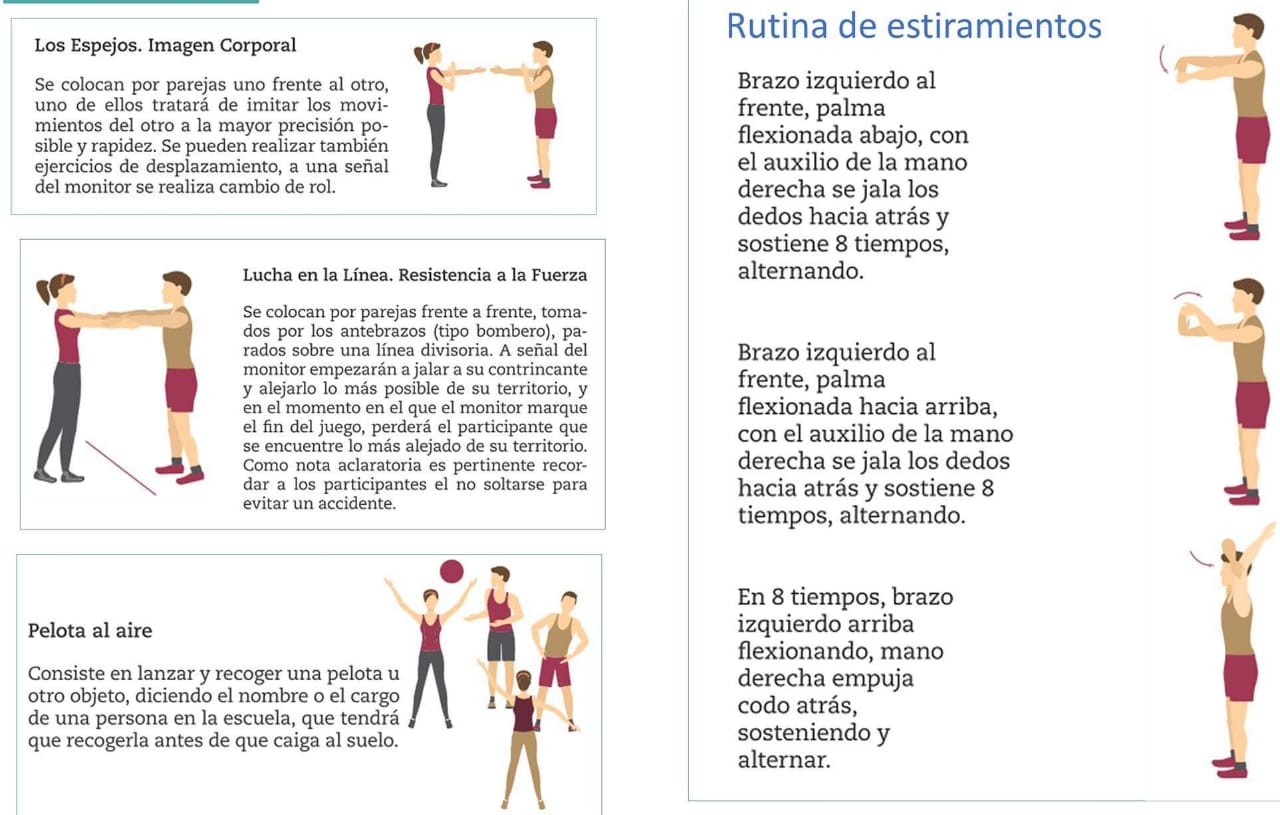 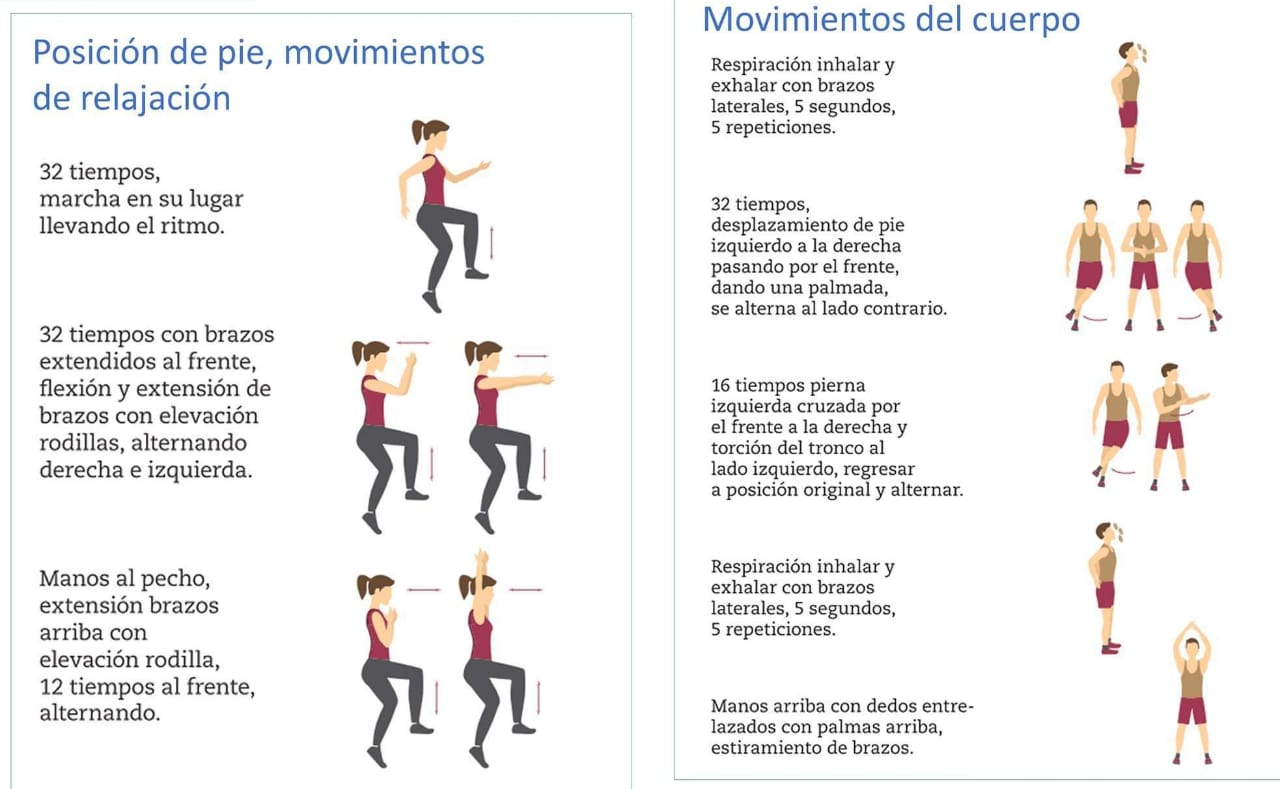 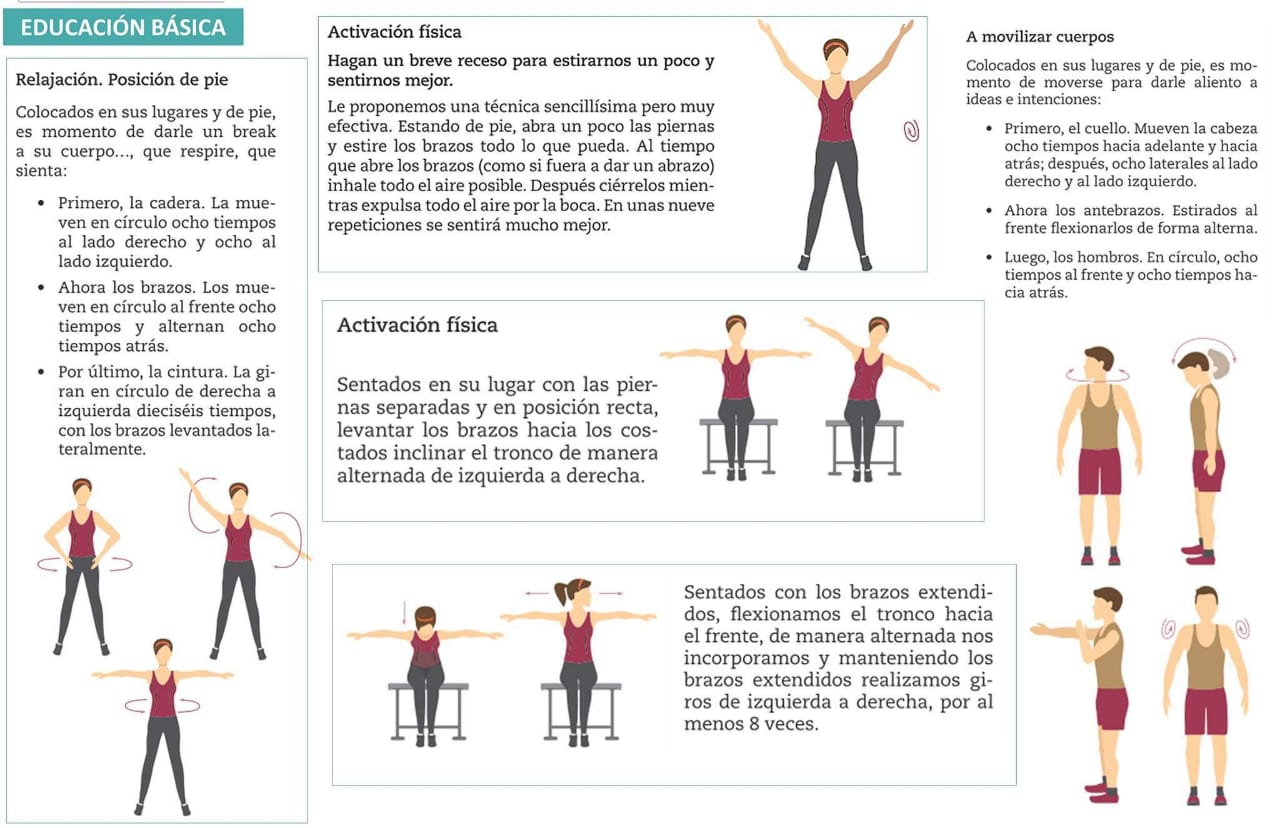 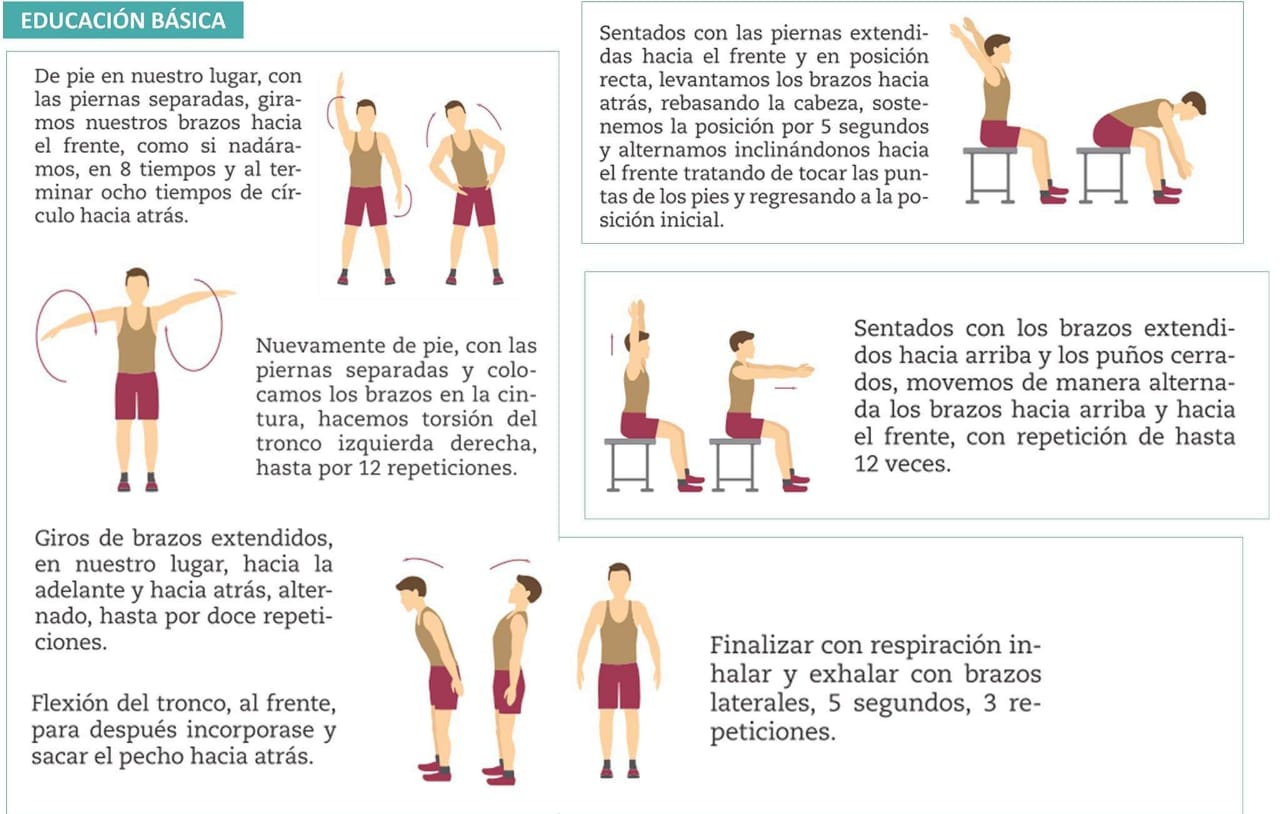 